РЕШЕНИЕРассмотрев проект решения об утверждении передаточного акта по обязательствам реорганизуемого Управления архитектуры, градостроительства и земельных отношений администрации Петропавловск-Камчатского городского округа путем выделения из его состава Управления земельных отношений администрации Петропавловск-Камчатского городского округа и одновременного присоединения Управления земельных отношений администрации Петропавловск-Камчатского городского округа к Управлению экономического развития и имущественных отношений администрации Петропавловск-Камчатского городского округа, внесенный исполняющим полномочия Главы Петропавловск-Камчатского городского округа Ивановой Ю.Н., руководствуясь статьей 59 Гражданского кодекса Российской Федерации, решением Городской Думы Петропавловск-Камчатского городского округа от 17.03.2021 № 883-р «О реорганизации органов администрации Петропавловск-Камчатского городского округа и о внесении изменений в решение Городской Думы Петропавловск-Камчатского городского округа от 22.04.2009 № 477-р «Об утверждении структуры администрации Петропавловск-Камчатского городского округа» Городская Дума Петропавловск-Камчатского городского округа РЕШИЛА:1. Утвердить передаточный акт по обязательствам реорганизуемого Управления архитектуры, градостроительства и земельных отношений администрации Петропавловск-Камчатского городского округа путем выделения из его состава Управления земельных отношений администрации Петропавловск-Камчатского городского округа и одновременного присоединения Управления земельных отношений администрации Петропавловск-Камчатского городского округа к Управлению экономического развития и имущественных отношений администрации Петропавловск-Камчатского городского округа согласно приложению к настоящему Решению.2. Управлению архитектуры, градостроительства и земельных отношений администрации Петропавловск-Камчатского городского округа и Управлению экономического развития и имущественных отношений администрации Петропавловск-Камчатского городского округа в случае изменения вида, состава, стоимости имущества, возникновения, изменения, прекращения прав и обязанностей реорганизуемого юридического лица, которые могут произойти после даты, на которую составлен передаточный акт, раскрыть данные показатели в уточнениях к передаточному акту на день, предшествующий дате внесения в Единый государственный реестр юридических лиц соответствующей записи.3. Настоящее Решение вступает в силу со дня подписания.Приложениек решению Городской ДумыПетропавловск-Камчатскогогородского округаот 23.06.2021 № 952-рУтвержден решением Городской ДумыПетропавловск-Камчатскогогородского округаот 23.06.2021 № 952-рПередаточный акт по обязательствам реорганизуемого Управления архитектуры, градостроительства и земельных отношений администрации Петропавловск-Камчатского городского округа путем выделения из его состава Управления земельных отношений администрации Петропавловск-Камчатского городского округа 
и одновременного присоединения Управления земельных отношений администрации Петропавловск-Камчатского городского округа 
к Управлению экономического развития и имущественных отношений администрации Петропавловск-Камчатского городского округаг. Петропавловск-Камчатский                                              «___» ________ 2021 г.Настоящий передаточный акт в соответствии со статьей 59 Гражданского кодекса Российской Федерации и решением Городской Думы Петропавловск-Камчатского городского округа от 17.03.2021 № 883-р 
«О реорганизации органов администрации Петропавловск-Камчатского городского округа и о внесении изменений в решение Городской Думы Петропавловск-Камчатского городского округа от 22.04.2009 № 477-р 
«Об утверждении структуры администрации Петропавловск-Камчатского городского округа», составлен в отношении имущества, прав и обязательств Управления архитектуры, градостроительства и земельных отношений администрации Петропавловск-Камчатского городского округа, передаваемых его правопреемнику при реорганизации путем выделения 
из его состава Управления земельных отношений администрации Петропавловск-Камчатского городского округа и одновременного присоединения Управления земельных отношений администрации Петропавловск-Камчатского городского округа к Управлению экономического развития и имущественных отношений администрации Петропавловск-Камчатского городского округа.По настоящему акту Управление архитектуры, градостроительства 
и земельных отношений администрации Петропавловск-Камчатского городского округа в лице исполняющего обязанности руководителя Управления архитектуры, градостроительства и земельных отношений администрации Петропавловск-Камчатского городского округа Перевалова Алексея Артемовича, действующего на основании Устава и распоряжения администрации Петропавловск-Камчатского городского округа от 14.04.2021 № 128-к, передает, а Управление экономического развития и имущественных отношений администрации Петропавловск-Камчатского городского округа в лице заместителя Главы администрации Петропавловск-Камчатского городского округа – начальника Управления экономического развития и имущественных отношений администрации Петропавловск-Камчатского городского округа Кокориной Тамары Петровны, действующего на основании Устава, принимает полномочия по ведению бухгалтерского учета, имущество, документацию, дебиторскую и кредиторскую задолженность по договорам и контрагентам в разрезе счетов бюджетной классификации и КБК, а также все права и обязанности в сфере земельных отношений.1. Управлению экономического развития и имущественных отношений администрации Петропавловск-Камчатского городского округа 
как правопреемнику переходят следующие обязательства:1.1 балансовые счета:1.1.1 прочие непроизведенные активы (земля вовлеченная 
в хозяйственный оборот) согласно приложению 1 к настоящему передаточному акту;1.1.2 непроизведенные активы, составляющие казну (земля 
с зарегистрированным правом) согласно приложению 2 к настоящему передаточному акту;1.1.3 расчеты по доходам от операционной аренды (нестационарные торговые объекты, старые долги) согласно приложению 3 к настоящему передаточному акту;1.1.4 расчеты по доходам от платежей при пользовании природными ресурсами (доходы от аренды земельных участков) согласно приложению 4 к настоящему передаточному акту;1.1.5 расчеты по доходам от операций с непроизведенными активами (доходы от продажи земельных участков) согласно приложению 5 к настоящему передаточному акту;1.1.6 расчеты с подотчетными лицами по прочим несоциальным выплатам персоналу в натуральной форме (проезд в отпуск аванс) согласно приложению 6 к настоящему передаточному акту;1.1.7 расчеты по ущербу имуществу и иным доходам (пени 
по несвоевременной оплате договоров аренды) согласно приложению 7 к настоящему передаточному акту;1.1.8 доходы будущих периодов (долгосрочные договоры аренды) согласно приложению 8 к настоящему передаточному акту;1.2 забалансовые счета:1.2.1 сомнительная задолженность (долги прошлых лет, списанные 
для наблюдения) согласно приложению 9 к настоящему передаточному акту;1.2.2 списанная задолженность невостребованная кредиторами (списанные для наблюдения переплаты арендаторов прошлых лет) согласно приложению 10 к настоящему передаточному акту;1.2.3 имущество, переданное в возмездное пользование (аренду) согласно приложению 11 к настоящему передаточному акту;1.2.4 имущество, переданное в безвозмездное постоянное пользование согласно приложению 12 к настоящему передаточному акту;1.3 выполнение кадастровых работ по образованию земельных участков, занимаемых многоквартирными жилыми домами.2. Управление экономического развития и имущественных отношений администрации Петропавловск-Камчатского городского округа является правопреемником Управления архитектуры, градостроительства и земельных отношений администрации Петропавловск-Камчатского городского округа 
в части передаваемых полномочий Управления земельных отношений администрации Петропавловск-Камчатского городского округа.Управление архитектуры, градостроительства и земельных отношений администрации Петропавловск-Камчатского городского округа передает Управлению экономического развития и имущественных отношений администрации Петропавловск-Камчатского городского округа обязательства, указанные в пункте 1 настоящего передаточного акта, по состоянию на 31.05.2021.Приложение 1к передаточному акту по обязательствам реорганизуемого Управления архитектуры, градостроительства и земельных отношенийадминистрации Петропавловск-Камчатскогогородского округаПриложение 2к передаточному акту по обязательствам реорганизуемого Управления архитектуры, градостроительства и земельных отношенийадминистрации Петропавловск-Камчатскогогородского округа Приложение 3к передаточному акту по обязательствам реорганизуемого Управления архитектуры, градостроительства и земельных отношенийадминистрации Петропавловск-Камчатскогогородского округаПриложение 4к передаточному акту по обязательствам реорганизуемого Управления архитектуры, градостроительства и земельных отношенийадминистрации Петропавловск-Камчатскогогородского округа  Приложение 5к передаточному акту по обязательствам реорганизуемого Управления архитектуры, градостроительства и земельных отношенийадминистрации Петропавловск-Камчатскогогородского округаПриложение 6к передаточному акту по обязательствам реорганизуемого Управления архитектуры, градостроительства и земельных отношенийадминистрации Петропавловск-Камчатскогогородского округаПриложение 7к передаточному акту по обязательствам реорганизуемого Управления архитектуры, градостроительства и земельных отношенийадминистрации Петропавловск-Камчатскогогородского округаПриложение 8к передаточному акту по обязательствам реорганизуемого Управления архитектуры, градостроительства и земельных отношенийадминистрации Петропавловск-Камчатскогогородского округаПриложение 9к передаточному акту по обязательствам реорганизуемого Управления архитектуры, градостроительства и земельных отношенийадминистрации Петропавловск-Камчатскогогородского округаПриложение 10к передаточному акту по обязательствам реорганизуемого Управления архитектуры, градостроительства и земельных отношенийадминистрации Петропавловск-Камчатскогогородского округаПриложение 11к передаточному акту по обязательствам реорганизуемого Управления архитектуры, градостроительства и земельных отношенийадминистрации Петропавловск-Камчатскогогородского округаПриложение 12к передаточному акту по обязательствам реорганизуемого Управления архитектуры, градостроительства и земельных отношенийадминистрации Петропавловск-Камчатскогогородского округа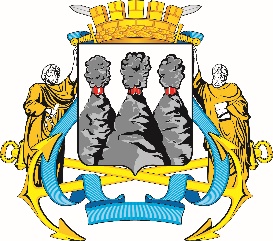 ГОРОДСКАЯ ДУМАПЕТРОПАВЛОВСК-КАМЧАТСКОГО ГОРОДСКОГО ОКРУГАот 23.06.2021 № 952-р39-я сессияг.Петропавловск-КамчатскийОб утверждении передаточного акта по обязательствам реорганизуемого Управления архитектуры, градостроительства и земельных отношений администрации Петропавловск-Камчатского городского округа путем выделения из его состава Управления земельных отношений администрации Петропавловск-Камчатского городского округа и одновременного присоединения Управления земельных отношений администрации Петропавловск-Камчатского городского округа к Управлению экономического развития и имущественных отношений администрации Петропавловск-Камчатского городского округаПредседатель Городской Думы Петропавловск-Камчатского городского округа Г.В. Монахова  Передал:Управление архитектуры, градостроительства и земельных отношений администрации Петропавловск-Камчатского городского округа - муниципальное учреждениеОГРН 1094101003710Юридический адрес (Место нахождения):683000, Камчатский край,  город Петропавловск-Камчатский, 
ул. Советская, д. 22ИНН/КПП 4101131945/410101001И.о. руководителя Управления архитектуры, градостроительства 
и земельных отношений администрации Петропавловск-Камчатского городского округа_________________/А.А. Перевалов /«______» ______________ 2021 М.П.  Принял:Управление экономического развития и имущественных отношений администрации Петропавловск-Камчатского городского округа - муниципальное учреждениеОГРН 1024101028291Юридический адрес (Место нахождения):683000, Камчатский край,  город Петропавловск-Камчатский,             ул. Ленинская, 12ИНН/КПП  4101027609/410101001Платежные реквизиты:
Наименование – Управление финансов администрации Петропавловск-Камчатского городского округа (Управление экономического развития и имущественных отношений
администрации Петропавловск-Камчатского городского округа)БИК 013002402                                        Банк получателя – Отделение Петропавловск-КамчатскийБанка России//УФК по Камчатскому краю г. Петропавловск – Камчатский л/с 03383011160Номер казначейского счета 03231643307010003800Номер единого казначейского счета 40102810945370000031ОКТМО 30701000Заместитель Главы администрации Петропавловск-Камчатского – начальник Управления экономического развития и имущественных отношений администрации Петропавловск-Камчатского городского округа_________________/Т.П. Кокорина /«______» ______________ 2021 М.П.  Счет 103.13Сальдо на 31.05.2021 г.Сальдо на 31.05.2021 г.Непроизведенные активы (земельные участки). Кадастровый номер земельного участкаДебетДебетНепроизведенные активы (земельные участки). Кадастровый номер земельного участкаСуммаКол-во41:01:0000000:1038991 445,001,00041:01:0000000:10652 600 435,001,00041:01:0000000:10669 652 605,961,00041:01:0000000:10792 572 086,001,00041:01:0000000:18949 759 388,981,00041:01:0000000:19698 977 686,491,00041:01:0000000:199132 780 602,841,00041:01:0000000:205710 300 225,081,00041:01:0000000:20923 552 261,111,00041:01:0000000:210828 320 986,311,00041:01:0000000:22402 526 891,541,00041:01:0000000:22437 598 885,231,00041:01:0000000:2250643 626,701,00041:01:0000000:22581 357 034,351,00041:01:0000000:227253 149 986,331,00041:01:0010101:28346 599 785,791,00041:01:0010101:3001 072 984,811,00041:01:0010101:41417 775 900,001,00041:01:0010101:41510 672 650,361,00041:01:0010101:4218 399 679,631,00041:01:0010101:4251 494 954,351,00041:01:0010101:42624 298 875,391,00041:01:0010101:427294 363 967,191,00041:01:0010101:4359 700 000,001,00041:01:0010101:4401 480 248,001,00041:01:0010101:4411 663 200,001,00041:01:0010101:4421 663 200,001,00041:01:0010101:4431 663 200,001,00041:01:0010101:4441 663 200,001,00041:01:0010101:4451 446 984,001,00041:01:0010101:4461 663 200,001,00041:01:0010101:4471 663 200,001,00041:01:0010101:4481 663 200,001,00041:01:0010101:4491 663 200,001,00041:01:0010101:4501 663 200,001,00041:01:0010101:4511 663 200,001,00041:01:0010101:4521 663 200,001,00041:01:0010101:4531 663 200,001,00041:01:0010101:4541 663 200,001,00041:01:0010101:4551 663 200,001,00041:01:0010101:4561 542 340,801,00041:01:0010101:4571 609 977,601,00041:01:0010101:4581 663 200,001,00041:01:0010101:4591 663 200,001,00041:01:0010101:4601 663 200,001,00041:01:0010101:4611 663 200,001,00041:01:0010101:4621 663 200,001,00041:01:0010101:4631 663 200,001,00041:01:0010101:4641 663 200,001,00041:01:0010101:4651 663 200,001,00041:01:0010101:4661 663 200,001,00041:01:0010101:4671 409 284,801,00041:01:0010101:4681 663 200,001,00041:01:0010101:4691 663 200,001,00041:01:0010101:4701 663 200,001,00041:01:0010101:4711 663 200,001,00041:01:0010101:4721 598 889,601,00041:01:0010101:4731 663 200,001,00041:01:0010101:4741 632 153,601,00041:01:0010101:4751 663 200,001,00041:01:0010101:4761 663 200,001,00041:01:0010101:4771 663 200,001,00041:01:0010101:4781 663 200,001,00041:01:0010101:4791 404 849,601,00041:01:0010101:4801 663 200,001,00041:01:0010101:4811 663 200,001,00041:01:0010101:4821 663 200,001,00041:01:0010101:4831 663 200,001,00041:01:0010101:4841 663 200,001,00041:01:0010101:4851 663 200,001,00041:01:0010101:4861 663 200,001,00041:01:0010101:4871 663 200,001,00041:01:0010103:1031 349 376,541,00041:01:0010103:349926 279,241,00041:01:0010103:353962 438,591,00041:01:0010103:355967 274,971,00041:01:0010104:10020 988 496,701,00041:01:0010104:10131 482 745,051,00041:01:0010104:10231 482 745,051,00041:01:0010104:10331 482 745,051,00041:01:0010104:10431 482 745,051,00041:01:0010104:10515 631 707,631,00041:01:0010104:10623 891 730,501,00041:01:0010104:23069 144 600,001,00041:01:0010104:2315 753 983,131,00041:01:0010104:233644 051,371,00041:01:0010104:23424 980,071,00041:01:0010104:2352 148 286,021,00041:01:0010104:687 870 686,261,00041:01:0010104:751 915 281,991,00041:01:0010104:851 116 971,411,00041:01:0010104:876 886 325,771,00041:01:0010106:1285 379,051,00041:01:0010107:221 705 949,301,00041:01:0010107:24559 326,591,00041:01:0010107:251 658 137,801,00041:01:0010107:641 786 886,691,00041:01:0010107:652 744 607,951,00041:01:0010107:662 622 540,201,00041:01:0010107:672 748 404,561,00041:01:0010108:14184 714,291,00041:01:0010109:1279323 977,201,00041:01:0010109:1290527 166,781,00041:01:0010109:1317638 869,501,00041:01:0010109:132017 988 191,091,00041:01:0010109:1330527 166,781,00041:01:0010109:1343903 288,471,00041:01:0010109:158155 003,811,00041:01:0010109:1647619 703,411,00041:01:0010109:179758 748 189,831,00041:01:0010109:1801470 759,941,00041:01:0010109:183113 628 880,331,00041:01:0010109:183287 141 614,731,00041:01:0010109:1949846 942,611,00041:01:0010109:19581 512 814,791,00041:01:0010109:19601 358 796,231,00041:01:0010109:198034 058 411,791,00041:01:0010109:320 446,561,00041:01:0010109:32543 233,351,00041:01:0010109:32642 059,601,00041:01:0010109:32985 379,051,00041:01:0010109:33292 767,621,00041:01:0010109:33347 615,241,00041:01:0010109:33621 763,401,00041:01:0010109:3459 372,501,00041:01:0010109:351 507 712,221,00041:01:0010109:43633 696,591,00041:01:0010109:455568 812,961,00041:01:0010109:4623 763 373,761,00041:01:0010109:4671 153 833,861,00041:01:0010109:4951 444 926,721,00041:01:0010109:845 250 797,161,00041:01:0010109:8520 694 657,741,00041:01:0010110:1203 607 168,151,00041:01:0010110:1217 571 126,061,00041:01:0010110:13641 874 812,921,00041:01:0010110:1513 560 222,681,00041:01:0010110:1551 900 104,601,00041:01:0010110:158609,921,00041:01:0010110:1681 301 880,211,00041:01:0010110:1861 530 490,271,00041:01:0010110:191 508 780,351,00041:01:0010110:1941 115 141,871,00041:01:0010110:1993 709 063,021,00041:01:0010110:231 466 479,021,00041:01:0010110:2951 161 606,111,00041:01:0010110:38 111 002,631,00041:01:0010110:3061 000 142,861,00041:01:0010110:3571 156 959,691,00041:01:0010110:3961 017 280,561,00041:01:0010110:397549 353,301,00041:01:0010110:525 455 959,721,00041:01:0010110:61 916 665,651,00041:01:0010110:609660 363,881,00041:01:0010110:6102 978 415,371,00041:01:0010110:64139 141,131,00041:01:0010110:653 958 302,611,00041:01:0010110:681 807 737,221,00041:01:0010110:783 032 598,231,00041:01:0010110:83450 702,881,00041:01:0010110:961 873 606,921,00041:01:0010111:10051 161 606,111,00041:01:0010111:1036979 196,411,00041:01:0010111:1114 673 041,711,00041:01:0010111:1321 429 968,431,00041:01:0010111:13383 242,281,00041:01:0010111:1372 748 135,641,00041:01:0010111:144405 406,001,00041:01:0010111:1482 987 567,861,00041:01:0010111:1551 105 548,281,00041:01:0010111:1583 955 348,751,00041:01:0010111:1622 754 004,511,00041:01:0010111:16384 558,101,00041:01:0010111:18919 072 521,731,00041:01:0010111:22175 930,461,00041:01:0010111:22645 008,051,00041:01:0010111:24548 079,201,00041:01:0010111:28024 906,721,00041:01:0010111:2811 614 554,641,00041:01:0010111:34 100 097,591,00041:01:0010111:3444 320,891,00041:01:0010111:382 295 102,391,00041:01:0010111:53220 986 472,111,00041:01:0010111:5392 665 573,181,00041:01:0010111:5521 049 903,401,00041:01:0010111:5601 161 606,111,00041:01:0010111:5871 160 444,511,00041:01:0010111:8521 162 767,721,00041:01:0010111:8745 211 280,001,00041:01:0010111:904 915 404,221,00041:01:0010111:9113 868 188,931,00041:01:0010111:936 378 153,631,00041:01:0010111:9361 047 803,591,00041:01:0010112:102 667 274,401,00041:01:0010112:1053527 166,781,00041:01:0010112:1213 083 260,171,00041:01:0010112:1409 473 500,581,00041:01:0010112:1507 775 899,561,00041:01:0010112:190325 221,911,00041:01:0010112:19519 702,861,00041:01:0010112:20717 130,101,00041:01:0010112:20712 366 611,341,00041:01:0010112:20823 460,241,00041:01:0010112:2136 543 707,911,00041:01:0010112:220168 578,491,00041:01:0010112:22407 081 977,431,00041:01:0010112:229111 759,361,00041:01:0010112:23351 201 053,391,00041:01:0010112:23583 676 774,801,00041:01:0010112:237370 115,021,00041:01:0010112:23973 885,721,00041:01:0010112:25170 274,871,00041:01:0010112:2585555 771,371,00041:01:0010112:2589485 778,951,00041:01:0010112:26212 070 085,591,00041:01:0010112:562 445 905,441,00041:01:0010112:67121 500,961,00041:01:0010112:692 388 794,581,00041:01:0010112:8592 767,621,00041:01:0010112:89972 972,901,00041:01:0010112:93 390 121,721,00041:01:0010112:90531 468,001,00041:01:0010112:91155 160,011,00041:01:0010112:9464 855,241,00041:01:0010112:993 527 632,541,00041:01:0010113:1132 651 741,201,00041:01:0010113:11481 274,291,00041:01:0010113:11592 767,621,00041:01:0010113:15014 702 753,171,00041:01:0010113:15322 420 581,521,00041:01:0010113:1553 308 028,931,00041:01:0010113:167 780 807,851,00041:01:0010113:21637 393 984,601,00041:01:0010113:2361 923 946,061,00041:01:0010113:24082 095,241,00041:01:0010113:25653 427 001,451,00041:01:0010113:257210 529 858,721,00041:01:0010113:2583 009 638,491,00041:01:0010113:2604 938 373,401,00041:01:0010113:2689234 792,391,00041:01:0010113:2741 158 733,011,00041:01:0010113:2804 101 698,811,00041:01:0010113:3023289 269,121,00041:01:0010113:3024305 011,651,00041:01:0010113:30811 565 478,071,00041:01:0010113:3098 526 266,181,00041:01:0010113:3102 218 822,651,00041:01:0010113:310785 682,241,00041:01:0010113:31092 394 043,451,00041:01:0010113:31522 118 826,081,00041:01:0010113:3224 680 766,511,00041:01:0010113:33364 273 623,201,00041:01:0010113:341 723 350,521,00041:01:0010113:3425 708 626,401,00041:01:0010113:34410 410 821,851,00041:01:0010113:3453 277 847,751,00041:01:0010113:3479 205 472,641,00041:01:0010113:36719 652 724,461,00041:01:0010113:36916 548 087,311,00041:01:0010113:36922 466 160,471,00041:01:0010113:36986 026 313,021,00041:01:0010113:369913 584 220,001,00041:01:0010113:37036 333 782,501,00041:01:0010113:37073 162 855,891,00041:01:0010113:370934 480,001,00041:01:0010113:37142 758 119,191,00041:01:0010113:37188 545 291,081,00041:01:0010113:37215 543 495,851,00041:01:0010113:3731 535 028,001,00041:01:0010113:37333 296 077,131,00041:01:0010113:3743 989 746,321,00041:01:0010113:37411 307 368,801,00041:01:0010113:37451 744 509,121,00041:01:0010113:37461 248 374,861,00041:01:0010113:37481 218 514,931,00041:01:0010113:37541 057 422,811,00041:01:0010113:3765 519 962,391,00041:01:0010113:37751 952 551,441,00041:01:0010113:37774 254 975,091,00041:01:0010113:377928 022 976,921,00041:01:0010113:3824 920 352,591,00041:01:0010113:3934 711 375,351,00041:01:0010113:3949 700 462,201,00041:01:0010113:6319 176 834,431,00041:01:0010113:6713 456 037,721,00041:01:0010113:728 412 534,191,00041:01:0010113:907 679 992,191,00041:01:0010113:912 607 001,771,00041:01:0010114:11990 304,771,00041:01:0010114:12081 274,291,00041:01:0010114:12382 095,241,00041:01:0010114:124382 572,401,00041:01:0010114:1332 707 244,301,00041:01:0010114:1561 543 850,001,00041:01:0010114:157322 928,681,00041:01:0010114:2042 842 155,521,00041:01:0010114:224 527 225,101,00041:01:0010114:2257 527 524,341,00041:01:0010114:22612 036 762,931,00041:01:0010114:22813 899 651,771,00041:01:0010114:273 122 659,831,00041:01:0010114:282 832 099,721,00041:01:0010114:2904 419 572,251,00041:01:0010114:30022 661,081,00041:01:0010114:301657 408,181,00041:01:0010114:3047 332 270,961,00041:01:0010114:3213 560 268,141,00041:01:0010114:34190 386,181,00041:01:0010114:353313 170,401,00041:01:0010114:35342 074 284,261,00041:01:0010114:353817 642 687,681,00041:01:0010114:35417 781 079,301,00041:01:0010114:35473 180 066,621,00041:01:0010114:359210 312,011,00041:01:0010114:360017 944,421,00041:01:0010114:360824 490,521,00041:01:0010114:362248 738,711,00041:01:0010114:36218 812 572,391,00041:01:0010114:36264 956 494,451,00041:01:0010114:36276 532 883,431,00041:01:0010114:367216 146,971,00041:01:0010114:36898 078 946,831,00041:01:0010114:3882 467 379,811,00041:01:0010114:3892 662 378,221,00041:01:0010114:3932 664 978,191,00041:01:0010114:3942 664 978,191,00041:01:0010114:3982 664 978,191,00041:01:0010114:4010 414 469,021,00041:01:0010114:4032 735 177,621,00041:01:0010114:4052 631 178,471,00041:01:0010114:4072 527 179,321,00041:01:0010114:4112 667 229,721,00041:01:0010114:4151 207 951,571,00041:01:0010114:445232 588 160,121,00041:01:0010114:45011 989 978,881,00041:01:0010114:4663 640 143,201,00041:01:0010114:4685 191 287,731,00041:01:0010114:47119 702,861,00041:01:0010114:47441 086 074,581,00041:01:0010114:474514 412 148,391,00041:01:0010114:474611 873 720,831,00041:01:0010114:474733 525 316,761,00041:01:0010114:4761903 047,661,00041:01:0010114:47892 389 380,451,00041:01:0010114:480354 845,901,00041:01:0010114:481246 285,731,00041:01:0010114:49381 641,901,00041:01:0010114:4939948 656,871,00041:01:0010114:50407 475 637,691,00041:01:0010114:5051 816 287,481,00041:01:0010114:50607 321 933,271,00041:01:0010114:510558 151,041,00041:01:0010114:513130 531,431,00041:01:0010114:517113 697,431,00041:01:0010114:5181 172 576,571,00041:01:0010114:519292 857,031,00041:01:0010114:5203 758 123,151,00041:01:0010114:52014 394 033,991,00041:01:0010114:52035 168 121,781,00041:01:0010114:52042 181 861,651,00041:01:0010114:521677 590,771,00041:01:0010114:5231 521 708,081,00041:01:0010114:5273 852 390,001,00041:01:0010114:53715 598,101,00041:01:0010114:53821 361 585,621,00041:01:0010114:5383615 672,161,00041:01:0010114:542 140 067,731,00041:01:0010114:54210 679 468,711,00041:01:0010114:54287 208 446,981,00041:01:0010114:54543 719 858,481,00041:01:0010114:547211 010 577,141,00041:01:0010114:55311 115 889,301,00041:01:0010114:5582 859 976,601,00041:01:0010114:5603 062 774,941,00041:01:0010114:5653 153 774,191,00041:01:0010114:5822 641 578,391,00041:01:0010114:5872 131 841,601,00041:01:0010114:59810 878 031,041,00041:01:0010114:6031 114 333,011,00041:01:0010114:6073 871 745,011,00041:01:0010114:6192 222 030,481,00041:01:0010114:6202 056 933,121,00041:01:0010114:734 172 332,781,00041:01:0010114:79167 474,291,00041:01:0010115:102192 594 217,221,00041:01:0010115:102246 039 173,101,00041:01:0010115:10780 453,341,00041:01:0010115:10882 095,241,00041:01:0010115:11082 916,191,00041:01:0010115:11181 274,291,00041:01:0010115:11282 095,241,00041:01:0010115:11557983,911,00041:01:0010115:11981 274,291,00041:01:0010115:122184 750 747,751,00041:01:0010115:122202 309 770,611,00041:01:0010115:122225 782 169,951,00041:01:0010115:122253 630 949,761,00041:01:0010115:1222612 142 038,981,00041:01:0010115:1239526 750,741,00041:01:0010115:124028 889 450,981,00041:01:0010115:124242 856 437,651,00041:01:0010115:125004 482 393,161,00041:01:0010115:12544370 249,541,00041:01:0010115:1256710 706 002,281,00041:01:0010115:126012 541 668,681,00041:01:0010115:1262472 606,191,00041:01:0010115:1268358 388,111,00041:01:0010115:1296 489 413,681,00041:01:0010115:1483 386 490,551,00041:01:0010115:156 804 827,521,00041:01:0010115:1516 626 661,091,00041:01:0010115:1584 238 853,001,00041:01:0010115:1754 204 414,121,00041:01:0010115:230831 525,761,00041:01:0010115:2411 938 268,981,00041:01:0010115:2459 916 959,081,00041:01:0010115:253 603 853,121,00041:01:0010115:25110 338 268,121,00041:01:0010115:2542 152 430,441,00041:01:0010115:2625 859 323,121,00041:01:0010115:26882 095,241,00041:01:0010115:2706 268 954,961,00041:01:0010115:2718 177 548,721,00041:01:0010115:30112 639 228,771,00041:01:0010115:3156 633 925,831,00041:01:0010115:32112 402 588,951,00041:01:0010115:3293 794 017,381,00041:01:0010115:3404 430 797,151,00041:01:0010115:3437 667 331,511,00041:01:0010115:3644 967 400,961,00041:01:0010115:37983,911,00041:01:0010115:3791 877 488,001,00041:01:0010115:38983,911,00041:01:0010115:39983,911,00041:01:0010115:40983,911,00041:01:0010115:41983,911,00041:01:0010115:42983,911,00041:01:0010115:43983,911,00041:01:0010115:44362,701,00041:01:0010115:45134,081,00041:01:0010115:461 447,861,00041:01:0010115:476 531,031,00041:01:0010115:482 199,661,00041:01:0010115:492 869,911,00041:01:0010115:5011,991,00041:01:0010115:5153,961,00041:01:0010115:5114 063 800,001,00041:01:0010115:5132 869 907,251,00041:01:0010115:5192 135 789,801,00041:01:0010115:524 427,591,00041:01:0010115:5202 079 805,791,00041:01:0010115:52710 407 675,601,00041:01:0010115:539,021,00041:01:0010115:54983,911,00041:01:0010115:5483 435 497,131,00041:01:0010115:5510 822,991,00041:01:0010115:56983,911,00041:01:0010115:57983,911,00041:01:0010115:6206 482,081,00041:01:0010115:648 993 292,001,00041:01:0010115:7019 417 057,941,00041:01:0010115:709738 839 423,331,00041:01:0010115:710024 127,401,00041:01:0010115:710815 877,141,00041:01:0010115:71111 424 089,071,00041:01:0010115:755818 130,081,00041:01:0010115:756410 802,491,00041:01:0010115:75672 096 715,061,00041:01:0010115:760820 695,761,00041:01:0010115:761316 146,971,00041:01:0010115:76198 384 065,681,00041:01:0010115:76217 889,631,00041:01:0010115:76227 452,081,00041:01:0010115:762511 009,441,00041:01:0010115:768617 773,761,00041:01:0010115:8713 428 693,781,00041:01:0010115:886 812 029,921,00041:01:0010115:9211 395 821,201,00041:01:0010115:939316 792 029,841,00041:01:0010115:9637384 205,731,00041:01:0010115:96396 807 544,671,00041:01:0010115:98701 970 636,981,00041:01:0010115:98711 301 628,121,00041:01:0010116:116 323 483,861,00041:01:0010116:107801 988 717,751,00041:01:0010116:107811 794 380,831,00041:01:0010116:10783513 527,721,00041:01:0010116:1079124 906,721,00041:01:0010116:10795185 535,251,00041:01:0010116:108174 176,501,00041:01:0010116:108006 382 552,001,00041:01:0010116:1080112 247,991,00041:01:0010116:1081823 720,801,00041:01:0010116:108221 079 810,971,00041:01:0010116:1083514 028 578,761,00041:01:0010116:108484 297 605,761,00041:01:0010116:108601 193 128,021,00041:01:0010116:1089323 420,141,00041:01:0010116:1096020 300,571,00041:01:0010116:113 282 263,391,00041:01:0010116:11012807 817,181,00041:01:0010116:110222 605 389,861,00041:01:0010116:1102357 039 747,861,00041:01:0010116:112313 285,301,00041:01:0010116:112863 044 936,891,00041:01:0010116:112902 861 063,891,00041:01:0010116:113728 221,121,00041:01:0010116:125298 826,681,00041:01:0010116:1292 984 703,541,00041:01:0010116:1323 004 792,891,00041:01:0010116:1448920 833 776,721,00041:01:0010116:151122 247 941,911,00041:01:0010116:1562410 583 533,581,00041:01:0010116:15952476 152,401,00041:01:0010116:16018891 875,691,00041:01:0010116:160482 920 023,041,00041:01:0010116:168561 138 758,161,00041:01:0010116:175142 450 687,211,00041:01:0010116:176572 732 804,481,00041:01:0010116:1774 727 007,041,00041:01:0010116:17812 688 550,291,00041:01:0010116:17848124 784,771,00041:01:0010116:178491 184 634,341,00041:01:0010116:178503 573 039,201,00041:01:0010116:178511 471 967,681,00041:01:0010116:180713 597 325,001,00041:01:0010116:20261 834,091,00041:01:0010116:22114 443,111,00041:01:0010116:22190 304,771,00041:01:0010116:22272 243,811,00041:01:0010116:22377 169,531,00041:01:0010116:22478 811,431,00041:01:0010116:23121 754,441,00041:01:0010116:23090 304,771,00041:01:0010116:23268 960,001,00041:01:0010116:23782 095,241,00041:01:0010116:24077 990,481,00041:01:0010116:24179 632,381,00041:01:0010116:25079 632,381,00041:01:0010116:269882 448,681,00041:01:0010116:2727 602 614,511,00041:01:0010116:2864 418 666,841,00041:01:0010116:2892 756 948,921,00041:01:0010116:29510 325 683,841,00041:01:0010116:3171 285 881,211,00041:01:0010116:3205 995 578,001,00041:01:0010116:3236 740 547,541,00041:01:0010116:3264 171 748,331,00041:01:0010116:32779 632,381,00041:01:0010116:3524 229 398,121,00041:01:0010116:3552 681 028,051,00041:01:0010116:3633 670 371,781,00041:01:0010116:3701 488 049,011,00041:01:0010116:37710 912 953,061,00041:01:0010116:3844 543 851,511,00041:01:0010116:3852 504 449,721,00041:01:0010116:3902 996 152,501,00041:01:0010116:394119 316,901,00041:01:0010116:40993 205,111,00041:01:0010116:4121 137 279,901,00041:01:0010116:43110 487 218,181,00041:01:0010116:4377 667 528,711,00041:01:0010116:44358 571 374,181,00041:01:0010116:4466 432 247,781,00041:01:0010116:453 363 498,601,00041:01:0010116:49278 811,431,00041:01:0010116:49682 916,191,00041:01:0010116:5121 138 758,161,00041:01:0010116:5131 138 758,161,00041:01:0010116:5141 138 758,161,00041:01:0010116:51859 819,131,00041:01:0010116:5283 579 025,611,00041:01:0010116:5323 427 338,661,00041:01:0010116:5332 894 231,771,00041:01:0010116:55353 700,231,00041:01:0010116:5611 534 824,641,00041:01:0010116:5763 182 505,021,00041:01:0010116:5793 502 886,131,00041:01:0010116:5804 303 035,001,00041:01:0010116:5811 014 978,961,00041:01:0010116:582992 914,201,00041:01:0010116:5831 086 076,521,00041:01:0010116:5841 656 675,601,00041:01:0010116:5851 897 689,151,00041:01:0010116:5881 813 451,401,00041:01:0010116:59919 702,861,00041:01:0010116:604350 653,751,00041:01:0010116:60538 787,981,00041:01:0010116:6068 722 800,261,00041:01:0010116:61219 702,861,00041:01:0010116:61433 750,581,00041:01:0010116:62319 702,861,00041:01:0010116:62419 702,861,00041:01:0010116:6304 936 921,851,00041:01:0010116:6314 887 453,691,00041:01:0010116:6324 142 957,961,00041:01:0010116:6484 670 169,281,00041:01:0010116:6752 720 904,501,00041:01:0010116:7391 182 446,531,00041:01:0010116:7553 156 497,761,00041:01:0010116:7561 603 859,841,00041:01:0010116:7622 129 646,811,00041:01:0010116:770307 857,161,00041:01:0010116:7753 221 424,621,00041:01:0010117:1020718 113,291,00041:01:0010117:102171 936 073,251,00041:01:0010117:102301 824 370,531,00041:01:0010117:102501 568 566,201,00041:01:0010117:1033365 208,591,00041:01:0010117:10341 810 011,021,00041:01:0010117:1046196 275,261,00041:01:0010117:105132 114 498,801,00041:01:0010117:107151 787 734,531,00041:01:0010117:10774189 640,011,00041:01:0010117:10791 343 475,531,00041:01:0010117:10955 125 498,061,00041:01:0010117:11061 978 666,861,00041:01:0010117:1108673 192,731,00041:01:0010117:1109414 585 436,331,00041:01:0010117:112231 039 991,341,00041:01:0010117:113241 287 096,871,00041:01:0010117:11531 042 962,781,00041:01:0010117:11571 459 496,431,00041:01:0010117:116232 116 415,331,00041:01:0010117:116243 283,811,00041:01:0010117:1162574 706,671,00041:01:0010117:116263 429 118,251,00041:01:0010117:11627962 977,191,00041:01:0010117:116721 816 830,421,00041:01:0010117:11678775 027,041,00041:01:0010117:11706112 470,481,00041:01:0010117:117511 404 487,341,00041:01:0010117:117581 027 055,441,00041:01:0010117:118131 787 734,531,00041:01:0010117:11888916 670,581,00041:01:0010117:11889843 153,141,00041:01:0010117:11890964 916,401,00041:01:0010117:118961 263 581,001,00041:01:0010117:118971 263 581,001,00041:01:0010117:120594 085,441,00041:01:0010117:12101 440 499,841,00041:01:0010117:12271 273 533,181,00041:01:0010117:1248720 249,921,00041:01:0010117:1253871 483,791,00041:01:0010117:1282109 181,481,00041:01:0010117:12851 435 583,771,00041:01:0010117:131581 274,291,00041:01:0010117:132433 012,491,00041:01:0010117:1330427 893,911,00041:01:0010117:13311 020 129,721,00041:01:0010117:13451 500 003,831,00041:01:0010117:1362104 850,921,00041:01:0010117:1364999 472,891,00041:01:0010117:1380912 078,601,00041:01:0010117:1381620 416,751,00041:01:0010117:1413766 710,601,00041:01:0010117:142537 350,881,00041:01:0010117:1436 767,561,00041:01:0010117:151443 411,431,00041:01:0010117:151723 066,701,00041:01:0010117:15332 755 865,271,00041:01:0010117:15362 895 541,671,00041:01:0010117:15371 467 730,051,00041:01:0010117:15464 539,421,00041:01:0010117:15651 829,611,00041:01:0010117:15631 140 463,551,00041:01:0010117:15871 302 972,011,00041:01:0010117:1595349 712,421,00041:01:0010117:1598769 345,601,00041:01:0010117:1604246 493,341,00041:01:0010117:16211 102 828,931,00041:01:0010117:16351 150 866,961,00041:01:0010117:16361 426 580,201,00041:01:0010117:16391 288 868,461,00041:01:0010117:164315 818,661,00041:01:0010117:1644712 314,881,00041:01:0010117:16451 596 031,371,00041:01:0010117:16551 261 737,781,00041:01:0010117:166311 633,321,00041:01:0010117:16671 083 657,191,00041:01:0010117:16701 835 254,841,00041:01:0010117:16712 671 485,811,00041:01:0010117:1673996 464,031,00041:01:0010117:1679201 133,341,00041:01:0010117:16810 869 616,711,00041:01:0010117:168216 108,731,00041:01:0010117:16831 095 504,511,00041:01:0010117:16841 167 166,401,00041:01:0010117:16901 328 945,681,00041:01:0010117:1710781 970,921,00041:01:0010117:171123 369,611,00041:01:0010117:17442 379,651,00041:01:0010117:1911 414 570,851,00041:01:0010117:201123 008,741,00041:01:0010117:203811 199,401,00041:01:0010117:219137 733,881,00041:01:0010117:23575 488,441,00041:01:0010117:3172 902,351,00041:01:0010117:3147 822 993,641,00041:01:0010117:340223 750,211,00041:01:0010117:344144 916,871,00041:01:0010117:34920 668,191,00041:01:0010117:359613 782,241,00041:01:0010117:3877 990 270,111,00041:01:0010117:447468 299,151,00041:01:0010117:4862 962 444,801,00041:01:0010117:49562 192,471,00041:01:0010117:49723 369,611,00041:01:0010117:5148 798,541,00041:01:0010117:51056 386,491,00041:01:0010117:51242 738,801,00041:01:0010117:51315 443,431,00041:01:0010117:51766 442,681,00041:01:0010117:536965 394,321,00041:01:0010117:55035 017,091,00041:01:0010117:5921 556 188,061,00041:01:0010117:610475 993,041,00041:01:0010117:619128 934,711,00041:01:0010117:63480 629,091,00041:01:0010117:6401 240 571,961,00041:01:0010117:66256 027,341,00041:01:0010117:689199 491,441,00041:01:0010117:7952 068 836,181,00041:01:0010117:8612 430,501,00041:01:0010117:801290 617,161,00041:01:0010117:802118 217,151,00041:01:0010117:804107 544,771,00041:01:0010117:808610 274,911,00041:01:0010117:8095910 998,181,00041:01:0010117:810212 428,361,00041:01:0010117:810412 830,061,00041:01:0010117:8110667 732,551,00041:01:0010117:81161 336 780,261,00041:01:0010117:81241 804 302,461,00041:01:0010117:81391 946,671,00041:01:0010117:814119 896,621,00041:01:0010117:81421 590 554,191,00041:01:0010117:8157851 424,161,00041:01:0010117:81631 246 424,501,00041:01:0010117:81780 453,341,00041:01:0010117:81791 421 077,761,00041:01:0010117:81962 960 179,501,00041:01:0010117:8203787 238,101,00041:01:0010117:8209936 674,691,00041:01:0010117:8220268 451,441,00041:01:0010117:82911 287 096,871,00041:01:0010117:8311 488 880,921,00041:01:0010117:83161 305 823,251,00041:01:0010117:8317571 382,881,00041:01:0010117:8318840 655,281,00041:01:0010117:848112 628,161,00041:01:0010117:84871 630 987,261,00041:01:0010117:8493 345 237,601,00041:01:0010117:8561 505 352,801,00041:01:0010117:8741 242 396,181,00041:01:0010117:88538 954,741,00041:01:0010117:890118 649,291,00041:01:0010117:892319 093,431,00041:01:0010117:9014 099 989,211,00041:01:0010117:917856 862,341,00041:01:0010117:926164 131,371,00041:01:0010117:94171 470,771,00041:01:0010117:96697 516,291,00041:01:0010117:97482 036,051,00041:01:0010118:107 356 978,921,00041:01:0010118:125592 292 967,521,00041:01:0010118:12560543 366,041,00041:01:0010118:1268867 318,101,00041:01:0010118:126971 541 092,141,00041:01:0010118:12705842 902,951,00041:01:0010118:12710112 470,481,00041:01:0010118:133941 217 332,901,00041:01:0010118:1391 003 287,301,00041:01:0010118:1423224 538,481,00041:01:0010118:142337 450 398,381,00041:01:0010118:143701 656 704,451,00041:01:0010118:14379815 205,751,00041:01:0010118:143804 635 631,131,00041:01:0010118:1438116 419,051,00041:01:0010118:14382209 342,871,00041:01:0010118:1438367 318,101,00041:01:0010118:143843 296 944,911,00041:01:0010118:14385496 676,211,00041:01:0010118:14386592 727,651,00041:01:0010118:143883 405 676,051,00041:01:0010118:1441 076 533,151,00041:01:0010118:144571 222 303,831,00041:01:0010118:14491710 059,001,00041:01:0010118:145041 560 312,111,00041:01:0010118:14587200 723,981,00041:01:0010118:1461 346 895,361,00041:01:0010118:2082 084 704,231,00041:01:0010118:282 447 588,001,00041:01:0010118:296232 329,531,00041:01:0010118:3241 117 038,331,00041:01:0010118:34201 351,781,00041:01:0010118:35264 855,241,00041:01:0010118:35661 571,431,00041:01:0010118:35967 318,101,00041:01:0010118:36181 274,291,00041:01:0010118:36368 139,051,00041:01:0010118:369138 740,961,00041:01:0010118:3791 284 876,921,00041:01:0010118:382 936 604,661,00041:01:0010118:3806 611 610,031,00041:01:0010118:3898 703 721,961,00041:01:0010118:4001 539 454,271,00041:01:0010118:40510 144 825,331,00041:01:0010118:4132 281 695,911,00041:01:0010118:4163 676 774,801,00041:01:0010118:42311 041 954,521,00041:01:0010118:43287 020,961,00041:01:0010118:4371 988 354,861,00041:01:0010118:4524 049 692,761,00041:01:0010118:470134 636,201,00041:01:0010118:4731 255 549,391,00041:01:0010118:5073 474 874,761,00041:01:0010118:515 085 376,141,00041:01:0010118:53058 891,801,00041:01:0010118:5574 085 520,021,00041:01:0010118:563 153 793,491,00041:01:0010118:604235 434,081,00041:01:0010118:6263 237 831,101,00041:01:0010118:6286 021 242,501,00041:01:0010118:630335 769,541,00041:01:0010118:65142 845,721,00041:01:0010118:6664 000 343,631,00041:01:0010118:6791 866 770,001,00041:01:0010118:6861 513 154,941,00041:01:0010118:7091 988 345,931,00041:01:0010118:7114 151 486,471,00041:01:0010118:7145 303 208,851,00041:01:0010118:89264 536 408,471,00041:01:0010118:89912 139 978,401,00041:01:0010118:912311 117 882,531,00041:01:0010119:124830 088,541,00041:01:0010119:13789 076,401,00041:01:0010119:1394 661 716,571,00041:01:0010119:1546029 886 966,931,00041:01:0010119:155081 927 479,201,00041:01:0010119:155126 158 631,591,00041:01:0010119:15790726 288,321,00041:01:0010119:157915 303 239,371,00041:01:0010119:158483 689 551,801,00041:01:0010119:1585331 309 668,921,00041:01:0010119:1585845 799 409,921,00041:01:0010119:159119 977 221,661,00041:01:0010119:1653 857 884,721,00041:01:0010119:167189 640,011,00041:01:0010119:16981 274,291,00041:01:0010119:17081 274,291,00041:01:0010119:17377 169,531,00041:01:0010119:17481 274,291,00041:01:0010119:17580 453,341,00041:01:0010119:17681 274,291,00041:01:0010119:17782 095,241,00041:01:0010119:17881 274,291,00041:01:0010119:17980 453,341,00041:01:0010119:18080 453,341,00041:01:0010119:18180 453,341,00041:01:0010119:2023 433 389,481,00041:01:0010119:22710 672 431,821,00041:01:0010119:2506 377 550,001,00041:01:0010119:2763 957 103,091,00041:01:0010119:2771 391 332,231,00041:01:0010119:2782 874 241,751,00041:01:0010119:30112 122 705,661,00041:01:0010119:30350 908 963,531,00041:01:0010119:3203 432 724,251,00041:01:0010119:32614 362 021,341,00041:01:0010119:3458 018 267,551,00041:01:0010119:34614 909 294,231,00041:01:0010119:375758 622,841,00041:01:0010119:44519 702,861,00041:01:0010119:4593 042 501,821,00041:01:0010119:466831 766,311,00041:01:0010119:4678 236 502,401,00041:01:0010119:46876 348,571,00041:01:0010119:4701 812 364,581,00041:01:0010119:47116 611 618,831,00041:01:0010119:4768 422 912,111,00041:01:0010119:4771 090 894,441,00041:01:0010119:479492 938,191,00041:01:0010119:487 251 465,061,00041:01:0010119:4812 285 470,681,00041:01:0010119:4871 156 966,341,00041:01:0010119:507 655 014,561,00041:01:0010119:6480184 714,291,00041:01:0010119:65017 189 520,281,00041:01:0010119:65358 057,281,00041:01:0010119:65931 648 823,421,00041:01:0010119:66271 383 858,281,00041:01:0010119:66642 273 644,761,00041:01:0010119:685 544 749,511,00041:01:0010119:68345 518 711,711,00041:01:0010119:751 636 594,591,00041:01:0010119:782 898 226,581,00041:01:0010119:792 981 736,101,00041:01:0010119:91 587 953,151,00041:01:0010119:963 883 354,891,00041:01:0010119:973 899 997,401,00041:01:0010119:993 639 053,971,00041:01:0010120:1313 585 023,001,00041:01:0010120:1558 294 180,591,00041:01:0010120:1651 750 696,221,00041:01:0010120:1771 660 547,511,00041:01:0010120:178514 069 344,871,00041:01:0010120:17883 776 600,001,00041:01:0010120:17905 742 294,651,00041:01:0010120:17954 018 154,611,00041:01:0010120:18296 402 377,501,00041:01:0010120:18311 321 038,321,00041:01:0010120:183511 676 865,771,00041:01:0010120:18654 704 548,821,00041:01:0010120:18761 653 938,371,00041:01:0010120:188412 551 571,041,00041:01:0010120:199738 857,181,00041:01:0010120:210910 781 107,181,00041:01:0010120:22141 729 917,811,00041:01:0010120:22161 729 917,811,00041:01:0010120:22554 193 645,841,00041:01:0010120:23021 503 609,361,00041:01:0010120:23061 618 215,101,00041:01:0010120:23410 461 719,081,00041:01:0010120:23528 733,331,00041:01:0010120:255921 322 996,891,00041:01:0010120:25608 637 875,081,00041:01:0010120:2731 859 484,121,00041:01:0010120:2763 125 874,711,00041:01:0010120:27711 882 951,291,00041:01:0010120:2784 397 316,751,00041:01:0010120:2801 800 624,801,00041:01:0010120:2926 805 106,941,00041:01:0010120:3017 570 877,151,00041:01:0010120:3124 488 368,441,00041:01:0010120:3147 962 064,981,00041:01:0010120:31741 878,861,00041:01:0010120:6122 689 943,871,00041:01:0010120:77429 523,641,00041:01:0010121:112711 180,621,00041:01:0010121:113897 587,201,00041:01:0010121:123833 743 748,761,00041:01:0010121:1243 385 255,521,00041:01:0010121:12521 871 948,401,00041:01:0010121:132195 939,651,00041:01:0010121:1402 528 880,451,00041:01:0010121:1603 845 040,501,00041:01:0010121:1649868 370,391,00041:01:0010121:165028 733,331,00041:01:0010121:1651453 581,841,00041:01:0010121:179759 380,991,00041:01:0010121:19576 538 261,801,00041:01:0010121:2082 724 144,581,00041:01:0010121:2214 386 883,541,00041:01:0010121:2232 879 080,131,00041:01:0010121:28917 766 336,681,00041:01:0010121:3211 943 192,511,00041:01:0010121:327244 643,821,00041:01:0010121:32850 078,101,00041:01:0010121:32982 916,191,00041:01:0010121:330165 832,391,00041:01:0010121:33146 794,291,00041:01:0010121:33267 318,101,00041:01:0010121:33322 165,721,00041:01:0010121:334386 676,061,00041:01:0010121:33540 226,671,00041:01:0010121:3364 471 707,711,00041:01:0010121:33773 885,721,00041:01:0010121:3381 149 187,941,00041:01:0010121:3392 146 888,471,00041:01:0010121:3412 488 985,981,00041:01:0010121:34259 034,511,00041:01:0010121:349553 321,931,00041:01:0010121:350169 116,201,00041:01:0010121:353174 862,861,00041:01:0010121:354593 548,601,00041:01:0010121:69264 145,551,00041:01:0010121:701 963 864,771,00041:01:0010121:725 782 222,491,00041:01:0010121:89255 316,201,00041:01:0010122:113650 363,561,00041:01:0010122:11894 745,861,00041:01:0010122:1235 818,561,00041:01:0010122:125306 215,251,00041:01:0010122:13688 308,421,00041:01:0010122:15246 011,241,00041:01:0010122:20612 049,561,00041:01:0010122:20871 216 023,901,00041:01:0010122:211 040 376,001,00041:01:0010122:21073 543 584,361,00041:01:0010122:2112790 954,261,00041:01:0010122:21491 407 603,621,00041:01:0010122:251137 099,051,00041:01:0010122:26275 274,931,00041:01:0010122:3193724 986,771,00041:01:0010122:3279178 967,631,00041:01:0010122:3280969 544,811,00041:01:0010122:328761 571,431,00041:01:0010122:338 169 120,901,00041:01:0010122:33026 092 066,191,00041:01:0010122:338768 197,661,00041:01:0010122:339851 624,931,00041:01:0010122:3441850 638,881,00041:01:0010122:34442 717 254,591,00041:01:0010122:34451 796 657,101,00041:01:0010122:3638149 895,161,00041:01:0010122:36822 599 631,671,00041:01:0010122:36851 201 368,961,00041:01:0010122:3686979 574,811,00041:01:0010122:3687976 729,851,00041:01:0010122:370024 552 690,401,00041:01:0010122:3701917 534,981,00041:01:0010122:37021 027 639,171,00041:01:0010122:37031 004 908,641,00041:01:0010122:370416 505,311,00041:01:0010122:3707905 262,241,00041:01:0010122:37081 155 222,701,00041:01:0010122:3709819 127,211,00041:01:0010122:37102 107 771,201,00041:01:0010122:3712122 606,691,00041:01:0010122:371318 146,851,00041:01:0010122:37141 293 714,321,00041:01:0010122:37152 259 711,421,00041:01:0010122:3716557 426,691,00041:01:0010122:371726 554,101,00041:01:0010122:3718962 479,291,00041:01:0010122:3719768 459,551,00041:01:0010122:374971 712,501,00041:01:0010122:374812 763 248,551,00041:01:0010122:37595 332 012,401,00041:01:0010122:37602 035 633,601,00041:01:0010122:382130 564,411,00041:01:0010122:3912 363 923,241,00041:01:0010122:3994 676 953,621,00041:01:0010122:447 372,931,00041:01:0010122:4112 462 857,251,00041:01:0010122:437928 584,781,00041:01:0010122:44113 487 037,871,00041:01:0010122:4641 080 374,881,00041:01:0010122:484 773 750,851,00041:01:0010122:4831 454 011,751,00041:01:0010122:4846 058 707,841,00041:01:0010122:4871 225 557,301,00041:01:0010122:516 011,061,00041:01:0010122:5231 092 732,591,00041:01:0010122:52838 789,681,00041:01:0010122:554747 259,291,00041:01:0010122:558616 233,351,00041:01:0010122:566749 881,401,00041:01:0010122:5671 033 060,751,00041:01:0010122:5681 088 931,481,00041:01:0010122:5691 092 218,001,00041:01:0010122:5711 540 583,371,00041:01:0010122:5761 648 981,511,00041:01:0010122:58684 013,441,00041:01:0010122:580373 841,051,00041:01:0010122:6849 884,641,00041:01:0010122:749 201 684,621,00041:01:0010122:832 245 271,731,00041:01:0010122:863 932 345,221,00041:01:0010122:87114 845,891,00041:01:0010122:902 778 629,921,00041:01:0010122:947 164 704,871,00041:01:0010122:981 400 967,801,00041:01:0010123:15411 317 405,231,00041:01:0010123:1665 308 786,191,00041:01:0010123:16896 872,391,00041:01:0010123:1751 907 208,321,00041:01:0010123:17872 243,811,00041:01:0010123:179483 540,971,00041:01:0010123:18015 598,101,00041:01:0010123:181418 685,731,00041:01:0010123:18281 274,291,00041:01:0010123:1837 570 233,691,00041:01:0010123:184288 975,251,00041:01:0010123:1851 988 188,411,00041:01:0010123:1863 276 421,101,00041:01:0010123:196664 971,461,00041:01:0010123:1986 783 535,001,00041:01:0010123:2001 185 623,301,00041:01:0010123:20131 618 215,101,00041:01:0010123:20161 670 343,941,00041:01:0010123:2017740 561,051,00041:01:0010123:20181 688 922,081,00041:01:0010123:2021 281 891,861,00041:01:0010123:202081 274,291,00041:01:0010123:207419 421,261,00041:01:0010123:20808 466 522,741,00041:01:0010123:473 561 671,741,00041:01:0010123:6230 357,011,00041:01:0010123:6810 630 660,501,00041:01:0010123:69506 123,081,00041:01:0010123:7636 266 659,591,00041:01:0010124:14 093 802,561,00041:01:0010124:12017 240,001,00041:01:0010124:12914 732 382,961,00041:01:0010124:12911 239 214,561,00041:01:0010124:1304 396 339,751,00041:01:0010124:1764 209 819,601,00041:01:0010124:178953 178,071,00041:01:0010124:181117 359,411,00041:01:0010124:18614 037 059,171,00041:01:0010124:1871 752 835,321,00041:01:0010124:19056 451,361,00041:01:0010124:191102 624,561,00041:01:0010124:20612 136,621,00041:01:0010124:225251 813,261,00041:01:0010124:2323 265 085,401,00041:01:0010124:2411 948 867,281,00041:01:0010124:2581 429 696,091,00041:01:0010124:269344 097,351,00041:01:0010124:2704 515 405,001,00041:01:0010124:281 956 862,181,00041:01:0010124:2985 171 491,011,00041:01:0010124:8791 024,671,00041:01:0010124:96998 152,951,00041:01:0010124:978401 829,151,00041:01:0010124:98311 660,801,00041:01:0010125:11 027 294,501,00041:01:0010125:10957 363,061,00041:01:0010125:127615 661,501,00041:01:0010125:13711 438,921,00041:01:0010125:1391 140 132,341,00041:01:0010125:16082 338 262,381,00041:01:0010125:171593 574,051,00041:01:0010125:185 323 107,141,00041:01:0010125:18759 929,531,00041:01:0010125:191 089 354,741,00041:01:0010125:1951 001 456,191,00041:01:0010125:20671 445 909,791,00041:01:0010125:20682 655 237,051,00041:01:0010125:208236 317,381,00041:01:0010125:22249 257,151,00041:01:0010125:23071 422,861,00041:01:0010125:2441 102 767,241,00041:01:0010125:246108 709,461,00041:01:0010125:253 486 121,381,00041:01:0010125:261 604 397,131,00041:01:0010125:266126 741,011,00041:01:0010125:2708 264 102,341,00041:01:0010125:27610 670 226,861,00041:01:0010125:2796 233 658,841,00041:01:0010125:285475 462,001,00041:01:0010125:2893 591 666,831,00041:01:0010125:290216 731,441,00041:01:0010125:2913 771 455,411,00041:01:0010125:292962 977,191,00041:01:0010125:2932 177 986,761,00041:01:0010125:294508 990,501,00041:01:0010125:295279 123,821,00041:01:0010125:2962 944 756,321,00041:01:0010125:2972 134 424,831,00041:01:0010125:2986 116 175,401,00041:01:0010125:299415 401,921,00041:01:0010125:317 122 147,091,00041:01:0010125:310180 609,531,00041:01:0010125:349 335 453,561,00041:01:0010125:41176 674,551,00041:01:0010125:472 896 272,421,00041:01:0010125:601 947 327,161,00041:01:0010125:63178 784,541,00041:01:0010125:641 834 169,381,00041:01:0010125:672 259 784,121,00041:01:0010125:7524 212,671,00041:01:0010126:19 319 417,251,00041:01:0010126:10145 973,341,00041:01:0010126:112 439 767,671,00041:01:0010126:11475 527,621,00041:01:0010126:1462 479 899,331,00041:01:0010126:147551 996,931,00041:01:0010126:1758 647 809,281,00041:01:0010126:17721 969 708,921,00041:01:0010126:178104 852 232,921,00041:01:0010126:18327 652,461,00041:01:0010126:191126 624,481,00041:01:0010126:1951 116 495,291,00041:01:0010126:2021 387 170,051,00041:01:0010126:206891 857,221,00041:01:0010126:2132 594 368,721,00041:01:0010126:2521 477 284,391,00041:01:0010126:25472 033 979,901,00041:01:0010126:2557795 480,141,00041:01:0010126:25581 406 577,411,00041:01:0010126:25611 354 305,871,00041:01:0010126:256724 906,721,00041:01:0010126:25681 406 577,411,00041:01:0010126:25691 430 088,401,00041:01:0010126:25701 208 249,991,00041:01:0010126:258039 728,431,00041:01:0010126:25821 622 772,471,00041:01:0010126:25871 477 284,391,00041:01:0010126:25974 897 650,001,00041:01:0010126:2620 295 186,991,00041:01:0010126:26034 018 154,611,00041:01:0010126:26422 656 385,511,00041:01:0010126:26441 588 987,111,00041:01:0010126:26552 876 617,271,00041:01:0010126:2669872 077,991,00041:01:0010126:2761 510 688,721,00041:01:0010126:2793 354 079,611,00041:01:0010126:28010 205 280,151,00041:01:0010126:33897 094 960,001,00041:01:0010126:368 081 166,641,00041:01:0010126:36145 587 906,041,00041:01:0010126:363820,951,00041:01:0010126:364820,951,00041:01:0010126:365820,951,00041:01:0010126:366820,951,00041:01:0010126:367820,951,00041:01:0010126:368820,951,00041:01:0010126:376820,951,00041:01:0010126:3841 588 987,111,00041:01:0010126:3881 590 576,101,00041:01:0010126:38801 518 280,121,00041:01:0010126:3931 424 862,921,00041:01:0010126:395362 690,751,00041:01:0010126:3958379 168,001,00041:01:0010126:4161 486 148,101,00041:01:0010126:4171 444 970,341,00041:01:0010126:418552 997,961,00041:01:0010126:430608 350,471,00041:01:0010126:431774 948,701,00041:01:0010126:4321 695 449,251,00041:01:0010126:438806 892,171,00041:01:0010126:448258 600,011,00041:01:0010126:4491 511 283,541,00041:01:0010126:4501 302 851,491,00041:01:0010126:4511 107 464,811,00041:01:0010126:4524 241 604,691,00041:01:0010126:453870 209,561,00041:01:0010126:4545 533 876,001,00041:01:0010126:4551 726 826,851,00041:01:0010126:456481 078,121,00041:01:0010126:4573 893 154,581,00041:01:0010126:4586 834 000,501,00041:01:0010126:459314 424,781,00041:01:0010126:460220 015,251,00041:01:0010126:4613 074 351,631,00041:01:0010126:462119 038,101,00041:01:0010126:4633 974 361,671,00041:01:0010126:4644 278 710,281,00041:01:0010126:4652 850 582,511,00041:01:0010126:46625 449,521,00041:01:0010126:467184 714,291,00041:01:0010126:487513 460,451,00041:01:0010126:489602 024,471,00041:01:0010126:490425 950,761,00041:01:0010126:492653 686,811,00041:01:0010126:493566 177,121,00041:01:0010126:4942 137 335,311,00041:01:0010126:5181 406 577,411,00041:01:0010126:5201 440 648,391,00041:01:0010126:5281 403 764,251,00041:01:0010126:529638 869,501,00041:01:0010126:5384 897 650,001,00041:01:0010126:539795 480,141,00041:01:0010126:765 906 162,971,00041:01:0010127:1094 779 366,541,00041:01:0010127:1103 492 311,091,00041:01:0010127:111576 493,371,00041:01:0010127:1122 134 985,151,00041:01:0010127:1143 816 607,791,00041:01:0010127:1151 088 739,071,00041:01:0010127:116334 127,631,00041:01:0010127:1171 192 100,371,00041:01:0010127:118302 044,701,00041:01:0010127:119794 998,111,00041:01:0010127:1212 533 500,401,00041:01:0010127:1222 095 937,551,00041:01:0010127:123720 184,741,00041:01:0010127:124319 271,581,00041:01:0010127:1251 334 868,631,00041:01:0010127:15828 637,561,00041:01:0010127:1509 033 141,131,00041:01:0010127:1861 581 154,361,00041:01:0010127:195286 512,391,00041:01:0010127:2072 645 551,261,00041:01:0010127:21040 226,671,00041:01:0010127:211647 411,831,00041:01:0010127:21230 375,241,00041:01:0010127:213636 238,121,00041:01:0010127:214675 945,181,00041:01:0010127:21555 824,761,00041:01:0010127:217107 544,771,00041:01:0010127:2181 587 350,031,00041:01:0010127:219215 073,271,00041:01:0010127:220128 068,581,00041:01:0010127:22165 676,191,00041:01:0010127:22282 916,191,00041:01:0010127:228549 020,971,00041:01:0010127:229171 488,531,00041:01:0010127:230183 436,631,00041:01:0010127:240935 064,801,00041:01:0010127:2411 004 188,291,00041:01:0010127:245584 341,121,00041:01:0010127:24628 378,241,00041:01:0010127:35461 196 107,001,00041:01:0010127:35761 464 658,171,00041:01:0010127:3609198 669,901,00041:01:0010127:533 904 760,361,00041:01:0010127:5776 348,571,00041:01:0010127:6118324 276,201,00041:01:0010127:883 140 481,721,00041:01:0010128:1179 296,371,00041:01:0010128:120505 748,471,00041:01:0010128:140649 099,041,00041:01:0010128:165539 505,921,00041:01:0010128:1785 519 134,321,00041:01:0010128:3868 139,051,00041:01:0010128:3970 601,911,00041:01:0010129:10119 558 830,811,00041:01:0010129:108389 327,581,00041:01:0010129:123325 097,161,00041:01:0010129:1251 179 467,321,00041:01:0010129:1673 009 638,491,00041:01:0010129:1682 033 499,141,00041:01:0010129:1751 972 955,361,00041:01:0010129:1815 272 574,951,00041:01:0010129:1911 212 971,131,00041:01:0010129:2001 830 773,721,00041:01:0010129:22229 317,551,00041:01:0010129:2441 341 072,691,00041:01:0010129:2451 902 996,451,00041:01:0010129:2548 209,521,00041:01:0010129:26434 783,111,00041:01:0010129:2702 107 356,161,00041:01:0010129:277699 340,831,00041:01:0010129:3221 734,511,00041:01:0010129:33193 722 763,201,00041:01:0010129:3320330 843,821,00041:01:0010129:33218 209,521,00041:01:0010129:332393 588,581,00041:01:0010129:33242 770 956,541,00041:01:0010129:3326481 665,211,00041:01:0010129:33322 095 531,881,00041:01:0010129:34652 201 794,381,00041:01:0010129:36188 958,331,00041:01:0010129:3683 693 803,201,00041:01:0010129:3711 329 260,461,00041:01:0010129:372159 199,501,00041:01:0010129:37572 676,801,00041:01:0010129:3761 792 423,951,00041:01:0010129:3772 205 761,171,00041:01:0010129:379317 831,261,00041:01:0010129:380147 586,281,00041:01:0010129:38122 629,901,00041:01:0010129:3821 937 147,901,00041:01:0010129:383657 875,481,00041:01:0010129:4025 461 731,551,00041:01:0010129:415164 190,001,00041:01:0010129:4181 424 724,341,00041:01:0010129:4462 523,921,00041:01:0010129:542 692 460,021,00041:01:0010129:56032 271 057,041,00041:01:0010129:6155622 281,931,00041:01:0010129:63071 118 137,191,00041:01:0010129:653 466 964,481,00041:01:0010129:6788835 575,471,00041:01:0010129:6840687 631,681,00041:01:0010129:684215 843 607,951,00041:01:0010129:68951 863 966,691,00041:01:0010129:69244 860 890,671,00041:01:0010129:7106531 684,281,00041:01:0010129:7116722 497,811,00041:01:0010129:88106 739,821,00041:01:0010130:133621 533,371,00041:01:0010130:140761 401,541,00041:01:0010130:1410879 039,001,00041:01:0010130:14172 058 127,711,00041:01:0010130:1419104 260,961,00041:01:0010130:1427470 654,021,00041:01:0010130:1431694 709,431,00041:01:0010130:1435568 735,451,00041:01:0010130:14751 037 981,961,00041:01:0010130:152373 234,081,00041:01:0010130:157155 652,791,00041:01:0010130:159288 072,841,00041:01:0010130:1733552 206,401,00041:01:0010130:17651 037 981,961,00041:01:0010130:1914472 281,791,00041:01:0010130:1924583 455,391,00041:01:0010130:1935670 536,341,00041:01:0010130:20101 010 994,421,00041:01:0010130:2037743 195,081,00041:01:0010130:20431 769 152,461,00041:01:0010130:2186865 144,811,00041:01:0010130:24062 027,701,00041:01:0010130:255609 491,741,00041:01:0010130:272224 045,881,00041:01:0010130:27487 020,961,00041:01:0010130:296673 719,151,00041:01:0010130:33214 992,561,00041:01:0010130:358926 279,241,00041:01:0010130:35982 960,101,00041:01:0010130:3602 059 274,991,00041:01:0010130:36112 694 191,551,00041:01:0010130:372242 685,161,00041:01:0010130:38339 598,481,00041:01:0010130:399632 648,721,00041:01:0010130:403373 885,251,00041:01:0010130:40482 916,191,00041:01:0010130:40532 838,101,00041:01:0010130:406462 920,001,00041:01:0010130:40741 047,621,00041:01:0010130:40881 274,291,00041:01:0010130:40925 449,521,00041:01:0010130:410209 572,521,00041:01:0010130:411310 025,281,00041:01:0010130:413388 268,631,00041:01:0010130:41466 905,781,00041:01:0010130:415514 584,181,00041:01:0010130:4181 018 907,171,00041:01:0010130:422677 913,001,00041:01:0010130:426213 659,031,00041:01:0010130:433620 713,211,00041:01:0010130:437557 620,101,00041:01:0010130:44011 605,771,00041:01:0010130:816 670,151,00041:01:0010130:965 656,931,00041:01:0010131:172983,911,00041:01:0010131:173983,911,00041:01:0010131:174983,911,00041:01:0010131:175983,911,00041:01:0010131:176983,911,00041:01:0010131:177983,911,00041:01:0010131:178983,911,00041:01:0010131:179983,911,00041:01:0010131:180983,911,00041:01:0010131:181983,911,00041:01:0010131:182983,911,00041:01:0010131:183983,911,00041:01:0010131:184983,911,00041:01:0010131:185983,911,00041:01:0010131:186983,911,00041:01:0010131:187983,911,00041:01:0010131:188983,911,00041:01:0010131:189983,911,00041:01:0010131:190983,911,00041:01:0010131:191983,911,00041:01:0010131:192983,911,00041:01:0010131:193983,911,00041:01:0010131:194983,911,00041:01:0010131:195983,911,00041:01:0010131:196983,911,00041:01:0010131:197983,911,00041:01:0010131:198983,911,00041:01:0010131:199983,911,00041:01:0010131:200983,911,00041:01:0010131:201983,911,00041:01:0010131:202983,911,00041:01:0010131:203983,911,00041:01:0010131:204983,911,00041:01:0010131:205983,911,00041:01:0010131:206983,911,00041:01:0010131:207983,911,00041:01:0010131:208983,911,00041:01:0010131:209983,911,00041:01:0010131:210983,911,00041:01:0010131:211983,911,00041:01:0010131:212983,911,00041:01:0010131:213983,911,00041:01:0010131:214983,911,00041:01:0010131:215983,911,00041:01:0010131:216983,911,00041:01:0010131:217983,911,00041:01:0010131:218983,911,00041:01:0010131:219983,911,00041:01:0010131:220983,911,00041:01:0010131:2211 086,091,00041:01:0010131:222983,911,00041:01:0010131:223983,911,00041:01:0010131:224983,911,00041:01:0010131:225983,911,00041:01:0010131:226983,911,00041:01:0010131:227983,911,00041:01:0010131:228983,911,00041:01:0010131:229983,911,00041:01:0010131:230983,911,00041:01:0010131:231983,911,00041:01:0010131:232983,911,00041:01:0010131:233983,911,00041:01:0010131:234983,911,00041:01:0010131:235983,911,00041:01:0010131:236983,911,00041:01:0010131:237983,911,00041:01:0010131:238983,911,00041:01:0010131:239881,731,00041:01:0010131:240983,911,00041:01:0010131:241983,911,00041:01:0010131:242983,911,00041:01:0010131:243983,911,00041:01:0010131:244983,911,00041:01:0010131:245983,911,00041:01:0010131:246983,911,00041:01:0010131:247983,911,00041:01:0010131:248983,911,00041:01:0010131:249983,911,00041:01:0010131:250983,911,00041:01:0010131:251983,911,00041:01:0010131:252983,911,00041:01:0010131:253983,911,00041:01:0010131:254983,911,00041:01:0010131:255983,911,00041:01:0010131:256983,911,00041:01:0010131:257983,911,00041:01:0010131:258983,911,00041:01:0010131:259983,911,00041:01:0010131:260983,911,00041:01:0010131:261983,911,00041:01:0010131:262983,911,00041:01:0010131:263983,911,00041:01:0010131:264983,911,00041:01:0010131:265983,911,00041:01:0010131:266983,911,00041:01:0010131:7961 628 248,601,00041:01:0010131:930 269 116,201,00041:01:0010132:125104 260,961,00041:01:0010132:13657 602 343,421,00041:01:0010132:13667 003 704,781,00041:01:0010132:13678 288 762,471,00041:01:0010132:13682 385 349,201,00041:01:0010132:13693 044 564,621,00041:01:0010132:13704 722 463,121,00041:01:0010132:1371344 537,681,00041:01:0010132:1372453 641,281,00041:01:0010132:1373646 582,381,00041:01:0010132:13742 624 228,661,00041:01:0010132:13752 523 164,271,00041:01:0010132:13762 155 657,411,00041:01:0010132:13771 277 086,331,00041:01:0010132:148141 682,831,00041:01:0010132:14924 906,721,00041:01:0010132:2348196 781,711,00041:01:0010132:30742 589 283,921,00041:01:0010132:307535 482 034,701,000ИТОГО:5 379 033 564,821 535,000Счет 108.55Сальдо на 31.05.2021 г.Сальдо на 31.05.2021 г.Имущество казны (земельные участки). Кадастровый номер земельного участка.ДебетДебетИмущество казны (земельные участки). Кадастровый номер земельного участка.СуммаКол-во41:01:00:003022 287 652,891,00041:01:00:003325 259 195,131,00041:01:00:00351,001,00041:01:0000000:1002588 802 612,311,00041:01:0000000:100350 631 590,911,00041:01:0000000:101179 161 700,991,00041:01:0000000:106030 890 793,061,00041:01:0000000:1081165 138,281,00041:01:0000000:194724 606 718,741,00041:01:0000000:1953148 399 159,611,00041:01:0000000:1954166 726 256,751,00041:01:0000000:1992836 579 073,761,00041:01:0000000:20008 403 045,431,00041:01:0000000:4045 828 687,621,00041:01:0000000:41306 610 209,141,00041:01:0000000:4276 615 437,811,00041:01:0000000:4387 237 268,321,00041:01:0000000:4531 091 323,661,00041:01:0000000:4630 701 459,451,00041:01:0000000:4730 024 605,351,00041:01:0000000:90339 728 070,151,00041:01:0000000:905147 123 376,311,00041:01:0000000:906168 437 273,731,00041:01:0000000:99748 576 549,381,00041:01:0010101:260811 599,541,00041:01:0010101:2682 102 286,201,00041:01:0010102:10396 130,751,00041:01:0010102:11496 130,751,00041:01:0010102:1296 130,751,00041:01:0010102:1896 130,751,00041:01:0010102:4896 130,751,00041:01:0010102:4996 130,751,00041:01:0010102:6296 130,751,00041:01:0010102:7196 130,751,00041:01:0010102:8996 130,751,00041:01:0010102:9696 130,751,00041:01:0010103:32926 279,241,00041:01:0010103:42954 067,621,00041:01:0010103:47926 279,241,00041:01:0010103:67894 073,011,00041:01:0010103:923 787 053,501,00041:01:0010104:225117 521 962,981,00041:01:0010104:22690 911 360,091,00041:01:0010104:2277 752 734,071,00041:01:0010104:22863 947 510,401,00041:01:0010104:229139 841 453,641,00041:01:0010104:3656 131 822,171,00041:01:0010104:961 212 997,491,00041:01:0010105:1096 130,751,00041:01:0010105:101496 130,751,00041:01:0010105:101796 130,751,00041:01:0010105:101896 130,751,00041:01:0010105:1019136 986,271,00041:01:0010105:102596 130,751,00041:01:0010105:102696 130,751,00041:01:0010105:102896 130,751,00041:01:0010105:103096 130,751,00041:01:0010105:105096 130,751,00041:01:0010105:105296 130,751,00041:01:0010105:105896 130,751,00041:01:0010105:1087136 986,271,00041:01:0010105:1091136 986,271,00041:01:0010105:1092136 986,271,00041:01:0010105:1096136 986,271,00041:01:0010105:1115136 986,271,00041:01:0010105:113196 130,751,00041:01:0010105:113296 130,751,00041:01:0010105:113596 130,751,00041:01:0010105:11496 130,751,00041:01:0010105:114196 130,751,00041:01:0010105:115357 678,451,00041:01:0010105:11696 130,751,00041:01:0010105:117457 678,451,00041:01:0010105:118157 678,451,00041:01:0010105:118657 678,451,00041:01:0010105:119557 678,451,00041:01:0010105:120157 678,451,00041:01:0010105:12296 130,751,00041:01:0010105:122148 065,381,00041:01:0010105:123248 065,381,00041:01:0010105:124148 065,381,00041:01:0010105:127448 065,381,00041:01:0010105:13096 130,751,00041:01:0010105:130848 065,381,00041:01:0010105:133348 065,381,00041:01:0010105:134648 065,381,00041:01:0010105:134748 065,381,00041:01:0010105:135448 065,381,00041:01:0010105:136276 904,601,00041:01:0010105:1376100 937,291,00041:01:0010105:1381105 743,831,00041:01:0010105:139076 904,601,00041:01:0010105:139376 904,601,00041:01:0010105:139676 904,601,00041:01:0010105:140476 904,601,00041:01:0010105:140776 904,601,00041:01:0010105:141276 904,601,00041:01:0010105:141576 904,601,00041:01:0010105:141896 130,751,00041:01:0010105:142096 130,751,00041:01:0010105:142496 130,751,00041:01:0010105:142696 130,751,00041:01:0010105:142796 130,751,00041:01:0010105:143296 130,751,00041:01:0010105:143396 130,751,00041:01:0010105:143496 130,751,00041:01:0010105:143596 130,751,00041:01:0010105:1596 130,751,00041:01:0010105:15996 130,751,00041:01:0010105:169448 065,381,00041:01:0010105:17196 130,751,00041:01:0010105:18196 130,751,00041:01:0010105:18396 130,751,00041:01:0010105:20496 130,751,00041:01:0010105:20996 130,751,00041:01:0010105:22596 130,751,00041:01:0010105:23796 130,751,00041:01:0010105:24296 130,751,00041:01:0010105:24496 130,751,00041:01:0010105:26896 130,751,00041:01:0010105:27596 130,751,00041:01:0010105:28096 130,751,00041:01:0010105:31096 130,751,00041:01:0010105:31896 130,751,00041:01:0010105:32596 130,751,00041:01:0010105:32796 130,751,00041:01:0010105:3496 130,751,00041:01:0010105:34596 130,751,00041:01:0010105:34996 130,751,00041:01:0010105:35996 130,751,00041:01:0010105:36096 130,751,00041:01:0010105:36596 130,751,00041:01:0010105:38396 130,751,00041:01:0010105:38696 130,751,00041:01:0010105:39096 130,751,00041:01:0010105:39196 130,751,00041:01:0010105:39296 130,751,00041:01:0010105:39396 130,751,00041:01:0010105:40896 130,751,00041:01:0010105:417124 969,981,00041:01:0010105:42496 130,751,00041:01:0010105:42796 130,751,00041:01:0010105:43396 130,751,00041:01:0010105:43596 130,751,00041:01:0010105:43796 130,751,00041:01:0010105:44296 130,751,00041:01:0010105:44396 130,751,00041:01:0010105:44896 130,751,00041:01:0010105:45796 130,751,00041:01:0010105:46896 130,751,00041:01:0010105:47096 130,751,00041:01:0010105:47896 130,751,00041:01:0010105:48996 130,751,00041:01:0010105:50296 130,751,00041:01:0010105:50496 130,751,00041:01:0010105:50896 130,751,00041:01:0010105:51196 130,751,00041:01:0010105:51996 130,751,00041:01:0010105:52696 130,751,00041:01:0010105:52796 130,751,00041:01:0010105:52896 130,751,00041:01:0010105:5396 130,751,00041:01:0010105:53996 130,751,00041:01:0010105:55696 130,751,00041:01:0010105:55896 130,751,00041:01:0010105:55996 130,751,00041:01:0010105:57196 130,751,00041:01:0010105:57596 130,751,00041:01:0010105:58396 130,751,00041:01:0010105:58496 130,751,00041:01:0010105:60196 130,751,00041:01:0010105:60496 130,751,00041:01:0010105:60996 130,001,00041:01:0010105:61996 130,751,00041:01:0010105:63096 130,751,00041:01:0010105:63196 130,751,00041:01:0010105:63296 130,751,00041:01:0010105:64796 130,751,00041:01:0010105:649134 583,051,00041:01:0010105:65896 130,751,00041:01:0010105:67796 130,751,00041:01:0010105:69096 130,751,00041:01:0010105:7196 130,751,00041:01:0010105:71096 130,751,00041:01:0010105:71296 130,751,00041:01:0010105:72096 130,751,00041:01:0010105:73096 130,751,00041:01:0010105:73196 130,751,00041:01:0010105:73296 130,751,00041:01:0010105:74696 130,751,00041:01:0010105:75196 130,751,00041:01:0010105:75996 130,751,00041:01:0010105:76696 130,751,00041:01:0010105:7896 130,751,00041:01:0010105:79396 130,751,00041:01:0010105:81196 130,751,00041:01:0010105:81496 130,751,00041:01:0010105:81696 130,751,00041:01:0010105:82996 130,751,00041:01:0010105:83096 130,751,00041:01:0010105:85196 130,751,00041:01:0010105:85596 130,751,00041:01:0010105:87290 362,911,00041:01:0010105:87690 362,911,00041:01:0010105:89690 362,911,00041:01:0010105:9096 130,751,00041:01:0010105:9196 130,751,00041:01:0010105:9296 130,751,00041:01:0010105:93396 130,751,00041:01:0010105:94896 130,751,00041:01:0010105:95096 130,751,00041:01:0010105:95396 130,751,00041:01:0010105:96496 130,751,00041:01:0010105:96796 130,751,00041:01:0010105:96996 130,751,00041:01:0010105:973136 986,271,00041:01:0010105:97448 065,381,00041:01:0010105:98496 130,751,00041:01:0010105:99496 130,751,00041:01:0010105:99996 130,751,00041:01:0010107:10280 338,961,00041:01:0010108:49710 334 748,061,00041:01:0010109:130048 250 167,261,00041:01:0010109:1301108 120 087,871,00041:01:0010109:164 833 180,651,00041:01:0010109:161532 438,451,00041:01:0010109:166296 794,901,00041:01:0010109:234323 680,401,00041:01:0010109:244442 820,101,00041:01:0010109:4376 434 989,791,00041:01:0010109:4381 386 177,571,00041:01:0010109:4425 285 753,461,00041:01:0010109:4732 904 051,221,00041:01:0010109:513391 881,641,00041:01:0010109:773 580 258,781,00041:01:0010109:81295 740,571,00041:01:0010110:1015 202 696,861,00041:01:0010110:1210 661 174,831,00041:01:0010110:3078 049 486,081,00041:01:0010110:903 547 442,481,00041:01:0010111:10469 728 211,931,00041:01:0010111:10476 724 584,931,00041:01:0010111:1091 765 233,101,00041:01:0010111:1102 264 168,401,00041:01:0010111:11283 692,241,00041:01:0010111:1241 035 221,001,00041:01:0010111:1282 379 120,111,00041:01:0010111:1359 328 894,661,00041:01:0010111:1387 666 824,051,00041:01:0010111:1665 631 934,121,00041:01:0010111:16735 269 577,361,00041:01:0010111:3516 054 120,921,00041:01:0010112:107564 815,261,00041:01:0010112:1091 078 731,481,00041:01:0010112:1113 781 306,831,00041:01:0010112:11515 479 116,321,00041:01:0010112:74518 732,111,00041:01:0010113:1645 624 714,531,00041:01:0010113:22415 982 127,551,00041:01:0010113:227723 680,481,00041:01:0010113:2288 830 654,151,00041:01:0010113:24624 109 056,891,00041:01:0010113:3013 849 352,481,00041:01:0010113:34963 610 990,561,00041:01:0010113:594 213 034,541,00041:01:0010114:1187 036 502,921,00041:01:0010114:1261 149 333,381,00041:01:0010114:127164 190,481,00041:01:0010114:1315 011 038,381,00041:01:0010114:18120 040 758,541,00041:01:0010114:19812 263 400,541,00041:01:0010114:3381 600 857,211,00041:01:0010114:361016 226 653,911,00041:01:0010114:442881 159,171,00041:01:0010114:4433 268 953,031,00041:01:0010114:4520221 698 921,451,00041:01:0010114:4762557 791,921,00041:01:0010114:477018 174 695,301,00041:01:0010114:52597 746,261,00041:01:0010114:52213 328 553,161,00041:01:0010114:52221 119 280,141,00041:01:0010114:8711 412 675,381,00041:01:0010115:1094 074 768,881,00041:01:0010115:12830 803,851,00041:01:0010115:1216238 661 973,271,00041:01:0010115:121632 971 290,241,00041:01:0010115:121642 429 940,781,00041:01:0010115:121712 849 311,771,00041:01:0010115:121722 114 335,381,00041:01:0010115:12175174 862,861,00041:01:0010115:121802 338 559,461,00041:01:0010115:121812 450 051,161,00041:01:0010115:121821 625 195,741,00041:01:0010115:12231361 324,791,00041:01:0010115:1242316 161 060,121,00041:01:0010115:12722 123 658,281,00041:01:0010115:1278131 264 641,101,00041:01:0010115:12814 883 272,111,00041:01:0010115:13015 581 180,781,00041:01:0010115:1424 154 961,681,00041:01:0010115:2191 637 800,071,00041:01:0010115:3592 098 067,341,00041:01:0010115:49813 403 583,801,00041:01:0010115:52358 948 971,681,00041:01:0010115:52412 786 050,331,00041:01:0010115:52618 950 192,301,00041:01:0010115:5432 504 244,701,00041:01:0010115:762420 805 682,001,00041:01:0010115:943 873 021,561,00041:01:0010116:10021 496 104,521,00041:01:0010116:110222 605 389,861,00041:01:0010116:1102357 039 747,861,00041:01:0010116:1127415 067 153,151,00041:01:0010116:1128257 994 226,031,00041:01:0010116:1128841 275 418,831,00041:01:0010116:1209 863 883,591,00041:01:0010116:1448826 323 692,651,00041:01:0010116:151345 285 715,511,00041:01:0010116:1661 372 632,441,00041:01:0010116:17117 603 093,631,00041:01:0010116:180881,001,00041:01:0010116:18211 201 654,191,00041:01:0010116:2565 251 018,621,00041:01:0010116:2611 362 281,831,00041:01:0010116:278262 704,771,00041:01:0010116:279198 670,491,00041:01:0010116:30331 241 777,231,00041:01:0010116:30613 453 986,221,00041:01:0010116:33610 725 517,941,00041:01:0010116:385 881 520,991,00041:01:0010116:5052 530 996,301,00041:01:0010116:61614 703 784,741,00041:01:0010116:6315 385 148,191,00041:01:0010116:70110 710 091,581,00041:01:0010116:7022 196 047,721,00041:01:0010116:733575 487,641,00041:01:0010116:73421 806 020,581,00041:01:0010116:8115 508 127,921,00041:01:0010116:8218 491 725,451,00041:01:0010116:973 502 183,011,00041:01:0010116:993 623 576,311,00041:01:0010117:1112 282 437,711,00041:01:0010117:120264 580,391,00041:01:0010117:12982 691 082,021,00041:01:0010117:13223 244 396,481,00041:01:0010117:1560703 187,371,00041:01:0010117:157811 724 883,171,00041:01:0010117:1593658 278,231,00041:01:0010117:16331 260 375,921,00041:01:0010117:1719 921 715,681,00041:01:0010117:2045 938,361,00041:01:0010117:211 559 323,571,00041:01:0010117:315696 909,541,00041:01:0010117:347897 875,741,00041:01:0010117:358575 201,641,00041:01:0010117:3846 052 639,141,00041:01:0010117:4887 536 095,841,00041:01:0010117:544536 364,941,00041:01:0010117:597138 811,331,00041:01:0010117:602 317 333,591,00041:01:0010117:763 479 005,291,00041:01:0010117:8351 258 699,891,00041:01:0010117:8383827 959,721,00041:01:0010117:8561 505 352,801,00041:01:0010117:868784 156,931,00041:01:0010117:9465 314 272,301,00041:01:0010117:94713 985 340,141,00041:01:0010117:9626 156 952,451,00041:01:0010117:96325 528 308,321,00041:01:0010117:9914 095 083,341,00041:01:0010117:99211 727 360,841,00041:01:0010118:1271 281 506,721,00041:01:0010118:1455750 694 010,201,00041:01:0010118:1455812 075 096,601,00041:01:0010118:1456750 429 244,721,00041:01:0010118:1601 283 113,281,00041:01:0010118:1822 873 671,961,00041:01:0010118:1832 401 637,051,00041:01:0010118:1988 596 062,031,00041:01:0010118:20310 544 804,631,00041:01:0010118:21913 080 252,221,00041:01:0010118:22113 095 738,591,00041:01:0010118:2335 900 196,521,00041:01:0010118:3205 932 327,491,00041:01:0010118:3874 895 653,601,00041:01:0010118:41217 631 178,421,00041:01:0010118:41813 386 773,111,00041:01:0010118:4199 480 232,691,00041:01:0010118:42029 300 139,471,00041:01:0010118:42413 787 690,371,00041:01:0010118:4299 878 124,441,00041:01:0010118:46724 998 362,771,00041:01:0010118:54322 901,951,00041:01:0010118:5812 287 994,391,00041:01:0010118:5902 735 413,461,00041:01:0010118:6256 300 588,011,00041:01:0010118:6577 386 166,801,00041:01:0010118:69175 851 037,441,00041:01:0010118:694169 371 403,321,00041:01:0010118:892710 895 338,811,00041:01:0010118:8950101 006,371,00041:01:0010119:110630 491,461,00041:01:0010119:1272 416 883,921,00041:01:0010119:13348 198 290,641,00041:01:0010119:14083683 032,411,00041:01:0010119:140851 512 194,351,00041:01:0010119:140862 063 592,961,00041:01:0010119:14087393 236,211,00041:01:0010119:140884 381 344,811,00041:01:0010119:1408929 554,291,00041:01:0010119:14201168 088 541,141,00041:01:0010119:154371 420 247,681,00041:01:0010119:155567 490 042,402,00041:01:0010119:1555720 422 941,921,00041:01:0010119:1934 033 890,381,00041:01:0010119:2110 460 178,571,00041:01:0010119:23524 862 557,991,00041:01:0010119:23618 585 187,061,00041:01:0010119:23731 342 151,631,00041:01:0010119:23811 076 561,921,00041:01:0010119:23914 674 407,991,00041:01:0010119:24113 014 459,511,00041:01:0010119:24212 691 675,091,00041:01:0010119:24313 100 039,591,00041:01:0010119:24428 719 884,451,00041:01:0010119:2496 258 592,681,00041:01:0010119:26581 274,291,00041:01:0010119:423800 428,611,00041:01:0010119:4241 542 569,591,00041:01:0010119:4261 559 809,591,00041:01:0010119:428857 895,281,00041:01:0010119:4292 267 470,581,00041:01:0010119:4351 450 622,921,00041:01:0010119:60795 502,891,00041:01:0010119:647629 303 775,271,00041:01:0010119:648349 799 446,281,00041:01:0010119:725 270 987,181,00041:01:0010119:8412 648 009,081,00041:01:0010120:13916 690 450,001,00041:01:0010120:1491 527 958,721,00041:01:0010120:18171 683 855,321,00041:01:0010120:2227 423 302,721,00041:01:0010120:923 266 785,531,00041:01:0010121:1181 193 007,561,00041:01:0010121:1201 116 442,981,00041:01:0010121:1325 343 509,741,00041:01:0010121:134414 126,571,00041:01:0010121:135592 912,481,00041:01:0010121:136497 182,541,00041:01:0010121:16381 134 743,281,00041:01:0010121:163910 564 788,281,00041:01:0010121:17655 116 743,721,00041:01:0010121:1892 899 648,051,00041:01:0010121:23336 100,001,00041:01:0010121:3578 694 823,801,00041:01:0010121:404 002 241,991,00041:01:0010122:158824 236,231,00041:01:0010122:186 776 021,101,00041:01:0010122:192 010 818,351,00041:01:0010122:190510 054,471,00041:01:0010122:2185 276 281,941,00041:01:0010122:2195 749 355,381,00041:01:0010122:2266 589 978,111,00041:01:0010122:23532 352,241,00041:01:0010122:2371 225 508,561,00041:01:0010122:2486 936 584,441,00041:01:0010122:261231 901,401,00041:01:0010122:262820 112,171,00041:01:0010122:2713 501 110,341,00041:01:0010122:3171 329 034,921,00041:01:0010122:322 055 510,521,00041:01:0010122:34288 827 196,091,00041:01:0010122:3463103 279,671,00041:01:0010122:3943 966 977,211,00041:01:0010122:4006 246 038,701,00041:01:0010122:4027 567 936,521,00041:01:0010122:435145 947,691,00041:01:0010122:4391 630 965,421,00041:01:0010122:443552 776,871,00041:01:0010122:4651 647 934,721,00041:01:0010122:4952 264 183,961,00041:01:0010122:547933 973,911,00041:01:0010122:59044 106 575,811,00041:01:0010123:11 075 447,671,00041:01:0010123:10811 285 461,001,00041:01:0010123:10915 636 786,201,00041:01:0010123:1110 455 290,131,00041:01:0010123:1103 208 649,351,00041:01:0010123:11867 318,101,00041:01:0010123:78880 060,991,00041:01:0010123:91 301 209,581,00041:01:0010124:1251 261 737,781,00041:01:0010124:1669 999 123,571,00041:01:0010124:1688 222 894,741,00041:01:0010124:741 365 243,871,00041:01:0010124:78426 074,301,00041:01:0010125:1241 150 815,771,00041:01:0010125:141 420 383,471,00041:01:0010125:14316 671,311,00041:01:0010125:1806 592 814,241,00041:01:0010125:22326 114 059,171,00041:01:0010125:41 013 055,281,00041:01:0010125:81 041 353,791,00041:01:0010126:13040 713 444,091,00041:01:0010126:134359 906 999,201,00041:01:0010126:16031 846 381,051,00041:01:0010126:2184 877 538,151,00041:01:0010126:254656 083 808,981,00041:01:0010126:29425 188 746,641,00041:01:0010126:328347 422 113,571,00041:01:0010126:333 812 883,651,00041:01:0010126:33973 637 004,911,00041:01:0010126:34319 786 857,831,00041:01:0010126:37738 040,561,00041:01:0010126:3975162 033 877,121,00041:01:0010127:1027 315 620,381,00041:01:0010127:10312 581 506,831,00041:01:0010127:1055 269 530,571,00041:01:0010127:128112 470,481,00041:01:0010127:13582 916,191,00041:01:0010127:15235 222 940,301,00041:01:0010127:16204 417,151,00041:01:0010127:231 408 754,351,00041:01:0010127:75 894 350,661,00041:01:0010127:7916 450 074,101,00041:01:0010127:937 597 875,981,00041:01:0010127:997 746 583,411,00041:01:0010128:12223 356 081,961,00041:01:0010128:1249 134 966,991,00041:01:0010128:301 618 918,171,00041:01:0010128:314 752 242,011,00041:01:0010128:376311 441 613,811,00041:01:0010128:40760 480,021,00041:01:0010129:1121 803 295,061,00041:01:0010129:119414 973,101,00041:01:0010129:1223 677 825,211,00041:01:0010129:16517 800 268,211,00041:01:0010129:16913 652 765,011,00041:01:0010129:17014 595 610,141,00041:01:0010129:1717 054 176,191,00041:01:0010129:1735 643 736,931,00041:01:0010129:1747 643 350,441,00041:01:0010129:186282 407,631,00041:01:0010129:1902 197 001,931,00041:01:0010129:19277 990,481,00041:01:0010129:198100 156,191,00041:01:0010129:21590 304,771,00041:01:0010129:5654801 646,851,00041:01:0010129:565521 286 234,351,00041:01:0010129:569711 443 156,651,00041:01:0010129:6687 137,171,00041:01:0010129:71827 404 829,361,00041:01:0010130:1564 993,051,00041:01:0010130:15119 613 255,031,00041:01:0010130:24710 782 177,591,00041:01:0010130:2587 697 847,561,00041:01:0010130:27768 139,051,00041:01:0010130:35487 222,881,00041:01:0010130:73386 668,591,00041:01:0010130:81224 120,011,00041:01:0010131:11153 219 818,551,00041:01:0010131:1591 367 354 674,311,00041:01:0010132:241527 419 667,771,00041:01:0010132:254117 187 078,101,00041:01:0010132:31994 318 404,981,00041:01:0010132:88313 350 520,971,00041:05:0101083:1461 683,841,00041:05:0101083:189706,441,000ИТОГО:10 434 848 099,39569,000Счет 205.21Сальдо на 31.05.2021 г.Сальдо на 31.05.2021 г.КБК.Контрагенты.Договоры и иные основания возникновения обязательств.ДебетКредитКБК.Контрагенты.Договоры и иные основания возникновения обязательств.СуммаСумма11109044049050120Абилов Акбер Карам оглы75 517,23Договор 73 от 02.07.201575 517,23Абрамян Валерий Айказович3 898,14Договор 137 от 08.12.20153 898,14Абульханов Раис Рафаилович108 436,83Договор 246 от 26.12.201656 884,28Договор 98 от 22.07.201551 552,55Агвердиев Эльданиз Юнис оглы11 658,2329 539,36Договор 154 от 09.02.201629 539,36Договор 20 от 20.02.201511 658,23Азизов Шамиль Азизага оглы5 528,79Договор 104 от 11.08.20155 528,79Азимова Махлузар Аскерхан кызы158 983,32Договор 142 от 11.12.2015 НО158 983,32Алекперов Салех Беймамед оглы519 435,31Договор 200 от 10.10.2016519 435,31Алиев Махир Музаффар оглы55 972,24Договор 80 от 07.07.201555 972,24Анастасия200 494,87Договор 89 от 13.07.2015200 494,87Андросов Николай Григорьевич18 282,15Договор 55 от 18.05.201518 282,15Аникеева Оксана Альбертовна591,57Договор 267 от 06.06.2017591,57Апполо4 025,99Договор 1309 от 01.05.19974 025,99Арутюнян Мгер Грантович12 224,7794 412,57Договор 238 от 12.12.201612 224,77Договор 284 от 08.11.201789 222,11Договор Победы 29 от 18.04.20163 597,68Договор р-н Ленинской 5 м от 20.04.2016319,15Договор р-н Ленинской 8,5 м от 20.04.2016319,15Договор Рыбаков 3 от 20.04.2016270,18Договор Садовая Океанская121/1 от 20.04.2016278,23Договор Тушканова 3 от 20.04.2016406,07Асадов Урфат Исах оглы12 935,90Договор 136 от 08.12.201512 935,90Асадов Шахин Ильхам оглы76 437,77Договор 1 от 05.02.201515 940,76Договор 22 от 27.02.201541 744,39Договор 305 от 25.12.201718 752,62Асадуллаев Этибар Мамед оглы56 206,46Договор 21 от 20.02.201556 206,46Асланов Элданиз Абдул Оглы17 403,81Договор 24 от 27.02.201517 403,81Ахмаров Игорь Геннадьевич403 348,54Договор 60 от 08.06.2015403 348,54Ахмедова Пакиза Гасрат кызы33 183,50Договор 10 от 16.02.201516 591,75Договор 11 от 16.02.201516 591,75Ахметзянова А Ф48 554,18Договор 266 от 16.06.201748 554,18Багиев Джавидан Санани Оглы192 005,88Договор 259 от 27.03.2017192 005,88Бадражан Светлана Эмануиловна178 459,6688 486,53Договор 155 от 18.02.2016178 459,66Договор 156 от 18.02.201611 404,92Договор 175 от 28.04.201635 197,97Договор 176 от 28.04.201641 883,64Байдакова Ирина Владимировна39,79Договор 223 от 10.11.201639,79Байрамова Рейхан Эмирхан Кызы39 315,07Договор 38 от 31.03.201539 315,07Бакаева Елена Анатольевна4 265,26Договор 97 от 22.07.20154 265,26Баклах Елена Станиславовна6 099,91Договор 16 от 17.02.20156 099,91Бархатова Нина Александровна66 508,77Договор 224 от 11.11.201666 508,77Басакина Галина Ивановна8 540,05Договор 216 от 01.11.20168 540,05Баширов Зияддин Азиз3 983,3447 089,29Договор 233 от 28.11.20163 983,34Договор 34 от 24.03.201547 089,29Бекиева Миргуль Койлубаева21 811,14Договор 107 от 14.08.201521 811,14Билан Сергей Иванович72 872,44Договор 70 от 01.07.201572 872,44Бойко Вера Михайловна926,49Договор 119 от 24.09.2015926,49Боковикова Ольга Ивановна14 748,68Договор 201 от 13.10.201614 748,68Бондарчук Галина Васильевна135,44Договор 187 от 03.06.2016135,44Брагин Роман Юрьевич38 019,73Договор 40 от 31.03.201538 019,73Братья221 522,42Договор 139 от 10.12.2015221 522,42Бровенко Ольга Анатольевна27 954,02Договор 256 от 06.03.201727 954,02Буренкова Нина Александровна8 665,26Договор 273 от 01.08.20178 665,26Бычков Алексей Михайлович30 338,50Договор 228 от 23.11.201630 338,50Ведерникова Наталья Юрьевна19 895,23Договор 292 от 27.11.201719 895,23Вейисов Салман Фарман Оглы 1 084,51Договор 109 от 20.08.20151 084,51Вердиев Майис Гюльверди Оглы142 733,99Договор 258 от 22.03.2017142 733,99Викулова Светлана Михайловна23 423,65Договор 173 от 20.04.201623 423,65Власова Татьяна Дмитриевна23 107,36Договор 65 от 24.06.201523 107,36Водяная Людмила Вениаминовна4 548,148 723,15Договор 160 от 23.03.20168 723,15Договор 3 от 05.02.20154 548,14Вознюк Людмила Викторовна25 657,33Договор 4 от 09.02.201525 657,33Волошенюк Галина Александровна14 678,64Договор 39 от 31.03.201514 678,64Габибова Зинаида Анатольевна171 441,75Договор 162 от 24.03.201649 338,54Договор 163 от 24.03.2016122 103,21Гайдашевская Мария Борисовна12 174,68Договор 52 от 28.04.201512 174,68Галанина Наталья Феоктистовна24 546,52Договор 121 от 29.09.201524 546,52Гамзаева Наталья Николаевна(нто)404 058,47Договор 26 от 02.03.2015404 058,47Ганбаров Гахраман Фмрудин Оглы426 203,01Договор 71 от 01.07.2015376 456,46Договор 92 от 15.07.201549 746,55Ганбаров Парвиз Гахраман оглы45 970,77Договор 157 от 07.02.201645 970,77Гараев Джамил Гасанага Оглы1 461,03Договор 190 от 08.06.20161 461,03Гараев Мехман Керимхан оглы156 536,35Договор 134 от 03.12.2015156 536,35Гарифуллин Азат Талипович7 241,82Договор 158 от 24.02.20167 241,82Гармидер Николай Николаевич49 066,15Договор 149 от 14.01.201632 188,15Договор 291 от 22.11.201716 878,00Гасанов Гасан Фикрет оглы35 385,43Договор 132 от 10.11.201535 385,43Германсон Людмила Ильинична37 511,16Договор 153 от 02.02.201637 511,16Гиричева Лидия Сахаватовна10 895,23Договор 18 от 17.02.201510 895,23Главатских Татьяна Михайловна1 358,34Договор 203 от 13.10.20161 358,34ГОЛД-Сити9 157,94Договор 244 от 26.12.20167 154,64Договор 245 от 26.12.20162 003,30Гомзина Анна Руслановна53 291,35Договор 102 от 05.08.201553 291,35Гончаров Игорь Александрович17 567,80Договор 47 от 15.04.201517 567,80Гончарова Вера Григорьевна189 849,55Договор 115 от 15.09.2015189 849,55Гребенкин Павел Валерьевич1 736,92Договор 99 от 28.07.20151 736,92Григорьев Виктор Викторович90 408,07Договор 260/1 от 17.05.201790 408,07Гуров Евгений Александрович58 559,15Договор 204 от 13.10.201658 559,15Дарья3 794,10Договор 237 от 09.12.20163 794,10Джавадов Заур Аловсат оглы17 003,85Договор 206 от 17.10.20165 752,27Договор 283 от 07.11.201711 251,58Джавадов Мамед Хазраткулу Оглы89 875,54Договор 60 89 875,54Джавршян Гурген Грачович2 140,47Договор 226 от 21.11.20162 140,47Джавршян Цагик Володяева34 936,56Договор 2 от 05.02.201534 936,56Джафаров Руфат Акрам оглы184 365,96Договор 93 от 15.07.201592 182,98Договор 94 от 15.07.201592 182,98Джафаров Садраддин Алишан оглы20 920,31Договор 58 от 05.06.201511 245,47Договор 76 от 02.07.20159 674,84Джафаров Севиль Гаджирза кызы20 495,70Договор 75 от 02.07.201520 495,70Джафарова Сафура Гусейнхан8 787,99Договор 100 от 03.08.20158 787,99Довлятов Рамиз Булутхан оглы8 472,75Договор 211 от 21.10.20166 809,51Договор 241 от 19.12.20161 663,24Довудов Ильгар Гасрат оглы28 108,38Договор 146 от 14.01.201628 108,38Донцов Евгений Павлович258 144,44Договор 84 от 13.07.201586 048,12Договор 85 от 13.07.201586 048,16Договор 86 от 13.07.201586 048,16Дружков Сергей Владимирович30 743,55Договор 82 от 07.07.201530 743,55Дьяконова Евгения Саньюльевна16 521,26Договор 83 от 10.07.201516 521,26Еинондарова Наталья Николаевна19 995,00Договор 8 от 13.02.201519 995,00Емелин Георгий Владимирович12 849,88Договор 277 от 09.08.20176 424,94Договор 278 от 09.08.20176 424,94Епифанцева Екатерина Сергеевна11 711,84Договор 170 от 13.04.201611 711,84Ермолина Елена Павловна70 870,26Договор 81 от 07.07.201570 870,26Ефанов Изот Сергеевич74 992,90Договор 210 от 21.10.2016 НО74 992,90Ефремов Андрей Николаевич24 581,69Договор 33 от 23.03.201524 581,69Ефремова Наталия Ефимовна70 484,01175 296,43Договор 31 от 23.03.201570 484,01Договор 32 от 23.03.2015175 296,43Жанарстанова Шынар Уразбаевна7 752,42Договор 217 от 07.11.20167 752,42Жеребцов Павел Юрьевич22 503,14Договор 120 от 29.09.201522 503,14Жолобов Александр Геннадьевич1 915,36Договор 14 от 17.02.20151 915,36Жумаев Умаркул Раббимович0,03Договор 257 от 14.03.20170,03Здорнов Игорь Владимирович57 757,12Договор 161 от 24.03.201627 573,38Договор 234 от 29.11.201630 183,74Здорнова Надежда Алексеевна14 747,76Договор 202 от 13.10.201614 747,76Зейналов Эльнур Галамирза Оглы118 258,78Договор 224 от 11.11.2016118 258,78Зингер Анастасия Игоревна45 959,655 457,80Договор 130 от 22.10.20155 457,80Договор 164 от 25.03.201645 959,65Зиндяев Игорь Сергеевич2 442,90Договор 208 от 17.10.20162 442,90Ибрагимзаде Гюльшан Али Кызы2 458,4247 488,91Договор 12 от 16.02.20151 022,47Договор 263 от 23.05.201747 488,91Договор 59 от 08.06.20151 435,95Ибрагимов Вахид Гадим оглы21 712,29Договор 36 от 24.03.2015 НО21 712,29Ибрагимов Г А О236 941,73Договор 132 от 10.11.2015236 941,73Ибрагимов Гурбанали Абазар оглы53 372,07Договор 132 от 10.11.201553 372,07Иванова Елена Арсентьевна92 042,43Договор 87 от 13.07.201592 042,43Ильина Ирина Владимировна34 366,06Договор 247 от 28.12.201634 366,06Исмаилов Эльшан Исмаил Оглы160 741,09Договор 242 от 19.12.2016160 741,09Кадушкина Ольга Вячеславовна53 901,24Договор 205 от 17.10.20167 380,99Договор 243 от 20.12.201646 520,25Кампар38 377,75Договор 295 от 29.11.201738 377,75Камтранс16 867,73Договор 209 от 19.10.201616 867,73Камчатский печатный двор17 079,76Договор 264/12 от 25.05.201717 079,76Капитонов Павел Иванович34 632,5114 747,76Договор 183 от 02.06.201623 854,05Договор 186-15 от 24.12.201514 747,76Договор 282 от 18.10.201710 778,46Капитонова Виктория Николаевна37 368,54Договор 169 от 04.04.2016355,39Договор 229 от 28.11.201637 013,15Карпова Ольга Витальевна21 692,78Договор 88 от 13.07.201521 692,78Качайло Ирина Владимировна109 392,14Договор 29 от 16.03.201551 532,29Договор 30 от 16.03.201557 716,24Договор 5 от 10.02.2015143,61Керимов Илкин Фикрет Оглы293,24Договор 40 от 31.03.2015293,24Керимов Фикрет Бегляр оглы72 479,88Договор 104 от 11.08.20154 079,85Договор 90 от 14.07.201568 400,03Киосов Игорь Викторович21 556,24Договор 37 от 24.03.201519 956,24Договор 71 от 01.10.20071 600,00Кириенко Анна Андреевна60 199,79Договор 99 от 28.07.201560 199,79Киселева Елена Дмитриевна58 313,69Договор 119 от 24.09.201558 313,69Клаузов Сергей Юрьевич35 623,48Договор 69 от 29.06.201535 623,48Ковалева Зинаида Федоровна63 051,23Договор 43 от 31.03.20159 012,52Договор 44 от 31.03.201514 779,65Договор 45 от 31.03.201512 269,77Цена права  26 989,29Когут Светлана Николаевна18 079,56Договор 74 от 02.07.201518 079,56Кожушок Юрий Александрович27 650,62Договор 299 от 11.12.201727 650,62Коришко Махаил Зиновьевич22 592,16Договор 145 от 13.01.201622 592,16Коробова Елена Владимировна43 197,27Договор 188 от 03.06.201643 197,27Королькова Олеся Александровна14 680,03Договор 13 от 16.02.201514 680,03Кузьменко Илона Дмитриевна16 870,48Договор 251 от 09.01.201716 870,48Курасова Ольга Анатольевна12 952,49Договор 2 от 05.02.201512 952,49Кутелия Лела Индикоевна41 139,72Договор 103 от 10.08.201541 139,72Кутепова Любовь Максимовна12 517,36Договор 72 от 02.07.201512 517,36Кушнир Ольга Валерьевна10 595,82Договор 127 от 07.10.201510 595,82Лазарева Вера Валерьевна178,26Договор 81 от 07.07.2015178,26Лебедева Марина Николаевна30 550,22Договор 141 от 11.12.201530 550,22Лигинева Татьяна Анатольевна130 337,47Договор 22 от 27.02.2015130 337,47Липилина Любовь Ивановна26 000,00Договор 308 от 25.12.201726 000,00Локтева Анна Александровна24 134,32Договор 251 от 09.01.201724 134,32Лоскутов Евгений Александрович3 574,00Договор  3 574,00Мазниченко Татьяна Вячеславовна78 603,83Договор 231 от 28.11.201617 996,29Договор 260 от 07.04.201760 607,54Макаров Евгений Васильевич  ИП162 508,06Договор 106 от 12.08.201585 767,17Договор 7 от 12.02.201576 740,89Макарова Светлана Геннадьевна15 002,09Договор 227 от 21.11.201615 002,09Маковейчук Елена Валерьевна113 621,25Договор 224 от 01.01.2017113 621,25Малышева Антонина Петровна5 046,2320 222,23Договор 191 от 23.06.20165 046,23Договор 225 от 16.11.201620 222,23Мальцев Евгений Вадимович17 537,08Договор 123 от 05.10.201517 537,08Мальцева Светлана Вениаминовна2 293,60Договор 123 от 05.10.20152 293,60Малюгина Екатерина Николаевна25 888,55Договор 84 от 13.07.20156 134,82Договор 85 от 13.07.20156 134,82Договор 86 от 13.07.201513 098,03Договор 87 от 13.07.2015140,55Договор 88 от 13.07.2015380,33Маметов Имирали Асланбегович197 572,10165 799,58Договор 117 от 18.09.2015102 419,69Договор 138 от 09.12.201595 152,41Договор 293 от 28.11.201759 290,21Договор 294 от 28.11.2017106 509,37Маметов Роберт Каинбекович9 374,29Договор 140 от 10.12.20159 374,29Маныцкова Евгения Ивановна48 136,65Договор 125 от 06.10.201548 136,65Маравина Вера Анатольевна166 455,90Договор 267 от 06.06.2017166 455,90Мараханова Ирина Назаровна111 335,00Договор 312 от 26.12.2017111 335,00Маргарян Гарик Гамлетович5 691,17Договор 91 от 14.07.20155 691,17Маркова Виктория Валентиновна5 024,13Договор 268 от 05.07.20175 024,13Мартьянова Ирина Анатольевна55 298,81Договор 113 от 09.09.20158 417,97Договор 114 от 09.09.201511 243,65Договор 46 от 09.04.201512 061,91Договор 53 от 28.04.201511 619,45Договор 62 от 15.06.201511 955,83Масимов Юсир Масим оглы34 039,25Договор 207 от 17.10.2016 НО34 039,25Медведева ЛюдмилаГригорьевна168 488,26Договор 89 от 13.07.2015168 488,26Миодушевский Максим Вольдемарович34 383,43Договор 217 от 07.11.201634 383,43Мирзаев Равхат Иноятович189 099,80Договор 212 от 18.10.2016189 099,80Мога Иван Георгиевич11 246,72Договор 220 от 08.11.2016НО3 903,94Договор 221 от 08.11.2016НО3 671,39Договор 222 от 08.11.2016НО3 671,39Молокозавод Петропавловский64 892,91Договор 15 от 17.02.201514 455,35Договор 23 от 27.02.20158 615,65Договор 239 от 13.12.20163 671,39Договор 57 от 01.06.201521 959,69Договор 68 от 24.06.201516 190,83Моховской хлеб48 136,25Договор 28 от 28.02.201548 136,25Мулюкова Галина Григорьевна17 252,24Договор 54 от 18.05.201517 252,24Муравская Ирина Владимировна150 805,53Договор 17 от 19.02.2015150 805,53Нагаев Александр Александрович16 339,58Договор 210 от 21.10.201716 339,58Обухов Михаил Геннадьевич61 350,66Договор 144 от 21.12.201561 350,66Осипов Юрий Михайлович126 020,57Договор 147 от 14.01.201662 964,39Договор 148 от 14.01.201663 056,18Османов Габил Адил оглы152 149,34Договор 12 от 16.02.201525 921,63Договор 263 от 23.05.2017111 386,82Договор 59 от 08.06.201514 840,89Острогляд Анастасия Андреевна23 919,69Договор 276 от 07.08.201723 919,69Охотенко Андрей Николаевич39 996,34Договор 174 от 25.04.201610 500,83Договор 219 от 07.11.201629 495,51Пак Хо6 399,05Договор 159 от 11.03.20161 988,67Договор 166 от 27.03.20164 410,38Панишева Аспрам Арташесовна107 939,69Договор 304 от 21.12.2017107 939,69Пастухова Надежда Константиновна26 970,27Договор 125 от 06.10.201526 970,27Петропавловский хлебокомбинат54 967,49238 801,70Договор 110 от 20.08.201549 458,21Договор 118 от 18.09.201572 257,80Договор 133 от 18.11.201543 454,16Договор 213 от 24.10.201614 227,91Договор 214 от 24.10.201614 227,91Договор 265 от 25.05.201711 513,33Договор 6 от 12.02.201588 629,87Пивмания45 529,31Договор 61 от 09.06.201545 529,31ПИВНОВЪ134 107,17Договор 311 от 26.12.2017134 107,17Подольский Сергей Борисович110 000,00Договор 122 от 29.09.2015110 000,00Полканов Дмитрий Олегович18 508,84доп.соглашение к договору 124 от 16.10.201 б\н от 09.12.201518 508,84Полторацкая Ирина Эктонеровна13 663,81Договор 35 от 24.03.201513 663,81Потапов Сергей Петрович8 705,01Договор 135 от 08.12.20158 705,01Прибылов Игорь Владимирович28 935,64Договор 101 от 05.08.201528 935,64Прокопенков Валерий Никитьевич22 028,36Договор 165 от 25.03.201622 028,36Рак Лидия Анатольевна36 277,20Договор 275 от 07.08.201836 277,20Рассказов Евгений Владимирович66 085,08Договор 290 от 20.11.201766 085,08Рахимов Гюльгусейн Даянович11 687,13Договор 67 от 24.06.201511 687,13Риган Анна Николаевна105 340,58Договор 197 от 02.09.20163 572,59Договор 198 от 02.09.20163 572,59Договор 232 от 28.11.201649 097,70Договор 233 от 28.11.201649 097,70Рона69 807,64Договор 150 от 14.01.201669 807,64Рустамова Айбениз Рустам Кызы76 755,48Договор 300 от 18.12.201776 755,48Руфуллаев Амил Вагиф  оглы7 664,88Договор 78 (доп.согл. №2 от 24.11.2015) от 06.07.20157 664,88Саакян Самвел Абгарович1 285,59Договор 51 от 28.04.20151 285,59Сазонов Владимир Юрьевич6 425,90Договор 307 от 25.12.20176 425,90Сароян Саргис Агасиевич8 178,88465 500,15Договор 112 от 09.09.20151 582,22Договор 172 от 20.04.201654 756,86Договор 181 от 01.06.201616 633,62Договор 182 от 01.06.201655 142,42Договор 249 от 28.12.2016158 005,36Договор 250 от 28.12.201646 342,30Договор 253 от 20.01.201712 208,57Договор 288 от 14.11.201748 756,81Договор 289 от 14.11.201730 702,19Договор 41 от 03.04.20156 596,66Договор 42 от 03.04.20155 986,29Договор 77 от 03.07.201534 491,43Договор 95 от 17.07.20152 474,30Сафаралиев Расим Камил Оглы54 107,72Договор 309 от 26.12.201728 995,95Договор 310 от 26.12.201725 111,77Север73 968,45Договор 287 от 13.11.201773 968,45Селин Михаил Герасимович 116 386,84Договор 105 от 12.08.2015116 386,84Сергеев Денис Юрьевич132 170,21Договор 48 от 16.04.2015132 170,21Соколова Людмила Николаевна4 986,27Договор 19 от 17.02.20154 986,27Соколова Надежда Ивановна11 382,32Договор 66 от 24.06.201511 382,32Соловьев Сергей Игоревич18 834,82Договор 178 от 23.05.20168 423,72Договор 218 от 07.11.201610 411,10Стаханова Изабелла Станиславовна21 947,76Договор 192 от 27.06.201614 747,76начальная цена права  3 600,00Цена права  3 600,00Сулейманов Габил Сулейман оглы171 746,41Договор 296 от 05.12.2017115 015,45Договор 303 от 20.12.201756 730,96Султанов Гамза Тарланоглы21 327,95Договор 131 от 02.11.201521 327,95Сухондяевский Николай Петрович44 361,89Договор 107 от 14.08.201544 361,89Тагиев Рафаил Али оглы4 472,38Договор 79 от 06.07.20154 472,38Терентьев Сергей Юрьевич99 127,62Договор 199 от 02.09.201699 127,62Торосян Оганнес Автандилович275 597,92Договор 17 от 19.02.2015275 597,92Трацевская Алла Юрьевна12 163,90Договор 27 от 02.03.201512 163,90Тулупов Дмитрий Иванович10 811,79Договор 50 от 24.04.201510 811,79Фараджов Камил Алекперович оглы35 598,96Договор 116 от 15.09.201535 598,96Халзакова Елена Николаевна90 352,99Договор 151 от 15.01.201633 639,14Договор 152 от 15.01.201656 713,85Ханмамедов Нураддин Шахмалы оглы3 287,48Договор 25 от 02.03.20153 287,48Харченко Тамара Николаевна40 807,60Договор 180 от 01.06.201640 807,60Хмелинский Руслан Ярославович7 440,12Договор 47 от 15.04.20157 440,12Храмова Елена Анатольевна23 574,37Договор 215 от 01.11.201623 574,37Черновский Ярослав Владимирович100 741,58Договор 301 от 18.12.2017100 741,58Чернышов Валерий Алексеевич77 226,53Договор 63 от 15.06.201577 226,53Чертыковцева Любовь Ивановна5 977,81Договор 240 от 15.12.20165 977,81Чумичев Сергей Евгеньевич196 039,68Договор 171 от 13.04.2016110 934,52Договор 88 от 13.07.201585 105,16Шадрина Маргарита Александровна88 113,44Договор 252 от 17.01.201788 113,44Шамилов Ариф Салех оглы90 000,00Договор 136/13 от 27.06.2013Договор 302 от 20.12.201790 000,00Шамои Шавав Убетович18 275,48Договор 129 от 20.10.201518 275,48Шаповалов Александр Григорьевич0,03Договор 96 от 15.07.20150,03Широков Илья Михайлович18 969,55Договор 49 от 23.04.201518 969,55Шукуруллаев Бахтиер Бобокул УГЛИ38 033,43Договор 262 от 23.05.201738 033,43Яковлев Сергей Викторович315 288,38Договор 111 от 20.08.2015315 288,38Яценко Анна Леонидовна17 385,91Договор 9 от 16.02.201517 385,91Яшнева Ольга Геннадьевна90 554,86Договор 196 от 01.09.201690 554,86ИТОГО:71 884 658,80448 180,37Счет 205.23Сальдо на 31.05.2021 г.Сальдо на 31.05.2021 г.КБК. Контрагенты. Договоры и иные основания возникновения обязательствДебетКредитКБК. Контрагенты. Договоры и иные основания возникновения обязательствСумма Сумма 11105012040000120199 324 363,8223 855 292,99 Артель15 787,62Договор 4101010130276 15 787,62ООО "5 Высота"47 862,18Договор 17/20 от 21.02.202047 862,18Абакумов Николай Владимирович10 342,97Договор 230/13 от 09.12.20131 386,58Договор 231/13 от 09.12.20138 956,39Абдуллаева Мехпара Малик кызы580,50Договор 80/13 от 22.04.2013580,50Абдульманова Валерия Рафитовна1 142,26Договор 187/17 от 01.09.20171 142,26Абдульманова Виктория Александровна1 142,26Договор 187/17 от 01.09.20171 142,26Абдульманова Расима Рафитовна1 142,26Договор 187/17 от 01.09.20171 142,26Абдульманова Светлана Сергеевна1 142,26Договор 187/17 от 01.09.20171 142,26Абдурахманов Дуйшо Акжолович47 717,54Договор 4805-Стройка от 01.09.200847 717,54Абрамов Виталий Михайлович787,06Договор 131/13 от 25.06.2013787,06Абрамов Дмитрий Альбертович205,98Договор 9531 от 01.01.2006205,98Абрамов Михаил Александрович1 274,45Договор 34/14 от 08.04.20141 274,45Абрамова Татьяна Алексеевна876,68Договор 228/13 от 09.12.2013876,68Абсолют173,79Договор 90/13 от 21.05.2013173,79Абульханов Раис Рафаилович4 796,42Договор 134/11-Стройка от 28.11.20111 877,36Договор 173/19 от 20.11.2019794,66Договор 2-28091/18 2 077,92Договор 49/14 от 12.05.201446,48Авача  4101132459Договор 81/16 от 09.09.2016Авача-Трал4 968,56Договор 09/411 от 17.08.20094 968,56Авилов Геннадий Гаврилович48,00Договор 11/15 от 13.02.201548,00Авраменко Владимир Игоревич3 427,46Договор 39/14 от 10.04.20143 427,46Авраменко Сергей Андреевич1 166,59Договор 53/15 от 18.05.20151 166,59Автоград1 689,88Договор 09/660 от 20.11.20091 192,01Договор 153/16 от 23.12.2016398,35Договор 161/13-Стройка от 16.12.201399,52Автоклининг5 615,49Договор 17/18 от 15.02.20185 615,49Автомир13 531,27Договор 1465 от 15.01.200413 531,27Автостоянка50 698,07Договор 4373 от 13.02.200850 698,07Автоцентр17 201,571 877,66Договор 14/13-Стройка от 19.02.20131 877,66Договор 60/11-Стройка от 26.05.201117 201,57Автоцентр КамАз36 963,24Договор 2149 от 15.02.200736 963,24Автошина42 814,41Договор 71/17 от 27.04.201742 814,41Автошоп4 695,42Договор 51/12 от 15.06.20124 695,42Агамбаев Анатолий Нурмухамедович964,51Договор 42/15 от 15.04.2015964,51Агапов Валерий Геннадьевич130,93Договор 83-4/15 от 17.07.2015130,93Агапов Владимир Фролович237,33Договор 3709 от 28.11.2006237,33Агаронов Сурен Рубенович168,17Договор 35/14 от 08.04.2014168,17Агафонов Игорь Михайлович0,41Договор 4544-Стройка от 09.06.20080,41Агафонова Валентина Михайловна635,68Договор 34/13 от 11.03.2013635,68Агеев Сергей Николаевич10 769,51Договор 230/13 от 09.12.20131 443,75Договор 231/13 от 09.12.20139 325,76Агнаева Тамара Викторовна174,68Договор 101/17 от 09.06.2017174,68Агро-Бургер21 972,47Договор 18/19 от 12.02.201921 972,47Агротек Холдинг1 553,41Договор 3693 от 16.11.20061 553,41Адамовский Константин Константинович812,66Договор 39/14 от 10.04.2014812,66Адамян Давид Федорович2 363,53Договор 205/12 от 04.09.20122 363,53Адкюзалова Валентина Емельяновна1 069,70Договор 18/13 от 04.03.20131 069,70Азаров Александр Евгеньевич585,79Договор 41:01:0010112:1690 от -585,79Азимова Махлузар Аскерхан кызы30 000,38Договор 3591 от 06.10.200630 000,38Акатьев Геннадий Евгеньевич1 163,78Договор 230/13 от 09.12.2013156,80Договор 231/13 от 09.12.20131 006,98Акимова Любовь Ивановна71,181,00Договор 115/13 от 12.07.20131,00Договор 155/13 от 12.07.201371,18Акимова Татьяна Львовна1 701,06Договор 77/13 от 22.04.20131 701,06Акмаев Александр Иванович265,65Договор 39/14 от 10.04.2014265,65Акрос2 042,77Договор 1187 от 08.04.1997(ул.Мишенная)874,47Договор 158/10 от 22.06.20101 168,30Аксенов Алексей Иванович4 806,09Договор 116/13 от 13.06.20134 806,09Аксенов Артур Николаевич2 503,01Договор 09/230 от 06.05.2009111,86Договор 230/13 от 09.12.2013222,81Договор 231/13 от 09.02.20132 168,34Аксенов Виктор Давыдович98,27Договор 58/10 от 19.04.201098,27Актанаев Максим Николаевич2 347,05Договор 72/19 от 31.05.20192 347,05Акционерный Камчатский Коммерческий Агропромбанк "Камчаткомагропромбанк"438 586,11Договор 128/10 от 08.06.201059 982,63Договор 88/12 от 10.09.2012378 603,48Акшин14 548,82Договор 140/10 от 15.06.201014 548,82Алеир121 641,50Договор 2691 от 20.05.200523 365,23Договор 2863 от 04.08.20052 027,03Договор 3996 от 15.05.20072 588,57Договор 559 от 23.05.199624 509,70Договор 561 от 23.05.199669 150,97Алейников Александр Анатольевич23 051,0624 832,17Договор 131/13 от 25.06.201318 514,00Договор 77/13 от 22.04.201323 051,06Договор 93/12 от 25.09.20126 318,17Алекперов Салех Беймамед оглы65 950,96Договор 251/10 от 30.08.201065 950,96Алекс30 087,66Договор 11/18 от 13.02.201830 087,66Александров Алексей Борисович684,85Договор 77/13 от 22.04.2013684,85Александров Владимир Михайлович41,81Договор 46/10 от 02.04.201041,81Александров Владимир Робертович2 498,76Договор 228/13 от 09.12.20132 498,76Александров Юрий Викторович1 366,62Договор 230/13 от 09.12.2013185,79Договор 231/13 от 09.12.20131 180,83Алексашин Евгений Владимирович13 201,67Договор 34/13 от 11.03.201313 201,67Алексеев Алексей Алексеевич1 101,51Договор 4791 от 25.08.20081 101,51Алексеев Валерий Анатольевич837,94Договор 34/13 от 11.03.2013837,94Алексеев Виктор Владимирович4 652,20Договор 61/21 от 30.03.20214 652,20Алексеев Владимир Сергеевич986,935 792,84Договор 2/17 от 09.01.20175 792,84Договор 3934 от 10.04.2007986,93Алексеев Евгений Александрович3 218,70Договор 177/18 от 05.10.20183 218,70Алексеева Наталья Викторовна24 545,55Договор 2/17 от 09.01.201724 545,55Алескеров Асин Магеррам оглы8 680,21Договор 71/14 от 23.07.20144 238,54Договор 79/13 от 22.04.20134 441,67Алешка70 725,2245 141,51Договор 214/12 -Стройка от 27.09.201270 725,22Договор 829 от 15.02.200745 141,51Алиев Эдуард Октаевич2 906,29Договор 09/357 от 16.07.20092 906,29Алиса-арт129 477,05Договор 124/19 от 02.09.201960 812,55Договор 61/14-Стройка от 22.08.201468 664,50Аллимпекс-Камчатка108 424,19Договор 1728 от 30.06.1998108 424,19Алмазтрансстрой17 171,95Договор 41:01:0010119:87 от -7 397,38Договор 89/10 -Стройка от 12.05.20109 774,57Алтонченко Зинаида Григорьевна945,09Договор 93/12 от 25.09.2012945,09Алфимов Юрий Васильевич8 627,39Договор 09/18-Стройка от 23.01.20094 176,12Договор 09/26-Стройка от 23.01.20092 133,31Договор 13-Стройка от 23.01.20092 317,96Алфимова Татьяна Николаевна4 044,55Договор 09/20-Стройка от 23.01.20094 044,55Алырин Максим Вячеславович669,59Договор 117/18 от 17.07.2018669,59Альтаир133 964,57Договор 09/452 -Стройка от 02.09.2009133 964,57Альтир ООО302 025,00договор 208/10 от 22.07.2010302 025,00Альфа-Ойл675 253,34Договор 54/14 от 20.05.2014675 253,34АльфаСтрой21 388,11Договор 159/12 от 29.05.20121,30Договор 77/18 от 29.05.201821 386,81Альшевская Елена Анатольевна154 296,10Договор 93/13 от 28.05.2013154 296,10Альшевский Виталий Федорович1 088,3388 927,87Договор 22/10 от 01.03.201088 927,87Договор 22/16 от 28.04.20161 088,33Альянс Групп29 216,84Договор 364/10 от 01.12.201029 216,84Альянс-мото49 633,383 000,00Договор 09/537 от 01.10.20093 000,00Договор 364/10 от 01.12.201049 633,38Алюкин Алексей Дмитриевич3 276,14Договор 62/14 от 16.06.20143 276,14Алябина Оксана Алексеевна3 485,95Договор 254/10 от 07.09.20103 485,95Алябухов Сергей Валентинович25,67Договор 230/13 от 09.12.20136,33Договор 231/13 от 09.12.201319,34Амелина Татьяна Михайловна2 608,98Договор 230/13 от 09.12.2013337,78Договор 231/13 от 09.12.20132 271,20Амеличкина Наталья Михайловна782,82Договор 77/13 от 22.04.2013782,82Ананьев Павел Викторович406,81Договор 41:01:0010116:14697 406,81Ангелина14 613,99Договор 58/12 от 11.06.201214 613,99Андреев Алексей Викторович56,4055,68Договор 1136 от 20.12.199756,40Договор 174/13 от 12.08.201355,68Андреев Василий Зиновьевич561,36Договор 190/18 от 12.11.2018561,36Андреев Игорь Владимирович2,00Договор 2111 от 16.09.20042,00Андреев Роман Геннадьевич1 920,90Договор 34/13 от 11.03.20131 920,90Андреева Анжелика Васильевна300,120,01Договор 1294 от 01.01.2007300,12Договор 172/13 от 08.08.20130,01Андреева Екатерина Сергеевна959 081,37Договор 4984-Стройка от 01.12.2008959 081,37Андриянов Сергей Владимирович5 410,51Договор 134/15 от 29.10.20155 410,51Андросов Алексей Николаевич189,39Договор 96/13 от 29.05.2013189,39Андросов Николай Григорьевич2 737,90Договор 41:01:0010116:130 от -2 737,90Андрусенко Наталия Николаевна1 010,80Договор 116/17 от 07.07.20171 010,80Андрющенко Владимир Васильевич7 622,83Договор 121/13 от 19.06.20136 693,54Договор 122/13 от 19.06.2013929,29Андрющенко Ольга Владимировна5 056,12Договор 50/13 от 29.03.20133 034,87Договор 57/13 от 08.04.20132 021,25Анишко Евгений Васильевич331,20Договор 39/14 от 10.04.2014331,20Анищук Александр Николаевич5 830,89Договор 208/18 от 17.12.20185 830,89Анкушев Игорь Анатольевич70 954,57Договор 66/11 от 29.08.201170 954,57Антипина Анжелика Владимировна684,93Договор 93/12 от 25.09.2012684,93Антипов Иван Григорьевич1 564,50Договор 16/16 от 25.03.20161 564,50Антоненко Ираида Наильевна3 094,12Договор 62/14 от 16.06.20143 094,12Антонов Илья Петрович482,20Договор 42/15 от 15.04.2015482,20Антонов Сергей Сергеевич975,21Договор 228/13 от 09.12.2013975,21Антонова Марина Геннадьевна510,03Договор 112/13-Стройка от 19.08.2013510,03Антонова Наталья Викторовна7 302,76Договор 34/13 от 11.03.20137 302,76Антонченко Наталья Осиповна8 330,05Договор 78/15 от 03.07.20158 330,05Ануфриева Нина Сергеевна2 869,13Договор 71/14 от 23.07.20142 869,13Анушенко Илья Николаевич1 211,23Договор 134/15 от 29.10.20151 211,23Анфимов Вадим Александрович5 495,46Договор 243/13 от 26.12.2013156,98Договор 297/10-Стройка от 29.09.2010629,44Договор 41:01:0010120:163 от -4 709,04Анюта и К8,74Договор 302/10 от 05.10.20108,74Арасланов Александр Олегович4 804,92Договор 34/14 от 08.04.20144 804,92АРГО37,01Договор 192/19 от 19.12.201937,01Аржанов Артем Владимирович812,66Договор 39/14 от 10.04.2014812,66Аринушенко Олег Павлович1 537,003 513,00<...>1 537,00Договор 34/13 от 13.03.20133 513,00Ариэль10 265 985,92Договор 1165 от 28.03.19975 204 945,94Договор 4808-Стройка от 30.07.20085 061 039,98Арпар0,01Договор 112/11 от 14.12.20110,01Арсентьев Дмитрий Сергеевич586,77Договор 80/12 от 10.08.2012586,77Артамонова Маргарита Константиновна1 182,88Договор 134/15 от 29.10.20151 182,88Артеменко Зоя Степановна3 005,31Договор 201/13 от 03.10.20133 005,31Артеменко Тимофей Васильевич916,63Договор 201/13 от 03.10.2013916,63Артис573 682,04Договор 78/19 от 14.06.2019573 682,04Артищева Ирина Петровна339,93Договор 99/11-Стройка от 30.09.2011339,93Артмейкер9 211,89Договор 174/19 от 20.11.20199 211,89Артюхов Юрий Васильевич936,72Договор 85/14 от 04.09.2014936,72Архипенко Светлана Валерьевна801,07Договор 27/16 от 19.05.2016801,07Архипов Алексей Юрьевич44 926,64Договор 111/18 от 12.07.201822 700,81Договор 153/12 от 25.12.201222 225,83Архипова Оксана Викторовна75 354,70Договор 99/14 от 08.10.201475 354,70Арцева Лидия Егоровна735,70Договор 228/13 от 09.12.2013735,70Асадзаде Билал Абдурахман оглы53,58Договор 56/12 от 20.06.201253,58Асадов Эльман Исфандияр8 998,70Договор 61/12 от 11.06.20128 998,70Асаульченко Игорь Николаевич19 257,00Договор 10 от 27.06.200119 257,00Аскеров Гариб Умуд оглы42,74Договор 127/11-Стройка от 17.11.201142,74Аскеров Халыг Таги оглы2 132 109,96Договор 5/11 от 15.03.20112 125 349,75Договор 65/12 от 02.07.20126 760,21Асланян Вараздат Вилямович16 810,58Договор 121/13 от 19.06.201313 187,39Договор 122/13 от 19.06.20133 623,19Ассоль39 247,53Договор 85/18 от 18.06.201839 247,53Астара3 456,77Договор 15/18 от 15.02.20183 456,77Астафьева Лидия Александровна29 178,71Договор 09/372 от 22.07.20092 861,21Договор 349 от 15.02.200726 317,50Асташкин Александр Александрович10 930,80Договор 39/14 от 10.04.201410 930,80Астротин Алексей Александрович197,12Договор 34/13 от 11.03.2013197,12Астудин Алексей Викторович1 613,73Договор 330/10-Стройка от 02.11.20101 613,73Асуас7 513,02Договор 17/13 от 04.03.20137 510,92Договор 197/17 от 25.09.20172,10Атабеков Дмитрий Саркисович3 912,73Договор 4/12 от 18.01.20123 912,73Атабиев Валериан Юлианович0,64Договор 93/12 от 25.09.20120,64АТК ООО200 375,23Договор 303/17 от 14.12.2017200 375,23Атлантис17 501,13Договор 51/15 от 18.05.201517 501,13Атлас-М7 843,91Договор 132/10 от 08.06.20107 843,91Аулов Алексей Григорьевич1 615,74Договор 53/15 от 18.05.20151 615,74Афанасьев Николай Васильевич325,51Договор 228/13 от 09.12.2013325,51Афанасьев Сергей Николаевич52 037,30Договор 2/21 от 21.01.202152 037,30Афанасьев Юрий Александрович3 135,392 526,33Договор 01-08-01/1240/16 от 16.02.20162 526,33Договор 85/14 от 04.09.20143 135,39Афанасьев Юрий Николаевич809,94Договор 85/14 от 04.09.2014809,94Афанасьева Нелли Петровна13 993,01Договор 116/13 от 13.06.201313 993,01Афанасьева Светлана Михайловна9 644,17Договор 131/13 от 25.06.20139 644,17Афанасьева Юлия Анатольевна1 650,23Договор 228/13 от 09.12.20131 650,23Афонин Геннадий Михайлович2 312,80Договор 3825 от 01.01.20072 312,80Афонина Галина Михайловна55,98Договор 09/31-Стройка от 23.01.200955,98Ахвердиев Эльшад Юнис Оглы13 639,64Договор 1 13 639,64Ахидов Евгений Иванович1 810,16Договор 34/14 от 08.04.20141 810,16Ахмаджанова Татьяна Анатольевна278,92Договор 116/12 от 19.10.2012278,92Ахмедов Фазил Садых оглы52 716,20Договор 09/93 от 26.02.200952 716,20Ахмедова Айнур Ханлар кызы1 306,99Договор 178/13 от 14.08.20131 306,99Ахмедова Пакиза Гасрат кызы59 000,00Договор 09/590 от 20.10.200959 000,00Ахмерова Анжелла Фаритовна251,50Договор 82/16 от 12.09.2016251,50Ахметзянова Мугаллиля Сахбутдиновна5 531,99Договор 43/10 от 22.03.20105 531,99Ахметшин Вячеслав Вячеславович1 816,22Договор 175/13 от 13.08.20131 816,22Ахметшина Ольга Сергеевна1 155,20Договор 93/12 от 25.09.20121 155,20Ахромеев Сергей Николаевич20 177,85Договор 230/13 от 09.12.20132 704,78Договор 231/13 от 09.12.201317 473,07Ашихмин Михаил Аркадьевич274,43Договор 104/12-Стройка от 16.04.2012274,43Ашурлаева Нина Николаевна974,25Договор 192/13 от 06.09.2013974,25Аэропорт Халактырка865,06Договор 11/13 от 25.02.2013865,06Бабаев Ширин Эскендерович427,63Договор 09/409 -Стройка от 17.08.2009427,63Бабай Альберт Владимирович16 473,05Договор 70/14 от 21.07.201416 473,05Бабиков Александр Юрьевич5 696,75Договор 77/13 от 22.04.20135 696,75Бабин Владимир Борисович62 375,86Договор 39/14 от 10.04.201462 375,86Бабичева Александра Васильевна5 702,06Договор 121/13-Стройка от 11.09.20135 702,06Бабкин Олег Евгеньевич1 406,59Договор 93/12 от 25.09.20121 406,59Баганов Юрий Геннадьевич1 512,83Договор 45/14 от 27.04.20141 512,83Багиева Рафига Бахарчин кызы137 070,64Договор 94/19 от 11.07.2019137 070,64Баглай Анатолий Васильевич1 550,45Договор 228/13 от 09.12.20131 550,45Багнюкова Ирина Петровна13 974,83Договор 230/13 от 09.12.20133 139,87Договор 231/13 от 09.12.201310 834,96Баголей Владимир Васильевич2 365,23Договор 175/13 от 13.08.20132 365,23Бадалов Бадал Гаджиевич4 275,89Договор 1459 от 12.01.20044 275,89Баджаксузян Вазген Аразатович77,66Договор 09/668 от 26.11.200977,66Баев Александр Фаридович851,50Договор 34/13 от 11.03.2013851,50Баева Александра Викторовна3 794,40Договор 230/13 от 09.12.2013508,85Договор 231/13 от 09.12.20133 285,55Бажанов Сергей Васильевич18 847,54Договор 71/12 от 20.07.201218 847,54Баженов Евгений Валерьевич1 001,33Договор 85/14 от 04.09.20141 001,33Базаева Людмила АлексеевнаДоговор 118/18 от 17.08.2018Базилевский Роман Александрович70 863,06Договор 126/17 от 07.07.201770 863,06Базиляк Богдан Григорьевич1 349,96Договор 81/13 от 23.04.20131 349,96Базимиров Алексей Анатольевич886,12Договор 79/14 от 08.08.2014886,12Байбара Людмила Анатольевна559,67Договор 3528 от 17.08.2006559,67Байганов Виталий Васильевич17 175,21Договор 108/10 от 26.05.201017 175,21Байков Владимир Владимирович322,31Договор 84/18 от 06.06.2018322,31Байков Равиль Игламович1 247,2237,83Договор 230/13 от 09.12.201337,83Договор 231/13 от 09.12.20131 247,22Байлюченко Любовь Михайловна4 618,65Договор 230/13 от 09.12.2013619,32Договор 231/13 от 09.12.20133 999,33Байрамов Дмитрий Сергеевич437,74Договор 7016 от 01.01.2006437,74Байрамов Октай Фамил оглы0,90Договор 09/100 от 02.03.20090,80Договор 5011 от 15.12.20080,10Байрамов Рагим Гусейн Оглы94,35Договор 4719 от 05.08.200894,35Баков Равиль Игламович2 735,33Договор 231/13 от 09.12.20132 735,33Бакоян Джндо Мразович2 714,20Договор 134/11 от 26.12.20112 714,20БАКС36 082,69Договор 4857 -Стройка от 24.09.200836 082,69Бакулин Александр Иванович882,60Договор 230/13 от 09.12.2013118,97Договор 231/13 от 09.12.2013763,63Бакулин Сергей Александрович531,81Договор 09/313 от 18.06.2009531,81Бакута Алексей Евгеньевич98,65Договор 114/17 от 29.06.201798,65Балабюк Эдуард Леонидович11 324,85Договор 120/13-Стройка от 10.09.201311 324,85Балакаев Владимир Васильевич23 266,13Договор 230/13 от 09.12.20132 981,96Договор 231/13 от 09.12.201320 284,17Балакирев Иван Сергеевич1 472,21Договор 230/13 от 09.12.2013407,80Договор 231/13 от 09.12.20131 064,41Балашенко Юрий Сергеевич236,51Договор 118/18 от 17.07.2018236,51Балашова Надежда Вячеславовна11 360,04Договор 175/13 от 13.08.201311 360,04Балицкий Владимир Юрьевич23 074,15Договор 48/15 от 08.05.201510 000,00Договор 70/12-Стройка от 28.02.201212 507,57Договор 87/12-Стройка от 13.03.2012566,58Балк Андрей Константинович2 829,19Договор 125/19 от 02.09.20192 829,19Балобасов Леонид Яковлевич2 394,05Договор 101/14 от 08.10.20142 394,05Баляев Сергей Николаевич197,42Договор 113/13-Стройка от 27.08.2013197,42Бамбурин Юрий Максимович2 788,1114 539,37Договор 09/141 от 26.03.200911 568,81Договор 179/13 от 14.08.20132 788,11Договор 179/13 от 14.08.20132 970,56БАМСЕРВИС5 416,73Договор 113/20 от 23.10.20205 416,73Банга4 741,30Договор 4451 от 03.04.20084 741,30Бандёнок Евгений Генрихович12 711,45Договор 42/15 от 15.04.201512 711,45Бандюк Александр Николаевич839,71Договор 34/13 от 11.03.2013839,71Барабаш Евгений Евгеньевич160,15Договор 85/14 от 04.09.2014160,15Баранков Николай Олегович115 118,04Договор 101/17 от 09.06.2017115 118,04Баранов Александр Александрович1 843,96Договор 33/12-Стройка от 01.02.20121 532,62Договор 36/14 от 08.04.2014311,34Баранов Алексей Юрьевич2 348 807,65Договор 77/14-Стройка от 25.11.20142 348 807,65Баранов Андрей Леонидович3 670,53Договор 118/18 от 17.07.20183 670,53Баранов Максим Александрович682,80Договор 4410 от 01.01.2006682,80Баранова Наталия Валерьевна282 828,05Договор 118/12 от 22.10.2012282 828,05Барвинок Артур Николаевич2 663,30253,57Договор 144/11-Стройка от 29.11.2011253,57Договор 152/13 от 11.07.20131 850,42Договор 153/13 от 12.07.201365,92Договор 277/10 от 15.09.2010149,30Договор 337/10 от 22.11.2010175,79Договор 4748 от 18.08.2008195,73Договор 4889 от 15.10.2008226,14Барковский Александр Васильевич57 797,64Договор 4571 от 17.06.200857 797,64Барракуда53 312,63Договор 50/20 от 22.05.202053 312,63Барсегян Самвел Армикович3 719,52Договор 125/19 от 02.09.20193 719,52Барсук Вероника Леонидовна0,06Договор 156/13 от 12.07.20130,06Бартоломей Данил Александрович3 297,01Договор 946 от 03.10.20003 297,01Бархатова Анна Борисовна607,04Договор 175/13 от 13.08.2013607,04Барышников Роберт Валентинович2 375,15Договор 09/324 от 29.06.20092 375,15Барышников Сергей Олегович4 019,20Договор 118/18 от 17.07.20184 019,20Басалаев Александр Афонасьевич837,94Договор 34/13 от 11.03.2013837,94Басенко Ярослав Владимирович3 794,93Договор 118/18 от 17.07.20183 794,93Баскаков Вячеслав Олегович3 035,99Договор 231/13 от 09.12.20133 035,99Баскаков Олег Борисович2,69470,44Договор 230/13 от 09.12.2013470,44Договор 231/13 от 09.12.20132,69Басов Николай Егорович2 140,82Договор 77/13 от 22.04.20132 140,82Басуев Владимир Алексеевич6 804,94Договор 39/14 от 03.04.20146 804,94Басунова Ирина Михайловна326,05Договор 1389 от 15.02.2007274,79Договор 59/13 от 10.04.201351,26Батаев Алексей Николаевич3 094,81Договор 39/15 от 14.04.20153 094,81Батищев Николай Николаевич119 692,45Договор 136/15 от 02.11.2015119 692,45Батраков Александр Петрович1 890,682 964,47Договор 116/17 от 07.07.20171 890,68Договор 79/14 от 08.08.20142 964,47Батурин Сергей Николаевич3 151,33Договор 226 от 01.01.2006427,76Договор 4907-Стройка от 23.10.20081 227,45Договор 9770 от 01.01.20071 496,12Батюкина Татьяна Дмитриевна485 931,26Договор 41:01:0010117:1181 от 19.03.2019230 634,04Договор 4408-Стройка от 21.03.2008255 297,22Бахутов Сергей Юрьевич7,24Договор 34/11 от 15.06.20117,24Бахутов Фадей Сергеевич555,70Договор 34/11 от 15.06.2011555,70Бахутов Юрий Анатольевич3 704,85Договор 118/18 от 17.07.20183 704,85Бахутова Ирина Владимировна22,20Договор 34/11 от 15.06.201122,20Бахутова Ульяна Сергеевна281,47Договор 34/11 от 15.06.2011281,47Бахутова Элина Сергеевна167,46Договор 34/11 от 15.06.2011167,46Баширов Дамир Исмаилович160,20Договор 09/225 от 04.05.2009160,20Баширов Зияддин Азиз31 227,62Договор 52/19 от 03.04.201931 227,62Баширов Латиф Азиз оглы881 791,75Договор 4866-Стройка от 01.10.2008881 536,00Договор 9802 от 01.01.2006255,75Башкатова Любовь Александровна43,64Договор 09/642 от 12.11.200943,64Башкирова Ольга Анатольевна1 043,64Договор 77/13 от 22.04.20131 043,64Баюшкина Наталья Владимировна533,10Договор 116/13 от 13.06.2013533,10Бедарев Александр Анатольевич629,33Договор 93/12 от 25.09.2012629,33Беднова Ольга Владимировна0,09Договор 4136 от 21.08.20070,09Безотечество Артем Леонидович5 556,97Договор 39/14 от 10.04.20145 556,97Безруков Анатолий Демьянович3 704,82Договор 15/11 от 20.04.201112,63Договор 312/10-Стройка от 12.10.20103 692,19Бекасова Татьяна Игоревна613 567,17Договор 54/16 от 05.07.2016613 567,17Белавина Ольга Александровна7,42Договор 172/18 от 27.09.20180,53Договор 4850 от 21.08.20086,89Беленко Александр Юрьевич1 032,21Договор 39/18 от 30.03.20181 032,21Белик Григорий Валерьевич1 269,59Договор 119/20 от 12.11.20201 269,59Беликов Александр Геннадьевич17 240,06Договор 03-11/02-08-Стройка от 01.02.201117 240,06Беликов Владимир Анатольевич5 140,37Договор 230/13 от 09.12.2013358,29Договор 231/13 от 09.12.20134 782,08Беликова Наталья Александровна69,58Договор 110/12 от 10.10.201269,58Белинская Галина Николаевна921,84Договор 4101010100171415 от -921,84Белкин Максим Евгеньевич112 176,15Договор 154/11-Стройка от 01.12.201127 102,63Договор 32/12 от 16.04.201285 073,52Белкин Николай Алексеевич672,79Договор 93/12 от 25.09.2012672,79Белкина Наталья Алексеевна1 437,98Договор 4101010115407 от -98,25Договор 4101010117510 от -1 339,73Белов Александр Васильевич19 979,86Договор 111/13-Стройка от 15.08.2013726,49Договор 4020 от 24.05.200719 251,46Договор А24-5511/2019 от 17.02.20201,91Белова Татьяна Владимировна6 426,46Договор 83-4/15 от 17.07.20156 426,46Белозерова Анастасия Олеговна2 132,42Договор 310 от 13.10.19992 132,42Белоусов Анатолий Алексеевич6 134,75Договор 230/13 от 09.12.2013402,55Договор 231/13 от 09.12.20132 600,80Договор 7845 от 01.01.20063 131,40Белоусов Андрей Павлович2 121,84Договор 230/13 от 09.12.2013283,58Договор 231/13 от 09.12.20131 838,26Белоусов Георгий Геннадьевич2 288,30Договор 39/15 от 14.04.20152 288,30Белоусов Сергей Николаевич2 893,988 265,44Договор 34/14 от 08.04.20142 893,98Договор 39/14 от 10.04.20148 265,44Бельская Татьяна Петровна878,91Договор 77/13 от 22.04.2013878,91Бельских Юлия Владимировна1 428,967 037,12Договор 230/13 от 09.12.20137 037,12Договор 231/13 от 09.12.20131 428,96Беляев Дмитрий Викторович2 308,76Договор 09/130 от 19.03.20072 308,76Белякова Евлампия Александровна55,78Договор 09/147 от 01.04.200955,78Бенедысюк Сергей Дмитриевич4 030,91Договор 547 от 16.02.20004 030,91Бердников Дмитрий Николаевич2 668,62Договор 26/16 от 12.05.20162 668,62Бердников Николай Дмитриевич6 956,75Договор 26/16 от 12.05.20166 956,75Бережков Владимир Владимирович915,15Договор 34/14 от 08.04.2014915,15Бережная Олеся Владимировна8 749,60Договор 14/10 от 15.02.20108 749,60Березина Ирина Павловна42,13Договор 09/640 от 12.11.200942,13Березников Сергей Анатольевич1,21Договор 154/12-Стройка от 17.05.20121,21Березовская Оксана Владимировна240,51Договор 35/13 от 14.03.2013240,51Березовый дворик28,45Договор 196/13 от 12.09.201328,45Бернатович Денис Викторович4 935,21Договор 230/13 от 09.12.2013768,73Договор 231/13 от 09.12.20134 166,48Берсенев Юрий Анатольевич812,98Договор 39/14 от 10.04.2014812,98Бесштанько Татьяна Сергеена1 291,42Договор 74/11-Стройка от 29.06.20111 291,42Бизнес Братство262,75Договор 126/20 от 20.11.2020262,75Билтан магазин № 19938,05Договор 09/175 от 09.04.2009938,05Билык Олег Богданович22,87Договор 74/14 от 06.08.201422,87Биотехнология ООО3 924,56Договор 68/18 от 11.05.20181 336,95Договор 93/20 от 28.08.20202 587,61Бирина Ирина Константиновна721,49Договор 187/17 от 01.09.2017721,49Бирюков Виктор Петрович3 318,31Договор 1542 от 01.01.2007725,50Договор 230/13 от 09.12.2013165,98Договор 231/13 от 09.12.2013793,19Договор 4138 от 01.01.20081 633,64Бихе Максим Николаевич4 414,28Договор 131/13 от 25.06.20134 414,28Блинов Александр Иванович1 163,78Договор 230/13 от 09.12.2013156,80Договор 231/13 от 09.12.20131 006,98Блохин Иван Алексеевич1 368,59Договор 131/13 от 25.06.20131 368,59Боброва Марина Николаевна1 235,23Договор 34/14 от 08.04.20141 235,23Бобровник Лариса Семеновна2 979,79Договор 34/13 от 11.03.20132 979,79Бобрякова Анастасия Евгеньевна297,89Договор 78/15 от 03.07.2015297,89Богатырев Станислав Георгиевич4 453,58Договор 70/14 от 21.07.20144 453,58Богатырева Людмила Дмитриевна2 457,73Договор 410101010016558 от -2 457,73Богданов Сергей Александрович1 055,88Договор 121/13 от 19.06.20131 055,88Богданова Светлана Алексеевна415,80Договор 34/14 от 08.04.2014415,80Боголей Владимир Васильевич1 759,09Договор 175/13 от 13.08.20131 759,09Богомазов Юрий  Михайлович1 757,91Договор 77/13 от 22.04.20131 757,91Богородское озеро ООО23 206,85Договор 309/17 от 26.12.201723 138,70Договор 86/20 от 20.08.202068,15Боев Александр Николаевич1 163,78Договор 230/13 от 09.12.2013156,80Договор 231/13 от 09.12.20131 006,98Бойко Василий Алексеевич105 283,87Договор 09/565-Стройка от 13.10.2009105 283,87Бойко Владимир Анатольевич3 957,81Договор 228/13 от 09.12.20132 715,39Договор 228/13 от 09.12.20131 242,42Бойников Василий НиколаевичДоговор 77/13 от 22.04.2013Боков Аслан Мусаевич347,28Договор 50/14-Стройка от 18.07.2014347,28Боков Виктор Владимирович2 842,37Договор 181/13 от 15.08.20132 842,37Болбатун Вячеслав Иосифович2 065,33Договор 11/17 от 23.01.20172 065,33Болдина Наталья Анатольевна42,01Договор 119/14 от 19.12.201442,01Болотнов Валерий Николаевич424,87Договор 45/14 от 27.04.2014424,87Болтенко Виктор Васильевич22 901,89Договор 134/15 от 29.10.201522 901,89Большаков Александр Викторович4 485,11Договор 118/18 от 17.07.20184 485,11Бондарев Евгений Александрович23 415,6215 170,84Договор 106/17 от 21.06.201758,35Договор 109/17 от 26.06.201782,36Договор 2243 от 04.11.200423 415,60Договор 285/10 от 20.09.20107 385,46Договор 286/10-Стройка от 20.09.20106 584,62Договор 3942 от 12.04.20071 060,05Договор 51 от 08.06.19990,02Бондарев Олег Анатольевич4 064,95Договор 134/15 от 29.10.20154 064,95Бондаренко Вера Петровна873,19Договор 228/13 от 09.12.2013873,19Бондаренко Екатерина Никитовна73,30Договор 34/13 от 11.03.201373,30Бондаренко Наталья Николаевна2 575,07Договор 2081 от 02.09.20042 575,07Бондаренко Оксана Николаевна1 471,605 860,91Договор 230/13 от 09.12.20131 471,60Договор 231/13 от 09.12.20135 860,91Бондаренко Ольга Эдуардовна3 348,57Договор 324/10 от 27.10.20103 348,57Бондаренко Сергей Владимирович13 550,47Договор 95/14 от 25.09.201413 550,47Борецкий Валентин Георгиевич10 946,46Договор 96/13 от 29.05.201310 946,46Борисенко Павел Петрович204,50Договор 1/18 от 12.01.2018204,50Борисов Алексей Борисович812,66Договор 39/14 от 10.04.2014812,66Борисов Анатолий Иванович8 230,431 931,58Договор 4731-Стройка от 10.09.20088 230,43Договор 4831 от 10.09.20081 931,58Борисов Вячеслав Викторович2 442,23Договор 11/17 от 23.01.20172 442,23Борисов Дмитрий Викторович1 357,20Договор 18/18 от 15.02.20181 357,20Борисов Игорь Павлович7 261,228 648,50Договор 132/12 от 27.11.20127 261,22Договор №2-21204/13 от -8 648,50Борков Андрей Викторович2 339,14Договор 09/614 от 28.10.20092 339,14Боровков Олег Витальевич374,35Договор 42/15 от 15.04.2015374,35Боровкова Тамара Константиновна402,40Договор 9281 от 01.01.2006402,40Бородавкин Андрей Геннадьевич618,88865,00Договор 2537/14 от 23.09.2014865,00Договор 85/14 от 04.09.2014618,88Бородавкин Василий НиколаевичДоговор 85/14 от 04.09.2014Бороданов Дмитрий Михайлович673,02Договор 70/14 от 21.07.2014673,02Бородин Андрей Валентинович14 441,41Договор 134/15 от 29.10.201514 441,41Бородин Виктор Юрьевич0,73Договор 32/14 от 03.04.20140,73Борцов Сергей Сергеевич0,90Договор 122/14 от 22.12.20140,90Борщева Ирина Анатольевна191,45Договор 154/13 от 12.07.2013191,45Босан326 759,16Договор 305/17 от 19.12.2017326 759,16Боталова Ирина Николаевна2 984,95Договор 93/12 от -2 984,95Ботнарь Галина Васильевна935,42Договор 77/13 от 22.04.2013935,42Бочкин Сергей Михайлович1 088,73Договор 82/13 от 23.04.20131 088,73Бочуля Юрий Петрович79 539,30Договор 72/11 от 21.09.201179 539,30Боярина Марина Анатольевна679,69Договор 109/15 от 07.09.2015679,69Бояркин Андрей Владимирович833,82Договор 34/13 от 11.03.2013833,82Бранд114 533,03Договор 89/12 -Стройка от 19.03.2012114 533,03Братья55 723,11Договор 119 от 01.10.200655 723,11Брехов Сергей Викторович796,72Договор 134/15 от 29.10.2015796,72БРИЗ-АВТО10,59Договор 133/20 от 14.12.202010,59Брилон62 565,89Договор 8/20 от 24.01.202062 565,89Брюзгин Валерий Петрович537,85762,54Договор 230/13 от 09.12.2013537,85Договор 231/13 от 09.12.2013762,54Брюнчиков Борис Александрович13 249,77Договор 95/14 от 25.09.201413 249,77Бубличенко Александр Федорович5 098,42Договор 21/11-Стройка от 16.03.20111 664,01Договор 73/11 от 21.09.20113 434,41Бугаев Виктор Федорович2 786,71Договор 230/13 от 09.12.2013396,30Договор 231/13 от 09.12.20132 390,41Бугаева Елена Юрьевна0,61Договор 7/15 от 09.02.20150,61Бугров Иван Иванович220,11Договор 70/14 от 21.07.2014220,11Бугров Иван Николаевич2 740,15Договор 70/14 от 21.07.20142 740,15Будасов Николай Францевич2 079,80Договор 4711 от 01.08.20082 079,80Будко Василий Владимирович281,946 079,06Договор 3785 от 01.01.2007836,10Договор 77/13 от 22.04.20133 395,89Договор 81/13 от 23.04.2013281,94Договор 82/13 от 23.04.20131 847,07Будко Владимир Васильевич824,39Договор 77/13 от 22.04.2013824,39Будовский Дмитрий Александрович1 500,00Договор 34/12 от 11.03.20131 500,00Будовской Дмитрий Александрович623,84Договор 34/13 от 11.03.2013623,84Будько Александр Петрович17 753,35Договор 243/13 от 26.12.201317 753,35Буженик Максим Васильевич873,19Договор 228/13 от 09.12.2013873,19Буймистрова Анна Геннадьевна786,55Договор 131/13 от 25.06.2013786,55Буйняков Роман Константинович5 019,39Договор 34/14 от 08.04.20145 019,39Букань Эдуард Анатольевич10 755,75Договор 93/12 от 25.09.201210 755,75Буковнёв Александр Евгеньевич10 768,91Договор 190/18 от 12.11.201810 768,91Буковнев Константин Евгеньевич7 058,46Договор 190/18 от 12.11.20187 058,46Булыгин Сергей Владимирович8 719,23Договор 265/17 от 24.10.20178 719,23Бунчук Даниил Сергеевич1 166,59Договор 53/15 от 18.05.20151 166,59Бунчук Захар Сергеевич1 216,59Договор 53/15 от 18.05.20151 216,59Бунчук Сергей Юрьевич1 170,18Договор 53/15 от 18.05.20151 170,18Бураков Игорь Александрович4 781,65Договор 106/13-Стройка от 13.08.20134 781,65Бурик Максим Иванович4 949,15Договор 77/13 от 22.04.20134 949,15Бурик Раиса Петровна2 467,64Договор 77/13 от 22.04.20132 467,64Бурин Юрий Николаевич1 625,32Договор 39/14 от 10.04.20141 625,32Бурлака Егор Петрович9 058,80Договор 93/12 от 25.09.20129 058,80Бурлакова Юлия Геннадьевна3 059,56Договор 100/14 от 08.10.20143 059,56Бурмакин Александр Валентинович8 073,61Договор 201/13 от 03.10.20138 073,61Бурсук Валентина Васильевна29,510,14Договор 09/595 от 20.10.200929,51Договор 156/13 от 12.07.20130,14Бурсук Вероника Леонидовна404,19Договор 09/595 от 20.10.2009354,48Договор 156/13 от 12.07.201349,71Бурченко Станислав Аркадьевич38,84Договор 77/13 от 22.04.201338,84Бурштынович Игорь Константинович81 087,24Договор 1238 от 25.02.201081 087,24Бусова Александра Васильевна937,31Договор 134/15 от 29.10.2015937,31Бутенко Анатолий Алексеевич4 417,19Договор 39/14 от 10.04.20144 417,19Бутенко Юрий Иванович1 990,551 857,00Договор 93/12 от 25.09.20121 990,55Договор 948 от 09.10.20001 857,00Буторина Светлана Сергеевна881,51Договор 230/13 от 09.12.2013118,97Договор 231/13 от 09.12.2013762,54Бутынин Роман Витальевич522,91Договор 1033 от 21.11.2000522,91Бушина Нина Иннокентьевна786,55Договор 131/13 от 25.06.2013786,55Быков Андрей Геннадьевич3 639,01Договор 39/14 от 03.04.20143 639,01Быков Дмитрий Андреевич834,67Договор 39/14 от 10.04.2014834,67Быков Сергей Анатольевич0,01Договор 127/13 от 24.06.20130,01Быковский Николай Тимофеевич167,56Договор 252/10 от 01.09.2010167,56Былков Алексей Георгиевич1 189,40Договор 41:01:0010116:11285 от -1 189,40Бычков Алексей Михайлович1 640,32Договор 230/13 от 09.12.2013726,13Договор 231/13 от 09.12.2013914,19Вавилов Игорь Анатольевич9 043,98Договор 134/15 от 29.10.20159 043,98Ваганов Юрий Геннадьевич482,27924,58Госпошлина б/н от 18.08.2014924,58Договор 45/14 от 27.04.2014482,27Вайц Эдуард Владимирович854,05Договор 77/16 от 30.08.2016854,05Ваколя Светлана Геннадьевна572,06Договор 34/14 от 08.04.2014572,06Вакуленко Владимир Васильевич1 163,77Договор 230/13 от 09.12.2013156,79Договор 231/13 от 09.12.20131 006,98Вакуленко Елена Васильевна497 840,60Договор 09/533-Стройка от 01.10.2009497 840,60Валиахмедов Александр Салаватович13 003,71Договор 27/12 от 12.04.201213 003,71Валиев Садиршан Шукурович2 002,66Договор 39/14 от 10.04.2014812,66Договор 6546 от 01.01.20061 190,00Валиева Ирина Анатольевна5 709,81Договор 77/13 от 22.04.20135 709,81Ван Чунвэнь25 745,14Договор 116/14 от 01.12.201425 745,14Ван Юаньюань52 407,93Договор 101/17 от 09.06.201752 407,93Ваничев Александр Александрович416,38Договор 191/19 от 18.12.2019402,91Договор 4869 от 02.10.200813,47Ванчикова Анна Владимировна1 219,79Договор 201/13 от 03.10.20131 219,79Варава Олег Васильевич8 380,06Договор 134/15 от 29.10.20158 380,06Вараксин Никита Романович421,80Договор 84/16 от 13.09.2016421,80Вараксина Александра Юрьевна883,40Договор 84/16 от 13.09.2016883,40Варваренко Евгений Сергеевич423,75Договор 74/14 от 06.08.2014423,75Вариченко Игорь Терентьевич824,73Договор 35/10 от 15.03.2010824,73Васенькина Валерия Владимировна3 121,5212 208,00Договор 107/17 от 26.06.201712 208,00Договор 23/15 от 10.03.20153 121,52Васильев Александр Петрович979,99Договор 131/13 от 25.06.2013979,99Васильева Александра Кузьминична19 786,72Договор 77/13 от 22.04.201319 786,72Васильева Галина Федоровна1 186,92Договор 4818 от 01.01.2007448,47Договор 93/12 от 25.09.2012738,45Васильева Ирина Александровна303,90Договор 220/12-Стройка от 18.10.2012303,90Василькова Лина Юрьевна903,97Договор 39/14 от 10.04.2014903,97Вассерман Светлана Львовна390,79Договор 81/13 от 23.04.2013390,79Ватутин Василий Михайлович1 687,93Договор 39/14 от 10.04.20141 687,93Вахрин Андрей Сергеевич449,18Договор 82/13 от 23.04.2013449,18Ващенко Тамара Петровна3 892,039 753,14Договор 81/13 от 23.04.20139 753,14Договор 82/13 от 23.04.20133 892,03Ведерникова Наталья Юрьевна2 465,60Договор 4939 от 10.11.20082 465,60Вейисов Салман Фарман Оглы54 008,16Договор 4976 от 28.11.200854 008,14Договор 623 от 15.02.20070,02Вейисов Фарман Салман оглы71 038,1456,47Договор 10/17 от 23.01.201754 606,99Договор 152/13 от 11.07.201311 223,07Договор 153/13 от 12.07.20135 208,08Договор 4660 от 24.07.200856,47Велиев Тарлан Ашраф оглы233,19Договор 09/547 от 06.10.200925,11Договор 1367/15 от 31.01.20153,53Договор 266 от 15.02.2007204,55Великанов Виктор Викторович139,96Договор 35/14 от 08.04.2014139,96Великанов Игорь Юрьевич16 053,64Договор 2803 от 15.02.200716 053,64Великанова Ольга Петровна391,81Договор 102/17 от 16.06.2017391,81Велиханов Велихан Загидинович25 872,49Договор 09/117 от 17.03.200925 872,49Величко Лариса Ивановна14 477,49Договор 134/15 от 29.10.201514 477,49Величко Яна Геннадьевна (Ким)20 962,61Договор 63/12 от 28.06.201220 962,61Величурова Татьяна Александровна839,71Договор 34/13 от 11.03.2013839,71Венедиктов Евгений Сергеевич23 424,04Договор 230/13 от 09.12.20133 139,87Договор 231/13 от 09.12.201320 284,17Вербецкая Оксана Леонидовна812,66Договор 39/14 от 10.04.2014812,66Вербицкая Ольга Витальевна842,81Договор 34/13 от 11.03.2013842,81Вербицкая-Степашко Ольга Владимировна292,56Договор 4746 от 18.08.2008292,56Веретельников Геннадий Николаевич1 268,26Договор 134/15 от 29.10.20151 268,26Веретенко Олеся Сергеевна721,00Договор 93/12 от 25.09.2012721,00Веретенников Виктор Дмитриевич643,74335,27Договор 126/13-Стройка от 25.09.2013335,27Договор 177/18 от 05.10.2018643,74Верещагин Алексей Николаевич1 632,24Договор 175/13 от 13.08.20131 162,89Договор 6059 от 01.01.2006469,35Верин Роман Борисович1 794,81869,40Договор 00146 869,40Договор 69/15 от 18.06.20151 794,81Вериялов Владимир Александрович122,96Договор 132/13 от 26.06.2013122,96Вернигора Алексей Сергеевич13 637,22Договор 93/12 от 25.09.201213 637,22Вертикаль0,01Договор 140/11 от 26.12.20110,01Верховский Василий Михайлович738,24Договор 93/12 от 25.09.2012738,24Верховский Станислав Леонидович2 193,92Договор 39/14 от 10.01.20142 193,92Договор 85/15 от 21.07.2015Вершков Алексей Константинович17 967,69Договор 20/19 от 14.02.201917 967,69Вершкова Надежда Ивановна ИП40 663,02Договор 20/13-Стройка от 01.03.201340 663,02Вершута Иван Васильевич10 300,02Договор 19/14-Стройка от 14.04.201410 300,02Верютина Татьяна Алексеевна1 000,00Договор 29/14 от 29.10.20141 000,00Веселов Андрей Валентинович52 459,440,01Договор 170/13 от 05.08.201331 720,41Договор 5009 от 15.12.20080,01Договор 5010 от 15.12.200820 739,03Веснин Дмитрий Сергеевич2 429,78Договор 34/13 от 11.03.20132 429,78Ветер удачи14 514,84Договор 650 от 13.11.200214 514,84Ветохин Валерий Вячеславович875 244,0454 525,17Договор 09/288 от 08.06.200940 349,57Договор 107/16 от 01.11.20167 222,40Договор 3698 от 20.11.20066 953,20Договор 66/16 от 04.08.2016748 095,64Договор 94/13-Стройка от 15.07.2013127 148,40Ветров Владимир Семенович1 236,45Договор 121/13 от 19.06.20130,39Договор 122/13 от 19.06.20131 236,06Ветчинова Валентина Александровна3 000 230,5927,69Договор 10/16 от 03.03.20162 955 559,26Договор 115/17 от 07.07.20177 283,37Договор 4995 от 08.12.200837 387,96Договор 75/11-Стройка от 07.07.201127,69Вечканов Александр Михайлович139,01Договор 86/10-Стройка от 11.05.2010139,01Вивчурко Владимир Петрович41 210,63Договор 3591 от 06.10.200641 210,63Вида24 000,00Договор 41:01:01 01 16:267 от 20.05.201510 000,00Договор 67/18 от 10.05.201814 000,00ВИЗА ЭКСПРЕСС109 897,75Договор 09/320-Стройка от 25.06.2009109 677,75Договор 46/16 от 30.06.2016220,00Викторова Ольга Васильевна0,30Договор 41010101171518 0,30Викулов Вадим Борисович1 603,00Договор 41:01:0000000:1038 от 15.02.20151 603,00Вилесов Константин Владимирович970,42Договор 125/19 от 02.09.2019970,42Вилков Олег Петрович1 385,74Договор 149/12 от 13.12.20121 385,74Виничук Василий Николаевич98 194,68Договор 39/14 от 10.04.201498 194,68Виноградов Олег Леонидович6 925,62Договор 39/14 от 10.04.20146 925,62Виноградова Ольга Викторовна10 977,93Договор 39/14 от 10.04.201410 977,93Виноградова Раиса Иосифовна345,562 496,16Договор 230/13 от 09.12.2013345,56Договор 231/13 от 09.12.20132 496,16Винокуров Евгений Борисович22 890,94Договор 237/13 от 18.12.201322 890,94Винокурова Марина Николаевна786,34Договор 4920 от 31.10.2008786,34Винсковский Павел Викторович36,92Договор 35/14 от 08.04.201436,92ВИП Авто ПЛЮС Автошкола  Академия вождения56 564,50Договор 116/16 от 24.11.201656 564,50Витос235 361,50Договор 144/18 от 31.08.2018235 361,50Витрюк Юрий Васильевич12 600,32Договор 39/14 от 10.04.201412 600,32Вишняков Александр Анатольевич47 182,49Договор 39/14 от 10.04.201447 182,49Вишнякова Юлия Николаевна606,51Договор 100/12-Стройка от 11.04.2012606,51Владарская Анастасия Сергеевна2 385,16Договор 133/11 от 26.12.20112 385,16Владимиров Денис Адольфович10 028,03Договор 118/18 от 17.07.201810 028,03Власенко Антонина Иосифовна901,75Договор 120/11 от 20.12.2011901,75Власенко Нина Владимировна74,87Договор 93/12 от 25.09.201274,87Власенко Сергей Александрович457,83Договор 120/11 от 20.12.2011457,83Власенкова Елена Алексеевна2 959,39Договор 09/68 от 24.02.20092 959,39Власенкова Ольга Дмитриевна2 959,11Договор 09/68 от 24.02.20092 959,11Власов Геннадий Александрович30 359,12Договор 09/30-Стройка от 23.01.200912 552,32Договор 12/10-Стройка от 10.02.201017 806,80Власов Сергей Аркадьевич5 053,01Договор 131/13 от 25.06.20135 053,01Власова Екатерина Николаевна6 965,44Договор 09/664 от 26.11.20096 965,44Власова Татьяна Дмитриевна3 377,76Договор 328/10 от 02.11.20101 150,70Договор 329/10 от 02.11.20102 227,06Власюк Нелли Алексеевна847,04Договор 175/13 от 13.08.2013847,04Внешнеэкономическая компания "Камчатка"16 401,36Договор 1268 от 19.05.199716 401,36Внучкова Екатерина Валерьевна1 956,49Договор 112/19 от 13.08.2019417,07Договор 113/19 от 13.08.20191 539,42Воблик Анатолий Алексеевич1 908,26Договор 134/15 от 29.10.20151 908,26Вовк Владимир Владимирович627,96Договор 18/18 от 15.02.2018627,96Вовкотруб Александр Иванович3 397,32Договор 230/13 от 09.12.2013456,18Договор 231/13 от 09.12.20132 941,14Водопьянов Анатолий Анатольевич1 468,44Договор 6438 от 01.01.20071 468,44Воевода Анатолий Константинович936,72Договор 85/14 от 04.09.2014936,72Вознюк Валерий Иванович104 470,41Договор 126/17 от 07.07.201785 187,92Договор 3254 от 04.04.20064 981,21Договор 3255 от 04.04.20061 897,06Договор 3257 от 04.04.200612 404,22Войналович Аркадий Андреевич1 693,34Договор 116/13 от 13.06.20131 693,34Войницкий Дмитрий Иванович846,19Договор 34/13 от 11.03.2013846,19Войтенко Артем Николаевич769,00Договор 77/13 от 22.04.2013769,00Войтенко Вячеслав Васильевич3,92657,74Договор 93/12 от 25.09.2012657,74Договор 93/12 от 25.09.20123,92Войтенко Иван Владимирович1 817,16Договор 34/13 от 11.03.20131 817,16Войтович Светлана Анатольевна1 588,98Договор 197/12 от 16.08.20121 588,98Волгин Виталий Анатольевич882,41Договор 230/13 от 09.12.2013218,29Договор 231/13 от 09.12.2013664,12Волгина Галина Викторовна5 083,65Договор 3299 от 01.01.20075 083,65Волгина Наталья Эдуардовна882,91Договор 230/13 от 09.12.2013218,79Договор 231/13 от 09.12.2013664,12Волков Артем Александрович279,48Договор 80/17 от 16.05.2017279,48Волков Валерий Валерьевич394 240,00Договор 33/19 от 07.03.2019394 240,00Волков Владимир Алксеевич5 235,54Договор 77/13 от 22.04.20135 235,54Волков Владимир Геннадьевич10 076,22Договор 287/10 -Стройка от 20.09.201010 076,22Волков Владимир Федорович96,54Договор 116/13 от 13.06.201396,54Волков Сергей Валерьевич9 227,90Договор 34/13 от 11.03.20139 227,90Волкова Галина Владимировна1 062,06Договор 131/19 от 10.09.20191 062,06Волкова Наталья Борисовна3 453,69Договор 74/14 от 06.08.20143 453,69Волкова Юлия Викторовна162 297,67Договор 70/13-Стройка от 29.05.2013162 297,67Волобуева Татьяна Юрьевна2 654,86Договор 93/12 от 25.09.20122 654,86Володин Василий Иванович1 615,48Договор 103/14 от 08.10.20141 615,48Володина Надежда Алексеевна2 858,92Договор 93/12 от 25.09.20122 858,92Володченко Вячеслав Александрович1 677,70Договор 34/14 от 08.04.20141 677,70Волокитин Александр Андреевич4 077,33Договор 122/12 от 01.11.20124 077,33Волосюк Антон Сергеевич69,81Договор 09/25-Стройка от 23.01.200969,81Волосюк Сергей Владимирович16 976,47Договор 135/19 от 16.09.20191 472,70Договор 136/19 от 16.09.20191 474,14Договор 79/20 от 04.08.20207 092,43Договор 80/20 от 04.08.20206 937,20Волошенюк Галина Александровна3 042,86Договор 39 от 31.03.20153 042,86Волошин Антон Вениаминович257,51Договор 2483 от 10.02.2005257,51Волошин Константин Вениаминович299 290,21497,84Договор 09/10 от 23.01.2009497,84Договор 2483 от 10.02.2005275 420,87Договор 4413 от 26.03.200823 869,34Волошина Галина Павловна2 792,35Договор 09/16-Стройка от 23.01.20092 792,35Волынкин Евгений Викторович844,72Договор 34/13 от 11.03.2013844,72Вольферц Андрей Геннадьевич1 559,682 723,46Договор 230/13 от 09.12.20132 723,46Договор 231/13 от 09.12.20131 559,68Ворм Ирина Владимировна822,77Договор 09/580 от 15.10.2009822,77Воробьев Александр Викторович5 000,0079,89Договор 379 от 24.11.199979,89Договор 9/672 от 30.11.20095 000,00Воробьева Анастасия Александровна2 020,93Договор 88/15 от 28.07.20152 020,93Воробьева Галина Борисовна1 610,55Договор 121/13 от 19.06.2013594,55Договор 122/13 от 19.06.2013858,20Договор 7397 от 01.01.2006157,80Воробьева Галина Викторовна1 662,02Договор 2045 от 13.08.20041 662,02Воробьева Светлана Валентиновна5 000,07Договор 132/13 от 01.01.20135 000,00Договор 96/13 от 29.05.20130,07Ворожцов Виктор Васильевич915,91Договор 93/12 от 25.09.2012915,91Воронин Василий Иванович1 213,63Договор 134/15 от 29.10.2015760,75Договор 7583 от 01.01.2007452,88Воронина Галина Анатольевна777,30Договор 18/13-Стройка от 27.02.2013777,30Воронина Светлана Александровна853,38Договор 39/14 от 10.04.2014853,38Воронкова Полина Васильевна54,08Договор 4712 от 01.08.200854,08Воронов Виктор Николаевич13 063,51Договор 2223 от 15.02.200713 063,51Воронцова Вероника Сергеевна868,26Договор 86/16 от 14.09.2016868,26Воронцова Евгения Александровна1 482,96Договор 86/16 от 14.09.20161 482,96Воронцова Екатерина Валерьевна166,63Договор 4183 от 22.09.2007166,63Воронцова Лариса Николаевна0,39Договор 269/10 от 07.09.20100,39Воротников Николай Юрьевич1 415,06Договор 82/13 от 23.04.20131 415,06Воротняк Олег Николаевич4 140,00Договор 21/15 от 03.03.20154 140,00Ворохаева Ольга Сергеевна1 043,64Договор 77/13 от 22.04.20131 043,64Восканян Мгер Жораевич448 605,6899,46Договор 200/17 от 27.09.20179 533,37Договор 271/17 от 31.10.20175 415,58Договор 272/17 от 31.10.201799,46Договор 310/17 от 27.12.2017433 656,73Воспитальник Надежда Васильевна3 879,09Договор 230/13 от 09.12.2013420,88Договор 231/13 от 09.12.20133 458,21Восток69 282,17Договор 205/13 от 30.10.201369 282,17Восток-Сервис3 524,39Договор 2151 от 29.09.20043 524,39Востоккамрос7 292,9020 290,00Договор 1198 от 15.03.20017 292,90Договор 1210 от 27.08.20031,79Договор 1231 от 03.04.20015,16Договор 533 от 11.02.200020 283,05Восточная река17 036,65Договор 4927-Стройка от 06.11.200817 036,65Восточный берег5 485,85Договор 15/15 от 25.02.20155 485,85Вторая жизнь11 968,31Договор 43/20 от 13.04.202011 968,31Второй Свет0,09169 184,11Договор 09/451-Стройка от 02.09.20090,09Договор 96/12 от 25.09.2012169 184,11Вторушина Неонила Фёдоровна362,20Договор 45/14 от 27.04.2014362,20Вылиткова Надежда Афанасьевна23,08Договор 4623 от 10.07.200823,08Вылков Алексей Георгиевич46,01Договор 253/17 от 16.10.201746,01Вылкова Евгения Павловна0,0680,16Договор 111/20 от 22.10.202080,16Договор 253/17 от 16.10.20170,06Вымпел0,60Договор 194 от 15.02.20070,60Вымпел-Коммуникации3 214,29Договор 69/14-Стройка от 02.10.20143 214,29Вэй Нина Андреевна2 400,86Договор 94/20 от 31.08.20202 400,86Вяткин Александр Юрьевич679,64Договор 70/14 от 21.07.2014679,64Гавриленко Сергей Алексеевич23,39Договор 45/14 от 27.04.201423,39Гаврилов Владимир Александрович8 827,55Договор 151/13-Стройка от 08.11.20138 827,55Гаврилов Илья Валерьевич18 753,41Договор 134/15 от 29.10.201518 753,41Гаврилов Сергей Валентинович42 668,27Договор 32/17 от 20.03.201742 668,27Гаврилов Сергей Геннадьевич8 199,58Договор 79/14 от 08.08.20148 199,58Гаврилова Екатерина Сергеевна16,63Договор 30/13 от 05.03.201316,63Гаврилова Нина Ивановна23 460,24Договор 93/12 от 25.09.201223 460,24Гаврилюк Вячеслав Андреевич1 924,28Договор 121/13 от 19.06.20131 924,28Гаврина Светлана Валерьевна2 462,81Договор 157/11-Стройка от 01.12.20112 462,81Гаджиев Мехтимугум Яхья оглы61 035,91Договор 4940 от 10.11.2008178,92Договор 51/10 от 08.04.201060 856,99Газзаев Геннадий Львович1 072,43Договор 85/14 от 04.09.20141 072,43ГАЗПРОМ газораспределение132 195,31Договор 09/14-Стройка от 05.03.201496 097,21Договор 68/20 от 13.07.202036 098,10Газпром трансгаз Томск2 237,21Договор 1/15 от 13.01.20152 237,04Договор 104/17 от 20.06.20170,11Договор 150/16 от 23.12.20160,06Гайбун Сергей Викторович9 551,48Договор 230/13 от 09.12.20131 428,61Договор 231/13 от 09.12.20138 122,87Гайдамак Надежда Ивановна282,44Договор 81/13 от 23.04.2013282,44Гайнулин Дмитрий Тахирович2 864 570,27Договор 145/13-Стройка от 05.11.20132 864 566,76Договор 226/13 от 06.12.20133,51Гайфутдинов Роман Акрамович1 810,322 948,24Договор 103/17 от 19.06.20171 825,30Договор 160/10-Стройка от 22.06.20101 122,94Договор 4076 от 27.06.20071 810,32Галайда Максим Валерьевич1 191,54Договор 77/13-Стройка от 22.04.20131 191,54Галдина Александра Владимировна530,20Договор 134/15 от 29.10.2015530,20Галдус Константин Анатольевич10 933,2415 446,04Договор 13/13-Стройка от 19.02.201310 933,24Договор 3164 от 22.12.200514 446,88Договор 4955-Стройка от 17.11.2008999,16Галдус Нина Сергеевна7 767,47Договор 4286 от 27.11.20077 767,47Галеева Ольга Николаевна9 301,57Договор 03/15-Стройка от 06.02.20159 301,57Галеньчик Ольга Николаевна11 049,71Договор 161/17 от 07.08.201711 001,21Договор 71/20 от 16.07.202048,50Галета Виктор Владимирович813,27Договор 39/14 от 10.04.2014813,27Галимова Анастасия Сергеевна298,13Договор 4798 от 28.08.2008298,13Галимьянова Елена Игоревна8 682,34Договор 79/14 от 08.08.20148 682,34Галицкая Лидия Николаевна99,65Договор 7/11 от 15.03.201199,65Галицкий Сергей Петрович1 008,97Договор 18/18 от 15.02.20181 008,97Галкина Дарья Анисимовна606,14Договор 175/13 от 13.08.2013606,14Галсанов Валерий Семенович1 195,98Договор 41:01:0010120:291 от 28.07.20141 195,98Галушкина Людмила Васильевна3 840,49Договор 95/14 от 25.09.20143 840,49Галышкин Анатолий Владимирович6 243,21Договор 134/15 от 29.10.20156 243,21Гамзаев Акиф Давуд оглы8 381,96Договор 175/13 от 13.08.20138 381,96Гамзаева Наталья Николаевна6 156,86Договор 175/13 от 13.08.20136 156,86Гамолин Виталий Владимирович24 749,29Договор 95/14 от 25.09.201424 749,29Ганжа Наталья Васильевна368,02Договор 93/12 от 25.09.2012368,02Ганжа Сергей Иванович9 743,83Договор 175/13 от 13.08.20139 743,83Ганиев Абдувохид Сохибкамол1,83Договор 11/15 от 13.02.20151,83Ганиев Валерий Джураевич6 239,62Договор 82/13 от 23.04.20136 239,62Ганиев Рустам Джураевич48,55Договор 93/12 от 25.09.201248,55Ганиев Юрий Джураевич5 784,45Договор 93/12 от 25.09.20125 784,45Ганиева Татьяна Владимировна2 549,12Договор 93/12 от 25.09.20122 549,12Ганимед16 816,35Договор 118/14 от 10.12.201416 816,35Ганов Александр Анатольевич4 262,75Договор 186/19 от 09.12.20194 262,75Гаппоев Алик Таймуразович558,48Договор 83/12 от 27.08.2012558,48Гаражно-строительный кооператив № 148 по строит-ву и эксплуатации кап.гаражей для инвид.владельцев173 762,50Договор 9/240 от 07.05.2009173 762,50Гаражно-строительный кооператив № 178 "Северо-Восток"674 886,21Договор 09/604 от 21.10.2009674 886,21Гаражно-строительный кооператив № 30,01Договор 39/12 от 10.05.20120,01Гаражно-строительный кооператив № 4204 207,02Договор 3430 от 20.07.2006204 207,02Гаражно-строительный кооператив ГСК-16546 910,24Договор 23/12 от 23.03.201246 910,24Гаранжа Игорь Владимирович444,27Договор 45/14 от 27.04.2014444,27Гаранин Михаил Валентинович851,80Договор 34/13 от 11.03.2013851,80Гарапова Вера Викторовна1 473,13Договор 146/12 от 11.05.20151 473,13Гарарук Виталий Андреевич482,20Договор 42/15 от 15.04.2015482,20Гарбузова Ритта Александровна2 523,48Договор 77/13 от 22.04.20132 523,48Гартман Вячеслав Давыдович6 747,89Договор 38/16 от 02.06.20166 747,89Гарцев Сергей Алексеевич315,57Договор 116/13 от 13.06.2013315,57Гасанов Гасан Фикрет оглы77 563,10Договор 09/343 от 09.07.200977 563,10Гасанова Алла Владимировна2 109,77Договор 82/13 от 23.04.20132 109,77ГАСК33 447,71Договор 4520-Стройка от 26.05.201333 447,71Гаспарян Артур Гарикович440,00Договор 4794 от 28.08.2008440,00ГАУ Государственная экспертиза проектной документации Камчатского края4 890,02Договор 131/13 от 25.06.20134 890,02Гашлама Николай Васильевич264,72Договор 678 от 10.10.2006264,72Гейзерное (2537) ТСЖ26 246,0710 249,45Договор 3753 от 15.12.20062 352,86Договор 43/13 от 29.03.20136 732,99Договор 45/13 от 29.03.20136 695,46Договор 46/13 от 29.03.20131 163,60Договор 47/13 от 29.03.201319 550,61Гейко Татьяна Владимировна3 437,43Договор 52/16 от 05.07.20163 437,43Генералов Алексей Михайлович1 840,75Договор 113/17 от 29.06.20171 006,01Договор 162/12-Стройка от 06.06.2012834,74Генза Владимир Владимирович16 623,60Договор 99/19 от 22.07.201916 623,60Геобюро31 107,60Договор 85/20 от 20.08.202031 107,60Герасименко Александр Афанасьевич413,55Договор 2903 от 16.08.2005413,55Герасименко Андрей Леонидович996,42Договор 65/14 от 07.07.2014996,42Гергелев Сергей Николаевич848,39Договор 34/13 от 11.03.2013848,39Гермес 41011110573 092,89Договор 5014 от 18.12.20083 092,89Геронтиди Федор Параскевович88,44Договор 44/13 от 28.03.201388,44Геронтьева Валентина Владимировна11 844,29Договор 96/14 от 29.09.201411 844,29Герцуский Юрий Юрьевич462,991 079,45Договор 93/10-Стройка от 12.05.2010462,99Договор 99-15 от 26.05.20151 079,45Гирфанов Рашит Хурматович3 119,24Договор 85/14 от 04.09.20143 119,24Гирько Наталия Анатольевна5 404,93Договор 39/14 от 10.04.20145 404,93Главное военное строительное управлене №62 112 190,79Договор 44/12 от 14.02.2012607 922,00Договор 45/12 от 14.02.20121 504 268,79Гладких Елена Александровна13 046,61Договор 4038 от 04.06.200713 046,61Гладких Игорь Николаевич686,53Договор 134/15 от 29.10.2015686,53Гладышевская Юлия Владимировна66 878,43Договор 21/17 от 21.02.201766 878,43Гладышевский Михаил Сергеевич217,42Договор 21/17 от 21.02.2017217,42Глазков Игорь Александрович2 385,60Договор 34/13 от 11.03.20132 385,60Глазунов Олег Вячеславович15 854,90Договор 148/11-Стройка от 29.11.201115 854,90Глиджян Грачя Серожович9 265,60Договор 168/10 от 28.06.20109 265,60Глинская Анастасия Алексеевна3 614,97Договор 34/14 от 08.04.20143 614,97Глубокий Юрий Петрович285,7712 852,33Договор 118/18 от 17.07.201810 395,22Договор 228/13 от 09.12.2013285,77Договор 62/14 от 16.06.20142 457,11Глухов Владимир Трофимович424,70Договор 74/14 от 06.08.2014424,70Глухов Михаил Александрович197,52Договор 74/14 от 06.08.2014197,52Глухов Юрий НиколаевичДоговор 75/14 от 07.08.2014Глухова Антонина Николаевна4 488,22Договор 75/14 от 07.08.20144 488,22Глущенко Наталия Владимировна0,31Договор 101/14 от 08.10.20140,31Гнездилова Елена Борисовна1 902,84Договор 228/13 от 09.12.20131 902,84Гнусин Юрий Анатольевич8 854,11Договор 23/13 от 04.03.20133 237,49Договор 87/15 от 24.07.20155 616,62Говор Александр Викторович812,66Договор 39/14 от 10.04.2014812,66Говор Андрей Викторович812,66Договор 39/14 от 10.04.2014812,66Годин Николай Николаевич6 614,23Договор 77/13 от 22.04.20136 614,23Голованев Евгений Алексеевич881,51Договор 230/13 от 09.12.2013118,97Договор 231/13 от 09.12.2013762,54Голованова Эмма Ивановна625,85Договор 71/14 от 23.07.2014625,85Головачев Александр Иванович2 584,14Договор 74/14 от 06.08.20142 584,14Головенко Игорь Александрович1 201,75Договор 85/19 от 25.06.20191 201,75Головин Артем Витальевич769,82Договор 77/13 от 22.04.2013769,82Головин Дмитрий Григорьевич849,01Договор 34/13 от 11.03.2013849,01Головчак Анатолий Васильевич1 195,59Договор 122/12 от 01.11.20021 195,59Гололобов Александр Иванович25 506,78Договор 1231 от 03.04.20017 452,65Договор 46 от 07.08.200118 054,13Голосов Юрий Николаевич5 314,44Договор 201/13 от 03.10.20135 314,44Голосова Галина Владимировна0,08Договор 41:01:001 01 17:8408 от -0,08Голуб Кристина Александровна4 892,84Договор 230/13 от 09.12.20131 296,31Договор 231/13 от 09.12.20133 596,53Голубчик Юрий Петрович95,49Договор 30/13 от 05.03.201395,49Голубь Александр Михайлович821,15Договор 82/13 от 23.04.2013821,15Голыбин Алексей Валерьевич20 062,39Договор 90/10-Стройка от 12.05.201020 062,39Гонда Константин Васильевич620,12Договор 134/15 от 29.10.2015620,12Гонтарев Богдан Григорьевич52,17Договор 4966 от 24.11.200852,17Гонтарева Ирина Викторовна1,88Договор 4966 от 24.11.20081,88Гончар Василий Александрович152,48Договор 09/272 от 01.06.2009152,48Гончаров Никита Игоревич6 081,31Договор 51/11 от 12.05.20116 081,31Гончарова Арина Викторовна11 447,93Договор 51/11 от 12.05.201111 447,93Гончарук Валерий Васильевич164,10Договор 93/12 от 25.09.2012164,10Гончарук Виктория Валерьевна1 243,15Договор 93/12 от 25.09.20121 243,15Горб Андрей Анатольевич1 197,03Договор 35/14 от 08.04.20141 197,03Горба Василий Викторович1 552,95Договор 102/14 от 08.10.20141 552,95Горбачев Александр Владимирович0,01Договор 131/13 от 25.06.20130,01Горбачев Николай Николаевич2 804,34Договор 39/14 от 10.04.20142 804,34Горбачев Сергей Михайлович3 697,26Договор 04/15-Стройка от 06.02.20153 697,26Горбачева Людмила Ульяновна1 659,20Договор 208/18 от 17.12.20181 659,20Горбашов Дмитрий Николаевич31,26821,15Договор 134/15 от 29.10.201531,26Договор 82/13 от 23.04.2013821,15Горбова Виктория Ивановна4 681,88Договор 102/14 от 08.10.20144 681,88Горбунов Алексей Владимирович940,87Договор 34/14 от 08.04.2014940,87Горбунов Геннадий Васильевич60,27Договор 57/12 от 22.06.201260,27Горбунова Наталья Владимировна2 076,14Договор 121/13 от 19.07.2013781,66Договор 122/13 от 19.06.20131 294,48Гордиенко Федор Дмитриевич606,14Договор 175/13 от 13.08.2013606,14Горев Сергей Михайлович985,54Договор 230/13 от 09.12.2013222,17Договор 231/13 от 09.12.2013763,37Горелов Олег Андреевич55,82Договор 205/10 от 22.07.201055,82Горлова Ирина Алексеевна3 553,51Договор 152/12 от 13.12.20123 553,51Горных Андрей Геннадьевич0,01Договор 143/15 от 20.11.20150,01Горовенко Андрей Валерьевич1,08Договор 3395 от 22.06.20061,08Горовой Валерий Николаевич20 669,18Договор 200/18 от 03.12.201812 955,88Договор 47/11-Стройка от 12.05.20112 531,34Договор 48/11-Стройка от 12.05.20112 705,67Договор 54/11-Стройка от 12.05.20112 476,29Городничева Ирина Ивановна54,94Договор 175/13 от 13.08.201354,94Городовская Софья Борисовна861,54Договор 81/13 от 23.04.2013861,54Городской фонтан127 612,45Договор 517/08 от 01.03.2006127 612,45Горохов Алексей Андреевич660,26Договор 93/12 от 25.09.2012660,26Горунов Юрий Николаевич4 615,65Договор 190/18 от 12.11.20184 615,65Горшенина Лидия Андреевна2 992,28Договор 44-13 от 22.04.20132 992,28Горьковский Роман Юрьевич720,44469,46Договор 10025 от 01.10.2009469,46Договор 34/13 от 11.03.2013278,72Договор 9304 от 01.01.2006441,72Гофман Оксана Евгеньевна684,01Договор 118/18 от 17.07.2018684,01Гранатов Роман Георгиевич72,38Договор 16/18 от 15.02.201872,38Гранд5 192,5010 716,97Договор 30/20 от 11.03.202010 716,97Договор 75/19 от 11.06.20195 192,50Гранич Михаил Демьянович760,75Договор 134/15 от 29.10.2015760,75Гребенникова Людмила Петровна307 981,165,29Договор 1231 от 03.04.2001169 708,04Договор 40 от 30.07.200161 361,57Договор 4364 от 07.02.20089 798,80Договор 46 от 07.08.200167 112,75Договор 4677 от 31.07.20085,29Гревцев Валерий Иванович2 774,801 599,65Договор 01-08-01/2203/16 от 29.02.20161 599,65Договор 39/14 от 10.04.20142 774,80Гредин Дмитрий Викторович1 010,80Договор 116/17 от 07.07.20171 010,80Гречуха Иван Анатольевич3 804,86Договор 39/14 от 10.04.20143 804,86Грибачева Светлана Владимировна598,10Договор 09/655 от 17.11.2009579,43Договор 7315 от 01.01.200718,67Грибовский Александр Александрович18 189,43Договор 410100101143546 от -18 189,43Григина Любовь Ивановна0,01Договор 3410 от 05.07.20060,01Григоренко Василий Анатольевич821,15Договор 82/13 от 23.04.2013821,15Григорский Геннадий Александрович15 733,20Договор 228/13 от 09.12.201315 733,20Григорьев Александр Федорович285,77Договор 228/13 от 09.12.2013285,77Григорьев Валерий Юрьевич1 311,10Договор 175/13 от 13.08.20131 311,10Григорьев Григорий Владимирович0,01Договор 93/12 от 25.09.20120,01Григорьев Денис Валерьевич227,63Договор 58/18 от 18.04.2018227,63Григорьев Сергей Викторович10 104,81Договор 4779-Стройка от 25.08.200810 104,81Григорьев Сергей Ильич571,88Договор 139/13 от 01.11.2013571,88Григорьева Лариса Леонидовна450,12Договор 185/17 от 30.07.2017450,12Григорьева Лилия Николаевна450,291 337,89Договор 09/601 от 21.10.20091 337,89Договор 2802 от 15.02.200788,98Договор 3551 от 29.08.2006361,31Григорьева Любовь Андреевна9 338,86Договор 228/13 от 09.12.20139 338,86Григорьева Светлана Николаевна474,714 009,86Договор 09/13 от 04.02.20134 009,86Договор 186/17 от 30.08.2017474,71Гринберг Константин Феликсович10 353,823 507,32Договор 08/15 от 27.02.20153 503,64Договор 186/13 от 27.08.20133,68Договор 79/12-Стройка от 28.02.201210 353,82Гринберг Сергей Феликсович0,09Договор 186/13 от 27.08.20130,09Гринь Дмитрий Васильевич798,41Договор 39/20 от 25.03.2020798,41Гринь Ефим Юрьевич2 668,91Договор 104/16 от 24.10.2016609,81Договор 205/12 от 04.09.20122 059,10Гринь Сергей Валентинович2 503,01Договор 230/13 от 09.12.2013235,35Договор 231/13 от 09.12.20132 267,66Грисевич Анатолий Николаевич1 441,12Договор 34/13 от 11.03.20131 441,12Грицких Анатолий Афанасьевич1 017,70Договор 116/17 от 07.07.20171 017,70Гришечкина Нина Ефимовна244,63Договор 09/96-Стройка от 02.03.2009244,63Гришечкина Татьяна Петровна46,07Договор 09/96 от 02.03.200946,07Гришина Евдокия Тимофеевна2 512,33Договор 93/12 от 25.09.20122 512,33Гришко Виктор Григорьевич4 338,92Договор 230/13 от 09.12.2013470,41Договор 231/13 от 09.12.20133 020,96Договор 34/13 от 11.03.2013847,55Гришко Юрий Афанасьевич821,15Договор 82/13 от 23.04.2013821,15Грищенко Александр Иванович10 354,22Договор 74/14 от 06.08.201410 354,22Грищенко Владимир Иванович636,91Договор 93/12 от 25.09.2012636,91Грищенко Михаил Федорович902,70Договор 39/14 от 10.04.2014902,70Гроздовский Андрей Валерьевич4 555,74Договор 101/14 от 08.10.20144 555,74Громов Владимир Станиславович8 381,96Договор 175/13 от 13.08.20138 381,96Громова Анна Александровна2 447,26Договор 34/13 от 11.03.20132 447,26Грошев Антон Александрович48 289,99Договор 134/15 от 29.10.201548 289,99Грузовик22 773,94Договор 77/19 от 13.06.201922 773,94Грызлова Людмила Викторовна64 832,27Договор 134/20 от 15.12.202064 832,27ГСК "№ 191"5 399,98Договор 4768 от 21.08.20085 399,98ГСК "№ 83"903 927,25Договор 5027 от 23.12.2008903 927,25ГУ Управление Федеральной службы судебных приставов по Камчатскому краю318 235,04Договор 09/141 от 26.03.2009318 235,04Губай Ольга Вадимовна812,66Договор 39/14 от 10.04.2014812,66Гуденко Владимир Евгеньевич6 388,74Договор 82/13 от 23.04.20136 388,74Гудзенко Максим Николаевич73,92Договор 70/14 от 21.07.201473,92Гудкова Наталия Александровна8 579,32Договор 56/19 от 29.04.20198 579,32Гуйда Сергей Петрович1 383,58Договор 228/13 от 09.12.20131 383,58Гулевский Валерий Титович2 574,70Договор 39/14 от 10.04.20142 574,70Гулиев Вафа Фахраддин9 884,96Договор 34/13 от 11.03.20139 884,96Гулов Ильдар Ясавиевич0,38Договор 53/11 от 28.07.20110,38Гулько Сергей Владимирович9 639,05Договор 131/13 от 25.06.20139 639,05Гуляев Вячеслав Петрович769,00Договор 77/13 от 22.04.2013769,00Гуляев Юрий Георгиевич13 131,68Договор 230/13 от 09.12.20131 659,38Договор 231/13 от 09.12.201311 472,30Гуляева Наталия Алексеевна40,60556,42Договор 19/08 от 06.03.200820,30Договор 20/08 от 06.03.200820,30Договор 84/12 от 07.09.2012556,42Гуменный Вячеслав Юрьевич185 442,25Договор 188/19 от 13.12.2019185 442,25Гуменюк Евгений Анатольевич1 038,94Договор 177/19 от 28.11.20191 038,94Гуменюк Михаил Васильевич1 197,93Договор 139/13 от 27.06.20131 197,93Гундорова Ирина Геннадиевна741,83Договор 116/13 от 13.06.2013741,83Гунин Клим Юрьевич12 465,537 056,20Договор 4357-Стройка от 31.01.200812 465,53Договор 94/11-Стройка от 16.09.20117 056,20Гуня Татьяна Сергеевна761,16Договор 81/13 от 23.04.2013761,16ГУП КК "Камчатский водоканал"(НЕ РАЗНОСИМ)274,38Договор 41:01:0010112:104 от 20.06.2016274,38Гура Ольга Анатольевна0,01Договор 96/13 от 29.05.20130,01Гуранда Виктор Федорович150 217,40Договор 139/12-Стройка от 02.05.201282 964,73Договор 61/11 от 26.05.201167 252,67Гуркина Татьяна Викторовна1 642,29Договор 82/13 от 23.04.20131 642,29Гуров Евгений Александрович11 069,266 079,56Договор 09/672 от 30.11.200910 960,52Договор 120/11 от 20.12.20111 307,76Договор 170/12-Стройка от 14.06.2012230,09Договор 263 от 22.11.19991 086,73Договор 27/20 от 04.03.20203 454,98Договор 30/14 от 24.03.2014108,74Гуршалов Олег Владимирович5 172,00Договор 164/18 от 17.09.20181 630,26Договор 165/18 от 17.09.20182 285,55Договор 89/19 от 02.07.20191 256,19Гусаков Роман Геннадиевич417,93Договор 69/20 от 16.07.2020417,93Гусев Дмитрий Александрович133 361,92Договор 09/141 от 26.03.20090,01Договор 79/16 от 07.09.2016133 361,91Гусев Евгений Александрович417,79Договор 263 от 22.09.1999417,79Гусев Роман Александрович370,40Договор 82/16 от 12.09.2016370,40Гусева Анжела Рамисовна16,22Договор 39/14 от 10.04.201416,22Гусева Надежда Петровна26,93Договор 09/226 от 04.05.200926,93Гусейнов Адаил Валимамед оглы7 876,09Договор 09/385 от 03.08.20097 876,09Гусейнов Айдын Мисмар оглы173,71177 001,79Договор 09/327 от 29.06.2009381,55Договор 79/13 от 22.04.2013173,71Договор 176 620,24Гусейнов Рафик Лятиф-Оглы2 097,59Договор 93/12 от 25.09.20122 097,59Гусейнов Сарвар Амир оглы122,93Договор 5041 от 01.04.2009122,93Гусейнов Эхтияр Велимамед оглы37 379,46Договор 37/20 от 24.03.202037 379,46Гусейнова Сабира Фаиг кызыДоговор 79/13 от 22.04.2013Гуцевич Сергей Васильевич949,88Договор 195/12-Стройка от 14.08.2012949,88Давыдов Валерий Валентинович460 800,91Договор 235/12-Стройка от 29.11.2012460 800,91Давыдов Владимир Павлович4 536,30Договор 81/13 от 23.04.20134 536,30Давыдов Юрий Степанович257,67Договор 36/12 от 20.04.2012257,67Давыдова Валентина Васильевна3 031,82Договор 09/323 от 29.06.20093 031,82Давыдова Ирина Михайловна6 438,46Договор 81/13 от 23.04.20136 438,46Дальневосточное морское пароходство79 180,3779 204,09Договор 36/11 от 21.06.201179 180,37Договор 38/11 от 21.06.201113 760,70Договор 39/11 от 21.06.201150 371,22Договор 40/11 от 21.06.201115 048,45Договор 71/11 от 15.09.201123,72Данилин Андрей Валентинович4 555,74Договор 101/14 от 08.10.20144 555,74Данилов Евгений Олегович462,30Договор 134/15 от 29.10.2015462,30Данилькевич Андрей Александрович2 519,01Договор 74/14 от 06.08.20142 519,01ДАНКОМ-УП23 431,47Договор 189/17 от 01.09.201723 431,47Данько Иван Петрович155 648,18Договор 198/13 от 03.10.2013155 648,18Дархаев Андрей Александрович1 152 000,00Договор 47/20 от 24.04.20201 152 000,00Дарья8 186,42Договор 09/243 от 07.05.20098 186,42Дауберт Александр Андреевич102,103 346,94Договор 10/11 от 15.03.2011102,10Договор 128/11 от 26.12.20113 346,94Дауберт Александра Николаевна1 469,02Договор 116/13 от 13.06.20131 469,02Даудов Пурганитин Умарович5 972,16Договор 96/14 от 29.09.20145 972,16Дашкин Абдулла Хамзинович2 708,56Договор 99/12 от 28.09.20122 708,56Дащук Мария Владимировна11,91Договор 127/15 от 19.10.201511,91Дворец культуры молодежи Полет2 266,47Договор 78/12 от 08.08.20122 266,47Дворцов Владимир Ильич67 592,46Договор 17/11 от 13.01.201267 592,46Дворцов Юрий Алексеевич5 097,46Договор 45/14 от 27.04.20145 097,46Дворцов Юрий Владимирович67 592,46Договор 17/11 от 13.01.201267 592,46Дегтярев Валерий Владимирович16 473,05Договор 70/14 от 21.07.201416 473,05Дегтярев Виталий Петрович3 510,57Договор 90/18 от 25.06.20182 243,33Договор 91/18 от 25.06.2018619,21Договор 92/18 от 25.06.2018648,03Дека Виктор Алексеевич769,00Договор 77/13 от 22.04.2013769,00Декальчук Людмила Владимировна1 668,40Договор 77/13 от 22.04.20131 668,40Декальчук Наталья Владимировна303,22Договор 77/13 от 22.04.2013303,22ДЕКОМ ПЛЮС34 409,23Договор 125/18 от 25.07.201826 630,67Договор 95/19 от 12.07.20197 778,56Деменко Дмитрий Владимирович3 405,84Договор 81/13 от 23.04.20133 405,84Дементьева Наталия Викторовна7 530,76Договор 72/18 от 23.05.20187 530,76Демидкова Валентина Ивановна676,65Договор 228/13 от 09.12.2013676,65Демин Александр Васильевич53,98Договор 3753 от 15.12.200653,98Демин Алексей Аркадьевич524,3518 991,96Договор 1446 от 15.02.200718 991,96Договор 230/13 от 09.12.201357,17Договор 231/13 от 09.12.2013467,18Демков Александр Владимирович3 032,81Договор 93/12 от 25.09.20123 032,81Демченко Владислав Евгеньевич68,42Договор 90/14 от 17.09.201468,42Демьянова Ольга Фадеевна627,69Договор 34/13 от 11.03.2013627,69Демьянчук Владимир Петрович1 175,15Договор 39/14 от 10.04.20141 175,15Денежкин Александр Игоревич8 199,28Договор 746 от 05.09.19968 199,28Денисенков Сергей Павлович2 143,76510,53Договор 103/13 от 05.06.2013290,21Договор 111/13 от 10.06.2013220,32Договор 2344 от 15.02.20072 143,76Денисенкова Татьяна Викторовна281,94821,14Договор 81/13 от 23.04.2013281,94Договор 82/13 от 23.04.2013821,14Денисюк Станислав Павлович3 667,51Договор 175/13 от 13.08.20133 667,51Дента39 830,29Договор 09/93 от 26.02.200939 830,29Дергилев Николай Анатольевич1 193,99Договор 143/13 от 28.06.20131 193,99Деревлев Сергей Геннадьевич5 208,93Договор 101/14 от 08.10.20145 208,93Деревцова Галина Леонидовна0,30Договор 34/14 от 08.04.20140,30Деревянко Виктор Иванович114 013,09Договор 138/13 от 27.06.2013114 013,09Деркачев Николай Николаевич3 827,87Договор 70/14 от 21.07.20143 827,87Дерксен Герат Генрихович34,58Договор 09/203 от 23.04.200934,58Деси139 398,24Договор 4074 от 26.06.2007139 398,24Джавршян Гурген Грачович15 331,77Договор 238/10 от 24.08.201015 331,77Джавршян Николай Гарибович2 966,67Договор 67/20 от 09.07.20202 966,67Джавршян Степан Мартиросович13 616,57Договор 175/13 от 13.08.201313 616,57Джафарова Севиль Гаджирза кызы2 613,41540,59Договор 48/12 от 30.05.2012540,59Договор 4841 от 17.09.20082 613,41Дзись Анна Владимировна8 726,75Договор 175/13 от 13.08.20138 726,75Диана2 216,55Договор 129/18 от 31.07.20182 216,55Дибров Леонид Яковлевич652,35Договор 93/12 от 25.09.2012652,35Димова Ирина Валерьевна131 483,12Договор 3/13 от 28.01.2013131 483,12Динмухаметов Данияр Нурмухаметович5 671,011 219,84Договор 03-11/02-01-Стройка от 12.01.20111 219,84Договор 109/14 от 05.11.20145 671,01Дирекция по эксплуатации зданий138 698,26Договор 101/17 от 09.06.20176 868,08Договор 168/13 от 31.07.20138 104,56Договор 70/17 от 20.04.201783 533,81Договор 959 от 11.10.200040 191,81Дмитриев Вячеслав Григорьевич3 690,12Договор 122/13 от 19.06.20133 690,12Дмитриенко Евгений Сергеевич12 442,39Договор 140/13 от 27.06.201311 352,38Договор 34/14-Стройка от 19.05.20141 090,01Дмитроченко Михаил Михайлович2 055,47Договор 09/29-Стройка от 23.01.2009833,99Договор 10/10-Стройка от 10.02.20101 221,48Днепровский Андрей Александрович5 368,182 529,70Договор 230/13 от 09.12.20132 529,70Договор 231/13 от 09.12.20135 368,18Днепровский Артем Александрович7 656,56Договор 93/12 от 25.09.20127 656,56Добженецкий Борис Вацлавович17 142,62Договор 09/404-Стройка от 14.08.200917 142,62Добик Петр Фомич5 814,79Договор 131/13 от 25.06.20135 814,79Добранская Тамара Петровна354,82Договор 34/13 от 11.03.2013354,82Добровольное общество содействия армии,авиации и флоту России17 759,57Договор 81/12 от 14.08.201217 759,57Добровольская Светлана Борисовна3 593,69Договор 79/14 от 08.08.20143 593,69Добрычева Елена Владимировна1 210,41Договор 93/12 от 25.09.20121 210,41Довгань Елена Александровна4 154,22Договор 26/11 от 17.05.20114 154,22Довлатов Назим Фазиль Оглы45 785,18Договор 4847 от 18.09.200845 785,18Долганов Александр Геннадьевич330,09Договор 09/264 от 21.05.2009330,09Долганов Дмитрий Александрович245,425 552,95Договор 12/19 от 06.02.2019245,42Договор 230/13 от 09.12.20131 178,04Договор 231/13 от 09.12.20131 079,23Договор 39/14 от 10.04.20143 295,68Долганова Татьяна Архиповна563,22Договор 3167 от 01.01.2006563,22Долгий Валерий Алексеевич1 777,95Договор 221/12-Стройка от 22.10.20121 777,95Долженко Любовь Ивановна2 100,84Договор 3918 от 01.01.20072 100,84Долмат492 973,66Договор 41:01:0010115:10224 от 15.04.2018150 769,39Договор 43/15 от 16.04.2015212 567,42Договор 76/19 от 11.06.2019129 636,85ДОМ ПЛЮС22 700,28Договор 101/17 от 09.06.201722 700,28Дон135 047,30Договор 172/12-Стройка от 20.06.2012204,34Договор 93/19 от 11.07.2019134 842,96Донских Евгений Олегович4 407,07Договор 70/14 от 21.07.20144 407,07Дорадо49 918,89Договор 218/13 от 02.12.201349 918,89Дорофеева Ирина Борисовна3,50226,74Договор 102/13 от 05.06.20133,50Договор 102/13 от 05.06.2013226,74Дорошук Вадим Валентинович1 010,80Договор 116/17 от 07.07.20171 010,80Драй Галина Александровна24 326,26Договор 11/16 от 15.03.201624 326,26Драйв7 610,09Договор 4564 от 16.06.20087 610,09Драмик Александра Петровна32 231,61Договор 27/11 от 17.05.201132 231,61Дращев Владислав Евгеньевич37 934,94Договор 41:01:0010119:8049 от -37 934,94Дращев Евгений Владиславович8 108,56Договор 163/17 от 09.08.20178 108,56Дробильный Комплекс15 792,74Договор 197/19 от 26.12.20196 541,91Договор 198/19 от 26.12.20194 681,40Договор 199/19 от 26.12.20194 569,43Дробышев Александр Юрьевич5 161,41Договор 47/15 от 08.05.20155 161,41Дробышева Мария Сергеевна809,29Договор 47/15 от 08.05.2015809,29Дрогваль Александра Васильевна773,37Договор 34/13 от 11.03.2013773,37Дрожалина Ирина Михайловна3 753,29Договор 110/17 от 26.06.20173 753,29Дрозд Аркадий Петрович21 555,88Договор 184/18 от 29.10.201821 555,88Дрозд Валерия Геннадьевна4 564,67Договор 35/13 от 14.03.20134 564,67Дрозд Владимир Владимирович3 610,23Договор 77/13 от 22.04.20133 610,23Дрозд Сергей Витальевич80 671,56Договор 144/10 от -80 671,56Дроздюк Валерий Николаевич294,01Договор 131/13 от 25.06.2013294,01Дружинин Сергей Владимирович821,15Договор 82/13 от 23.04.2013821,15Дубик Василий Николаевич1 543,69Договор 39/14 от 10.04.20141 543,69Дубовицкая Ираида Ивановна46,95Договор 48/14 от 08.05.201446,95Дубогрызов Владимир Ильич1 320,53Договор 95/14 от 25.09.20141 320,53Дубравин Владимир Владимирович590,06Договор 10/18 от 02.02.2018590,06Дубровин Вячеслав Викторович203,66Договор 134/15 от 29.10.2015203,66Дубровин Игорь Анатольевич637,80Договор 43/14 от 21.04.2014637,80Дубровин Михаил Александрович523,85Договор 2119 от 23.09.2004523,85Дубровин Сергей Анатольевич7 322,01119,34Договор 14/15 от 20.02.20157 322,01Договор 19/11 от 25.04.2011119,34Дубровина Людмила Яковлевна1 035,78Договор 30/14-Стройка от 09.01.20141 035,78Дубчак Александр Петрович907 490,71Договор 29/15 от 30.03.2015907 490,71Дудко Виктория Анатольевна1 209,96Договор 140 от 01.01.2004576,18Договор 2251 от 01.01.2007633,78Дудко Виталий Витальевич881,66Договор 34/13 от 11.03.2013881,66Дука Наталья Сергеевна290,12Договор 138/10 от 15.06.2010290,12Думановская Юлия Станиславовна2 727,40Договор 291/17 от 24.11.20172 716,13Договор 41:01:0010115:513 от 17.11.201611,27Дутов Владимир Сергеевич1 657,98Договор 34/14 от 08.04.20141 657,98Дух Сергей Михайлович12 638,93Договор 39/14 от 10.04.201412 638,93Душина Раиса Васильевна67 176,63Договор 17/12 от 14.03.201266 908,17Договор 40/10 от 19.03.2010268,46Дущак Светлана Артемовна1 795,72Договор 215/18 от 26.12.20181 795,72Дэмаик474,511 385,95Договор 44/14-Стройка от 23.06.20141 385,95Договор 87/17 от 23.05.2017474,51Дюгаев Александр Николаевич360,95Договор 34/13 от 11.03.2014360,95Дюмина Надежда Ивановна3 060,76238,67Договор 14/15 от 20.02.20153 060,76Договор 19/11 от 25.04.2011238,67Дя Михаил Алексеевич13 041,13Договор 39/14 от 10.04.201413 041,13Дягилев Евгений Евгеньевич4 346,71Договор 134/15 от 29.10.20154 346,71Дядюн Любовь Борисовна7 938,09Договор 42/15 от 15.04.20157 938,09Дятловский Константин Павлович1 159,75Договор 116/17 от 07.07.20171 159,75Евженко Оксана Витальевна385,020,04Договор 09/453 от 07.09.20090,04Договор 3874 от 26.02.2007385,02Евразийская Телекоммуникационная Компания7 278,64Договор 166/13-Стройка от 30.12.20134 492,90Договор 167/13-Стройка от 30.12.2013227,70Договор 33/14-Стройка от 12.05.20142 558,04Евстафьев Игорь Александрович871,09Договор 134/15 от 29.10.2015871,09Евстигнеева Лариса Ивановна2 753,93Договор 3504 от 04.08.20062 753,93Евстратова Любовь Ивановна20 571,30Договор 65/11 от 25.08.201120 571,30Евтин Дмитрий Иванович14 538,81Договор 4150-Стройка от 21.08.200714 538,81Евтина Вера Владимировна74,01Договор 187/19 от 10.12.201944,49Договор 188/18 от 06.11.201829,52Евтухов Иван Карпович1 573,27Договор 190/18 от 12.11.20181 573,27Евтушок Ольга Борисовна795,44Договор 62/10 от 19.04.2010795,44Егоров Александр Леонидович2 437,10Договор 3495 от 04.08.20060,01Договор 83/16 от 12.09.20162 437,09Егоров Анатолий Константинович18 688,46Договор 77/13 от 22.04.201318 688,46Егоров Валентин Петрович6 692,78Договор 29/12-Стройка от 31.01.20126 692,78Егоров Виталий Владимирович2 402,23Договор 230/13 от 09.12.2013422,12Договор 231/13 от 09.12.20131 980,11Егоров Владимир Павлович1 678,59Договор 77/13 от 22.04.20131 678,59Егоров Дмитрий Александрович821,25Договор 82/13 от 23.04.2013821,25Егоров Илья Петрович3 727,40Договор 104/16 от 24.10.20163 727,40Егорова Екатерина Александровна89,05Договор 09/619 от 02.11.200989,05Егорова Олеся Александровна17 235,47Договор 195/13 от 11.09.201317 235,47Ежов Валерий Александрович46 781,87Договор 09/581 от 15.10.200946 781,87Елагина Анастасия Михайловна8 468,75Договор 228/13 от 09.12.20138 468,75Еланцева Евдокия Абрамовна2 295,43Договор 3615 от 17.10.20062 295,43Елеференко Никита Валерьевич946,50Договор 85/14 от 04.09.2014946,50Елизарьев Валерий Валерьевич7 950,49Договор 4713-Стройка от 01.08.20087 950,49Елизовский карьер214 173,16Договор 14/18 от 14.02.2018214 173,16Елина Ксения Сергеевна1 686,80Договор 85/14 от 04.09.20141 686,80Елисеева Ирина Станиславовна2 685,92Договор 181/13 от 15.08.20132 685,92Елистратов Александр Юрьевич556,41Договор 215/13 от 21.11.2013556,41Елочка1 298,38Договор 01/13-Стройка от 11.01.2013791,76Договор 213/13 от 18.11.2013506,62Емарлуков Александр Андреевич3 774,43Договор 91/13 от 24.05.20133 774,43Емарлукова Кристина Александровна3 774,43Договор 91/13 от 24.05.20133 774,43Емарлукова Ольга Александровна3 774,43Договор 91/13 от 24.05.20133 774,43Емельянова Наталья Юрьевна606,14Договор 175/13 от 13.08.2013606,14Епанешников Владимир Сергеевич89,64Договор 32/14 от 03.04.201489,64Еперин Павел Васильевич3 181,93Договор 39/14 от 10.04.20143 181,93Епишова Лариса Васильевна766,00Договор 77/13 от 22.04.2013766,00Ергаков Андрей Владимирович1 541,61Договор 122/13-Стройка от 12.09.20131 541,61Еремин Аркадий Владимирович5 854,38Договор 4784-Стройка от 25.08.20085 854,38Еремина Марина Юрьевна231,62Договор 45/14 от 27.04.2014231,62Еремина Оксана Васильевна5 806,41Договор 45/14 от 27.04.2014586,76Договор 4784 от 25.08.20085 219,65Ерина Людмила Карповна265,96Договор 39/14 от 10.04.2014265,96Ермакова Валентина Валерьевна5 087,02Договор 175/13 от 13.08.20135 087,02Ермачихин Андрей Андреевич1 088,31Договор 34/13 от 11.03.20131 088,31Ермачихин Андрей Неонович1 079,43Договор 39/14 от 10.04.20141 079,43Ермолаев Денис Александрович3 068,77Договор 131/12 от 27.11.20123 068,77Ермолайчик Андрей Михайлович189,13Договор 154/13 от 12.07.2013189,13Ермолин Василий Николаевич1 351,51Договор 230/13 от 09.12.2013588,97Договор 231/13 от 09.12.2013762,54Ерх Петр Васильевич600,00Договор 5353 от 01.01.2006600,00Ершов Аркадий Михайлович1 163,78Договор 230/13 от 09.12.2013156,80Договор 231/13 от 09.12.20131 006,98Ерыгин Тимур Николаевич104,87Договор 64/20 от 26.06.2020104,87Ефимкина Елена Николаевна909,60Договор 39/14 от 10.04.2014909,60Ефимов Артем Юрьевич773,15Договор 151/12 от 13.12.2012773,15Ефимов Юрий Владимирович773,15Договор 151/12 от 13.12.2012773,15Ефременко Николай Васильевич2 366,95Договор 93/12 от 25.09.20122 366,95Ефременко Олег Борисович29,03Договор 93/12 от 25.09.201229,03Ефремов Игорь Николаевич700,31Договор 93/12 от 25.09.2012700,31Ефремова Валентина Васильевна2 267,36Договор 32/14 от 03.04.20142 267,36Ефремова Валентина Иосифовна764,00Договор 39/14 от 10.04.2014764,00Ефремова Оксана Павловна606,14Договор 175/13 от 13.08.2013606,14Ефремова Татьяна Федоровна22,77Договор 129/11 от 26.12.201122,77Жанарстанова Шынар Уразбаевна2 772,00Договор 09/221 от 30.04.2009675,84Договор 3326 от 22.05.20062 096,16Жарикова Татьяна Юрьевна3 260,89Договор 36/18 от 28.03.20183 260,89Жарких Александр Владимирович191,72Договор 77/13 от 22.04.2013191,72Жашуев Назир Исупович1 046,89Договор 2426 от 24.01.20051 046,89Жезмир Иосиф Хаимович836,37Договор 4305 от 01.01.2007836,37Желдакова Надежда Федоровна779,09Договор 201/13 от 03.10.2013779,09Железняков Константин Геннадьевич1 904,87Договор 41:01:010119:139 от -1 894,87Договор 52/12 от 07.06.201210,00Жёлтиков Иван Васильевич38,10Договор 228/13 от 09.12.201338,10Желтышева Ольга Петровна15 515,44Договор 228/13 от 09.12.201315 515,44Жеребцов Игорь Георгиевич17 904,16Договор 134/15 от 29.10.201517 904,16Жерлыгин Денис Викторович2 836,11Договор 09/585 от 16.10.20092 836,11Жестяно-баночная фабрика и Ко11 119,20Договор 09/519 от 29.09.20096 220,48Договор 09/520 от 29.09.20094 898,72Живаева Ольга Дмитриевна29 697,37Договор 148/13 от 03.07.201329 697,37Жиглов Виктор Леонидович423,75Договор 74/14 от 06.08.0214423,75Жигулин Андрей Николаевич88,73Договор 60/13-Стройка от 23.04.201388,73Жигулин Владимир Олегович213 738,604 156,19Договор 22/13 от 06.03.20134 156,19Договор 247/10-Стройка от 30.08.2010213 738,60Жидков Андрей Викторович4 569,06Договор 143/12-Стройка от 02.05.20124 569,06Жижерина Елена Викторовна0,32Договор 41:01:0010116:18174 от 16.02.20210,32Жикулин Владимир Иванович1 436,22Договор 82/13 от 23.04.20131 436,22Жикулина Наталья Александровна2 200,00Договор 82/13 от 23.04.20132 200,00Жиляева Зинаида Андреевна2 298,96Договор 122/12 от 01.11.20122 298,96Жиляева Татьяна Николаевна1 401,13Договор 4094 от 11.07.20071 401,13Жиманов Андрей Анатольевич3 442,21Договор 39/14 от 10.04.20143 442,21Жиров Александр Васильевич440,00Договор 4794 от 28.08.2008440,00ЖКХ Камчатской области53 413,46Договор 885 от 15.02.200753 413,46Жолобецкая Елена Евгеньевна1 980,88Договор 309/10 от 11.10.20101 980,88Жоров Николай Георгиевич4 765,45Договор 34/13 от 11.03.20134 765,45Жорова Ольга Николаевна879,91Договор 85/14 от 04.09.2014879,91Жуганова Татьяна Ивановна587,70Договор 93/12 от 25.09.2012587,70Жук Дмитрий Александрович476,03Договор 4/15 от 23.01.2015476,03Жуков Александр Васильевич635,18Договор 39/14 от 10.04.2014635,18Жуков Владимир Борисович6 591,65Договор 34/13 от 11.03.20136 591,65Жуков Георгий Викторович584,36Договор 101/14 от 08.10.2014498,88Договор 103/14 от 08.10.201485,48Жуков Сергей Юрьевич1 313,40Договор 96/14 от 29.09.20141 313,40Жулидов Федор Викторович2 059,72Договор 82/13 от 23.04.20132 059,72Жумаев Сафар Зиёдуллаевич2 520,53Договор 43/12-Стройка от 08.02.20122 520,53Журавлев Сергей Иванович468,32Договор 77/11 от 28.09.2011344,36Договор 78/11 от 28.09.2011123,96Журавлева Наталья Александровна812,14Договор 4972 от 25.11.2008812,14Журавская Валентина Валентиновна2 174,86Договор 185/17 от 30.08.20172 174,86Журнаков Геннадий Витальевич3 406,30Договор 53/13 от 08.04.20133 406,30Журнакова Дарья Геннадьевна3 313,66Договор 53/13 от 08.04.20133 313,66Журо Алексей Алексеевич3 876,1916 309,75Договор 122/20 от 18.11.20207 175,02Договор 126/17 от 07.07.20173 876,19Договор 127/20 от 24.11.20205 757,74Договор 134/15 от 29.10.20153 376,99Забелин Анатолий Викторович45 122,26Договор 09/617-Стройка от 29.10.2009801,92Договор 704 от 17.03.200444 320,34Заблоцкий Владимир Ефимович774,87Договор 77/13 от 22.04.2013774,87Забуха Светлана Владимировна2 353,00Договор 201/13 от 03.10.20132 353,00Заварзин Владимир Григорьевич28 741,60Договор 42/15 от 15.04.201528 741,60Завидеев Денис Валерьевич12 102,84Договор 4716-Стройка от 05.08.200812 102,84Заводевкин Виктор Сергеевич354,71Договор 112/13 от 11.06.2013354,71Заводчикова Ольга Сергеевна37 328,27Договор 70/17 от 20.04.201737 328,27Загарев Владимир Владимирович2 644,54Договор 230/13 от 09.12.2013356,91Договор 231/13 от 09.12.20132 287,63Загирняк Виолетта Викторовна11 469,92Договор 34/13 от 11.03.201311 469,92Загребельная Ирина Владимировна29,35Договор 09/309 от 18.06.200928,36Договор 09/310 от 18.06.20090,99Задорожний Игорь Викторович67 357,83Договор 153/12-Стройка от 16.05.201267 357,83Заика Андрей Андреевич812,66Договор 39/14 от 10.04.2014812,66Заикин Александр Александрович3 684,152 018,45Договор 162/13 от 16.12.20133 684,15Договор 212/18 от 24.12.20181 549,83Договор 64/11 от 08.06.2011468,62Заикин Александр Семенович348,25Договор 64/11 от 08.06.2011348,25Заикин Андрей Александрович6 117,31Договор 212/18 от 24.12.20186 117,31Заичкина Марина Николаевна538,19Договор 186/11 от 28.12.2012538,19Зайцев Александр Иванович5 222,65Договор 39/14 от 10.04.20145 222,65Зайцев Виктор Афанасьевич489,48Договор 3129 от 01.01.2007489,48Зайцев Виктор Викторович0,73Договор 41:01:001010126:2589 от 17.07.20150,73Зайцев Дмитрий Александрович5 983,78Договор 230/13 от 09.12.20132 030,79Договор 231/13 от 09.12.20133 952,99Зайцев Евгений Николаевич890,50Договор 74/14 от 06.08.2014890,50Зайцева Любовь Васильевна3 269,65Договор 62/14 от 16.06.20143 269,65Зайцева Надежда Ильинична1 127,30Договор 93/12 от 25.09.20121 127,30Зайцева Нина Владимировна853,12Договор 34/13 от 11.03.2013853,12Зайцева Раиса Федоровна8 329,83Договор 175/13 от 13.08.20138 329,83Закаляпин Виктор Александрович1 214,15Договор 230/13 от 09.12.2013207,17Договор 231/13 от 09.12.20131 006,98Закоморный Владимир Петрович249,563 231,97Договор 230/13 от 09.12.2013118,97Договор 231/13 от 09.12.2013249,56Договор 41:01:0010119:75 от 11.08.20203 113,00Залевский Федор Иванович10,65Договор 93/12 от 25.09.201210,65Залилова Алина Айратовна38 415,47Договор 126/17 от 07.07.201738 415,47Замятин Виктор Михайлович79,90Договор 125/19 от 02.09.201979,90Замятин Сергей Михайлович2 364,07Договор 95/14 от 25.09.20142 364,07Занина Елена Владимировна1 026,24Договор 134/15 от 29.10.20151 026,24Запетляева Наталья Григорьевна3 549,54Договор 45/14 от 27.04.20143 549,54Заплатина Марина Николаевна46,91Договор 3/20 от 14.01.202046,91Запорожец Марина Евгеньевна685,88Договор 134/15 от 29.10.2015685,88Запорожцева Марина Геннадьевна972,49Договор 34/14 от 08.04.2014972,49Зарубина Татьяна Егоровна22,87Договор 74/14 от 06.08.201422,87Затолока Алексей Владимирович2 790,37Договор 185/17 от 30.08.20172 790,37Затюра Александр Николаевич987,05Договор 74/14 от 06.08.2014987,05Захаревич Анатолий Николаевич882,29Договор 134/15 от 29.10.2015882,29Захаревич Татьяна Федоровна934,21Договор 134/15 от 29.10.2015934,21Захария Алла Васильевна305,61Договор 4461 от 17.04.2008305,61Захаров Алексей Александрович935,89Договор 190/18 от 12.11.2018935,89Захаров Владимир Петрович1 170,63Договор 35/14 от 08.04.20141 170,63Захаров Леонид Алексеевич5 423,59Договор 39/14 от 10.04.20145 423,59Захарова Ольга Павловна900,36Договор 0342 от 01.01.2011900,36Захарченко Наталья Федоровна672,54Договор 70/14 от 21.07.2014672,54Заякина Юлианна Федоровна1 281,24Договор 96/16 от 26.09.20161 281,24Заярнов Сергей Сергеевич606,13Договор 175/13 от 13.08.2013606,13Заяц Игорь Сергеевич2 823,18Договор 42/15 от 15.04.20152 823,18Заяц Сергей Иванович7 083,69Договор 42/15 от 15.04.20157 083,69Звада Мария Ивановна953,26Договор 34/14 от 08.04.2014953,26Звада Роман Владимирович1 342,45Договор 34/14 от 08.04.20141 342,45Звездка Константин Николаевич6 788,60Договор 4169 от 11.09.20076 788,60Зверев Алексей Сергеевич935,12Договор 45/14 от 27.04.2014935,12Зверева Вера Дмитриевна155,90Договор 81/13 от 23.04.2013155,90Зданович Анатолий Васильевич1 123,91Договор 42/15 от 15.04.20151 123,91Зейналова Ногул Гаджабала кызы5 412,89Договор 4990 от 03.12.20085 412,89Зеленов Андрей Николаевич4 891,31Договор 09/392 от 12.08.20094 891,31Зеленцова Наталья Александровна613,15Договор 119/12 от 22.10.2012613,15Зеленя Иван Олегович1 488,26Договор 34/14 от 08.04.20141 488,26Зеленя Павел Олегович2 801,54Договор 965 от 16.10.20002 801,54Зелко Владимир Иванович714,83Договор 93/12 от 25.09.2012714,83Зельцер Юлия Александровна11 832,01Договор 39/14 от 10.04.201411 832,01Землянухин Павел Федорович2 404,12Договор 95/14 от 25.09.20142 404,12Земцова Людмила Викторовна685,86Договор 34/13 от 11.03.2013685,86Зенин Виктор Александрович2 439,97Договор 175/13 от 13.08.20132 439,97Зенченко Олег Павлович881,51Договор 230/13 от 09.12.2013118,97Договор 231/13 от 09.12.2013762,54Зенченков Николай Иванович10 357,11Договор 74/14 от 06.08.201410 357,11Зиблый Александр Александрович7 078,06Договор 230/13 от 09.12.20132 188,70Договор 231/13 от 09.12.20134 889,36Зигангараева Светлана Дмитриевна412,67Договор 92/19 от 08.07.2019412,67Зикратов Андрей Александрович567,61Договор 45/14 от 27.04.2014567,61Зимарева Ольга Леонидовна750,96Договор 2995 от 01.01.2011750,96Зиновьев Валерий Николаевич12,49Договор 70/14 от 21.07.201412,49Зинченко Александр Антонович20 073,36Договор 93/12 от 25.09.201220 073,36Зинченко Александр Борисович796,53Договор 77/13 от 22.04.2013796,53Зинченко Дмитрий Артурович48,51Договор 53/14-Стройка от 22.07.201448,51Зинченко Сергей Васильевич653,03Договор 70/13 от 18.04.2013653,03Зинчук Антонина Ивановна5 999,62Договор 230/13 от 09.12.2013803,83Договор 231/13 от 09.12.20135 195,79Злотин Евгений Викторович523,87Договор 5008 от 15.12.2008523,87Знамеровская Инна Геннадьевна7 620,83Договор 138/18 от 14.08.20187 620,83Зозан320 428,11Договор 4093 от 09.07.2007320 428,11Золотой мост2 210 474,74Договор 09/315 от 19.06.20092 195 634,42Договор 159/17 от 07.08.2017857,05Договор 39/16 от 03.06.201613 983,27Зонов Глеб Олегович12,26Договор 25/11 от 17.05.201112,26Зонов Сергей Константинович371,61Договор 45/14 от 27.04.2014371,61Зонова Валентина Петровна371,61Договор 45/14 от 27.04.2014371,61Зонова Ольга Владимировна14,24Договор 25/11 от 17.05.201114,24Зорин Андрей Геннадьевич11 251,34Договор 175/13 от 13.08.201311 251,34Зорина Алла Михайловна8 381,96Договор 175/13 от 13.08.20138 381,96Зотов Вячеслав Николаевич769,00Договор 77/13 от 22.04.2013769,00Зотов Юрий Владимирович11 977,74Договор 134/15 от 29.10.201511 977,74Зубарев Николай Владимирович688,31Договор 18/18 от 15.02.2018688,31Зубарева Любовь Анатольевна2 165,79Договор 130/12 от 26.11.20122 165,79Зубаха Светлана Владимировна1 490,47Договор 201/13 от 03.10.20131 490,47Зубков Андрей Владимирович1,71Договор 9/15 от 10.02.20151,71Зубков Иван Александрович8,35Договор 39/13 от 26.03.20138,35Зуев Андрей Александрович812,66Договор 39/14 от 10.04.2014812,66Зуев Валерий Алексеевич615,89Договор 84/10-Стройка от 11.05.2010615,89Зуев Виктор Владимирович6 092,37Договор 280/17 от 16.11.20176 092,37Зуев Евгений Глебович15 040,09Договор 121/20 от 18.11.202015 040,09Зуенок Владимир Александрович3 825,09Договор 134/15 от 29.10.20153 825,09Зырянов Виктор Васильевич5 335,17Договор 42/15 от 15.04.20155 335,17Зюбанова Наталия Николаевна2 368,963 582,12Договор 190-15 от 24.12.20153 582,12Договор 190/18 от 12.11.20182 368,96Зябрина Татьяна Робертовна0,01Договор 32/11 от 06.06.20110,01И Виктор Сенсебович3 438,58Договор 1874 от 08.06.20043 438,58Ибадуллаева Тамара Алексеевна47,47Договор 35/14 от 08.04.201447,47Ибрагимзаде Гюльшан Али Кызы28 640,17Договор 1096 от 22.12.200028 640,17Ибрагимов Айнур Гурбанали Оглы38 649,34Договор 22/19 от 20.02.201938 649,34Ибрагимов Г А О4 559,65Договор 45/16 от 30.06.20164 559,65Ибрагимов Гурбанали Абазар оглы4 559,653 983,79Договор 45/16 от 30.06.20164 559,65Договор 52/20 от 26.05.20203 983,79Ибрагимов Физули Гасан оглы0,01Договор 1/12 от 12.01.20120,01Иваницкий Сергей Георгиевич3 926,06Договор 134/15 от 29.10.20153 926,06Иванов Александр Владимирович1 876,62Договор 406 от 30.11.19991 876,62Иванов Александр Евгеньевич0,44Договор 09/167-Стройка от 08.04.20090,44Иванов Александр Степанович696,75Договор 134/15 от 29.10.2015696,75Иванов Анатолий Ефимович814,51Договор 34/13 от 11.03.2013814,51Иванов Аркадий Владимирович18,24Договор 157/13 от 12.07.20139,40Договор 211/13 от 05.11.20138,84Иванов Виктор Владимирович533,74Договор 8/15 от 10.02.2015533,74Иванов Виктор Петрович70,82Договор 4423 от 28.03.200870,82Иванов Владимир Митрофанович4 193,88Договор 84/14 от 03.09.20144 193,88Иванов Евгений Нколаевич2 008,06Договор 93/12 от 25.09.20122 008,06Иванов Игорь Анатольевич16,2216 485,70Договор 09/312 от 18.06.20099 514,98Договор 12/18 от 05.09.20196 970,72Договор 43/11 от 04.07.201116,22Иванов Игорь Владимирович4 344,35Договор 39/14 от 10.04.20144 344,35Иванов Кирилл Валерьевич3 938,94Договор 228/13 от 09.12.20133 938,94Иванов Николай Федорович8 719,64Договор 39/14 от 10.04.20148 719,64Иванов Юрий Владимирович1 126,47Договор 230/13 от 09.12.2013119,49Договор 231/13 от 09.12.20131 006,98Иванова Бэлла Соломоновна0,02Договор 93/12 от 25.09.20120,02Иванова Валентина Васильевна891,91Договор 08/15 от 27.02.201524,21Договор 8/15 от 10.02.2015867,70Иванова Валентина Владимировна3 576,281 159,48Договор 39/14 от 10.04.20143 576,28Договор 8/15 от 10.02.20151 159,48Иванова Ирина Владимировна8 189,00Договор 201/13 от 03.10.20138 189,00Иванова Мария Ермолаевна5 476,97Договор 230/13 от 09.12.20131 434,67Договор 231/13 от 09.12.20134 042,30Иванова Ольга Сергеевна676,01Договор 34/14 от 08.04.2014676,01Иванова Татьяна Сергеевна1 850,81Договор 134/15 от 29.10.20151 850,81Иванчей Евгения Анатольевна3 803,075 549,05Договор 131/13 от 25.06.20135 314,21Договор 230/13 от 09.12.2013234,84Договор 231/13 от 09.12.20133 803,07Иваньков Илья Николаевич18 758,41Договор 168/13 от 31.07.20131 511,23Договор 959 от 11.10.200017 247,18Иванькова Ксения Михайловна2 672,69Договор 34/13 от 11.03.20132 672,69Ивачев Алексей Михайлович2 346,39Договор 101/14 от 08.10.20142 260,91Договор 103/14 от 08.10.201485,48Иващенко Светлана Семеновна22 862,11Договор 42/10-Стройка от 12.11.200922 862,11Иващенко Юрий Михайлович403,15Договор 26/11-Стройка от 24.03.2011403,15Ивин Дмитрий Владимирович0,07Договор 74/14 от 06.08.20140,07Ивлев Борис Михайлович6 621,34Договор 93/12 от 25.09.20126 621,34Игрушин Борис Филиппович30 014,73Договор 1960 от 15.02.200730 014,73Игумнова Елена Васильевна281,94Договор 81/13 от 23.04.2013281,94Измайлов Геннадий Алексеевич781,34Договор 93/12 от 25.09.2012781,34Измайлова Наталья Алекссеевна320,46Договор 17/10 от 26.02.2010320,46Иксанов Александр Ахметович821,81Договор 82/13 от 23.04.2013821,81Ильин Анатолий Иванович1 148,03Договор 214/17 от 05.10.20171 148,03Ильин Георгий Павлович13 845,95Договор 42/12 от 15.05.2012141,35Договор 60/12-Стройка от 20.05.201213 704,60Ильинский Анатолий Владимирович11 987,69Договор 82/13 от 23.04.201311 987,69Ильницкий Олег Александрович1 793,91Договор 77/13 от 22.04.20131 793,91Ильченко Борис Борисович239,10809,73Договор 230/13 от 09.12.2013809,73Договор 231/13 от 09.12.2013239,10Ильченко Вячеслав Владимирович220,44Договор 74/14 от 06.08.2014220,44Илюйкина Наталья Викторовна772,28Договор 123/16 от 06.12.2016772,28ИМОС5 663,05Договор 09/295 от 15.06.2009139,80Договор 09/86 от 24.02.20094 314,26Договор 98/20 от 16.09.20201 208,99Империал75 623,41Договор 188/13 от 28.03.201375 623,41Инвестиционная группа Океаниус19 464,90Договор 58/13-Стройка от 22.04.201314 957,34Договор 91/17 от 26.05.20174 507,56ИНВЕСТСИСТЕМА-К91 286,73Договор 140/15 от 17.11.201529 057,97Договор 241/17 от 12.10.201762 228,76Индивидуальный предприниматель Степуренко Олег Вадимович10 569,12Договор 3752 от 15.12.200610 569,12Инкин Валерий Николаевич19 196,89Договор 1813/14 от 20.02.2014Договор 34/13 от 11.03.201319 196,89Инкин Виталий Александрович2 223,74Договор 4356 от 31.01.20082 223,74Ионова Татьяна Петровна868,06Договор 81/13 от 23.04.2013868,06Иоргачева Татьяна Рудольфовна689,39Договор 175/13 от 13.08.2013689,39ИП Давыденко Дмитрий Александрович141 969,72Договор 143/15 от 20.11.2015141 969,72ИП Сердюк Сергей Григорьевич0,01Договор 202/13 от 07.10.20130,01Исаев Александр Александрович2 497,68Договор 93/12 от 25.09.20122 497,68Исаев Юрий Николаевич1 163,78Договор 230/13 от 09.12.2013156,80Договор 231/13 от 09.12.20131 006,98Исаева Ирина Александровна51,83Договор 157/12 от 28.12.201251,83Искендеров Абулгасан Миргасан3 744,80Договор 135/13 от 26.06.20133 744,80Искендеров Намик Курбанали4 862,94Договор 151/13 от 11.07.20133 519,31Договор 83/12 от 27.08.20121 343,63Исломова Дина Васильевна44 321,330,66Договор 183/10 от 12.07.20100,66Договор 70/18 от 18.05.201844 321,33Исмаилов Казанбек Исмайлович33 300,29Договор 26/20 от 03.03.202033 300,29Исмонов Амруллоходжа Исмонович45 178,76Договор 4331 от 17.01.20084 586,80Договор 4332 от 17.01.200840 591,96Истомин Николай Владимирович1 209,62Договор 206/12-Стройка от 07.09.20121 209,62Ишков Андрей Александрович588,44Договор 229/12 от 15.11.2012588,44Иштуганов Владимир Леонидович3 755,22Договор 09/605-Стройка от 21.10.20091 311,24Договор 19/15 от 02.03.20152 443,98Кабацкий Владимир Владимирович4 557,16Договор 65/13 от 12.04.20134 557,16Кабзистов Андрей Евгеньевич423,75Договор 74/14 от 06.08.2014423,75Кавков Дмитрий Михайлович936,72Договор 85/14 от 04.09.2014936,72Кавтуненко Татьяна Александровна5 278,15Договор 4346 от 25.01.20085 278,15Кагитина Нина Андрияновна6 496,26Договор 77/13 от 22.04.20136 496,26Каграманян Эльмира Григорьевна1 850,31Договор 33/20 от 20.03.20201 850,31Кадалова Ольга Максимовна1 371,74Договор 45/14 от 27.04.20141 371,74Кадушкина Ольга Вячеславовна8 455,98Договор 72/10-Стройка от 26.04.20108 455,98Каешкин Александр Алексеевич17 456,17Договор 2652 от 01.01.20061 245,15Договор 93/12 от 25.09.201214 716,84Договор 9850 от 01.01.20061 494,18Казайкин Андрей Викторович3 654,48Договор 4134-Стройка от 20.08.20073 654,48Казайкина Елена Николаевна1 288,44Договор 95/14 от 25.09.20141 288,44Казаков Илья Владимирович7 192,48Договор 43/20 от -7 192,48Казакова Анжелика Николаевна513,56Договор 09/222 от 04.05.2009513,56Казакова Виолетта Петровна377,18Договор 18/18 от 15.02.2018377,18Казакова Клавдия Ивановна11 671,35Договор 105/13 от 08.08.201311 671,35Казаковцев Виктор Владимирович1 203,64Договор 134/15 от 29.10.20151 203,64Казанская Виктория Николаевна33 591,79Договор 66/13 от 22.05.201333 591,79Казанский Николай Николаевич44 435,07Договор 66/13-Стройка от 22.05.201344 435,07Казанцев Артем Владимирович13 696,71Договор 127/19 от 09.09.201913 696,71Казанцев Евгений Сергеевич2 188,89Договор 228/13 от 09.12.20132 188,89Казанцев Игорь Викторович154 438,072 209,76Договор 226/13 от 06.12.20130,13Договор 229/13 от 09.12.201391,68Договор 353/10-Стройка от 29.11.201015 251,13Договор 354/10 от 29.11.201030 218,57Договор 355/10 от 29.11.201031 584,99Договор 359/10-Стройка от 29.11.201048 250,09Договор 360/10-Стройка от 29.11.201013 887,92Договор 42/11 от 12.05.20111 466,15Договор 49/11-Стройка от 12.05.20112 118,08Договор 52/11-Стройка от 12.05.20114 365,96Договор 53/11-Стройка от 12.05.20119 413,13Казанцев Леонид Анатольевич11 301,40Договор 103/15 от 01.09.201511 301,40Казанцев Олег Александрович384,908 977,06Договор 09/60 от 16.02.20098 977,06Договор 8588 от 01.01.2007384,90Казанцева Ольга Борисовна15 300,56Договор 3752 от 15.12.200615 300,56Кайков Александр Андреевич5 637,11Договор 71/14 от 23.07.20145 637,11Калараш Василий Иванович807,52Договор 77/13 от 22.04.2013807,52Калашников Евгений Владимирович14 763 120,00847 472,19Договор 116/13-Стройка от 05.09.20132,30Договор 124/14 от 23.12.20145 468,86Договор 187/18 от 31.10.2018399 000,00Договор 189/18 от 07.11.2018439 000,00Договор 19/14 от 12.03.201419,42Договор 246/10-Стройка от 30.08.20103 981,61Договор 73/21 от 14.05.202112 120 120,00Договор долгосрочного пользования аренд 187/18 от 31.10.20181 311 000,00Договор долгосрочного пользования аренд 189/18 от 07.11.20181 332 000,00Калашникова Наталья Александровна16,66Договор 41/14 от 18.04.201416,66Калашникова София Евгеньевна0,71Договор 41:01:0010114:3614 от 16.10.20150,71Калимуллин Денис Вячеславович861,50Договор 81/13 от 23.04.2013861,50Калинин Вячеслав Олегович251,67Договор 77/13 от 22.04.2013251,67Калинина Марина Афанасьевна961,69Договор 93/12 от 25.09.2012961,69Калиниченко Станислав Севастьянович48 523,14Договор 230/13 от 09.12.2013554,06Договор 231/13 от 09.12.20133 573,64Договор 3956 от 17.04.200744 395,44Калмыков Николай Николаевич164,75Договор 81/13 от 23.04.2013164,75Калугина Людмила Владимировна769,00Договор 77/13 от 22.04.2013769,00Камбаров Иргаш3 921,34Договор 116/17 от 07.07.20173 921,34КАМБЛАГО36 269,55Договор 4451 от 03.04.200836 269,55Камдор4 101 125,44Договор 111/17 от 26.06.20172 139 540,63Договор 112/17 от 26.06.20171 961 584,81Камелот6,13Договор 12/15 от 13.02.20156,13Каменщик Мария Валерьевна1 136,98Договор 4968 от 24.11.20081 136,98Камея38 251,84Договор 27/15 от 20.03.201511 129,86Договор 50/18 от 10.04.201827 121,98КамОйл141 780,75Договор 108/17 от 26.06.20172 917,40Договор 59/21 от 23.03.2021138 863,35Кампар49,62Договор 46/11 от 11.07.201149,62Кампиво623 209,60Договор 1448 от 07.10.1997272 401,18Договор 163/13 от 23.07.201352 972,52Договор 269/10 от 07.09.201012 298,33Договор 80/14 от 18.08.2014285 537,57Кампиво-Маркет6 003,34Договор 4129 от 15.08.20076 003,34Кампол8 374,81Договор 59/18 от 24.04.20188 374,81Камрус136 278,58Договор 09/531 от 01.10.20091 090,00Договор 69/14 от 08.07.2014135 188,58КАМСИТИГРУПП  ООО366 767,88Договор 118/20 от 06.11.2020180 710,18Договор 54/17 от 03.04.2017186 057,70КАМСКИФ1 957,44Договор 147/19 от 03.10.20191 957,44Камстрой4 514,54Договор 55/13-Стройка от 17.04.20134 514,54Камторгстрой155 742,82Договор 46/18 от 09.04.201866 021,24Договор 54/14 от 28.07.201489 721,58Камторгстрой плюс72 374,9542 336,45Договор 09/86 от 24.02.200972 374,95Договор 40/14 от 17.06.20145 915,51Договор А24/202 от 11.02.202036 420,94Камчат Профит Групп55 052,21Договор 76/17 от 02.05.201755 052,21Камчатавтодор688 957,04Договор 4615 от 08.07.200829 487,55Договор 4616 от 08.07.200845 244,43Договор 64/14 от 07.07.2014614 225,06КамчатБизнесАльянс4 120,10Договор 140/19 от 30.09.20194 120,10Камчатбытцентр20 275,44Договор 4510 от 20.05.200820 275,44Камчатдорстрой23 946,63Договор 4451 от 03.04.200823 946,63Камчатжилгражданстрой182,71Договор 09/677 от 07.12.200919,67Договор 21/18 от 22.02.201815,26Договор 824 от 23.10.1996126,63Договор 825 от 23.10.199613,75Договор 826 от 23.10.19967,40Камчатинтур25 409,24Договор 31/13 от 06.03.201325 409,24Камчатнефтепром292 353,19Договор 51/20 от 25.05.2020292 353,19Камчатпресс2 088,23Договор 79/16 от 07.09.20162 088,23Камчатрезерв7 170,82Договор 4630 от 14.07.20087 170,82Камчатрыбпром616 151,87Договор 1568 от 28.01.1998763,51Договор 371 от 29.11.199566 182,05Договор 477 от 21.03.1996364 702,67Договор 682 от 24.07.1996180 956,60Договор 685 от 24.07.19963 547,04КамчатСейсмоСтрой12 157,72Договор 57/21 от 10.03.202112 157,72Камчатская земля27 874,5627 943,45Договор 164/19 от 25.10.201927 943,45Договор 165/19 от 25.10.201976,96Договор 168/19 от 01.11.20191 211,93Договор 186/18 от 29.10.2018184,80Договор 25/18 от 02.03.201817 191,31Договор 57/20 от 16.06.20206 665,02Договор 58/20 от 16.06.20202 544,54Камчатские телесистемы54 879,15Договор 120/13 от 18.06.201354 879,15Камчатский водоканал7 421 805,3586 690,72Договор 101/11 от 21.11.20111 529 395,07Договор 139/12 от 04.12.201258 717,46Договор 174/18 от 03.10.2018184 777,64Договор 175/18 от 03.10.201858 475,99Договор 3/18 от 15.01.201813 157,73Договор 45/18 от 09.04.201840 343,94Договор 4691 от 01.08.2008613 187,44Договор 4692 от 01.08.2008541 072,33Договор 47/16 от 01.07.20163 410,89Договор 4744 от 14.08.2008487 166,43Договор 48/16 от 04.07.20169 567,19Договор 48/17 от 27.03.20171 870,42Договор 49/16 от 04.07.2016177,12Договор 49/17 от 27.03.20171 024,48Договор 50/16 от 04.07.20161 103,23Договор 50/17 от 27.03.20172 641,67Договор 51/16 от 04.07.20162 796,05Договор 51/17 от 27.03.2017347,16Договор 58/16 от 21.07.2016356 676,61Договор 59/16 от 21.07.20165 352,97Договор 6/21 от 12.02.2021260,39Договор 69/16 от 16.08.2016187 960,45Договор 71/13 от 18.04.2013152 391,25Договор 77/12 от 01.08.20123 237 974,62Договор 8/16 от 26.02.201618 647,54Камчатский кооперативный техникум19 689,60Договор 67/13 от 12.04.201319 689,60Камчатский краевой союз потребительских кооперативов Центросоюза РФ1 814,387 422,69Договор 1238 от 12.11.20037 422,69Договор 210/13 от 05.11.20131 814,38Камчатский печатный двор189 305,93142,11Договор 117/20 от 03.11.2020118 060,05Договор 218/12 от 12.10.2012142,11Договор 3803 от -1 442,06Договор 58/17 от 07.04.201769 609,74Договор 675 от 01.10.2005194,08Камчатский Пивоваренный завод4 797,03Договор 22/14-Стройка от 15.04.201472,42Договор 66/15 от 17.06.20152 147,60Договор 67/15 от 17.06.20152 577,01Камчатский трест инженерно-строительных изысканий48,50Договор 238/12-Стройка от 10.12.201248,50Камчатский центр сертификации0,01Договор 10/13 от 12.02.20130,01Камчатское отделение №85567 915,32Договор 890 от 25.11.19967 915,32Камчатское пиво628 007,98Договор 1448 от 07.10.1997272 401,18Договор 163/13 от 23.07.201343 408,12Договор 269/10 от 07.09.201012 298,33Договор 4129 от 15.08.200714 362,78Договор 80/14 от 18.08.2014285 537,57Камчатскстройматериалы142 870,60Договор 41:01:0010126:176 от -142 870,60Камчатстройсервис7 646,82Договор 1576 от 10.02.19987 646,82Камчатстройэнергосервис1 872,58Договор 4089 от 02.07.20071 872,58Камчаттралфлот146 566,96Договор 36/11 от 21.06.201186 666,40Договор 38/11 от 21.06.201116 761,20Договор 39/11 от 21.06.201143 139,36Камчатфармация0,01Договор 2698 от 24.05.20050,01Камчатэнерго10 884,01Договор 208/12-Стройка от 12.09.201210 884,01Камчатэнергосервис141,27Договор 3945 от 16.04.2007141,27Камышан Галина Вячеславна878,09Договор 85/14 от 04.09.2014878,09Камышева Марина Викторовна288,50Договор 230/13 от 09.12.201338,94Договор 231/13 от 09.12.2013249,56КАН-СЕРВИС5 066,03Договор 41/20 от 08.04.20205 066,03Канадский хлеб1 291,79Договор 1633 от 01.04.19981 291,79Канаев Егор Алексеевич734,85Договор 93/12 от 25.09.2012734,85Канайкин Евгений Владимирович936,72Договор 85/14 от 04.09.2014936,72Канахина Елена Викторовна2 425,00Договор 85/14 от 04.09.20142 425,00Канашонок Андрей Николавевич8 757,83Договор 347/10 от 29.11.20108 757,83Капитал Изыскания156 000,00Договор 348/10 от 29.11.2010156 000,00Капитал Строй8 792,698 812,69Договор 113/14 от 12.11.20148 792,69Договор 120/16 от 05.12.201620,00Договор А24-772/2018 от -8 792,69Капитоненко Сергей Владимирович19 763,555 163,39Договор 230/13 от 09.12.20135 163,39Договор 231/13 от 09.12.201319 763,55Капитонов Константин Дмитриевич483,64Договор 35/14 от 08.04.2014483,64Капленко Федор Сергеевич6 333,66Договор 230/13 от 09.12.20132 030,79Договор 231/13 от 09.12.20134 302,87Каплюк Василий Михайлович1 910,352 038,32Договор 1446 от 01.01.2007900,36Договор 5272 1 137,96Договор 70/14 от 21.07.20141 910,35Каплюк Татьяна Степановна3 720,85Договор 5272 1 137,96Договор 70/14 от 21.07.20142 582,89Капская Светлана Михайловна7,72Кадастровый 41:01:0110114:371 от -7,72Капуста Андрей Владимирович844,72Договор 34/13 от 11.03.2013844,72Капустин Владимир Григорьевич81,21Договор 15/16 от 02.03.201781,21Капустьян Валентина Анатольевна43,74Договор 146/10 от 15.06.201043,74Карабут Константин Евгеньевич5 243,81Договор 62/14 от 16.06.20145 243,81Каракай Валенитина Ивановна4 971,22Договор 125/19 от 02.09.20194 971,22Каракорский Владислав Вильмарович4 258,76Договор 175/13 от 13.08.20134 258,76Карандак Юрий Николаевич3 850,80Договор 230/13 от 09.12.20132 500,70Договор 231/13 от 09.12.20131 350,10Каргат179 092,63Договор 1756 от 05.08.1998179 092,63Каргопольцева Инга Сергеевна881,51Договор 230/13 от 09.12.2013118,97Договор 231/13 от 09.12.2013762,54Карепов Валерий Александрович2 119,97Договор 82/13 от 23.04.20132 119,97Каримова Юлия Геннадьевна2 684,95Договор 231/13 от 09.12.20132 684,95Кариус Юлия Васильевна402,29Договор 239/12-Стройка от 25.04.2012402,29Карпачев Владимир Федорович1 888,05Договор 45/14 от 27.04.20141 888,05Карпенко Евгения Дмитриевна966,00Договор 0232 от 01.01.2011966,00Карпов Александр Петрович1 726,32Договор 125/19 от 02.09.20191 726,32Карпова Маргарита Ивановна423,75Договор 74/14 от 06.08.2014423,75Картас-М50 476,52Договор 68/14 от 07.07.201450 476,52Карташев Михаил Александрович604,081 009,92Договор 34/14 от 08.04.20141 009,92Договор 6232 от -604,08Карташов Михаил Евгеньевич201,68Договор 39/14 от 10.04.2014201,68Карулин Алексей Борисович7 364,73Договор 34/13 от 11.03.20137 364,73Карцева Наталья Родионовна45 306,55Договор 39/14 от 10.04.201445 306,55Карчевский Олег Михайлович6 090,11Договор 118/18 от 17.07.20186 090,11Карюкин Виталий Николаевич1 196,00Договор 137/10 от 15.06.2010875,96Договор 56/13 от 02.04.2013320,04Кассап Максим Александрович11 711,35Договор 134/15 от 29.10.201511 711,35Катреча Виктор Иванович1 134,17Договор 230/13 от 09.12.2013243,75Договор 231/13 от 09.12.2013890,42Катрич Нина Ивановна566,72Договор 77/13 от 22.04.2013566,72Кафаров Эльшад Рамзи2,57Договор 135/13 от 26.06.20132,57Кафенов Максим Викторович7 382,53Договор 175/13 от 13.08.20137 382,53Кацалап Борис Петрович1 124,86Договор 74/14 от 06.08.20141 124,86Кацалап Ольга Викторовна276,43Договор 74/14 от 06.08.2014276,43Кацер Ирина Викторовна9 284,64Договор 4280-Стройка от 20.11.20079 284,64Кацер Николай Владимирович11 867,83Договор 34/14 от 08.04.201411 867,83Качалина Надежда Петровна2 450,89Договор 185/17 от 30.08.20172 450,89Качанов Владимир Иванович3 351,54Договор 116/17 от 07.07.20173 351,54Качатское юридическое бюро9 002,66Договор 124/11 от 16.11.20119 002,66Качур Валерий Николаевич13 710,63Договор 84/12-Стройка от 13.03.201213 710,63Качурина Марина Васильевна288,50Договор 230/13 от 09.12.201338,94Договор 231/13 от 09.12.2013249,56Каширин Виктор Михайлович249,30Договор 143/13 от 28.06.2013249,30Каширина Светлана Александровна8 289,87Договор 151/13 от 11.07.20138 289,87Квартал0,99Договор 1/18 от 12.01.20180,99Квасницкая Оксана Александровна1 163,78Договор 230/13 от 09.12.2013156,80Договор 231/13 от 09.12.20131 006,98Кваст Вячеслав Генрихович733,88Договор 230/13 от 09.12.2013234,84Договор 231/13 от 09.12.2013499,04Квитко Вадим Викторович52 737,37Договор 34/13 от 11.03.201352 737,37Квон Хи Бун729,56Договор 175/13 от 13.08.2013729,56КДС-продукт217 852,85Договор 92/12 от 03.04.2012217 852,85Кейнын0,10Договор 72/14 от 29.07.20140,10Келасов Варналис Петрович14 223,99Договор 127/12 от 21.11.201214 223,99Келасов Манолис Петрович6 491,72Договор 4793 от 28.08.20086 491,72Кепра7 327,10Договор 57/16 от 20.07.20167 327,10Керимов Илкин Фикрет Оглы22 978,72Договор 09/111 от 05.03.201522 978,72Керимов Фикрет Бегляр оглы85 429,00Договор 186/10 от 15.07.201085 429,00Керолок5 099,22Договор 4129 от 15.08.20075 099,22Кибалова Ольга Эдуардовна365,27Договор 98/10-Стройка от 25.05.2010365,27Кибеды Лидия Алексадровна1 892,58Договор 230/13 от 09.12.2013400,69Договор 231/13 от 09.12.20131 491,89Кижаев Дмитрий Сергеевич5 696,37Договор 77/13 от 22.04.20135 696,37Кижаева Мария Валентиновна1 550,57Договор 297/17 от 04.12.20171 550,57Кизиченко Анатолий Викторович867,68Договор 275/10-Стройка от 14.09.2010867,68Килин Игорь Анатольевич937,57Договор 77/13 от 22.04.2013937,57Килин Максим Геннадьевич184,70Договор 4981 от 01.12.2008184,70Килин Николай Геннадьевич471,05Договор 4981 от 01.12.2008471,05Ким Анастасия Валерьевна1 102,18Договор 71/15 от 18.06.20151 102,18Ким Антонина А115,92Договор 992 от 01.01.2006115,92Ким Валерий Енкукович4 978,58Договор 201/13 от 03.10.20131 553,95Договор 71/15 от 18.06.20153 424,63Ким Кирилл Тхябонович4 705,41Договор 39/14 от 10.04.20144 705,41Ким Людмила Оксуновна579,50257,45Договор 1142 от 30.07.2003257,45Договор 69/12 от 28.12.2012579,50Ким Людмила Парфирьевна51,14Договор 186/10 от 15.07.20100,01Договор 45/12 от 28.05.201251,13Ким Надежда Александровна3 744,45Договор 162/18 от 12.09.02183 744,45Ким Ника Валерьевна5 327,81Договор 71/15 от 18.06.20155 327,81Ким Олег Владимирович11 156,18Договор 77/13 от 22.04.201311 156,18Ким Олег Орлеанович186,26Договор 203/13 от 11.10.2013186,26Кимбург Руслан Валерьевич4 108,12Договор 39/14 от 17.06.20144 108,12КИНОИГРА987,72Договор 09/589-Стройка от 19.10.2009987,72Киосов Игорь Викторович4 294,6912 868,22Договор 3518 от 11.08.20062 652,47Договор 37 от 24.03.20151 600,00Договор 4129 от 15.08.20070,01Договор 70/17 от 20.04.20178 615,74Договор 71 от 01.10.20074 294,69Киреева Елена Борисовна1 792,05Договор 68/13 от 12.04.20131 792,05Кириленко Алексей Сергеевич31 391,04156 215,95Договор 103/11-Стройка от 27.10.20110,01Договор 16/16 от 25.03.2016423,65Договор 194/17 от 18.09.201721 952,51Договор 26/18 от 06.03.2018121 000,00Договор 28/14-Стройка от 28.04.20143 807,22Договор 42/18 от 03.04.201830 985,07Договор 4953 от 17.11.20089 438,53Кириленко Светлана Александровна15 316,09Договор 155/15 от 21.12.201515 316,09Кириллов Сергей Викторович1 214,17Договор 175/13 от 13.08.20131 214,17Кириллова Галина Константиновна812,73Договор 45/14 от 27.04.2014812,73Кириллова Лидия Сергеевна1 179,56Договор 77/13 от 22.04.20131 179,56Кириллова Мария Даниловна183,85Договор 1588 от 27.02.2004183,85Киринкин Владимир Андреевич621,52Договор 229/12-Стройка от 15.11.2012621,52Кирсанов Василий Игоревич3 813,93Договор 118/18 от 17.07.20183 813,93Кирсанов Сергей Анатольевич16 505,09Договор 93/12 от 25.09.201216 505,09Кирсанова Любовь Николавевна38 808,05Договор 43/12 от 15.05.201238 808,05Кирчигин Виталий Михайлович13 301,16Договор 95/14 от 25.09.201413 301,16Киселев Андрей Сергеевич532,82Договор 39/12 от 10.05.2012532,82Киселев Константин Михайлович10 245,79Договор 82/13 от 23.04.201310 245,79Киселева Елена Петровна578,94Договор 18/18 от 15.02.2018578,94Киселева Олеся Вячеславовна3 593,5840 820,09Договор 41:01:0010119:343 от 12.05.202140 820,09Договор 4597 от 30.06.20083 593,58Китаев Арсен Сергеевич172 043,54Договор 27/19 от 28.02.2201172 043,54Китасова Ирина Никитична644,53Договор 93/12 от 25.09.2012644,53ККСПО5 669,15Договор 210/13 от 05.11.20135 669,15Клейн Галина Алексеевна3,13Договор 4988 от 03.12.20083,13Клемешов Алексей Владимирович1 189,35Договор 175/13 от 13.08.20131 189,35Кленовой Роман Александрович288,37Договор 93/12 от 25.09.2012288,37Клестов Александр Владимирович9 676,96413,85Договор 115/16 от 23.11.20169 676,96Договор 50/11-Стройка от 12.05.2011413,85Клецков Роман Анатольевич4 987,19Договор 230/13 от 09.12.20132 850,52Договор 231/13 от 09.12.20132 136,67Климанова Александра Павловна3 452,41Договор 134/15 от 29.10.20153 452,41Клименко Александр Александрович201,59Договор 123/11 от 23.12.2011201,59Клименко Валентина Григорьевна7 616,14Договор 230/13 от 09.12.20132 981,96Договор 231/13 от 09.12.20134 634,18Клименко Николай Дмитриевич14 610,19Договор 34/14 от 08.04.201414 610,19Клименко Петр Петрович3 206,16Договор 82/13 от 23.04.20133 206,16Климец Анжелла Сергеевна143,34Договор 113/10 от 03.06.201070,25Договор 80/18 от 04.06.201873,09Климов Александр Иванович769,00Договор 77/13 от 22.04.2013769,00Климов Алексей Владимирович28 018,12Договор 77/13 от 22.04.201328 018,12Климов Сергей Иванович3 000,00Договор 118/13-Стройка от 09.09.20133 000,00Климов Юрий Валентинович9 278,58Договор 205/10 от 22.07.20109 278,58Климчук Николай Иванович1 577,151 786,71Договор 230/13 от 09.12.20131 577,15Договор 231/13 от 09.12.20131 786,71Клочек Иван Михайлович11 855,18Договор 102/11 от 30.11.201111 855,18Клочкова Анастасия Викторовна1 687,57Договор 30/18 от 19.03.20181 687,57Клыков Александр Федорович19 547,12Договор 81/13 от 23.04.201319 547,12Клыкова Галина Петровна0,01Договор 71/15 от 18.06.20150,01Клычкова Татьяна Юрьевна40 540,86Договор 09/255 от 18.05.200940 540,86Клюс Владимир Владимирович11 251,57254,83Договор 101/19 от 26.07.201911 251,57Договор 14/14-Стройка от 09.04.2014254,83Клюсов Сергей Гаврилович6 514,07Договор 39/14 от 10.04.20146 514,07Ключевская Валентина Игнатьевна19 021,48Договор 09/179 от 09.04.200919 021,48Клюшина Анжелика Николаевна35 488,82Договор 77/13 от 22.04.201335 488,82Кнерик Максим Васильевич42 811,36Договор 102/18 от 04.07.201831 621,08Договор 62/18 от 04.05.20182 376,34Договор 8/19 от 31.01.20191 221,85Договор 9/19 от 31.01.20197 592,09Кнерик Наталья Михайловна22 607,42Договор 309/10-Стройка от 11.10.201022 607,42Кнерик Татьяна Александровна34 069,72Договор 34/17 от 20.03.201734 069,72Книжный мир35 450,221 975,90Договор 09/315 от 19.06.20091 975,90Договор 3077 от 16.11.200535 450,22Книсс Сергей Александрович18 496,66Договор 134/15 от 29.10.201518 496,66Кноль Алексей Васильевич15 729,07Договор 79/14 от 08.08.201415 729,07Князев Игорь Владимирович0,01Договор 4800 от 28.08.20080,01Кобзарь Михаил Георгиевич258,43Договор 09/208 от 27.04.2009258,43Кобзарь Николай Валентинович19 570,48Договор 91/17 от 26.05.201719 570,48Кобзарь Олег Васильевич842,55Договор 34/13 от 11.03.2013842,55Кобрина Оксана Валерьевна3 317,47Договор 90/20 от 25.08.20203 317,47Кобычева Елена Викторовна1 417,59Договор 93/12 от 25.09.20121 417,59Ковалев Владимир Владимирович3 070,503 070,50Договор 121/13 от 19.06.20133 070,50Договор 122/13 от 19.06.20133 070,50Ковалев Михаил Ильич836,47Договор 34/13 от 11.03.2013836,47Ковалева Екатерина Михайловна650,07Договор 09/342 от 09.07.2009650,07Ковалева Елена Владимировна191,47Договор 09/227 от 04.05.2009191,47Ковалева Зинаида Федоровна0,81Договор 09/726-Стройка от 31.12.20090,81Ковалевский Альберт Николаевич16 804,98Договор 134/15 от 29.10.201516 804,98Коваленко Александр Александрович1 149,92Договор 93/12 от 25.09.20121 149,92Коваленко Антон Сергеевич11 795,68Договор 39/14 от 10.04.201411 795,68Коваленко Виталий Иванович0,48Договор 41:01:0010115:545 от 11.12.20200,48Коваленко Владимир Олегович5 490,71Договор 134/15 от 29.10.20155 490,71Коваленко Евгений Алексеевич861,51Договор 81/13 от 23.04.2013861,51Коваленко Татьяна Александровна5 477,62Договор 81/13 от 23.04.20135 477,62Коваленко Татьяна Николаевна649,66Договор 93/12 от 25.09.2012649,66Коваль Елена Андреевна0,05Договор 79/11-Стройка от 12.07.20110,05Коваль Ирина Александровна423,75Договор 74/14 от 06.08.2014423,75Коваль Лидия Фроловна770,20Договор 134/15 от 29.10.2015770,20Коваль Олег Николаевич3 295,68Договор 39/14 от 10.04.20143 295,68Коваль-Наварский Ян Вячеславович790,53Договор 116/13 от 13.06.2013790,53Коваль-Навроцкая Анна Яновна711,53Договор 116/13 от 13.06.2013711,53Ковтонюк Александр Александрович216,93Договор 134/15 от 29.10.2015216,93Ковтун Борис Михайлович1 058,37Договор 34/13 от 11.03.20131 058,37Ковтунов Андрей Леонидович14 600,16Договор 230/13 от 09.12.20133 139,87Договор 231/13 от 09.12.201311 460,29Ковтюх Николай Вячеславович201,58Договор 3668 от 30.10.2006201,58Ковчег  410110793587 446,637 322,07Договор 320/10 от 21.10.201087 446,63Договор 83/20 от 13.08.20207 322,07Ковшар Александр Николаевич10 978,02Договор 34/13 от 11.03.201310 978,02Ковязина Ольга Викторовна3 382,03Договор 79/14 от 08.08.20143 382,03Когут Светлана Николаевна51,4214 860,01Договор 74 от 02.07.201514 860,01Договор 83/10 от 11.05.201051,42Кожан Людмила Федоровна1 293,48Договор 175/13 от 13.08.20131 293,48Кожан Наталья Станиславовна39 584,45Договор 18/11 от 25.04.201111 949,44Договор 41:01:0010116:629 от -27 635,01Кожан Станислав Петрович33 182,7168 596,27Договор 18/11 от 25.04.2011118,00Договор 282/10-Стройка от 20.09.201033 182,71Договор 302 от 27.02.20020,60Договор 3983 от 07.05.200716 406,03Договор 41:01:0010116:628 от -52 071,64Кожевников Александр Яковлевич1 128,26Договор 116/13 от 13.06.20131 128,26Кожевников Алексей Николаевич892,94Договор 34/14 от 08.04.2014892,94Кожевникова Ирина Андреевна1 322,43Договор 36/20 от 23.03.20201 322,43Козин Александр Александрович198,37Договор 175/13 от 13.08.2013198,37Козин Роман Александрович7 123,98Договор 175/13 от 13.08.20137 123,98Козлихин Валентин Владимирович11 409,50Договор 175/13 от 13.08.201311 409,50Козлов Андрей Юрьевич941,5149 394,02Договор 201/12-Стройка от 22.08.20121,64Договор 58/19 от 07.05.201946 975,59Договор 97/15 от 12.08.2015945,51Договор 98/15 от 12.08.20151 471,28Договор А24-5954/2019 от 07.10.2019941,51Козлов Антон Андреевич773 318,96Договор 41:01:0010122:265 от -773 318,96Козлов Владимир Александрович467,432 466,74Договор 196 от 27.05.2010467,43Договор 53/15 от 18.05.20152 466,74Козлов Иван Васильевич1 163,78Договор 230/13 от 09.12.2013156,80Договор 231/13 от 09.12.20131 006,98Козлов Николай Иванович673,38Договор 70/14 от 21.07.2014673,38Козлов Сергей Михайлович5 363,32Договор 34/14 от 08.04.20143 228,69Договор 35/14 от 08.04.20142 134,63Кознеделев Александр Васильевич1 678,26Договор 86/16 от 14.09.20161 678,26Кознеделев Максим Александрович415,61Договор 86/16 от 14.09.2016415,61Козориз Дмитрий Владимирович4 043,83Договор 17/14 от 14.04.20144 043,83Козориз Иван Васильевич2 130 767,11Договор 4307-Стройка от 10.12.20072 130 767,11Козуб Василий Васильевич3 964,40Договор 3/21 от 27.01.20213 964,40Козырев Виктор Николаевич1 337,67Договор 34/14 от 08.04.20141 337,67Козырев Владимир Геннадьевич5 007,32Договор 228/13 от 09.12.20135 007,32Козырь Виталий Дмитриевич2 184,93Договор 41:01:0010126:3889 от -2 184,93Колемасов Валерий Степанович881,09Договор 175/13 от 13.08.2013881,09Колесник Владимир Наумович4 654,615 821,44Договор 53/12 от 18.05.20155 821,44Договор 53/15 от 18.05.20154 654,61Колесников Александр Ильич184,15Договор 42/15 от 15.04.2015184,15Колесников Александр Николаевич2 534,71Договор 101/14 от 08.10.20142 534,71Колесников Владимир Павлович26 149,43Договор 77/13 от 22.04.201326 149,43Колесникова Эльвира Юрьевна20 043,95Договор 111/14 от 07.11.201420 043,95Коллегов Александр Константинович1 112,17Договор 34/13 от 11.03.20131 112,17Коллегов Павел Александрович10 245,79Договор 82/13 от 23.04.201310 245,79Коллегова Наталья Юрьевна2 003,28Договор 132/13 от 26.06.20132 003,28Колманов Виктор Васильевич991,52Договор 34/14 от 08.04.2014991,52Колоникин Виктор Иванович1 975,17Договор 175/13 от 13.08.20131 975,17Колоскова Анжелика Армиковна5 441,96Договор 09/730 от 31.12.20095 441,14Договор 16/17 от 17.02.20170,82Колотилов Денис Сергеевич2 311,66Договор 3522 от 11.08.20062 311,66Колтунов Олег Александрович741,78Договор 91/15 от 03.08.2015741,78Колчанова Анна Юрьевна167,18Договор 09/693 от 14.12.2009167,18Колчин Александр Сергеевич2 765,70Договор 77/13 от 22.04.20132 765,70Колышницын Николай Алексеевич1 166,78Договор 53/15 от 18.05.20151 166,78Кольберт Сергей Владиславович9 429,64Договор 230/13 от 09.12.20131 785,02Договор 231/13 от 09.12.20137 644,62Коляда Андрей Иванович923,74Договор 243/12-Стройка от 17.12.2012923,74Комаров Алексей Николаевич17 207,26Договор 134/15 от 29.10.201517 207,26Комбарова Екатерина Сергеевна1 049,14Договор 09/599 от 21.10.20091 049,14Комбинат питания0,01Договор 41:01:0010119:107 от 20.07.20150,01Комета0,07Договор 09/51 от 10.02.20090,07Коммунальная служба Камчатки14 123,88Договор 30/12 от 13.04.201514 123,88Комогоров Геннадий Николаевич1 279,65Договор 230/13 от 09.12.2013272,67Договор 231/13 от 09.12.20131 006,98Компания "Лойд"33 648,7325 472,26Договор 1881 от 13.11.19981 483,43Договор 46 от 07.08.200132 165,30Договор 56/20 от 10.06.202025 472,26Компания Дельфа106 491,48Договор 169/13 от 01.08.20138 958,80Договор 17/13 от 04.03.201397 532,68Конакова Тамара Викторовна516,64Договор 34/13 от 11.03.2013516,64Конда Федор Владимирович370,73Договор 230/13 от 09.12.2013133,99Договор 231/13 от 09.12.2013236,74Кондратенко Анатолий Антонович742,16Договор 134/15 от 29.10.2015742,16Кондратюк Иван Сергеевич835,14Договор 34/13 от 11.03.2013835,14Конев Алексей Сергеевич317 525,00Договор 216/18 от 27.12.2018317 525,00Конжеровская Альбина Васильевна2 234,40Договор 230/13 от 09.12.2013325,51Договор 231/13 от 09.12.20131 908,89Кононенко Виктор Акимович170,3667,20Договор 134/15 от 29.10.2015170,36Договор 233 от 01.01.200767,20Кононенко Олег Юрьевич349,11Договор 55/15 от 25.05.2015349,11Кононов Алексей Владимирович8 862,49Договор 39/14 от 10.04.20148 862,49Константинов Игорь Петрович6 312,42Договор 09/13-Стройка от 13.11.20126 312,42Контаев Руслан Валерьевич144,08Договор 09/152 от 03.04.2009144,08Контакт ООО0,16Договор 2/14 от 17.01.20140,16Континент6 527,37Договор 45/19 от 21.03.20196 527,37Конченко Анатолий Иванович1 547,79Договор 202/12 от 23.08.20121 547,79Конченко Анна Ефимовна14 491,03Договор 09/685-Стройка от 20.08.2009757,85Договор 4033 от 04.06.200713 732,64Договор 41:01:0010117:1466 от 02.06.20150,54Копылов Александр Иванович201,603 746,88Договор 39/14 от 10.04.20143 746,88Договор 6721 от 01.01.2006201,60Копылова Ирина Геннадьевна4 730,90Договор 41:01:0010116:710 от 07.08.2014105,91Договор 67/12 от 28.02.20124 624,99Копытов Игорь Александрович308,64Договор 125/19 от 02.09.2019308,64Корделюк Андрей Александрович1 416,30Договор 4651-Стройка от 17.03.20081 416,30Корделюк Ирина Николаевна2 804,23Договор 162/13 от 23.07.20132 804,23Кордюков Павел Иванович160,56Договор 175/13 от 13.08.2013160,56Корейский дом1,03Договор 1774 от 03.09.19981,03Корешев Сергей Андреевич503,85Договор 109/16 от 03.11.2016503,85Корешков Алексей Владимирович1 601,03Договор 175/13 от 13.08.20131 601,03Коркош Владимир Николаевич4 333,62Договор 131/13 от 25.06.20134 333,62Корнев Сергей Иванович2 888,47Договор 116/13 от 13.06.20132 888,47Корнилов Игорь Вячеславович1 480,31Договор 116/13 от 13.06.20131 480,31Коробейников Александр Николаевич9 318,52Договор 62/14 от 16.06.20149 318,52Коробков Алексей Олегович23 424,04Договор 230/13 от 09.12.20133 139,87Договор 231/13 от 09.12.201320 284,17Коробков Олег Алексеевич15 157,54Договор 230/13 от 09.12.20132 030,79Договор 231/13 от 09.12.201313 126,75Коробков Олег Викторович171 528,84Договор 09/234 от 07.05.200991 003,61Договор 1/13 от 18.01.201313 578,08Договор 41:01:0010112:140 от 14.06.201964 726,15Договор 47/15 от 08.05.20151 789,99Договор 53/13 от 02.04.2013431,01Коробкова Евгения Александровна665,16Договор 78/18 от 29.05.2018665,16Коробова Елена Владимировна58 425,72Договор 128/17 от 17.07.201758 425,72Коробченко Анатолий Васильевич607,15Договор 175/13 от 13.08.2013607,15Королев Вячеслав Алексеевич2 223,99Договор 175/13 от 13.08.20132 223,99Королева Екатерина Андреевна682,61Договор 100/17 от 09.06.2017682,61Король Иван Михайлович1 830,28Договор 88/15 от 28.07.20151 830,28Королькова Олеся Александровна1 859,87128,20Договор 13/18 от 14.02.2018165,27Договор 130/15 от 22.10.20151 694,60Договор 234/12-Стройка  от 03.12.2012128,20Королькова Светлана Ивановна5 514,54Договор 2435 от 24.01.20165 514,54Коротецкий Андрей Александрович5 688,22Договор 09/385 от 03.08.20095 688,22Коротин Василий Константинович5 159,77Договор 77/13 от 22.04.20135 159,77Коротина Анна Владимировна1 554,39Договор 39/14 от 10.04.20141 554,39Короткий Евгений Юрьевич4 674,06Договор 117/18 от 17.07.20184 674,06Коротков Николай Анатольевич349,43Договор 134/15 от 29.10.2015349,43Короткова Ольга Васильевна1 032,91Договор 41:01:0010130:1827 от 13.07.20151 032,91Коротовский Александр Васильевич967,35Договор 160/13-Стройка от 09.12.2013967,35Коротченко Александр Владимирович115,11Договор 81/13 от 23.04.2013115,11Корошков Алексей Владимирович2 208,00Договор 175/13 от 13.08.20132 208,00Корпорация развития Дальнего Востока и Арктики0,411 179,88Договор 122/16 от 09.01.2017189,13Договор 200/19 от 27.12.201953,53Договор 201/19 от 26.12.2019508,46Договор 37/17 от 22.03.201715,36Договор 38/17 от 22.03.20178,31Договор 39/17 от 22.03.201751,57Договор 40/17 от 27.04.201727,06Договор 41/17 от 22.03.201754,35Договор 42/17 от 22.03.201755,89Договор 43/17 от 22.03.20170,41Договор 66/17 от 14.04.201773,80Договор 67/16 от 06.10.201624,46Договор 67/17 от 14.04.201773,80Договор 68/17 от 14.04.20179,38Договор 74/16 от 14.11.20161,60Договор 86/17 от 19.05.201733,18Корпорация развития Камчатского края3 980,27Договор 292/17 от 28.11.20173 980,27Корсун Александр Александрович126 751,03Договор 77/13 от 22.04.2013126 751,03Кортюков Александр Витальевич4 187,41Договор 228/13 от 09.12.20134 187,41Коршунов Дмитрий Владимирович111 972,67203 327,04Договор 52/12 от 07.06.2012203 327,04Договор 55/12 от 20.06.2012111 972,67Корячихин Юрий Николаевич0,02Договор 4272-Стройка от 20.11.20070,02Косатенко Евгений Лютвиевич249,56118,97Договор 230/13 от 09.12.2013118,97Договор 231/13 от 09.12.2013249,56Косенко Рано Мирсаидовна3 776,99Договор 09/727-Стройка от 31.12.20093 776,99Косоруков Александр Иванович5 347,39Договор 32/14 от 03.04.20145 347,39Костанян Лев Рубенович308,64Договор 125/19 от 02.09.2019308,64Костарев Дмитрий Геннадьевич9 723,08Договор 19/19 от 14.02.20199 723,08Костарева Анастасия Дмитриевна790,699 731,76Договор 09/12-Стройка от 23.01.2009790,69Договор 19/19 от 14.02.20199 731,76Костарева Татьяна Юрьевна2 783,07Договор 13/19 от 07.02.20192 783,07Костенец Михаил Сергеевич78 425,90Договор 46/11-Стройка от 12.05.201147 113,44Договор 49/11 от 12.05.201131 312,46Костенко Александр Викторович8 857,18Договор 09/154 от 06.04.2009779,19Договор 3148 от 14.12.200511,56Договор 4619 от 09.07.20088 066,43Костенников Константин Юрьевич246,03Договор 231/13 от 09.12.2013246,03Костенникова Валентина Александровна625,24Договор 230/13 от 09.12.201394,25Договор 231/13 от 09.12.2013530,99Костин Александр Алексеевич47,63Договор 125/14 от 25.12.201447,63Кострица Валерий Яковлевич8 345,40Договор 34/13 от 11.03.20138 345,40Костюк Андрей Анатольевич ИП90 017,4691 011,60Договор 118/19 от 19.08.201990 017,46Договор 41:01:0010119:35 от 28.12.202091 011,60Костюченко Петр Кузьмич57,01Договор 134/15 от 29.10.201557,01Косыгина Ксения Александровна773,15Договор 151/12 от 13.12.2012773,15Косыгина Наталья Николавена773,15Договор 151/12 от 13.12.2012773,15Косьянов Андрей Егорович22 629,38Договор 134/15 от 29.10.201522 629,38Косьянов Валерий Егорович42 292,80Договор 134/15 от 29.10.201542 292,80Косьянова Инна Георгиевна5 728,58Договор 134/15 от 29.10.20155 728,58Косяков Юрий Михайлович188,10Договор 70/14 от 21.07.2014188,10Кот Николай Петрович321,01Договор 110/13 от 07.06.2013321,01Котельников Алексей Владимирович471,20Договор 134/15 от 29.10.2015471,20Котельников Павел Владимирович28 636,83Договор 134/15 от 29.10.201528 636,83Котиков Алексей Борисович399 000,00Договор 120/18 от 20.07.2018399 000,00Котиков Борис Геннадьевич103 973,71Договор 73/10 от 28.04.2010103 973,71Котков Андрей Владимирович4 690,57Договор 62/14 от 16.06.20144 690,57Котов Алексей Секпонович812,66Договор 39/14 от 10.04.2014812,66Котов Дмитрий Васильевич17 864,53Договор 24/17 от 03.03.201717 864,53Котов Дмитрий Михайлович7 097,232 745,48Договор 2530 от 24.02.20057 097,23Договор 47/11 от 12.05.2011350,37Договор 54/11 от 12.05.2011342,76Договор 85/16 от 14.09.20162 052,35Котов Михаил Алексеевич1 235,21Договор 47/11 от 12.05.20111 235,21Котова Валентина Евдокимовна2 407,68975,32Договор 09/500 от 10.09.2009471,79Договор 154/15 от 21.12.2015975,32Договор 19/11-Стройка от 09.03.20111 935,89Котова Елена Юрьевна4 126,23Договор 48/11 от 12.05.20114 126,23Котова Янина Витальевна1 384,09Договор 230/13 от 09.12.2013150,20Договор 231/13 от 09.12.20131 233,89Котовский Евгений Петрович158 371,48Договор 1/11 от 18.01.2011158 371,48Коуров Антон Викторович9 819,38Договор 61/10-Стройка от 19.04.2010675,01Договор 81/20 от 06.08.20209 144,37Кочев Валерий Иванович877,94Договор 45/14 от 27.04.2014877,94Кочеева Галина Андреевна16 958,39Договор 6/11 от 15.03.201116 958,39Коченкова Зоя Александровна1 844,34Договор 4499 от 19.05.20081 844,34Кочер Валерий Иванович1 224,12Договор 45/14 от 27.04.20141 224,12Кочергин Александр Валерьевич8 951,71Договор 76/14 от 07.08.20148 951,71Кочергин Сергей Федорович0,40Договор 09/296-Стройка от 15.06.20090,40Кочержук Евгений Николаевич1 449,26Договор 201/13 от 03.10.20131 449,26Кочерыгин Иван Васильевич1 159,71Договор 134/15 от 29.10.20151 159,71Кочетков Александр Викторович11 265,90Договор 77/13 от 22.04.201311 265,90Кочетов Александр Иванович647,55Договор 93/12 от 25.09.2012647,55Кочетов Денис Игоревич942,81Договор 77/13 от 22.04.2013942,81Кошарный Игорь Михайлович149,70Договор 27/17 от 07.03.2017149,70Кошелева Раиса Ивановна915,15Договор 34/14 от 08.04.2014915,15Кошкарев Андрей Владимирович5,05Договор 154/13-Стройка от 15.11.20130,16Договор 41:01:0010126:2666 от 06.10.20154,89Кошунов Дмитрий Владимирович17 089,69Договор 52/12 от 07.06.201217 089,69Кравец Иван Сергеевич177,81Договор 228/13 от 09.12.2013177,81Кравец Ирина Петровна136,80Договор 3203 от 01.01.2010136,80Кравец Сергей Иванович1 933,66Договор 228/13 от 09.12.20131 933,66Кравцов Юрий Андреевич4 737,04492,25Договор 4645 от 21.07.20084 737,04Договор 54/15 от 18.05.2015492,25Кравцова Татьяна Николаевна8 404,93Договор 39/14 от 10.04.20148 404,93Кравченко Виктор Григорьевич87,48Договор 3413 от 10.07.200687,48Кравченко Сергей Арнольдович18 759,69Договор 71/12 от 20.07.201218 759,69Кравченков Владимир Константинович0,35Договор 134/15 от 29.10.20150,35Кравчук Петр Иванович9 075,83Договор 39/14 от 10.04.20149 075,83Краснобаева Марина Николаевна1 039,42Договор 230/13 от 09.12.2013276,88Договор 231/13 от 09.12.2013762,54Краснов Алексей Алексеевич55 200,27Договор 134/15 от 29.10.021555 200,27Краснов Артем Алексеевич28 324,5185,50Договор 134/15 от 29.10.201528 230,01Договор 2192 от 15.02.200794,50Договор 3233 от 21.03.200685,50Краснов Павел Александрович0,01Договор 4096-Стройка от 11.07.20070,01Краснова Людмила Александровна769,01Договор 4095-Стройка от 11.07.20070,01Договор 77/13 от 22.04.2013769,00Краснова Татьяна Андреевна6 865,93Договор 230/13 от 09.12.2013974,35Договор 231/13 от 09.12.20135 891,58Крашенный Дмитрий Зиновьевич554,54Договор 08/13-Стройка от 30.01.2013536,05Договор 09/563-Стройка от 13.10.200918,49Кремено Римма Владимировна1 971,13Договор 2/19 от 15.01.20191 971,13Кременчугский Александр Вячеславович9 877,80Договор 4246-Стройка от 01.11.20079 877,80Кремнев Сергей Петрович14 198,762 244,72Договор 3653 от 01.01.20072 244,72Договор 77/13 от 22.04.201314 198,76Кремс6 690,14Договор 77/13 от 25.04.20136 690,14Кретов Владимир Викторович60,72Договор 81/10 от 11.05.201060,72Кржановская Екатерина Анатольевна2 624,18Договор 162/13-Стройка от 16.12.20132 624,18Кривдина Елена Петровна9 323,56Договор 64/16 от 01.08.20169 323,56Кривенко Анастасия Сергеевна31,16Договор 34/14 от 08.04.201431,16Криволапов Сергей Владимирович2 640,93Договор 95/14 от 25.09.20142 640,93Кривонос Евгений Сергеевич2 021,93Договор 09/487-Стройка от 10.09.20092 021,93Кривотулова Людмила Алексеевна946,75Договор 34/14 от 08.04.2014946,75Кривошлик Олеся Анатольевна758,41Договор 230/13 от 09.12.2013508,85Договор 231/13 от 09.12.2013249,56Кривулина Галина Эдуардовна0,01Договор 77/13 от 22.04.20130,01Кривуля Николай Емельянович97,78Договор 133/10 от 08.06.201097,78Кривчикова Анастасия Сергеевна8 175,97Договор 23/16 от 19.05.20168 175,97Кристалл Лосось ООО21 593,84Договор 101/17 от 09.06.201721 593,84Кристалл ООО47 965,34Договор 101/17 от 09.06.201747 965,34Кроитор Всеволод Николаевич17 418,67Договор 4/21 от 29.01.202116 927,39Договор 4260-Стройка от 08.11.2007491,28Крокус5 012,92Договор 4/20 от 15.01.20205 012,92Крошкин Геннадий Альфредович171 740,11Договор 3145 от 13.12.2005171 740,11Кругляков Николай Николаевич466,812 041,31Договор 23/12-Стройка от 18.01.20121 041,31Договор 24/12 от 19.01.2012466,81Договор 39/11 от 10.05.20111 000,00КРЭКС98 563,50Договор 09/332 от 01.07.20091 058,70Договор 09/571 от 14.10.200976 106,40Договор 4770 от 21.08.200821 398,40Крюков Вячеслав Геннадьевич15 876,42Договор 228/13 от 09.12.201415 733,20Договор 9186 от 01.01.2006143,22Крюков Евгений Александрович37 311,55Договор 95/14 от 25.09.201437 311,55Крюков Евгений Витальевич1 299,35Договор 09/291-Стройка от 08.06.20091 299,35Крюкова Валентина Тарасовна6 460,44Договор 78/12 от 28.02.20126 460,44Крюкова Татьяна Александровна33 954,4340 544,60Договор 1206 от 16.03.200133 954,43Договор 389 от 15.02.200740 336,45Договор 4955 от 17.11.2008208,15Крючковский Сергей Владимирович10 366,64Договор 34/13 от 11.03.201310 366,64Кубатченко Сергей Михайлович589,43Договор 85/14 от 04.09.2014589,43Кубышин Владимир Викторович4 381,51Договор 230/13 от 09.12.2013618,97Договор 231/13 от 09.12.20133 762,54Кугурлуяну Елена Андреевна1 803,05Договор 175/12-Стройка от 26.06.20121 803,05Кудаков Николай Фёдорович1 330,58Договор 230/13 от 09.12.2013178,61Договор 231/13 от 09.12.20131 151,97Кудля Светлана Алексеевна672,54Договор 70/14 от 21.10.2007672,54Кудрин Андрей Игоревич4 502,75Договор 276/10 от 14.09.20104 502,75Кудрявцев Михаил Юрьевич2 381,44Договор 137/11-Стройка от 28.11.20112 381,44Кудрявцев Николай Борисович277,472 613,38Договор 09/484-Стройка от 10.09.2009277,47Договор 100/15 от 19.08.20152 613,38Кудрявцева Валерия Валерьевна3 588,52177,32Договор 09/158-Стройка от 07.04.2009177,32Договор 80/19 от 12.09.20193 588,52Кудрявцева Лариса Витальевна2 860,00Договор 137/11 от 28.11.20112 860,00Кудряшов Павел Сергеевич830,98Договор 93/12 от 25.09.2012830,98Кудряшова Светлана Владимировна1 607,71Договор 201/13 от 03.10.20131 607,71Кузенок Юлия Владимировна489,57Договор 93/12 от 25.09.2012489,57Кузнецов Валерий Викторович855,84Договор 85/17 от 19.05.2017855,84Кузнецов Владимир Борисович607,27Договор 175/13 от 13.08.2013607,27Кузнецов Михаил Анатольевич846,74Договор 201/13 от 03.10.2013846,74Кузнецов Олег Владимирович1 421,67Договор 7063 от 01.01.2006815,49Договор 74/14 от 06.08.2014107,22Договор 9063 от 03.03.2009498,96Кузнецова Галина Николаевна124 410,16Договор 132/13 от 26.06.2013124 410,16Кузнецова Марина Евгеньевна5 005,89Договор 93/12 от 25.09.20125 005,89Кузнецова Ольга Анатольевна660 253,59Договор 2716 от 31.05.2005660 253,59Кузниченко Анастасия Рашитовна936,72Договор 85/14 от 04.09.2014936,72Кузык Анна Викторовна70,05Договор 271/10 от 09.09.201070,05Кузыченко Денис Анатольевич5 922,07Договор 242/12 от 13.12.20125 922,07Кузьменко Геннадий Викторович6 617,77Договор 70/14 от 21.07.20146 617,77Кузьменко Сергей Иванович381,252 494,61Договор 34/14 от 08.04.20142 494,61Договор 81/13 от 23.04.2013381,25Кузьмин Владимир Васильевич861,74Договор 81/13 от 23.04.2013861,74Кузьмин Денис Александрович2 526,57Договор 96/13 от 29.05.20132 526,57Кузьмин Игорь Николаевич624,08Договор 185/17 от 30.08.2018624,08Кузьмин Максим Викторович725,74Договор 93/12 от 25.09.2012725,74Кузьмин Сергей Андреевич4 555,74Договор 101/14 от 08.10.20144 555,74Кузьмина Алина Игоревна846,25Договор 34/13 от 11.03.2013846,25Кузьмина Елена Владимировна11 578,965 596,66Договор 159/10-Стройка от 22.06.20105 596,66Договор 47/14 от 06.05.20141 386,03Договор 88/20 от 21.08.202010 192,93Кузьмина Ирина Владимировна4 882,11Договор 73-1/15 от 19.06.20152 320,49Договор 73/15 от 19.06.20152 561,62Кузьмина Марина Юрьевна374,69Договор 113/17 от 29.06.2017374,69Кузьминицкий Сергей Борисович281,34Договор 167/11-Стройка от 05.12.2011281,34Кузьминский Игорь Анастасьевич1 356,89Договор 93/12 от 25.09.20121 356,89Куимов Сергей Владимирович144,79Договор 78/17 от 12.05.2017144,79Куимова Галина Васильевна749,72Договор 78/17 от 12.05.2017749,72Куйбида Николай Борисович5 407,67Договор 1665 от 07.05.19985 407,67Кукарцева Ирина Владимировна589,25Договор 4823 от 08.09.2008555,92Договор 67/14 от 07.07.201433,33Куклина Екатерина Юрьевна44 725,94Договор 226/10 от 10.08.201044 725,94Куклина Ирина Ивановна6 996,78Договор 226/10 от 10.08.20106 996,78Куклина Мария Юрьевна29 533,68Договор 226/10 от 10.08.201029 533,68Кукоба Наталья Юрьевна428,52264,44Договор 3598 от 09.10.2006264,44Договор 4186 от 22.09.2007161,38Договор 4874 от 09.10.2008267,14Кукса Олеся Алексеевна632,63Договор 51/11-Стройка от 12.05.2011632,63Кулагина Юлия Федорвна405,59Договор 09/181 от 09.04.2009405,59Кулаев Алексей Олегович6 637,49Договор 09/179 от 09.04.20096 637,49Кулаков Андрей Юрьевич2 754,79Договор 62/14 от 16.06.20142 754,79Кулакова Наталья Викторовна3 000,12Договор 31/14-Стройка от 25.03.20143 000,12Кулешева Раиса Николавна319,53Договор 74/14 от 06.08.2014319,53Кулешов Андрей Геннадьевич106 939,84Договор 187/19 от 10.12.201979 379,95Договор 3843 от 05.02.200726 001,54Договор 4150-Стройка от 21.08.20073,05Договор 483 от 15.02.20071 555,30Кулиев Эхтирам Алишах оглы31 157,7110 389,27Договор 4772 от 25.08.200810 389,27Договор 831 от 25.05.200731 157,71Кулик Оксана Вячеславовна523,11Договор 149/16 от 20.12.2016523,11Кулик Роман Васильевич855,07Договор 149/16 от 20.12.2016855,07Куликов Вадим Анатольевич4 302,73Договор 185/11-Стройка от 27.12.20114 302,73Куликов Петр Иванович2 275,19Договор 173/10-Стройка от 01.07.20102 275,19Куликова Зинаида Павловна1 956,76Договор 3504 от 04.08.20061 956,76Куличев Александр Анатольевич1 551,75Договор 4528-Стройка от 28.05.20081 551,75Кулишева Раиса Николаевна8 782,60Договор 74/14 от 06.08.20148 782,60Култышев Александр Андреевич288,50213 029,91Договор 202 от 06.03.20073 461,83Договор 230/13 от 09.12.201338,94Договор 231/13 от 09.12.2013249,56Договор 31/20 от 18.03.2020197 830,07Договор 93/12 от 25.09.201211 738,01Кулухов Тамази Сергеевич27 638,25Договор 285/17 от 21.11.201727 638,25Кулухова Джилда Нугзаровна98,31Договор 163/10 от 25.06.201098,31Кульков Лев Михайлович1 916,34Договор 15/16 от 02.03.20171 916,34Кумин Александр Борисович10 073,14Договор 77/13 от 22.04.201310 073,14Куприянов Александр Александрович2 187,29Договор 39/14 от 10.04.20142 187,29Купряшин Владимир Владимирович953,26Договор 34/14 от 08.04.2014953,26Купряшина Мария Петровна953,26Договор 34/14 от 08.04.2014953,26Купцов Сергей Владимирович606,14Договор 175/13 от 13.08.2013606,14Куракин Алексей Юрьевич95 340,22Договор 39/14 от 10.04.201495 340,22Куракин Юрий Аркадьевич70,923 036,70Договор 1100 от 07.06.201070,92Договор 34/14 от 08.04.20143 036,70Курбай Оксана Ивановна0,87Договор 39/11 от 10.05.20110,87Курбанов Гаджимагомед Веленмед оглы20 099,15Договор 09/642 от 12.11.200915 972,15Договор 41:01:0010116:14481 от -4 127,00Курбанов Магомед Саид6 929,83Договор 4704 от 01.08.20081 961,83Договор 5837 от 01.01.20061 768,00Договор 5838 от 01.01.20063 200,00Курбанова Дарья Сергеевна88,99Договор 88/15 от 28.07.201588,99Курганова Жанна Владимировна303,02Договор 190/18 от 12.11.2018303,02Курданов Олег Анатольевич8 897,86Договор 45/14 от 27.04.20148 897,86Курденкова Людмила Гурьяновна5 478,83Договор 10/18 от 02.02.20185 478,83Курдесова Виктория Юрьевна1 320,47Договор 95/14 от 25.09.20141 320,47Курджиев Джагафар Муссабиевич2 995 511,21Договор 3192 от 29.12.20052 995 511,21Курдюков Виктор Павлович423,75Договор 74/14 от 06.08.2014423,75Куриленко Сергей Николаевич1 810,62Договор 101/14 от 08.10.20141 810,62Куриленко Тарас Владимирович5 229,12Договор 77/13 от 22.04.20135 229,12Курилович Сергей Викторович179,79Договор 34/13 от 11.03.2013179,79Курильский Владимир Николавевич663,12Договор 93/12 от 25.09.2012663,12Курин Анатолий Иванович1 039,40Договор 34/14 от 08.04.20141 039,40Куркина Зоя Ивановна1 196,88Договор 116/13 от 13.06.20131 196,88Куртвелев Александр Николаевич115,74Договор 29/15 от 30.03.2015115,74Курьянович Елена Леонидовна1 550 342,00Договор 240/10-Стройка от 24.08.2010615 242,80Договор 243/10-Стройка от 24.08.2010935 099,20Кустов Иван Александрович0,87Договор 5/20 от 16.01.20200,87Кутов Иван Валентинович2 893,32Договор 101/0281 498,88Договор 101/14 от 08.11.20142 308,96Договор 103/14 85,48Кутолин Олег Юрьевич119 767,62Договор 3603 от 10.10.2006119 767,62Кутузов Алексей Юрьевич672,54Договор 70/14 от 21.07.2014672,54Кухтинова Юлия Васильевна647,10Договор 84/16 от 13.09.2018647,10Куц Анна Викторовна3 336,71Договор 98/13 от 03.06.20133 307,28Договор 99/13 от 03.06.201329,43Куц Олег Владимирович60 178,615 615,49Договор 17/18 5 615,49Договор 177/10-Стройка от 02.07.201053 892,51Договор 89/14 от 17.09.20146 286,10Куцанов Константин Александрович5 032,38Договор 21/15 от 03.03.20155 032,38Куцанова Татьяна Анатольевна3 156,22Договор 21/15 от 03.03.20153 156,22Куцанова Татьяна Николаевна144,98Договор 21/15 от 03.03.2015144,98Куширов Андрей Николаевич16 526,02Договор 175/13 от 13.08.201316 526,02Кушнарев Николай Андреевич18 797,30Договор 34/13 от 11.03.201318 797,30Кушнарева Виктория Николаевна1 732,14Договор 41/12-Стройка от 07.02.20121 732,14Кушнир Валерий Филиппович1 366,81Договор 34/14 от 08.04.20141 366,81Кушнир Михаил Михайлович426,42Договор 134/15 от 29.10.2015426,42Лабазин Николай Константинович452,77506,49Договор 1514 от 07.06.201053,72Договор 426 от 23.05.2002452,77Договор 427 от 23.05.2002452,77Лабазина Ирина Владимировна296,66Договор 1514 от 04.12.1997296,66Лабецкий Игорь Иванович1 950,00Договор 16/11 от 20.04.20111 950,00Лаврентьев Виктор Валерьянович4 466,58Договор 62/14 от 16.06.20144 466,58Лавренченко Владимир Анатольевич788,51Договор 16/15 от 26.02.2015788,51Лавренюк Олег Николаевич3 936,48Договор 118/18 от 17.07.20183 936,48Лавров Олег Александрович114,75Договор 10/20 от 28.01.2020114,75Лаврова Елена Александровна28 889,972 732,21Договор 10/20 от 28.01.20202 732,21Договор 75/14-Стройка от 12.11.201428 889,97Лавровская Людмила Григорьевна1,46Договор 30/18 от 19.03.20181,46ЛАДОГА54,42Договор 106/11 от 06.12.201154,42Ладыгин Артем Александрович153 737,19Договор 144/10 от 15.06.2010153 737,19Ладыгина Людмила Викторовна1 595,82Договор 107/13 от 13.08.20131 041,24Договор 75/13 от 04.06.2013554,58Лазарев Андрей Анатольевич12 459,09Договор 39/14 от 10.04.201412 459,09Лазарев Вячеслав Николаевич41 582,18Договор 107/11 от 09.12.201141 582,18Лазарев Игорь Валерьевич4 084,19Договор 120/19 от 21.08.20191 019,10Договор 121/19 от 21.08.20191 134,61Договор 122/19 от 21.08.20191 930,48Лазарев Николай Тимофеевич1 794,652 482,19Договор 40/14 от 21.04.20142 482,19Договор 70/14 от 21.07.20141 794,65Лазарев Олег Игоревич2 071,52Договор 66/20 от 07.07.20202 071,52Лазарев Роман Владимирович5 171,70Договор 147/16 от 14.12.20165 171,70Лазаренко Игорь Валерьевич3 302,38Договор 148/12-Стройка от 14.05.20123 302,38Лазаренко Максим Владимирович171,96Договор 3964 от 17.04.2007171,96Лактионов Владимир Петрович242,63Договор 55/13 от 02.04.2013242,63Ланец Николай Константинович17,15Договор 14/16 от 25.03.201617,15Лановенко Виктория Валентиновна10 769,13Договор 134/15 от 29.10.021510 769,13Лапина Юлия Борисовна3 197,32Договор 15/19 от 08.02.20193 197,32Лапошина Диана Дмитриевна24,92Договор 10/18 от 02.02.201824,92Лаптев Сергей Александрович24 028,38Договор 77/13 от 22.04.201324 028,38Лапшина Валентина Васильевна7,99Договор 126/11 от 26.12.20117,99Ларин Александр Васильевич36 588,95Договор 124/10 от 07.06.201036 588,95Ларин Владимир Константинович875,90Договор 93/12 от 25.09.2012875,90Ларин Евгений Анатольевич13 813,09Договор 85/14 от 04.09.201413 813,09Ларионов Александр Юрьевич14 700,22Договор 39/14 от 10.04.201414 700,22Ларионов Владимир Николаевич31 494,89Договор 134/15 от 29.10.201530 791,49Договор 93/12 от 25.09.2012703,40Ларионова Ольга Владимировна3 001,21Договор 93/12 от 25.09.20123 001,21Ларченко Олег Алексеевич3 116,95Договор 39/14 от 10.04.20143 116,95Ласков Олег Брониславович839,26Договор 34/13 от 11.03.2013839,26Ластовецкая Виктория Леонидовна3 099,08Договор 09/230 от 06.05.200957,17Договор 230/13 от 09.12.2013222,81Договор 231/13 от 09.12.20132 819,10Лашина Евгения Андреевна46 600,00Договор 25/15 от 18.03.201546 600,00Лебедев Адольф Владимирович633,96Договор 4399 от 01.01.2011633,96Лебедев Константин Викторович13 247,98Договор 38/18 от 29.03.20181 679,02Договор 39/14 от 10.04.20179 644,41Договор 93/12 от 25.09.20121 924,55Лебедев Николай Илларионович18 612,91Договор 96/13 от 29.05.201318 612,91Лебедев Сергей Владимирович856,94Договор 230/13 от 09.12.2013115,68Договор 231/13 от 09.12.2013741,26Лебедева Любовь Алексеевна2 536,26Договор 38/18 от 26.03.20182 536,26Лебедева Марина Николаевна10 000,00Договор 141 от 11.12.201510 000,00Лебедева Н И18 690,87Договор 96/13 от 29.05.201318 690,87Лебедева Ольга Всильевна48,28Договор 4954 от 17.11.200848,28Лебедева Татьяна Павловна894,52Договор 230/13 от 09.12.2013118,97Договор 231/13 от 09.12.2013775,55Лебеденко Наталья Владимировна6 472,27Договор 158/10 от 22.06.20106 472,27Левашев Алексей Львович1 209,94Договор 125/19 от 02.09.20191 209,94Левашов Алексей Львович2 902,84Договор 125/19 от 02.09.20192 902,84Левашов Сергей Львович858,44Договор 125/19 от 02.09.2019858,44Левин Алексей Евгеньевич938,55Договор 134/15 от 29.10.2015938,55Левин Дмитрий Владимирович12 202,70Договор 228/12-Стройка от 14.11.201212 202,70Левин Михаил Сергеевич12 591,24Договор 39/14 от 10.04.201412 591,24Левинченко Олег Юрьевич4 114,28Договор 1178 от 07.06.20104 114,28Левченко Елена Ивановна200,00Договор 45/11 от 11.07.2011200,00Левчук Геннадий Петрович6 358,98Договор 4323-Стройка  от 11.01.20086 358,98Левчук Леонид Борисович156,62Договор 32/20 от 20.03.2020156,62ЛеДис35 781,62Договор 138/11 от 26.12.201135 781,62Леднев Евгений Сергеевич5 497,86Договор 271/17 от 31.10.20175 497,86Леляков Борис Александрович225,77159,05Договор 230/13 от 09.12.2013225,77Договор 231/13 от 09.12.2013159,05Лемихов Владимир Алексеевич693,76Договор 134/15 от 29.10.2015693,76Лемихов Павел Владимирович1 775,02Договор 39/14 от 10.04.20141 625,32Договор 4533 от 28.05.2008149,70Ленктис Витас Витасович6 014,60Договор 93/12 от 25.09.20126 014,60Леньшин Сергей Александрович365,75Договор 93/12 от 25.09.2012365,75Леньшина Елена Викторовна1,42Договор 47/12-Стройка от 14.02.20121,42Леоненко Игорь Юрьевич881,51Договор 230/13 от 09.12.2013118,97Договор 231/13 от 09.12.2013762,54Леонов Максим Александрович1 224,08Договор 77/13 от 22.04.20131 224,08Леонова Наталья Николаевна7 000,56Договор 54/16 от 05.07.20166 974,50Договор 83/12-Стройка от 12.03.201226,06Леонтьева Ольга Петровна186 654,87Договор 22/20 от 27.02.202043 189,38Договор 23/20 от 27.02.2020106 914,27Договор 72/17 от 02.05.201726 138,48Договор 995 от 25.10.200010 412,74Лепилов Виталий Кирилович899,85Договор 70/14 от 21.07.2014899,85Леусов Владимир Иосифович2 012,97Договор 134/15 от 29.10.20152 012,97Леушевский Иван Иванович1 804,68Договор 145/10 от 15.06.20101 804,68Ли Андрей Валерьевич249,5661,06Договор 230/13 от 09.12.201361,06Договор 231/13 от 09.12.2013249,56Ли Чун Дя10 015,88Договор 4477 от 06.05.200810 015,88Ливицкий Владимир Александрович1 163,78Договор 230/13 от 09.12.2013156,80Договор 231/13 от 09.12.20131 006,98Лиманский Ян Иванович18 517,63Договор 41:01:0010130:397 от -18 517,63Лимаренко Валерий Михайлович5 057,91Договор 74/14 от 06.08.20145 057,91Лимачка Елена Афанасьевна640,26Договор 93/12 от 25.09.2012640,26Линник Владимир Григорьевич275,90Договор 84/12 от 07.09.2012275,90Линник Светлана Викторовна835,71Договор 34/14 от 08.04.2014835,71Липаков Максим Геннадьевич6 892,22Договор 102/14 от 08.10.20146 892,22Липатников Дмитрий Иванович682,95Договор 151/17 от 24.07.2017682,95Липкану Вячеслав Васильевич1 765,11Договор 171/12 от 18.06.20121 765,11Липовцев Олег Юрьевич127,98Договор 77/13 от 22.04.2013127,98Липовцева Марина Анатольевна1 900,96Договор 77/13 от 22.04.20131 900,96Липшиц Иосиф Николаевич81,10Договор 34/13 от 11.03.201381,10Лис Михаил Альбертович34 290,38Договор 39/14 от 10.04.201434 290,38Лисица Артур Николаевич508,01Договор 103/14 от 08.10.2014508,01Лисова Снежана Александровна484,99Договор 99/18 от 29.06.2018484,99Литвиненко Андрей Михайлович24 028,38Договор 77/13 от 22.04.201324 028,38Литвиненко Яков Александрович2 413,13Договор 34/13 от 11.03.20132 413,13Литвинов Виталий Валериевич1 787,67Договор 3/19 от 16.01.20191 787,67Литвинова Галина Петровна921,39Договор 134/15 от 29.10.2015921,39Литинский Валерий Владиславович34 498,31Договор 134/15 от 29.10.201534 498,31Литовская Светлана Павловна28,13Договор 93/12 от 25.09.201228,13Лобанов Андрей Юрьевич83,61Договор 09/693 от 14.12.200983,61Лобачев Юрий Анатольевич40,37Договор 09/112 от 17.03.200940,37Лобзова Алена Александровна2 639,11Договор 175/13 от 13.08.20131 930,96Договор 98/16 от 30.09.2016708,15Лобовко Владимир Михайлович56,48Договор 948 от 09.10.200056,48Логачев Михаил Петрович0,61Договор 448 от 17.12.19990,61Логинов Анатолий Викторович2 100,54Договор 34/13 от 11.03.20132 100,54Логистик КПД3 787,07Договор 112/20 от 23.10.2020467,47Договор 166/19 от 30.10.20193 319,60Логиш Александр Владимирович12 688,89219,98Договор 135/18 от 03.08.201812 688,89Договор 46/16 от 30.06.2016219,98Логиш Юрий Владимирович12 688,89Договор 135/18 от 03.08.201812 688,89Лозенко Владимир Васильевич812,66Договор 39/14 от 10.04.2014812,66Ломакин Михаил Юрьевич0,02Договор 81/13 от 23.04.20130,02Ломова Татьяна Владимировна7 432,79Договор 230/13 от 09.12.20132 184,71Договор 231/13 от 09.12.20135 248,08Лоншакова Галина Афанасьевна197,73Договор 175/13 от 13.08.2013197,73Лопухов Василий Сергеевич74,51Договор 85/14 от 04.09.201474,51Лопырев Александр Иванович813,07Договор 116/13 от 13.06.2013813,07Лосев Константин Евгеньевич3 480,78Договор 4203-Стройка от 08.10.20073 480,78Лоскутова Людмила Адольфовна1 811,61Договор 79/14 от 08.08.20141 811,61Лотос-М МУП(см договоры внимательно!!! два лотоса)38 162,12200 400,15Договор 153/15 от 08.12.2015136 402,11Договор 23/16 от 11.05.201638 162,12Договор 40/16 от 03.06.201638 928,96Договор 44/11 от 04.07.201119 192,03Договор 57/14 от 22.05.20145 877,05Луговая Татьяна Андреевна13 135,34Договор 38/11-Стройка от 28.04.201113 135,34Луговой Дмитрий Николаевич3 369,26Договор 230/13 от 09.12.2013452,41Договор 231/13 от 09.12.20132 916,85Луговский Дмитрий Владимирович36,51Договор 123/10-Стройка от 07.06.201036,51Лукин Александр Витальевич73 014,59Договор 240/12 от 11.12.201273 014,59Лукин Сергей Рафаилович1 926,62Договор 82/17 от 17.05.20171 926,62Луковкина Галина Кузьминична37,11Договор 44/12 от 18.05.201237,11Лукьяненко Юлия Станиславовна3,29Договор 154/13 от 12.07.20133,29Лукьянов Виктор Александрович1 446,69Договор 42/15 от 15.04.20151 446,69Лукьянова Татьяна Анатольевна669,59Договор 117/18 от 17.07.2018669,59Лукьянчикова Любовь Александровна4 537,69Договор 5020 от 18.12.20084 537,69Лукьянчук Игорь Борисович7 180,64Договор 101/17 от 09.06.20171 260,99Договор 139/19 от 26.09.20195 919,65Лусев Алексей Олегович15 957,76Договор 35/18 от 26.03.20188 424,87Договор 41/19 от 19.03.20197 532,89Лутаенко Елена Викторовна523,73Договор 155/13 от 21.11.2013523,73Луценко Юрий Леонидович842,62Договор 34/13 от 11.03.2013556,36Договор 63/12 от 28.06.2012286,26Луч27,06Договор 09/189 от 16.04.200927,00Договор 769 от 01.05.20060,06Лучко Александр Сергеевич0,01Договор 4128 от 15.08.20070,01Лучко Нина Павловна617,09Договор 4128 от 15.08.2007252,00Договор 4128 от 15.08.200788,08Договор 54/20 от 08.06.2020244,60Договор 84/17 от 19.05.201732,41Лучков Павел Борисович397,271 772,20Договор 230/13 от 09.12.2013397,27Договор 231/13 от 09.12.20131 772,20Лучкова Вера Петровна980,42Договор 230/13 от 09.12.2013178,62Договор 231/13 от 09.12.2013801,80Лушников Николай Николаевич30,01Договор 58/13 от 09.04.201330,01Лыгачин Евгений Алексеевич5 126,89Договор 53/15 от 18.05.20155 126,89Лыкова Александра Степановна63 728,77Договор 80/14 от 18.08.201463 728,77Лысенок Дмитрий Вадимович606,14Договор 175/13 от 13.08.2013606,14Лысич Андрей Иванович786,55Договор 131/13 от 25.06.2013786,55Лычагин Евгений Алексеевич5 480,911 548,38Договор 53/12 от 18.05.20151 548,38Договор 53/15 от 18.05.20155 480,91Львов Егор Александрович769,00Договор 77/13 от 22.04.2013769,00Лэвел11 422,46Договор 58/11 от 22.08.20115 500,44Договор 59/11 от 22.08.20115 922,02Любимская Олеся Викторовна2 120,90Договор 71/14 от 23.07.20142 120,90Любомская Алла Андреевна30 547,86Договор 120/11 от 20.12.201130 547,86Любомский Олег Алексеевич30 547,86Договор 120/11 от 20.12.201130 547,86Люльков Степан Анатольевич672,54Договор 70/14 от 21.07.2014672,54Лякишева Ирина Владимировна2 925,26Договор 230/13 от 09.12.20131 108,86Договор 231/13 от 09.12.20131 816,40Лякишева Людмила Семёновна657,40Договор 62/14 от 16.06.2014657,40Лян Сергей Викторович2 693,401 441,83Договор 2-19026/17 1 441,83Договор 230/13 от 09.12.20131 627,96Договор 231/13 от 09.12.20131 065,44Ляпин Кирилл Олегович22 586,18Договор 125/19 от 02.09.201922 586,18Ляпин Олег Андреевич1 518,58Договор 125/19 от 02.09.20191 518,58Лях Павел Григорьевич812,66Договор 39/14 от 10.04.2014812,66Ляхов Максим АлександровичДоговор  Договор 3931 от 09.04.2007Ляцкий Эрвин Александрович2 695,12Договор 211/12-Стройка от 17.09.2012401,17Договор 71/21 от 01.05.20212 293,95Мавричев Борис Юрьевич389,33Договор 230/13 от 09.12.2013284,76Договор 231/13 от 09.12.2013104,57Мавровский Иван Иванович94,01Договор 74/14-Стройка от 01.06.201594,01Магазеев Александр Владимирович909,86Договор 175/13 от 13.08.2014909,86Маган Борис Николаевич140,52Договор 230/13 от 09.12.201319,65Договор 231/13 от 09.12.2013120,87Маганова Людмила Григорьевна404,21Договор 118/11 от 20.12.2011404,21Магеррамов Низами Аллахяр Оглы645,76Договор 93/12 от 25.09.2012645,76Магруд12 210,94Договор 4709 от 01.08.201712 210,94Магуськин Мефодий Антонович13 976,73Договор 190/18 от 12.11.20184 529,18Договор 62/14 от 16.06.20149 447,55Мадартов Абдурасул Мамаражабвич39 559,58Договор 768 от 05.06.200039 559,58Мазниченко Татьяна Вячеславовна17 996,29Договор 231 от 28.11.201617 996,29Мазур Александр Васильевич2 092,24Договор 129/11 от 26.12.20112 092,24Мазур Дарья Александровна17 306,40Договор 63/14-Стройка от 26.08.201417 306,40Мазур Елена Валерьевна4 124,841 043,64Договор 129/11 от 26.12.20114 124,84Договор 77/13 от 22.04.20131 043,64Мазур Тамара Брониславовна17 162,74Договор 66/10 от 19.04.201017 162,74Мазурик Нина Васильевна1 166,59Договор 53/15 от 18.05.20151 166,59Мазуркевич Вячеслав Гаврилович383 885,27Договор 137/11 от 26.12.2011216 589,86Договор 142/13 от 27.06.2013167 295,41Майор Александр Иванович9 009,48Договор 131/13 от 25.06.20139 009,48Майорникова Светлана Андреевна726,45Договор 23/16 от 19.05.2016726,45Макаренко Виктор Михайлович323,25Договор 81/13 от 23.04.2013323,25Макаренко Владимир Николаевич9 977,732 295,09Договор 81/13 от 23.04.20132 295,09Договор 82/13 от 23.04.20139 977,73Макаркин Глеб Валерьевич24 519,55Договор 39/14 от 10.04.201424 519,55Макаров Владимир Аркадьевич2 823,18Договор 42/15 от 15.04.20152 823,18Макаров Владимир Сергеевич10 354,22Договор 74/14 от 06.08.201410 354,22Макаров Сергей Николаевич181,41Договор 30/18 от -181,41Макаров Сергей Сергеевич38,251,77Договор 120/12 от 22.10.201238,25Договор 13/14 от 21.02.20141,77Макарова Светлана Ивановна530,50Договор 61/12 от 11.06.2012530,50Макеев Михаил Александрович1 625,45Договор 39/14 от 10.04.20141 625,45Макеева Татьяна Федоровна639,24Договор 120/11 от 20.12.2011639,24Макеров Игорь Юрьевич14 921,40Договор 230/13 от 09.12.20132 000,24Договор 231/13 от 09.12.201312 921,16Максимов Егор Леонидович211,73Договор 34/13 от 11.03.2013211,73Максимов Эльман Салах Оглы3 027,94Договор 34/14 от 08.04.20173 027,94Максимова Елена Васильевна20,25Договор 09/212 от 28.04.200920,25Максимчук Максим Викторович271,44Договор 127/13 от 24.06.2013271,44Максютов Ахмет Нуруллович54,332 881,04Договор 287/17 от 22.11.2017374,26Договор 288/17 от 22.11.20172 049,88Договор 4348 от 25.01.200831,60Договор 4827 от 08.09.200822,73Договор 4861 от 26.09.2008456,90Маланин Виктор Александрович4 711,95Договор 42/15 от 15.04.20154 711,95Маланин Сергей Станиславович24 460,07Договор 77/13 от 22.04.201324 460,07Малеев Павел Павлович3 346,00Договор 77/13 от 22.04.20133 346,00Маленко Пантелей Федорович8 537,13Договор 116/13 от 13.06.20138 537,13Маленков Александр Алексеевич147,51Договор 1231 от 03.04.2001147,51Малова Людмила Ивановна1 342,99Договор 4819 от 08.09.20081 342,99Малоголовка Валерий Анатольевич1 602,63Договор 10/18 от 02.02.20181 602,63Малофеева Светлана Анатольевна1 951,26Договор 175/13 от 13.08.20131 951,26Малых Кирилл Михайлович48,54Договор 54/13 от 02.04.201348,54Малых Любовь Сергеевна4 115,10Договор 4333 от 18.01.20083 134,21Договор 54/13 от 02.04.2013965,05Договор 78/14 от 02.12.201415,84Малых Татьяна Петровна2 851,22Договор 7293 от 01.01.20122 851,22Малышева Антонина Петровна3 831,63Договор 225 от 16.11.20163 831,63Малышенко Евгений Викторович5 581,54Договор 96/13 от 29.05.20135 581,54Малышкин Дмитрий Александрович367,67Договор 191/10-Стройка от 19.07.2010367,67Малькова Лилия Николаевна2 000,00Договор 152/10 от 18.06.20102 000,00Мальцев Дмитрий Сергеевич1 270,31Договор 77/13 от 22.04.20131 270,31Мальцев Юрий Гергиевич9,12Договор 130/10 от 08.06.20109,12Мальцева Анна Ивановна2 182,59Договор 175/13 от 13.08.20132 182,59Мальцева Наталья Петровна968,70Договор 175/13 от 13.08.2013968,70Малюков Владимир Александрович0,01Договор 4487 от 13.05.20080,01Мамаева Елена Александровна628,61Договор 93/12 от 25.09.2012628,61Маматкулов Олимжон Одилжанович3 417,80Договор 239/12 от 11.12.20123 417,80Маматов Равшанбек Бабирович4 589,26Договор 2166 от 01.01.20064 589,26Мамедалиев Камран Апрель-оглы131 987,81Договор 4677 от 31.07.2008131 987,81Мамедов Араз Мирзаджан оглы5 615,51Договор 85/14 от 04.09.20145 615,51Мамедов Арзу Октай оглы22 325,91Договор 50/12 от 14.06.201222 325,91Мамедов Асад Кямиль оглы8 690,02Договор 142/13 от 01.11.20138 690,02Мамедов Гафар Танарверди оглы13 553,802 463,62Договор 09/364-Стройка от 20.07.20092 416,82Договор 160/17 от 07.08.20174,53Договор 23/18 от 28.02.20182 459,09Договор 670 от -11 136,98Мамедов Джаби Байрам оглы884,81Договор 121/13 от 19.06.2013884,81Мамедов Зохраб Мустафир оглы21,49Договор 106/10-Стройка от 26.05.201021,49Мамедова Рафига Садай кызы14 032,05Договор 03/13-Стройка от 24.10.201214 032,05Мамеев Андрей Александрович22 109,00Договор 35/14 от 08.04.201422 109,00Маметов Имирали Асланбегович12 619,1355 340,83Договор 104/14 от 21.10.201429 294,11Договор 4756 от 18.08.200826 046,72Договор 68/14 от 07.07.201412 619,13Маметова Муслимат Саидмагомедовна6 603,45Договор 182/18 от 24.10.20186 603,45Мамитько Геннадий Васильевич7 268,47Договор 175/13 от 13.08.20137 268,47Мамонтов Александр Александрович1 050,54Договор 201/13 от 03.10.20131 050,54Мамонтов Александр Дорофеевич92,12Договор 26/13 от 05.03.201392,12Мамошина Валентина Иннокентьевна788,372 597,25Договор 40/14 от 21.07.20142 597,25Договор 70/14 от 21.07.2014788,37Мамченко Ирина Николаевна2 204,51Договор 829 от 30.06.20002 204,51Манаков  Вячеслав Витальевич27 370,4527 370,45Договор 123/13 от 21.06.201327 370,45Договор 126/13 от 21.06.201327 370,45Мангазеев Александр Владимирович303,23Договор 175/13 от 13.08.2013303,23МАНЖОЛА ВАСИЛИЙ НИКОЛАЕВИЧ580 466,6758 000,00Договор 29/18 от 15.03.201858 000,00Договор долгосрочного пользования аренда 29/18 от 15.03.2018580 466,67Манирова Акмоор Кочкорбаевна366,47Договор 115/19 от 16.08.2019366,47Мараханова Ирина Назаровна4 065,5891,56Договор 55/11 от 29.07.20114 065,58Договор 92/13 от 28.05.201391,56Марахович Виктор Владиславович1 672 000,003 033,94Договор 56/11-Стройка от 20.05.20113 033,94Договор 61/20 от 18.06.20201 672 000,00Марголина Елена Викторовна162,42Договор 09/458 от 08.09.2009162,42Маринеха Елена Петровна23 424,04Договор 230/13 от 09.12.20133 139,87Договор 231/13 от 09.12.201320 284,17Маринов Констанин Иванович11 501,7410 006,09Договор 110/19 от 09.08.201911 501,74Договор 56/14 от 30.07.201410 006,09Маркет91 640,19Договор 09/331 от 01.07.200982 250,42Договор 09/525 от 30.09.20090,14Договор 19/12 от 20.03.20120,01Договор 94/14 от 25.09.20149 389,62Марков Александр Викторович28 038,98Договор 93/12 от 25.09.201228 038,98Марков Юрий Николаевич895,12Договор 228/13 от 09.12.2013895,12Маркова Виктория Валентиновна19 453,10Договор 268 от 05.07.201719 453,10Маркова Любовь Степановна690,48Договор 134/15 от 29.10.2015690,48Маркова Ольга Григорьевна11 676,92Договор 118/15 от 16.10.201511 676,92Мартинсон Сергей Юрьевич1 351,42Договор 230/13 от 09.12.2013588,88Договор 231/13 от 09.12.2013762,54Мартынов Евгений Викторович3 261,51Договор 15/20 от 14.02.20203 001,83Договор 64/14 от 26.08.2014259,68Мартынюк Иван Владимирович1 159,49Договор 230/13 от 09.12.201392,49Договор 231/13 от 09.12.20131 067,00Марченко Александр Борисович647,73Договор 77/13 от 22.04.2013647,73Марченко Виктор Николаевич41 565,31Договор 15/16 от 02.03.201741 565,31Марченко Игорь Олегович774,63Договор 4525 от 26.05.2008477,62Договор 4527 от 26.05.2008297,01Марысин Олег Олегович0,12Договор 154/13 от 12.07.20130,12Масанина Людмила Федоровна1 163,78Договор 230/13 от 09.12.2013156,80Договор 231/13 от 09.12.20131 006,98Масеев Сергей Владимирович8 856,47Договор 39/14 от 17.06.20148 856,47Масимов Эльман Салах оглы2 159,89Договор 34/14 от 08.04.20142 159,89Масимов Юсир Масим оглы64 741,02Договор 207 от 17.10.2016 НО17 885,03Договор 41:01:0010117:913 от 01.01.201218 067,03Договор 4559 от 16.06.200828 788,96Масленко Татьяна Николаевна7 961,45Договор 54/16 от 05.07.20167 961,45Масленникова Галина Ивановна0,15Договор 55/14 от 22.05.20140,15Масличенко Александр Владимирович1 756,38Договор 205/13 от 30.10.20131 756,38Маслов Леонид Михайлович724,50Договор 03 от 01.01.2011724,50Масловский Борис Николаевич837,94Договор 34/13 от 11.03.2013837,94Мастер17 273,51Договор 108/10 от 26.05.201017 273,51Мастерова Светлана Николаевна51,41Договор 83/10 от 11.05.201051,41Мастикоса Дарко1 111 985,95Договор 184/17 от 30.08.20171 111 985,95Матагулина Галина Евгеньевна1 065,77Договор 1346 от 18.11.20031 065,77Матанская Эльвира Викторовна1 166,59Договор 53/15 от 18.05.20151 166,59Матвеев Юрий Михайлович7 646,12Договор 134/15 от 29.10.20157 646,12Матвеева Виктория Викторовна769,00Договор 77/13 от 22.04.2013769,00Матвеева Лариса Анатольевна2 807,23Договор 175/13 от 13.08.20132 807,23Матвиенко Андрей Павлович853,87Договор 74/14 от 06.08.2014853,87Мати210 318,35Договор 4549-Стройка от 11.06.2008210 318,35Матин Андрей Юрьевич839,26Договор 34/13 от 11.03.2013839,26Маторин Александр Юрьевич328,55Договор 45/11 от 11.10.2011328,55Матюшин Андрей Валерьевич163 083,63Договор 220/10-Стройка от 04.08.2010163 083,63Матюшина Ксения Сергеевна5 366,17Договор 219/10 от 04.08.20105 366,17Махмудов3 870,72Договор 1870 от 15.02.20073 870,72Махмудова Жанна Валерьевна762,54Договор 231/13 от 09.12.2013762,54Махмутов Рашид Султавнович0,050,05Договор 2107 от 14.09.20040,05Договор 4826 от 08.09.20080,05Махнева Анна Александровна1 224,98Договор 27-13 от 25.03.20131 224,98Махов Александр Павлович2 062,31Договор 161/10 от 25.06.20102 060,06Договор 32/14 от 03.04.20142,25Махов Владимир Михайлович1 084,16Договор 34/13 от 11.03.20131 084,16Махонин Андрей Иванович561,95Договор 27/19 от 28.02.2019561,95Мацак Татьяна Ивановна1 820,85Договор 116/17 от 07.07.20171 820,85Мацак Татьяна Михайловна1 486,69Договор 116/17 от 07.07.20171 486,69Машин Михаил Михайлович30 000,00Договор 4795 от 01.01.201530 000,00Мега Фуд1 156 542,10Договор 4928 от 06.11.20081 156 542,10Мегаполис17 622,38Договор 145/11-Стройка от 29.11.201117 622,38Мегаторг1 362,49Договор 54/16 от 05.07.20161 362,49Медведев (Лукьяненко) Виктор Геннадьевич115,10Договор 134/15 от 29.10.2015115,10Медведев Виктор Геннадиевич1 617,03Договор 134/15 от 29.10.20151 617,03Медведев Виктор Николаевич1 523,42Договор 175/13 от 13.08.20131 523,42Медведев Дмитрий Геннадиевич398,72Договор 134/15 от 29.10.2015398,72Медея945,90Договор 161/19 от 18.10.2019945,90Медынин Александр Валерьевич3 181,93Договор 39/14 от 10.04.20143 181,93Медянин Александр Валерьевич5 222,66Договор 39/14 от 10.04.20145 222,66Мезин Михаил Юрьевич178,03Договор 123/13-Стройка от 16.09.2013178,03Меледеев Михаил Васильевич424,38Договор 74/14 от 06.08.2014424,38Мелентьев Евгений Михайлович4 472,68Договор 39/14 от 10.04.2014749,99Договор 39/14 от 10.04.20143 722,69Мелихов Виктор Павлович482,20Договор 42/15 от 15.04.2015482,20Мельгош Руслан Махмудович149 374,84Договор 30/12 от 13.04.2012149 374,84Мельник Александр Иосифович647,55Договор 93/12 от 25.09.2012647,55Мельник Павел Иванович10 354,22Договор 74/14 от 06.08.201410 354,22Мельник Раиса Андреевна386,93Договор 952 от 07.05.2003386,93Мельников Илья Валерьевич99,95Договор 4016 от 22.05.200799,95Мельников Роман Дмитриевич35 506,42Договор 54/16 от 05.07.201635 506,42Мельниченко Олег Вячеславович46 241,28Договор 1080 от 05.03.199744 335,03Договор 3899 от 28.03.20071 906,25Меньшикова Ирина Григорьевна28 146,87Договор 41:01:0010116:292 от 18.05.201628 146,87Меркулов Юрий Анатольевич4 061,62Договор 70/14 от 21.07.20144 061,62Местная религиозная организация "Римско-католический Приход Святой Терезы Младенца Иисуса - Учителя433,92Договор 182/10 от 08.07.201045,12Договор 90/11 от 19.10.2011388,80Метелев Виктор Анатольевич980,84Договор 228/13 от 09.12.2013980,84Метелкин Вадим Александрович2 011,43Договор 34/13 от 11.03.20132 011,43МЕЧТА1 989,36Договор 125/20 от 20.11.20201 989,36Мешко Сергей Владимирович672,54Договор 70/14 от 21.07.2014672,54Мещеряков Александр Николаевич4 214,74Договор 116/17 от 07.07.20174 214,74Мещеряков Альберт Александрович10 092,15Договор 118/18 от 17.07.201810 092,15Мещеряков Владимир Степанович2 709,24Договор 39/14 от 10.04.20142 709,24МИГ2 877,73Договор 127/13 -Стройка от 08.10.20132 877,73Мигалин Николай Павлович287,44Договор 93/12 от 25.09.2012287,44Мидас-Юнион817 872,97Договор 3712 от 28.11.2006208 785,50Договор 3713 от 28.11.200622 363,48Договор 3734 от 11.12.2006586 723,99Микаелян Микаел Ашотович5 242,30Договор 124/13 от 16.09.20133,71Договор 182/18 от 24.10.20185 238,59Микулик Евгений Степанович469,35Договор 1171 от 01.01.2010469,35Милавица1 579,12Договор 125/10-Стройка от 08.06.20101 579,12Миледи0,67Договор 09/199 от 20.04.20090,67Милюкова Галина Ивановна51,87Договор 121/15 от 07.10.201551,87Мин Снежанна Беноковна11 108,356 376,64Договор 3287/2019 от -6 376,64Договор 4965 от 20.11.200811 108,35Минаев Артем Евгеньевич27 285,83Договор 134/15 от 29.10.201527 285,83Минисламов Рамиль Маратович629,38Договор 104/16 от 24.10.2016629,38Минкина Валентина Семеновна860,45Договор 77/13 от 22.04.2013860,45Минякин Александр Викторович861,51Договор 81/13 от 23.04.2013861,51Миранович Сергей Александрович20 032,53Договор 83-4/15 от 17.07.201513 179,01Договор 83/15 от 17.07.20156 853,52Мироманов Юрий Сергеевич826,25Договор 25/11-Стройка от 24.03.2011826,25Мироненко Анжелика Анатольевна3 256,51Договор 06/14 от 13.02.20143 256,51Миронов Константин Иванович4 215,28Договор 110/19 от 05.09.20194 215,28Миронов Максим Геннадьевич2 162,82Договор 175/13 от 13.08.20132 162,82Мирошниченко Олег Александрович111,78Договор 09/620 от 02.11.2009111,78Митрахович Людмила Ивановна251,01Договор 4130 от 15.08.2007251,01Митрофанов Юрий Петрович1 683,44Договор 121/13 от 19.06.2013825,42Договор 122/13 от 19.06.2013858,02Митрофанова Надежда Александровна128,60Договор 101/14 от 08.10.2014128,60Митрошин Степан Николаевич2 594,78Договор 82/16 от 12.09.20162 594,78Митяшев Алексей Анатольевич12 943,91Договор 34/14 от 08.04.201412 943,91Митяшев Анатолий Дмитриевич802,09Договор 34/14 от 08.04.2014802,09Митяшев Павел Анатольевич8 160,88Договор 34/14 от 08.04.20148 160,88Михайленко Алексей Владимирович14 470,27372,31Договор 134/15 от 29.10.201514 470,27Договор 79/17 от 16.05.2017372,31Михайленко Людмила Ивановна234,541 002,21Договор 101/14 от 08.10.20141 002,21Договор 11/17 от 23.01.2017234,54Михайлов Игорь Игоревич0,07Договор 5665 от 01.01.20070,07Михайлов Николай Александрович2 332,73Договор 45/14 от 27.04.20142 332,73Михайлов Юрий Васильевич392,50Договор 175/13 от 13.08.2013392,50Михайлова Елена Николаевна812,66Договор 39/14 от 10.04.2014812,66Михайлова Жанна Николаевна259,76Договор 48/12 от 30.05.2012259,76Михайлова Эмма Андреевна2 505,05Договор 175/13 от 13.08.20132 505,05Михалев Александр Сергеевич10 012,06Договор 134/15 от 29.10.201510 012,06Михалек Владислав Иосифович1 361,57Договор 131/13 от 25.06.20131 361,57Михейкин Александр Семенович3 624,71Договор 84/11 от 11.10.20113 624,71Михин Николай Борисович3 046,10Договор 134/15 от 29.10.20153 046,10Михно Надежда Николаевна774,60Договор 93/12 от 25.09.2012774,60Мишин Владислав Юрьевич69,31Договор 255/10 от 07.09.201069,31Мишин Михаил Михайлович50 668,43Договор 41:01:0010120:161 от 27.08.201750 668,43Мишина Наталья Климентьевна1 510,52Договор 228/13 от 09.12.20131 510,52Мищенко Вячеслав Иванович123,57125,59Договор 230/13 от 09.12.2013125,59Договор 231/13 от 09.12.2013123,57Мищенко Людмила Филипповна693,58Договор 116/13 от 13.06.2013693,58МК ТРАНС1 240,15Договор 28/20 от 06.03.20201 240,15МобильныеТелеСистемы127 182,51359,38Договор 121/11 от 26.12.2011127 182,51Договор 225/10 от 09.08.201043,02Договор 28/12 от 12.04.2012222,30Договор 43/18 от 04.04.20183,49Договор 46/17 от 23.03.20178,06Договор 47/17 от 09.08.201011,95Договор 94/17 от 26.05.201739,02Договор 95/17 от 26.05.201731,54Мовсумов Намик Натик Оглы860,41Договор 93/12 от 25.09.2012860,41Мога Иван Георгиевич0,01Договор 237/13 от 18.12.20130,01Можайкин Алексей Федорович1 745,89Договор 64/16 от 01.08.20161 745,89Можина Анастасия Владимировна1 936,36Договор 182/13 от 16.08.20131 936,36Мозерова Екатерина Сергеевна3,25Договор 55/14 от 22.05.20143,25Моисеенко Наталья Геннадьевна66 270,50Договор 22/12 от 28.03.201266 270,50Мойсюк Олег Леонидович1 353,43Договор 35/14 от 08.04.20141 353,43Мокшанов Петр Николаевич16 141,26Договор 39/11-Стройка от 10.05.2011236,42Договор 50/13-Стройка от 02.04.201315 904,84Молокозавод Петропавловский24 565,91Договор 13/20 от 12.02.202024 565,91Молочко Евгений Сергеевич873,05Договор 228/13 от 09.12.2013873,05Молчанов Виктор Анатольевич25 602,53Договор 134/15 от 29.10.201525 602,53Молчанов Иван Владиславович979,69Договор 175/13 от 13.08.2013979,69Молявка Мария Петровна3 500,50Договор 88/16 от 19.09.20163 500,50Молякова Мария Петровна7 959,94Договор 88/16 от 19.09.20167 959,94Моносов Александр Геннадьевич689,65Договор 70/14 от 21.07.2014689,65Мораш Андрей Адамович187,62Договор 147/12-Стройка от 11.05.2012187,62Моргун Анна Леонидовна4 688,49Договор 4169 от 11.09.20074 688,49Моргун Василий Васильевич6 810,51Договор 4560 от 16.07.20086 810,51Моризо Кофе25 270,36Договор 89/18 от 22.06.201825 270,36Морилов Андрей Владимирович5 891,971 365,74Договор 2-5376/17 1 365,74Договор 230/13 от 09.12.2013245,80Договор 231/13 от 09.12.20135 646,17Мороз Николай Андреевич2 450,89Договор 185/17 от 30.08.20172 450,89Мороз Светлана Хвасебовна423,25Договор 09/301 от 17.06.2009423,25Морозов Александр Дмитриевич3 370,052 353,58Договор 83-4/15 от 17.07.20153 370,05Договор 83-7/15 от 17.07.20152 353,58Морозов Евгений Валерьевич1 364,29Договор 228/13 от 09.12.20131 364,29Морозов Максим Анатольевич481,84Договор 41:01:0010112:1750 от -481,84Морозов Юрий Вячеславович732,03Договор 93/12 от 25.09.2012732,03Морозова Инна Анатольевна2 861,99Договор 34/13 от 11.03.20132 861,99Морозова Марина Петровна386,69Договор 101/16 от 12.10.2016386,69Морозова Светлана Евгеньевна30 966,58Договор 41:01:0010127:37 от -13 666,58Договор 41:01:0010127:86 от -17 300,00Морской ветер15 463,5359 315,15Договор 109/13 от 06.06.20130,42Договор 120/14 от 22.12.201415 463,53Договор 121/11 от 26.12.201120 422,40Договор 179/11-Стройка от 22.12.201150,18Договор 2522 от 24.02.200528 130,25Договор 33/13 от 06.03.201310 711,90Морской ветер плюс5 492,47Договор 168/18 от 19.09.20185 492,47Морской ворон1 342,79Договор 5015 от 18.12.20081 342,79Морской Стандарт-Бункер38 832,52219 977,31Договор 01/15 от 04.02.2015219 603,02Договор 146/16 от 14.12.20161 500,00Договор 1796 от 24.09.1998374,29Договор долгосрочного пользования аренда 01/15 от 04.02.201537 332,52Москалева Алла Александровна157,81Договор 42/15 от 15.04.2015157,81Моспан Иван Тихонович2,26Договор 83/13 от 07.05.20132,26МОТО ПАРК КАМЧАТКА94 790,83Договор 108/20 от 21.10.202036 541,10Договор 185/18 от 29.10.201858 249,73Моторкин Александр Павлович1 195,56Договор 101/13 от 05.06.20131 195,56Моторкина Мария Александровна115,82Договор 101/13 от 05.06.2013115,82Моховиков Александр Степанович0,63Договор 77/13 от 22.04.20130,63Моховской рыбкооп8 228,000,07Договор 09/441 от 01.09.20090,06Договор 09/442 от 01.09.20098 228,00Договор 67/12 от 03.07.20120,01Мошкин Игорь Дмитриевич25 425,29Договор 42/15 от 15.04.201525 425,29Мрязев Дмитрий Викторович1 030,66Договор 134/15 от 29.10.20151 030,66Мулюкин Валентин Константинович35 036,71Договор 234/10-Стройка от 24.08.20104 813,44Договор 235/10-Стройка от 24.08.201030 223,27Муниципальный Камчатпрофитбанк АКБ117,5036 045,10Договор 128/10 от 08.06.2010117,50Договор 2059 от 15.02.200714 420,96Договор 2272 от 22.11.200421 624,04Договор 41:01:0010124:216 от 18.07.20150,10Мурадов Руслан Аликович3 536,44Договор 39/14 от 10.04.20143 536,44Мурадов Эльчин Али Иса оглы8 301,58Договор 607 от 16.03.20005 999,98Договор 93/12 от 25.09.20122 301,60Муратов Валерий Викторович157,81Договор 42/15 от 15.04.2015157,81Мурашова Людмила Борисовна405,88Договор 09/33 от 23.01.2009405,88Мурсалов Вагиф Мирзарагим оглы1 323,76Договор 29/12 от 31.01.20121 323,76Мурыгин Евгений Александрович1 605,44Договор 193/10 от 19.07.20101 605,44Мухин Сергей Александрович7 208,14Договор 34/13 от 11.03.20137 208,14Мычелкин Игорь Алексеевич84,62Договор 09/223 от 04.05.200984,62Мягкова Наталья Викторовна53 924,67Договор 70/17 53 924,67Мязкова Елена Александровна14 475,96Договор 284/17 от 20.11.201714 475,96Мясникова Нина Ивановна221,9150,78Договор 1935 от 15.02.200750,78Договор 4908 от 23.10.2008221,91Набиев Тазахан Магамед оглы39,89Договор 4978 от 01.12.200839,89Навильников Владимир Сергеевич7 556,89Договор 93/12 от 25.09.20127 556,89Навроцкая Анна Валерьевна7 143,88Договор 65/20 от 06.07.20201 846,96Договор 76/20 от 22.07.20201 865,25Договор 77/20 от 22.07.20201 963,42Договор 87/19 от 28.06.20191 468,25Нагорняк Вера Ивановна5 346,72Договор 175/13 от 13.08.20135 346,72Наделяев Владимир Алексеевич4 040,42Договор 116/17 от 07.07.2017769,20Договор 79/14 от 08.08.20143 271,22Надькина Нина Николаевна1 159,42Договор 230/13 от 09.12.2013358,97Договор 231/13 от 09.12.2013800,45Назаренко Денис Геннадьевич6 045,36Договор 3958-Стройка от 17.04.20076 045,36Назаров Вячеслав Валерьевич3 238 226,13Договор 137/13-Стройка от 18.10.20132 521 508,96Договор 138/13-Стройка от 18.10.2013716 717,17Назарова Татьяна Викторовна386,33Договор 09/614 от 28.10.2009386,33Назимов Али Таджитдинович48 313,89Договор 84/19 от 24.06.201948 313,89Найденова Наталья Николаевна165,12Договор 116/13 от 13.06.2013165,12Найчук Вячеслав Дмитриевич6 097,93Договор 175/13 от 13.08.20186 097,93Накамура Алексей Владимирович1 410,17Договор 74/11 от 29.06.20111 410,17Налётов Александр Евгеньевич3 826,34Договор 61/21 от 30.03.20213 826,34Наливайко Василий Виктороич17,49Договор 264/10 от 07.09.201017,49Наливкин Игорь Владимирович22 254,5329 563,63Договор 109 от 26.07.199922 253,33Договор 1231 от 03.04.20017 310,30Договор 410100101 133121 от -8 558,12Договор 410100101 19460 от -13 695,21Договор 6518 от 01.01.20060,60Договор 6524 от 01.01.20060,60Налобин Алексей Валерьевич22 170,38Договор 134/15 от 29.10.201522 170,38Нам Никита Зонунович8 703,1711 431,47Договор 2-19852/17 8 703,17Договор 71/15 от 18.06.201511 431,47Нани Иван Константинович739,81Договор 93/12 от 25.09.2012739,81Насонов Александр Викторович811,96Договор 34/13 от 11.03.2013811,96Настенкова Светлана Николаевна2 839,11341,24Договор 154/12 от 25.12.2012341,24Договор 91/12 от 21.09.20122 839,11Науменко Валерий Алексеевич672,98Договор 70/14 от 21.07.2014672,98Науменко Николай Александрович9 311,88Договор 09/111 от 17.03.20091 664,82Договор 157/12 от 21.05.20127 647,06Наумов Николай Борисович0,01Договор 93/12 от 25.09.20120,01Наумова Ирина Александровна2 428,80Договор 2372 от 28.10.20042 428,80Наумова Лариса Николаевна5 018,15Договор 09/303 от 17.06.20095 018,15Наумова Наталья Петровна235,63Договор 1665 от 07.05.1998235,63Нафталан10 450,52Договор 37/14 от 11.06.201410 450,52Нахмедов Мирза Рза оглы4 995,19Договор 55/17 от 03.04.20174 995,19НАХОДКА ООО668,84Договор 194/18 от 19.11.2018668,84Национальный акционерный банк "Крайний Север"165,41Договор 119/11 от 20.12.2011165,41Наше время39 033,34Договор 392 от 25.11.199939 033,34Наше пиво33 335,44Договор 38/20 от 24.03.202033 335,44Невежина Елена Валентиновна852,51Договор 190/18 от 12.11.2018670,50Договор 62/14 от 16.06.2014182,01Невзорова Татьяна Александровна201,50Договор 201/10 от 20.07.201083,89Договор 24/13 от 04.03.2013117,61Невоструев Алексей Владимирович3 470,73Договор 116/13 от 13.06.20133 470,73Негосударственное образовательное учреждение среднего профессионального образования " Камчатский коо255 703,81Договор 67/13 от 12.04.2013255 703,81Нежинская Злата Игоревна244,03Договор 19/18 от 19.02.2018244,03Нежинская Любовь Анатольевна122,01Договор 19/18 от 19.02.2018122,01Нежинский Игорь Владимирович338,33Договор 19/18 от 19.02.2018338,33Нейрон209 917,26Договор 124/13 от 21.06.20132,29Договор 138/15 от 17.11.2015209 914,97Некитась Наталья Петровна625,80Договор 3373 от 01.02.2011625,80Некрасов Антон Никитович1 092,38Договор 70/14 от 21.07.20141 092,38Некрасов Сергей Николаевич443,86Договор 116/13 от 13.06.2013443,86Некрасова Валентина Георгиевна1 110,23Договор 134/15 от 29.10.20151 110,23Некрасова Тамара Васильевна1 493,39Договор 27/17 от 07.03.20171 493,39Немченко Александр Евгеньевич20 425,23Договор 126/17 от 07.07.201720 425,23Непопалов Дмитрий Артурович13 670,80Договор 77/13 от 22.04.201313 670,80Нептун-Фиш143 274,25Договор 09/688 от 11.12.2009143 274,25Несин Владимир Николаевич23 424,04Договор 230/13 от 09.12.20133 139,87Договор 231/13 от 09.12.201320 284,17Нестеров Олег Константинович6 843,69Договор 19/20 от 25.02.20206 843,69Нестеров Юрий Владимирович0,90Договор 203/13 от 11.10.20130,90Нефтесоюз-Камчатка119 619,76Договор 09/230 от 06.05.20091 749,92Договор 4942 от 10.11.2008117 869,84Нечаев Игорь Николаевич1 049,93Договор 4890 от 15.10.20081 049,93Нечаев Михаил Васильевич3 188,36Договор 462 от 25.12.20073 188,36Нечай Виктория Петровна13 209,34Договор 81/13 от 23.04.201313 209,34Нечухаев Сергей Семенович184,33Договор 77/13 от 22.04.2013184,33Нечухаева Ольга Ивановна1 163,78Договор 230/13 от 09.12.2013156,80Договор 231/13 от 09.12.20131 006,98Нигмендьянова Ирина Вячеславовна1 272,38Договор 74/19 от 06.06.20191 272,38Низамова Ольга Анатольевна6,01Договор 177/13 от 14.08.20136,01Низамутдинов Марат Фарехетдинович169 965,87Договор 09/628 от 09.11.2009110 370,01Договор 71/10 от 26.04.201059 595,86Ника140 724,41Договор 100/13-Стройка от 02.08.2013241,44Договор 41:01:0010113:385 от 13.05.2019140 482,97Никас-Строй5 189,47Договор 193/19 от 20.12.20195 189,47Никитенко Николай Петрович331,16Договор 79/14 от 08.08.2014331,16Никитин Валерий Петрович100,47Договор 81/13 от 23.04.2013100,47Никитина Людмила Борисовна13 082,85Договор 134/15 от 29.10.201913 082,85Никитина Ольга Борисовна3 545,13Договор 32/14 от 03.04.20143 545,13Никитина Ольга Владимировна3 600,00Договор 32/14 от 03.04.20143 600,00Никифоров Александр Викторович1 253,03Договор 201/13 от 03.10.20131 253,03Никифоров Алексей Викторович823,94Договор 77/13 от 22.04.2013823,94Никифоров Владимир Иванович5 722,22214,39Договор 42/11-Стройка от 12.05.20115 722,22Договор 43/11-Стройка от 12.05.2011214,39Никифоров Николай Васильевич4 964,14Договор 34/13 от 11.03.20134 964,14Николаев Владислав Владимирович7 154,95Договор 45/14 от 27.04.20147 154,95Николаева Ксения Романовна3 593,94Договор 54/16 от 05.07.20163 593,94Николаева Марина Алексеевна15 405,30Договор 54/16 от 05.07.201615 405,30Николаева Наталья Анатольевна7 127,44Договор 77/13 от 22.04.20137 127,44Николаева Руслана Степановна1 342,18Договор 93/12 от 25.09.20121 342,18Николаенцева Татьяна Алексеевна3 868,28Договор 88/17 от 23.05.20173 868,28Николанцев Александр Вячеславович1 131,54Договор 88/17 от 23.05.20171 131,54Николанцев Антон Вячеславович1 131,54Договор 88/17 от 23.05.20171 131,54Николанцев Артем Вячеславович1 131,54Договор 88/17 от 23.05.20171 131,54Николанцев Вячеслав Александрович1 131,54Договор 88/17 от 23.05.20171 131,54Николова Руслана Степановна20 191,88Договор 93/12 от 25.09.201220 191,88Никотина Виктория Николаевна793,46Договор 30/18 от 19.03.2018793,46Никуленко Анатолий Васильевич8 121,60Договор 134/15 от 29.10.20158 121,60Никулин Виктор Сергеевич1 934,60Договор 116/13 от 13.06.2013823,24Договор 1267/15 от 27.01.20151 111,36Никулина Марина Владимировна726,09Договор 116/13 от 13.06.2013726,09Ниценко Александр Иванович4 862,09Договор 116/17 от 07.07.20174 862,09Но Татьяна Бенконовна428,77Договор 6/11 от 15.03.2011428,77Новак Юрий Викторович11 792,76Договор 42/15 от 15.04.201511 792,76Новатор35 612,79Договор 59/19 от 07.05.201935 612,79Новиков Александр Вениаминович812,66Договор 39/14 от 10.04.2014812,66Новиков Анатолий Александрович26 575,2321 141,10Договор 105/17 от 21.06.201757,11Договор 109/17 от 26.06.201782,36Договор 2243 от 04.11.200423 415,60Договор 230/13 от 09.12.20131 902,42Договор 230/13 от 09.12.20132 622,86Договор 231/13 от 09.12.20131 466,66Договор 284/10-Стройка от 20.09.20107 568,83Договор 286/10-Стройка от 20.09.20109 003,67Договор 3942 от 12.04.20071 060,05Договор 51 от 08.06.1999536,77Новиков Андрей Геннадьевич2 823,18Договор 42/15 от 15.04.20152 823,18Новиков Андрей Михайлович37,49Договор 34/13 от 11.03.201337,49Новиков Вениамин Вениаминович1 617,43Договор 70/14 от 21.07.20141 617,43Новиков Геннадий Иванович157,81Договор 42/15 от 15.04.2015157,81Новиков Николай Владимирович487,05Договор 134/15 от 29.10.2015487,05Новиков Павел Николаевич346,124 900,00Договор 190/18 от 12.11.2018346,12Договор 64/12 от 16.08.20144 900,00Новикова Людмила Петровна155 426,56Договор 170/19 от 19.11.2019155 426,56Новкам17 565,18Договор 103/12 от 03.10.20120,09Договор 1206 от 16.03.200116,96Договор 30/10 от 11.03.2010661,34Договор 372/10 от 08.12.20100,04Договор 373/10 от 08.12.20100,65Договор 4393 от 12.03.2008268,58Договор 71/14 от 23.07.201416 617,52Новой Вера Ивановна2 963,56Договор 79/14 от 08.08.20142 963,56Новокам615,18Договор 198/12-Стройка от 16.08.2012615,18Новокрещен Артем Анатольевич10 936,34Договор 39/14 от 10.04.201410 936,34Новоселов Виктор Петрович11 607,46Договор 175/13 от 13.08.201311 607,46Новосельский Валерий Викторович319,53Договор 74/14 от 06.08.2014319,53Новострой-М453 636,322 670,20Договор 107/12 от 16.04.201215 732,12Договор 146/19 от 02.10.2019437 904,20Договор 53/16 от 05.07.20162 670,20Новохатский Евгений Викторович2 068,09Договор 175/13 от 13.08.20132 068,09Новохатько Алексей Васильевич5 004,74Договор 34/13 от 11.03.20135 004,74Новый дом89,20Договор 13/16 от 24.03.20160,88Договор 88/19 от 02.07.201988,32Норд696 055,25Договор 195/17 от 22.09.2017176 211,78Договор 41:01:0010116:16048 от -150 986,88Договор 61/19 от 13.05.2019273 524,34Договор 63/15 от 10.06.201595 332,25Носакина Елена Александровна862,88Договор 77/13 от 22.04.2013862,88Носков Владимир Михайлович2 053,842 182,86Договор 1216 от 02.09.20031 434,01Договор 1688 от 31.03.2004748,85Договор 4446 от 01.04.20082 053,84Носков Михаил Владимирович881,982 280,00Договор 131/13 от 25.06.2013881,98Договор 131/13 от 25.06.20132 280,00Носов Олег Борисович139,96Договор 81/13 от 23.04.2013139,96Нохрин Алексей Григорьевич821,87Договор 82/13 от 23.04.2013821,87Нохрина Анастасия Геннадьевна81,33Договор 07/15 от 25.02.201581,33Нохрина Нина Сергеевна1 010,80Договор 116/17 от 07.07.20171 010,80Нуриев Лачин Ахмадович12 031,86Договор 33/18 от 23.03.201812 031,86Нуриев Фархат Хамзаевич13 168,26Договор 3378 от 19.06.200613 168,26Нуриев Шакир Мухидинович46 768,84Договор 09/659 от 19.11.20096 331,76Договор 132/13 от 26.06.20133 177,81Договор 262/17 от 19.10.201728 615,81Договор 60/16 от 25.07.20168 643,46Нурматов Содикжан Махамадалиевич4 053,11Договор 99/20 от 16.09.20204 053,11Нуров Юрий Николаевич14 738,62Договор 93/12 от 25.09.201214 738,62Нюшко Михаил Николаевич154,11Договор 34/13 от 11.03.2013154,11Оазис126,27202,24Договор 112/10 от 02.06.2010126,27Договор 320/10 от 21.10.2010202,24Обухов Сергей Иванович13 726,6051,80Договор 34/14 от 08.04.201451,80Договор 35/14 от 08.04.201413 726,60Общество с ограниченной ответственностью "Феникс"17 014,02Договор 32/18 от 22.03.201817 014,02Овчинников Александр Парфентьевич192,93Договор 77/13 от 22.04.2013192,93Овчинников Анатолий Иванович1 718,00Договор 134/18 от 02.08.20181 718,00Овчинников Виктор Юрьевич1 772,41Договор 134/15 от 29.10.20151 772,41Оганесов Сергей Агванович3 413,17Договор 118/18 от 17.07.20183 413,17Оганесян Давид Асканазович13 497,00Договор 33/11 от 06.06.201113 497,00Огнёв Сергей Анатольевич74 571,13Договор 172/17 от 23.08.201774 571,13Огнева Наталья Владимировна708 446,85Договор 05/15-Стройка от 09.02.2015708 446,85Огневой Константин Николаевич1 810,62Договор 101/14 от 08.10.20141 588,64Договор 4601-Стройка от 30.06.2008221,98Огурцов Николай Николаевич1 219,46Договор 27/16 от 19.05.20161 219,46Огурцов Олег Николаевич2 020,53Договор 27/16 от 19.05.20162 020,53Огурцова Наталья Савельевна861,50Договор 81/13 от 23.04.2013861,50Огурцова Ольга Николаевна237,79Договор 260/10-Стройка от 07.09.2010237,79Одежда-Новинка39,01Договор 79/16 от 07.09.201639,01Одесса77 204,94Договор 117/16 от 25.11.201611 645,49Договор 149/15 от 03.12.201565 559,45Одинцов Олег Олегович5,01Договор 70/14 от 21.07.20145,01Одновол Юрий Григорьевич695,08Договор 134/15 от 29.10.2015695,08Одяков Дмитрий Анатольевич769,97Договор 39/14 от 10.04.2014769,97Озерновский РКЗ 5581 944,4441 756,35Договор 09/132 от 28.04.200926 801,07Договор 168/17 от 17.08.201714 955,28Договор 48/20 от 24.04.202081 944,44Окатьева Елена Иванвна328,84Договор 09/358 от 17.07.2009328,84Океан4 041,183 909,84Договор 196/18 от 21.11.20184 041,18Договор 45/20 от 20.04.20203 909,84Океан-Эко9 987,41Договор 125/12 от 20.11.20120,01Договор 77/14 от 07.08.20149 987,40Океанрыбфлот234 577,780,02Договор 159/13 от 15.07.20130,01Договор 1860 от 29.10.19980,01Договор 60/19 от 08.05.2019234 577,78Окулов Владимир Александрович14 324,06Договор 16/10 от 26.02.201014 324,06Оленин Всеволод Владимирович26 889,766 476,66Договор 09/161 от 08.04.20091 854,85Договор 09/166-Стройка от 08.04.200919 251,46Договор 121/14 от 22.12.20145 783,45Договор 66/12-Стройка от 27.02.20126 476,66Олимп0,01Договор 321/10 от 21.10.20100,01Олифир Валентин Иванович925,89Договор 190/18 от 12.11.2018925,89ОЛТА6 088,79Договор 1872 от 10.11.1998555,05Договор 46 от 07.08.20015 533,74Ольков Петр Полуэктович39 718,5031 957,42Договор 81/13 от 23.04.201339 718,50Договор Ид 2-21654/2017 от 11.12.201731 957,42ОНИКС106 996,43Договор 78/13-Стройка от 04.06.201346,39Договор 78/20 от 29.07.2020106 950,04Онушко Александр Андреевич11 867,84Договор 119/13 от 18.06.201311 867,84ООО "Авторитет"5,00Договор 4/19 от 17.01.20195,00ООО "Визит-центр природные парки Камчатки"112 842,91Договор 198/17 от 26.09.2017112 842,91ООО "Гостиничный комплекс "Петропавловск"51 983,63Договор 2561 от 17.03.200551 983,63ООО "Камрегионавто"88 131,79Договор 49/18 от 10.04.201888 131,79ООО "Камчатинвестснаб"120 878,1412 493,31Договор 281/17 от 16.11.201744 188,59Договор 48/18 от 10.04.201819 212,67Договор 5/21 от 08.02.202112 493,31Договор 57/19 от 30.04.201919 760,90Договор 62/19 от 14.05.20193 111,66Договор 95/18 от 28.06.20184 390,69Договор 96/18 от 28.06.201818 987,80Договор 97/18 от 28.06.201811 225,83ООО "Корпорация службы Камчатки"23 915,81Договор 52/18 от 17.04.201823 915,81ООО "МАРКЕТ-ЛОГИСТИК"2 735,53Договор 44/18 от 04.04.20182 735,53ООО "Морсклад"5 981,786 033,70Договор 18/17 от 17.02.20176 033,70Договор 4195 от 03.10.20075 981,78ООО "Новый горизонт"223 600,23Договор 108/19 от 06.08.20192 506,16Договор 29/19 от 04.03.201943 916,50Договор 3/12 от 17.01.201211 847,23Договор 97/14 от 01.10.2014165 330,34ООО "Океан-Эко"50 673,69Договор 125/12 от 20.11.201216 543,86Договор 3666 от 26.10.200634 129,83ООО "ПРОИЗВОДСТВЕННО-ТЕХНИЧЕСКАЯ БАЗА"8 153,48Договор 205/18 от 07.12.20188 153,48ООО "Т2 Мобайл"0,029 246,84Договор 100/12 от 02.10.20122 533,65Договор 101/12 от 02.10.2012530,54Договор 150/12 от 13.12.20122 395,92Договор 190/13 от 02.09.20133 786,71Договор 307/17 от 25.12.20170,02Договор 308/17 от 26.12.20170,02ООО Афелия8 287,21Договор 101/17 от 09.06.20178 287,21ООО УК Восток-41353,24Договор 123/19 от 28.08.201995,37Договор 154/15 от 21.12.2015257,87Оптимус1 224,17Договор 16/15 от 26.02.20151 224,17Оптовая база "Камчатпромтовары"106 284,89106 284,89Договор 3512 от 10.08.2006106 284,89Договор 3515 от 10.08.2006106 284,89Орлан16 307,61Договор 223/12-Стройка от 01.11.20122,27Договор 81/17 от 16.05.201716 305,34Орлик Василий Владимирович42 002,56Договор 107/11 от 09.12.201130 492,37Договор 230/13 от 09.12.2013565,94Договор 231/13 от 09.12.20133 888,54Договор 41:01:0010116:74 от -7 055,71Орлов Евгений Александрович14 160,79Договор 175/13 от 13.08.201314 160,79Орлова Татьяна Алексеевна313,19Договор 45/14 от 27.04.2014313,19Орлова Татьяна Викторовна1 100,94Договор 125/19 от 02.09.20191 100,94Осетрин Юрий Вячеславович769,00Договор 77/13 от 22.04.2013769,00Осинцев Александр Гугович274,18Договор 41:01:0010117:9494 от -274,18Осипов Виталий Валерьевич2 565,10Договор 77/13 от 22.04.20132 565,10Осипов Дмитрий Михайлович610,00Договор 190/18 от 12.11.2018306,98Договор 62/14 от 16.06.2014303,02Осипова Елена Валерьевна281,37Договор 165/13-Стройка от 24.12.2013281,37Осипова Татьяна Сергеевна619,48Договор 190/18 от 12.11.2018619,48Османов Габил Адил оглы0,01Договор 335/10 от 19.11.20100,01Османов Магомед Махмудиевич69,43Договор 58/14- Стройка от 06.08.201469,43Османов Тахир Маратович30 000,00Договор 241/12 от 11.12.201230 000,00Осмонов Тахир Маратович32 999,56Договор 241/12-Стройка от 11.12.201232 999,56Осокин Эдуард Аркадьевич284,86Договор 39/14 от 10.04.201418,95Договор 39/14 от 10.04.2014265,91Осокина Людмила Ивановна2 652,91Договор 175/13 от 13.08.20132 652,91Останин Вячеслав Варденович2 603,31Договор 118/18 от 17.07.20182 603,31Остапенко Вячеслав Владимирович3 595,9112 595,74Договор 195/19 от 25.12.20198 861,37Договор 91/16 от 21.09.20163 595,91Договор 95/16 от 26.09.20163 734,37Остапчук Евгений Викторович6 642,58Договор 142/18 от 27.08.20186 642,58Островская Ева Руслановна9 998,29Договор 93/12 от 25.09.20129 998,29Островский Алексей Анатольевич208,41Договор 183/13 от 21.08.2013208,41Островский Сергей Васильевич115 118,04Договор 101/17 от 09.06.2017115 118,04Остроумов Андрей Леонидович5 925,89Договор 190/18 от 12.11.2018925,89Договор 62/14 от 16.06.20145 000,00Острык Надежда Александровна624,08Договор 185/17 от 30.08.2017624,08Оськин Геннадий Андреевич913,96Договор 228/13 от 09.12.2013913,96Отделение № 8645 СБЕРБАНКА РОССИИ3 089,54Договор 39/14 от 10.04.20143 089,54Отец и сыновья1 239 621,14Договор 827-Стройка от 05.03.20031 239 621,14Охорзин Юрий Леонидович2 620,73Договор 175/13 от 13.08.20132 620,73Охотенко Андрей Николаевич7 663,26Договор 174 от 25.04.20167 663,26Ошуров Руслан Геннадьевич277,00Договор 197/12-Стройка от 16.08.2012277,00Ощепков Юрий Николаевич15 780,24Договор 134/15 от 29.10.201515 780,24Павельева Анастасия Викторовна1 979,20Договор 117/18 от 17.07.2018670,86Договор 118/18 от 17.07.20181 308,34Павленко Валентин Михайлович2 522,63Договор 134/15 от 29.10.20152 522,63Павленко Павел Анатольевич10 487,01Договор 33/12 от 16.04.201210 487,01Павлин21 333,31Договор 5/17 от 11.01.2017245,40Договор 92/16 от 23.09.201621 087,91Павлов Владимир Георгиевич3 315,42Договор 175/13 от 13.08.20133 315,42Павлов Дмитрий Викторович659,21Договор 77/13 от 22.04.2013659,21Павлов Сергей Александрович1 819,36Договор 97/20 от 14.09.20201 819,36Павлов Сергей Николаевич672,54Договор 2519/15 от 11.02.201514,36Договор 70/14 от 21.07.2014658,18Павлов Сергей Федорович698,47Договор 4560 от 16.06.2008698,47Павлова Наталья Викторовна2 579,84Договор 42/15 от 15.04.20152 579,84Павлова Нина Владимировна1 849,19Договор 96/20 от 14.09.20201 849,19Павлова Ольга Ивановна6 622,04Договор 230/12-Стройка от 17.10.20123 262,52Договор 243/12 от 17.12.20123 359,52Павлютин Алексей Иванович606,14Договор 175/13 от 13.08.2013606,14Паврезнюк Сергей Викторович770,26Договор 39/14 от 10.04.2014770,26Пазенко Андрей Васильевич5 549 665,32Договор 16/13 от 28.02.20135 549 665,32Пак Андрей Владимирович32 855,36Договор 2586 от 15.02.200722 678,18Договор 2972 от 15.02.20073 157,16Договор 41:01:0010115:242 от 11.05.20207 020,02Пак Валентина Климентьевна0,47Договор 132/13 от 26.06.20130,47Пак Ду Су55 734,14Договор 34/13 от 11.03.201355 734,14Пак Игорь Чжан-Гович14 844,67Договор 35/11 от 20.06.201114 844,67Паковкин Юрий Викторович323,60Договор 77/13 от 22.04.2013323,60Паламарчук Светлана Ивановна1 395,50Договор 190/18 от 12.11.20181 395,50Палькина Елена Дмитриевна394,03Договор 35/14 от 08.04.2014394,03Панарин Вячеслав Владимирович1 213,16Договор 190/18 от 12.11.20181 213,16Панина Наталья Васильевна850,00Договор 175/13 от 13.08.2013850,00Панишев Владимир Андреевич9 324,12Договор 175/13 от 13.08.20139 324,12Панкратов Владимир Васильевич974,16Договор 206/10 от 22.07.2010974,16Панкрашова Римма Ивановна4,93Договор 41:01:001 01 17:1676 от -4,93Пантелеев Олег Олегович4 949,36Договор 42/15 от 15.04.20154 949,36Пантелеева Ирина Петровна2 253,755 405,05Договор 34/14 от 08.04.20145 405,05Договор 35/14 от 08.04.20142 253,75Пантелеменюк Леонид Михайлович9 336,74Договор 62/14 от 16.06.20149 336,74Пантюшин Геннадий Николаевич4 704,07Договор 175/13 от 13.08.20134 704,07Панферов Алексей Александрович385,95Договор 09/253 от 14.05.2009385,95Панфёров Алексей Александрович6 066,23Договор 09/253 от 14.05.20092 100,01Договор 09/618 от 02.11.200910,00Договор 176/19 от 25.11.20193 595,14Договор 5034 от 01.01.2006361,08Панчев Геннадий Петрович575,72Договор 59/17 от 10.04.2017575,72Панченко Дмитрий Евгеньевич1 093,45Договор 77/13 от 22.04.20131 093,45ПАО "Камчатскэнерго"15 767,28149 515,13Договор 09/702 от 17.12.200991,93Договор 09/724 от 28.12.200917,63Договор 105/18 от 06.07.201810 905,23Договор 107/13 от 06.06.20130,06Договор 119/17 от 07.07.2017235,80Договор 122/18 от 23.07.20182 397,78Договор 125/17 от 07.07.201711 987,40Договор 1316 от 05.06.199712 320,86Договор 132/17 от 19.07.20176 214,05Договор 133/12 от 28.11.20120,01Договор 133/17 от 19.07.201716 285,15Договор 139/20 от 29.12.20202,19Договор 140/20 от 29.12.20200,08Договор 141/20 от 29.12.20207,30Договор 142/20 от 29.12.2020180,56Договор 144/19 от 30.09.201962,18Договор 148/18 от 22.10.2018125,74Договор 153/18 от 22.10.201877 569,68Договор 153/19 от 10.10.2019461,87Договор 155/19 от 10.10.20192 785,95Договор 158/18 от 22.10.20181 603,06Договор 159/18 от 22.10.201825,15Договор 160/18 от 22.10.2018572,07Договор 161/18 от 22.10.2018515,50Договор 163/19 от 25.10.2019100,03Договор 180/19 от 04.12.201968,36Договор 189/19 от 17.12.20193 658,49Договор 192/18 от 13.11.2018813,67Договор 206/18 от 10.12.2018270,59Договор 222/17 от 09.10.201761,78Договор 226/17 от 09.10.2017327,64Договор 227/17 от 09.10.2017194,67Договор 229/17 от 11.10.20172 927,01Договор 238/17 от 11.10.2017868,49Договор 239/17 от 12.10.2017120,33Договор 57/15 от 27.05.20151 173,72Договор 67/19 от 24.05.2019423,69Договор 70/15 от 18.06.2015116,31Договор 74/15 от 19.06.2015148,57Договор 87/18 от 21.06.20183 543,47Договор 88/18 от 21.06.20186 098,36Папков Сергей Владимирович7 379,95Договор 36/11-Стройка от 20.09.20107 379,95Парамонова Галина Михайловна13 375,36Договор 199/17 от 27.09.201713 375,36Парамонова Дарья Константиновна12 771,44Договор 199/17 от 27.09.201712 771,44Парамушир - Град3 085,1810 340,81Договор 17/13 от 04.03.20133 085,18Договор 197/17 от 25.09.2017890,19Договор 4169 от 11.09.20072 550,00Договор 829 от 30.06.20006 158,80Договор 98/12 от 25.09.2012741,82Парецкая Валентина Николаевна14 852,69Договор 34/14 от 08.04.201414 852,69Парикмахерская  Милинда0,01Договор 4723 от 11.08.20080,01Парк аттракционов1 159,81Договор 150/13 от 10.07.20131 159,81Парковка-плюс7 923,43Договор 290/17 от 22.11.20177 923,43Пархоменко Александр Анатольевич2 439,58Договор 116/13 от 13.06.20132 439,58Парцевский Николай Васильевич841,31Договор 34/13 от 11.03.2013841,31Пасеков Валентин Васильевич836,47Договор 34/13 от 11.03.2013836,47Пасеков Иван Валентинович881,51Договор 230/13 от 09.12.2013118,97Договор 231/13 от 09.12.2013762,54Пастушенко Павел Александрович16 358,77Договор 145/18 от 18.08.201816 358,77Пась Александр Иванович1 002,09Договор 34/13 от 11.03.20131 002,09Патин Владимир Иванович15 602,67Договор 39/14 от 10.04.201415 602,67Пахомов Руслан Анатольевич4 056,00Договор 116/13 от 13.06.20134 056,00Пацук Инесса Ивановна426,61Договор 105/19 от 31.07.2019426,61Пачин Александр Валентинович434,26Договор 74/14 от 06.08.2014434,26Пашин Владимир Иванович9 887,03Договор 39/14 от 10.04.20179 887,03Пашкова Алла Александровна633,42Договор 178/18 от 10.10.2018633,42Пашун Анатолий Петрович365,00Договор 18/13 от 04.03.2013365,00Пашута Виктор Иванович1 689,66Договор 1515 от 01.01.20101 689,66Педченко Александр Алексеевич7 421,72Договор 228/13 от 09.12.20137 421,72Пенза Дмитрий Николаевич672,54Договор 70/14 от 21.07.2014672,54Первая Башенная компания376 146,77Договор 09/421 от 27.08.2009376 146,77Пережогин Андрей Сергеевич11 999,79Договор 39/14 от 10.04.201411 999,79Пережогина Татьяна Ивановна2 999,95Договор 39/14 от 10.04.20142 999,95Перекресток8 701,19Договор 93/18 от 27.06.20188 701,19Пермяков Вячеслав Валентинович0,49Договор 410100101 30:1423 от -0,49Пермяков Сергей Валерьевич403,40Договор 131/13 от 25.06.2013403,40Пермяков Сергей Сергеевич18 049,25Договор 230/13 от 09.12.20132 030,79Договор 231/13 от 09.12.201316 018,46Персей26 950,15Договор 35/20 от 23.03.202026 950,15Перфильев Георгий Александрович4 016,50Договор 70/19 от 29.05.20194 016,50Перцатин Владимир Иванович5 812,55Договор 228/13 от 09.12.20135 812,55Песегова Наталья Николаевна666,23Договор 4715 от 01.08.2008666,23Пестерева Екатерина Викторовна146,39Договор 220/12 от 18.10.2012146,39Петелина Надежда Владимировна1 717,01Договор 134/15 от 29.10.20151 717,01Петляков Александр Михайлович925,89Договор 190/18 от 12.11.2018925,89Петренко Алексей Борисович1 619,85Договор 228/13 от 09.12.20131 619,85Петренко Артем Сергеевич24 141,77Договор 27/12 от 12.04.201224 141,77Петренко Валерий Герасимович636,75Договор 175/13 от 13.08.2013636,75Петренко Галина Васильевна8 042,38Договор 4709 от 01.08.20088 042,38Петренко Наталья Аркадьевна4 181,45Договор 175/13 от 13.08.20134 181,45Петренко Ольга Леонидовна247,12Договор 117/13 от 13.06.2013247,12Петро Групп128 588,03Договор 89/17 от 26.05.2017128 588,03Петров Александр Владимирович1 218,81Договор 40/12 от 11.05.20121 218,81Петров Андрей Геннадьевич10 287,43Договор 230/13 от 09.12.20131 358,93Договор 231/13 от 09.12.20138 928,50Петров Владимир Алексеевич2 090,48Договор 230/13 от 09.12.2013598,80Договор 231/13 от 09.12.20131 491,68Петров Николай Александрович914,96Договор 16/16 от 25.03.2016914,96Петров Сергей Викторович1 729,38Договор 34/14 от 08.04.20141 729,38Петров Сергей Николаевич7 809,260,01Договор 41:01:01:0130:1426 от 15.07.20130,01Договор 70/17 от 20.04.20177 809,26Петров Сергей Сергеевич1 920,52Договор 171/17 от 22.08.20171 920,52Петров Сергей Эдуардович44 798,84Договор 21/13 от 04.03.20130,01Договор 70/17 от 20.04.201744 798,83Петрова Галина Николаевна463,03Договор 40/12 от 11.05.2012463,03Петрова Ирина Геннадьевна1 795,64Договор 79/11 от 28.09.20111 795,64Петровская Оксана Владимировна524,07Договор 45/14 от 27.04.2014524,07Петровский Дмитрий Николаевич978,72Договор 34/14 от 08.04.2014978,72Петровский Максим Викторович65 296,51Договор 107/11 от 09.12.201148 964,63Договор 99/16 от 04.10.201616 331,88Петропавловск-Камчатский морской торговый порт97 584,71Договор 1591 от 15.02.20073 254,38Договор 161/11 от 02.12.201194 330,33Петропавловск-Камчатский рыбоконсервный завод  ООО41 756,35Договор 09/132 от 28.04.200926 801,07Договор 168/17 от 17.08.201714 955,28Петропавловск(ТКФ)16 281,53Договор 2416 от 20.01.20055 118,37Договор 7/20 от 22.01.202011 163,16Петропавловский хлебокомбинат39 584,98Договор 232/10 от 23.08.201023,28Договор 289/10 от 21.09.201039 561,70Петрунин Валерий Анатольевич694,39Договор 39/14 от 10.04.2014694,39Петрушин Сергей Иванович2 803,26Договор 39/14 от 10.04.20142 803,26Петушкова Наталья Валентиновна7,24Договор 362/10 от 29.11.20107,24Печатный элемент2 487,38Договор 431 от 15.02.20072 487,38Печерский Андрей Владимирович9 667,50Договор 4360 от 05.02.20089 667,50Пешков Михаил Юрьевич1 685,31Договор 77/13 от 22.04.20131 685,31ПИВНОВЪ812,16Договор 4487 от 13.05.2008812,16Пивоваров Сергей Николаевич5 011,62Договор 58/10 от 19.04.20105 011,62Пинина Елена Владимировна0,02Договор 41:01:001 01 17:1193 от -0,02Пирогов Роман Владимирович105,00Договор 131/13 от 25.06.2013105,00Писарчик Эдуард Федорович124,38Договор 4146 от 01.01.2006124,38Писеукова Людмила Николаевна812,66Договор 39/14 от 10.04.2014812,66Писклов Андрей Владимирович1 767,55Договор 06/14-Стройка от 13.02.20141 767,55Пискулов Андрей Владимирович1 612,79Договор 06/14 от 13.02.20141 612,79Пискунов Владимир Анатольевич5 238,68Договор 201/13 от 03.10.20135 238,68Пискунов Владимир Владимирович258,69Договор 2991 от 26.09.2005258,69Пискунов Владимир Семенович3 444,15Договор 2991 от 26.09.20053 444,15Пихенко Ирина Владимировна133,54Договор 4845 от 18.09.2008133,54ПК "Гаражно-строительный кооператив 75/3"1,00Договор А24-2014/2015 от -1,00ПК "Гаражно-строительный кооператив № 3"532,82Договор 39/12 от 10.05.2012532,82ПК "Гаражно-строительный кооператив № 72"46 918,25998,13Договор 186/19 от 09.12.2019998,13Договор 395 от 27.12.199546 918,25ПК "Гаражный кооператив № 114"54 301,60Договор 26/12 от 11.04.201254 301,60Пластинин Константин Анатольевич752,21Договор 228/13 от 09.12.2013752,21Пластун Иван Иванович210,412 051,02Договор 101/14 от 08.10.20141 965,54Договор 101/14 от 08.10.2014210,41Договор 103/14 от 08.10.201485,48Пластунов Сергей Федорович955,15Договор 134/15 от 29.10.2015955,15Платонов Александр Владимирович830 532,0721 839,76Договор 114/18 от 16.07.20181 565,49Договор 116/18 от 16.07.2018596,63Договор 143/18 от 28.08.20189 951,64Договор 146/12 от 10.12.201253,42Договор 170/18 от 24.09.2018769,43Договор 171/18 от 24.09.20189 090,46Договор 6/19 от 25.01.2019237 791,04Договор 79/14 от 09.12.2014572 279,45Договор 98/18 от 28.06.201820 274,27Платонов Константин Александрович1 027,42Договор 98/14 от 01.10.20141 027,42Плесовских Семен Валерьевич0,14Договор 41:01 001001 26:301 от -0,14Плетнев Олег Валерьевич5 635,785 307,66Договор 70/14 от 21.07.20145 635,78Договор 70/14 от 21.07.20145 307,66Плешаков Вячеслав Петрович611,22Договор 93/12 от 25.09.2012611,22Плишак Валентина Ивановна664,16Договор 134/15 от 29.10.2015664,16Плищенко Сергей Петрович3 832,92Договор 8953 от 01.01.20113 832,92Плотникова Полина Александровна1 337,48Договор 144/12 от 03.05.20121 337,48Плутахина Ольга Борисовна1 084,46Договор 113/13 от 11.06.2013446,01Договор 184/10-Стройка от 12.07.2010638,45Пляскин Игорь Прокопьевич30 140,62Договор 151 от 15.02.200730 140,62Поварницын Федор Яковлевич1 412,63Договор 53/15 от 18.05.20151 412,63Погодаев Роман Анатольевич1 004,86Договор 103/14 от 08.10.20141 004,86Погорелов Евгений Иванович40,682 942,53Договор 25/16 от 13.05.201640,68Договор 81/13 от 23.04.20132 942,53Поддубная Валентина Александровна751,02Договор 7886 от 01.01.2006751,02Поддубный Александр Григорьевич2 502,80Договор 230/13 от 09.12.2013335,46Договор 231/13 от 09.12.20132 167,34Поджус Дарюс Витаутасович540,28Договор 82/16 от 12.09.2016540,28Подлас Владимир Степанович3 239,88Договор 52/10 от 19.04.20103 239,88Подлесный Сергей Тимофеевич1 251,70Договор 125/19 от 02.09.20191 251,70Подобрей Анна Алексеевна821,15Договор 82/13 от 23.04.2013821,15Подовинникова Светлана Александровна2 526,34Договор 53/15 от 18.05.20152 526,34Подольский Николай Николаевич2 719,45Договор 34/13 от 11.03.20132 719,45Подольский Сергей Борисович376 044,69Договор 31/18 от 20.03.2018376 044,69Подрубилин Владимир Николаевич8 427,38Договор 39/14 от 10.04.20148 427,38Подряд142 730,18Договор 44/19 от 21.03.2019142 730,18Подседов Казимир Владимирович238,86Договор 34/13 от 11.03.2013238,86Подшибякин Алексей Иванович516,69Договор 132/20 от 14.12.2020516,69Поздняков Владимир Фёдорович637,031 656,40Договор 190/18 от 12.11.20181 656,40Договор 62/14 от 16.06.2014637,03Позняк Сергей Александрович226,04Договор 39/14 от 10.04.2014226,04Пойда Анатолий Георгиевич584,97Договор 45/14 от 27.04.2014584,97Полевич Антонида Ивановна638,18Договор 2007 от 28.07.2004638,18Полежаев Анатолий Александрович129 649,08Договор 1681-Стройка от 30.03.2004129 649,08Полетаев Виталий Викторович18 011,93878,16Договор 4169 от 11.09.200717 408,19Договор 4675 от 01.01.2006603,74Договор 7054 от 01.01.2007878,16Ползунова Екатерина Анатольевна75 288,83Договор 54/16 от 05.07.201670 089,73Договор 83/12-Стройка от 12.03.20125 199,10Поливкин Антон Александрович454,16Договор 134/11 от 26.12.2011454,16Полиграф Дизайн0,26Договор 319/10-Стройка от 21.10.20100,26Полиенко Андрей Анатольевич936,92Договор 85/14 от 04.09.2014936,92Полихата Ольга Вячеславовна6 213,81Договор 77/13 от 22.04.20136 213,81Полищук Андрей Яковлевич32,93294,77Договор 3159 от 21.12.200532,93Договор 87/14 от 10.09.2014294,77Полищук Татьяна Григорьевна15 844,75Договор 77/13 от 22.04.201315 844,75Половкова Татьяна Николаевна64 816,52Договор 140 от 15.02.200764 717,98Договор 30/13 от 05.03.201398,54Полтавцев Виталий Александрович991,90Договор 131/13 от 25.06.2013991,90Полубесов Алексей Владимирович1 026,91Договор 70/14 от 21.07.20141 026,91Полубесов Владимир Николаевич1 945,72Договор 70/14 от 21.07.20141 945,72Полукарова Зоя Валерьевна393,64Договор 3757 от 15.12.2006393,64Полуротов Виктор Владимирович663,99Договор 93/12 от 25.09.2012663,99Полушин Сергей Викторович839,71Договор 34/13 от 11.03.2013839,71Полуэктов Сергей Викторович601,88Договор 32/14 от 03.04.2014601,88Поляков Константин Георгиевич883,37Договор 34/14 от 08.04.2014883,37Пономарев Евгений Александрович2 606,5310,78Договор 104/13 от 05.06.201310,78Договор 20/10 от 01.03.20102 606,53Пономарев Евгений Александрович21 524,82Договор 20/10 от 01.03.201021 524,82Пономарев Николай Петрович3 028,99Договор 175/13 от 13.08.20133 028,99Пономарева Елена Васильевна1 010,80Договор 116/17 от 07.07.20171 010,80Попенко Татьяна Васильевна2 695,95Договор 210/12 от 13.09.20122 695,95Попиков Михаил Павлович740,66Договор 175/13 от 13.08.2013740,66Попков Александр Александрович35,20Договор 258/10 от 07.09.201035,20Попков Станислав Анатольевич152,57Договор 65/12-Стройка от 22.02.2012152,57Попов Алексей Анатольевич11 094,26Договор 230/13 от 09.12.20132 669,96Договор 231/13 от 09.12.20138 424,30Попов Алексей Викторович217,05Договор 134/15 от 29.10.2015217,05Попов Валерий Александрович1 747,38Договор 230/13 от 09.12.2013235,03Договор 231/13 от 09.12.20131 512,35Попов Виктор Григорьевич4 528,65Договор 09/683-Стройка от 10.12.20094 528,65Попов Владимир Викторович12 302,75Договор 12/18 от 13.02.201812 169,86Договор 4362 от 07.02.2008132,89Попов Владимир Георгиевич9 753,25Договор 14/13 от 27.02.20139 753,25Попов Николай Федорович69,38Договор 24/10 от 01.03.201069,31Договор 41:01:0010122:513 от 11.06.20160,07Попов Сергей Владимирович21 130,383 594,99Договор 201/13 от 03.10.20133 594,99Договор 52/11 от 12.05.201121 130,38Попова Антонина Кузьминична4 961,81Договор 4201 от 08.10.20074 961,81Попова Людмила Сергеевна2 999,95Договор 39/14 от 10.04.20142 999,95Попова Маргарита Сергеевна32,46Договор 53/11 от 12.05.201132,46Попова Марина Александровна37 014,39Договор 4529 от 28.05.200837 014,39Попова Наталья Александровна1 430,67Договор 131/13 от 25.06.20131 430,67Попова Ольга Павловна5 518,39Договор 39/14 от 10.04.20145 518,39Попова Татьяна Григорьевна10 385,86Договор 33/16 от 23.05.201610 385,86Портнов Дмитрий Александрович8 083,87Договор 191/10 от 19.07.20108 083,87Портнов Евгений Юрьевич5 338,68Договор 100/11-Стройка от 30.09.20115 338,68Порфирьев Герман Арсентьевич421,47Договор 4420 от 27.03.2008421,47Посейдон3 340,76Договор 134/15 от 29.10.20153 340,76Посохов Роман Васильевич1 781,01Договор 79/14 от 08.08.20141 781,01Потанин Дмитрий Александрович11 546,41Договор 39/14 от 10.04.201411 546,41Потапов Владимир Иванович7 413,336 671,59Договор 95/14 от 25.09.20146 671,59Договор 96/14 от 29.09.20147 413,33Потапов Дмитрий Владимирович791,20Договор 93/12 от 25.09.2012791,20Потапов Кирилл Валерьевич52 947,25Договор 1055 от 20.02.199752 947,25Потапов Роман Васильевич18 249,44Договор 107/13 от 13.08.20131 041,24Договор 148/10-Стройка от 15.06.201016 623,11Договор 75/13 от 04.06.2013585,09Потапова Елена Сергеевна2 214,26Договор 4809-Стройка от 26.05.20082 214,26Потапова Татьяна Александровна1 867,84Договор 77/13 от 22.04.20131 867,84Потопальская Татьяна Валерьевна2 823,18Договор 42/15 от 15.04.20152 823,18Потребительский кооператив по эксплуатации индивидуальных гаражей боксов "№ 184"334,76Договор 5/12 от 20.01.2012334,76Похилец Надежда Михайловна3 100,56Договор 4856-Стройка от 23.09.20083 100,56Поцелуева Наталия Анатольевна344,78Договор 113/11 от 14.12.2011344,78Почта России159 593,73Договор 101/17 159 593,73Премиум218,95Договор 89/20 от 25.08.2020218,95Прибылов Игорь Владимирович2 578,45Договор 2931 от 19.08.20052 578,45Привалов Виктор Иванович15 733,20Договор 228/13 от 09.12.201315 733,20Привалов Сергей Алексеевич238,32Договор 09/564 -Стройка от 13.10.2009238,32Приватстрой6 960,05Договор 74/20 от 21.07.20205 064,68Договор 75/20 от 21.07.20201 895,37Примаков Владимир Алексеевич16 116,773 737,79Договор 1851 от 01.06.20043 577,26Договор 2-395/2019 160,53Договор 41:01:0010111:18 от -16 116,77Примвторцветмет0,02Договор 49/11 от 25.07.20110,02Приставка Александр Валентинович609,42Договор 93/12 от 25.09.2012609,42Приходько Светлана Михайловна447,43Договор 93/12 от 25.09.2012447,43Причал141 714,257 860,50Договор 194/17 от 18.09.20177 860,50Договор 26/18 от 06.03.2018110 990,01Договор 42/18 от 03.04.201830 724,24Проектно-строительная компания Гранит6 810,48Договор 104/11-Стройка от 27.10.20116 810,48Прозоренко Николай Анатольевич881,51Договор 230/13 от 09.12.2013118,97Договор 231/13 от 09.12.2013762,54Прозоров Юрий Аркадьевич6 065,04Договор 77/13 от 22.04.20136 065,04Производственно-техническая база22 534,65Договор 205/18 от 07.12.201822 534,65Производственный кооператив "Камдак"28 754,40Договор 253/10 от 01.09.201028 754,40Прокопенков Валерий Никитьевич2 277,80Договор 9/188 от 16.04.20092 277,80Прокопишин Виталий Петрович8 688,52Договор 233/10 от 24.08.20108 688,52Прокопович Григорий Георгиевич563,22Договор 0493 от 11.01.2010563,22Прокопчук Виктор Антонович516,88Договор 45/14 от 27.04.2014516,88Прокопчук Елена Никитична27,45Договор 45/14 от 27.04.201427,45ПРОМСОЮЗ61 930,11Договор 79 от 17.09.200161 930,11Проняев Павел Валерьевич21 882,64Договор 230/13 от 09.12.20131 842,91Договор 231/13 от 09.12.201320 039,73Просин Юрий Лукич2 354,27Договор 77/13 от 22.04.20132 354,27Профатилова Валентина Николаевна12 058,05Договор 217/12-Стройка от 09.10.201212 058,05Прохоров Сергей Владимирович222,53Договор 146/11-Стройка от 29.11.2011222,53Прошкин Валерий Александрович2 311,29Договор 3798 от 29.12.20070,26Договор 41/13 от 26.03.20132 311,03Прудников Александр Сергеевич282,29Договор 201/13 от 03.10.2013282,29Прудников Сергей Юрьевич884,51Договор 39/14 от 10.04.2014884,51Прус Виктор Петрович6,31Договор 130/10 от 08.06.20106,31Прусаков Петр Александрович440,07Договор 203/18 от 06.12.2018440,07Пряхин Евгений Александрович272,79Договор 34/13 от 11.03.2013272,79ПСК  "ЛСТК КАМЧАТКА"3 591,01Договор 18/13 от 27.02.20133 591,01Пудов Валерий Николаевич10 354,22Договор 74/14 от 06.08.201410 354,22Пудовищенко Николай Алексеевич18 624,40Договор 93/12 от 25.09.201218 624,40Пузейчук Александр Иванович704,12Договор 71/15 от 18.07.2015704,12Пузыревич Анатолий Андреевич2 441,09Договор 32/14 от 03.04.2014751,82Договор 34/14 от 03.04.20141 689,27Пул475 723,42Договор 09/671 от 27.11.2009475 723,42Пульченко Андрей Викторович301,98Договор 175/13 от 13.08.2013301,98Пупков Игорь Евгеньевич2 226,15Договор 34/14 от 08.04.20142 226,15Пустовит Евгений Олегович559,01Договор 171/19 от 19.11.2019559,01Путинцев Иван Борисович19 512,62Договор 116/13 от 13.06.201319 512,62Пухов Сергей Владимирович0,17Договор 39/14 от 10.04.20140,17Пучевская Елена Францевна13 712,33Договор 84/12 от 13.03.201213 712,33Пушкарский Анатолий Николаевич394,64Договор 116/12 от 19.10.2012394,64Пчелинцев Михаил Геннадьевич159,80Договор 125/19 от 02.09.2019159,80Пысина Лада Сергеевна9 994,11Договор 2/13 от 21.01.20139 994,11Пянзин Владимир Романович3 186,38Договор 175/13 от 13.08.20133 186,38Пянзина Наталья Михайловна606,14Договор 175/13 от 13.08.2013606,14Пятак Александр Викторович49,81Договор 175/13 от 13.08.201349,81Пятерочка0,10Договор 41:01:001 01 18:667 от 26.07.20130,10Пящикова Елена Александровна6 054,45Договор 37/16 от 25.05.20166 054,45Рагимов Юсиф Ахад оглы17 339,24Договор 37/10 от 16.03.201017 339,24Рагулин Роман Александрович0,10Договор 09/39 от 26.03.20090,10Радаев Вячеслав Анатольевич1 540,21Договор 77/13 от 22.04.20131 540,21Раджабова Светлана Николаевна41,85Договор 117/14 от 01.12.201441,85Радина Ольга Игоревна301,81Договор 90/19 от 03.07.2019301,81Радионов Николай Викторович5 806,95Договор 09/615 от 28.10.20095 806,95Радченко Александр Борисович14 568,93Договор 35/14 от 08.08.201414 568,93Радченко Александр Николаевич705,25Договор 134/15 от 29.10.2015705,25Радченко Дмитрий Сергеевич861,42Договор 229/12 от 15.11.2012861,42Радыш Валентина Петровна93,99Договор 118/13 от 18.06.201393,99Радькова Анна Юрьевна898,99Договор 70/14 от 21.07.2014898,99Раевский Юрий Викторович3 200,07Договор 4129 от 15.08.20073 200,07Разводова Евдокия Викторовна5 907,67Договор 93/12 от 25.09.20125 907,67Разумовская Валентина Степановна468,60Договор 91/12-Стройка от 21.03.2012468,60Райков Анатолий Владимирович172 935,92395,70Договор 41:01:0010119:303 от 02.09.2018395,70Договор 82/19 от 20.06.2019172 935,92Рак Александр Алексеевич8 495,10Договор 118/18 от 17.07.20188 495,10Рак Алексей Петрович2 526,34Договор 53/15 от 18.05.20152 526,34Ракинин Вадим Евгеньевич3 457,99Договор 77/13 от 22.04.20133 457,99Ракитин Вадим Евгеньевич1 787,61Договор 77/13 от 22.04.20131 787,61Рассказов Евгений Владимирович5 129,205 129,20Договор 142/13 от 27.06.20135 129,20Договор А24-4759/2020 от 06.10.20205 129,20Расюк Александр Александрович10 018,98Договор 116/17 от 07.07.20173 717,72Договор 79/14 от 08.08.20146 301,26Ратчин Владимир Николаевич1 869,63Договор 121/13 от 19.06.20131 869,63Ратчина Татьяна Ивановна2 192,48Договор 121/13 от 19.06.20132 192,48Рахимжанов Парахидин Мелибаевич278 900,22113,88Договор 23/11-Стройка от 18.03.2011113,88Договор 262/17 от 19.10.201728 400,41Договор 85/12 от 27.08.2012250 499,81Рахимов Ренат Рашитович14 917,22Договор 228/13 от 09.12.201314 917,22Рачунь Анатолий Васильевич307,16Договор 81/13 от 23.04.2013307,16Ревенко Андрей Федорович47 756,43Договор 12/14-Стройка от 01.04.201415 839,45Договор 68/19 от -31 916,98Ревцова Марина Витальевна433,36Договор 190/18 от 12.11.2018433,36Ревякин Михаил Игоревич106,75Договор 192/10 от 19.07.2010106,75Региональная общественная организация "Камчатская Краевая Федерация Парусного Спорта"164 649,94Договор 99/15 от 17.08.2015164 649,94Региональная общественная организация "Камчатское краевое общество охотников и рыболовов"43 642,46Договор 126/12 от 20.11.201243 642,46Регионстрой плюс ООО5 327,72Договор 82/20 от 11.08.20205 327,72Редькова Анна Юрьевна226,45Договор 70/14 от 21.07.2014226,45Резников Леонид Юрьевич846,19Договор 34/13 от 11.03.2013846,19Резникова Ирина Константиновна837,34Договор 34/13 от 11.03.2013837,34Ремдорстрой0,01Договор 4613 от 08.07.20080,01Ремонтно-строительная организация-59 332,270,09Договор 08/14 от 27.02.20148 620,84Договор 4674-Стройка от 30.07.2008711,43Договор 59/14-Стройка от 11.08.20140,09Ремус5 308,58Договор 257/17 от 17.10.20175 308,57Договор 97/11 от 11.11.20110,01Ренжин Игорь Геннадьевич943,06Договор 125/19 от 02.09.2019943,06Репенко Роман Сергеевич265,96Договор 39/14 от 10.04.2014265,96Репетун Татьяна Александровна1 616,66Договор 09/621-Стройка от 03.11.20091 616,66Репин Виктор Александрович812,66Договор 39/14 от 10.04.2014812,66Репницын Юрий Николаевич3 910,77Договор 35/14 от 08.04.20143 910,77Ретривер0,01184 892,77Договор 3437 от 25.07.20060,19Договор 3438 от 25.07.2006184 892,57Договор 3439 от 25.07.20060,01Договор 3884 от 02.03.20070,01Реутов Петр Николаевич7,60Договор 4821 от 08.09.20087,60Решетняк Жанна Николаевна8 381,96Договор 175/13 от 13.08.20138 381,96Рзаев Э.Г.4 785,39Договор 09/236 от 07.05.20094 785,39Рисс Александр Габриелович4 264,95Договор 34/14 от 08.04.20144 264,95Ровчаков Валерий Анатольевич1 372,29Договор 116/13 от 13.06.20131 372,29Рогин Юрий Михайлович688,94Договор 175/13 от 13.08.2013688,94Рогожин Павел Андреевич16 829,81Договор 30/11-Стройка от 14.04.201116 829,81Рогожников Валерий Юрьевич881,51Договор 230/13 от 09.12.2013118,97Договор 231/13 от 09.12.2013762,54Родина Наталья Анатольевна844,55844,55Договор 14-21 от 18.02.2021844,55Договор 71/14 от 23.07.2014844,55Родник12 639,48Договор 92/20 от 28.08.202012 639,48Родыгин Максим Викторович502,19Договор 34/13 от 11.03.2013502,19Рожко Анна Павловна2 824,33Договор 89/16 от 19.09.20162 824,33Рожко Михаил Сергеевич429,64Договор 89/16 от 19.09.2016429,64Рожков Николай Васильевич2 615,50Договор 81/13 от 23.04.20132 615,50Рожкова Анна Сергеевна1 064,27Договор 228/13 от 09.12.20131 064,27Рожнов Николай Васильевич139,1815,04Договор 81/13 от 23.04.2013139,18Договор 953/15 от 26.01.201515,04Розвадовский Виктор Владиславович2 499,93Договор 85/14 от 04.09.20142 499,93Рой Андрей Николаевич712,80Договор 231/13 от 09.12.2013712,80Рой Валентина Васильевна881,51Договор 230/13 от 09.12.2013118,97Договор 231/13 от 09.12.2013762,54Ройчев Константин Николаевич39 687,37Договор 75/13 от 19.04.201339 687,37Роман Виталий Федорович667,98Договор 09/490-Стройка от 10.09.2009667,98Романенко Борис Николаевич863,89Договор 95/14 от 25.09.2014863,89Романишен Сергей Алексеевич577,60Договор 93/12 от 25.09.2012577,60Романов Константин Владиславович3 183,99Договор 77/13 от 22.04.20133 183,99Романова Раиса Федоровна2 060,49Договор 175/13 от 13.08.20132 060,49Романова Татьяна Арнольдовна3 583,33Договор 62/14 от 16.06.20143 583,33Романюк Иван Антонович150,68Договор 61/15 от 01.06.2015150,68Ромашев Юрий Васильевич8 571,90Договор 21/19 от 18.02.20198 571,90РОМШУГЕР ТРЭВЭЛ30 210,54Договор 81/19 от 18.06.201930 210,54Ронзин Евгений Сергеевич606,14Договор 175/13 от 13.08.2013606,14Росляков Константин Дмитриевич2 051,34Договор 101/14 от 08.10.20142 051,34Росморпорт158,65Договор 03/14 от 28.01.201492,24Договор 160/12-Стройка от 29.05.201266,41Россельхозбанк Камчатский РФ АО14 965,1115 391,43Договор 159/17 от 07.08.2017426,32Договор 160/19 от 05.11.201914 965,11Договор 39/16 от 03.06.201614 965,11Ростелеком262,949 262,29Договор 09/613 от 26.10.20090,10Договор 103/10 от 25.05.201099,31Договор 114/10 от 03.06.2010108,63Договор 169/10 от 28.06.201075,74Договор 171/10 от 29.06.201075,74Договор 176/17 от 25.08.2017234,40Договор 177/17 от 25.08.2017234,40Договор 178/17 от 25.08.2017341,84Договор 179/17 от 25.08.2017234,40Договор 180/17 от 25.08.2017234,40Договор 181/17 от 25.08.2017234,40Договор 182/17 от 25.08.2017234,40Договор 183/17 от 25.08.2017185,57Договор 196/10 от 20.07.201056,39Договор 198/10 от 20.07.201075,74Договор 206/17 от 03.10.2017555,09Договор 207/17 от 03.10.2017497,34Договор 207/17 от 03.10.2017262,94Договор 23/10 от 09.03.20102 051,49Договор 35/12 от 19.04.20120,17Договор 42/13 от 27.03.20133 732,74Рощин Валентин Владимирович1 081,03Договор 42/15 от 15.04.20151 081,03Рубан Александр Николаевич18 577,26Договор 77/13 от 22.04.201318 577,26Рубан Николай Павлович8 649,36Договор 77/13 от 22.04.20138 649,36Рублев Владимир Романович8 395,53Договор 175/13 от 13.08.20138 395,53Рубцова Елена Ивановна2 166,84Договор 81/13 от 23.04.20132 166,84Рубцова Ольга Викторовна6,49Договор 91/14 от 17.09.20146,49Рудаков Сергей Петрович29 122,62Договор 81/13 от 23.04.201329 122,62Руденко Виктория Станиславовна5 605,97Договор 82/13 от 23.04.20135 605,97Руденко Елена Владимировна0,07Договор 93/12 от 25.09.20120,07Руденко Иван Дмитриевич12 653,41Договор 230/13 от 09.12.20132 224,31Договор 231/13 от 09.12.201310 429,10Руденко Олег Валерьевич1 166,59Договор 53/15 от 18.05.20151 166,59Руденцов Петр Владимирович724,50Договор 8258 от 01.02.2011724,50Рузанова Татьяна Анатольевна4 985,88Договор 123/12 от 13.11.20120,01Договор 78/13 от 22.04.20134 985,87Рукин Валерий Владимирович292,78Договор 4580 от 23.06.2008292,78Русанов Александр Александрович6 957,61Договор 77/13 от 22.04.20136 957,61Русанович Денис Михайлович4 348,36Договор 133/12-Стройка от 23.04.20124 348,36Русин Андрей Олегович1 118,09Договор 34/13 от 11.03.20131 118,09Русин Владимир Юрьевич2 172 914,11Договор 184/17 от 30.08.20172 172 914,11Русин Олег Андреевич11 110,97Договор 34/13 от 11.03.201311 110,97Русский двор369 396,811 074 180,74Договор 169/17 от 17.08.201771 924,35Договор 270/17 от 26.10.20171 956,78Договор 73/19 от 03.06.20191 074 180,74Договор 96/17 от 29.05.2017295 515,68Руссу Виталий Владимирович3 969,32Договор 224/10 от 08.08.20201 683,08Договор 73/20 от 20.07.20202 286,24Рыбаков Сергей Анатольевич76,66Договор 148/12 от 13.12.201276,66Рыбалкин Анатолий Иванович1 169,59Договор 53/15 от 18.05.20151 169,59Рыбальченко Виктор Петрович117,87Договор 134/15 от 29.10.2015117,87Рыболовецкая артель "Белореченск"98 491,90Договор 352/10 от 29.11.201098 491,90Рыболовецкая фирма АЛАИД825 962,85Договор 09/314 от 18.06.2009825 962,85Рыжко Валерий Николаевич98,58Договор 146/13 от 03.07.201398,58Рыков Михаил Юрьевич5 615,13Договор 77/13 от 22.04.20135 615,13Рымарев Александр Николаевич1 166,59Договор 53/15 от 18.05.20151 166,59Рысаков Владимир Кузьмич912,07Договор 34/13 от 11.03.2013912,07Рысакова Галина Андреевна885,59Договор 34/13 от 11.03.2013885,59Рысюк Олег Алексеевич8 682,34Договор 79/14 от 08.08.20148 682,34Рэйс201 619,61Договор 68/14-Стройка от 01.10.2014201 619,61Рюмкин Александр Алексеевич122,98Договор 09/245 от 12.05.2009122,98Рябинин Семен Тимофеевич6 311,54Договор 56/17 от 04.04.20176 311,54Рябов Александр Александрович467,62Договор 134/15 от 29.10.2015467,62Рябов Денис Валерьевич7 488,09Договор 132/11-Стройка от 22.11.20117 487,16Договор 23/13 от 04.03.20130,93Рябухин Артемий Иванович1 326,83Договор 35/14 от 08.04.20141 326,83Рябухин Владимир Иванович1 123,00Договор 11/17 от 23.01.20171 123,00Рябухин Михаил Иванович448,01Договор 174/12-Стройка от 26.06.2012448,01Рябцев Алексей Алексеевич607,52Договор 175/13 от 13.08.2013607,52Рябцев Анатолий Сергеевич5 436,17Договор 42/15 от 15.04.20155 436,17Рябцева Любовь Семеновна607,52Договор 175/13 от 13.08.2013607,52Рябченко Владимир Витальевич144,52Договор 89/13 от 20.05.2013144,52Рябченко Денис Владимирович295,43Договор 89/13 от 20.05.2013295,43Рябченко Роман Денисович793,86Договор 89/13 от 20.05.2013793,86Рябых Игорь Владимирович3 094,13Договор 62/14 от 16.06.20143 094,13Рязанова Людмила Евгеньевна1 632,07Договор 118/18 от 17.07.2018666,53Договор 230/13 от 09.12.2013203,00Договор 231/13 от 09.12.2013762,54Рязанцев Владимир Николаевич4,78Договор 261/10 от 07.09.20104,78Ряховская Татьяна Андреевна1 177,11Договор 134/15 от 29.10.20151 177,11Сабанский Кирилл Витальевич3 339,07Договор 50/13 от 02.04.20133 339,07Сабзиев Мирза Иншаллах Оглы2 757,48Договор 134/15 от 29.10.20152 757,48Савельев Владимир Петрович23 906,51Договор 230/13 от 09.12.20132 887,49Договор 231/13 от 09.12.201321 019,02Савенко Анатолий Петрович501,18Договор 175/13 от 13.08.2013501,18Савенко Ирина Ивановна608,91Договор 175/13 от 13.08.2013608,91Савенко Михаил Андреевич11 753,71Договор 228/13 от 09.12.201311 753,71Савенков Алексей Владимирович811,80Договор 178/11-Стройка от 20.12.2011811,80Савенкова Галина Анатольевна99 773,08Договор 358/10 от 29.11.201099 773,08Савин Валентин Александрович5 183,03Договор 201/13 от 03.10.20135 183,03Савина Любовь Михайловна3 831,76Договор 151/12-Стройка от 15.05.20123 831,76Савинков Артем Олегович2,60Договор 343/10 от 29.11.20102,60Савинков Олег Борисович3 074,79Договор 343/10 от 29.11.20103 074,79Савинский Вячеслав Николаевич11 283,82Договор 125/19 от 02.09.201911 283,82Савинский Игорь Николаевич308,64Договор 125/19 от 02.09.2019308,64Савицкая Наталья Георгиевна42 810,23Договор 80/14 от 18.08.201442 810,23Савицкий Александр Александрович6 262,94Договор 80/14 от 18.08.20146 262,94Савицкий Александр Станиславович823,94Договор 77/13 от 22.04.2013823,94Савченко Геннадий Иванович423,95Договор 74/14 от 06.08.2014423,95Савченков Денис Александрович4 573,64Договор 79/19 от 17.06.20194 573,61Договор 93/12 от 25.09.20120,03Савчук Алексей Васильевич5 212,22Договор 175/13 от 13.08.20135 212,22Садиков Павел Владимирович531,62Договор 39/14 от 10.04.2014531,62Садовский Станислав Иосифович1 706,42Договор 228/13 от 09.12.20131 706,42Сайгашкина Евгения Андреевна46 800,00Договор 25/15 от 18.03.201546 800,00Сайдачаков Павел Валерьевич18,00Договор 34/13 от 11.03.201318,00Сайкинов Алексей Сергеевич870,17Договор 1/20 от 13.01.2020870,17Сайко Дан Анатольевич401,72Договор 18/18 от 15.02.2018401,72Сайкович Марек Рышардович980,71Договор 230/13 от 09.12.2013265,76Договор 231/13 от 09.12.2013714,95Салагоров Семен Владимирович662,80Договор 121/13 от 19.06.2013662,80Салахов Марат Ринатович3 986,33Договор 34/14 от 08.04.20143 986,33Салганин Павел Евгеньевич173,88Договор 32/14 от 03.04.2014173,88Салгир483,43Договор 50/12 от 16.02.2012483,43Салеев Александр Николаевич2 751,13Договор 45/14 от 27.04.20142 751,13Саленко Алексей Михайлович3 163,00Договор 38/14-Стройка от 17.06.20143 163,00Саленко Иван Николаевич6 914,01Договор 331/10-Стройка от 13.11.20106 914,01Салий Екатерина Дмитриевна3 538,17Договор 118/18 от 17.07.20183 538,17Салко Елена Анатольевна724,90Договор 93/12 от 25.09.2012724,90Салопон Дмитрий Евгеньевич1 497,26Договор 230/13 от 09.12.2013733,83Договор 231/13 от 09.12.2013763,43Салфетникова Людмила Михайловна1 262,44Договор 4822 от 15.11.20101 262,44Сальков Владимир Алексеевич19 017,92Договор 36/10 от 16.03.201019 017,92Сальников Алексей Юрьевич441,49Договор 39/14 от 10.04.2014441,49Сальников Сергей Владимирович881,51Договор 230/13 от 09.12.2013118,97Договор 231/13 от 09.12.2013762,54Самедов Арзуман Ядулла Оглы10 250,00Договор 20/14-Стройка от 14.04.201410 250,00Самойлов Андрей Борисович421 593,76Договор 09/393 от 12.08.2009421 593,76Самсонова Татьяна Викторовна109,18Договор 09/224 от 04.05.2009109,18Самусевич Эдуард Николаевич1 189,35Договор 175/13 от 13.08.20131 189,35Санжаровский Александр Николаевич2 070,562 952,07Договор 230/13 от 09.12.20132 952,07Договор 231/13 от 09.12.20132 070,56Санников Петр Владимирович1 610,02Договор 55/12 от 20.02.20201 610,02Сапожникова Лариса Петровна2 218,08Договор 11/17 от 23.01.20172 218,08Сапожок12 527,75Договор 4578 от 20.06.200812 527,75Сапронов Иван Анатольевич92 561,33Договор 39/14 от 10.04.201492 561,33Сапрыкин Александр Васильевич953,813 800,26Договор 2096 от 01.01.20073 800,26Договор 829 от 30.06.2000953,81Сапрыкин Александр Викторович482,20Договор 42/15 от 15.04.2015482,20Сапрыкина Галина Сергеевна0,86Договор 42/15 от 15.04.20150,86Саранцев Игорь Германович1 396,25Договор 93/12 от 25.09.20121 396,25Сарапулов Виталий Владимирович823,94Договор 77/13 от 22.04.2013823,94Саргсян Рипсиме Амбарцумовна11 859,19Договор 05/14-Стройка от 30.01.201411 859,19Саргсян Сережа Цолакович6 230,76Договор 05/14 от 30.01.20146 230,76Сарманеев Юрий Алексеевич883,76Договор 230/13 от 09.12.2013228,86Договор 231/13 от 09.12.2013654,90Сароян Саргис Агасиевич1 238,31169 412,40Договор 166/10 от 25.06.20101 238,31Договор 4472 от 29.04.2008150 000,00Договор 98/13-Стройка от 01.08.201319 412,40Сатурин Сергей Николаевич15 391,47Договор 131/13 от 25.06.201315 391,47Сафаралиев Расим Камил Оглы744,19Договор 125/19 от 02.09.2019744,19Сафронов Роман Валерьевич11 602,47Договор 34/13 от 11.03.201311 602,47Сафронова Елена Михайловна1 820,57Договор 42/15 от 15.04.20151 820,57Сафронова Зоя Прокофьевна2 344,77Договор 42-15 от 15.04.20152 344,77Сахарова Александра Аманмурадовна3 218,70Договор 177/18 от 05.10.20183 218,70Саченко Анастасия Анатольевна3 164,93Договор 53/13 от 08.04.20163 164,93Сбербанк России(РАЗНОСИМ АРЕНДУ)33 575,06Договор 09/91 от 26.02.20090,01Договор 171/13 от 05.08.20132 655,86Договор 2436 от 24.01.200514 248,22Договор 31/11 от 18.05.20112 324,69Договор 661/1 от 25.12.20072 548,80Договор 890 от 25.11.199611 797,48Сванский двор21 506,79Договор 2595 от 31.03.200521 506,79Светличная Зоя Илларионовна1 540,16Договор 39/14 от 10.04.20141 540,16Светличный Артем Александрович5 313,97Договор 39/14 от 10.04.20145 313,97Свинарев Сергей Васильевич4 745,00Договор 192/12-Стройка от 09.08.20124 745,00Свинарь Александр Леонидович479,61104,75Договор 4101131945 от -104,75Договор 82/13 от 23.04.2013479,61Свинарь Владислав Александрович402,99Договор 230/13 от 09.12.201353,29Договор 231/13 от 09.12.2013349,70Свотин Иван Иванович15 616,16Договор 175/13 от 13.08.201315 616,16Свотина Юлия Александровна4 583,40Договор 66/19 от 24.05.20194 583,40Святец Борис Викторович14 170,03Договор 230/13 от 09.12.20131 899,53Договор 231/13 от 09.12.201312 270,50Север92,51Договор 4530 от 28.05.200892,51Северная широта33 270,59Договор 266/17 от 25.10.201733 270,59Северные промыслы ООО2 594,28Договор 18/17 от 17.02.20172 594,28Севил7 788,93Договор 135/13 от 26.06.20137 788,93Севостьянов Вадим Викторович44,99Договор 201/13 от 03.10.201344,99Седой Владимир Петрович339,94Договор 175/13 от 13.08.2013339,94Сейтхалилов Валерий Айдерович1 886,12Договор 125/19 от 02.09.20191 886,12Сейф140,73Договор 116/19 от 16.08.201990,88Договор 117/19 от 16.08.201949,85Селезнев Виктор Мидофьевич3 973,28Договор 101/14 от 08.10.20143 973,28Селезнёв Виктор Мифодьевич2 123,32Договор 101/14 от 08.10.20142 123,32Селезнев Владимир Витальевич3 872,71Договор 93/12 от 25.09.20123 268,21ИД 2-24968/2017 от 13.12.2017604,50Селена65 645,44Договор 128/19 от 09.09.201957 382,30Договор 65/17 от 14.04.20178 263,14Селиванов Владимир Алексеевич767,70Договор 45/14 от 27.04.2014767,70Селин Денис Михайлович1 065,84Договор 35/14 от 08.04.20141 065,84Семененко Антонина Васильевна67 675,15Договор 1/12-РК от 01.03.20124 343,35ИД ФС№020270365 от 06.07.201863 331,80Семененко Валерий Николаевич4 711,32Договор 228/13 от 09.12.20134 711,32Семений Николай Владимирович660,23Договор 95/14 от 25.09.2014660,23Семенов Александр Иванович82,82Договор 39/14 от 10.04.201482,82Семенов Владимир Аркадьевич489,04Договор 134/15 от 29.10.2015489,04Семенов Владимир Дмитриевич2 858,51Договор 34/13 от 11.03.20132 858,51Семенов Константин Викторович2 512,59Договор 116/17 от 07.07.20172 512,59Семенов Юрий Михайлович2 618,37Договор 93/12 от 25.09.20122 618,37Семенов Юрий Юрьевич193,98Договор 93/12 от 25.09.2012193,98Семенова Алена Андреевна4,87Договор 20/13 от 04.03.20134,87Семенова Ирина Александровна200,00Договор 4332 от 17.01.2008200,00Семёнова Надежда Ивановна824,16Договор 42/15 от 15.04.2015824,16Семенова Нелли Юрьевна15 555,5615 511,99Договор 52/14 от 22.07.201415 555,56Договор 52/14-Стройка от 22.07.201415 511,99Семеновых Татьяна Валентиновна168,51Договор 7/14 от 30.01.2014168,51Семенюк Ольга Степановна457,29Договор 106/13 от 06.06.2013457,29Семеринов Алексей Петрович2 904,59Договор 121/13 от 19.06.20132 893,32Договор 122/13 от 19.06.201311,27Семечук Виталий Алексеевич4 544,67Договор 166/17 от 16.08.20174 544,67Семкин Владимир Валентинович488,41Договор 134/15 от 29.10.2015488,41Семчев Андрей Владимирович920,45Договор 230/13 от 09.12.2013157,91Договор 231/13 от 09.12.2013762,54Семыкина Нина Николаевна4 774,20Договор 09/707 от 17.12.20094 774,20Сенина Маргарита Викторовна364,11Договор 45/14 от 27.04.2014364,11Сервис-Плюс0,010,01Договор 63/19 от 14.05.20190,01Договор 86/12-Стройка от 13.03.20150,01Сервис-Т13 296,4410 000,00Договор 09/401 от 13.08.200913 296,44Договор 187/18 10 000,00Сергеев Денис Юрьевич88 964,158 240,00Договор 146/11 от 29.11.20118 240,00Договор 24/18 от 02.03.201888 964,15Сергеев Петр Иванович44 970,05Договор 93/12 от 25.09.201244 970,05Сергеева Валентина Александровна2 226,67Договор 146/11 от 29.11.20112 226,67Сергеева Галина Васильевна3 738,20Договор 116/13 от 13.06.20133 738,20Сергеева Лариса Владимировна24,73Договор 09/527 от 30.09.200924,73Сергеева Наталья Олеговна133 139,49Договор 61/14 от 05.06.2014133 139,49Серебрянников Сергей Григорьевич1 159,62Договор 42/15 от 15.04.20151 159,62Середняя Ирина Васильевна3 477,84Договор 93/12 от 25.09.20123 477,84Серенко Кирилл Васильевич3 774,43Договор 91/13 от 24.05.20133 774,43Сериков Сергей Анатольевич4 782,35Договор 74/14 от 06.08.20144 782,35Серов Дмитрий Александрович16 336,67Договор 39/14 от 10.04.201416 336,67Сероветникова Елена Николаевна606,14Договор 175/13 от 13.08.2013606,14Серуков Роман Александрович953,84Договор 228/13 от 09.12.2013953,84Серый Николай Николаевич1 515,18Договор 85/14 от 04.09.20141 515,18Сехин Михаил Михайлович9 689,47Договор 164/12-Стройка от 08.06.20129 689,47Сехина Мария Андреевна31 585,97Договор 1231 от 03.04.200131 585,97Сибряй Геннадий Леонтьевич1 299,87Договор 82/14 от 21.08.20141 299,87Сивков Евгений Александрович3 925,8720,02Договор 2-4476/15 3 925,87Договор 212/13 от 14.11.201320,02Сигма-К2 423,41Договор 1917 от 24.12.19982 423,41Сигулин Алексей Александрович13 993,31Договор 77/13 от 22.04.201313 993,31Сидельникова Алла Анатольевна22 089,65Договор 108/11 от 13.12.201116 192,54Договор 110/11 от 13.12.20115 897,11Сидоренко Иван Петрович3 426,86Договор 175/13 от 13.08.20133 426,86Сидоров Александр ЕвгеньевичДоговор 92/10 от 12.05.2010Сидоров Владимир Афанасьевич246,46Договор 230/13 от 09.12.2013125,59Договор 231/13 от 09.12.2013120,87Сидоров Ефим Сергеевич1 023,15Договор 34/14 от 08.04.20141 023,15Сидоров Максим Михайлович5 125,67Договор 345/10-Стройка от 29.11.20105 125,67Сидоряк Надежда Алексеевна0,82Договор 72/12 от 20.07.20120,82Сизиков Александр Николаевич1 977,680,06Договор 149/10 от 15.06.20100,06Договор 87/13-Стройка от 26.06.20131 977,68Сизов Дмитрий Владимирович4 085,09Договор 32/14 от 03.04.20144 085,09Сизова Людмила Дмитриевна3 298,72Договор 134/15 от 29.10.20153 298,72Сизых Сергей Николаевич217,57Договор 116/13 от 13.06.2013217,57Сикун Людмила Яковлевна881,51Договор 230/13 от 09.12.2013118,97Договор 231/13 от 09.12.2013762,54Силантьев Александр Евгеньевич4 489,10Договор 82/13 от 23.04.20134 489,10Силуэт696,92Договор 53/17 от 28.03.2017696,92Сильванович Ольга Владимировна772,64Договор 4522 от 26.05.2008772,64Сильвановский Алексей Евгеньевич812,66Договор 39/14 от 10.04.2014812,66Силюков Владимир Викторович1 147,64Договор 11/20 от 30.01.20201 147,64Симанович Надежда Константиновна251,67Договор 77/13 от 22.04.2013251,67Симонов Андрей Андреевич1 912,96Договор 09/559 от 12.10.20091 912,96Симонов Сергей Станиславович1 581 180,89Договор 2380 от 30.12.20041 581 180,89Симонова Александра Владимировна2 845,26Договор 09/559 от 12.10.20092 845,26Синицкая Анна Евгеньевна1 816,22Договор 175/13 от 13.08.20131 816,22Синкеев Алексей Николаевич5 436,65Договор 53/15 от 18.05.20155 436,65Синкеева Светлана Александровна2 917,23Договор 53/15 от 18.05.20152 917,23Синцов Геннадий Эдуардович8 843,66Договор 230/13 от 09.12.20131 223,18Договор 231/13 от 09.12.20137 620,48Синченко Ирина Владимировна29 686,44Договор 04/14-Стройка от 27.01.201429 686,44Синяков Георгий Федорович812,66Договор 39/14 от 10.04.2014812,66Сипачев Вячеслав Николаевич1 137,65Договор 230/13 от 09.12.2013119,06Договор 231/13 от 09.12.20131 018,59Ситник Игорь Николаевич19 779,96Договор 39/14 от 10.04.201419 779,96Ситников Константин Владимирович4 376,43Договор 39/14 от 10.04.20144 376,43Ситникова Кира Геннадьевна1 614,79Договор 34/13 от 11.03.20131 614,79Ситько Юрий Семенович1 699,49Договор 230/13 от 09.12.2013334,64Договор 231/13 от 09.12.20131 364,85Сказка3 700,24Договор 40/18 от 30.03.20183 700,24Скайтим13 835,82Договор 42/20 от 09.04.202013 835,82Скантранс12 398,65Договор 274/17 от 02.11.20171 254,83Договор 991 от 25.10.200011 143,82Скарлато Виталий Михайлович258,88Договор 93/12 от 25.09.2012258,88Скачко Вячеслав Валерьевич2 137,66Договор 154/11 от 01.12.20112 137,66Скворцов Владимир Анатольевич364,72Договор 93/12 от 25.09.2012364,72Скворцова Светлана Николаевна3 859,86Договор 55/11 от 29.07.20113 859,86Скоморох Валентин Григорьевич7 928,57Договор 12/12 7 928,57Скопов и К6 525,03Договор 33 от 01.01.20072 998,75Договор 894 от 01.01.20073 526,28Скорас96 742,7625 053,71Договор 10/21 от 19.02.20212 487,96Договор 11/21 от 19.02.20212 487,96Договор 12/21 от 19.02.20212 487,96Договор 13/21 от 19.02.20212 487,96Договор 14/21 от 19.02.20212 101,50Договор 15/21 от 19.02.20212 487,96Договор 159/19 от 14.10.20193 094,97Договор 16/21 от 19.02.20212 487,96Договор 17/21 от 19.02.20212 515,15Договор 18/21 от 19.02.20212 515,15Договор 19/21 от 19.02.20212 515,15Договор 20/21 от 19.02.20212 515,15Договор 21/21 от 19.02.20212 515,15Договор 22/21 от 19.02.20212 515,15Договор 23/21 от 19.02.20212 332,39Договор 24/21 от 19.02.20212 434,67Договор 25/21 от 19.02.20212 515,15Договор 26/21 от 19.02.20212 515,15Договор 27/21 от 19.02.20212 515,15Договор 28/21 от 19.02.20212 515,15Договор 29/21 от 19.02.20212 515,15Договор 30/21 от 19.02.20212 515,15Договор 31/21 от 19.02.20212 515,15Договор 32/21 от 19.02.20212 515,15Договор 33/21 от 19.02.20212 515,15Договор 34/21 от 19.02.20212 131,18Договор 35/21 от 19.02.20212 515,15Договор 36/21 от 19.02.20212 515,15Договор 37/21 от 19.02.20212 515,15Договор 38/21 от 19.02.20212 515,15Договор 39/21 от 19.02.20212 417,90Договор 40/21 от 19.02.20212 238,49Договор 41/21 от 19.02.20212 515,15Договор 42/21 от 19.02.20212 515,15Договор 43/21 от 19.02.20212 515,15Договор 44/21 от 19.02.20212 515,15Договор 45/21 от 19.02.20212 188,18Договор 46/21 от 19.02.20212 515,15Договор 47/21 от 19.02.20212 515,15Договор 48/21 от 19.02.20212 515,15Договор 49/21 от 19.02.20212 515,15Договор 50/21 от 19.02.20212 515,15Договор 51/21 от 19.02.20212 515,15Договор 52/21 от 19.02.20212 515,15Договор 53/21 от 19.02.20212 515,15Договор 54/21 от 19.02.20212 515,15Договор 55/21 от 19.02.20212 515,15Договор 8/21 от 19.02.20212 487,96Договор 9/21 от 19.02.20212 441,52Скориков Юрий Александрович265,96Договор 39/14 от 10.04.2014265,96Скосырева Любовь Николаевна839,71Договор 34/13 от 11.03.2013839,71Славко Леонид Дмитриевич607,28Договор 175/13 от 13.08.2013607,28Слащилина Ольга Алексеевна3 130,06Договор 43/11 от 12.05.20113 130,06Слепов Николай Александрович11 338,82Договор 118/18 от 17.07.201811 338,82Слепцов Алексей Владимирович1 007,93Договор 76/18 от 24.05.20181 007,93Слепцова Ирина Алексеевна895,64Договор 76/18 от 24.05.2018166,05Договор 95/20 от 04.09.2020729,59Слизков Александр Викторович3 688,26Договор 85/14 от 14.09.20143 688,26Слисаренко Татьяна Владимировна3 460,99Договор 134/15 от 29.10.20153 460,99Слободенюк Александр Федорович1 072,56Договор 113/12 от 11.10.20121 072,56Слободенюк Снежана Юрьевна9 667,71Договор 115/12 от 19.10.20129 667,71Сляднев Борис Иванович2 453,69Договор 11/17 от 23.01.20172 453,69Смагина Ольга Геннадьевна3 828,87Договор 34/13 от 11.03.20133 828,87Смедов Арзуман Ядулла Оглы10 250,00Договор 20/14 от 14.04.201410 250,00Сметаненко Анатолий Ильич997,02Договор 70/14 от 21.07.2014997,02Смирнов А.А864,01Договор 2518/14 от 22.09.2014864,01Смирнов Александр Валерьевич161,43Договор 4972 от 25.11.2008161,43Смирнов Александр Михайлович5 272,72Договор 42/15 от 15.04.20155 272,72Смирнов Алексей Александрович2 770,52Договор 85/14 от 04.09.20142 770,52Смирнов Алексей Николаевич3 873,14Договор 74/14 от 06.08.20143 873,14Смирнов Валерий Николаевич5 283,74Договор 45/14 от 27.04.20145 283,74Смирнов Владимир Яковлевич21 326 408,894 291,74Договор 158/19 от 14.10.2019306 871,60Договор 2558 от -4 291,74Договор 73/14 от 11.11.201421 019 537,29Смирнов Денис Алексеевич424,05Договор 09/386 от 03.08.2009424,05Смирнов Игорь Альбертович107,9544 624,54Договор 179/18 от 15.10.20184 233,02Договор 184/13 от 21.08.2013107,95Договор 20/16 от 11.04.201632 637,47Договор 90/11-Стройка от 06.09.20117 754,05Смирнов Юрий Григорьевич8 222,04Договор 34/13 от 11.03.20138 222,04Смирнов Ярослав Валериевич5 572,00Договор 39/14 от 10.04.20145 572,00Смирнова Алина Алексеевна3 020,37Договор 205/17 от 02.10.20171 040,35Договор 268/17 от 25.10.20171 980,02Смирнова Алла Ивановна51,78Договор 647/15 от 23.01.201551,78Смирнова Инна Олеговна52,46Договор 09/412--Стройка от 17.08.200952,46Смирнова Наталья Анатольевна861,51Договор 81/13 от 23.04.2013861,51Смирнова Ольга Николаевна2 640,44Договор 09/304 от 17.06.20091 682,97Договор 4989 от 03.12.2008957,47Смоленцева Анастасия Сергеевна821,25Договор 82/13 от 23.04.2013821,25Смольков Сергей Александрович574,46Договор 93/12 от 25.09.2012574,46Смольников Олег Степанович4 520,00Договор 83-4/15 от 17.07.20154 520,00Смольянкин Виталий Сергеевич1 174,01Договор 93/12 от 25.09.20121 174,01Снегина Янина Александровна12 624,29Договор 130/13 от 25.06.201312 624,29Снегирев Сергей Васильевич3 247,05Договор 62/14 от 16.06.20143 247,05Снежко Петр Александрович31,23102,05Договор 230/13 от 09.12.2013102,05Договор 231/13 от 09.12.201331,23Снежкова Людмила Александровна1 217,76Договор 131/13 от 25.06.20131 217,76Снежный пик10 836,49Договор 293/17 от 28.11.201710 836,49Снурницын Андрей Анатольевич205,62Договор 64/11-Стройка от 28.03.2011205,62Собирова Шахноза Бахтиеровна2 181 115,28Договор 273/17 от 31.10.20172 181 115,28Собкалова Светлана Владимировна2 372,47Договор 12/20 от 05.02.20202 372,47Собко Олег Алексеевич2 271,15Договор 124/11 от 26.12.20112 271,15Соболева Мария Анатольевна16 608,31Договор 131/13 от 25.06.201316 608,31Соболькин Виктор Макарович5 222,66Договор 39/14 от 10.04.20145 222,66Современная стоматология ООО10 660,46Договор 54/16 от 05.07.201610 660,46Согрин Сергей Владимирович3 593,69Договор 79/14 от 08.08.20143 593,69Соколов Александр Валерьевич26 149,43Договор 77/13 от 22.04.201326 149,43Соколов Андрей Николаевич88 924,90Договор 3675 от 01.11.200688 924,90Соколов Владимир Николаевич2 512,62Договор 77/13 от 22.04.20132 512,62Соколова Надежда Ивановна236,85Договор 09/545 от 05.10.2009236,85Соколовская Татьяна Борисовна2 577,92Договор 230/13 от 09.12.2013346,19Договор 231/13 от 09.12.20132 231,73Солдатова Татьяна Ильинична869,08Договор 77/13 от 22.04.2013869,08Солнцева Татьяна Алексеевна25 053,81Договор 1665 от 07.05.19982 654,61Договор 684 от 15.02.200722 399,20Соловей Алексей Олегович28 877,40Договор 34/13 от 11.03.201328 877,40Соловьев Александр Михайлович881,51Договор 230/13 от 09.12.2013118,97Договор 231/13 от 09.12.2013762,54Соловьев Вадим Владимирович835,09Договор 228/13 от 09.12.2013835,09Соловьев Геннадий Геннадьевич0,68Договор 225/13 от 06.12.20130,68Соловьев Игорь Владимирович915,72Договор 77/13 от 22.04.2013915,72Сологуб Ярослав Владимирович8 575,52Договор 4314 от 27.12.20078 575,52Соложеницин Николай Николаевич4 302,62Договор 116/13 от 13.06.20134 302,62Соломенская Светлана Юрьевна11 035,52Договор 321/10 от 21.11.201011 035,52Соломина Элла Владимировна292,87Договор 230/13 от 09.12.201348,19Договор 231/13 от 09.12.2013244,68Соломонова Екатерина Валерьевна514,04Договор 09/113 от 17.03.2009514,04Сорокин Александр Сергович482,20Договор 42/15 от 15.04.2015482,20Сорокин Виктор Евгеньевич166,36Договор 4905 от 23.10.2008166,36Сорокин Дмитрий Алексеевич1 533,43Договор 79/10 от 11.05.20101 533,43Сорокин Дмитрий Петрович6 784,81Договор 95/14 от 25.09.20146 784,81Сороколетов Вячеслав Львович2 871,83Договор 101/15 от 19.08.20152 871,83Соснова Наталья Петровна482,20Договор 42/15 от 15.04.2015482,20Сотская Ирина Владимировна164,67Договор 134/15 от 29.10.2015164,67Софья2 670,20Договор 56/16 от 13.07.20162 670,20Сохолтуев Юрий Алексеевич1 810,62Договор 101/14 от 08.10.20141 810,62СП"Стелла"7 381,08Договор 46/12 от 28.05.20127 381,08Спецдорремстрой5 092 436,21169 392,65Договор 09/261 от 12.05.20093 000,00Договор 100/16 от 05.10.2016668,90Договор 107/19 от 05.08.2019163 274,08Договор 191/13 от 02.09.20130,02Договор 294/17 от 29.11.20171 914 279,41Договор 301/17 от 12.12.2017460 634,44Договор 302/17 от 12.12.20172 551 036,37Договор 4278 от 01.11.20050,01Договор 52/13 от 02.04.20136,67Договор 76/16 от 30.08.2016166 385,97Договор 92/13 от 08.07.20132 542,99Спецремстрой34 273,7310 208,29Договор 4140 от 28.08.200734 273,73Договор 4141 от 28.08.200710 208,29Спецтранс24 809,9625 200,62Договор 2/15 от 14.01.20152 366,31Договор 228/17 от 11.10.201724 809,96Договор 327/10 от 02.11.201022 834,31Спиро Сергей Олегович77,0612,18Договор 16/18 от 15.02.201812,18Договор 4080 от 28.06.200777,06СпортИнтернешнл235 598,65Договор 4455-Стройка от 08.04.2008235 598,65Спорткам719 867,64535,99Договор 138/15 от 17.11.2015135 142,63Договор 41:01:0010113:342 от 23.05.2019535,99Договор 65/19 от 22.05.2019584 725,01Спутник6 935,14Договор 4176 от 17.09.20070,01Договор 78/18 от 29.05.20186 935,13Станция ЮТ51,84Договор 7342 от 01.01.200651,84Станько Алексей Алексеевич9 033,559 033,55Договор 70/14 от 21.07.20149 033,55Договор ИД-2-22867/17 от 13.11.20179 033,55СТАРГАЗ182 870,58Договор 42/19 от 15.09.2019115 247,52Договор 43/19 от 15.09.201967 623,06Старков Алексей Константинович2 945,51Договор 69/20 от 16.07.20202 945,51Старовойтов Андрей Владимирович19,94Договор 240/13 от 20.12.201319,94Стародуб Анатолий Иванович17 610,84Договор 116/13 от 13.06.201317 610,84Стародубцев Алексей Иванович2 853,82Договор 111/15 от 08.09.20152 853,82Стахурский Виктор Мойсеевич5 544,56Договор 149/11-Стройка от 29.11.20115 544,56Стегней Владимир Михайлович330,80Договор 116/17 от 07.07.2017330,80Стельмахов Валерий Павлович839,71Договор 34/13 от 11.03.2013839,71Степанов Александр Иванович11 881,17Договор 97/12 от 28.09.201211 881,17Степанов Анатолий Михайлович30,69Договор 09/193 от 16.04.200930,69Степанов Анатолий Сергеевич2 955,47Договор 79/14 от 08.08.20142 955,47Степанов Андрей Алексеевич12,49Договор 70/14 от 21.07.201412,49Степанов Роман Анатольевич11 620,85Договор 34/13 от 11.03.201311 620,85Степанченко Владимир Васильевич5 126,89Договор 53/15 от 18.05.20155 126,89Степочкина Валентина Федоровна3 922,56Договор 55/19 от 25.04.2019557,11Договор 92/17 от 26.05.20173 365,45Степченко Владимир Васильевич3 960,30Договор 53/15 от 18.05.20153 960,30Стецкая Елена Вадимовна8 020,89Договор 134/15 от 29.10.20158 020,89Стешенко Наталья Александровна2 694,50Договор 77/13 от 22.04.20132 694,50Столпаков Сергей Юрьевич1 085,69Договор 93/13-Стройка от 18.06.20131 085,69Стомов Николай Александрович818,95Договор 39/14 от 10.04.2014818,95Сторожук Марина Игоревна16 406,91Договор 4584-Стройка от 24.06.200816 406,91Стрелец Ольга Михайловна1 410,00Договор 228/13 от 09.12.20131 410,00Стрелкова Алла Григорьевна1 321,21Договор 95/14 от 25.09.20141 321,21Строганов Вадим Валерьевич297,32Договор 228/13 от 09.12.2013297,32Строганов Вячеслав Валерьевич1 104,85Договор 228/13 от 09.12.20131 104,85Строитель ООО34 998,52Договор 09/315 от 19.06.200934 998,52Строй50 877,75Договор 311/17 от 29.12.201750 877,75Строй Эффект8 243,17Договор 233/12-Стройка от 03.12.20128 243,17Строй-тера1 712,83Договор 05/13 от 25.01.2013618,52Договор 152/15 от 08.12.20151 094,31Стройкомплекс4 328 117,08Договор 107/11 от 09.12.20114 328 117,08Стройпром ООО317 986,91Договор 98/17 от 07.06.2017317 986,91Стройтек4 693,88Договор 108/13-Стройка от 13.08.20134 693,88Строкин Леонид Иванович580,10Договор 74/14 от 06.08.2014580,10Стужук Александр Михайлович68,99Договор 09/207 от 27.04.200968,99Стуканов Олег Сергеевич4 852 013,94Договор 09/315 от 19.06.20094 852 013,94Стуков Андрей Юрьевич477,07Договор 123/13 от 19.06.201389,16Договор 137/13 от 27.06.2013124,41Договор 141/13 от 27.06.201384,07Договор 38/13 от 25.03.2013179,43Стукова Надежда Анатольевна5 243,07Договор 07/14 от 19.02.20145 243,07Стулов Андрей Анатольевич861,97Договор 34/17 от 20.03.2017861,97Ступиков Юрий Михайлович24 991,99Договор 150/10 от 15.06.201024 991,99Субботина Татьяна Михайловна9 289,64Договор 151/12 от 13.12.20129 289,64Суворов Андрей Эдгарович10 905,68Договор 93/12 от 25.09.201210 905,68Суворова Юлия Михайловна3 617,11Договор 39/14 от 10.04.20143 617,11Сударушка889 809,08Договор 4042 от 06.06.2007889 809,08Судовцев Алексей Александрович820,09Договор 39/14 от 10.04.2014820,09Судоремтехника3 299,37Договор 18/17 от 17.02.20173 299,37Сулава Игорь Алексеевич350,15Договор 93/12 от 25.09.2012350,15Сумский Евгений Васильевич25,35Договор 4122 от 13.08.200725,35Сунь Анастасия Александровна23 524,40Договор 39/14 от 10.04.201423 524,40Супрун Виктория Николаевна227,47Договор 4699 от 01.08.2008227,47Супрун Дмитрий Леонидович10 001,19Договор 83-4/15 от 17.07.201510 001,19Суранова Татьяна Анатольевна8 717,80Договор 77/13 от 22.04.20138 717,80Сурикова Валентина Александровна2 996,71Договор 09/313 от 18.06.20092 996,71Сурикова Ирина Николаевна1 790,22Договор 116/17 от 07.07.20171 790,22Суринов Герман Владимирович3 004,49Договор 134/15 от 29.10.20153 004,49Суров Владимир Анатольевич0,02Договор 6855 от 01.01.20060,02Суслов Александр Иванович4 647,63Договор 45/14 от 27.04.20144 647,63Суслова Валентина Андреевна482,20Договор 42/15 от 15.04.2015482,20Суслова Ирина Сергеевна1 868,37Договор 09/382-Стройка от 24.07.20091 631,99Договор 09/440 от 01.09.2009189,62Договор 41:01:0010117:1401 от 10.07.201546,76Сутормин Алексей Вячеславович881,51Договор 230/13 от 09.12.2013118,97Договор 231/13 от 09.12.2013762,54Суфиянов Наиль Борисович2 335,50Договор 22/12-Стройка от 18.01.20122 335,50Суханов Евгений Александрович6 876,40Договор 25/11 от 17.05.20116 876,40Суханов Игорь Евгеньевич5 761,23Договор 175/13 от 13.08.20135 761,23Суханова Светлана Владимировна674,4454 385,28Договор 149/13-Стройка от 08.11.201354 384,33Договор 410100101178210 от -674,44Договор 56/14 от 22.05.20140,95Суханова Татьяна Михайловна167,64Договор 09/374 от 23.07.2009167,64Сухарева Наталья Павловна3 321,39Договор 81/13 от 23.04.20133 321,39Сухачёв Александр Егорович654,12Договор 118/18 от 17.07.2018654,12Сухих Лариса Ивановна365,57Договор 7/15 от 09.02.2015365,57Суховий Николай Иванович881,51Договор 230/13 от 09.12.2013118,97Договор 231/13 от 09.12.2013762,54Сфинкс18 759,76Договор 92/11 от 24.10.201118 759,76Сюткин Виктор Аркадьевич285,73Договор 45/14 от 27.04.2014285,73Табакар Сергей Сергеевич1 341,64Договор 48/19 от 01.04.20191 341,64Табаков Валерий Викторович6 840,55Договор 81/13 от 23.04.20136 840,55Табалов Александр Александрович850,58Договор 116/13 от 13.06.2013850,58Тагвей Евгения Александровна63,45Договор 214/13 от 20.11.201363,45Тагвиашвили Тристан Леванович140,52Договор 230/13 от 09.12.201319,65Договор 231/13 от 09.12.2013120,87Такинов Михаил Михайлович8 783,08Договор 118/18 от 17.07.20188 783,08Талеркин Андрей Геннадьевич12 313,79Договор 4701 от 01.08.20088 455,90Договор 4749 от 18.08.20083 857,89Талыбов Мамедали Талыб оглы12 442,27Договор 09/350 от 13.07.20093 120,32Договор 121/12 от 22.10.20129 321,95Талыбов Тарлан Талыб оглы11 780,30Договор 144/13 от 28.06.201311 780,30Танин Борис Геннадьевич3 288,74Договор 34/13 от 11.03.20133 288,74Танцерева Анна Дмитриевна9 477,56Договор 39/14 от 10.04.20149 477,56Тарабанько Светлана Денгировна824,40Договор 77/13 от 22.04.2013824,40Тараканов Александр Иванович21 541,97Договор 34/14 от 08.04.201421 541,97Тарасенко Евгений Геннадьевич666,53Договор 118/18 от 17.07.2018666,53Тарасенко Лариса Николаевна1 120,21Договор 134/15 от 29.10.20151 120,21Тарасенко Марина Александровна5 503,58Договор 4390 от 12.03.20085 503,58Тарасов Евгений Борисович498,06Договор 7498 от 01.01.2006498,06Тарасов Олег Владимирович380,46Договор 45/14 от 27.04.2014380,46Таратин Александр Тимофеевич51,05Договор 296/10 от 29.09.201051,05Тарлыга Роман Александрович33 891,96Договор 187/19 от 10.12.201929 741,92Договор 34/13 от 11.03.20134 150,04Тархов Владимир Яковлевич0,98Договор 41:01:0010130:1926 от -0,98Тархов Сергей Владимирович8 273,70Договор 53/15 от 18.05.20158 273,70Татауров Сергей Борисович890,642 517,21Договор 126/14 от 29.12.20142 517,21Договор 189/13 от 29.08.2013890,64Таукчи-Оглы Людмила Евгеньевна743,31Договор 09/559 от 12.10.2009743,31Ташкин Алексей Андреевич1 122,81Договор 42/15 от 15.04.20151 122,81Телешева Мария Александровна72 773,50Договор 247/10 от 30.08.201072 773,50Тельминов Александр Викторович10 411,89Договор 09/683 от 10.12.20095 228,64Договор 87/10 от 12.05.20105 183,25Тельминов Василий Викторович2 645,05Договор 10/19 от 31.01.20192 265,23Договор 156/11-Стройка от 01.12.2011379,82Тельминов Дмитрий Васильевич492,212 823,77Договор 11/10 от 10.02.2010239,95Договор 11/19 от 01.02.20192 823,77Договор 41:01:0010116:512 от 01.02.20190,01Договор 9/10 от 08.02.2010252,25Темеров Александр Викторович524,41Договор 136/18 от 09.08.2018524,41Темерова Ольга Владимировна3 796,86Договор 136/18 от 09.08.20183 796,86Темракович Виктор Францевич79,90Договор 125/19 от 02.09.201979,90ТеплоЭлектроСетевая компания303,88213,35Договор 27/18 от 12.03.2018211,56Договор 58/21 от 11.03.2021303,88Договор 63/20 от 23.06.20201,79Теплухина Оксана Сергеевна3 190,90Договор 85/16 от 14.09.20163 190,90Терентьев Константин Викторович5 984,56Договор 118/18 от 17.07.20185 984,56Терентьев Сергей Юрьевич54 551,16Договор 114/13 от 27.08.201354 551,16Терехов Александр Михайлович177,84Договор 09/389-Стройка от 31.07.2009177,84Терещенко Татьяна Ивановна170,04Договор 17/15 от 27.02.201570,04Договор 58-14 от 16.04.2014100,00Тесленко Григорий Николаевич2 873,692 743,17Договор 11/14 от 21.02.20142 743,17Договор 34/14 от 08.04.20142 873,69Тетерин Вячеслав Вадимович5 212,6870,60Договор 79/14 от 08.08.20145 212,68Договор 90/13-Стройка от 01.07.201370,60Теточкин Михаил Юрьевич5 716,52Договор 116/17 от 07.07.20175 670,48Договор 41:01:0010119:68 от -46,04Тимофеев Виктор Михайлович0,02Договор 122/11 от 26.12.20110,02Тимофеев Сергей Владимирович882,40Договор 201/13 от 03.10.2013882,40Тимофеева Екатерина Сергеевна689,50Договор 201/13 от 03.10.2013689,50Тимохов Виталий Михайлович881,51Договор 230/13 от 09.12.2013118,97Договор 231/13 от 09.12.2013762,54Тимошенко Виктор Владимирович9 172,82Договор 62/14 от 16.06.20149 172,82Титлина Оксана Юрьевна11 530,49Договор 2052 от 31.03.199911 530,49Титов Артем Владимирович4 215,86Договор 39/14 от 10.04.20144 215,86ТихВе433,17Договор 298/10-Стройка от 04.10.2010433,17Договор 8/17 от 18.01.2017Тихий океан0,01Договор 173/13 от 09.08.20130,01Тихонова Татьяна Викторовна3,37Договор 214/13 от 20.11.20133,37Тихонович Виктор Владимирович3 742,63Договор 230/13 от 09.12.2013118,96Договор 231/13 от 09.12.20133 623,67Тихонюк Василий Николаевич2 222,71Договор 39/14 от 10.04.20142 222,71Тишкин Виталий Романович9 213,25Договор 2/20 от 14.01.20209 213,25Ткаченко Александр Витальевич1 380,52Договор 79/14 от 08.08.20141 380,52Ткаченко Галина Викторовна93,99Договор 39/14 от 10.04.201493,99Ткаченко Янна Васильевна2 222,71Договор 39/14 от 10.04.20142 222,71Ткачук Евгений Евгеньевич95,20Договор 3/15 от 20.01.201595,20Ткачук Павел Леонидович265,96Договор 39/14 от 10.04.2014265,96Товал0,01Договор 295/10 от 29.09.20100,01Тозик Игорь Тимофеевич2 989,04Договор 82/13 от 23.04.20132 989,04Токарев Владимир Павлович6 665,99Договор 84/15 от 21.07.20156 665,99Толкачев Евгений Михайлович984,93Договор 175/13 от 13.08.2013983,97Договор 41:01:001 01 17:1620 от -0,96Толмачев Илья Юрьевич3 062,67Договор 298/17 от 04.02.2017153,48Договор 7/21 от 18.02.20212 909,19Толочко Ольга Иосифовна419,53Договор 09/517 от 28.09.2009419,53Толстенко Владимир Сергеевич2 380,16Договор 34/14 от 08.04.20142 380,16Толстов Валерий Борисович233,84Договор 79/16 от 07.09.2016233,84Толстошеев Евгений Евгеньевич5 544,11Договор 175/13 5 544,11Томкевич Андрей Владимирович2 456,36Договор 84/11-Стройка от 03.08.20112 456,36Тонких Евгений Игоревич28,57Договор 53/12 от 18.05.201528,57Топольников Александр Леонидович5 404,64Договор 39/14 от 10.04.20145 404,64Топчий Иван Викторович1 464,86Договор 189/10 от 19.07.20101 464,86ТОРГМОРТРАНС8 665 432,57Договор 09/512 от 28.09.20092 075 888,79Договор 244/13 от 27.12.2013325 323,48Договор 245/13 от 27.12.20131 317 152,59Договор 246/13 от 27.12.2013322 322,73Договор 247/13 от 27.12.20131 030 910,42Договор 248/13 от 27.12.2013206 544,31Договор 249/13 от 27.12.2013581 135,77Договор 250/13 от 27.12.2013400 733,31Договор 251/13 от 27.12.2013298 255,02Договор 252/13 от 27.12.2013963 747,33Договор 253/13 от 27.12.2013341 354,77Договор 254/13 от 27.12.2013353 018,69Договор 255/13 от 27.12.2013259 303,13Договор 256/13 от 27.12.2013189 742,23Торговый дом "Еврострой"1 222,76Договор 325/10 от 27.10.20101 222,76ТОРКАМ272,27Договор 91/20 от 26.08.2020272,27Торос771,5314 770,58Договор 1206 от 16.03.200112 505,67Договор 1578 от 10.02.19982 264,91Договор 4393 от 12.03.2008771,53Торосян Азнив Владимировна19 390,72Договор 09/119 от 18.03.20093 941,40Договор 204/12-Стройка от 30.08.2012673,50Договор 46/19 от 14.06.201914 775,82Торосян Ара Жораевич3 636,98Договор 95/14 от 25.09.20143 636,98Торосян Жора Арутович9 124,18Договор 09/120 от 23.03.20099 124,18Транзит-Инвест-Камчатка0,01Договор 8/18 от 24.01.20180,01ТрансАвтоИмпорт54 201,44Договор 190/19 от 17.12.201954 201,44Транспортно-логистический центр178 283,51Договор 5/18 от 22.01.201871 090,57Договор 6/18 от 22.01.2018107 192,94Траст-М408,66Договор 14/20 от 13.02.2020408,66Трезков Святослав Васильевич5 139,36Договор 09/728-Стройка от 31.12.20095 139,36Треймут Владимир Андреевич606,63Договор 175/13 от 13.08.2013606,63Трескин Юрий Николаевич1 062,01Договор 116/17 от 07.07.20171 062,01Трескова Оксана Романовна2 773,84Договор 25/20 от 02.03.20202 773,84Третьяков Дмитрий Николаевич866,34Договор 116/13 от 13.06.2013866,34Трибунская Раиса Михайловна5 130,23Договор 82/13 от 23.04.20135 130,23Трибунская Татьяна Ивановна2 665,29Договор 83/13 от 07.05.20132 665,29Трибунский Сергей Васильевич1 410,04Договор 82/13 от 23.04.20131 410,04Тринадцатко Олег Викторович1 711,43Договор 118/18 от 17.07.20181 711,43Трифонов Артём Валерьевич337,20Договор 45/14 от 27.04.2014337,20Трифонов Валерий Викторович357,61Договор 45/14 от 27.04.2014357,61Троицкий Василий Владимирович3 057,313 057,69Договор 34/10 от 08.04.20143 057,69Договор 35/14 от 08.04.20143 057,31Тропин Дмитрий Викторович40 167,93Договор 121/13 от 19.06.201323 409,61Договор 122/13 от 19.06.201316 758,32Тропина Наталья Дмитриевна9 036,52Договор 121/13 от 19.06.20134 214,32Договор 122/13 от 19.06.20134 822,20Трофимов Владимир Ефимович3 277,08Договор 2045 от 01.01.20073 277,08Трофимова Валентина Ивановна0,55Договор 09/252 от 14.05.20090,55Трофимова Светлана Анатольевна752,31Договор 45/14 от 27.04.2014752,31Трубченко Надежда Михайловна1 098,39544,60Договор 39/12 от 25.09.2012544,60Договор 93/12 от 25.09.20121 098,39Трубченко Надежда Михайловна не разносить1 158,68Договор 93/12 от 25.09.20121 158,68Трутнев Виктор Николаевич777,24Договор 39/14 от 10.04.2014777,24Трухин Виталий Дмитриевич217,49Договор 82/16 от 12.09.2016217,49ТСЖ "Березовый дворик"50,44Договор 196/13 от 12.09.201350,44ТСМ Сервис8 602,38Договор 36/10 от 16.03.20108 602,38Тубалов Александр Александрович492,64376,85Договор 116/13 от 13.06.2013376,85Договор 131/13 от 25.06.2013492,64Туваев Валерий Иванович1 461,90Договор 74/14 от 06.08.20141 461,90Тузовская Юлия Валерьевна875,89Договор 203/18 от 06.12.2018875,89Тулупов Дмитрий Иванович23 692,76Договор 50 от 24.04.201523 692,76Тумакова Светлана Владимировна7 233,53Договор 3997 от 10.04.20077 233,53Туманова Елена Николаевна4 871,99Договор 83/14 от 03.09.20144 871,99Туманова Наталья Марьяновна258 139,66Договор 144/13-Стройка от 05.11.2013258 139,66Туник Анна Кирилловна24,60Договор 132/13 от 26.06.201324,60Туник Евгений Витальевич124 082,25Договор 4800 от 28.08.2008124 082,25ТУР-ДВ13 432,61Договор 62/20 от 22.06.202013 432,61Турбасов Алексей Владимирович172,48Договор 34/14 от 08.04.2014172,48Турков Сергей Алексеевич6 632,03Договор 116/17 от 07.07.20171 696,74Договор 79/14 от 08.08.20144 935,29Турманидзе Жани Моединович391 933,75135,05Договор 41:01:01 01 19:330 от 12.05.2008391 933,75Договор38,29Исполнительный лист № А24-5728/2018 от 14.11.201896,76Тухто Татьяна Викторовна4 748,55Договор 230/13 от 09.12.2013279,13Договор 231/13 от 09.12.20134 469,42Тучков Константин Валерьевич4 555,74Договор 101/14 от 08.10.20144 555,74ТФОМС291,70Договор 230/13 от 09.12.2013291,70Тымлатский рыбокомбинат1 561,03Договор 09/669 от 27.11.20091 561,03Тюменцев Николай Петрович2 174,00Договор 7590 от 02.02.20112 174,00Тюнин Юрий Александрович9 348,65Договор 4853 от 23.09.20081 395,62Договор 4901 от 20.10.20087 953,03Тюрин Олег Николаевич435,38Договор 09/416 от 17.08.2009125,03Договор 09/554 от 12.10.2009310,35Тютрин Владимир Дмитриевич101,78Договор 09/640 от 12.11.2009101,78Тютюнджан Евгений Олегович9 040,32Договор 42/15 от 15.04.20159 040,32Тютюнникова Валентина Васильевна641,19370,68Договор 230/13 от 09.12.2013370,68Договор 231/13 от 09.12.2014641,19Уваров Роман Валерьевич2 680,23Договор 11/14 от 12.03.20142 500,00Договор 142/12-Стройка от 02.05.2012180,23УВГИЛ45 739,52Договор 102/20 от 06.10.202045 739,52Угаров Сергей Николаевич12 761,48Договор 81/13 от 23.04.201311 267,30Договор 9887 от 01.01.20061 494,18Угольникова Анна Александровна2 229,94Договор 15/16 от 02.03.20172 229,94Ударова Светлана Михайловна45,36Договор 175/13 от 13.08.201345,36Удодова Елизавета Федоровна1 166,59Договор 53/15 от 18.05.20151 166,59УК "Бриз1 613,50Договор 130/20 от 07.12.20201 232,38Договор 225/12- Стройка от 09.11.2012381,12Уланов Андрей Владимирович9 009,49Договор 131/13 от 25.06.20139 009,49Улыбышев Александр Евгеньевич4 821,90Договор 93/12 от 25.09.20124 821,90Ульянкин Виктор Геннадьевич1 625,32Договор 39/14 от 10.04.20141 625,32Универсальная Стивидорная Компания0,01Договор 103/12 от 03.10.20120,01Управление министерства внутренних дел Российской Федерации по Камчатскому краю16 087,80Договор 09/141 от 26.03.200916 087,80Управляющая Компания Жилищно-коммунального Хозяйства3 819,37Договор 199/18 от 29.11.20183 819,37Управляющая компания индустриальными парками Камчатки9 568,19Договор 53/18 от 23.04.20182 320,82Договор 54/18 от 23.04.20182 235,27Договор 55/18 от 23.04.20182 205,94Договор 56/18 от 23.04.20181 109,85Договор 57/18 от 23.04.20181 696,31Урбанович Эрнст Викторович298,76Договор 5/15 от 03.02.2015298,76Урюпин Павел Сергеевич1 830,15Договор 34/13 от 11.03.20131 830,15Усалимов Александр Сергеевич719,61Договор 134/15 от 29.10.2015719,61Усиков Олег Александрович831,01Договор 34/13 от 11.03.2013831,01Усков Евгений Александрович4 425,70Договор 35/14 от 14.12.20154 425,70Усов Сергей Леонидович0,96Договор 74/14 от 06.08.20140,96Усова Татьяна Валерьевна848,94Договор 81/13 от 23.04.2013848,94Устинова Лилия Владимировна401,87Договор 70/14 от 21.07.2014401,87Устькамчатрыба0,0129 789,71Договор 1259 от 10.04.200124 378,70Договор 1260 от 10.04.20014 579,57Договор 160/19 от 18.10.2019831,44Договор 915 от 12.09.20000,01Устюгов Евгений Александрович17 199,81Договор 230/13 от 09.12.20132 305,62Договор 231/13 от 09.12.201314 894,19Устюжанина Людмила Александровна735,97Договор 134/15 от 29.10.2015735,97Уткевич Сергей Петрович816,93Договор 2453 от 27.01.2005816,93Уткин Павел Викторович18 641,76Договор 1731 от 19.04.200418 641,76Ушакевич Александр Борисович7,55Договор 194/13 от 10.09.20137,55Ушаков Сергей Владимирович2 281,35Договор 175/13 от 13.08.20132 281,35Ушенин Георгий Георгиевич18 758,92Договор 34/13 от 11.03.201318 758,92Фаворит21 494,45Договор 129/13 от 24.06.201321 494,45Фадеев Александр Петрович919,13Договор 34/14 от 08.04.2014919,13Фадеев Алексей Владимирович235,84Договор 125/19 от 02.09.2019235,84Фадеева Наталья Михайловна3 727,99Договор 125/19 от 02.09.20193 727,99Фарафонов Андрей Михайлович6 305,26Договор 118/18 от 17.07.20186 305,26Фахретдинов Александр Рафикофич885,31Договор 77/13 от 22.04.2013885,31Федеровский Александр Антонович53 385,21Договор 135/18 от 03.08.201853 385,21Федоренко Александр Николаевич741,05Договор 134/15 от 29.10.2015741,05Федоренко Нина Ивановна10 726,92Договор 77/13 от 22.04.201310 726,92Федоров Юрий Николаевич0,25Договор 410100101178217 от -0,25Федорова Светлана Анатольевна3 498,96Договор 118/18 от 17.07.20183 498,96Федорова Татьяна Михайловна120,59Договор 116/17 от 07.07.201733,27Договор 79/14 от 08.08.201487,32Федоровский Александр Антонович152 714,712 865,19Договор 09/673-Стройка от 30.11.2009152 714,71Договор 23/15 от 10.03.20152 865,19Федорцов Денис Павлович792,39Договор 34/13 от 11.03.2013792,39Федорченко Александр Юрьевич26 113,77Договор 39/14 от 10.04.201426 113,77Федосеев Николай Кузьмич192,32Договор 3279 от 11.04.2006192,32Федосеев Юрий Николаевич6 597,96Договор 131/13 от 25.06.20136 597,96Федосенко Владимир Николаевич21,63Договор 45/14 от 27.04.201421,63Федосов Борис Давидович994,37Договор 34/13 от 11.03.2013994,37Федулова Ольга Васильевна2 174,04Договор 144/12 от 03.05.20122 174,04Феофанов Александр Вадимович3 730,92Договор 116/13 от 13.06.20133 730,92Феофанов Вадим Анатольевич1 010,71Договор 116/13 от 13.06.20131 010,71Феофентов Дмитрий Юрьеввич1 810,70Договор 175/13 от 13.08.20131 810,70Фесько Алексей Петрович631,45750,98Договор 230/13 от 09.12.2013750,98Договор 231/13 от 09.12.2013631,45Фетисов Геннадий Анатольевич3 347,69Договор 09/103 от 02.03.20093 347,68Договор 96/13 от 29.05.20130,01Филатов Сергей Геннадьевич97,52Договор 15/14 от 04.03.201497,52Филиал №7701 Банка ВТБ106 620,13Договор 21/20 от 25.02.2020106 620,13Филимонов Анатолий Николаевич135 574,02Договор 18/17 от 17.02.201715 666,56Договор 3470 от 01.08.200622 134,94Договор 3634 от 18.10.200697 772,52Филимонов Сергей Иванович1 518,55Договор 34/14 от 08.04.20141 518,55Филимонова Галина Владимировна1 471,014 788,01Договор 18/11 от 05.03.20111 471,01Договор 62/16 от 27.07.20164 788,01Филин Сергей Михайлович1 050,70Договор 201/13 от 03.10.20131 050,70Филиппов Андрей Игоревич0,10Договор 242/12-Стройка от 13.12.20120,10Филиппов Дмитрий Андреевич3,23Договор 34/14 от 08.04.20143,23Филиппов Константин Александрович6 625,13Договор 59/20 от 17.06.20203 266,03Договор 60/20 от 17.06.20203 359,10Филиппов Константин Сергеевич54 168,96Договор 144/10 от -54 168,96Филиппова Оксана Викторовна497,40Договор 79/14 от 08.08.2014497,40Филичкина Анна Николаевна2 737,91Договор 193/17 от 15.09.20172 737,91Фирма "Северо-Восточный регион"241 260,57Договор 93/16 от 23.09.2016241 260,57Фирюза29 491,02Договор 87/11 от 18.10.201129 491,02Флейто Жанна Радионовна423,75Договор 74/14 от 06.08.2014423,75Фомин Александр Павлович68 786,87Договор 83/19 от 20.06.201968 786,87Фомин Алексей Константинович814,21Договор 18/18 от 15.02.2018814,21Фомин Валерий Павлович294,64Договор 45/14 от 27.04.2014294,64Фомин Сергей Алексеевич4 529,77Договор 61/16 от 26.07.20164 529,77Фомина Людмила Алексеевна254 865,53Договор 49/19 от -254 865,53Фомина Наталья Алексеевна1 364,91Договор 209/12-Стройка от 13.09.20121 364,91Фоминых Наталья Викторовна3 007,41Договор 31/14 от 06.05.20143 007,41Форкоп3 679,77Договор 13/12 от 27.02.20121 062,33Договор 805 от 19.02.20032 617,44Фот Юрий Владимирович2 862,05Договор 4481 от 08.05.20082 862,05Фреликов Виктор Владимирович7 277,29Договор 39/14 от 10.04.20147 277,29Фроленко Виктор Александрович293,63Договор 201/13 от 03.10.2013293,63Фролов Борис Николаевич3 307,41Договор 230/13 от 09.12.2013350,74Договор 231/13 от 09.12.20132 956,67Фролов Борис Юрьевич1 163,78Договор 230/13 от 09.12.2013156,80Договор 231/13 от 09.12.20131 006,98Фролов Дмитрий Андреевич2 963,52Договор 193/12 -Стройка от 13.08.20122 963,52Фролов Евгений Борисович881,51Договор 230/13 от 09.12.2013118,97Договор 231/13 от 09.12.2013762,54Фролов Николай Васильевич10 911,62Договор 39/14 от 10.04.201410 911,62Фролова Анастасия Геннадьевна881,51Договор 230/13 от 09.12.2013118,97Договор 231/13 от 09.12.2013762,54Фрундина Екатерина Сергеевна25 170,70Договор 41:01:0010118:697 от -25 170,70Фунтиков Иван Викторович1 213,66Договор 41:01:0010111:854 от -1 213,66Фурсов Александр Александрович2 193,32Договор 91/13-Стройка от 03.07.20132 193,32Фурсов Евгений Васильевич394,53Договор 190/10-Стройка от 19.07.2010394,53Фэн  Чженьмэй510,89Договор 101/17 от 09.06.2017510,89Хабибулина Людмила Александровна2 690,37Договор 122/13 от 19.06.20132 690,37Хайбуллина Людмила Александровна3 870,56Договор 122/13 от 19.06.20133 870,56Хайдаров Дмитрий Александрович769,00Договор 77/13 от 22.04.2013769,00Хайлов Павел Борисович0,01Договор 55/12 от 20.06.20120,01Хайруллин Рамиль Хизбуллович15 733,20Договор 228/13 от 09.12.201315 733,20Халактырка5 244,5417 389,18Договор 11/13 от 25.02.201316 747,43Договор 1660 от 25.03.2004641,75Договор 8/12 от 03.02.20125 244,54Халзакова Елена Николаевна12 892,92Договор 4964 от 20.11.20086 306,10Договор 974 от 18.01.20122 564,78Договор 975 от 18.01.20124 022,04Халилов Захир Векил оглы1 142,817 983,09Договор 142/13-Стройка от 01.11.2013510,33Договор 146/18 от 06.09.20187 472,76Договор 97/13-Стройка от 31.07.20131 142,81Хан Евгений Владимирович1 702,72Договор 93/12 от 25.09.20121 702,72Хан Наталья Евгеньевна812,66Договор 39/14 от 10.04.2014812,66Ханин Николай Александрович469,51Договор 34/13 от 11.03.2013469,51Ханин Сергей Анатольевич881,51Договор 230/13 от 09.12.2013118,97Договор 231/13 от 09.12.2013762,54Ханмамедов Нураддин Шахмалы оглы401,88Договор 09/184 от 15.04.2009401,88Хао Гочэн15,84Договор 09/326 от 29.06.200915,84Харачебан Оксана Владимировна5 041,13Договор 34/14 от 08.04.20145 041,13Харитонов Анатолий Константинович14 611,60Договор 175/13 от 13.08.201314 611,60Харитонов Владимир Валерьевич5 115,62Договор 118/18 от 17.07.20185 115,62Харитонов Сергей Петрович2 548,72Договор 45/14 от 27.04.20142 548,72Харитонова Наталья Викторовна3 418,09Договор 45/14 от 27.04.20143 418,09Харланов Алексей Дмитриевич12,49Договор 70/14 от 21.07.201412,49Харланов Виктор Дмитриевич2 067,61Договор 70/14 от 21.07.20142 067,61Харланов Дмитрий Михайлович2 065,46Договор 70/14 от 21.07.20142 065,46Харчева Наталья Евгеньевна2 716,06Договор 101/14 от 08.10.20142 716,06Харченко Виталий Сергеевич2 028,21Договор 60/14-Стройка от 13.08.20142 028,21Харченко Михаил Юрьеевич881,51Договор 230/13 от 09.12.2013118,97Договор 231/13 от 09.12.2013762,54Харченко Роман Владимирович9 476,98Договор 15/16 от 02.03.20179 476,98Харченко Сергей Петрович34,90Договор 248/10-Стройка от 30.08.201034,90Хасанов Альберт Наджимович11 423,25Договор 61/21 от 30.03.202111 423,25Хахалин Александр Алексеевич9 168,22Договор 39/14 от 10.04.20149 168,22Хахалин Андрей Алексеевич8 902,26Договор 39/14 от 10.04.20148 902,26Хацкевич Николай Юрьевич83 163,89Договор 240/12 от 11.12.201283 163,89Хачатрян Армен Георгиевич2 829,87Договор 77/12-Стройка от 28.02.20122 829,87Хачатурова Ирина Федотовна0,64Договор 65/14 от 03.09.20140,64Хильниченко Юрий Петрович262,17Договор 27/16 от 19.05.2016262,17Химичев Андрей Иванович0,01Договор 53/14 от 20.05.20140,01Хламин Роман Владимирович1 550,851 550,85Договор 77/12 от 22.04.20131 550,85Договор 77/13 от 22.04.20131 550,85Хлапов Юрий Николаевич5 744,46Договор 91/12 от 21.03.20125 744,46Хлапова Наталья Валериевна709,09Договор 47/18 от 10.04.2018709,09Хлопов Валерий Дмитриевич607,14Договор 175/13 от 13.08.2013607,14Хлус Александр Кондратьевич2 094,052 394,05Договор 101/14 от 08.10.20142 094,05Договор 2928/15 от 27.03.20152 394,05Хлызов Николай Григорьевич786,51Договор 131/13 от 25.06.2013786,51Хлыстов Андрей Олегович143 780,33Договор 127/19 от 09.09.2019143 780,33Хмелев Михаил Ильич1 098,00Договор 100/19 от 24.07.20191 098,00Ходеев Михаил Валентинович874,42Договор 34/13 от 11.03.2013874,42Хоич Виктор Григорьевич1 988,60Договор 111/12 от 10.10.20121 987,75Договор 41:01:0010130:1992 от 13.03.20170,85Хоич Татьяна Фиофиловна230,70Договор 86/12 от 07.09.2012230,70Холкамфлот70 520,13Договор 1976 от 09.02.199970 520,13Холодилина Елена Владимировна3 056,95Договор 45/14 от 27.04.20143 056,95Холошин Владимир Тихонович594,33Договор 204/18 от 07.12.2018594,33Хоменко Василина Викторовна9 324,52Договор 45/14 от 27.04.20149 324,52Хоменок Михаил Николаевич8 560,15Договор 3895 от 19.03.20078 560,15Хомич Сергей Всеволодович614,89Договор 34/13 от 10.03.2013614,89Хомутов Алексей Николаевич693 409,30Договор 2127 от 24.09.2004693 409,30Хомяков Андрей Александрович4 365,2937,34Договор 41:01:0010120:258 от 18.07.201437,34Договор 69/19 от 28.05.20194 365,29Хомяков Денис Александрович5 716,29Договор 140/18 от 23.08.20185 716,29Хомякова Ирина Ивановна104,14Договор 41:01:001 01 20:258 от -103,66Договор 4545 от -0,48Хороший мастер210 717,92Договор 09/320-Стройка от 25.06.2009210 717,92Хорт Роман Владимирович606,14Договор 175/13 от 13.08.2013606,14Хорунжая Вера Васильевна2 794,16Договор 175/13 от 13.08.20132 794,16Хохлачева Лидия Алексеевна8 583,62Договор 74/14 от 06.08.20148 583,62Храмков Игорь Валентинович846,19Договор 34/13 от 11.03.2013846,19Храмов Александр Николаевич1 530,80Договор 09/17 -Стройка от 23.01.20091 530,80Храмова Елена Анатольевна47 935,53Договор 215 от 01.11.201647 935,53Хрусталев Родион Александрович6 801,01Договор 34/13 от 11.03.20136 801,01Худяков Виталий Пахомович579,46Договор 93/12 от 25.09.2012579,46Хуртин Валерий Петрович32 422,609 528,75Договор 2439 от 24.01.20059 528,75Договор 4287 от 27.11.200732 422,60Хуртин Николай Тимофеевич2 153,00Договор 125/19 от 02.09.20192 153,00Хурцидзе Минаго Александрович0,51Договор 09/280 от 04.06.20090,51Хутова Валентина Яковлевна80 631,34Договор 151/13 от 11.07.201377 340,48Договор 83/12 от 27.08.20123 290,86Царегородцева Наталья Владимировна13 602,61Договор 230/13 от 09.12.20131 443,75Договор 231/13 от 09.12.201312 158,86Цебрий Анатолий Иванович457 619,04Договор 49/14-Стройка от 15.07.2014457 619,04Цева Татьяна Владимировна2 114,95Договор 2672 от 16.05.20052 114,95Целобанов Евгений Викторович2 075,88Договор 116/17 от 07.07.20172 075,88Центр металлобработки и транспорта232,61Договор 180/18 от 23.10.2018232,61Центр Мониторинга Рыболовства2 349,15Договор 147/19 от 03.10.20192 349,15Циганчук Сергей Богданович1 805,09Договор 39/14 от 10.04.20141 805,09Циклаури Вахтанг Лексович617 144,44Договор 64/19 от 16.05.2019617 144,44Цикунов Борис Владимирович812,66Договор 39/14 от 10.04.2014812,66Цой Олеся Александровна10 245,89Договор 130/12 от 26.11.201210 245,89Цуканов Юрий Васильевич1 466,54Договор 230/13 от 09.12.2013341,38Договор 231/13 от 09.12.20131 125,16Цупко Анатолий Васильевич2 833,10Договор 231/13 от 09.12.20132 833,10Цупко Евгений Анатольевич136,782 327,36Договор 230/13 от 09.12.2013136,78Договор 231/13 от 09.12.20132 327,36Цуркан Тамара Петровна4 641,39Договор 81 от 15.02.20074 641,39Цыбулька Лилия Николаевна2 000,00Договор 152/10 -Стройка от 18.06.20102 000,00Цыбулька Николай Евгеньевич3 055,61Договор 76/18 от 24.05.20183 055,61Цыганков Александр Петрович196,74Договор 81/13 от 23.04.2013196,74Цыпак Александр Григорьевич93,70Договор 34/13 от 11.03.201393,70Цьомкал Наталия Александровна12 000,381 507,97Договор 09/398-Стройка от 13.08.20091 507,97Договор 104/10 от 26.05.201040,09Договор 107/18 от 12.07.201810 452,32Договор 108/13 от 06.06.20131 507,97Чабанюк Юрий Евгеньевич8 253,68Договор 147/11-Стройка от 29.11.20118 253,68Чайка134,22Договор 09/210 от 28.04.2009134,22Чайко Валерий Викторович1 695,66Договор 39/14 от 10.04.20141 695,66Чаладзе Наталья Ивановна357,69Договор 890 от 09.04.2003357,69Чаладзе Павел Анатольевич156,89Договор 890 от 09.04.2003156,89Чаус Александр Сергеевич5 222,66Договор 39/14 от 10.04.20145 222,66Чаус Николай Яковлевич2 548,74Договор 122/13 от 19.06.20132 548,74Чаус Павел Викторович71,50Договор 47/15 от 08.05.201571,50Чебанов Дмитрий Александрович1 595,79Договор 1872 от 10.01.20071 595,79Чебанов Евгений Юрьевич21 339,12Договор 173/18 от 28.09.201816 802,43Договор 73/11-Стройка от 22.06.20114 536,69Чеботарев Сергей Анатольевич1 698,51Договор 230/13 от 09.12.2013228,85Договор 231/13 от 09.12.20131 469,66Чеботарева Светлана Васильевна1 698,51Договор 230/13 от 09.12.2013228,85Договор 231/13 от 09.12.20131 469,66Чеботина Татьяна Степановна762,83Договор 230/13 от 09.12.2013200,00Договор 231/13 от 09.12.2013562,83Чевгунов Николай Геннадьевич3 069,76Договор 09/152 от 03.04.20093 069,76Чевгунова Людмила Борисовна3 252,00Договор 76/12-Стройка от 28.02.20123 252,00Чевтаев Виктор Егорович3 543,21Договор 231/12-Стройка от 22.11.20123 543,21Чеколаев Владимир Александрович6 515,27Договор 09/695-Стройка от 14.12.20096 515,27Чеколаев Павел Владимирович1 741,82Договор 39/14 от 10.04.20141 741,82Чекула Владимир Георгиевич943,06Договор 125/19 от 02.09.2019943,06Чемякин Дмитрий Викторович1 221,88118,97Договор 230/13 от 09.12.2013118,97Договор 231/13 от 09.12.20131 221,88Чемякин Сергей Дмитриевич1 520,25Договор 27/16 от 19.05.20161 520,25Червоненко Екатерина Александровна8 579,32Договор 56/19 от 29.04.20198 579,32Чередова Анна Юрьевна207,74Договор 47/19 от 28.03.2019207,74Чередова Светлана Антоновна651 898,12Договор 28/15 от 30.03.2015651 898,12Черемисин Дмитрий Александрович6 721,357 531,05Договор 106/20 от 14.10.20207 531,05Договор 183/10 от 12.07.20106 721,35Черемисов Виктор Александрович54 675,00Договор 96/11 от 01.11.201154 675,00Черепков Павел Алексеевич3 895,85Договор 34/13 от 11.03.20133 895,85Черкалов Олег Иванович6 386,08Договор 230/13 от 09.12.201338,94Договор 231/13 от 09.12.2013249,56Договор 34/13 от 11.03.20136 097,58Чернеева Зоя Борисовна285,21Договор 45/14 от 27.04.2014285,21Чернигин Вячеслав Валерьевич278 345,05Договор 24/15 от 18.03.2015278 345,05Черников Александр Валерьевич198,37Договор 175/13 от 13.08.2013198,37Чернов Александр Николаевич14 706,25Договор 34/14 от 08.04.201414 706,25Чернов Вячеслав Вячеславович347,43Договор 74/14 от 06.08.2014347,43Чернов Руслан Васильевич16 526,02Договор 175/13 от 13.08.201316 526,02Чернова Раиса Яковлевна0,34Договор 116/17 от 07.07.20170,34Чернушенко Валентин Никитович1 662,73Договор 39/14 от 10.04.20141 662,73Черных Нина Георгиевна581,15Договор 5036 от 27.12.2008581,15Черныховская Раиса Прохоровна402,90Договор 114/14 от 14.11.2014402,90Чернышев Александр Леонидович1 069,500,37Договор 33/10 от 15.03.20101 069,44Договор 46/10 от 30.04.20140,37Договор 46/14 от 30.04.20140,06Чернышев Владимир Петрович7 054,11Договор 175/13 от 13.08.20137 054,11Чернышенко Александр Евгеньевич992,36Договор 34/13 от 11.03.2013992,36Чернявская Ольга Николаевна4 751,30Договор 32/14 от 03.04.20144 751,30Четыркин Виталий Александрович13 402,56Договор 66/12 от 03.07.201213 402,56Чжан На66 660,00Договор 101/17 от 09.06.201766 660,00Чиликина Марина Валериевна1 524,46Договор 181/18 от 23.10.20181 524,46Чиркунов Григорий Алексеевич2,00Договор 05/14 от 30.01.20142,00Чистяков Александр Александрович821,15Договор 82/13 от 23.04.2013821,15Чистякова Татьяна Васильевна821,15Договор 82/13 от 23.04.2013821,15Чобик Сергей Владимирович1 410,00Договор 39/14 от 10.04.20141 410,00Чопик Александра Александровна3 097,70Договор 03-11/02-06-Стройка от 26.01.20113 097,70Чопик Андрей Зиновьевич29 769,01Договор 4540-Стройка от 09.06.200829 769,01Чугунков Юрий Дмитриевич1 056,82Договор 93/12 от 25.09.20121 056,82Чугунова Галина Александровна812,97Договор 39/14 от 10.04.2014812,97Чудновец Виктор Васильевич338,11Договор 45/14 от 27.04.2014338,11Чуев Борис Николаевич1 799,84Договор 34/14 от 08.04.20141 799,84Чуев Евгений Русланович647,75Договор 93/12 от 25.09.2012647,75Чуйкова Бекист Резвановна1 142,14Договор 199/10 от 20.07.20101 142,14Чукаров Владимир Александрович117,97Договор 85/14 от 04.09.2014117,97Чумаченко Ирина Михайловна4 001,43Договор 118/18 от 17.07.20184 001,43Чупрун Сергей Юрьевич2 221,77Договор 34/13 от 11.03.20132 221,77Чураков Валерий Анатольевич6 656,402 435,39Договор 230/13 от 09.12.20132 435,39Договор 231/13 от 09.12.20136 656,40Чурина Елена Леонидовна10 419,74Договор 215/17 от 06.10.201710 419,74Чуркина Наталья Евгеньевна900,15Договор 230/13 от 09.12.2013123,39Договор 231/13 от 09.12.2013776,76Чуткой Роман Сергеевич396,74Договор 175/13 от 13.08.2013396,74Чухлова Марина Ивановна2 197,86Договор 48/13-Стройка от 28.03.20132 197,86Шабалдас Вячеслав Петрович1 026,39Договор 34/14 от 08.04.20141 026,39Шабалин Андрей Борисович1 021,01Договор 134/15 от 29.10.20151 021,01Шабалин Владимир Геннадьевич3,40Договор 93/12 от 25.09.20123,40Шабалин Дмитрий Борисович19 896,11Договор 187/19 от 10.12.201919 896,11Шабалина Татьяна Рафаильевна986,18Договор 74/14 от 06.08.2014986,18Шабанов Тасан Агамедович213,4138,74Договор 163/13-Стройка от 19.12.201338,74Договор 80/15 от 10.07.2015213,41Шабанова Оксана Александровна88,42Договор 4943-Стройка от 10.11.200888,42Шабанова Татьяна Леонидовна22 152 966,65Договор 79/14 от 09.12.201422 152 966,65Шабельников Александр Николаевич1 763,14Договор 134/15 от 29.10.20151 763,14Шабунина Елена Юрьевна2 409,48Договор 8290 от 01.01.20062 409,48Шагалов Игорь Владиславович4 431,39Договор 79/14 от 08.08.20144 431,39Шагалов Сергей Владиславович3 609,20Договор 116/17 от 07.07.20173 609,20Шагвалеева Надия127,41Договор 41:01:0010115:12476 от -127,41Шадрин Александр Егорович3 148,52Договор 39/14 от 10.04.20143 148,52Шаихова Фания Хасановна2 581,92Договор 3757 от 15.12.20062 581,92Шайхов Иршат Разинович25 024,2310,31Договор 3543 от 28.08.200610,31Договор 4040 от 04.06.200725 024,23Шалагинов  Сергей  Валерьевич65,76Договор 11/12 от 16.02.201265,76Шалаев Павел Николаевич2 222,71Договор 39/14 от 10.04.20142 222,71Шалтышов Михаил Юрьевич4 333,61Договор 131/13 от 25.06.20134 333,61Шамаков Евгений Петрович116,23Договор 45/14 от 27.04.2014116,23Шамаков Роман Алексеевич15 805,92Договор 34/13 от 11.03.201311 099,08Договор 39/14 от 10.04.20144 706,84Шамилов Ариф Салех оглы752,78Договор 136/13 от 27.06.2013752,78Шамина Валентина Александровна606,14Договор 175/13 от 13.08.2013606,14Шамои Шавав Убетович29 232,81Договор 129 от 20.10.201529 232,81Шамота Виктор Викторович63 691,3020 684,00Договор 09/135 от 25.03.20091 511,47Договор 141/15 от 17.11.201563 691,30Договор 156/15 от 24.12.201519 172,53Шамоян Рашид Фероевич1 602,06Договор 105/13 от 05.06.20131 600,87Договор 259/10-Стройка от 07.09.20101,19Шамса-Холдинг ООО277 738,73Договор 09/454 от 08.09.200990 617,40Договор 205/10 от 22.07.2010187 121,33Шанс410 680,23Договор 1283 от 26.05.1997410 680,23Шапкина Светлана Викторовна2 274,98Договор 230/13 от 09.12.2013276,88Договор 231/13 от 09.12.20131 998,10Шаповал Наталья Алексеевна2 758,85Договор 230/13 от 09.12.2013330,28Договор 231/13 от 09.12.20132 428,57Шаповалов Вадим Владимирович8 752,65Договор 230/13 от 09.12.20131 172,33Договор 231/13 от 09.12.20137 580,32Шаповалов Вадим Иванович1 166,59Договор 53/15 от 18.05.20151 166,59Шаповалов Валерий Михайлович5 356,64Договор 88/10 от 12.05.20105 356,64Шаповалов Владимир Михайлович5,91Договор 34/11 от 15.06.20115,91Шаповалова Нина Нкифоровна63,6352,91Договор 157/13-Стройка от 26.11.201352,91Договор 296 от 01.01.200763,63Шаповалова Юлия Евгеньевна778,47Договор 34/14 от 08.04.2014778,47Шапочка Александр Сергеевич7 390,27Договор 95/14 от 25.09.20147 390,27Шарикова Светлана Михайловна16 330,56Договор 202/18 от 05.12.2018135,06Договор 3977 от 27.04.200716 195,50Шарипов Альберт Русланович802,647 599,98Договор 139/13-Стройка от 01.11.2013802,64Договор 141/13-Стройка от 01.11.20137 599,98Шарипов Дмитрий Миннулович2 153,00Договор 125/19 от 02.09.20192 153,00Шарипова Алфина Фанавиевна286,15Договор 3582-Стройка от 27.09.2006286,15Шаронов Станислав Николаевич2 983,18Договор 42/15 от 15.04.20152 983,18Шаропов Наим Тилавович429,14Договор 34/13 от 11.03.2013429,14Шарыга Тарас Анатольевич15 915,33Договор 42/12 -Стройка от 07.02.201215 915,33Шаталович Любовь Дмитриевна0,01Договор 10-14 от 20.01.20140,01Шахтерск914,49Договор 137/15 от 02.11.2015914,49Шашин Александр Георгиевич32 950,13Договор 168/13 от 31.07.201332 950,13Шашина Елена Ивановна3 665,87Договор 168/13 от 31.07.20133 665,86Договор 959 от 11.10.20020,01Шашина Олеся Васильевна1 184,76Договор 81/13 от 23.04.20131 184,76Шашкин Алексей Александрович621,06Договор 93/12 от 25.09.2012621,06Швалов Игорь Максимович411,46Договор 34/13 от 11.03.2013411,46Шевель Анатолий Николаевич127 479,24Договор 09/419 от 24.08.2009127 479,24Шевененова Ирина Юрьевна85 659,66Договор 226/10 от 10.08.201085 659,66Шевляков Евгений Александрович935,33Договор 3997 от 10.04.2007935,33Шевлякова Екатерина Борисовна935,33Договор 3997 от 10.04.2007935,33Шевцова Виктория Анатольевна1 288,17Договор 70/14 от 21.07.20141 288,17Шевченко Андрей Васильевич12 599,93Договор 132/18 от 01.08.201812 599,93Шевченко Евгений Владимирович7 879,13Договор 116/13 от 13.06.20137 879,13Шевченко Елена Викторовна1 487,37Договор 82/13 от 23.04.20131 487,37Шевченко Иван Иванович2 300,37Договор 09/706 от 17.12.2009942,37Договор 3194 от 29.12.20051 358,00Шевченко Игорь Александрович132,00Договор 4378 от 21.02.2008132,00Шевченко Ирина Николаевна2 861,17Договор 09/180 от 09.04.20091 982,75Договор 137/18 от 14.08.2018878,42Шевченко Николай Иванович10 683,56Договор 27/16 от 19.05.201610 683,56Шевченко Ольга Павловна4 819,21Договор 141/11-Стройка от 29.11.20114 819,21Шевчук Олег Викторович9 667,80Договор 93/12 от 25.09.20129 667,80Шелестович Галина Егоровна606,14Договор 175/13 от 13.08.2013606,14Шелехменкин Геннадий Иванович3 765,52Договор 34/14 от 08.04.20143 765,52Шемелина Марина Витальевна502,92Договор 45/14 от 27.04.2014502,92Шемякина Нина Прохоровна4 673,45Договор 209/13 от 31.10.20134 673,45Шепетовский Олег Александрович3 379,85Договор 72/13 от 30.05.20133 379,85Шепоренко Любовь Леонидовна26,17Договор 09/227 от 04.05.200926,17Шерстобитов Андрей Викторович1 416,13Договор 175/13 от 13.08.20131 416,13Шерстюк Виктория Викторовна119,77Договор 5044 от 30.12.2008119,77Шершнев Олег Викторович557,70Договор 61/12 от 11.06.2012557,70Шестаков Максим Владимирович722,91Договор 82/16 от 12.09.2016722,91Шестаков Максим Дмитриевич806,93Договор 06/13-Стройка от 14.11.2012806,93Шеунов Борис Алексеевич881,51Договор 230/13 от 09.12.2013118,97Договор 231/13 от 09.12.2013762,54Шеф Алексей Владимирович45,47Договор 47/19 от 28.03.201945,47Шеховцова Раиса Дмитриевна307,52Договор 45/14 от 27.04.2014307,52Шеянов Андрей Андреевич724,38Договор 79/15 от 08.07.2015724,38Шибкова Екатерина Ивановна8 608,53Договор 370/10 от 08.12.20108 608,53Шиллинг Владимир Георгиечвич807,94997,51Договор 119/20 от 12.11.2020997,51Договор 135/11 от 28.11.2011807,94Шиллинг Георгий Андреевич1 430,83Договор 70/14 от 21.07.20141 430,83Шило Сергей Николаевич881,51Договор 230/13 от 09.12.2013118,97Договор 231/13 от 09.12.2013762,54Шиндин Антон Юрьевич100,00Договор 110/16 от 03.11.2016100,00Шиндлер Надежда Владимировна1 525,88Договор 11/20 от 30.01.20201 525,88Шинкевич Владимир Иванович9 476,47Договор 175/13 от 13.08.20139 476,47Шипина Оксана Сергеевна107,49Договор 190/18 от 12.11.2018107,49Широкова Марина Васильевна24 609,89Договор 185/19 от 09.12.201924 609,89Ширцова Галина Ильинична450 634,31Договор 425 от 30.01.1996450 634,31Ширяев Владимир Леонидович36 247,79Договор 4706 от 01.08.200836 247,79ШИТ ООО107 482,77Договор 61/18 от 27.04.2018107 482,77Шитова Зоя Николаевна7,00Договор 230/13 от 09.12.20137,00Шихов Сергей Вячеславович654,87Договор 93/12 от 25.09.2012654,87Шишко Виталий Александрович3 307,18Договор 52/12-Стройка  от 16.02.20123 307,18Шишковский Александр Александрович997,38Договор 230/13 от 09.12.2013234,84Договор 231/13 от 09.12.2013762,54Шишова Антонина Ивановна58,07Договор 39/14 от 10.04.201458,07Шияненко Дмитрий Михайлович3 409,42Договор 39/14 от 10.04.20143 409,42Шияненко Раиса Михайловна1 625,32Договор 39/14 от 10.04.20181 625,32Шкира Константин Евгеньевич13 140,64Договор 127/13 от 08.10.201313 140,64Шкуратов Алексей Викторович2 891,24Договор 45/14 от 27.04.20142 891,24Шкуринский Владимир Иванович2 615,21Договор 175/13 от 13.08.20132 615,21Шкуро Вадим Викторович12 872,08Договор 77/13 от 22.04.201312 872,08Шланберов Владимир Александрович149,10Договор 09/611 от 26.10.2009149,10Шляхова Анна Сергеевна1 418,30Договор 27/17 от 07.03.20171 418,30Шляховой Максим Григорьевич8 339,40Договор 39/14 от 10.04.20148 339,40Шмаев Денис Александрович482,20Договор 42/15 от 15.04.2015482,20Шмаков Владислав Владимирович3 901,42Договор 2597 от 31.03.20053 901,42Шмаков Леонид Тимофеевич1 515,78Договор 3910 от 01.01.20071 515,78Шмаков Роман Алексеевич3 531,69Договор 39/14 от 10.04.20143 531,69Шмакова Галина Александровна9 340,18Договор 62/14 от 16.06.20149 340,18Шнаревич Александр Сергеевич16 526,02Договор 175/13 от 13.08.201316 526,02Шниперов Владимир Александрович1 744,27Договор 81/13 от 23.04.2013865,61Договор 82/13 от 23.04.2013878,66Шниперова Наталья Николаевна865,61Договор 81/13 от 23.04.2013865,61Шпак Виктор Петрович2 813,31Договор 175/13 от 13.08.20132 813,31Шпинев Вячеслав Андреевич1 687,91Договор 77/13 от 22.04.20131 687,91Шрейнер Александр Андреевич66 058,87Договор 199/17 от -66 058,87Шрейнер Герман Андреевич1 058,29Договор 199/17 от 27.09.20171 058,29Шрейнер Ольга Викторовна879,35Договор 199/17 от 27.09.2017879,35Штанько Виктор Николаевич0,01Договор 32/14 от 03.04.20140,01Штыкова Юлия Николаевна852,37Договор 34/13 от 11.03.2013852,37Шуваев Сергей Сергеевич1 218,76Договор 86/11 от 16.08.20111 218,76Шуда Олег Викторович837,94Договор 34/13 от 11.03.2013837,94Шулов Анатолий Геннадьевич71,98Договор 11/10-Стройка от 05.11.200971,98Шулов Владимир Геннадьевич99,56Договор 9/10 СТ-Стройка от 08.02.201099,56Шульгин Андрей Витальевич4 906,99Договор 114/11 от 08.11.20114 906,99Шульгин Евгений Юрьевич17,70Договор 10/14 от 11.02.20148,51Договор 50/14 от 12.05.20149,19Шуляк Николай Антонович1 330,12687,58Договор 23/13 от 09.12.2013687,58Договор 230/13 от 09.12.2013392,98Договор 231/13 от 09.12.2013937,14Шуляк Эдуард Николаевич9 006,68Договор 35/14 от 08.04.20149 006,68Шумаков Александр Викторович4 515,61Договор 231/13 от 09.12.20134 515,61Шумихина Лидия Семеновна1 746,37Договор 228/13 от 09.12.20131 746,37Шунькин Владимир Валерьевич4 202,94Договор 03-11/02-10 от 10.02.20114 202,94Шунькин Дмитрий Владимирович37 918,84Договор 134/15 от 29.10.201537 918,84Шурегеев Ерлан Жумабаевич4 811,00Договор 77/13 от 22.04.20134 811,00Шутко Валентина Анатольевна837,94Договор 34/13 от 11.03.2013837,94Шушаков Александр Викторович4 385,02Договор 230/13 от 09.12.2013118,97Договор 231/13 от 09.12.20134 266,05Шушпанов Сергей Петрович4 027,87Договор 78/12-Стройка от 28.02.20124 027,87Шхиян Геворк Цолакович9 337,89Договор 3877 от 26.02.20079 337,89Щаев Андрей Владимирович804,51Договор 175/13 от 13.08.2013804,51Щапов Алексей Владимирович786,55Договор 131/13 от 25.06.2013786,55Щеглов Алексей Валерьевич4 170,33Договор 118/18 от 17.07.20183 813,93Договор 4716 от 01.01.2006356,40Щеглова Наталья Михайловна2 287,39118,92Договор 230/13 от 09.12.2014118,92Договор 231/13 от 09.12.20142 287,39Щемерова Анна Владиславовна840,59Договор 34/13 от 11.03.2013840,59Щенко Дмитрий Александрович311,2643,72Договор 126/19 от 09.09.2019232,60Договор 14- Стройка от 23.01.200943,72Договор 2368 от 01.01.200678,66Щербаков Виталий Витальевич1 747,95Договор 83-4/15 от 17.07.20151 747,95Щербаков Владимир Алексеевич4 273,22Договор 134/15 от 29.10.20154 273,22Щербаков Максим Николаевич235,61Договор 11/17 от 23.01.2017235,61Щербакова Татьяна Леонидовна841,43Договор 74/14 от 06.08.2014841,43Щербатюк Елена Викторовна753,16Договор 93/12 от 25.09.2012753,16Щербина Максим Сергеевич281,69Договор 109/15 от 07.09.2015281,69Щербина Николай Андреевич778,32Договор 09/696 от 14.12.2009778,32Щербинин Александр Геннадьевич1 552,22Договор 228/13 от 09.12.20131 552,22Щёткин Денис Александрович1 524,44Договор 171/12 от 18.06.20121 524,44Щуренков Александр Андреевич4 103,48Договор 131/13 от 25.06.20134 103,48Щурова Елена Михайловна950,18Договор 25/12-Стройка от 27.01.2012950,18Эй-Пи Трейд548 065,27Договор 107/20 от 21.10.2020165 575,12Договор 108/19 от 06.08.20192 655,65Договор 109/19 от 07.08.20191,03Договор 189/11-Стройка от 30.12.20112 370,04Договор 29/19 от 04.03.2019104 664,52Договор 30/19 от 04.03.201937 126,95Договор 97/14 от 01.10.2014235 671,96Эквивалент Плюс425,85Договор 128/18 от 31.07.2018135,07Договор 167/18 от 19.09.2018290,78Экгардт Евгения Викторовна5 509,99Договор 79/18 от 29.05.20185 509,99Экгардт Лариса Ивановна21,580,02Договор 05/12 от 16.01.201221,58Договор 291/10 - Стройка от 27.09.20100,02Экопром12 087,51Договор 4/18 от 18.01.201812 087,51Экскаватор 4133 116,64Договор 86/19 от 26.06.201933 116,64Эксузян Артем Васильевич3 318,05Договор 23/16 от 19.05.20163 318,05Электромастер5 536,46Договор 109/20 от 22.10.2020886,90Договор 110/20 от 22.10.20201 781,42Договор 131/18 от 31.07.20182 868,14Элита-Сервис8 258,26Договор 09/386 от 03.08.2009276,93Договор 169/13 от 01.08.20137 981,33Эльбуриш Сергей Маркович3 815,27Договор 171/19 от 18.11.20193 815,27Ювента84 082,60Договор 148/13 от 03.07.201384 082,60Югай Татьяна Владимировна131,87Договор 93/12 от 25.09.2012131,87Югатов Дмитрий Леонидович813,89Договор 116/17 от 07.07.2017813,89Юдин Алексей Алексеевич1 248,93Договор 228/13 от 09.12.20131 248,93Юдович Алексей Ефимович1 802,43Договор 77/13 от 22.04.20131 802,43Южанинов Виктор Викторович482,20Договор 42/15 от 15.04.2015482,20Южанинов Виктор Иванович482,20Договор 42/15 от 15.04.2015482,20Юрасова Марианна Алексеевна5,88Договор 55/10 от 19.04.20105,88Юридическая Корпорация "Бизнес"123 637,09Договор 37/12 от 20.04.2012123 637,09Юридический Центр1 453,01Договор 46/20 от 22.04.20201 453,01Юрчина Валентина Ивановна53,48259,63Договор 1552 от 13.01.1998259,63Договор 20/18 от 20.02.201853,48Юрчина Оксана Александровна9 622,75Договор 167/17 от 17.08.20179 622,75Юрьев Виталий Васильевич1 677,20Договор 175/13 от 13.08.20131 677,20Юрьев Вячеслав Вячеславович3 239,08Договор 275/17 от 07.11.20173 239,08Юрьев Юрий Александрович3 434,80Договор 93/12 от 25.09.20123 434,80Юсас-Строй145 248,80Договор 18/20 от 21.02.2020145 248,80Юсмаев Джамисар Пулатович9 650,30Договор 73/11 от 22.06.20119 650,30Юферев Сергей Владиславович2 630,56Договор 190/18 от 12.11.20182 630,56Ягашкин Сергей Александрович38 694,03Договор 14/19 от 08.02.201938 694,03Ягодин Владимир Павлович2 088,94Договор 77/13 от 22.04.20132 088,94Ягодин Михаил Павлович824,31Договор 77/13 от 22.04.2013824,31Яешник Анастасия Степановна0,02Договор 77/13 от 22.04.20130,02Якимавичус Владислав Станиславович12 808,51Договор 118/18 от 17.07.201812 808,51Якименко Ирина Александровна129,13Договор 102/12 от 02.10.2012129,13Якименко Сергей Иванович234,15Договор 46 от 07.08.2001234,15Якимиди Ольга Николаевна2 409,62Договор 78/15 от 03.07.20152 409,62Якимов Владимир Семенович71 253,69Договор 2516 от 01.01.200771 253,69Яковенко Андрей Владимирович635,41Договор 99/11 от 15.11.2012635,41Яковенко Виктор Михайлович0,96Договор 32/14 от 03.04.20140,96Яковенко Ирина Георгиевна278,15Договор 45/14 от 27.04.2014278,15Яковенко Николай Владимирович2 048,03Договор 151/16 от 23.12.20162 048,03Яковенко Сергей Владимирович33,25Договор 99/11 от 15.11.201133,25Яковлев Александр Петрович2 267,09Договор 32/14 от 03.04.20142 267,09Яковлев Сергей Викторович16 524,12Договор 176/11-Стройка от 25.11.20111 893,19Договор 220/13 от 04.12.201328,66Договор 228/13 от 09.12.20133 470,03Договор 228/13 от 09.12.201311 132,24Яковлева Татьяна Петровна881,51Договор 230/13 от 09.12.2013118,97Договор 231/13 от 09.12.2013762,54Якушев Александр Сергеевич2 922,62Договор 39/14 от 10.04.20142 922,62Якушев Вячеслав Федорович3 018,15Договор 85/14 от 04.09.20143 018,15Якшиева Ирина Александровна100,20Договор 104/10 от 26.05.20103,22Договор 84/14 от 03.09.201496,98Янузаков Александр Амирович268,74Договор 82/13 от 23.04.2013268,74Яо Минцзянь21 806,34Договор 120/13 от 18.06.201321 806,34Яримака Вячеслав Алексеевич838,43Договор 42/15 от 15.04.2015838,43Ярмоленко Оксана Михайловна112,76Договор 41:01:01 01 30:275 от 20.06.2012112,76Яросвет3 786,69Договор 155/16 от 27.12.20163 786,69Ярощук Василий Васильевич873,19Договор 228/13 от 09.12.2013873,19Ярусова Тамара Викентьевна2 884,86Договор 81/13 от 23.04.20132 884,86Ярыгина Татьяна Викторовна4 525,02Договор 155/11-Стройка от 01.12.201170,84Договор 37/15 от 08.04.20154 454,18Ясвин Савелий Сергеевич6 965,44Договор 09/664 от 26.11.20096 965,44Ясвина Надежда Сергеевна2 503,06Договор 09/664 от 26.11.20092 503,06Ясвина Раиса Сергеевна5 557,00Договор 09/664 от 26.11.20095 557,00Яслинский Владимир Вячеславович881,46Договор 230/13 от 09.12.2013118,92Договор 231/13 от 09.12.2013762,54Ястребова Ирина Владимировна0,11Договор 175/13 от 13.08.20130,11Яцко Иван Юрьевич0,42Договор 4500-Стройка от 19.05.20080,4211105024040000120972 852,751 411 888,35АВТО- ОПТИМА21 359,14Договор 78/14 от 07.08.201421 359,14Агро-Бургер15 835,93Договор 18/19 от 12.02.201915 835,93Аквафиш17 688,62Договор 4381 от 03.03.200817 688,62Барсегян Армик Шагенович467,39Договор 14/12 от 29.02.2012467,39Баширов Захид Азиз2 647,19Договор 628 от 27.03.20002 647,19Билдинг СервисДоговор 1428 от 18.12.2003Боровкова Инна Александровна1 245,57Договор 4101010113227 от 01.01.20121 245,57Василенко Светлана Владимировна791,23Договор 493 от 27.03.1996791,23Величко Иван Николаевич9 333,95Договор 356/10 от 29.11.20109 333,95Войтенко Иван Владимирович1 624,45Договор 34/13 от 11.03.20131 624,45Гаврилова Нина Ивановна504,04Договор 4583 от 24.06.2008504,04Голик Надежда Федоровна349,84Договор 09/562-Стройка от 12.10.2009349,84Гречуха Иван Анатольевич7 446,92Договор 39/14 от 10.04.20147 446,92Гусева Надежда Петровна13,25Договор 09/226 от 04.05.200913,25ДЕКОМ ПЛЮС56 163,13Договор 124/18 от 25.07.201856 163,13Дроздова Татьяна Георгиевна78,29Договор 288/10 от 20.09.201078,29Ермолаев Денис Александрович1 254,17Договор 131/12 от 27.11.20121 254,17Железнякова Светлана Витальевна52 960,82Договор 148/17 от 20.07.201752 960,82Забелин Анатолий Викторович36 860,11Договор 145/12 от 07.12.20127 964,18Договор 4789 от 25.08.200846,61Договор 68/11 от 30.08.201128 849,32Запорожец Валентина Павловна862,80Договор 495 от 27.03.1996862,80Земцев Вадим Григорьевич419,49Договор 4583 от 24.06.2008419,49Камчатский водоканал(разносим)235 247,87Договор 21/12 от 27.03.2012235 247,87Камчатский краевой союз потребительских кооперативов Центросоюза РФ226,284 949,12Договор 487 от 27.03.1996226,28Договор 493 от 27.03.19964 949,12Карацевич Анастасия Николаевна2 147,54Договор 493 от 27.03.19962 147,54Книжный мир11 609,14116 454,15Договор 3077 от 16.11.200511 609,14Договор 4072 от 21.06.2005116 454,15КОЕН19 451,50Договор 41:01:0010127:49 от -19 451,50Конникова Галина Петровна105,94Договор 216/10 от 28.07.2010105,94Коновалов Павел Викторович6 550,88Договор 104/18 от 06.07.20186 550,88Кочергин Сергей Федорович880,57Договор 40/19 от 15.03.2019880,57Кравцова Ольга Сергеевна32 153,49Договор 4/14 от 23.01.201432 153,49Кременчугский Александр Вячеславович27 832,86Договор 4937 от 10.11.200827 832,86Кузнецова Раиса Яковлевна4 062,82Договор 113/15 от 10.09.20154 062,82Липатников Дмитрий Иванович409,52Договор 151/17 от 24.07.2017409,52Лотос-М МУП(см договоры внимательно!!! два лотоса)1 644,82139 618,98Договор 14/14 от 21.02.201423 380,60Договор 153/15 от 08.12.201551 941,30Договор 20/20 от 25.02.20201 644,82Договор 4274 от 20.11.200756 624,13Договор 9/17 от 23.01.20177 504,64Договор 97/16 от 05.10.2016168,31Маркеева Елена Юрьевна59 237,87Договор 1281 от 09.10.200316 216,76Договор 4324 от 11.01.200843 021,11Мартыненко Оксана Анатольевна251,83Договор 3461 от 28.07.2006251,83Мельник Раиса Андреевна6,63Договор 204/13 от 28.10.20130,62Договор 952 от 07.05.20036,01Мирончук Александр Юрьевич9 142,10Договор 09/47 от 03.02.20099 142,10Мирончук Татьяна Александровна10 902,38Договор 09/47 от 03.02.200910 902,38Михеев Евгений Владимирович481,42Договор 76/11 от 28.09.2011481,42Мязкова Елена Александровна32 000,00Договор 284/17 от 20.11.201732 000,00Набока Екатерина Байматовна202,00Договор 52/14 от 15.05.2014202,00Никонов Андрей Валериевич191 252,62Договор 4/14 от 23.01.2014191 252,62Окнастройснаб223 608,60Договор 41:01:0010111:518 от -223 608,60ПАО "Камчатскэнерго"11 700,487 726,04Договор 124/16 от 12.12.20160,01Договор 144/16 от 12.12.20162 058,65Договор 231/17 от 11.10.20175 667,38Договор 233/17 от 11.10.20172 058,65Договор 87/18 от 21.06.20183 543,47Договор 88/18 от 21.06.20186 098,36Пассат181,74Договор 36/13 от 15.03.2013181,74Петушков Максим Викторович102,68Договор 16/19 от 12.02.2019102,68Петушкова Наталья Валентиновна7,84Договор 362/10 от 29.11.20107,84Платонов Юрий Владимирович88,67Договор 16/14 от 06.03.201488,67Полищук Андрей Яковлевич1,29Договор 87/14 от 10.09.20141,29Пономарева Татьяна Николаевна10,87Договор 3527 от 17.08.200610,87Почта России37 807,84Договор 4900 от 17.10.200837 807,84Приймак Елена Иосифовна11 763,20295,58Договор 128/20 от 03.12.202011 763,20Договор 1677 от 30.03.2004295,58Пустовалов Анатолий Валерьевич16 460,25Договор 28/17 от 13.03.201716 460,25Рыболовецкий колхоз им. В.И. Ленина91 661,47Договор 64/21 от 21.04.202191 661,47Сиволап Алексей Иванович62 526,20Договор 59/14 от 02.06.201462 526,20Сидельникова Алла Анатольевна775,87Договор 111/11 от 13.12.2011775,87Силуэт4 335,87Договор 45/17 от 22.03.20174 335,87Служба благоустройства МКУ г.Петропавловск-Камчатский711 467,91Договор 20/20 от 25.02.2020711 467,91Спецтранс31 269,03Договор 136/10 от 15.06.20105 819,41Договор 228/17 от 11.10.201724 809,96Договор 94/11 от 26.10.2011639,66ССЦ-Автолюкс Медиа149,66Договор 235/13 от 17.12.2013149,66Стуков Андрей Юрьевич6,14Договор 88/11 от 18.10.20116,14Судовцев Алексей Александрович398,96Договор 39/14 от 10.04.2014398,96Топчий Иван Викторович6 779,35Договор 189/10 от 19.07.20106 779,35Ушаков Сергей Владимирович198,37Договор 175/13 от 13.08.2013198,37ХОУМПАРК30 688,53Договор 83/18 от 06.06.201830 688,53111053120400001201 375,3015 385,23Госкорпорация по ОрВД1 086,06Договор 41:01:0000000:2064 от -1 086,06Камчатский водоканал(разносим)274,38Договор 41:01:0010112:104 от 20.06.2016274,38МКУ "Служба автомобильных дорог Петропавловск-Камчатского городского округа"6,60902,10Договор-сервитут 41:01:0010115:12402 от 29.07.2019902,10Договор-сервитут 41:01:0010116:295 от 13.08.20206,60ПАО "Камчатскэнерго"8,2611 315,33Договор 41:01:0010116:505 от -99,85Договор 41:01:0010117:1322 от -7,69Договор 41:01:0010117:962 от -68,94Договор 41:01:0010118:590 от -49,90Договор 41:01:0010118:712 от -86,16Договор 41:01:0010118:9398 от -32,13Договор 41:01:0010121:1639 от -0,02Договор 41:01:0010122:182 от -1,34Договор 41:01:0010122:193 от 15.09.2015552,72Договор 41:01:0010122:210 от -7,60Договор 41:01:0010122:3428 от -9 651,29Договор 41:01:0010122:3645 от -21,82Договор 41:01:0010122:3646 от -46,58Договор 41:01:0010122:3647 от -13,96Договор 41:01:0010122:3648 от -63,21Договор 41:01:0010122:3649 от -32,46Договор 41:01:0010122:3650 от -17,56Договор 41:01:0010122:3757 от -5,68Договор 41:01:0010122:431 от -149,39Договор 41:01:0010122:531 от -217,46Договор 41:01:0010127:7 от -8,26Соглашение об установлении сервитута б/н от 19.11.2018189,57Филиал Камчатаэронавигация3 167,80Договор-Сервитут 145/17 от 21.08.20173 167,80Итого200 298 591,8725 282 566,57Счет 205.73Сальдо на 31.05.2021 г.Сальдо на 31.05.2021 г.КБК.Контрагенты.Договоры и иные основания возникновения обязательств.ДебетКредитКБК.Контрагенты.Договоры и иные основания возникновения обязательств.Сумма Сумма 11406012040000430247 704,60869 323,73Баршак Юрий Владимирович8 967,12Договор 91-20 от 25.11.20208 967,12Боровик Василий Карпович0,13Договор 91-20 от 25.11.20200,13Бурков Юрий Александрович8 967,12Договор 91-20 от 25.11.20208 967,12Глебов Владимир Георгиевич8 967,12Договор 91-20 от 25.11.20208 967,12Гришко Елена Владимировна10 837,68Договор 91-20 от 25.11.202010 837,68Дречевич Тарас Иванович8 967,12Договор 91-20 от 25.11.20208 967,12Измайлов Андрей Геннадьевич9 449,22Договор 91-20 от 25.11.20209 449,22Истомин Борис Леонидович8 967,12Договор 91-20 от 25.11.20208 967,12Карев Роман Викторович20 383,32Договор 91-20 от 25.11.202020 383,32Кнерик Максим Васильевич424 000,00Договор 101-19 от 20.11.2019260 400,00Договор 83-19 от 11.09.2019163 600,00Компания "Лойд"231 393,27Договор 34-21 от 28.04.2021231 393,27Котов Дмитрий Васильевич213 913,08Договор 20-21 от 17.05.202190 673,60Договор 21-21 от 17.05.2021123 239,48Легков Алексей Леонидович8 967,12Договор 91-20 от 25.11.20208 967,12Ленда Василий Степанович8 967,12Договор 91-20 от 25.11.20208 967,12Мишуткин Василий Иванович21 752,49Договор 91-20 от 25.11.202021 752,49Мовенко Максим Валерьевич8 967,12Договор 91-20 от 25.11.20208 967,12Новоявичев Вадим Николаевич8 967,12Договор 91-20 от 25.11.20208 967,12Панфилов Сергей Сергеевич11 030,52Договор 91-20 от 25.11.202011 030,52Пауль Александр Владимирович8 967,12Договор 91-20 от 25.11.20208 967,12Пащенко Иван Григорьевич8 967,12Договор 91-20 от 25.11.20208 967,12Подопригора Валерий Иванович8 967,12Договор 91-20 от 25.11.20208 967,12Радолов Александр Васильевич14 231,68Договор 91-20 от 25.11.202014 231,68Репников Николай Николаевич10 664,12Договор 91-20 от 25.11.202010 664,12Родина Наталья Анатольевна15,48Договор 14-21 от 18.02.202115,48Рябов Вячеслав Евгеньевич10 741,26Договор 91-20 от 25.11.202010 741,26Сушко Владимир Константинович11 570,47Договор 91-20 от 25.11.202011 570,47Сычев Владимир Николаевич8 967,12Договор 91-20 от 25.11.20208 967,12Федоренко Валерий Васильевич0,77Договор 91-20 от 25.11.20200,77Филатов Сергей Геннадьевич1,00Договор 12-18 от 18.06.20181,00Чекалин Иван Николаевич10 471,28Договор 91-20 от 25.11.202010 471,28ИТОГО:247 704,60869 323,73Счет 208.14Сальдо на 31.05.2021 г.Расчеты с подотчетными лицами. Контрагенты. КБК.ДебетРасчеты с подотчетными лицами. Контрагенты. КБК.Сумма0412 1141616010 122522154,00Гольник Людмила Юрьевна65 792,00Малюкова Татьяна Сергеевна72 750,00Мардюк Наталья Германовна37 460,00Мацакова Оксана Баатаровна70 147,00Митряшкина Анастасия Александровна66 345,00Пустовалова Ирина Александровна28 650,00Светличная Надежда Валерьевна48 285,00Фоменко Анастасия Николаевна34 645,00Шальнева Кристина Валентиновна98 080,000412 1141616020 122101638,00Булгакова Алина Дмитриевна42 674,00Герасименко Дарья Сергеевна58 964,00ИТОГО:623792,00Счет 209.41Сальдо на 31.05.2021 г.Сальдо на 31.05.2021 г.По субсчетам. КБК.КонтрагентыДоговоры и иные основания возникновения обязательствДебетКредитПо субсчетам. КБК.КонтрагентыДоговоры и иные основания возникновения обязательствСуммаСумма209.4171 884 658,80448 180,371160709004000014071 884 658,80448 180,37Авача  4101132459197,17Договор 81/16 от 09.09.2016197,17Авача 410116847023 048,23Договор 81/16 от 09.09.201623 048,23Агуреев Анатолий Владимирович52 369,49Договор А24-8524/2019 52 369,49Адамян Давид Федорович0,13Договор 205/12 от 04.09.20120,13Азаров Александр Евгеньевич195,40Договор 2-19895/2018 195,40Алекперов Салех Беймамед оглы3 169,51Договор 2-6534/2020 от 04.03.20203 169,51Алешка9 778,11Договор А-24-6625/217 9 778,11Алиев Эдуард Октаевич7 449,56Договор А24-5358/2020 от 11.11.2020Договор А24-6229/2020 от 11.01.20217 449,56Алмазтрансстрой32 755,49Договор А40-169143/19-64-1526 884,29Договор А40-69960/19-37-538 31 871,20Альфа-Ойл24 604,52Договор А24-5917/2014 24 604,52Альянс Групп68 806,93Договор А24-9125/2019 от 10.02.202068 806,93АльянсКамСнаб338 617,39Договор А24-7184/2017 338 617,39Ананьев Павел Викторович135,07Договор 41:01:0010116:14697 135,07Андреева Екатерина Сергеевна856 306,96Договор 2-8360/2013 856 306,96Ариэль3 125 135,79Договор А24-1065/2018 1 885 458,10Договор А24-1263/2018 44 505,92Договор А24-1327/2019 1 071 907,01Договор А24-2324/2020 от 21.05.20208 327,86Договор А24-3983/2019 88 711,33Договор А24-6967/2019 от 28.05.202026 225,57Архипов Алексей Юрьевич7 513,58Договор А24-1120/2021 7 513,58Архипова Оксана Викторовна75 783,86Договор 2-3859/2020 от 27.07.202075 783,86Асаульченко Игорь Николаевич6 960,72Договор 2-204/2020 от 19.02.20206 960,72Аскеров Гариб Умуд оглы92 679,52Договор А24-4814/2020 от 14.10.202092 679,52Аскеров Халыг Таги оглы978 746,60Договор А24-1068/2017 441 552,50Договор А24-3435/2018 144 408,17Договор А24-4960/2018 19 365,37Договор А24-5641/2019 373 420,56Афанасьева Нелли Петровна11 846,24Договор 2-19837/2017 11 846,24Багнюкова Ирина Петровна19 567,23Договор ИД 2-20311/2017 от 07.11.201719 567,23Бадалов Бадал Гаджиевич1 954,09Договор 2-5382/2019 1 954,09Базилевский Роман Александрович9 342,42Договор 2-3757/2019 9 342,42Байбара Людмила Анатольевна440,40Договор 2-9374/2020 от 22.04.2020440,40Балакаев Владимир Васильевич19 567,23Договор 2-20301/2017 19 567,23Балашова Надежда Вячеславовна6 382,37Договор 2-20799/17 6 382,37Баранков Юрий Олегович500,00Договор 2-658/2021 от 09.03.2021500,00Баранов Алексей Юрьевич2 149 582,04Договор 2-5445/18 2 149 582,04Баращук Наталья Юрьевна35 586,51Договор 148/13 от 03.07.201335 586,51Батаев Алексей Николаевич934,31Договор 2-36462/2019 от 30.12.2019934,31Батюкина Татьяна Дмитриевна1 678 863,84Договор А24-2437/2018 1 037 188,52Договор А24-5503/2014 от 21.03.2008634 218,48Договор А24-7660/2019 от 28.12.20197 456,84Баунегру Николай Георгиевич1 909,74Договор 83-4/15 от 17.07.20151 909,74Баширов Зияддин Азиз3 000,00Договор 52/19 от 03.04.20193 000,00Беккер Григорий Максимович21 107,79Договор 2-11715/20 от 25.05.202021 107,79Белов Александр Васильевич34 596,059,76Договор 111/13-Стройка от 15.08.20139,76Договор А24-5511/2019 от 17.02.202034 596,05Бережная Олеся Владимировна7 758,71Договор 2-16129/13 7 758,71Билдинг Сервис1 000,00Договор 1428 от 18.12.20031 000,00Бобровских Дмитрий Николаевич30 869,85Договор А24-8639/2019 от 23.01.202030 869,85Богатырев Станислав Георгиевич3 580,61Договор 2-21745/17 3 580,61Бойников Василий Николаевич40 702,20Договор 2-21905/2017 40 702,20Борисова Марина Станиславовна21 336,91ИД 2-4931/2020 от 04.02.202021 336,91Брюнчиков Борис Александрович25 371,63Договор 2-11753/2019 25 371,63Бутенко Анатолий Алексеевич20 982,93Договор 2-1532/2018 20 982,93Быков Дмитрий Андреевич99,16Договор 39/14 от 10.04.201499,16Вайц Эдуард ВладимировичВакуленко Елена Васильевна889 373,03Договор 2-1391/2015 353 515,16Договор 2-2539/2018 397 257,64Договор 2-35307/2019 от 28.12.2019138 600,23Величко Иван Николаевич40 887,27Договор 2-33095/2019 от 05.11.201940 887,27Венедиктов Евгений Сергеевич19 567,23Договор 2-20300/17 19 567,23Вербецкая Оксана Леонидовна21 197,45Договор 2-1159/18 21 197,45Ветчинова Валентина Александровна1 215 674,28Договор А24-2440/2018 856 368,62Договор А24-6969/2019 от 18.02.2020359 305,66Власов Геннадий Александрович49 768,82Договор 2-7011/2019 49 768,82Волошин Константин Вениаминович6 405,44Договор 2-32039/2019 6 405,44Восток-Запад-Контракт4 088,07решение суда А24-8559/2019 4 088,07Гаврина Светлана Валерьевна86,53Договор 157/11-Стройка от 01.12.201186,53Галдина Александра Владимировна441,20Договор 134/15 от 29.10.2015441,20Галицин Олесь Данилович871,00Договор 4512 от 21.05.2008871,00Гаражно-строительный кооператив № 178 "Северо-Восток"412 421,84Договор А24-6096/2020 от 25.02.2021412 421,84Гаражно-строительный кооператив № 45 451,89Договор А-24-3348/2013 5 451,89Гермес 4101111057187,85Договор 5014 от 18.12.2008187,85Главное военное строительное управление №61 251 057,82Договор А24-6178/2017 454 560,43Договор А24-7102/2017 694 263,27Договор А73-8059-78781/2015 102 234,12Гладкий Олег Иванович1 970,69Договор А24-91/2012 1 970,69Глазунов Олег Вячеславович15 000,00Договор 2-3701/2020 от 04.12.202015 000,00Глухова Антонина Николаевна31 190,19Договор 2-22057/18 от 24.08.201831 190,19Голик Надежда Федоровна2 269,48Договор 2-4151/2021 2 269,48Гончаров Никита Игоревич1 737,50Договор 2-2489/2021 1 737,50Горн Наталья Петровна3 255,63Договор 2-12988/2020 от 15.06.20203 255,63Гранит19 684,46Договор 71/18 от 21.05.201819 684,46Гребенникова Людмила Петровна28 525,21Договор 1-12163/2019 от 29.04.201928 525,21ГСК "№ 83"1 285 688,26Договор 5027 от 23.12.2008186 184,68Договор А24-5913/2020 от 10.02.2021881 300,63Договор А24-8968/2019 от 10.12.2019218 202,95Губин Вадим Геннадьевич70,00исполнительный лист А24-4138/2011 от 12.12.201170,00Гуляев Юрий Георгиевич27 392,70Договор 2-5728/2021 3 633,84Договор 2-5729/2021 23 758,86Гуранда Виктор Федорович25 068,86Договор 16660 от 28.02.20198 524,77Договор 2-3998/18 16 544,09Дальневосточная Утилизирующая Компания2 132,05Договор А24-4746/2014 2 132,05Дальрыбстрой39 086,00Договор А24-5359/2020 от 21.01.202139 086,00Дегтярев Валерий Владимирович4 270,75Договор 2-22358/174 270,75Джавршян Степан Мартиросович8 428,54Договор 2-20800/17 8 428,54Дизель Центр16 417,45Договор 61/17 от 11.04.201716 417,45Долмат333 617,07Договор 41:01:0010115:10224 от 15.04.2018838,53Договор А24-1055/2018 254 066,86Договор А24-2813/2019 78 711,68Дращев Владислав Евгеньевич2 012,89Договор 2-783/2020 от 13.05.20202 012,89Дрогваль Александра Васильевна31 904,43Договор 34/13 от 11.03.201331 904,43Дубчак Александр Петрович1 233 303,21Договор 29/15 от 30.03.2015256 705,32Договор А242-5393/2018 976 597,89Жиляева Зинаида Андреевна16 714,78Договор 2-2121/2021 от 11.01.202116 714,78Жолудев Вадим Леонидович9 552,26Договор 2-2657/2009 9 552,26Заварзин Владимир Григорьевич15 218,56Договор 42/15 от 15.04.201515 218,56Завидеев Денис Валерьевич71 293,65Договор 2-14176/2019 71 293,65Заводевкин Виктор Сергеевич8 199,46Договор 2-1252/2020 от 17.04.20208 199,46Задорожний Игорь Викторович9 297,06Договор 2-8735/2020 от 17.04.20209 297,06Заикин Александр Александрович1 830,49Договор 2-5520/2020 от 03.03.20201 830,49Зайцев Дмитрий Александрович31 661,72Договор 2-300/2020-47 от 30.06.202031 661,72Зенин Виктор Александрович12 417,37Договор 2-20249/17 12 417,37Зиблый Александр Александрович45 147,6445 147,64Договор 2-24778/2019 от 10.09.201945 147,64Договор 2-3469/2020 от 19.10.202045 147,64Золотой мост2 956 922,88Договор А24-2629/2018 1 528 185,17Договор А24-3658/15 1 428 383,21Договор А24-4826/2020 от 14.10.2020336,94Договор А24-4827/2020 от 14.10.202017,56Иванов Василий Васильевич2 328,80Договор А24-4929/2013 2 328,80Иванова Валентина Владимировна0,90Договор 2-38453/2020 от 31.12.20200,90Иванчей Александр Фёдорович270,00Договор 2-10241/2018 270,00ИМОС3 015,45Договор 09/295 от 15.06.20093 015,45Инвестиционная группа Океаниус19 947,46Договор А24-8730/2019 от 09.12.201919 947,46Исломова Дина Васильевна10 000,00Договор 44/20 от 16.04.202010 000,00Исмонов Амруллоходжа Исмонович44 732,93Договор 09/385 от 03.08.200941 564,50Договор 2-31100/2019 от 29.11.20193 168,43Казанская Виктория Николаевна47 362,88Договор 2-14440/2020 от 03.07.202047 362,88Казанцев Игорь Викторович436 537,34Договор 49/11-Стройка от 12.05.20117 270,90Договор А24-3508/2020 от 22.07.202032 430,82Договор А24-3509/2020 от 22.07.2020551,65Договор А40-104477/20-135-769 от 30.06.202056 247,98Договор А40-21751/20-181-158 от 27.02.202049 414,10Договор А40-99549/20-97-665 от 30.10.202073 836,46Договор А40-99993/20-37-674 от 17.06.202070 642,18Договор А40-99994/20-181-745 18.06.2020146 143,25Казанцева Ольга Борисовна28 300,00Договор 3752 от 15.12.200628 300,00КАМБЛАГО299,26Договор 4451 от 03.04.2008299,26Камдор153 380,72Договор 111/17 от 26.06.201730 317,54Договор А24-8501/2018 123 063,18КАМСИТИГРУПП  ООО72 958,76Договор А24-4932/2020 от 21.10.202072 958,76Камторгстрой99 157,19Договор А24-2441/2018 67 127,01Договор А24-4187/2019 32 030,18Камторгстрой плюс49 534,18Договор А24/202 от 11.02.202049 534,18Камчатавтодор351 096,16Договор А24-1415/2015 15 801,25Договор А24-5642/2019 253 740,71Исполнительный А24-5133/2014 48 507,02Исполнительный А24-5177/2014 33 047,18Камчатрыбпром41 644,66Договор А24-5182/2020 от 18.02.202134 927,75Договор А24-6029/2020 от 15.02.20216 716,91Камчатский водоканал2 851 303,45Договор А-24-1276/2014 от 05.05.20145 836,37Договор А-24-824/2014 от 08.05.2014841 598,09Договор А-24-882/2014 102 501,63Договор А-24-942/2014 от 13.05.2014220 084,82Договор А24-1521/2014 от 07.05.2014659 484,60Договор А24-2386/2014 от 24.06.2014246 733,24Договор А24-2388/2014 от 24.06.2014293 533,09Договор А24-2935/2014 379 138,91Договор А24-2937/2014 от 29.10.201481 724,77Договор А24-4270/2014 3 220,05Договор А24-4369/2014 17 447,88Камчатский печатный двор28 850,75Договор А24-1487/2021 28 850,75КамчатскстройматериалыКанашонок Андрей Николавевич65 024,00Договор 348/10-Стройка от 29.11.201065 024,00Капитал Строй371,01Договор А24-3981/2019 371,01Каргат33,00Договор А24-5810/2018 33,00Карцева Наталья Родионовна92,12Договор 2-25444/2019 от 02.09.201992,12Кейнын112 825,60Договор 24-3461/2012 112 825,60Кизиченко Анатолий Викторович5 872,31Договор 2-10394/2018 5 872,31Ким Анастасия Валерьевна1 102,18Договор 71/15 от 18.06.20151 102,18Кирсанова Любовь Николавевна45 154,14Договор 2-23744/17 45 154,14Клестов Александр Владимирович2 362,48Договор 2-4226/2020 от 15.05.20202 362,48Клименко Татьяна Александровна25 467,2325 467,23Договор 28/14 от 19.03.201425 467,23ИД 2-9125/18 от 17.04.201825 467,23Климов Алексей Владимирович32 224,92Договор 2-22679/17 32 224,92Клочек Иван Михайлович1 758,65Договор 2-34122/2018 1 758,65Клычкова Татьяна Юрьевна117 029,60Договор 2-9595/19 117 029,60Ключевская Валентина Игнатьевна44 454,23Договор 2-14337/2020 от 03.07.202044 454,23Клюшина Анжелика Николаевна40 817,31Договор 2-22676/17 40 817,31Кнерик Максим Васильевич5 982,19Договор 62/18 от 04.05.20184 072,99Договор 9/19 от 31.01.2019485,18Договор А24-6028/2020 от 25.12.2020795,60Договор А24-9356/2019 от 28.12.2019628,42Коваленко Татьяна Александровна9 550,30Договор 2-22640/17 9 550,30Ковшар Александр Николаевич15 933,48Договор 2-23794/2019 15 933,48Кожан Людмила Федоровна4 763,85Договор 2-20831/17 4 763,85Козлов Андрей Юрьевич22 032,94Договор А24-5954/2019 от 07.10.201922 032,94Козлов Антон Андреевич164 952,75Договор А40-209178/18-16-1433 164 952,75Козырев Владимир Геннадьевич2 517,87Договор 228/13 от 09.12.20132 517,87Колесников Владимир Павлович30 202,85Договор 2-23232/17 30 202,85Компания Дельфа132 415,22Договор А24-4844/2019 17 194,19Договор А24-7186/2017 115 221,03Константинов Игорь Петрович6 105,55Договор 09/13-Стройка от 13.11.20126 105,55Корделюк Андрей Александрович8 269,10Договор 4651-Стройка от 17.03.20088 269,10Коробейников Александр Николаевич5 241,68Договор 2-20302/2017 5 241,68Коробков Алексей Олегович19 957,97Договор 2-20713/17 19 957,97Коробков Олег Алексеевич19 186,72Договор 2-20717/17 19 186,72Коротченко Александр Владимирович308,32Договор 81/13 от 23.04.2013308,32Корсун Александр Александрович147 879,88Договор 2-21236/17 147 879,88Костенец Михаил Сергеевич20 260,97Договор 2-1600/2019 20 260,97Котиков Борис Геннадьевич54 076,52Договор 2-7262/2012 54 076,52Котов Дмитрий Михайлович502,50Договор 54/11 от 12.05.201199,51Договор 85/16 от 14.09.2016402,99Кременчугский Александр Вячеславович52 578,49Договор 2-16860/18 52 044,06Договор 2-6206/13 534,43Кривдина Елена Петровна21 376,28Договор 2-359/2021 от 14.01.202121 376,28Кронов Алексей Александрович40 368,04Договор 2-33850/18 40 368,04Крюков Евгений Александрович198 040,41Договор 2-5713/2019 30 000,00Договор 95/14 от 25.09.2014168 040,41Кузьмина Олеся Сергеевна69 096,19Договор 2-2652/2019-4669 096,19Куклина Екатерина Юрьевна1 647,54Дело 2-20001/14 1 647,54Куклина Мария Юрьевна40 277,05Договор 2-12570/18 40 277,05Кулухов Тамази Сергеевич1 426,78Договор 2-28605/2019 1 426,78Курбанов Гаджимагомед Веленмед оглы3 607,91Договор 2-5241/2020 от 28.02.20202 602,75Договор 41:01:0010116:14481 1 005,16Курджиев Джагафар Муссабиевич563 045,4111 000,00Договор 3192 от 29.12.200511 000,00Договор А24-1907/2011 2 327,66Договор А24-2120/2010 289 435,13Договор А24-2815/2013 271 282,62Курьянович Елена Леонидовна1 869 137,972 158,51Договор 2-2394/2020 от 12.03.2020171 196,86Договор 2-3652/18 293 851,37Договор 2-555/2020 от 13.05.2020100 000,00Договор 2-614/2019 1 304 089,74Договор 243/10-Стройка от 24.08.20102 158,51Кустов Иван Александрович109,94Договор 5/20 от 16.01.2020109,94Кутолин Олег Юрьевич150 000,00Договор 2-1941/2021 от 15.03.2021150 000,00Лавров Олег Александрович30,00Договор 10/20 от 28.01.202030,00Лаврова Елена Александровна47 428,40Договор 2-26674/2018 от 24.08.201847 428,40Лаптев Сергей Александрович23 356,15Договор 2-24212/17 23 356,15Лашина Евгения Андреевна200,00Договор 2-9639/2020 от 27.04.2020200,00Левинченко Олег Юрьевич7 118,1811 801,26Договор 232 от 26.12.20017 118,18Договор А2-1730/10 11 801,26Лиманский Ян Иванович1 145,05Договор 2-9381/15 1 145,05Липшиц Иосиф Николаевич7 727,85156,58Договор 2-31913/2019 7 727,85Договор 34/13 от 11.03.2013156,58Литвиненко Андрей Михайлович23 356,15Договор 2-24210/17 23 356,15Литвиненко Яков Александрович93 677,06Договор 34/13 от 11.03.201393 677,06Логачев Михаил Петрович44 196,88Договор 2-33916/2018 44 196,88Лукин Александр Витальевич21 014,21Договор 2-434/2019 21 014,21Лысич Андрей Иванович38,89Договор 131/13 от 25.06.201338,89Любомская Алла Андреевна98 032,05Договор 2-3768/2019 98 032,05Любомский Олег Алексеевич98 032,05Договор 2-3767/2019 98 032,05Лян Сергей Викторович747,54Договор 2-19026/17 747,54Ляцкий Эрвин Александрович14 353,38Договор 12/11-Стройка от 01.03.201114 353,38Мавровский Иван Иванович111,23Договор 2-11406/2020 от 22.05.2020111,23Магуськин Мефодий Антонович9 579,75Договор 2-16394/18 9 579,75Мадартов Абдурасул Мамаражабвич276 890,66Договор 768 от 05.06.200083 937,62Договор А24-8399/2018 192 953,04Мазуркевич Вячеслав Гаврилович515 518,04Договор 2-24757/2018 114 626,72Договор 2-24758/2018 141 254,65Договор 2-415/2020 от 04.02.202053 916,65Договор А24-3609/2016 205 720,02Маланин Сергей Станиславович48 521,43Договор 2-21815/17 33 521,43Договор 2-230/2020 от 15.05.202015 000,00Мальцев Дмитрий Сергеевич25 218,29Договор 2-22680/17 25 218,29Маматкулов Акбаржан Ахралкулович613 535,38Договор 2-934/2018 от 31.01.20181 404,10Договор А24-3183/2013 612 131,28Мамедалиев Камран Апрель-оглы152 301,18Договор 2-13933/2019 72 748,72Договор 2-6332/17 79 552,46Мамедов Асад Кямиль оглы6 057,08Договор 2-10718/2020 от 14.05.20206 057,08Мамедова Рафига Садай кызы3 646,14Договор 2-30972/20187 2 545,88Договор 2-9252/2020 от 17.04.20201 100,26Маринеха Елена Петровна19 597,97Договор 2-1-03402/17 19 597,97Маркеева Елена Юрьевна150 721,09Договор А-24-33/2013 6 914,64Договор А-24-5281/2012 143 806,45Мати10 967,80Договор А24-7064/2019 10 967,80Мега Фуд112 562,47Договор 4928 от 06.11.2008105 347,41Договор А56-31169/2016 7 215,06Мидас-Юнион1 967 069,38Договор 2-2540/2018 349 216,35Договор А24-1055/2017 1 617 853,03Мин Снежанна Беноковна85 075,50Договор 3287/2019 78 786,36Договор А24-997/2020 от 12.03.20206 289,14Мирончук Александр Юрьевич3 760,28Договор 2-910/2019 3 760,28Мирончук Татьяна Александровна2 000,00Договор 2-908/2019 2 000,00Моисеенко Наталья Геннадьевна79 090,95Договор А24-4187/15 200,60Договор А24-5179/2014 78 890,35Мокшанов Петр Николаевич7 703,93Договор 2-219700/17 7 703,93Морозов Максим Анатольевич481,84Договор 2-19898/18 481,84Мясникова Нина Ивановна857,52Договор 2-6531/18 857,52Назаров Вячеслав Валерьевич2 268 464,50Договор 2-1432/2019 111 745,82Договор 2-2394/2020 от 14.09.2020284 061,75Договор 2-2756/2018 от 28.09.20181 532 669,66Договор 2-2924/2018 339 987,27Насонов Александр Викторович21 382,33Договор 2-24623/2019 от 02.09.201910 987,13Договор 34/13 от 11.03.201310 395,20Нахмедов Мирза Рза оглы14 222,19Договор 2-8874/2018 14 222,19Нежельской Алексей Владимирович109 449,94Договор 34/13 от 11.03.2013109 449,94Нейрон178 581,43Договор А24-7415/2019 от 27.11.20197 485,69Договор А24-776/2018 171 095,74Нептун-Фиш576 425,10Договор А24-8350/2019 от 13.01.2020576 425,10Несин Владимир Николаевич19 597,97Договор 2-20303/2017 19 597,97Ника2 683,61Договор А24-8521/2019 от 28.01.20202 683,61Новак Юрий Викторович7 484,94Договор 2-20313/2017 7 484,94Новострой-М108 495,82Договор А24-4301/2020 от 26.10.2020Договор А24-5498/2020 от 17.02.2021108 495,82Норд50 931,78Договор 63/15 от 10.06.201550 000,00Договор А24-5953/2019 931,78Овчинников Александр Парфентьевич5 726,91Договор 2-22681/17 5 726,91Овчинников Анатолий ИвановичДоговор 134/18 от 02.08.2018Огнева Наталья Владимировна40 000,00Договор 2-1637/2020 от 27.08.202040 000,00Огурцова Наталья СавельевнаДоговор 81/13 от 23.04.2013ОдессаДоговор А24-6082/2019 Океан4 722,854 041,18Договор 196/18 от 21.11.20184 041,18Договор А24-1121/2021 от 17.03.20213 562,70Договор А24-1123/2021 1 160,15Окулов Владимир Александрович48 300,38Договор 2-1381/2014 48 300,38ООО "Авторитет"Договор 183/18 от 29.10.2018Договор 4/19 от 17.01.2019Осташова Ирина ВладимировнаДоговор 71/14 от 23.07.2014Островская Ева Руслановна24 206,80Договор 2-21902/2017 23 278,63Договор 2-26559/2019 от 01.10.2019928,17Остроумов Андрей Леонидович4 600,00Договор 2-181/2021 от 28.01.20214 600,00Отец и сыновья50 000,00Договор А24-2233/2016 50 000,00Павлов Сергей Николаевич155,61Договор 70/14 от 21.07.2014155,61Пазенко Андрей Васильевич6 525 977,41Договор А24-1828/2020 от 22.06.2020607 982,61Договор А24-1859/2016 4 810 584,52Договор А24-2830/2019 560 540,61Договор А24-4173/2018 546 869,67Пак Андрей Владимирович19 952,55Договор А24-8556/2019 от 31.01.20208 389,06Договор А24-8557/2019 от 22.01.202011 563,49Пак Ду Су51 548,47Договор 2-14853/2018 51 548,47Пан Елена Владимировна22 403,407 629,04Договор 2-4807/2013 от 28.05.20137 629,04Договор 2-8100/2013 22 403,40Пенза Дмитрий Николаевич217,48Договор 70/14 от 21.07.2014217,48Пермяков Сергей Сергеевич25 122,27Договор 2-5726/2021 10 196,54Договор 2-5727/2021 14 925,73Платонов Александр Владимирович286 792,81Договор А24-2707/2020 от 17.07.2020286 792,81Платонов Константин Александрович11 005,82Договор 2-4814/2020 от 13.07.20206 381,03Договор 2-7024/2018 4 624,79Плешаков Вячеслав Петрович5 942,151 700,00Договор 2-3018/2018 5 942,15Договор 93/12 от 25.09.20121 700,00Ползунова Екатерина Анатольевна44 788,47Договор 2-2238/2021 от 01.02.202144 788,47Полищук Владимир Яковлевич822,82Договор 41:01:0010130:150 от 10.07.2015822,82Полищук Татьяна Григорьевна33 245,56Договор 2-12176/18 33 245,56Попов Сергей Владимирович16 172,67Договор 2-1017/2020 от 23.12.202016 172,67Портнов Евгений Юрьевич34,43Договор 100/11-Стройка от 30.09.201134,43Порфирьев Герман Арсентьевич624,46Договор 4420 от 27.03.2008624,46Приймак Елена Иосифовна295,59Договор 2-11530/18 295,59Примаков Владимир Алексеевич2 638,19Договор 2-395/2019 2 638,19Приморское коммерческое снабжение Дальневосточная торгово-промышленная компания "Русский бизнес84 443,86Договор А51-40778/2013 84 443,86Проняев Павел Валерьевич18 882,94Договор А24-5816/2014 18 882,94Пудовищенко Николай Алексеевич23 440,14Договор 2-23641/17 23 440,14Пул117 807,29Договор А24-95 117 807,29Путинцев Иван Борисович60 620,14Договор 2-11534/2020 от 22.05.202060 620,14Пысина Лада Сергеевна38 381,43Договор 2-1387/2018 38 381,43Радионов Николай Викторович34,49Договор 09/615 от 28.10.200934,49Ревенко Андрей Федорович7 981,63Договор 2-568/2018 7 981,63Региональная общественная организация "Камчатская Краевая Федерация Парусного Спорта"209 044,40Договор А24-2826/2019 73 318,32Договор А24-6944/2017 135 726,08Ремонтно-строительная организация-511 484,98Договор 08/14 от 27.02.20149 990,30Договор А24-1581/2018 1 494,68Руденко Иван Дмитриевич19 359,08Договор 2-20132/17 19 359,08Русин Владимир Юрьевич353 053,36Договор 2-4008/19 300 000,00Договор 2-5521/2020 от 03.03.202053 053,36Рутковская Светлана Александровна34 277,25Договор 2-23966/17 34 277,25Рэйс97 619,16Договор А24-3386/2017 70 572,11Договор А24-4010/2019 27 047,05Салов Павел Игоревич199 001,49Договор 2-32904/2020 от 26.11.2020199 001,49Самойлов Андрей Борисович1 394 133,15Договор А24-1896/2011 от 13.09.20111 394 133,15Сароян Саргис Агасиевич150 000,20Договор А24-4825/2020 от 30.11.2020150 000,20Сатурин Сергей Николаевич10 007,23Договор 2-12927/18 10 007,23Сбитнев Юрий Александрович0,72Договор 230/13 от 09.12.20130,72Сванский двор5 218,490,03Договор 2595 от 31.03.20050,03Договор А24-489/2021 от 10.02.20215 218,49Светличная Зоя Илларионовна31,00Договор 39/14 от 10.04.201431,00Свотин Иван Иванович14 533,04Договор 2-24251/17 14 533,04Семчев Андрей Владимирович0,01Договор 231/13 от 09.12.20130,01Сергеев Петр Иванович55 207,20Договор 2-23998/17 55 207,20Серебрянников Сергей Григорьевич7 320,44Договор 2-20711/17 7 320,44Середняя Ирина Васильевна997,15Договор 2-22869/17 997,15Сигулин Алексей Александрович21 633,79Договор 2-24253/17 21 633,79Сидоров Максим Михайлович23 926,0741 638,17Договор 2-5301/2020 от 25.02.202041 638,17Договор 2-668/2021 от 04.02.202123 926,07Симонов Сергей Станиславович193 840,68Договор дело № 2-81591/14 193 840,68СитиСмагина Ольга Геннадьевна3 828,87Договор 2-11493/2020 от 14.08.20203 828,87Смирнов Валерий Николаевич14 942,38Договор 2-1301/8-2020 от 14.09.202014 942,38Смирнов Владимир Яковлевич6 422 979,37Договор А24-452/2019 2 352 257,32Договор А24-6696/2017 3 129 085,74Договор А24-671/2020 от 28.05.2020941 636,31Собирова Шахноза Бахтиеровна56 468,4768 816,62Договор 273/17 от 31.10.201768 816,62Договор А24-1408/2020 от 19.05.202056 468,47Соболева Мария Анатольевна19 020,28Договор 2-20549/2017 19 020,28Соколов Александр Валерьевич8 725,95Договор 2-105/2021 8 725,95Спецдорремстрой529 579,18Договор А24-4649/2019 157 024,22Договор А24-993/2020 от 07.05.2020169 328,19Договор А24-994/2020 от 08.05.2020160 854,50Договор А24-996/2020 от 12.03.202042 372,27СпортИнтернешнл946 879,53Договор А24-3087/2013 1 452,63Договор А24-5069/2018 754 009,08Договор А24-5070/2018 191 417,82Спорткам199 138,25Договор А24-823/2020 от 21.02.2020191 884,79Договор А24-8407/2019 7 109,89Договор А24-8408/2019 от 17.01.2020143,57Станкявичус Сергей Альвирдасович28 668,39Договор 2-30427/2019 от 11.11.201928 668,39Старков Алексей Константинович2 738,31Договор 2-845/2019 2 738,31Старцев Андрей Николаевич8 000,00Договор А17-4137/2018 8 000,00Степанов Роман Анатольевич30 261,11Договор 2-25445/2019 30 261,11Строй Эффект2 389,34Договор А24-5048/2018 2 389,34Стройкомплекс1 005 475,87Договор А-24-221/2013 4 750,55Договор А24-895/2014 725,32исполнительный лист А24-1045/2013 от -1 000 000,00Стройпром ООО79 239,00Договор А24-2816/201978 006,89Договор А24-436/2021 от 11.02.20211 232,11Стуканов Олег Сергеевич2 979 920,58Договор А24-1893/2011 421 810,38Договор А24-4376/2013 от 14.02.20142 558 110,20Субботина Татьяна Михайловна12 298,72Договор 2-4317/2020-19 от 28.12.202012 298,72Суворов Андрей Эдгарович10 812,96Договор 2-22641/17 10 812,96Сударушка1 505 165,01Договор 4042 от 06.06.2007388 357,97Договор А24-1582/2016 1 116 807,04Супрончук Павел Олегович123,09Договор 2-19546/2018 123,09Тимофеев Михаил Юрьевич90,11Договор 74/14 от 06.08.201490,11Тимошенко Виктор Владимирович17 538,61Договор 2-20830/17 17 538,61ТОРГМОРТРАНС4 423 170,81Договор А24-4595/2013 от 12.02.20148 201,93Договор А24-6937/2017 122 276,45Договор А24-6938/2017 242 920,24Договор А24-6939/2017 240 525,01Договор А24-7099/2017 849 060,86Договор А24-7100/2017 170 383,79Договор А24-7101/2017 626 487,97Договор А24-7172/2017 194 666,15Договор А24-7176/2017 229 764,41Договор А24-7181/2017 376 894,81Договор А24-7182/2017 222 220,73Договор А24-7183/2017 211 848,77Договор А24-7185/2017 667 318,62Договор А24-7188/2017 260 601,07Третьяков Дмитрий Николаевич3 068,92Договор 2-8409/2018 3 068,92Трибунская Раиса Михайловна9 206,47Договор 2-22217/17 9 206,47Туманова Наталья Марьяновна140 179,67Договор 2-24286/17 123 280,40Договор 2-7521/19 от 27.02.201916 899,27Туник Евгений Витальевич4 151 737,62Договор А40-305486/19-142-2357 от 16.11.2004112 239,32Договор А40-63434/20-60-402 от 30.10.20204 039 498,30Турманидзе Жани Моединович182 210,04Решение суда А24-3873/2012 от 23.11.2011182 210,04Тюнин Юрий Александрович70 346,80Договор 2-7377/2012 70 346,80УК "Бриз9 000,00Договор 130/20 от 07.12.20209 000,00Усенко Ирина Юрьевна6 612,96Дело 2-20002/14 6 612,96Устинов Денис Валерьевич35 013,16Договор 2-29488/2019 35 013,16Уткин Павел Викторович4 954,00Договор 2-11021/16 4 954,00Филимонов Анатолий Николаевич246,30Договор 3634 от 18.10.2006246,30Фунтиков Иван Викторович402,63Договор 2-17508/18 402,63Харитонов Анатолий Константинович11 754,42Договор 2-21996/17 11 754,42Хуртин Валерий Петрович29 280,28Договор А-24-3545/2013 29 280,28Хурцидзе Минаго Александрович13 338,02Договор 09/280 от 04.06.200913 338,02Цебрий Анатолий Иванович50 000,00Договор 2-665/18 50 000,00Цева Татьяна Владимировна469,25Договор 2-5578/18 469,25Чаплыгин Сергей Александрович17 286,49Договор 2-1926/2018 17 286,49Чередова Светлана Антоновна290 474,86Договор 2-1585/2020 от 23.06.202028 425,39Договор 2-46666/2018 26 081,50Договор А 24-1548/2018 235 967,97Чернов Александр Николаевич11 879,31Договор 34/14 от 08.04.201411 879,31Чернявская Ольга Николаевна20 759,82Договор 2-7664/2020 от 17.03.202020 759,82Чиркунов Григорий Алексеевич828,20Договор 2-10143/2020 от 22.04.2020828,20Шабанова Татьяна Леонидовна1 416 065,02Договор 2-950/2020 от 20.10.20201 416 065,02Шаповалов Валерий Михайлович10 031,57Договор 2-9371/15 10 031,57Шарыга Тарас Анатольевич10 844,12Договор 2-31282/2020 от 12.11.202010 844,12Шевель Анатолий Николаевич242 563,30Договор 2-7216/2012 от 02.07.2013242 563,30Шевененова Ирина Юрьевна84 032,19Договор 2-12571/18 84 032,19Шевченко Иван Иванович1 891,30Договор 2-9158/2020 от 03.03.20201 891,30Ширцова Галина Ильинична54 347,27Договор 2-4918/2020 от 16.12.202054 347,27Шишко Виталий Александрович7 270,73Договор 2-34511/2019 от 20.12.20197 270,73Шмакова Галина Александровна9 340,18Договор 2-7638/2020 от 17.03.20209 340,18Щенко Дмитрий Александрович43,72Договор 14- Стройка от 23.01.200943,72Юбилейное1 192,961 192,96Договор 270 от 27.09.19991 192,96Договор А24-1875/2020 от 20.07.20201 192,96Южанинов Виктор Викторович3,61Договор 42/15 от 15.04.20153,61Юридическая Корпорация "Бизнес"124 871,95Договор А24-1992/15 124 871,95ИТОГО:71 884 658,80448 180,37Счет 401.40 Сальдо на 31.05.2021КБК.Номенклатура.Договоры и иные основания возникновения обязательств.Контрагенты.КредитКБК.Номенклатура.Договоры и иные основания возникновения обязательств.Контрагенты.Сумма1110501204000012020 106 978,85Договор 153/12 от 25.12.201211 671,72Архипов Алексей Юрьевич11 671,72Договор 188/19 от 13.12.201944 987,25Гуменный Вячеслав Юрьевич44 987,25Договор 216/18 от 27.12.2018354 750,00Конев Алексей Сергеевич354 750,00Договор 240/12 от 11.12.201270 913,95Хацкевич Николай Юрьевич70 913,95Договор 273/17 от 31.10.20171 382 166,07Собирова Шахноза Бахтиеровна1 382 166,07Договор 33/19 от 07.03.2019403 626,61Волков Валерий Валерьевич403 626,61Договор 47/20 от 24.04.20201 210 311,13Дархаев Андрей Александрович1 210 311,13Договор 48/20 от 24.04.2020116 361,18Озерновский РКЗ 55116 361,18Договор 60/19 от 08.05.2019200 744,39Океанрыбфлот200 744,39Договор 61/20 от 18.06.20201 678 110,14Марахович Виктор Владиславович1 678 110,14Договор 64/19 от 16.05.2019480 166,61Циклаури Вахтанг Лексович480 166,61Договор 73/21 от 14.05.202112 099 919,80Калашников Евгений Владимирович12 099 919,80Договор долгосрочного пользования аренд 187/18 от 31.10.2018817 000,00Калашников Евгений Владимирович817 000,00Договор долгосрочного пользования аренды 189/18 от 07.11.2018795 500,00Калашников Евгений Владимирович795 500,00Договор долгосрочного пользования аренда 29/18 от 15.03.2018440 750,00Манжола Василий Николаевич440 750,00ИТОГО:20 106 978,85Счет  04Сальдо на 31.05.2021 года.КБК.Контрагенты.Договоры и иные основания возникновения обязательств.ДебетКБК.Контрагенты.Договоры и иные основания возникновения обязательств.Сумма1110501204000012011 964 693,3344 Электрическая сеть ВМФ МО РФ598,47Договор 09/38 от 23.01.2009598,47Абакумов В.Ф.510,60Договор 3205 от 15.02.2007510,60Абдрафиков А.А.38,24Договор 3687 от 01.01.200638,24Абдуллаева С.Н.521,09Договор 1807 от 15.02.2007521,09Абиев Фархад Юсиф оглы939,57Договор 411 от 15.02.2007237,75Договор 768 от 01.10.2007701,82Абульханов Раис Рафаилович455,52Договор 09/727 от 31.12.2009107,05Договор 222/10 от 09.08.2010348,47Австриевский А.Ж.60,32Договор 852 от 04.11.199660,32Агаев Мурадхан Алосвет оглы18 694,63Договор 606 от 01.10.200618 694,63Агапитов С.В.4 225,24Договор 8700 от 01.01.20064 225,24Агарков В.К.369,85Договор 8738 от 01.01.2006369,85Агеева В.Л.58,24Договор 591 от 11.06.199658,24Агротек7 014,80Договор 68 от 01.01.20073 297,72Договор 69 от 26.09.2008408,05Договор 70 от 26.09.2008161,82Договор 73 от 01.10.20071 626,54Договор 775 от 01.10.20071 520,67Агуреев Анатолий Владимирович10 983,09Договор 09/695-Стройка от 14.12.200910 983,09Адамова Л.В.121,37Договор 336 от 01.01.2007121,37Адмиральская Т.В.1 063,86Договор 9995 от 01.01.20061 063,86Адмиральский А.В.531,90Договор 2123 от 15.02.2007531,90Адрианова Г.Н.106,58Договор 2625 от 15.02.2007106,58Адян А.С.5,57Договор 8424 от 01.01.20075,57Адян С.В.777,92Договор 620 от 15.02.2007777,92Азимзаде Э.М.288,70Договор 781 от 15.02.2007288,70Аина Н.С.111,16Договор 147 от 01.01.2007111,16Аксенова Е.Ю.62,96Договор 710 от 13.08.199662,96Аксенова Л.К.52,00Договор 1077 от 05.03.199752,00Акулова Светлана Михайловна2 087,64Договор 93/12 от 25.09.20122 087,64Акционерный Коммерческий Банк "РОСБАНК"10 666,46Договор 09/627 от 06.11.200910 666,46Аладинских Э.Э.530,06Договор 8063 от 01.01.2006530,06Алеева М.К.122,54Договор 956 от 15.02.200789,46Договор 957 от 15.02.200733,08Александров Борис Владимирович102,79Договор 77/13 от 22.04.2013102,79Александрова Наталья Ивановна1 838,19Договор 9322 от 21.07.20101 838,19Алексеев Алексей Владимирович2 130,99Договор 175/13 от 13.08.20132 130,99Алексеева В.А.982,26Договор 6349 от 01.01.2007982,26Алексеева Наталья Викторовна57,70Договор 3269 от 07.04.200657,70Алешина Вера Александровна620,61Договор 40/12 от 11.05.2012620,61Алиев А.Х.1 423,70Договор 8921 от 01.01.20071 423,70Алиев Ш.К.47,92Договор 26/08 от 06.03.200823,96Договор 27/08 от 06.03.200823,96Алтуфьева Е.В.675,89Договор 3484 от 01.01.2006675,89Алтынникова Н.З.1 207,50Договор 1895 от 01.01.20061 207,50Алтынцева Л.Н.89,95Договор 681 от 15.02.200789,95Алферова А.И.1 287,20Договор 7654 от 01.01.2007739,62Договор 8224 от 01.01.2007547,58Амелина Светлана Дмитриевна1 544,67Договор 1014 от 01.01.20061 544,67Амирова О.Г.8 190,08Договор 2433 от 15.02.20078 190,08Андреев О.К.73 345,17Договор 2085 от 15.02.200773 345,17Андреев Сергей Викторович966,00Договор 176 966,00Андреева Н.В.45,83Договор 86 45,83Андрианова Г.Н.73,62Договор 3930 от 09.04.200773,62Андросик О.М.450,84Договор 3175 от 26.12.2005450,84Андросов В.Г.421,12Договор 605 от 01.01.2007421,12Андрусяк М.С.124,27Договор 670 от 15.02.2007124,27Андрушко Олег Федорович35,19Договор 3592 от 01.01.200635,19Аникина Л.Г.40,95Договор 302 от 15.02.200740,95Анисимова Н.П.124,58Договор 683 от 15.02.2007124,58Анкудинова И.Э.899,70Договор 517 от 15.02.2007899,70Анохина А.Б.316,10Договор 3622 от 17.10.2006316,10Аношин Н.И.35,91Договор 345 от 15.02.200735,91Анпилов С.Ю.66,24Договор 345 от 04.09.199766,24Антипенко В.В.106,00Договор 2333 от 15.02.2007106,00Антоненко А.В.161,99Договор 644 от 15.02.2007161,99Антонов Анатолий Алексеевич677,26Договор 1430 от 15.02.200728,51Договор 678 от 10.10.200625,00Договор 678а от 29.07.199625,00Договор 9934 от 01.01.2006598,75Антонов О.Н.27,88Договор 9366 от 01.01.200627,88Антонова Наталья Васильевна4,26Договор 09/299 от 16.09.20094,26Антонова Т.Е.119,65Договор 153 от 15.02.2007119,65Антощишен Анатолий Иванович841,68Договор 7274 от 01.01.2007704,20Договор 949 от 01.01.2006137,48Антощищен Р.А.768,24Договор 797 от 01.01.2007768,24Ануш4 637,58Договор 1015 от 10.11.20004 637,58Анущенко С.Л.1 126,44Договор 5129 от 01.01.20071 126,44Анькин А.А.985,88Договор 4835 от 01.01.2007985,88Апаленко В.Ф.34,65Договор 138 от 21.10.200834,65АПР-Сити ТВД290 107,80Договор 343 от 16.08.20065 938,20Договор 346 от 15.02.200750 194,80Договор 347 от 15.02.200746 846,80Договор 348 от 16.08.2006124 948,80Договор 364 от 15.02.200753 542,80Договор 648 от 16.08.20068 636,40Арапова В.А.93,16Договор 688 от 15.02.200793,16Арефьева Т.С.121,07Договор 163 от 01.01.2007121,07Аржаев И.В.152,15Договор 736 от 15.02.2007152,15Арсалаева М.П.128,99Договор 933 от 15.02.2007128,99Арушанян Артур Роландович21 430,78Договор 4407 от 21.03.200821 430,78Архипов А.Н.603,75Договор 9916 от 01.01.2006603,75Архипов В.В.22 198,76Договор 2397 от 01.01.200622 198,76Архипов Ю.К.498,17Договор 821 от 31.05.2010498,17Архипова Оксана Викторовна3 478,94Договор 3292 от 24.04.20063 478,94Арчаков Д.В.986,13Договор 7808 от 01.01.2007986,13Аршанов В.С.904,68Договор 2429 от 01.01.2006904,68Аршанова Л.А.518,04Договор 9691 от 01.01.2007518,04Асланов М.Ш.376,39Договор 1388 от 15.02.2007376,39Аслудинов Камол Олмахмадович427,68Договор 6308 от 01.01.2007427,68АТП ОАО Одежда3 689,43Договор 928 от 01.01.20073 689,43Атрощенко И.А.48,00Договор 9981 от 01.01.200648,00Атюшева О.В.14 839,83Договор 263 от 01.10.200714 839,83Аудит-центр5 387,32Договор 359 от 15.11.19995 387,32Афанасьев В.В.282,72Договор 9565 от 01.01.2007282,72Афанасьева Л.М.5 950,02Договор 281 от 01.10.20075 950,02Афиногенов В.П.2 258,64Договор 2177 от 01.01.20071 036,08Договор 9620 от 01.01.20061 222,56Афонин Сергей Викторович978,00Договор978,00Афонькин Федор Николаевич1 349,50Договор653,00Договор 2755 от 01.01.2006286,26Договор 2800 от 01.01.2006271,60Договор 2854 от 01.01.2006138,64Ахильгов В.А.52,48Договор 1219 от 21.04.199752,48Ахметвалиева Н.В.1 168,32Договор 361 от 15.02.20071 168,32Ахметзянов Азат Файзулхакович0,02Договор 251/10 от 30.08.20100,02Ашхар27 583,18Договор 1184 от 15.02.200727 583,18Бабанина С.М.134,40Договор 6498 от 01.01.2007134,40Бабинин С.А.739,41Договор 295 от 01.01.2006739,41Бабкин А.М.580,97Договор 6162 от 13.10.2009580,97Бабошин В.А.935,76Договор 665 от 01.01.2006935,76Багаев П.В.1 690,08Договор 5352 от 01.01.20061 690,08Баженов Александр Петрович240,05Договор 5038-Стройка от 30.12.2008240,05Базлова А.А.1,20Договор 447 от 01.10.20071,20Базовкин В.Л.116,66Договор 162 от 15.02.2007116,66Байкова В.Я.143,45Договор 331 от 01.01.2007143,45Байло Петр Иванович1 209,96Договор 605 от 01.01.20071 209,96Баклах Елена Станиславовна62,98Договор 48 от 20.10.200562,98Бакнин К.В.52,00Договор 78 от 05.07.199952,00Балабан В.А.938,70Договор 3389 от 01.01.2007938,70Балабко Г.В.273,60Договор 8310 от 01.01.2007273,60Балаев Сергей Юрьевич0,24Договор 4232 от 01.12.20050,24Балакин А.О.359,20Договор 947 от 09.10.2000359,20Балицкая О.Н.215,52Договор 299 от 15.02.2007215,52Балуков А.В.144,79Договор 3001 от 15.02.2007144,79Балык А.К.30,08Договор 748 от 15.02.200730,08Балышева Тамара Васильевна595,94Договор 608 от 01.01.2007595,94Бандурин А.В.97,12Договор 352 от 04.11.199997,12Банников А.И.55,12Договор 942 от 11.12.199655,12Банников В.А.4,88Договор 152 от 15.02.20074,88Банников В.П.1 690,02Договор 1366 от 01.01.20071 690,02Баннова Надежда Ильинична166,92Договор 13/08 от 06.03.200894,74Договор 14/08 от 06.03.200840,60Договор 15/08 от 06.03.200831,58Баранков Юрий Олегович4 241,99Договор 68/12 от 28.02.20124 241,99Баранов Андрей Николаевич16,79Договор 3021 16,79Баранов Василий Алексеевич2 380,25Договор 2000 от 28.07.20042 380,25Баранов С.В.160,81Договор 151 от 15.02.2007160,81Баратова Т.В.1 207,47Договор 3638 от 18.10.20061 207,47Барашков Евгений Валентинович38,18Договор 8/11 от 15.03.201138,18Барбышев А.А.69,52Договор 1246 от 04.05.199769,52Барильченко Л.В.12,13Договор 342 от 01.01.200712,13Барильченко С.Н.12,13Договор 343 от 01.01.200712,13Баринова Е.В.464,10Договор 2552 от 15.02.2007189,00Договор 4305 от 10.12.2007275,10Баринский В.П.3 440,86Договор 6505 от 01.01.20063 440,86Баркарова Евгения Витальевна226,26Договор 2471 от 15.11.2010226,26Барковская Анжелика Идрисовна482,99Договор 9611 от 01.01.2007482,99Бас Ю.П.1 282,96Договор 7125 от 01.01.20061 282,96Басакина Галина Ивановна5 320,50Договор 138 от 01.01.20075 320,50Бастрыкин Д.В.428,90Договор 321 от 04.07.2008428,90Башков А.В.31,50Договор 50 от 01.01.200731,50Бегемот13 862,76Договор 107 от 24.11.20072 851,50Договор 375 от 01.10.20074 976,17Договор 490 от 01.10.20073 835,99Договор 600 от 01.10.20072 199,10Бедарев Е.А.254,61Договор 9624 от 01.01.2007254,61Бежданский Ю.Г.52,16Договор 1382 от 11.08.199752,16Безвестнов Валерий Петрович1 577,12Договор 4245 от 01.11.20071 577,12Безнутрова Валентина Ивановна72,63Договор 4418 от 01.01.200772,63Безрукова Е.П.228,85Договор 741 от 01.01.2007228,85Безумов Ю.Г.518,40Договор 8887 от 01.01.2006518,40Белавин В.Т.70,72Договор 433 от 15.02.200770,72Беленкова Н.Н.752,22Договор 5112 от 01.01.2006752,22Белец М.Н.1 007,52Договор 679 от 15.02.20071 007,52Белеченко М.Н.1 307,28Договор 17/08 от 06.03.200840,60Договор 514/08 от 01.01.2006633,34Договор 515/08 от 01.06.2006633,34Беликов С.В.2 611,44Договор 3852 от 01.01.20072 611,44Белицкая Ольга Филипповна603,75Договор 1525 от 28.01.2008603,75Белкин Сергей Васильевич945,03Договор 4445 от 24.03.2008945,03Белоброва М.А.256,56Договор 159 от 13.03.1995256,56Белоус Е.А.212,47Договор 857 от 01.01.2007212,47Белоуско Александр Григорьевич102,57Договор 8081 от 01.01.2006102,57Белуга И.В.576,18Договор 7252 от 01.01.2006576,18Белугина Наталья Евгеньевна21,54Договор 09/112 от 17.03.200910,77Договор 09/113 от 17.03.200910,77Бельская Г.Н.295,63Договор 662 от 15.02.2007295,63Беляева Ю.Е.1 245,15Договор 5062 от 01.01.20071 245,15Белякова Евлампия Александровна55,78Договор 09/147 от 01.04.200955,78Бень Иван Иванович0,02Договор 09/204 от 27.04.20090,02Берданосова В.С.528,30Договор 9456 от 01.01.2006528,30Бердникова В.Н.730,96Договор 1479 от 26.01.2004730,96Бережной А.Н.5,51Договор 43 от 15.02.20075,51Бережной Д.В.17 555,84Договор 671 от 01.10.200617 555,84Березин В.М.828,66Договор 3107 от 29.11.2005828,66Березина Валентина Ильинична157,06Договор 2334 от 16.12.2004157,06Березина Лидия Федоровна1 550,42Договор 3107 от 29.11.20051 550,42Березкин Андрей Геннадьевич198,85Договор 4640 от 16.07.2008198,85Березкин В.А.11 510,34Договор 2576 от 01.01.200611 510,34Березкина В.П.190,60Договор 4641 от 16.07.2008190,60Березова Е.П.257,74Договор 9535 от 01.01.2007257,74Беренгард Г.С.124,38Договор 866 от 01.01.2006124,38Берлевская А.С.731,80Договор 7598 от 01.01.2006731,80Бескровный В.З.1 533,22Договор 1928 от 01.01.20061 533,22Бзырин Сергей Сергеевич93,60Договор 1033 от 03.06.200693,60Бзырин Федор Сергеевич93,60Договор 1033 от 03.06.200693,60Билан Сергей Иванович177,17Договор 635/с от 15.02.2007177,17Билява Яна Александровна2 324,28Договор 4147 от 01.01.20072 324,28Бирюков А.С.149,22Договор 5013 от 01.01.2006149,22Бирюков Б.А.63,44Договор 1361 от 01.01.200663,44Бирюкова В.К.194,20Договор 1886 от 15.02.2007194,20Блажчук Н.Г.68,56Договор 946 от 16.12.199668,56Блаф353,84Договор 4888 от 14.10.2008353,84Боборикин А.С.37,80Договор 135 от 15.02.200737,80Бобров Николай Николаевич203,86Договор 09/276 от 03.06.2009203,86Бобылева О.Н.23,64Договор 1152 от 27.03.200723,64Богданова С.А.1 370,77Договор 121/13 от 19.06.2013888,97Договор 122/13 от 19.06.2013481,80Богдашев В.Д.50,16Договор 759 от 12.09.199650,16Богородское Озеро  ОАО4 443,59Договор 3749 от 15.12.20064 443,59Божко Александр Николаевич146,80Договор 09/707 от 17.12.2009146,80Бойко В.Г.98,34Договор 687 от 15.02.200798,34Бойко Вера Михайловна141,60Договор 229/с от 15.02.2007141,60Бойко Д.Г.44,80Договор 952 от 10.10.200044,80Бойко Сергей Владимирович1 690,50Договор 123 от 01.01.20071 690,50Бойчук В.Д.150,03Договор 573 от 21.10.2008150,03Болашенко Евдокия Павловна724,50ДДоговор724,50Болотцев Александр Юрьевич2 304,00Договор 418 от 01.01.20072 304,00Бондарев В.П.548,88Договор 5106 от 01.01.2006548,88Бондаренко В.А.435,96Договор 386 от 15.02.2007435,96Бондаренко Н.А.107,01Договор 591 от 01.01.2007107,01Бондаренко Ю.А.26,15Договор 169 от 15.02.200726,15Бондарь Богдан Иванович31 609,36Договор 1953 от 13.07.200412 685,42Договор 3989 от 08.05.200718 923,94Борецкий И.И.82,69Договор 197 от 01.01.200782,69Борисенко Владимир Викторович1 449,24Договор 2924 от 11.12.2008498,18Договор 7264 от 01.01.2006951,06Борисенко О.И88,56Договор 423 от 07.12.199988,56Борисенко Татьяна Михайловна65,60Договор 557 от 22.05.199665,60Борисов Борис Иванович563,22Договор 4659 от 01.01.2006563,22Боркова Любовь Федоровна196,48Договор 10001 от 01.01.2006196,48Боровиков Александр Владимирович4 815,29Договор 590 от 15.02.20074 815,29Боровикова Нина Сергеевна10 451,42Договор 136/11 от 26.12.201110 451,42Бородатов А.А.1 690,08Договор 8917 от 01.01.20071 690,08Бородачев В.И.117,65Договор 106 от 21.10.2008117,65Бородина Н.Ф.558,44Договор 930 от 19.09.2000558,44Бородулина И.В.434,16Договор 4041 от 01.01.2005434,16Бочкарев И.В.281,61Договор 1496 от 01.01.2006281,61Бочоришвили Георгий Шалвович664,08Договор 219 от 01.01.2008664,08Бочуля Петр Богданович4 061,93Договор 384/08 от 01.06.20061 836,55Договор 394/08 от 01.06.20061 214,55Договор 397/08 от 05.06.20081 010,83Брановицкий Б.Г.50,87Договор 350 от 01.01.200750,87Брекаловский Игорь Владимирович1 969,50Договор 3992 от 15.05.20071 969,50Бригантина5 479,06Договор 29С от 01.01.20075 479,06Бровенко А.В.60,32Договор 633 от 27.06.199660,32Брюханов В.М.261,18Договор 5091 от 01.01.2006261,18Брязгин А.В.88,52Договор 1195 от 01.01.200788,52Бужилов В.П.1 739,14Договор 1587 от 01.01.2006869,57Договор 1635 от 01.01.2006869,57Буймов В.П.1 602,35Договор 3903 от 01.01.20071 602,35Буймов Ю.П.636,41Договор 2702 от 01.01.2006636,41Букалов И.В.99,76Договор 683 от 15.02.200799,76Булатов А.В.124,58Договор 1109 от 15.02.2007124,58Булиенко М.А.124,58Договор 156 от 15.02.2007124,58Булочников Р.Ф.498,17Договор 8195 от 01.01.2006498,17Бунтова О.В.4 894,46Договор 4159 от 10.09.20074 894,46Бурдинская Н.Б.243,53Договор 9445 от 01.01.2006243,53Буренкова Нина Александровна1 907,34Договор 469 от 01.10.20071 907,34Буркат В.Л.9 446,18Договор 19/08 от 01.05.20081 787,08Договор 20/08 от 01.05.20082 598,75Договор 21/08 от 01.05.20082 598,75Договор 351/08 от 01.05.2006687,30Договор 352/08 от 01.05.2006999,50Договор 370/08 от 01.05.2006774,80Буркутова О.С.2 317,72Договор 1437 от 24.12.20032 317,72Бурлаков А.Н.69,20Договор 1486 от 15.02.200769,20Бурмак Сергей Михайлович2 820,10Договор 4065 от 01.01.20061 197,51Договор 9448 от 01.01.20061 622,59Бурматова Людмила Мартемьяновна337,01Договор 1780 от 01.01.2006337,01Бурмистрова Галина Николаевна124,50Договор 1471 от 15.02.2007124,50Бут Антон Владимирович0,30Договор 09/570 от 14.10.20090,30Бутенко О.А.484,23Договор 7768 от 01.01.2006484,23Буткан П.П.54,64Договор 1135 от 20.03.199754,64Бутова Людмила Ивановна1 225,32Договор 10055 от 24.04.20091 225,32Бутынин Роман Витальевич10 008,90Договор 1033 от 21.11.200010 008,90Бухонина О.А.966,00Договор 176 от 01.01.2007966,00Буцык А.И.553,18Договор 3601 от 10.10.2006553,18Бушмагин М.Ю.1 494,29Договор 1687 от 01.01.20071 494,29Быданова Галина Августовна845,04Договор 8516 от 01.01.2006845,04Быков Юрий Сергеевич127,94Договор 3506 от 04.08.2006127,94Бычков Алексей Михайлович5 879,66Договор 4832 от 01.01.20075 879,66Вакарина Т.С.4 327,80Договор 771 от 15.02.20074 327,80Валиев Тарлан Ашраф оглы0,87Договор 09/547 от 06.10.20090,87Валиева Джурахон Джурахон281,78Договор 758 от 01.01.2007281,78Валов Г.Г.9,29Договор 1130 от 01.01.20069,29Валюшко Алексей Леонидович889,56Договор 121/13 от 19.06.2013586,94Договор 122/13 от 19.06.2013302,62Валяева Н.С.1 597,05Договор 7743 от 01.01.20061 597,05Васильев А.Б.1 174,57Договор 2546 от 01.01.20071 174,57Васильев В.С.60,32Договор 662 от 01.09.200660,32Васильев Евгений Леонидович157,50Договор 2851 от 15.02.2007157,50Васильев И.С.54,18Договор 372 от 01.01.200754,18Васильев П.С.87,26Договор 53 от 15.02.200787,26Васильева В.Г.317,89Договор 2078 от 15.02.2007317,89Васильева Елена Владимировна543,28Договор 3587 от 05.10.2006543,28Васильева З.П.21,02Договор 4189 от 01.01.200821,02Васильева Р.П.11,50Договор 2004 от 01.01.200711,50Васильева Т.Г.682,80Договор 107 от 01.01.2007682,80Васильева Т.И.6 448,96Договор 2029 от 22.03.19996 448,96Васягин Константин Валерьевич1 932,00Договор 6155 от 17.10.20071 932,00Васягина Людмила Михайловна1 619,66Договор 1891 от 15.01.20071 619,66Ваткушева Екатерина Юрьевна724,50Договор 9176 от 01.01.2006724,50Вахитова А.В.869,44Договор 1168 от 22.02.2001869,44Вахненко Т.Н.71,03Договор 2411 от 15.02.200771,03Вдовкина Н.М.11 599,59Договор 292 от 01.01.2006139,95Договор 47 от 15.02.2007431,07Договор 774 от 20.09.199611 028,57Ведис8 168,88Договор 313 от 05.10.19958 168,88Везель В.М.129,31Договор 620 от 01.01.2006129,31Великжанин Д.В.2 936,88Договор 1566 от 19.02.20042 936,88Величко Екатерина Ивановна7 100,82Договор 467 от 29.12.19997 100,82Верещака В.П.51,68Договор 1088 от 12.03.199751,68Верещака Г.Г.52,48Договор 1088 от 12.03.199752,48Верзилов Александр Владимирович1 553,66Договор 5095 от 01.01.20071 553,66Вериялов В.А.1 438,80Договор 152 от 01.07.20061 438,80Верхоланцев С.М.88,50Договор 415 от 15.02.200788,50Вершинин Владимир Федорович855,36Договор 19 от 01.01.2007855,36Веселева Т.П.1 710,72Договор 7293 от 01.01.20061 710,72Веселкин В.А.9,92Договор 99 от 01.01.20079,92Веселых С.С.1 334,70Договор 7946 от 01.01.20061 334,70Ветошкин А.И.55,76Договор 1364 от 28.12.199755,76Ветчинов А.В.66,24Договор 855 от 06.11.199666,24Викторов А.В.62,32Договор 1063 от 25.02.199762,32Винокуров В.Ф.118,13Договор 873 от 01.01.2007118,13Виролайнен Н.П.14,83Договор 2997 от 01.01.200714,83Вислобоков Владимир Федорович121,37Договор 09/307 от 17.06.2009121,37Вишневский И.М.45,68Договор 441 от 15.02.200745,68Владимирова Т.В.39,38Договор 245 от 15.02.200739,38Власенко А.А.148,34Договор 9215 от 01.01.2006148,34Власенко Евгения Павловна8 523,15Договор 3877 от 26.02.20078 523,15Власов А.В.570,24Договор 6055 от 01.01.2006570,24Власова Наталья Сергеевна43 247,56Договор 4639 от 15.07.200843 247,56Внучкова Т.Я.147,96Договор 647 от 01.01.2007147,96Водянникова З.Б.172,78Договор 374 от 15.02.2007172,78Военно-охотничье общество9 033,60Договор 6071 от 01.01.20061 129,20Договор 6079 от 01.01.20061 129,20Договор 6097 от 01.01.20061 129,20Договор 6098 от 01.01.20061 129,20Договор 6099 от 01.01.20061 129,20Договор 6129 от 01.01.20061 129,20Договор 6183 от 01.01.20062 258,40Войтенко Вячеслав Васильевич273,60Договор 2680 от 01.01.2006273,60Войтенко Светлана Владимировна137,49Договор 4101010111259 137,49Войтюк Я.В.57,04Договор 667 от 01.01.200757,04Волик А.А.15,28Договор 549 от 15.02.200715,28Волков А.М.73,84Договор 1156 от 26.03.199773,84Волкова В.М.98,44Договор 932 от 15.02.200798,44Волкова Т.А.7 810,48Договор 4502 от 19.05.20087 810,48Вологдина Т.М.790,83Договор 4813 от 08.09.2008790,83Волокитин В.И.445,35Договор 779 от 15.02.2007445,35Волокитин С.И.62,32Договор 864 от 12.11.199662,32Волосевич Иван Григорьевич415,80Договор 629 от 01.01.2008415,80Волосенко Л.В.855,36Договор 6368 от 01.01.2006855,36Волосюк В.Д.5 050,62Договор 4549 от 01.01.20075 050,62Волошенюк Галина Александровна1 555,18Договор 162 от 01.10.2007637,41Договор 501/08 от 01.03.2008226,87Договор 585/08 от 01.01.2007205,82Договор 632 от 15.02.2007485,08Волошин Антон Вениаминович23 869,34Договор 4413 от 26.03.200823 869,34Волченко И.А.113,73Договор 330 от 01.01.2007113,73Воробьев Александр Викторович460,74Договор 4355 от 31.01.2008460,74Воробьев Александр Витальевич233,92Договор 3584 от 28.09.2006233,92Воробьёв Александр Ефимович1 007,54Договор 1122 от 01.01.20071 007,54Воробьев И.С.53,44Договор 763 от 29.05.200053,44Воробьева В.А.103,15Договор 639 от 01.01.2007103,15Воробьева В.И.251,06Договор 585 от 01.01.2008251,06Воробьева М.Н.3 144,00Договор 2040 от 18.08.20043 144,00Ворожцов К.В.50,88Договор 2019 от 16.03.199950,88Вороненко А.И603,54Договор 680 от 22.07.1996603,54Воронов Л.Г.37,96Договор 229 от 15.02.200737,96Воронов Н.А.718,90Договор 1132 от 15.02.2007718,90Воронова Е.М.9,76Договор 5519 от 01.01.20089,76Воропаев А.М.108,47Договор 338 от 15.02.2007108,47Воропаева Валентина Яковлевна724,04Договор 5071 от 01.01.2007724,04Воропанов В.Ю.273,60Договор 5131 от 01.01.2006273,60Воропанова Т.К.946,47Договор 8075 от 01.01.2006946,47Воротняк Н.И.47,88Договор 633 от 15.02.200747,88Восток-Запад-Контракт5 084,29Договор 21 от 04.07.20015 084,29Вотин А.Н.96,79Договор 618 от 15.02.200796,79Вшивкова О.Н.146,00Договор 3850 от 01.01.2007146,00Вылегжанин В.И.45,92Договор 180 от 27.11.200145,92Вылегжанина Н.Р.150,03Договор 573 от 01.01.2006150,03Высланко И.П.60,72Договор 1164 от 28.03.199760,72Высочанский Николай Николаевич454 132,65Договор 4145 от 28.08.2007454 132,65Гаврилова Анна Андроновна151,27Договор 41010101171471 151,27Гаврилова Д.В.23,63Договор 423 от 01.01.200623,63Гаврилова И.В.556,57Договор 228 от 01.01.2007556,57Гаврильченко В.А.228,00Договор 7080 от 01.01.2006228,00Гаврилюк Б.Я.1 725,30Договор 104 от 01.01.20071 725,30Гавриш Ю.А.358,63Договор 428 от 15.02.2007358,63Гавришева О.А.113,52Договор 1530 от 18.12.1997113,52Гагарина И.И.1 328,16Договор 538 от 01.01.20071 328,16Гаджиев Низам Адамович3 251,09Договор 3639 от 19.10.20063 251,09Гайденко Елена Георгиевна15 417,29Договор 1198 от 07.06.20000,01Договор 775 от 07.06.200015 417,28Гайдук Л.А.93,40Договор 673 от 15.02.200793,40Гайфуллин А.М.933,66Договор 6294 от 01.01.2007933,66Галаев А.В.65 328,00Договор 2457 от 01.01.200765 328,00Галеев М.Т.452,88Договор 6186 от 01.01.2006452,88Галенкина О.В.1 912,00Договор 1167 от 15.02.20071 912,00Галилюк Л.А.1 438,00Договор 6049 от 01.01.20071 438,00Галимьянов Е.В.11 413,66Договор 224 от 01.05.200611 413,66Галкин А.Ю.68,88Договор 878 от 19.11.199668,88Галушкина Валентина Ивановна452,34Договор 2597 от 01.01.2007452,34Галушкина Лариса Александровна386,75Договор 4101010130276 386,75Гальцов Владимир Васильевич21 331,07Договор 09/82-Стройка от 19.02.20098 054,12Договор 2064 от 15.02.20072 939,79Договор 716 от 20.04.200010 337,16Галямов Т.А.370,70Договор 22/08 от 01.05.2008185,35Договор 9/08 от 24.04.2008185,35Ганжа Е.Д.4 208,85Договор 5830 от 01.01.20074 208,85Гапеев Иван Александрович996,12Договор 2486 от 01.01.2006996,12Гаражный кооператив "№ 76"99 743,39Договор 09/407 от 17.08.200999 743,39Гаражный потребительский кооператив "ГСК-42"39 717,74Договор 09/241 от 07.05.200920 031,95Договор 09/242 от 07.05.200919 685,79Гарипова Л.В.707,02Договор 2638 от 15.02.2007707,02Гаркуша Анастасия Олеговна0,05Договор 104/10 от 26.05.20100,05Гарус О.Н.58,75Договор 672 от 15.02.200758,75Гасан А.В.59,04Договор 479 от 22.03.199659,04Гафиуллин В.К.3 100,04Договор 3949 от 01.01.20073 100,04Гачко А.А.1 045,44Договор 7 от 01.01.20071 045,44ГБУЗ Камчатская краевая больница им. А.С. Лукашевского2 325,00Договор 748 от 15.02.20072 325,00Гвай Ирина Петровна671,69Договор 8695 от 01.01.2007671,69Гейло Максим Валентинович689,06Договор 09/609 от 26.10.2009689,06Генералов Ю.А.5,20Договор 1310 от 15.02.20075,20Гераев М.Г.0,02Договор 255 от 15.02.20070,02Герасименко С.И.633,78Договор 6287 от 01.07.2008633,78Герасимов В.Г.38,88Договор 2231 от 28.10.200438,88Гераскин В.И.124,38Договор 4847 от 01.01.2006124,38Герасов А.В.2 459,05Договор 10/08 от 20.12.2008394,78Договор 11/08 от 20.12.2008169,17Договор 12/08 от 20.12.2008169,17Договор 13/08 от 20.12.2008116,33Договор 14/08 от 20.12.2008116,33Договор 15/08 от 20.12.2008131,60Договор 16/08 от 20.12.2008169,17Договор 17/08 от 20.12.2008148,01Договор 27/08 от 20.12.200899,87Договор 5/07 от 01.01.2007148,01Договор 6/07 от 03.09.2008116,33Договор 7/07 от 03.09.2008394,78Договор 8/07 от 03.09.2008169,17Договор 9/07 от 03.09.2008116,33Герт К.В.111,52Договор 1550 от 08.01.1998111,52Гильфанов А.Ю.54,48Договор 529 от 09.02.200054,48Гильфанов О.М.868,61Договор 9922 от 01.01.2006868,61Гирфанов Рашит Хурматович2 059,20Договор 154 от 01.01.2006522,30Договор 246 от 01.01.20061 536,90Гладкая Елена Николаевна59,48Договор 09/659 от 19.11.200959,48Гладкий Олег Иванович21 600,74Договор 395 от 15.02.20072 393,22Договор 41:01:010112:189 от 02.10.200919 207,52Гладких Валентина Анатольевна369,32Договор 3941 от 10.04.2007369,32Гладков В.Н.93,70Договор 3911 от 01.01.200793,70Гладышев Алексей Владимирович403,92Договор 115 от 01.01.2007403,92Глебов А.И.23,13Договор 1890 от 01.01.200623,13Глибчук В.И.904,68Договор 5723 от 01.01.2007904,68Голдырева Елизавета Николаевна3 486,96Договор 5039 от 30.12.20083 486,96Голик С.В.0,96Договор 4359 от 01.01.20060,96Голинский Дмитрий Корнеевич8 028,83Договор 3908 от 27.03.20078 028,83Голобоков Николай Викторович1 040,53Договор 3534 от 01.01.20071 040,53Голобородько Л.Г.157,50Договор 333 от 15.02.2007157,50Голованев В.В.480,16Договор 5933 от 01.01.2006480,16Головатюк В.Ф.498,06Договор 8345 от 01.01.2006498,06Головачев С.Н.938,70Договор 8656 от 01.01.2007938,70Головенко Т.П.38,90Договор 430 от 15.02.200738,90Голубев Николай Яковлевич512,10Договор 5749 от 01.01.2007512,10Голубева Светлана Ивановна3 609,09Договор 4812 от 08.09.20080,01Договор 728 от 01.01.20063 609,08Голышева Н.Н.856,44Договор 4715 от 01.01.2007856,44Гоменюк Анатолий Трофимович427,68Договор 679 от 15.02.2007427,68Гомзина Анна Руслановна12 592,46Договор 705 от 01.10.200712 592,46Гончаревич А.Н.502,32Договор 5182 от 01.01.2006502,32Гончарова А.А.921,10Договор 1733 от 01.01.2006440,30Договор 25/08 от 06.03.200827,92Договор 5457 от 01.01.2006452,88Гончарова Вера Григорьевна0,02Договор 251/10 от 30.08.20100,02Горбатый Алексей Петрович0,82Договор 3236 от 22.03.20060,82Горбач Владимир Александрович469,35Договор 449 от 01.12.2007469,35Горбачев Л.В.47,60Договор 429 от 01.02.199647,60Горбачев Ф.И.135,84Договор 2024 от 18.03.199967,92Договор 2025 от 18.03.199967,92Горбачев Ю.С.56 801,66Договор 1629 от 25.03.199870,72Договор 1630 от 25.03.199868,24Договор 2689 от 19.05.200556 611,66Договор 680 от 21.07.199651,04Горбачева В.М.46,56Договор 677 от 19.07.199646,56Горбенко В.М.108,08Договор 1097 от 14.03.199751,36Договор 1334 от 24.06.199756,72Горбов А.В.64,32Договор 1035 от 06.02.199764,32Горбунов Иван Иванович63,88Договор 3985 от 07.05.200763,88Горбунов Н.В.88,36Договор 540 от 15.02.200788,36Горина А.А.427,72Договор 8066 427,72Горишняя О.Ю.110,25Договор 2247 от 15.02.2007110,25Горкунов Д.Н.996,12Договор 8716 от 01.01.2006996,12Горлачев Ф.С.641,52Договор 4708 от 01.01.2007641,52Горлов Н.М.1 281,08Договор 713 от 01.01.20061 281,08Горлова Г.А.48,98Договор 1185 от 15.02.200748,98Горн Наталья Петровна2 462,95Договор 2569 от 23.03.20052 462,95Горобцов С.Н.68,88Договор 2047 от 30.03.199968,88Горовенко Андрей Валерьевич1 729,56Договор 2276 от 15.02.200750,25Договор 3395 от 22.06.20061 615,92Договор 829 от 24.10.199663,39Горовенко В.Л.75,12Договор 611 от 18.06.199675,12Городилов М.А.576,18Договор 8302 от 01.01.2006576,18Горячев Б.В.50,88Договор 1048 от 17.02.199750,88Горячев Виктор Алексеевич906,52Договор 2853 от 01.01.2007876,12Договор 994 от 15.02.200730,40Горячий ключ433,51Договор 22/07 от 28.06.2010148,01Договор 23/07 от 26.09.2008285,50Гребенникова Галина Николаевна1 433,76Договор1 433,76Гребенщикова Л.Д.98,41Договор 5222 от 01.01.200698,41Грек Л.А.14 742,35Договор 12/08 от 01.05.20086 064,58Договор 13/08 от 01.05.20082 021,67Договор 14/08 от 01.05.20082 273,75Договор 15/08 от 01.05.2008561,67Договор 16/08 от 01.05.20082 598,75Договор 18/08 от 01.05.2008754,70Договор 382/08 от 01.06.2006126,05Договор 494/08 от 01.08.2006229,22Договор 503/08 от 01.11.2006111,96Гречкина В.В.470,49Договор 224 от 15.02.2007470,49Грибок Е.П.193,04Договор 1749 от 19.07.199854,32Договор 1986 от 11.02.199953,28Договор 860 от 11.11.199685,44Григоренко Е.А.617,04Договор 5903 от 01.01.2006617,04Григорьев Иван Александрович1 119,13Договор 2250 от 10.11.20041 119,13Григорьев Иван Антонович27,88Договор 602 от 14.06.199627,88Григорьев Юрий Васильевич2 084,56Договор 5425 от 01.01.20071 976,89Договор 7129 от 01.01.2006107,67Гринберг Сергей Феликсович5 276,51Договор 09/85 от 24.02.20095 276,51Гриневич Алексей Н.84,00Договор 2190 от 15.02.200784,00Гринь С.В.54,48Договор 551 от 17.02.200054,48Гринько А.О.1 175,58Договор 885 от 15.02.20071 175,58Гринюк В.В.107,86Договор 211 от 15.02.2007107,86Грицак Любовь Федоровна131,20Договор 9080 131,20Грицан Н.М.1 163,98Договор 1056 от 01.01.20071 163,98Гриценко Е.П.129,97Договор 218 от 15.02.2007129,97Гришин А.И.139,70Договор 320 от 01.01.2007139,70Гришин В.А.135,51Договор 2268 от 18.11.2004135,51Гришутина В.Ф.10 155,96Договор 1326 от 15.02.200710 155,96Громницкая Е.А.52,48Договор 1180 от 07.04.199752,48Громов С.Н.1 901,34Договор 8037 от 01.01.20071 901,34Громова Е.Н.996,12Договор 9975 от 01.01.2007996,12Гроско19 240,45Договор 711 от 14.08.19962 527,85Договор 712 от 14.08.199616 712,60Гроховский Б.С.243,81Договор 1067 от 01.01.2007243,81Грушко С.М.1 334,88Договор 6505 от 01.01.20071 334,88Грязнов В.И.73,08Договор 63 от 15.02.200773,08ГСК "№ 145 по строительству и эксплуатации коллективных гаражей"1 823,60Договор 4947 от 11.11.2008924,22Договор 4948 от 11.11.2008899,38ГСК "№ 55"31 127,24Договор 129/10 от 08.06.201031 127,24ГСК-1381 349,92Договор 2786 от 29.06.20051 349,92ГСК-1691 360,50Договор 586 от 15.02.20071 360,50ГСК-536 734,32Договор 400 от 15.02.20076 734,32ГУ Камчатсервис1 237,80Договор 363 от 15.02.20071 237,80ГУ обл. Камчатский театр кукол1 419,12Договор 204 от 01.01.20071 419,12ГУ Областная СББЖ2 458,24Договор2 458,24Гуденко О.Я.88,67Договор 308 от 15.02.200788,67Гудзь В.П.572,58Договор 3573 от 19.09.2006572,58Гудовская Е.В.0,01Договор 609 от 01.01.20070,01Гуйдя А.Г.579,20Договор 7211 от 01.01.2006579,20Гулада Т.Б.102,70Договор 6859 от 01.01.2006102,70Гулякина В.И.36,07Договор 991 от 01.01.200736,07Гуляс С.А.512,10Договор 8948 от 01.01.2006512,10Гуменюк А.Б.49,68Договор 1280 от 23.05.199749,68Гуменюк М.Л.28,08Договор 1279 от 23.05.199728,08Гунина Анна Александровна340,47Договор 52/10 от 19.04.2010340,47Гуро М.А.48,04Договор 355 от 15.02.200748,04Гуртовая Е.М.143,64Договор 2083 от 15.02.2007143,64Гурьянов В.Н.2 325,12Договор2 325,12Гусаковский А.Е.50,88Договор 1902 от 03.12.199850,88Гусева Л.К.617,76Договор 7328 от 01.01.2006617,76Гусева Н.Н.1 054,02Договор 5054 1 054,02Гусейнов Ф.Г.498,06Договор 2970 от 01.01.2006498,06Гусейнова Светлана Михайловна3 386,76Договор 09/663 от 26.11.20093 386,76Гучко И.С.5 095,39Договор 589 от 15.02.20075 095,39Давтян Хачик Сережаевич365 422,13Договор 2907 от 16.08.2005365 422,13Давыденко В.А.2 646,54Договор 376/08 от 01.05.20062 322,50Договор 377/08 от 01.01.2006324,04Давыденков Сергей Сергеевич813,14Договор 7320 от 01.01.2007813,14Даль Телеком Трэйд4 802,67Договор 2804 от 06.07.20054 802,67Дальвиго4 001,80Договор 366 от 01.11.20082 000,90Договор 369 от 01.11.20082 000,90Дальневосточный Издательский Дом Вести12 158,09Договор 1896 от 15.02.20077 648,76Договор 259 от 15.02.2007368,20Договор 275 от 15.02.2007222,94Договор 449 от 15.02.2007303,76Договор 452 от 15.02.2007353,84Договор 682 от 15.02.2007428,90Договор 689 от 15.02.2007199,40Договор 707 от 15.02.2007997,46Договор 709 от 15.02.2007814,63Договор 88 от 15.02.2007395,64Договор 93 от 15.02.2007424,56Дальсвязьстрой (ПМК-6)140 220,44Договор 1174 от 27.02.2001140 220,44Данилин В.С.7 212,24Договор 1676 от 29.03.20047 212,24Данилкина Т.М.750,96Договор 7855 от 01.01.2006750,96Данилов В.А.1 501,92Договор 6889 от 01.01.20071 501,92Данилова Г.П.119,20Договор 332 от 01.01.2007119,20Дацив Мирон Федорович323,50Договор 09/548 от 06.10.2009323,50Дашицкий А.С.1 794,40Договор 1471 от 21.01.20041 794,40Дашкевич И.М.329,73Договор 355 от 03.10.2008329,73Двинянин Николай Степанович1 122,32Договор 09/61 от 16.02.20091 122,32Деганов Виктор Борисович63,45Договор 1036 от 01.01.200763,45Дейнега Л.В.1 704,06Договор 654 от 01.10.20071 704,06Дементьев А.Д.1 088,64Договор 2824 от 01.01.20061 088,64Дементьев Сергей Владимирович653,45Договор 4417 от 26.03.2008653,45Демидов М.В.784,08Договор 6814 от 01.01.2007784,08Демченко В.В.113,87Договор 2853 от 01.01.2006113,87Денисов В.Ф.1 009,14Договор 8028 от 01.01.20061 009,14Денишева Марина Леонидовна15 953,70Договор 09/401 от 13.08.200915 953,70Деревцов А.В.2 957,64Договор 4657 от 01.01.20062 957,64Деревягин Д.В.732,49Договор 857 от 21.04.2008732,49Дерендяев Николай Владимирович834,63Договор 4418 от 26.03.2008834,63Деркач Александр Владимирович985,85Договор 132 от 01.01.2007985,85Джаваршян М.М.393,61Договор 778 от 01.01.2007224,92Договор 780 от 15.02.2007168,69Джавршян Месроп Степанович34 912,16Договор 3384 от 21.06.200634 912,16Джафаров С.А.490,93Договор 387 от 01.12.2009490,93Джикия В.Ш.32 373,20Договор 1643 от 13.04.199825 222,60Договор 747 от 05.09.19967 150,60Дикарева Л.В.2 686,32Договор 1504 от 01.01.20072 686,32Димитрова Е. Г.1 746,60Договор 757 от 24.04.20001 746,60Дитц В.А.103,70Договор 642 от 01.01.2007103,70Дмитриев Вячеслав Григорьевич56,40Договор 721 от 24.04.200056,40Дмитрин Николай Георгиевич996,12Договор 1272 от 01.01.2007996,12Дмитрук В.В.91,67Договор 74 от 01.01.200791,67Дмитрюк Л.П.3 749,76Договор 216 от 01.01.20063 749,76Добженецкая Лилия Анатольевна3 615,53Договор 2923 от 19.08.20053 615,53Добринец О.А.11 044,94Договор 395 от 01.01.200611 044,94Добрыня29,62Договор 795 от 01.01.200529,62Добрянский И.М.900,31Договор 319 от 15.02.2007900,31Добуев С.З.5 717,00Договор 719 от 19.08.19965 717,00Довлятов Акиф Булутхан оглы10 965,86Договор 09/560 от 12.10.200910 965,86Довлятов Рамиз Булутхан оглы64 005,10Договор 4847 от 18.09.200864 005,10Довудов Ильгар Гасрат оглы9 773,74Договор 146 от 14.01.20163 671,26Договор 32 от 01.10.20073 194,28Договор 612 от 15.02.20072 908,20Долгов Г.С.1 901,88Договор 2932 от 01.01.20071 901,88Долгополов С.Л.243,66Договор 410 от 15.02.2007243,66Долгушин С.П.65,92Договор 986 от 13.01.199765,92Долженков А.Ф.56,40Договор 1155 от 26.03.199756,40Донец И.В.452,88Договор 1671 от 01.01.2007452,88Донских Т.А.659,40Договор 6455 от 01.01.2006659,40Донских Ю.И.3 072,94Договор 9050 от 01.01.20081 008,32Договор 9051 от 01.01.20062 064,62Дороганов В.В.3 344,40Договор 9107 от 01.01.20063 344,40Дорофеев Сергей Александрович627,46Договор 2044 от 19.08.2004627,46Доценко С.Н.1 056,30Договор 8455 от 01.01.20071 056,30Дочкина Л.В.125,28Договор 1483 от 11.11.1997125,28Драгой М.Я.144,90Договор 2618 от 15.02.2007144,90Дроздов В.Н.85,20Договор 9962 от 01.01.200785,20Дроздова Е.И.101,75Договор 152 от 01.01.2007101,75ДРУЦ Новоапостольская церковь44 420,13Договор 2773 от 15.02.200744 420,13Дубовицкая О.В.205,56Договор 4462 от 01.01.2007205,56Дубовкина Валентина Ивановна8 105,49Договор 2931 от 19.08.20058 105,49Дудкина Галина Ефимовна844,54Договор 5002 от 15.12.2008844,54Дудник А.И.60,72Договор 1213 от 16.04.199760,72Дулин С.М.403,92Договор 398 от 01.01.2006403,92Думпе Н.Л.124,58Договор 968 от 15.02.2007124,58Дуплищев А.Н.42,84Договор 95 от 01.01.200742,84Духтаев Казбек Азизович350 354,23Договор 1853 от 15.02.2007350 354,23Душинов Евгений Анатольевич94,03Договор 1261 от 30.09.200394,03Душкин В.Р.58,59Договор 303 от 15.02.200758,59Дьяков А.Н.1 844,84Договор 375 от 15.02.2007395,84Договор 8664 от 01.01.20061 449,00ДЭУ связи Петропавловск-Камчатского почтампта1 810,38Договор 1415 от 10.09.19971 810,38Дюк М.П.1 021,23Договор 4017 от 24.05.20071 021,23Дякович П.П.53,92Договор 1096 от 14.03.199753,92Евдокимов М.А.27,09Договор 246 от 15.02.200727,09Евдокимов Ю.В.498,96Договор 3754 от 01.01.2006498,96Евженко Александр Николаевич205,82Договор 506/08 от 01.03.2006205,82Евженко Н.Ю.81,20Договор 1/08 от 06.03.200840,60Договор 3/08 от 06.03.200840,60Евресьева А.И.1 367,94Договор 3033 от 18.10.20051 367,94Евсеев В.А.72,96Договор 1067 от 27.02.199772,96Евсеев В.В.34,96Договор 1067 от 27.02.199734,96Евсеев Герман Николаевич1 324,33Договор 333 от 01.01.20061 324,33Евсеев О.В.34,96Договор 1393 от 19.08.199734,96Евтух А.В.27,09Договор 898 от 15.02.200727,09Егорова Екатерина Алексеевна218,49Договор 09/619 от 02.11.2009218,49Егорычев В.Н.2 535,12Договор 978 от 01.01.20062 535,12Елисеев В.И.704,20Договор 4684 от 01.01.2006704,20Елисеева Е.В.2 189,88Договор 2621 от 18.04.20052 189,88Емельянов В.Г.498,06Договор 8049 от 04.12.2008498,06Емельянов Виктор Викторович9,00Договор 8048 от 03.02.20109,00Емельянов Н.Р.54,48Договор 711 от 19.04.200054,48Емельянцева Г.И.116,38Договор 337 от 15.02.2007116,38Еремин Аркадий Владимирович110,25Договор 1362 от 15.02.2007110,25Еремин В.А.103,52Договор 1349 от 03.07.1997103,52Ермак А.Л.44 916,52Договор 624 от 24.06.199644 916,52Ермаков В.П.54,16Договор 779 от 08.06.200054,16Ермилов Виктор Алексеевич418,32Договор 5759 от 01.01.2006418,32Ермилова Тамара Александровна1 254,54Договор 5738 от 01.01.20071 254,54Есина З.П.73,69Договор 3626 от 17.10.200673,69Ефанов Изот Сергеевич70 653,99Договор 494 от 01.01.200770 653,99Ефименко Евгений Анатольевич247,80Договор 2285 от 15.02.2007247,80Ефимова Л.А.131,88Договор 2676 от 15.02.2007131,88Ефимова Нина Никитична1 162,14Договор 2877 от 01.01.20071 162,14Ефремов Андрей Николаевич2 455,65Договор 627 от 01.10.20062 455,65Ефремова Г.В.52,84Договор 2158 от 15.02.200752,84Ефремова Лариса Александровна4 659,73Договор 41010101170193 от -4 659,73Ефремова Наталия Ефимовна0,02Договор 216 от 01.04.20060,02Ечевский А.А.66,23Договор 1307 от 15.02.200766,23Ечевский В.А.66,23Договор 1307 от 15.02.200766,23Ещенко К.В.52,48Договор 1053 от 20.02.199752,48Жабчик А.И.39,22Договор 1657 от 15.02.200739,22Жанбоев С.К.110,50Договор 9897 от 01.01.2007110,50Жарков А.М.342,60Договор 8479 от 01.01.2006342,60Жарова Галина Павловна19 259,81Договор 3292 от 24.04.20061 329,01Договор 4723 от 11.08.200817 930,80Жашуев Назир Исупович1 046,89Договор 2426 от 24.01.20051 046,89Жевандров А.С.52,64Договор 1325 от 17.06.199752,64Желвачева Л.В.569,23Договор 512 от 15.02.2007569,23Желонкин В.В.66,40Договор 1377 от 05.08.199766,40Желонкина Л.Д78,72Договор 1375 от 05.08.199778,72Жеребцов Виктор Иванович122,65Договор 146 от 01.01.2006122,65Жерихов В.В.2 107,62Договор 5813 от 01.01.20062 107,62Жерносек С. Нр.768,48Договор 6778 от 01.01.2006768,48Жигалина И.А.633,78Договор 2543 от 01.01.2006633,78Жигалова Екатерина Тимофеевна2 355,32Договор 09/66 от 19.02.20092 355,32Жигачева Р.В.11,66Договор 683 от 01.01.200711,66Жигулева Л.И.183,60Договор 385 от 01.01.2006183,60Жидов И.Н.222,20Договор 1169 от 15.02.2007222,20Жижикина Екатерина Павловна996,12Договор 1697 от 01.01.2007996,12Жижиян Г.С.48,67Договор 381 от 15.02.200748,67Жиляева Зинаида Андреевна61,06Договор 09/64 от 18.02.200961,06Житниковский В.Ф.511,95Договор 8106 от 01.01.2006511,95Жолобов Александр Геннадьевич1 645,12Договор 199 от 01.10.20071 645,12Жуков В.А.208,85Договор 877 от 01.01.2007208,85Жуков В.Н.563,22Договор 3043 от 01.01.2007563,22Жукова В.Ю.246,42Договор 16/08 от 06.03.200840,60Договор 590/08 от 01.03.2006205,82Жукова Галина Михайловна141,12Договор 551 от 01.01.2007141,12Жуковская А.К.885,84Договор 4368 от 01.01.2007855,36Договор 8451 от 01.01.200730,48Журавкина М.А.59,06Договор 764 от 15.02.200759,06Журавлева Н.С.614,34Договор 3574 от 01.01.2007614,34Журавлева С.В.100,28Договор 682 от 15.02.2007100,28Журбина Т.В.111,04Договор 328 от 15.02.2007111,04Завидеев А.Б.96,11Договор 686 от 15.02.200796,11Завьялов В.Ю.1,66Договор 1443 от 01.10.19971,66Завьялова Л.Д.72,48Договор 46 от 04.06.199972,48Загрядский Л.А.52,96Договор 660 от 10.07.199652,96Заиченко Л.С.780,77Договор 4013 от 01.01.2007215,35Договор 9360 от 01.01.2007565,42Заичкина Л.И.11,03Договор 713 от 15.02.200711,03Зайнеева Галина Яковлевна724,50Договор 286 от 01.01.2006724,50Зайцев Алексей Александрович121,37Договор 213 от 15.02.2007121,37Зайцев И.В.16 676,54Договор 3134 от 12.12.200516 676,54Зайченко Николай Владимирович334,48Договор 57 от 01.01.2006334,48Запорожская Ю.А.52,32Договор 83 от 15.02.200752,32Запорожцева Л.М.301,92Договор 1731 от 01.01.2006301,92Затолока С.В.75,92Договор 1105 от 18.03.199775,92Захаров В.И.56 466,54Договор 1102 от 15.02.200756 466,54Захаров Владимир Петрович586,05Договор 2910 от 01.01.2006586,05Захаров С.И.1 654,88Договор 1842 от 26.05.20041 654,88Захарова Э.И.774,76Договор 3976 от 01.01.2007774,76Захаровский С.Ю.543,24Договор 2869 от 01.01.2006543,24Захарченко А.А.1 689,66Договор 9787 от 01.01.20061 689,66Зацепин Александр Митрофанович145 061,41Договор 213 от 01.04.2006145 061,41Зацепин И.И.1 152,72Договор 149 от 01.01.2006576,36Договор 159 от 01.01.2006576,36Зевакина Г.И.505,44Договор 3608 от 01.01.2007505,44Зейналлы Рамил Хейбар оглы12 280,07Договор 4329 от 15.01.200812 280,07Зейналов Б.З.19 061,19Договор 58 от 15.02.200719 061,19Зейналов Ф.З.33 832,43Договор 713 от 15.02.200733 832,43Зейналов Эльнур Галамирза Оглы66 590,79Договор 134 от 01.01.200766 590,79Зеленина Л.А.1 799,33Договор 41981 799,33Зеленцов Н.А.122,85Договор 109 от 15.02.2007122,85Земнюхова А.Г.146,41Договор 3142 от 15.02.20070,04Договор 3881 от 15.02.2007146,37Зернов Александр Николаевич259,59Договор 1286259,59Зигаев А. И.69,84Договор 1073 от 04.03.199769,84Зикратов А.В.5 227,78Договор 2418 от 15.02.20075 227,78Зинков С.В.114,66Договор 646 от 01.01.2007114,66Зинов Леонид Андреевич603,75Договор 7116 от 01.01.2006603,75Зиновьев В.М.1 004,08Договор 3256 от 01.01.20061 004,08Зиновьев Ю.Д.134,82Договор 698 от 01.01.2007134,82Зинченко Т.Н.52,25Договор 1 от 15.02.200752,25Злобина Г.В.106,61Договор 333 от 01.07.2010106,61Злобина Л.И.1 957,92Договор 9920 от 01.01.20071 957,92Золотова Н.Г.33 308,46Договор33 308,46Золочевский Г.А.114,03Договор 941 от 01.01.2007114,03Зубко Александр Викторович476,97Договор 7374 от 14.02.2008476,97Зубков С.А.84,84Договор 41010101171328 84,84Зуев В.С.173,26Договор 399 от 15.02.2007173,26Зурабова Р.И.1 154,24Договор 3514 от 10.08.20061 154,24Зыбин А.Г.12,29Договор 1356 от 15.02.200712,29Зябкин А.В.66,40Договор 752 от 09.09.199666,40Зябко Т.С.50,87Договор 962 от 15.02.200750,87И Виктор Сенсебович7 771,68Договор 1268 от 01.01.2007314,53Договор 1874 от 08.06.20047 457,15Ибрагимов В.У.4 079,64Договор 22 от 15.02.20074 079,64Ибрагимов Р.Р.2 684,57Договор 151 от 01.01.20072 470,82Договор 314 от 15.02.2007213,75Иванников В.Б.609,35Договор 726 от 15.02.2007609,35Иванникова Александра Степановна305,91Договор 3730 от 11.12.2006305,91Иванов А.Б.961,74Договор 7749 от 01.01.2006961,74Иванов Б.С.98,65Договор 3056 от 31.10.200542,89Договор 499 от 29.03.199655,76Иванов В.Н.49,36Договор 1249 от 05.05.199749,36Иванов Василий Васильевич20 909,55Договор 1392 от 03.12.200320 909,55Иванов Вячеслав Викторович169,30Договор 1115 от 01.01.2007169,30Иванов Григорий Владимирович402,50Договор 8675 от 01.01.2007402,50Иванов Н.Е.368,16Договор 9447 от 01.01.2006368,16Иванов О.В.2,99Договор 204 от 15.02.20072,99Иванов Р.А.445,44Договор 4722 от 01.01.2006445,44Иванов Ю. Аркад.2 475,39Договор 1203 от 01.01.20072 475,39Иванова А.Н2,99Договор 205 от 01.01.20072,99Иванова Алевтина Вениаминовна52,40Договор 2680 от 15.02.200752,40Иванова И.С.19,85Договор 65 19,85Иванова Л.П.50,09Договор 89 от 01.01.200750,09Иванова М.Ф.126,63Договор 520 от 15.02.2007126,63Иванова Н.А.426,75Договор 2342 от 01.01.2006426,75Иванова Светлана Александровна14 916,68Договор 2673 от 16.05.200514 916,68Иванова Т.А.3 085,96Договор 672 от 15.02.20073 085,96Иванова Т.В.1 119,60Договор 508/08 от 01.06.2006419,80Договор 509/08 от 01.01.2006699,80Иваногло Н.Ю.5 588,03Договор 154 от 01.10.20075 588,03Иванченко К.Г.1 045,56Договор 1092 от 12.03.199759,68Договор 2037 от 01.01.2006985,88Иванюк Е.А.66,42Договор 9617 от 01.01.200766,42Ивашкина Е.Е.153,56Договор 1606 от 15.02.2007153,56Ившина С.В.764,77Договор 8915 от 01.01.2006764,77Игнатенко И.А.114,19Договор 1414 от 15.02.2007114,19Игошин Г.А.149,22Договор 5021 от 01.01.2006149,22Изерская Оксана Анатольевна1 328,16Договор 134 от 01.01.20071 328,16Измайлова Наталья Алекссеевна320,46Договор 17/10 от 26.02.2010320,46Изотова Т.Ф.510,60Договор 3205 от 01.01.2007510,60Иксанов И.И.148,84Договор 284 от 15.02.2007148,84Илиев Д.Д.6 549,06Договор 232 от 01.07.20066 549,06Илиеш О.В.50 965,16Договор 164 от 04.10.200650 965,16Ильин И.И.1 363,07Договор 525 от 15.02.20071 363,07Ильинский И.М.117,29Договор 224 117,29Ильченко Б.Я.5,36Договор 136 от 15.02.20075,36Индиктова Е.Т.557,54Договор 3590 от 06.10.2006557,54Инопланетянка33 280,00Договор 480 от 12.01.200033 280,00Инфантиди Н.В.3 186,75Договор 3836 от 02.02.20073 186,75Ионычев В.Н.845,04Договор 8723 от 01.01.2006845,04Иост Л.И.28,35Договор 414 от 15.02.200728,35ИП Фот Юрий Владимирович7 222,83Договор 2215 от 01.01.20097 222,83Исаева Ирина Александровна157,97Договор 885 от 15.02.2007157,97Исмаилов Эльшан Исмаил Оглы1 852,68Договор 7933 от 15.02.20071 852,68Исупов С.В.542,52Договор 9403 от 01.01.2007542,52Ищенко Александр Иванович267,03Договор 1961 от 11.12.2009267,03Каверинская Наталья Васильевна2 462,95Договор 2600 от 04.04.20052 462,95Каврыжников И.О.1 063,86Договор 379 от 01.01.20071 063,86Казаков Геннадий Алексеевич256,62Договор 09/127 от 19.03.2009256,62Казанина Е.В.548,16Договор 5001 от 01.01.2006548,16Казанцева Ольга Федоровна4 914,66Договор 9/132 от 28.04.20094 914,66Казарян Лидия Антоновна141,46Договор 1770 от 27.04.2004141,46Казиева Л.А.277,10Договор 763 от 01.01.2007277,10Казутин П.В.251,75Договор 162 от 01.01.2007251,75Каймаков Лев Юрьевич1 557,52Договор 09/289 от 08.06.20091 557,52Калинина В.М.83,32Договор 2413 от 15.02.200783,32Калинчиди Виктор Владимирович54,25Договор 2449 от 01.01.200654,25Калмыкова М.Г.575,60Договор 7231 от 01.01.2007575,60Камаева Т.А.153,97Договор153,97Камалиев Е.В.473,34Договор 992 от 01.01.2007473,34Камалова С.Ф.7,56Договор 59 от 15.02.20077,56Камворд35 057,52Договор 251/08 от 01.07.200635 057,52Каменский Е.В.1 267,92Договор 9713 от 01.01.20071 267,92Камзаракова Н.А.724,50Договор 5470 от 01.01.2007724,50Камлайн8 688,86Договор 3879 8 688,86Камтранс", ч/з Чурина Л.Н.11 224,12Договор 319 от 01.07.200411 224,12Камчат АФЕС882,94Договор 582 от 04.06.1996882,94Камчат-Алко74 246,03Договор 280 от 01.07.200574 246,03Камчатавиасервис2 255,79Договор 4353 от 30.01.20082 255,79Камчатнефтепродукт184 867,36Договор 1771 от 26.08.1998184 867,36Камчатпищепродукт39 538,29Договор 1148 от 31.07.200339 538,29Камчатские самоцветы47 361,60Договор47 361,60Камчатский областной центр технического творчества157 833,41Договор 630 от 15.02.2007157 833,41Камчатский транспортный торговый дом БАРК8 574,18Договор 727 от 22.08.19968 574,18Камчатский филиал Геофизической службы РАН90,19Договор 3240 от 27.03.200690,19Кан К.Е.11 765,78Договор 3283 от 14.04.200611 765,78Каневский М.Л.672,21Договор 3584 от 01.01.2006672,21Канипова А.Р.570,24Договор 870 от 01.01.2007570,24Каныгин Антон Анатольевич1 140,80Договор 4855-Стройка от 23.09.20081 140,80Капленко В.Н.43,63Договор 1731 от 15.02.200743,63Каплюк М.В.913,12Договор 7471 от 01.01.2007913,12Каптырева А.И.363,20Договор 1016 от 14.11.2000363,20Капустина В.А.1 742,91Договор 107 от 01.01.20071 742,91Капустина Л.А.209,52Договор 5997 от 01.01.2007209,52Карабанов А.И.563,22Договор 1579 от 01.01.2006563,22Карабейников С.В.220,00Договор 6994 от 01.01.2006220,00Кардава Ю.В.1 383,51Договор 8086 от 01.01.20071 383,51Карелина Р.А.8,35Договор 66 от 15.02.20078,35Каренко Анастасия Михайловна111,68Договор 4852 от 23.09.2008111,68Карепов А.К.7 720,24Договор 562 от 15.02.20077 720,24Карнаухов О.А.54,48Договор 509 от 28.01.200054,48Карнаухов С.И.1 267,56Договор 904 от 01.01.20071 267,56Карпенко Анатолий Александрович791,62Договор 2402 от 01.01.2007791,62Карпенко Ольга Васильевна622,86Договор 5932 от 01.01.2006622,86Карпнко Елена Дмитриевна0,60Договор 410100101 1710222 0,60Карпов В.А.959,04Договор 7444 от 01.01.2006959,04Карпов С.Н.313,04Договор 5158 от 01.01.2006134,16Договор 8277 от 01.01.2006178,88Карпухина А.Н.57,92Договор 1075 от 04.03.199757,92Карпушин А.И.91,82Договор 353 от 15.02.200791,82Карулин С.Б.3 560,76Договор 3106 от 01.01.20062 252,88Договор 3154 от 01.01.20061 307,88Карякин Леонид Иванович123,32Договор 373 от 15.02.2007123,32Каско Бункер1 105,98Договор 3136 от 12.12.20051 105,98Кастерин А.В.9 464,38Договор 1500 от 01.01.20079 464,38Кастомаров Р.А.86,78Договор 630 от 15.02.200786,78Катаева З.И.135,45Договор 1908 от 15.02.2007135,45Катаева Любовь Петровна424,36Договор 09/308 от 18.06.2009424,36Каурова О.М.55,76Договор 1093 от 13.03.199755,76Каут С.Ф.73 992,40Договор 4054 от 13.06.200773 992,40Качайло Ирина Владимировна 0,02Договор 60 от 01.10.20070,02Качина Е.М.7 314,24Договор 169 от 11.08.19997 314,24Качнов Александр Викторович577,47Договор 09/731 от 31.12.2009577,47Качушкин А.Г.105,76Договор 643 от 15.02.2007105,76Кащенко Г.М.52,64Договор 1346 от 02.07.199752,64Каюмова Я.А.1 046,35Договор 3134 от 12.12.20051 046,35Квашенко Г.А.64,96Договор 1374 от 31.07.199764,96Квашин М.В.1 170,24Договор 2340 от 01.01.20061 170,24Квестор96 945,15Договор 582 от 02.03.200062 912,71Договор 738 от 27.04.200034 032,44Кворум42 594,15Договор 25 от 06.07.200142 594,15КДС-продукт20 829,80Договор 502/08 от 01.01.200611 546,50Договор 504/08 от 01.06.20069 283,30Келлер Л.В.978,12Договор 3397 от 27.06.2006978,12Керносенко П.С.130,88Договор 732 от 01.01.2006130,88Кибалюк В.Д.21 563,02Договор 589 от 07.06.199621 563,02Киданова И.В.51,12Договор 4489 от 01.01.200751,12Кижаева С.И.94,82Договор 883 от 15.02.200794,82Ким В.Н.84,80Договор 772 от 19.09.199684,80Ким Вор Ен33 058,64Договор 558 от 22.05.199633 058,64Ким И.Н.155,04Договор 3978 155,04Ким Леонтий Павлович1 478,82Договор 8775 от 01.01.20061 478,82Ким Людмила Донвановна99,18Договор 631 от 15.02.200799,18Ким М.А.900,23Договор 3978 от 01.01.200771,94Договор 5/08 от 20.12.2008116,33Договор 6/08 от 20.12.2008169,17Договор 7/08 от 20.12.2008394,78Договор 8/08 от 20.12.2008148,01Ким О.В.724,48Договор 9262 от 01.01.2007724,48Ким О.С.603,84Договор 8086 603,84Ким Ф.А.33,39Договор 306 от 01.01.200733,39Ким ЮЗ-С597,45Договор 9025 от 01.01.2006597,45Кимпинская Л.А.172,86Договор 216 от 15.02.2007172,86Кинчус В.П.90,09Договор 814 от 01.01.200790,09Киргизов Л.Е.38,59Договор 208 от 15.02.200738,59Киреев В.В.17,10Договор 6922 от 01.01.200617,10Кириенко Анна Андреевна54,53Договор 3229 от 20.03.200654,53Кириенко Е.Я.123,01Договор 976 от 01.01.2007123,01Кириенко П.А.59,04Договор 761 от 13.09.199659,04Кириленко Б.Н.1 690,50Договор 5793 от 01.01.20061 690,50Кириллов Владимир Ипполитович274,97Договор 09/33 от 23.01.2009274,97Кириллова Валентина Яковлевна0,40Договор 7024 от 01.01.20060,40Киселев Г.М.418,08Договор 7406 от 01.01.2007418,08Киселев Николай Владимирович2 363,85Договор 9544 от 01.01.20062 363,85Киселев С.П.5 721,66Договор 201 от 15.02.2007114,08Договор 202 от 15.02.20072 115,48Договор 205 от 01.01.20073 492,10Кисель О.В.411,12Договор 2176 от 01.01.2006411,12Кислинский В.А.17 487,77Договор 1855 от 15.02.200717 487,77Кичук В.И.64,16Договор 696 от 31.07.199664,16ККРиПП1 087,13Договор 118 от 15.02.2007839,70Договор 12 от 15.02.2007247,43Клейносова Ирина Ивановна1 207,54Договор 6271 от 01.01.20071 207,54Клепова Валентина Николаевна241,92Договор 9678 от 01.01.2007241,92Клименко А.Я.843,38Договор 3463 от 01.01.2007843,38Климко М.В.0,10Договор 8130 от 01.01.20070,10Климов А.Г.59,04Договор 698 от 31.07.199659,04Климович Андрей Владиленович579,60Договор 5537 от 01.01.2006579,60Климчук Р.В.614,34Договор 6446 от 01.01.2006614,34Клочко А.А.273,60Договор 7075 от 01.01.2006273,60Клочкова Т.Б.0,02Договор 337 от 01.07.20060,02Клюев А.В.304,00Договор 4682 от 01.01.2007304,00Кляузов Андрей Викторович1 330,56Договор 10048 от 10.03.20101 330,56Князев Владимир Геннадьевич1 126,44Договор 7872 от 01.01.20071 126,44Князев Ю.В.1 408,05Договор 3435 от 01.01.20071 408,05Князева Т.Н.103,48Договор 275 от 15.02.2007103,48Князькин В.А.25,92Договор 9437 от 01.01.200625,92Кобыжаков А.А.148,62Договор 1456 от 06.01.2004148,62Кобыжаков Е.А.148,62Договор 1456 от 06.01.2004148,62Кобыжакова И.А.148,62Договор 1456 от 01.06.2004148,62Ковалев А.В.81,98Договор 3854 81,98Ковалев В.И.54,48Договор 554 от 18.02.200054,48Ковалев В.Н.955,64Договор 3063 от 01.01.2006955,64Ковалев Василий Васильевич334,85Договор 1668 от 29.03.2004334,85Ковалев Н.Н.52,32Договор 1052 от 20.02.199752,32Ковалев С.С.393,16Договор 4887 от 14.10.2008393,16Ковалева Е.В.2 894,06Договор 4089 от 01.01.20072 894,06Ковалёва Екатерина Михайловна1 546,17Договор 9/342 от 09.07.20091 546,17Ковалева Зинаида Федоровна6 726,76Договор 18 от 01.10.2007572,98Договор 24 от 14.12.200767,40Договор 27 от 01.01.20071 321,54Договор 31 от 01.10.20073 522,76Договор 34 от 01.10.2007695,58Договор 394 от 01.10.2007546,50Ковалева М.Г.26 793,09Договор 3323 от 22.05.200626 793,09Ковалева М.Н.26 793,09Договор 3323 от 22.05.200626 793,09Коваленко Валентина Васильевна57,60Договор 5995 от 01.01.200757,60Коваленко И.Н.14,96Договор 447 от 25.09.200814,96Коваль Г.П.1 449,00Договор 9202 от 01.01.20071 449,00Коваль Л.К.57,62Договор 2904 от 01.01.200757,62Коваль Н.Ю.360,00Договор 3123 от 01.01.2007360,00Ковешников В.А.2 160,36Договор 25/08 от 20.12.2008394,78Договор 28/07 от 01.01.200736,56Договор 29/07 от 01.01.2007394,78Договор 32/07 от 01.01.2007333,58Договор 33/07 от 15.02.20071 000,66Ковтуненко Елена Петровна582,12Договор 3741 582,12Ковшарь Р.И.81,59Договор 750 от 15.02.200781,59Ковшиков С.Н.1 494,18Договор 5977 от 01.01.2007664,08Договор 972 от 01.01.2007830,10Ковынев О.Н.339,66Договор 5856 от 01.01.2006339,66Кодачигова Светлана Михайловна1 903,54Договор 4017 от 24.05.20071 903,54Кожевников В.М.1 246,24Договор 523 от 27.05.2010629,20Договор 9978 от 25.09.2008617,04Кожевников Иван Михайлович704,38Договор 9142 от 01.01.2007704,38Кожемякин Е.В.82,00Договор 1331 от 23.06.199782,00Кожухарь Инна Федоровна750,88Договор 391 от 01.01.2007750,88Козырева Т.В.658,62Договор 2472 от 01.01.2006658,62Козырь И.Н.50,00Договор 617 от 20.06.199650,00Козырь Ю.В.62,64Договор 615 от 20.06.199662,64Кокоева З.Г.57,20Договор 2027 от 19.03.199950,05Договор 615 7,15Кокорин В.И.48,83Договор 346 от 15.02.200748,83Кокорин С.В.871,45Договор 2409 от 17.01.2005871,45Кокуркина И.Н.103,64Договор 2556 от 15.02.2007103,64Колесник Т.В.122,03Договор 150 от 31.05.2004122,03Колесников Ю.А.1 654,88Договор 929 от 09.12.19961 654,88Колесов В.Т.108,20Договор 993 от 15.02.2007108,20Колитина Н.А.75,29Договор 421 от 15.02.200775,29Коломейцева Э.А.254,71Договор 238 от 15.02.2007254,71Колотий Е.А.9 898,32Договор 1078 от 27.06.20039 898,32Колотой Е.А.559,80Договор 489/08 от 01.01.2006559,80Колупаева Е.Ф.104,58Договор 467 от 15.02.2007104,58Колхоз "Красный труженик"79 982,91Договор 849 от 18.03.200379 982,91Колчанов Сергей Михайлович68,45Договор 10016 от 04.09.200968,45Колыбина Марианна Сергеевна1 509,21Договор 4761-Стройка от 18.08.20081 509,21Кольга Виктор Тихонович427,68Договор 4525 от 01.01.2007427,68Комаров А.А.2 428,54Договор 361/08 1 010,83Договор 362/08 от 31.05.20101 136,88Договор 369/08 от 31.05.2010280,83Комиссаров Александр Геннадьевич543,78Договор 348 от 01.01.2006543,78Комогорова З.К.1 708,44Договор 3987 от 01.01.20071 708,44Коневский Н.К.65,60Договор 781 от 30.09.199665,60Конжеровский Е.Ф.43,44Договор 1008 от 24.01.199743,44Коновалов Геннадий Александрович0,80Договор 1485 от 01.01.20100,80Коновалова Т.И.12,00Договор 6552 от 01.01.200712,00Конопелько Александр Васильевич11 577,28Договор 151/10 от 18.06.201011 577,28Конрат М.Н.103,95Договор 1518 от 15.02.2007103,95Константинов М.И.56,08Договор 1238 от 28.04.199756,08Континент+4 836,58Договор 5030 от 24.12.20084 836,58Коньшин Б.Н.52,96Договор 1013 от 29.01.199752,96Кооператив Шивелуч2 097,12Договор 459 от 15.02.20072 097,12Копотев В.А.60,72Договор 1497 от 25.11.199745,54Договор 3210 от 25.11.199715,18Копыленко Вячеслав Михайлович594,49Договор 3263 от 07.04.2006594,49Копылова Н.Г.18 604,08Договор 4970 от 01.01.20069 861,60Договор 684 от 01.10.20068 742,48Кораблев В.Г.721,80Договор 6269 от 01.01.2006712,80Договор 9 от 01.06.20109,00Кораблев К.В.118,80Договор 10026 от 01.11.2009118,80Кораков В.М.1 710,72Договор 5696 от 01.01.20061 710,72Коренчук В.Л.54,16Договор 484 от 26.03.199654,16Коржевицкий Э.П.996,12Договор 5111 от 01.01.2006498,06Договор 7107 от 01.01.2006498,06Коржова Татьяна Никитична1 049,94Договор 131/13 от 25.06.20131 049,94Коринев С.И.103,36Договор 905 от 01.12.1996103,36Корнеева Е.К.127,50Договор 3947 от 01.01.2007127,50Корноухов А.В.1 126,44Договор 4956 от 01.01.20071 126,44Корнюша Н.П.289,44Договор 10020 от 13.10.2009148,63Договор 10021 от 13.10.2009140,81Коробка О.П.768,48Договор 2697 от 01.01.2006768,48Коробкова Ольга Александровна86,51Договор 4636 от 14.07.200886,51Коробов В.П.2 065,14Договор 1993 от 01.01.20072 065,14Коровин А.Я.71,04Договор 579 от 30.05.199671,04Королева Анна Дмитриевна628,52Договор 8981 от 01.01.2006628,52Королева Людмила Степановна9 444,88Договор 4709 от 01.08.20089 444,88Короленко Л.В.40,60Договор 12/08 от 06.03.200840,60Король Анжелика Алексеевна0,06Договор 8670 от 01.01.20070,06Коростылев Виктор Николаевич10,68Договор 4292 от 03.12.200710,68Коротков Ю.Е.1 901,34Договор 6136 от 01.01.20071 901,34Коротченко Людмила Васильевна38,53Договор 4326 от 11.01.200838,53Корчевой А.А.1 685,12Договор 431 от 27.12.2007845,04Договор 7984 от 01.01.2007840,08Корчевой Владислав Геннадьевич17 108,17Договор 2988 от 22.09.200517 108,17Корчемлюк Е.Г.401,20Договор 1857 от 02.06.2004401,20Косимов Виталий Васильевич2 284,17Договор 1947 от 01.01.20061 595,79Договор 7341 от 01.01.2007688,38Косова В.Б.182,61Договор 2643 от 27.04.2005182,61Костин С.П.208,98Договор 3185 от 01.01.2006208,98Костина А.И.20,00Договор 538 от 15.02.200720,00Косточкин Д.В.88,92Договор 1911 от 01.01.200688,92Костына И.В.49,20Договор 1966 от 01.02.199949,20Костюк Вера Ивановна412,20Договор 9780 от 01.01.2007412,20Котенко Л.Н.199,84Договор 3960 от -199,84Коханец Николай Алексеевич1 335,42Договор 737 от 01.01.20061 335,42Коцарь В.А.679,87Договор 5040 от 30.12.2008679,87Коцур Сергей Иванович157,50Договор 2849 от 15.02.2007157,50Коченкова Зоя Александровна1 844,34Договор 4499 от 19.05.20081 844,34Кочергин М.Я.107,60Договор 1046 от 14.02.199755,76Договор 1826 от 14.10.199851,84Кочергина А.К.50,00Договор 1605а от 04.03.199850,00Кочергина Г.П.57,44Договор 539 от 07.05.199657,44Кочу Г.В.76,18Договор 6334 от 01.01.200676,18Кравцов Сергей Анатольевич210,83Договор 410101010124261 210,83Кравченко В.Н.1 208,76Договор 2098 от 01.01.20071 208,76Кравченко С.И.964,32Договор 3211 от 10.02.2006964,32Кравченко Т.Е.604,38Договор 7763 от 01.01.2007604,38Кравчук Н.Н.1 843,54Договор 2455 от 01.01.20061 843,54Крамаренко В.Л.518,40Договор 5871 от 01.01.2006518,40Красильников А.Ю.13,39Договор 139 от 15.02.200713,39Красникова Прасковья Ильинична219,28Договор 2525 от 01.01.2006219,28Крбашян Андроник Хазарович2 201,85Договор 2966 от 01.01.20062 201,85Крекча А.Н.0,02Договор 257 от 04.10.20070,02Кременчугский Александр Вячеславович84,07Договор 1292 от 20.10.200384,07Крестьянское хозяйство Татьяна178,83Договор 1343 от 15.02.2007178,83Крецу Николай Маковеевич50 919,46Договор 3717 от 30.11.200650 919,46Кривобок Александр Андреевич57,58Договор 0355 от 01.01.200757,58Кривоносова И.А.24,26Договор 393 от 15.02.200724,26Криворотько М.И.63,28Договор 771 от 19.09.199663,28Кривошапов В.И.2 132,00Договор 10007 от 01.11.2007533,00Договор 10008 от 01.11.2007533,00Договор 10009 от 01.11.2007533,00Договор 10011 от 01.11.2007533,00Кривцова М.А.50,48Договор 1183 от 07.04.199750,48Кривцова Юлия Валерьевна118,57Договор 09/65 от 18.02.2009118,57Кругликов Н.Т.470,68Договор 1331 от 19.01.2009470,68Круглова Ольга Васильевна39 387,32Договор 4204 от 08.10.200722 891,49Договор 4205 от 08.10.20077 736,53Договор 607 от 16.03.20008 759,30Крук Г.А.286,02Договор 7036 от 01.01.2007286,02Крюков Е.А.750,13Договор 208/с от 15.02.2007750,13Кубицкая З.Г.117,65Договор 613 от 15.02.2007117,65Кувакина Г.П.54,64Договор 1263 от 15.05.199754,64Кудин С.Н.576,15Договор 994 от 01.01.2006576,15Кудинов В.И.112,43Договор 1352 от 01.01.2006112,43Кудринская И.В.740,48Договор 4151 от 01.01.2007740,48Кудухов А.Х.5 373,71Договор 657 от 12.12.20065 373,71Кузнецов Александр Васильевич91,19Договор 1960 от 28.01.199991,19Кузнецов Александр Викторович48,30Договор 09/550 от 07.10.200948,30Кузнецов В.Г.1 911,63Договор 5017 от 01.01.20061 911,63Кузнецов В.И.451,44Договор 5922 от 01.01.2006451,44Кузнецов И.П.115,86Договор 159 от 15.02.2007115,86Кузнецов Р.А.377,40Договор 5274 от 01.01.2006377,40Кузнецова А.С.106,31Договор 715 от 15.02.2007106,31Кузнецова В.П.411,23Договор 8864 от 01.01.2006411,23Кузнецова Вера Александровна13,37Договор 3193 от 29.12.200513,37Кузнецова Л.М.107,26Договор 917 от 01.01.200636,38Договор 918 от 15.02.200770,88Кузнецова О.М.48,08Договор 1035 от 04.06.200348,08Кузьменко В.А.528,30Договор 6311 от 01.01.2007528,30Кузьменко В.И.9,61Договор 455 от 15.02.20079,61Кузьменко Л.А.49,46Договор 638 от 01.06.200649,46Кузьменко С.С.478,04Договор 1804 от 18.05.2004478,04Куклина Ирина Юрьевна17 191,22Договор 2128 от 27.09.200417 191,22Кукушкин В.П.87,57Договор 144 от 04.06.201087,57Кулагин Ю.М.8 978,96Договор 1089 от 12.03.19978 978,96Кулаженко Н.Н.1 095,16Договор 4471 от 01.01.20071 095,16Кулешов Р.А.449,58Договор 5 от 04.06.2010449,58Кулиговская Л.И.1 056,60Договор 8729 от 01.01.20071 056,60Куликов Олег Александрович160,49Договор 957 от 04.06.2004160,49Кулиш С.А.222,42Договор 580/08 222,42Кульбачук З.В.0,45Договор 1087 от 01.01.20060,45Куницина Е.А.212,40Договор 468/с от 24.10.2009212,40Куприянов Анатолий Лаврентьевич741,66Договор 3214 от 10.02.2006741,66Куприянова Галина Федоровна777,76Договор 3214 от 10.02.2006777,76Курбангулов З.Х.498,06Договор 651 от 01.01.2006498,06Курбанов Р.А.1 104,30Договор 9891 от 01.01.20061 104,30Курбанова Н.А.1 449,00Договор 457 от 01.01.20061 449,00Курин А.С.135,09Договор 215 от 15.02.2007135,09Куркин В.А.35,92Договор 1485 от 12.11.199735,92Куркина Е.И.18,74Договор 137 от 15.02.200718,74Куркина О.В.225,58Договор 3503 от 07.06.2010225,58Кусакин В.И.97,97Договор 246 от 07.06.201097,97Кусалиев Р.С.8 352,72Договор 1778 от 07.06.20108 352,72Кусков А.М.311,79Договор 1556 от 14.01.1998311,79Кусмарцева С.А.116,80Договор 340 от 15.02.2007116,80Кусяева А.В.222,42Договор 577/08 222,42Кутейникова А.Г.1 177,56Договор 8421 от 01.01.20061 177,56Кутепова Любовь Максимовна(не разносить)1 511,02Договор 507/08 от 01.05.20060,60Договор 603 от 01.10.20071 510,42Кутилин Виктор Николаевич208,98Договор 3210 от 01.01.2007208,98Кутищева Е.В.10 757,29Договор 642 от 01.05.200710 757,29Кутькин А.К.108,44Договор 156 от 07.06.2010108,44Кучеренко В.В.0,04Договор 6351 0,04Кучерова С.Г.460,92Договор 1680 от 01.01.2007460,92Кучкин А.М.53,28Договор 906 от 03.12.199653,28Кучмийчук Н.Н.1 069,20Договор 2234 от 28.10.20041 069,20Лабинский О.А.44,80Договор 953 от 10.10.200044,80Лабутина М.И.48 226,90Договор 639 от 15.02.200748 226,90Ладонина О.Н.1 651,74Договор 7101 от 01.01.20061 651,74Ладыко Т.Г.1 932,00Договор 8439 от 01.01.20071 932,00Лазарев Н.Е.64,96Договор 799 от 30.09.199664,96Лазаренко Максим Владимирович1 104,81Договор 3964 от 17.04.20071 104,81Лазаренко С.А.1 034,03Договор 205 от 24.11.20071 034,03Лазебная Н.Н.114,19Договор 287 от 15.02.2007114,19Лазебник Марина Николаевна22,85Договор 3599 от 09.10.200622,85Лазуткина Е.В.1 163,95Договор 810 от 13.10.20061 163,95Ламбуцкая Виктория Вячеславовна519,70Договор 810 от 13.10.2006519,70Лапа Н.А.356,40Договор 6384 от 01.01.2006356,40Лаптев Владислав Андреевич2 793,71Договор 3476 от 07.06.20102 340,67Договор 548 от 07.06.2010453,04Ларионова Н.П.1 611,68Договор 8233 от 01.01.20081 611,68Ларионова Ф.Н.271,70Договор 2767 от 15.02.2007271,70Ласков Е.Б.58,56Договор 1192 от 08.04.199758,56Ласкова М.Ю.141,77Договор 217 от 15.02.2007141,77Лебедев Адольф Владимирович1 120,72Договор 4405 от 01.01.20061 120,72Лебедева И.И.37,49Договор 1574 от 15.02.200737,49Лебединская Юлия Владимировна1 944,79Договор 167/10 от 28.06.20101 944,79Лебедкова С.Ф.263,55Договор 3963 от 17.04.2007263,55Левко Я.С.111,52Договор 808 от 10.10.1996111,52Левкович Екатерина Васильевна5 503,00Договор 4746 от 18.08.20085 503,00Лега В.Ф.452,88Договор 6992 от 01.01.2006452,88Леднев Евгений Сергеевич175,22Договор 7874 от 12.10.2009175,22Лезвинский О.С.4 350,30Договор 562 от 15.02.20074 350,30Леликов С.И.53,71Договор 1328 от 07.06.201053,71Лемишевич Е.С.607,50Договор 9563 от 01.01.2007607,50Ленонов Н.И.52,00Договор 56 от 09.06.199952,00Леонтьева Н.В.5 710,20Договор 35 от 07.06.20105 710,20Леончук Борис Иванович1 170,53Договор 2164 от 05.10.20041 170,53Лесик Л.Д.212,80Договор 6969 от 01.01.2006212,80Летунов В.А.815,04Договор 2865 от 01.01.2007815,04Леушевский Иван Иванович627,92Договор 145/10 от 15.06.2010627,92Леушина В.И.606,06Договор 9374 от 01.01.2006606,06Ли Евгений Чансенович107,04Договор 3935 от 10.04.2007107,04Лиманский В.В.26 179,06Договор 3313 от 05.05.20062 312,23Договор 374 от 23.11.199923 866,83Линник Галина Алексеевна722,52Договор 2272 от 01.01.2006722,52Лисенков П.Ф.5,20Договор 542 от 15.02.20075,20Литвиненко В.В.5 071,79Договор 728 от 08.06.20105 071,79Литвиненко Лидия Александровна1 992,24Договор 1617 от 01.01.2006996,12Договор 1618 от 01.01.2006996,12Литвинов Игорь Александрович2 722,32Договор 138/11-Стройка от 29.11.20111 958,10Договор 580 764,22Литовский А.Н.258,79Договор 9521 от 01.01.2006258,79Литовский В.Н.1 267,56Договор 9520 от 01.01.20061 267,56Лихачев С.И.1 070,93Договор 432 от 15.02.200779,18Договор 439 от 15.02.2007341,38Договор 441 от 15.02.200798,98Договор 549 от 15.02.2007551,39Лихоманова К.А.1 346,36Договор 522/08 от 01.04.2006473,00Договор 744 873,36Лобачев С.И.273,60Договор 4316 от 01.01.2007273,60Лобкин Сергей Петрович1 645,98Договор 5828 от 01.01.20061 645,98Лобовко Ольга Кузьминична1 100,76Договор 3047 от 27.10.2005818,92Договор 444 от 06.12.1999281,84Логвин И.И.97,97Договор 422 97,97Логиш Александр Владимирович747,41Договор 4825 от 08.09.2008747,41Лопин В.Г.193,48Договор 9587 от 01.01.2006193,48Лосевская А.Н.696,90Договор 165 от 13.03.1995685,56Договор 166 от 08.06.201011,34Лохвицкая А.Ю.105,37Договор 2097 от 08.06.2010105,37Луговой В.И.62,00Договор 1508 от 02.12.199762,00Лужецкий В.Ю.301,92Договор 2870 от 01.01.2006301,92Лузгина Н.Г.177,63Договор 157 от 15.02.2007177,63Лукьянова Л.Н.50,88Договор 1348 от 02.07.199750,88Лукьянович С.Н.59,84Договор 35 от 24.07.200159,84Лукьянченко Любовь Ивановна547,58Договор 1527 от 01.01.2007547,58Лучков С.А.512,10Договор 4897 от 01.01.2006512,10Лушникова Наталья Константиновна67,83Договор 2890 от 15.02.200767,83Лыков Владимир Николаевич52 861,48Договор 3683 от 03.11.200652 861,48Лыков Сергей Иванович9 803,87Договор 4820-Стройка от 08.09.20089 803,87Лыкова Е.А.1 065,00Договор 1896 от 08.06.20101 065,00Лыкова З.А.107,26Договор 2336 от 01.01.2006107,26Лысов В.П.2 346,75Договор 2396 от 01.01.20062 346,75Лысова О.А.926,75Договор 16/08 от 01.05.2008185,35Договор 17/08 от 01.05.2008185,35Договор 18/08 от 01.05.2008185,35Договор 19/08 от 01.05.2008185,35Договор 20/08 от 01.05.2008185,35Лытаев Рафаил Александрович0,02Договор 8530 от 01.01.20060,02Лыткин В.В.410,58Договор 1439 от 24.12.2003410,58Лыткина Н.К.1 859,30Договор 1438 от 24.12.20031 448,72Договор 1439 от 24.12.2003410,58Львутин А.А.691,38Договор 9471 от 01.01.2006691,38Львутина О.Ю.791,28Договор 9335 от 01.01.2006791,28Любакин С.В.125,70Договор 219 от 08.06.2010125,70Любомская Алла Андреевна58 222,83Договор 319 от 25.10.199958 222,83Любомский Олег Алексеевич57 278,47Договор 1562 от 21.01.199857 278,47Люлин Юрий Николаевич166,64Договор 1239 от 10.09.2003166,64Люлюк Н.Г.61,04Договор 598 от 11.06.199661,04Ляховецкий Игорь Александрович98,45Договор 4558 от 16.06.200898,45Магомедов Г.Г.562,91Договор 5814 от 01.01.2007562,91Магомедова Н.У.202,37Договор 255 202,37Мазур А.Л.4,57Договор 129 от 15.02.20074,57Мазур В.Н.588,64Договор 9668 от 01.01.2007588,64Мазур О.А.6,77Договор 450 от 15.02.20076,77Мазурина З.С.469,27Договор 3503 от 01.01.2007469,27Майнагашев Ю.С.32 262,93Договор 236/13 от 18.12.201332 262,93Майоров С.В.1 005,20Договор 719 от 01.01.20071 005,20Макареева Л.А.515,48Договор 219 от 01.03.2008515,48Макаренко Анна Васильевна60,16Договор 1131 от 19.03.199760,16Макаров Владимир Аркадьевич2 793,71Договор 3476 2 340,67Договор 548 от 15.02.2007453,04Макаров Р.В.996,12Договор 5372 от 01.01.2007996,12Макарова Е.Е.1 381,44Договор 7249 от 01.01.20061 381,44Макеев В.К.126,32Договор 604 от 15.02.2007126,32Максимов А.А.1 932,00Договор 5301 от 01.01.20061 932,00Малафеева И.В.226,96Договор 1602 от 15.02.2007226,96Малахов В.И.522,34Договор 2418 522,34Малахов И.М.0,02Договор 973 от 01.02.20070,02Малеев П.Н.81,84Договор 9098 от 01.01.200681,84Маленков Александр Алексеевич8 558,12Договор 410100101133121 8 558,12Малецкая Л.В.3,62Договор 213 от 15.02.20073,62Малина М.М.220,00Договор 2450 от 15.02.2007220,00Малинич Л.М.16,74Договор 248 от 15.02.200716,74Малова Зинаида Фроловна1 689,66Договор 327 от 01.01.20061 689,66Малова Людмила Ивановна1 342,99Договор 4819 от 08.09.20081 342,99Малофеева В.Е.1 126,44Договор 1737 от 01.01.2007563,22Договор 1738 от 01.01.2007563,22Малый Н.Г.122,22Договор 290 от 15.02.2007122,22Малыш В.П.113,98Договор 2668 от 01.01.2006113,98Мальцева А.В.67,44Договор 854 от 06.11.199667,44Малюга Ю.И.0,25Договор 1170 0,25Мамажанов А.А.409,20Договор 2062 409,20Мамедов Исмаил М1 141,44Договор 4065 от 01.06.20051 141,44Мамедов Р.М.5 438,00Договор 219/08 от 01.01.20065 438,00Маметов Ш.А.11 180,64Договор 181 от 15.02.200711 180,64Мамин Евгений Генадьевич1 689,64Договор 3826 от 03.06.20041 689,64Мамонова А.Г.39,11Договор 3881 39,11Мананников Б.М.147,89Договор 471 от 01.01.2006147,89Мандриченко А.А.614,34Договор 7443 от 01.01.2007614,34Мансуров А.М.90,56Договор 1646 от 15.02.200790,56Манцев В.И.52,16Договор 1287 от 29.05.199752,16Манченко А.В.444,84Договор 578/08 222,42Договор 579/08 222,42Манякина Наталья Георгиевна343,61Договор 3153 от 15.12.2005343,61Маринич А.В.1 667,99Договор 3519 от 11.08.20061 667,99Маркеева Л.К.274,47Договор 6122 от 01.01.2006274,47Маркелова Т.В.107,56Договор 5637 от 01.01.2007107,56Маркирьев Ю.А.54,96Договор 479 от 11.01.200054,96Марков В.В.51,68Договор 1066 от 26.02.199751,68Марков Г.П.1 408,05Договор 1027 от 01.01.20071 408,05Мартыненко Ольга Александровна290,57Договор 5022-Стройка от 05.08.2008290,57Мартышин С.В.295,80Договор 1255 от 15.02.2007295,80Марцун В.В.1 843,74Договор 9206 от 01.01.20061 843,74Марченко Е.И.12 963,08Договор 3562 от 31.08.20065 107,22Договор 743 от 15.02.20077 109,46Договор 743/с от 15.02.2007746,40Масалов В.К.48,20Договор 117 от 15.02.200748,20Масло Нина Григорьевна23 662,36Договор 4380 от 27.02.200823 662,36Маслова Нина Гавриловна724,50Договор 0531 от 01.01.2006724,50Мастер-Класс61 573,00Договор 165 от 01.01.20063 422,10Договор 166 от 01.01.20063 422,10Договор 167 от 01.01.20063 422,10Договор 168 от 01.01.20063 422,10Договор 169 от 15.02.20073 111,00Договор 205 от 01.12.20053 111,00Договор 206 от 01.12.20054 915,20Договор 210 от 01.02.20063 422,10Договор 211 от 15.02.20073 422,10Договор 212 от 01.02.20063 422,10Договор 213 от 01.01.20063 422,10Договор 2150 от 01.01.20063 422,10Договор 752 от 01.01.20069 370,60Договор 753 от 15.02.20073 422,10Договор 754 от 01.12.20053 422,10Договор 756 от 01.01.20063 422,10Матвеева Т.В.1 312,00Договор 1278 от 17.10.20061 312,00Матвеенко Светлана Викторовна285,20Договор 7223 от 01.01.2006285,20Матренин Ю.Н.809,90Договор 5966 от 01.01.2006809,90Матусевич А.К.1 483,22Договор 7924 от 01.01.20061 483,22Матушкин А.П.1 124,34Договор 3340 от 01.01.2006989,59Договор 6130 от 01.01.2006134,75Матюх Е.П.74,13Договор 1021 74,13Матюшенко А.С.18 519,22Договор 1/08 от 01.05.20081 534,17Договор 2/08 от 01.05.20082 598,75Договор 25/08 от 01.05.20081 534,17Договор 3/08 от 01.05.20082 788,75Договор 363/08 от 01.05.20061 010,83Договор 374/08 от 01.05.2006155,06Договор 379/08 от 01.05.20061 215,41Договор 390/08 от 01.05.20061 437,08Договор 4/08 от 01.05.20082 598,75Договор 5/08 от 01.05.20082 021,67Договор 6/08 от 01.05.20081 624,58Мацук А.И30 281,00Договор 1761 от 26.04.200430 281,00Мачидловский В.С.39 759,90Договор 162 13 853,40Договор 163 от 15.02.200710 886,70Договор 164 от 15.02.20071 166,40Договор 209 от 15.02.200713 853,40Мачульский В.А.996,12Договор 9250 от 01.01.2007996,12Машенкова Н.А.2 252,88Договор 9072 от 01.01.20072 252,88Машлыкин Ю.И.511,95Договор 6035 от 01.01.2006511,95Машнин А.М.78,72Договор 1769 от 26.08.199878,72Маяковский А.И.3 477,64Договор 609 от 20.03.20003 477,64Медведев Л.А.1 148,04Договор 599 от 13.06.19961 148,04Медведева Людмила Григорьевна113 041,94Договор 323 от 15.02.2007111 574,43Договор 3633 от 18.10.20061 467,51Медынская Е.С.643,35Договор 2897 от 01.01.2007643,35Мезенцева Ф.Х.102,69Договор 726 от 15.02.2007102,69Мелинаускене И.Ю.707,50Договор 536 от 01.01.2007707,50Мельников В.Г.139,12Договор 1031 от 05.02.199774,48Договор 1032 от 15.02.199764,64Мельников Илья Игоревич244,36Договор 4936 от 10.11.2008244,36Мельников Олег Валерьевич68,12Договор 4016 от 22.05.200768,12Мельников Сергей Александрович1 388,79Договор 4016 от 22.05.20071 388,79Мельниченко К.А.925,03Договор 3325 от 13.07.2006925,03Мельниченко Людмила Михайловна7 692,49Договор 2070 от 15.02.20077 391,66Договор 776 300,83Мендрик О.И.5 881,50Договор5 881,50Меньшиков В.И.287,70Договор 5040 от 01.01.2006287,70Меринова М.И.125,06Договор 2034 от 15.02.2007125,06Местная религиозная организация "Римско-католический Приход Святой Терезы Младенца Иисуса - Учителя736,11Договор 1931 от 05.07.2004183,03Договор 1932 от 05.07.2004553,08Местная религиозная организация Петропавловск-Камчатская Церковь Христиан Полного Евангелия31 103,83Договор 410100101 143695 31 103,83Метелев С.В.24,46Договор 1228 от 24.12.200824,46Метеля Андрей Викторович2 227,25Договор 41010101240122 2 227,25Мец В.Н.12,92Договор 988 12,92Мешалкина Э.А.2 415,00Договор 7556 от 01.01.20072 415,00Мещеряков С.Ф.388,80Договор 870 388,80Мидяная В.В.633,78Договор 4960 от 01.01.2007633,78Микаелян Кероп Размикович9 318,41Договор 7 от 15.02.20079 318,41Микитюк Константин Григорьевич39,31Договор 09/588 от 19.10.200939,31Микконен Эдуард Владиславович884,34Договор 693 от 01.10.2006884,34Мильковское74,64Договор 520 от 15.02.200774,64Милюков Е.А.1 119,16Договор 2349 от 20.12.20041 119,16Милюхина С.С.106,56Договор 586 от 15.02.2007106,56Минайлов Олег Игоревич284,08Договор 1898 от 30.11.1998284,08Минайлов Сергей Игоревич9 387,31Договор 1685 от 30.03.20049 387,31Минайлова Т.К.307,50Договор 3242 от 27.03.2006307,50Мингалиев Эдуард Раисович93,24Договор 971 от 15.02.200793,24Мир связи1 277,09Договор 738 от 03.09.19961 277,09Мирзабаева Людмила Борисовна183,07Договор 3342 от 01.06.2006183,07Мироненко Н.В.118,60Договор 220 118,60Миронов В.С.58,56Договор 1230 от 23.04.199758,56Миронов Сергей Николаевич1 031,48Договор 143/10 от 15.06.20101 031,48Мирошниченко Н.В.237 647,80Договор 874 от 15.02.2007237 647,80Мирошниченко Олег Александрович61,74Договор 90 от 15.02.200761,74Мирошниченко Сергей Леонидович5 840,29Договор 34/13 от 11.03.20135 386,62Договор 4710 от 05.09.2008453,67Мирошниченко Т.Ю.94,88Договор 640 от 24.12.200894,88Мирошниченко Ю.А.5 018,19Договор 163 от 15.02.20075 018,19Мистрюков В.А.1 690,56Договор 6778 от 01.01.20071 690,56Мисфахитдинов Ш.Г.80 260,28Договор 134/12 от 29.11.201280 260,28Митрахович Александр Георгиевич4 619,43Договор 4130 от 15.08.20074 619,43Митрофанова Н.П.130,17Договор 148130,17Митькин В.А.452,34Договор 6095 от 01.01.2006452,34Михайленко В.В.966,00Договор 9622 от 13.10.2009966,00Михайлов А.В.146,63Договор 925 от 15.02.2007146,63Михайлов В.В.415,03Договор 9950 от 22.03.2007415,03Михайлов В.П.75,92Договор 818 от 18.10.199675,92Михайлов Геннадий Викторович845,28Договор845,28Михайлова Алла Минникаевна2 718,71Договор 299/10 от 04.10.20102 718,71Михайлова Д.С.29,93Договор 64 29,93Михайлова И.И.86,31Договор 153 от 15.02.200786,31Михеева Е.Ф.224,62Договор 4101010130371 224,62Михеева И.Ю.2 045,14Договор 3942 от 01.01.20072 045,14Михнов И.Х.334,32Договор 3066 от 15.02.2007334,32Мицай З.И.1 425,60Договор 4578 от 01.01.20071 425,60Мишанский В.И.6,93Договор 809 от 15.02.20076,93Мишина Л.В.473,00Договор 301 от 23.11.2007473,00МКМП ЖКХ Сероглазка15 845,37Договор 1742 от 15.02.200715 845,37Можайкин Алексей Федорович4 675,14Договор 4678 от 31.07.20084 675,14Можарцев Олег Анатольевич224,22Договор 17:0936 224,22Моисеев Э.Н.1 125,00Договор 6486 от 01.01.20071 125,00Мойсюк В.Л.54,48Договор 2002 от 19.02.199954,48Моловцев И.А.2 264,04Договор 3181 от 01.01.20071 267,92Договор 6430 от 01.01.2007996,12Молодыченко Т.Н.614,10Договор 585 от 01.10.2007614,10Молокозавод Петропавловский3 116,18Договор 220 от 19.03.2008218,28Договор 368 от 01.07.2006811,73Договор 40 от 25.10.20071 314,28Договор 55 от 02.10.2007771,89Мольков В.А.518,40Договор 576 от 01.01.2006518,40Момонов В.А.64,96Договор 1019 от 30.01.199764,96Монастырский В.И.607,62Договор 6933 от 01.01.2006607,62Монженко А.Б.8 536,95Договор 1275 от 15.02.20078 536,95Мордвинов А.Н.52,76Договор 130 от 15.02.200752,76Мороз С.М.71,52Договор 1197 от 09.04.199771,52Морозов Андрей Геннадьевич100,23Договор 221 от 15.02.20074,57Договор 9279 от 01.01.200695,66Морозов Геннадий Алексеевич59,04Договор 1199 от 09.04.199759,04Морозов Николай Николаевич512,19Договор 7185 от 01.01.2006512,19Морозов Юрий Владимирович855,36Договор 9291 от 01.01.2007855,36Морозова Гузалия Гарафутдиновна1 377,09Договор 4106 от 30.07.20071 377,09Морской сервис2 009,56Договор 3167 от 23.12.20052 009,56Моряков Сергей Владимирович1 493,08Договор 9899 от 01.01.20071 493,08Москам1 613,16Договор 506 от 26.01.20001 613,16Моть Н.В.6,16Договор 9194 от 01.01.20066,16Мочалкина В.Б.1 088,85Договор 3177 от 26.12.20051 088,85Муллануров Владимир Тимиргалиевич1 819,71Договор 237/10 от 24.08.20101 819,71Мурадов Д.А.3 161,55Договор 420 от 01.10.2007774,08Договор 6038 от 01.01.20071 494,57Договор 741 от 01.10.2007892,90Мурадян М.Х.347,06Договор 3084 от 15.02.2007347,06Мурашко Е.Б.9,67Договор 3930 от 15.02.20079,67Мурзинов Виктор Федорович6 920,93Договор 09/431 от 01.09.20096 920,93Мусатова З.Т.1 523,68Договор 341 от 25.12.20071 523,68Мухаметьянов Р.Р.4 264,96Договор 6870 от 01.01.20074 264,96Мухин А.А.134,98Договор 318 от 15.02.2007134,98Мухитов М.К.3 280,58Договор 1360 от 20.11.20033 280,58Муякшин Евгений Сергеевич1 815,41Договор 34/13 1 815,41Мхитарян М.Н.512,10Договор 3287 от 01.01.2006512,10Мылов С.А.50,97Договор 761 50,97Мысенко Т.В.3 533,76Договор 230 от 01.01.20073 533,76Мычелкина О.Ф.48,83Договор 88 от 15.02.200748,83Мягких Анатолий Федорович516,32Договор 163 от 01.01.2007516,32Мягков А.В.79,68Договор 1754 от 25.12.200779,68Мясоедов В.А.1 449,00Договор 8806 от 01.01.20061 449,00Мясокомбинат Петропавловский5 184,40Договор 1254 от 10.04.20015 184,40Набиев Тазахан Магамед оглы33 619,12Договор 192 от 25.12.200733 619,12Надутый А.В.6,46Договор 60 6,46Нажмудинова З.Г.810,60Договор 1276 от 25.12.2007153,51Договор 2856 от 01.01.2007657,09Назарова Г.К.531,36Договор 3891 от 16.03.2007531,36Назарова Л.С.118,83Договор 339 от 15.02.2007118,83Назарова Наталья Анатольевна428,95Договор 16 от 27.06.2001428,95Натейкин В.Н.18,31Договор 2467 от 15.02.200718,31Наумов М.Ю.1 678,79Договор 3612 от 16.10.20063,12Договор 8705 от 25.12.2007824,10Договор 8711 от 25.12.2007851,57Наумов Н.Г.67,28Договор 92 от 02.10.200167,28Наумова Ирина Александровна2 428,80Договор 2372 от 28.10.20042 428,80Наяда2 360,46Договор 179 от 15.02.20072 360,46Наянова М.А.406,82Договор 2838 от 15.02.2007406,82Небосенко Н.А.29,93Договор 782 29,93Неделькина О.П.3 127,30Договор 201 от 25.12.2007124,44Договор 202 от 25.12.20072 385,12Договор 278 от 25.12.2007617,74Нейрон9 483,17Договор 03-11/02-04-Стройка от 25.01.20119 483,17Немчинова О.В.128,34Договор 228 от 11.04.2008128,34Несен А.И.2 192,00Договор 4864 от 01.01.20072 192,00Нестеренко Н.Г.318,80Договор 1211 от 01.01.2007318,80Нестерова Евгения Евгеньевна51,98Договор 387 51,98Нетеса Г.Г.1 719,59Договор 105 от 10.10.20011 719,59Неуструев Л.Ю.62,64Договор 1242 от 30.04.199762,64Нефедов А.А.64,96Договор 1027 от 03.02.199764,96Нефедов И.В.498,06Договор 9898 от 01.07.2007498,06Нефедова В.И.48,56Договор 1262 от 15.05.199748,56Нефедова Ольга Егоровна191,05Договор 954 191,05Нечаев Игорь Николаевич1 240,85Договор 4890 от 15.10.20081 240,85Нечунаева Марина Викторовна518,40Договор 7461 от 25.12.2007518,40Неяскин В.С.938,70Договор 7563 от 01.01.2007938,70Неяскин Д.С.996,12Договор 2936 от 01.01.2006996,12Никитенко Татьяна Алексеевна76,13Договор 09/127 от 19.03.200976,13Никитин Роман Валерьевич513,44Договор 78/10 от 11.05.2010513,44Никитина А.И.2 273,62Договор 226 от 01.05.20082 209,20Договор 295 64,42Никитина Н.И.1 357,56Договор 9978 от 01.01.20071 357,56Никитчук Иван Анатольевич1 881,82Договор 09/664 от 26.11.20091 881,82Никифорчук Т.М.542,62Договор 82827 от 25.12.2007542,62Никишин Алексей Евгеньевич966,00Договор 6860 от 01.01.2006966,00Никишин Е.В.1 449,00Договор 2976 от 25.12.2007680,61Договор 4132 от 01.01.2007768,39Николаев В.П.49,93Договор 1634 от 15.02.200749,93Николаев М.И.614,34Договор 3460 от 01.01.2007614,34Николаев Н.Э.130,73Договор 451 130,73Николаев П.И.82,53Договор 118 от 15.02.200782,53Николаева Т.М.248,54Договор 533 от 15.02.2007248,54Николотов А.В.724,32Договор 9005 от 25.12.2007724,32Никулина О.А.2 470,01Договор 27/08 от 17.06.20081 576,47Договор 354/08 от 25.12.2007893,54Ниппорос Корпорейшн1 580,46Договор 2055 от 25.12.20061 580,46Нифтиева Л.П.438,06Договор 9332 от 01.01.2006438,06Новашицкий А.В.576,18Договор 2036 от 01.01.2006576,18Новик Н.М.68,16Договор 1941 от 01.01.200768,16Новиков В.Н.12,92Договор 170 от 15.02.200712,92Новиков Игорь Вениаминович672,40Договор 139/10 от 15.06.20100,19Договор 8087 от 01.01.2006672,21Новиков К.А.2 805,90Договор 7502 от 01.01.20072 805,90Новикова Т.В.1 478,82Договор 8087 от 01.01.20071 478,82Новиченок А.И.358,05Договор 9630 от 01.01.2006358,05Новокрещен Артем Анатольевич1 208,38Договор 1449 от 31.12.20091 208,38Новоселов Андрей Викторович215,61Договор 1189 от 08.04.1997215,61Новоселова Л.К.202,44Договор 545 от 15.05.1996202,44Новрузов Ш.О.8 560,65Договор 739 8 560,65Норд-Фиш5 398,66Договор 3701 от 15.02.20075 398,66Носков П.А.996,12Договор 8301 от 01.01.2007611,28Договор 9127 от 01.01.2007384,84Носова Елена Львовна1 091,73Договор 09/461 от 09.09.20091 091,73Нурмухометова Татьяна Валерьевна648,00Договор 1764 от 01.01.2007648,00Обухов А.В.1 792,54Договор 9049 от 01.01.20061 792,54Обухов Игорь Валерьевич1 683,54Договор 5694 1 683,54Обухова Н.М.239,46Договор 333 от 01.10.2007239,46Овсепян В.К.2 255,37Договор 3280 от 11.04.20062 255,37Овсянникова Вера Ивановна1 500,60Договор 199 от 01.01.20071 500,60Овсянникова Лариса Николаевна240,51Договор 35/13 от 14.03.2013240,51Овчаренко Евгений Александрович272,80Договор 2342 от 20.12.2004272,80Овчаров Владимир Владимирович2 535,12Договор 1833 от 01.01.20071 267,56Договор 2857 от 01.01.20071 267,56Овчинников А.А.742,60Договор 2484 от 10.02.2005742,60Одинцов Виктор Петрович282,52Договор 1491 от 28.01.2004282,52Ожередов Виктор Романович1 115,73Договор 3184 от 27.12.20051 115,73Ожередова И.В.52,16Договор 1274 от 21.05.199752,16Окулов Владимир Александрович19 771,90Договор 476 от 15.02.200719 771,90Олексеенко Виталий Михайлович352,10Договор 9911 от 01.01.2007352,10Оленев З.В.107,26Договор 2059 от 15.02.2007107,26Оленева В.В.107,26Договор 2059 от 15.02.2007107,26Оленский С.В.63,44Договор 1542 от 25.12.199763,44Ольшанская М.Т.5,67Договор 110 5,67Омельченко Н.А.2 969,16Договор 1585 от 26.02.20042 969,16Омельченко Наталья Михайловна603,07Договор 1312 от 30.10.2003603,07Онищенко Анатолий Викторович2 209,70Договор 2003 от 01.01.20062 209,70ООО Даль Транс Топливо663,95Договор 24/07 от 01.01.200784,60Договор 25/07 от 01.01.2007148,01Договор 26/07 от 01.01.200736,56Договор 27/07 от 01.01.2007394,78ООО Камчатский уголь269,22Договор 18/08 от 20.12.200836,56Договор 19/08 от 20.12.2008116,33Договор 20/08 от 20.12.2008116,33Опанасюк А.С.141,04Договор 1088 от 12.03.199759,04Договор 1288 от 29.05.199782,00Опарин Н.И.165,84Договор 1537 от 01.01.2007165,84Опошнян А.Ю.3 486,46Договор 22/08 от 01.05.20082 021,67Договор 353/08 от 01.05.2006777,50Договор 354/08 от 01.05.2006687,29Орехова Т.В.77,12Договор 1520 от 08.12.199777,12Орлова О.А.1 189,02Договор 6615 от 01.01.20071 189,02Орлова С.В.208,98Договор 8650 от 01.01.2006208,98Осадчая Т.А.153,45Договор 9461 от 01.01.2006153,45Осенняя А.П.107,26Договор 473 от 15.02.2007107,26Осипов А.П.1 091,28Договор 2375 от 01.01.20061 091,28Осипов М.В.2 391,60Договор 8237 от 01.01.20062 391,60Осипов Ю.А.194,66Договор 557 от 01.10.2007194,66Осипов Юрий Михайлович966,00Договор 4509 от 01.01.2007966,00Осичкина О.А.61,57Договор 533/08 от 01.06.200661,57Остапчук Вера Иосифовна106,11Договор 751 от 19.12.2007106,11Остатина Т.П.439,08Договор 823 от 01.01.2006439,08Отришко Андрей Григорьевич707,48Договор 01/08 от 20.12.2008169,17Договор 1/07 от 01.07.2008169,17Договор 2/07 от 20.12.200836,56Договор 2/08 от 20.12.200836,56Договор 3/07 от 20.12.2008148,01Договор 3/08 от 20.12.2008148,01Отрошенко К.Г.528,40Договор 7303 от 01.01.2006528,40Ощепков Юрий Николаевич188,21Договор 172 от 01.01.2007188,21Павлов А.Г.3 237,97Договор 111 от 18.12.20072 674,75Договор 2338 от 31.01.2007563,22Павлов Владимир Дмитриевич8 097,79Договор 4315 от 09.01.20088 097,79Павлова Т.Ф.1 501,92Договор 4423 от 01.01.20071 501,92Пак Андрей Владимирович11 985,76Договор 4117 от 09.08.200711 985,76Палагин В.А.62,80Договор 1449 от 07.10.199762,80Панихин Владимир Степанович1 209,55Договор 2323 от 01.01.20061 209,55Панишев В.В.3 300,70Договор 284 от 15.02.20073 300,70Панов В.А.228,00Договор 1191 от 01.01.2007228,00Пантелеев А.Н.51,84Договор 2020 от 16.03.199951,84Панченко Алла Дмитриевна1 146,86Договор 4168 от 11.09.20071 146,86Панченко В.В.548,85Договор 9055 от 01.01.2006548,85Панченко В.И.610,92Договор 2582 610,92Парамонов Константин Александрович23 122,71Договор 3482 от 03.08.200623 122,71Пасканный Ю.Н.62,96Договор 1251 от 07.05.199762,96Пась В.И.1 110,39Договор 373 от 01.01.2006480,15Договор 4619 от 01.01.2006480,12Договор 820 от 18.10.1996150,12Паутов Г.П.581,07Договор 7200 от 01.01.2008581,07Пашенко А.М.845,04Договор 6802 от 01.01.2007845,04Пашко А.В.896,28Договор 2260 от 01.01.2006896,28Пашко В.В.114,64Договор 1718 от 18.06.199848,24Договор 647 от 04.07.199666,40Пашукова Вера Ивановна632,12Договор 2936 от 19.08.2005632,12Педченко В.В.262,43Договор 4486 от 12.05.2008262,43Педченко М.В.262,43Договор 4486 от 12.05.2008262,43Педченко П.А.81,43Договор 2371 от 15.02.200781,43Пелещенко А.Н.512,10Договор 8888 от 01.01.2006512,10Пенза Дмитрий Николаевич860,39Договор 41 от 01.01.2008860,39Пенязь В.Н.64,00Договор 1171 от 01.04.199764,00Перепечаева Марина Семеновна255,82Договор 09/372 от 22.07.2009255,82Переходько А.А.53,08Договор 1604 от 01.01.200853,08Пермакова С.А.2 477,52Договор 9623 от 01.01.20072 477,52Перминова О.А.3,62Договор 131 от 15.02.20073,62Пермяков А.В.100,62Договор 9827 от 01.01.2006100,62Персидский А.М.48,56Договор 1354 от 10.07.199748,56Петраков В.В.66,88Договор 1083 от 05.03.199766,88Петренко А.Г.165,06Договор 1223 от 01.01.2008165,06Петренко В.Е.5 737,50Договор 2706 от 01.01.20071 687,50Договор 6570 от 01.01.20071 687,50Договор 8291 от 01.01.20072 362,50Петров Д.А.183,96Договор 936 от 15.02.2007183,96Петров П.С.49,20Договор 1158 от 27.03.199749,20Петрова В.С.663,79Договор 1035 от 01.01.2007663,79Петровская Е.В.8 061,12Договор 704 от 07.08.19968 061,12Петройл-АЗС2 577,85Договор 3319 от 05.05.20062 577,85Петропавловск-Камчатский комбикормовый завод10 880,68Договор 4257-Стройка от 29.10.200710 880,68Петропавловский хлебокамбинат12 497,65Договор 421 от 01.01.20064 562,70Договор 424 от 01.01.20066 694,39Договор 488 от 15.12.2007151,68Договор 648 1 007,76Договор 87 от 01.01.200681,12Петрякова Мария Геннадьевна670,44Договор 1958 от 15.07.2004192,53Договор 2364 от 27.12.2004477,91Печатный элемент796,40Договор 4916 от 30.10.2008796,40Пивоварова Н.И.1 478,82Договор 4259 от 01.01.20071 478,82Пигарев Н.П.362,95Договор 173 от 15.02.2007362,95Пикалова В.И.845,28Договор 181 от 01.01.2007845,28Пикунов А.П.66,24Договор 887 66,24Пилипчук Н.М.135,29Договор 1431 от 15.02.2007135,29Пинигин Ю.Г.913,12Договор 3907 от 01.01.2007913,12Пискунов Владимир Владимирович258,69Договор 2991 от 26.09.2005258,69Пискунов Владимир Семенович3 444,15Договор 2991 от 26.09.20053 444,15Пит79 811,81Договор 141 от 01.01.20077 676,80Договор 142 от 01.01.20075 971,20Договор 143 от 01.01.200720 312,00Договор 145 от 01.01.200712 236,21Договор 177 от 01.01.20079 333,00Договор 199 от 01.01.20075 037,60Договор 200 от 01.01.20075 037,60Договор 201 от 01.01.20074 478,40Договор 202 от 01.01.20074 478,40Договор 203 от 01.01.20073 958,80Договор 3469 от 01.08.20061 291,80Пихенко Ирина Владимировна0,20Договор 18/10 от 26.02.20100,20Платонова Александра Ивановна57,33Договор 1812 от 01.09.200757,33Пленкин С.П.1 328,16Договор 6048 от 01.01.20071 328,16Погорелова Л.В.103,95Договор 161 от 15.02.2007103,95Погосова Т.А.67,10Договор 505 от 02.08.200867,10Подвиженская С.А.60,72Договор 787 от 30.09.199660,72Подвишенская В.А.1 166,63Договор 806 от 01.08.20071 166,63Подкаменный С.Г.1 230,66Договор 5474 от 01.01.20071 230,66Подлипенко Мария Викторовна1 071,04Договор 4057 от 14.06.20071 071,04Подопригора Виктор.В.54,80Договор 1493 от 19.11.199754,80Подопригора Владимир В.72,00Договор 1538 от 24.12.199772,00Подосенов В.М.753,90Договор 9449 от 01.01.2007753,90Подседов В.В.9 905,40Договор 2082 от 28.04.19999 905,40Поздняк А.О.51,20Договор 251 от 15.09.199951,20Поздняк Людмила Ивановна8,45Договор 4890 от 15.10.20088,45Полевич Антонида Ивановна638,18Договор 2007 от 28.07.2004638,18Поленков М.В.438,70Договор 5413 от 01.01.2007438,70Полесье55 920,56Договор 010107 15 648,00Договор 3840 от 05.02.200724 346,19Договор 3858 от 01.01.200715 926,37Полидова Л.Н.119,09Договор 154 от 15.02.2007119,09Полищук А.Н.13,80Договор 2710 от 01.01.200713,80Полонская Р.М.61,27Договор 388 от 15.02.200761,27Полторанин Владимир Васильевич375,41Договор 3048 от 15.02.200766,76Договор 3611 от 16.10.2006308,65Полуэктов С.Ф.267,88Договор 906 от 01.09.2000267,88Поляков Григорий Яковлевич1 036,08Договор 2085 от 01.01.20071 036,08Полякова Эмма Григорьевна518,04Договор 9755 от 01.01.2007518,04Помайба Т.А.45,20Договор 633 от 01.01.200745,20Помпенко Владислав Витальевич15 725,66Договор 5042 от 30.12.200815 725,66Понимаскин А.А.528,15Договор 2273 от 01.03.2001528,15Пономаренко Н.М.938,70Договор 3052 от 01.01.2007938,70Попа Л.Д.126,55Договор 151 от 01.01.2009126,55Попов А.Г.113,87Договор 443 от 01.01.2008113,87Попов В.П.38,75Договор 51 38,75Попов Д.В.657,20Договор 7848 от 01.01.2007657,20Попов Иван Николаевич14 924,29Договор 40 от 30.07.200114 924,29Попов Н.И.228,00Договор 3878 от 01.06.2010228,00Попов О.В.181,60Договор 900 от 15.02.2007181,60Попова Анастасия Владимировна18 440,74Договор 4529 от 28.05.200818 440,74Попова Г.В.65,05Договор 445 от 15.02.200732,76Договор 446 от 15.02.200732,29Попович Елена Андреевна900,36Договор 167 от 01.01.2007900,36Пополитов А.В.73,60Договор 1054 от 20.02.199773,60Портнов А.Ф.1 328,16Договор 9666 от 01.01.20071 328,16Постников Д.В.521,11Договор 294 от 15.02.2007521,11Потапова А.А.13 584,33Договор 513 от 15.02.200713 584,33Потапова Л.А.139,60Договор 831 от 04.07.2000139,60Потапова Л.С.208,37Договор 1957 от 15.02.2007208,37Потапова Лидия Николаевна2 975,70Договор 41010101120102 2 975,70Почта России53 073,84Договор 09/719 от 28.12.200949 328,59исполнительный лист А-24-3159/2012 3 745,25Поэта С.В.2 535,14Договор 7362 от 01.01.20072 535,14Прадун В.В.724,32Договор 3474 от 01.01.2007724,32Прибой-Восток80 070,30Договор 140 от 15.02.200780 070,30Приемко Г.М.314,13Договор 2689 от 01.01.2007314,13Примаков Владимир Алексеевич3 404,48Договор 1851 от 01.06.20043 404,48Примормонтажавтоматика4 007,23Договор 3113 от 30.11.20054 007,23Приморское агентство авиационных компаний60 462,00Договор 762 от 15.02.200760 462,00Приморское коммерческое снабжение Дальневосточная торгово-промышленная компания "Русский бизнес201 344,59Договор 867 от 27.07.2000201 344,59Притуляк И.Н.7 678,55Договор 24/08 от 01.05.20081 462,08Договор 364/08 от 01.05.20061 830,64Договор 7/08 от 01.05.20081 787,08Договор 9/08 от 01.05.20082 598,75Прокопенко Н.В.369,00Договор 8448 от 01.01.2007369,00Прокофьев В.Ю.671,92Договор 1179 от 28.02.2001671,92Пронь Т.И.119,28Договор 749 от 01.01.2007119,28Простаченко Галина Аркадьевна267,40Договор 5003 от 15.12.2008267,40Протасов Н.В.821,70Договор 1074 от 01.01.2007163,08Договор 9180 от 01.01.2006658,62Протасова Наталья Анатольевна423,68Договор 3396 от 22.06.2006423,68Протасова О.Н.205,86Договор 367 от 01.10.2007205,86Пташинский Б.А.68,20Договор 603 от 01.01.200768,20Пузик В.Н.573,36Договор 5008 от 01.01.2007573,36Пушкарь А.Н.961,74Договор 2719 от 01.01.2007961,74Пятилетов Александр Васильевич7 024,12Договор 4891 от 15.10.20087 024,12Пятко С.В.1 179,10Договор 507 от 01.01.20071 179,10Радио СВ5 378,57Договор 1141 от 30.07.20035 378,57Размазин Валерий Павлович303,86Договор 3857 от 01.01.2007168,97Договор 3858 от 01.01.2007134,89Разов А.Н.115,20Договор 9937 от 01.01.2007115,20Разумов В.С.64,80Договор 907 от 03.12.199664,80Рак Л.А.185,35Договор 28/08 от 01.10.200837,07Договор 29/08 от 01.10.200837,07Договор 30/08 от 01.10.200837,07Договор 31/08 от 01.10.200837,07Договор 32/08 от 01.10.200837,07Рафиенко Владимир Степанович90,85Договор 4873 от 06.10.200890,85Рахимов Александр Ришатович22,55Договор 09/610 от 26.10.200922,55Рахимов Р.Н.11,70Договор 6833 от 01.01.200711,70Рачинский С.А.672,21Договор 777 от 01.01.2006672,21Рашидов М.С.10 541,81Договор 610 от 15.02.200710 541,81Рева И.Н.202,08Договор 1055 от 04.12.2000202,08Региональная общественная организация "Камчатское краевое общество охотников и рыболовов"1 979,00Договор 855 от 15.02.20071 979,00Регионгазхолдинг1 124,02Договор 09/651 от 17.11.20091 124,02Резников Н.В.1 610,00Договор 7589 от 01.01.20071 610,00Резниченко Г.Д.86,78Договор 2414 от 15.02.200786,78Реутова Татьяна Александровна300,57Договор 3181 от 27.12.2005300,57Речкалов Евгений Иванович162 330,05Договор 4524 от 26.05.2008162 330,05Рзаев Гасанали Музаффар оглы432,29Договор 3492 от 04.08.2006432,29Рзаев Э.Г.1 308,18Договор 740 от 15.02.20071 308,18Ривьера3 613,84Договор 1971 от 01.01.20073 613,84Рогозин Гергий Борисович30,00Договор30,00Родин В.С.89,36Договор 1140 от 24.03.199789,36Родионова С.А.110,88Договор 353 от 15.02.2007110,88Родовикова А.Н.2 965,20Договор 1447 от 15.02.20072 965,20Рожко С.В.20,79Договор 1282 от 01.01.200720,79Рожков С.А.135,39Договор 2246 от 05.11.2004135,39Розанова Анна Андреевна41,18Договор 3847 от 12.02.200741,18Романенко В.И.98,97Договор 271 от 15.02.200798,97Романов Анат.Н.26,88Договор 723 от 21.08.199626,88Романов В.С.384,12Договор 2392 от 01.01.2006384,12Романцов В.А.966,00Договор 5942 от 01.01.2006966,00Романюк Н.А.2 535,12Договор 5355 от 01.01.20072 535,12Ромашина Светлана Георгиевна1 421,76Договор 2982 от 19.09.20051 421,76Ромов А.Н.57,04Договор 1036 от 06.02.199757,04Ромова Л.С.88,56Договор 422 от 07.12.199988,56Роскольчук А.А.496,06Договор 806 от 01.01.2006496,06Российская книга15 794,00Договор 3077 от 25.12.200715 794,00Ротарь Сергей Иванович829,09Договор 29/10 от 10.03.2010829,09Рочняк Евгений Серафимович597,54Договор 3146 от 01.01.0069597,54Рощупкин Л.Е.53,55Договор 408 от 15.02.200753,55Рощупкин Ю.В.1 125,72Договор 1002 от 31.10.20001 125,72Рубилов Сергей Николаевич157,50Договор 2849 от 15.02.2007157,50Рубцова И.А.5 703,64Договор 2050 от 30.03.19995 703,64Рудаков А.Д.110,08Договор 149 от 15.02.2007110,08Руденко А.А.527,68Договор 3421 от 13.07.2006527,68Рудов В.Г.293,48Договор 4565 от 01.01.2006293,48Рузанкина Н.Г.1 992,24Договор 1300 от 01.01.20071 992,24Румянцева В.С.1 132,36Договор 9470 от 01.01.20061 132,36Русаков А.Н.476,06Договор 304 от 15.02.2007476,06Русанов В.П.32 347,10Договор 4019 32 347,10Русанова А.П.996,12Договор 6083 от 01.01.2007996,12Руст36 528,36Договор 276 от 15.02.200736 528,36Русяев А.Ф.128,68Договор 1046 от 01.01.2007128,68Русяев О.В.8 326,85Договор 2650 от 29.04.20058 326,85Русяева М.Б.8 052,61Договор 2651 от 29.04.20058 052,61Ручинина И.Ю.6,77Договор 195 от 15.02.20076,77Рыбалко Анатолий Николаевич750,96Договор 1058 от 01.01.2006750,96Рыбаченко Е.А.996,12Договор 8403 от 01.01.2007996,12Рыбаченко Т.М.43,31Договор 432 от 15.02.200743,31Рыбникова Т.А.12 284,09Договор 156 от 15.02.200710 740,67Договор 854 от 15.02.20071 543,42Рыжевский М.Г.59,04Договор 319 от 18.03.200259,04Рыжиков А.Г.768,24Договор 2219 от 01.01.2006768,24Рыжкина Л.В.1 734,28Договор 1758 от 26.04.20041 734,28Рыжко Валерий Николаевич352,87Договор 0269 от 01.07.200810,00Договор 3709 от 28.11.2006342,87Рыжова Е.П.591,75Договор 1066 от 01.01.2006591,75Рыжук С.В.343,38Договор 1442 от 15.02.2007343,38Рыков Владимир Иванович1 813,34Договор 3727 от 07.12.20061 813,34РЭЙДЭР50 245,35Договор 09/521 от 29.09.200943 689,56Договор 3022 от 11.10.20056 555,79Рябинин Семен Тимофеевич1 201,03Договор 3325 от 22.05.20061 201,03Рябинов Н.В.563,31Договор 3970 от 01.01.2007563,31Рябцева Г.О.6,74Договор 756 от 15.02.20076,74Рязанов О.Ф.164,66Договор 9642 от 01.01.2006164,66Рязанцев В.Ю.44,32Договор 129 от 26.10.200144,32Саввиди Ольга Петровна214,61Договор 1342 от 13.11.2003214,61Савельев С.Ю.64,96Договор 1030 от 05.02.199764,96Савельева Мария Алексеевна3 021,01Договор 4806 от 01.09.20083 021,01Савенков А.А.9,00Договор 571 от 01.01.20079,00Савкова М.В.1 085,08Договор 3 от 14.06.20011 085,08Савоськина В.И.52,48Договор 1505 от 01.12.199752,48Савочкин Александр Григорьевич79,09Договор 2945 от 01.01.200679,09Савченко Евгения Григорьевна766,61Договор 1620 от 01.01.2007766,61Савченко Н.М.0,03Договор 1620 от 01.01.20050,03Саенко Р.А.600,29Договор 1274 от 21.05.199724,11Договор 6654 от 01.01.2006576,18Салимов А.М.32,13Договор 98 от 15.02.200732,13Салов Павел Игоревич105 274,02Договор 4628 от 14.07.2008105 274,02Сальцина Н.Г.32,04Договор 8678 от 01.01.200632,04Самодуров В.А.3 087,71Договор 380/08 от 01.05.20061 299,38Договор 393/08 от 01.05.20061 788,33Самойленко Е.В.1 449,00Договор 9977 от 01.01.20071 449,00Самойлов В.А.149,22Договор 6336 от 01.01.2005149,22Самойлов Валерий Номонжанович658,62Договор 9111 от 01.01.2006658,62Самсонов В.С.2 459,04Договор 9219 от 01.01.20062 459,04Сангалов Александр Михайлович2 317,25Договор 3065 от 07.11.20052 317,25Сапунов В.Е.63,44Договор 1216 от 17.04.199763,44Саранов Н.А.512,10Договор 606 от 01.01.2006512,10Саренкова Н.А.1 248,51Договор 1464 от 01.01.20061 248,51Саркисов Ю.Б.426,75Договор 1026 от 01.01.2006426,75Сас Г.Г.703,52Договор 1146 от 01.01.2008703,52Сатанов Владимир Алексеевич563,22Договор 7285 от 01.01.2007563,22Сатанова Александра Васильевна375,48Договор 4887 от 01.01.2007375,48Сауленко М.С.1 856,30Договор 3095 от 23.11.20051 856,30Сафин Александр Александрович334,58Договор 7792 от 01.01.2006334,58Сафронов А.В.83,68Договор 1247 от 05.05.199783,68Сафронов С.П.113,59Договор 221 от 15.02.2007113,59Сахатбутдинов К.М.1 126,53Договор 2354 от 01.01.20071 126,53Сахнов Г.В.5 886,01Договор5 886,01Сахурский В.М.996,45Договор 13/07 36,56Договор 14/07 131,60Договор 15/07 от 12.02.2009116,33Договор 16/07 от 01.04.2006148,01Договор 17/07 169,17Договор 18/07 от 06.03.2008394,78Сачук Галина Васильевна48,75Договор 09/147 от 01.04.200948,75Саюк Александр Борисович38 097,43Договор 09/216 от 29.04.200938 097,43Свердлов Алексей Анатольевич1 777,86Договор 2338 от 15.02.20071 777,86Светличная Л.Н.137,60Договор 2751 от 01.01.2006137,60Светлова Л.С.1 964,70Договор 74 от 01.01.20071 964,70Свидницкий А.Б.1 690,08Договор 73 от 01.01.20071 690,08Свинцицкая Л.К.6,46Договор 935 от 01.01.20076,46Свистунов В.В.178,88Договор 1020 от 01.01.2008178,88Святов В.Г.49,20Договор 1284 от 29.05.199749,20Сгибнева И.В.119,54Договор 2482 от 15.02.2007119,54Северная рыбодобывающая компания164 077,21Договор 14 от 27.06.2001164 077,21Седельников А.А.40,60Договор 18/08 от 06.03.200840,60Седин С.Н.56,08Договор 21 от 19.05.199956,08Селезнев П.В.837,12Договор 7258 от 01.01.2006837,12Селимова В.Е.397,54Договор 2934 от 15.02.2007198,77Договор 3096 198,77Селин Михаил Герасимович63 069,30Договор 182 от 15.02.200763 069,30Селина И.И.13 155,28Договор 3289 от 18.04.200613 155,28Селина Н.Ф.3 059,84Договор 642 от 01.01.20072 482,52Договор 643 от 01.01.2007577,32Семенихин В.А.512,10Договор 9346 от 01.01.2006512,10Семенова В.А.58,43Договор 92 от 01.01.200758,43Семенова С.Н.373,41Договор 7153 от 01.01.2006373,41Семеринов Алексей Петрович132,56Договор 487 от 14.01.200064,00Договор 488 от 14.01.200068,56Семивол Э.И.979,78Договор 3672 от 01.01.2006979,78Семкина Н.А.49,52Договор 1206 от 14.04.199749,52Сергеев А.Ф.66,31Договор 659 от 01.01.200766,31Сергеев В.В.6 471,41Договор 3231 от 20.03.20066 471,41Сергеев В.Г.58,40Договор 1778 от 09.09.199858,40Сергеев С.В.205,67Договор 1129 от 01.01.2007146,63Договор 629 от 25.06.199659,04Сергеева Лариса Владимировна72,06Договор 3597 от 09.10.200672,06Сердюк Р.А.1 185,48Договор 9249 от 01.01.20061 185,48Серебреницкая О.В.1 901,34Договор 7508 от 01.01.20071 901,34Середкин Виктор Александрович137,01Договор 41010101171471 137,01Середкин С.Н.1 283,04Договор 7398 от 01.01.20071 283,04Серков А.В.1 971,42Договор 6640 от 01.01.20061 169,19Договор 6688 от 01.01.2006802,23Серяков Анатолий Анатольевич1 088,42Договор 188/10 от 15.07.20101 088,42Сехин Михаил Михайлович18 923,94Договор 3989 от 08.05.200718 923,94Сибирцев В.Ю.305,64Договор 352 от 01.10.2006305,64Сивкович С.В.55,60Договор 848 от 15.12.200755,60Сидельцева Н.Ю.468,70Договор 4006 от 01.01.2007468,70Сидоренко В.Н.467,42Договор 7284 от 01.01.2007467,42Сидоренко Надежда Ивановна816,48Договор 2874 от 01.01.2006816,48Сидоренко О.К.1 269,45Договор1 269,45Сидоренко Ю.Ю.111,95Договор 335 от 15.02.2007111,95Сидорова В.С.40,32Договор 309 от 01.10.200640,32Сидорова В.Т.147,89Договор 912 от 15.02.2007147,89Сидорова Т.Б.1 415,70Договор 8636 от 01.01.20061 415,70Сизова Валентина Григорьевна54,81Договор 508 от 01.01.200954,81Сизых А.А.75,92Договор 119 от 28.07.199975,92Силинник Е.В.62,00Договор 1365 от 28.07.199762,00Силуэт3 495,67Договор 3420 от 17.07.20063 495,67Симагина В.В.230,08Договор 21/08 от 06.03.200840,60Договор 22/08 от 06.03.200894,74Договор 23/08 от 06.03.200894,74Симаков А.А.11,97Договор 1099 от 15.02.200711,97Симахин Игорь Владимирович11 539,15Договор 81/10-Стройка от 11.05.201011 539,15Симендеров М.Х.704,48Договор 5502 от 01.01.2006377,40Договор 5621 от 01.01.2006327,08Синицина А.Н.46,15Договор 167 от 15.02.200746,15Синицын Сергей Дмитриевич16 209,71Договор 1155 от 15.02.20079 442,29Договор 4235 от 18.10.20076 767,42Синотов Владимир Сергеевич1 557,68Договор 5264 от 01.01.20061 557,68Синцов Л.В.1 079,52Договор 947 от 01.01.2008726,70Договор 948 от 05.05.2003352,82Синявский Валерий Владимирович1 935,68Договор 3455 от 22.09.2007181,84Договор 4188 от 22.09.2007853,48Договор 8760 от 01.01.2006900,36Сирякова П.Ф.173,57Договор 1387 от 15.02.2007173,57Сити39 388,28Договор 4405 от 17.03.200839 388,28Ситнянский Владислав Степанович1 036,80Договор 9868 от 01.01.20061 036,80Скалацкий Владимир Алексеевич1 085,70Договор 09/477-Стройка от 10.09.20091 085,70Скворцов Н.Н.125,51Договор 212 125,51Скрябина Г.И.1 971,38Договор 1655 от 01.01.20071 971,38Слабыш Г.С.400,50Договор 9904 от 01.01.2006400,50Славко Д.Л.1 255,99Договор 6519 от 01.01.20061 255,99Сланский В.М.56,86Договор 279 56,86Слободян С.В.64,00Договор 1011 от 29.01.199764,00Слюняева С.В.119,53Договор 158 от 01.01.2008119,53Слюсаренко Инна Олеговна2 135,55Договор 6798 от 17.10.20072 135,55Смирнов А.И.60,72Договор 1328 от 19.06.199760,72Смирнов Виктор Анатольевич5 680,25Договор 2558 5 680,25Смирнов Н.Н.1 126,44Договор 8321 от 01.01.20071 126,44Смирнов Н.Т.24,71Договор 6628 от 01.01.200624,71Смирнов Ю.Н.777,52Договор 209 от 15.02.2007777,52Смирнова Алла Ивановна225,51Договор 4972 от 25.11.2008225,51Смирнова Л.В.69,46Договор 715 от 15.02.200769,46Смирнова Надежда Сергеевна61,32Договор 836 от 01.01.200761,32Смогло Л.П.464,29Договор 7431 от 01.01.2006464,29Смолин П.М.51,68Договор 1212 от 16.04.199751,68Смольников Владимир Петрович7 429,20Договор 87/10 -Стройка от 12.05.20107 429,20Смолякова Н.С.124,50Договор 1471 от 15.02.2007124,50Смородин С.П.1 638,54Договор 699 от 01.10.20071 638,54Смородина Л.Н.121,28Договор 294 от 15.02.2007121,28Смородов С.М.1 126,44Договор 9305 от 01.01.20061 126,44СМУ-47 981,90Договор 124 от 15.02.20077 981,90Смык Александр Романович388,80Договор 39 от 11.10.2007388,80Снадина И.Н.420,22Договор 2023 от 01.01.2007420,22Снигирева Нина Кузьминична250,69Договор 3279 от 11.04.2006250,69Соболев А.М.126,96Договор 225 от 01.01.2007126,96Соболев В.Д.64,80Договор 1257 от 14.05.199764,80Соболев Н.В.259,20Договор 2505 от 01.01.2006259,20Советова З.В.67,88Договор 222 от 15.02.200767,88Совхоз декоративных культур0,12Договор 95/10 от 19.05.20100,12Соколов Андрей Витальевич316,47Договор 892 от 01.01.2007316,47Соколов Григорий Викторович2 898,00Договор 5282 от 01.01.20102 173,50Договор 9246 от 01.01.2010724,50Соколов И.Л.26,56Договор 1191 от 08.04.199726,56Соколов Л.Ф.65,21Договор 181 от 01.01.200765,21Соларев В.В.597,45Договор 3166 от 01.01.2006597,45Солид Камчатка16 054,50Договор 2302 от 01.01.20099 174,00Договор 2303 от 01.01.20096 880,50Соловьев А.С.1 368,74Договор 321 от 01.01.20071 368,74Соловьев В.Б.64,89Договор 671 от 15.02.200764,89Соловьев Г.В.1 630,14Договор 152 от 01.01.20071 630,14Соловьева Мария Александровна1 067,72Договор 411 от 16.01.1996966,82Договор 44 от 16.01.1996100,90Солодчук Валентина Арсентьевна2,98Договор 7114 от 01.01.20062,98Соломатина Л.И.223,44Договор 3523 от 11.08.2006223,44Соломаха Т.А.76,55Договор 985 от 15.02.200776,55Соломко Н.И.380,16Договор 5320 от 01.01.2006380,16Солонец С.В.356,40Договор 4344 от 01.02.2006356,40Сольниченко Светлана Борисовна241,50Договор 9154 от 01.01.2011241,50Сомов В.Г.682,80Договор 5100 от 01.01.2006682,80Сон Юрий Геннадиевич797,75Договор 1831 от 15.02.200782,53Договор 3758 от 15.12.2006715,22Сороготяга А.П.1 771,00Договор 5356 от 01.01.20071 771,00Сорокин Р.А.5 967,24Договор 3961 от 17.04.20075 967,24Сорокин С.В.2 253,60Договор 1279 от 01.01.20072 253,60Сороколетова С.И.7 248,45Договор 128 от 01.11.20076 003,11Договор 347 от 23.09.2008622,67Договор 348 от 01.01.2006622,67Сорокотюк Л.А.92,11Договор 645 от 01.01.200792,11Сотник Павел Леонидович0,01Договор 09/216 от 29.04.20090,01Спирина Л.Т.5 352,92Договор 2702 5 352,92Спирченко В.А.62,32Договор 513 от 19.04.199662,32Споршева Елена Ивановна2 500,15Договор 3214 от 10.02.20062 500,15Спутников В.М.67,28Договор 2041 от 24.03.199967,28ССЦ-Автолюкс Медиа5 526,39Договор 661 от 01.01.20063 398,40Договор 662 от 01.01.2006849,60Договор 683 от 01.01.20061 278,39Стадник С.П.154,04Договор 462 от 15.02.2007154,04Станкявичус Сергей Альвирдасович6 084,66Договор 09/695 -Стройка от 14.12.20096 084,66Старенкова Н.Г.146,32Договор 226 от 01.05.2008146,32Старков Т.А.512,10Договор 5809 от 01.01.2006512,10Староверов Андрей Анатольевич51,32Договор 7536 от 01.01.200651,32Статиенко В.К.520,60Договор 21 от 01.01.2008520,60Стаханова Изабелла Станиславовна2 579,37Договор 35/07 333,58Договор 36/07 294,87Договор 37/07 от 01.10.2008428,79Договор 38/07 от 01.10.2008428,79Договор 39/07 92,68Договор 40/07 1 000,66Степанов А.Н.158,95Договор 571 158,95Степанов Е.Ф.41,74Договор 692 от 10.12.200241,74Степанов Павел Алексеевич16 240,86Договор 172 от 01.01.200516 211,00Договор 64 от 01.01.200629,86Степанова Людмила Червовна2 870,24Договор 237/10 от 24.08.20102 870,24Степанченко Григорий Иванович65,60Договор 839 от 31.12.199665,60Степанюк Наталья Анатольевна1 085,70Договор 09/477-Стройка от 10.09.20091 085,70Степура Е.Н.18,31Договор 2467 от 15.02.200718,31Стрельцов С.А.603,12Договор 2439 от 11.09.2009603,12Строгонов П.И.747,92Договор 5024 от 23.12.2008747,92Строителев В.М.53,28Договор 1748 от 27.07.199853,28Строительная Компания Альянс4 234,00Договор 244/08 от 01.06.20064 234,00Стройкомплекс37 919,88Договор 09/418 от 19.08.200937 919,88Стук В.Н.2 441,55Договор 1438 от 01.01.20071 039,75Договор 7857 от 01.01.20071 401,80Стулов Андрей Анатольевич12 983,99Договор 3669 от 30.10.200612 983,99Сугак Григорий Васильевич1 003,02Договор 3613 от 17.10.20061 003,02Судакова Н.В.110,47Договор 214 110,47Сулаева М.Н.563,22Договор 7750 от 01.01.2007563,22Султанов Г.Т.935,70Договор 150 от 16.11.2007935,70Супаненков Леонид Анатольевич27,52Договор 2033 от 23.03.199927,52Сурадеев О.А.210,44Договор 478 от 01.10.2007210,44Суранов А.П.1 524,74Договор 298 от 01.01.20051 524,74Суримова Г.М.102,96Договор 328 от 15.02.2007102,96Суринова Т.О.99,38Договор 913 от 15.02.200799,38Суслова О.И.2 610,89Договор 3366 от 08.07.20062 610,89Суханов С.П.138,76Договор 977 от 15.02.2007138,76Сухарева Т.И.116,16Договор 164 от 15.02.2007116,16Сухинин А.Н.1 343,70Договор 9808 от 01.01.20061 343,70Сухинин Александр Иванович118 880,06Договор 7598 от 01.01.20072 362,50Договор 7642 от 01.01.20062 362,50Договор 8556 от 01.01.20061 943,24Договор 8573 от 01.01.20061 943,24Договор 8598 от 01.01.20071 943,24Договор 934 от 10.12.1996106 818,02Договор 9801 от 01.01.20061 507,32Сухова О А50,32Договор50,32Суходолов Д.Н.52,96Договор52,96Сухоев Сергей Петрович869,61Договор 4604 от 01.07.2008869,61Сцеба Л.В.0,77Договор 1296 от 01.01.20060,77Счастливцева Т.М.61,80Договор 516 от 03.02.200061,80Сызранцев В.П.69,84Договор 639 от 04.07.199669,84Сымулов Лев Петрович11 298,59Договор 09/343 от 09.07.200911 298,59Сын-Гун-Фын В.И.1 183,40Договор 8238 от 01.01.20071 183,40Сысина Галина Степановна1 638,54Договор 1539 от 01.01.20071 638,54Сысоева А.Н.319,20Договор 7677 от 01.01.2007319,20Сысоева Елена Владимировна658,62Договор 2967 от 01.01.2006658,62Сычев Александр Викторович864,36Договор 1584 от 01.01.2006130,09Договор 4272 от 01.01.2006734,27Такинов П.М.452,88Договор 4138 от 01.01.2006452,88Талеркин Андрей Геннадьевич2 316,51Договор 5431 от 01.01.2006124,38Договор 617 от 04.10.20061 998,65Договор 9869 от 01.01.2006193,48Тамазян Ширак Овсепович9 579,61Договор 2708 от 25.05.20058 641,86Договор 816 от 23.06.2000937,75Танасов Андрей Андреевич581,07Договор 1883 от 01.01.2007581,07Таранец Т.А.215,05Договор 2986 от 21.09.2005215,05Таранова О.В.85 421,48Договор 636 от 15.02.200785 421,48Тарарков Л.Н.134,80Договор 964 от 23.12.1996134,80Тарасов А.В.115 700,00Договор 1821 от 15.02.2007115 700,00Таривирдиев Х.Х1 130,92Договор 9870 от 01.01.20071 130,92Татаринцев Александр Илларионович664,08Договор 5977 от 01.01.2007664,08Татауров Сергей Борисович154,57Договор 595 от 01.10.2007154,57Тахтамыш А.В.1 901,34Договор 7448 от 01.01.20071 901,34Ташлыков Л.И.111,07Договор 222 от 15.02.2007111,07Теплов В.В.3 379,32Договор 5751 от 01.01.20071 689,66Договор 6082 от 01.01.20071 689,66Терентьев Андрей Владимирович297,48Договор 09/246 от 13.05.2009297,48Терентьева Оксана Владимировна521,60Договор 306/10 от 06.10.2010521,60Терехин Алексей Владимирович7 253,77Договор 1832 от 01.01.20061 400,10Договор 6472 от 01.01.20061 333,42Договор 9671 от 01.01.2007369,00Договор 9672 от 01.01.2007553,50Договор 9673 от 01.01.20072 214,00Договор 9784 от 01.01.20071 383,75Терешина Н.А.889,84Договор 1854 от 02.06.2004889,84Теслюк В.И.311,52Договор 2847 от 28.07.2005311,52Теслюк Т.Г.511,95Договор 5324 от 01.01.2006511,95Тетерева Н.И.2 927,38Договор2 927,38Тетерина Л.Н.227,90Договор227,90Тимашев А.М.15,75Договор 45 от 15.02.200715,75Тимофеева М.Г.76,70Договор 933 от 15.06.200776,70Тимофеева О.В.280,15Договор 628 от 01.01.2007280,15Тимощук Н.Н.246,96Договор 8163 от 01.01.2006246,96Титякин Виктор Викторович66,31Договор 399 от 15.02.200766,31Тихомиров В.А.67,28Договор 673 от 18.07.199967,28Тихонов М.И.3 275,20Договор 268 от 15.03.20063 275,20Тихонова Татьяна Викторовна600,00Договор 60 от 15.02.2007600,00Тишкин А.М.50,88Договор 1901 от 03.12.199850,88Ткач И.А.288,96Договор 331 от 01.01.2007288,96Ткачук А.П.845,02Договор 8973 от 01.01.2007845,02Ткачук Татьяна Викторовна5 152,61Договор 8946 от 01.01.20075 152,61Толкачева Нонна Ромиковна1 690,08Договор 63 от 01.01.20071 690,08Толмачев Ю.Ю.253,26Договор 396 от 15.02.2007253,26Томак А.А.59,04Договор 1134 от 20.03.199759,04ТОО Созвездие Дор-Ост11 807,20Договор 649 от 08.07.199611 807,20Тохтаров Михаил Ефимович633,78Договор 1195 от 30.11.2009633,78Тохфетулов Алексей Охметиревич110,85Договор 4791 от 25.08.2008110,85Трегубов Феликс Дмитриевич964,80Договор 7587964,80Третьяков С.С.597,45Договор 1028 от 01.01.2007426,75Договор 3879 от 01.01.2006170,70Третьякова Ирина Юльевна1 495,85Договор 1872 от 01.01.2007648,29Договор 3907 от 27.03.2007847,56Трибунский Кирилл Сергеевич508,06Договор 224/10 от 09.08.2010293,51Договор 72/10 от 26.04.2010214,55Трифонова В.И.49,14Договор 1207 от 15.02.200749,14Тришина Н.Ю.62,00Договор 1553 от 13.01.199862,00Тройка плюс942 162,44Договор 102 от 01.07.20068 907,30Договор 103 от 01.07.200612 954,60Договор 104 от 01.07.200611 334,60Договор 105 от 01.07.2006290 219,12Договор 106 от 01.07.200612 954,60Договор 107 от 01.07.20062 799,96Договор 108 от 01.07.20062 799,90Договор 109 от 01.07.20062 799,90Договор 111 от 01.07.20062 799,90Договор 112 от 01.07.20067 646,40Договор 113 от 01.07.2006791,76Договор 114 от 01.07.200630 229,20Договор 120 от 01.07.200616 102,80Договор 128 от 01.07.200611 334,60Договор 130 от 01.07.200612 954,60Договор 365 от 01.07.200618 666,00Договор 373 от 01.07.200612 954,60Договор 403 от 01.07.200616 102,80Договор 406 от 01.07.200670 526,40Договор 412 от 01.07.200610 076,40Договор 418 от 01.07.200612 954,60Договор 510 от 01.07.200612 954,60Договор 541 от 01.07.200630 229,20Договор 543 от 01.07.200630 229,20Договор 549 от 01.07.200612 954,60Договор 565 от 01.07.200611 334,60Договор 567 от 01.07.200611 334,60Договор 575 от 01.07.200622 221,00Договор 580 от 01.07.200622 221,00Договор 599 от 01.07.200622 221,00Договор 605 от 01.07.200630 229,20Договор 613 от 01.07.200611 334,60Договор 619 от 01.07.200611 334,60Договор 621 от 01.07.200610 076,40Договор 625 от 01.07.200612 144,60Договор 811 от 01.07.200610 076,40Договор 814 от 01.07.200610 076,40Договор 815 от 01.07.200610 076,40Договор 816 от 01.07.200610 076,40Договор 818 от 01.07.200630 229,20Договор 819 от 01.07.200622 221,00Договор 833 от 01.07.200610 076,40Договор 838 от 01.07.200612 954,60Договор 840 от 01.07.20067 646,40Трошина В.В.2 412,54Договор 1/08 от 01.05.2008185,35Договор 2/08 от 01.05.2008185,35Договор 21/08 от 01.05.2008185,35Договор 24/08 от 01.06.2008185,35Договор 25/08 от 01.06.2008185,35Договор 3/08 от 01.05.2008185,35Договор 33/08 от 01.10.200837,07Договор 34/08 от 01.10.200837,07Договор 35/08 от 01.10.200837,07Договор 36/08 от 01.10.200837,07Договор 37/08 от 01.10.200837,07Договор 38/08 от 01.10.200837,07Договор 39/08 от 01.10.200837,07Договор 4/08 от 01.05.2008185,35Договор 499/08 от 01.04.2006256,68Договор 542/08 от 01.12.2006199,64Договор 543/08 от 01.12.2006199,64Договор 544/08 от 01.12.2006199,64Трубинов Иван Алексеевич231 920,69Договор231 920,69Трутнев Виктор Николаевич946,80Договор 193 от 14.12.2007946,80Трутненко В.И.9 226,04Договор 3099 от 15.02.20079 226,04Трухова Г.Я.42,60Договор 2896 от 09.10.200742,60Трушин В.В.123,64Договор 54 от 01.12.2007123,64ТСК ООО866,01Договор 09/351 от 13.07.2009866,01Тугай П.С.453,60Договор 8829 от 01.01.2006453,60Туз В.И.52,64Договор 2017 от 15.03.199952,64Тузовская Л.Ю.100,67Договор 588 от 15.02.2007100,67Туник Евгений Витальевич445 123,78Договор 4248 от 01.11.2007445 123,78Туник Т.Н.3 989,64Договор 375 от 01.06.20081 943,19Договор 490 от 01.10.2007513,15Договор 600 от 01.10.20071 533,30Тупиков М.Е.103,36Договор 720 от 19.08.199634,48Договор 721 от 19.08.199668,88Тупчиенко И.И.23,78Договор 863 от 15.02.200723,78Турищев А.И.55,12Договор 478 от 11.01.200055,12Турлова М.Н.40,60Договор 24/08 от 01.06.200840,60Тымлатский рыбокомбинат1 561,03Договор 09/669 от 27.11.20091 561,03Тырышкин С.В.2 094,16Договор 438 2 094,16Тэфи2 963,13Договор 2339 от 01.01.20072 963,13Тюлькина М.А.136,06Договор 145 от 15.02.2007136,06Тютрина О.В.2,34Договор 829 от 01.01.20062,34Тютюньков В.Е.1 165,54Договор 4185 от 22.09.2007493,12Договор 5976 от 01.01.2006672,42Удиревская О.В.2 488,00Договор 172 от 01.01.20072 488,00Ужакин Александр Витальевич ИП1 584,90Договор 8549 от 01.01.20071 584,90Украинцева В.И.123,80Договор 2038 от 15.02.2007123,80Улитин В.Н.92,74Договор 41010101290205 92,74Умаров Ш.Э.66,24Договор 861 от 11.11.199666,24УМП ОПХ Заречное5 435,76Договор 207 от 01.01.20053 033,09Договор 61 от 05.10.20072 402,67УМЦ Принцесса25 158,22Договор 875 от 18.11.199625 158,22Унтевская М.В.498,06Договор 5466 от 30.12.2008498,06Управление капитального строительства и ремонта МКУ5 619,04Договор 2734 от 01.06.20051 836,03Договор 2889 от 12.08.20053 783,01Ураздавлетов В.Г.65,44Договор 1045 от 14.02.199765,44Усевич К.К.522,52Договор 1002 от 22.01.199784,00Договор 2999 от 15.02.2007438,52Усиков Игорь Александрович677,92Договор 7108 от 01.09.2009677,92Усольцева А.С.68,24Договор 935 от 10.12.199668,24Устинов Денис Валерьевич79 863,97Договор 09/695-Стройка от 14.12.200979 863,97Устинова Лилия Владимировна2 527,03Договор 1249 от 01.01.20062 527,03Устюгов В.В.108,88Договор 1003 от 31.10.2000108,88Утес3 284,60Договор 1259 от 15.02.20073 284,60Утробин Я.П.1 320,78Договор 8570 от 01.01.20061 320,78Утробина Г.А.80,00Договор 8571 от 01.01.200680,00Ухова М.Д.148,37Договор 482 от 15.02.2007148,37Ушаков В.Я768,15Договор 3977 от 01.03.2005768,15Фадеева Н.М.54,56Договор 1649 от 20.04.199854,56Фалалеев С.В.458,28Договор 2720 от 31.05.2005458,28Фараджева Е.А.1 572,95Договор 5508 от 01.01.20071 572,95Фараджов Камил Алекперович оглы6 943,56Договор 106 от 05.12.2007231,94Договор 414 от 01.10.20073 407,38Договор 542 от 01.10.20072 518,84Договор 747 от 01.10.2007785,40Фарбер В.М.52,00Договор52,00Федиев Я.М.113,23Договор 223 от -113,23Федоренко Вера Николаевна1 619,69Договор 57/11 от 04.08.20111 619,69Федоренко Р.С.951,00Договор 6487 от 01.01.2006951,00Федорко Е.Н.171,12Договор 201 от 29.11.2001171,12Федоров Г.А.191,21Договор 184 от 15.02.2007191,21Федорова В.С.0,66Договор 3199 от 01.01.20060,66Федорова Валентина Васильевна3 773,16Договор 5009 от 15.12.20081 568,80Договор 5010 от 15.12.20082 204,36Федорова Ю.А.415,06Договор 7974 от 01.01.2007415,06Федороко Е.Н.7 131,97Договор 201 от 15.02.200757,04Договор 204 от 15.02.20077 074,93Федосеев Николай Кузьмич192,32Договор 3279 от 11.04.2006192,32Федотов Г.Я.184,14Договор 9559 от 01.01.2006184,14Федотова Ж.В.996,01Договор 4431 от 01.05.2006996,01Федянович Н.Г.97,95Договор 10015 от 28.08.200997,95Феофанова Т.Д84,74Договор 431 от 15.02.200784,74Фещенко Андрей Олегович8 602,04Договор 3547 от 28.08.20068 602,04Фещенко Сергей Михайлович664,08Договор 2887 от 01.01.2006664,08Фиалка В.В.684,96Договор 9885 от 01.01.2007684,96Фигуров Игорь Алексеевич563,83Договор 337/10 от 22.11.2010563,83Филатов В.К.40,46Договор 2820 от 14.07.200640,46Филатова Г.В.290,16Договор 722 от 01.01.2006290,16Филимонов М.Е.151,15Договор 757 от 01.01.2007151,15Филин Ю.И.1 056,30Договор 2201 от 01.01.20061 056,30Филипова О.В.2 164,24Договор 17 от 14.12.20072 164,24Фильшин С.Н.435,93Договор 3138 от 01.12.2007435,93Филяевский И.В.21,11Договор 85 от 15.02.200721,11Фирстов П.П.563,31Договор 71 от 01.01.2007563,31Фирулев А.А.76,08Договор 1195 от 08.04.199776,08Фиц Р.В.55,76Договор 673а от 25.07.199655,76Фишер Наталья Вячеславовна304,36Договор 820 304,36ФК ПСРМЗ8 208,66Договор 372 от 18.04.20022 868,07Договор 649 от 15.02.20075 340,59ФЛАМИНГО6,00Договор 531 от 01.05.20066,00Фокина Н.П.117,18Договор 528 от 01.01.2007117,18Фомин В.А.62,32Договор 1588 от 16.02.199862,32Фомичев Г.Г.38,12Договор 440 от 15.02.200738,12Форманюк Г.И.1 584,90Договор 4633 от 01.01.20061 584,90Форт-Россо543 073,08Договор 635 от 29.03.2000543 073,08Фролов А.С.47,72Договор 87 от 25.06.201047,72Фролова Е.Н.98,80Договор 684 от 15.02.200798,80Фролова Эвелина Вячеславовна1 577,13Договор 342 от 30.10.19971 577,13Фтодосьев В.А.38,88Договор 9094 от 01.01.200638,88Фурманов Д.Э.91,84Договор 1476 от 09.09.200991,84Фурса Игорь Николаевич16 709,35Договор 09/459 от 09.09.200916 541,95Договор 1516 от 12.10.2009167,40Хабаровские лотереи16 477,96Договор 731 от 01.10.200616 477,96Хаванов Ю.П.3,15Договор 1044 от 01.01.20073,15Хайрулина А.А.904,68Договор 5069 от 01.01.2006904,68Халилов Н.Ф.391,36Договор 516/08 от 10.10.2006391,36Хандобина Ольга Николаевна136,80Договор 0918 от 01.01.2007136,80Ханин М.Н.1 164,40Договор 263 от 27.08.20011 164,40Ханина В.И.846,46Договор 3673 от 01.11.2006846,46Харевич В.Л.182,40Договор 6800 от 01.01.2006182,40Харитонов Л.И.996,12Договор 2378 от 01.01.2006996,12Харламов В.Ф.47,60Договор 803 от 19.06.200047,60Харламов Д.М.137,97Договор 340 от 01.01.2007137,97Харченко А.П.2 518,80Договор 53 от 01.07.20062 518,80Хаустов В.В.448,14Договор 8882 от 01.01.2006448,14Хаустова Е.Н.66,08Договор 1056 от 21.02.199766,08Хаустова И.Д.164,95Договор 377 от 01.01.2007164,95Хегай Г.А.298,72Договор 505 от 15.02.2007298,72Хлебников Юрий Георгиевич74,25Договор 607 от 15.02.200774,25Хлебунова Нина Андреевна5 137,44Договор 1018 от 01.01.20071 501,92Договор 5348 от 01.01.20062 133,48Договор 607 от 01.01.20071 502,04Хлопотной А.В.48,56Договор48,56Хлыбов Г.П.1 094,02Договор 5755 от 01.01.20071 094,02Хмелинский И.С.197,97Договор 3270 197,97Хмелинский О.Я.352,09Договор 30/07 230,29Договор 7/08 от 06.03.200840,60Договор 8/08 от 06.03.200840,60Договор 9/08 от 06.03.200840,60Холченко С.Г.124,38Договор 9742 от 01.01.2006124,38Хомутинникова Ксения Владимировна2,56Договор 2139 от 15.02.20072,56Хомяков Денис Александрович189,00Договор 2553 от 15.02.2007189,00Хорева М.Е.113,76Договор 155 от 15.02.2007113,76Хорошанский А.М.0,50Договор 2125 от 24.09.20040,50Хорошев Николай Георгиевич543,40Договор 121 от 01.01.2006543,40Хохлов П.Н.410,40Договор 2749 от 01.01.2006410,40Храменюк Е.А.25 841,16Договор 1044 от 10.06.20032 851,02Договор 1045 от 10.06.200322 990,14Храпатый Юрий Дмитриевич2 177,26Договор2 177,26Хрипач Ю.П.46,31Договор 715 от 01.01.200746,31Хуснутдинов Валерий Фатыхович690,72Договор 4538 от 01.01.2007690,72Цалько Вячеслав Борисович512,10Договор 3634 от 18.10.2006512,10Царев А.Н.136,80Договор 587 от 01.01.2006136,80Царева Л.А.104,34Договор 329 от 01.01.2007104,34Царенко Василий Николаевич137,83Договор 09/731 от 31.12.2009137,83Цветкова Н.В.67,86Договор 42/01 67,86Церковь Благовестие131,14Договор 4237 от 18.10.2007131,14Цеховский Валентин Владимирович522,24Договор 09/190 от 16.04.2009522,24Цибульский Е.В.170,31Договор 9372 от 12.10.2009170,31Цикунов Александр Григорьевич511,23Договор 3742 от 14.12.2006511,23Цуприкова Н.Г.161,91Договор 823 от 15.02.2007161,91Цуркан М.Ф.1 874,41Договор 19/07 от 01.01.200799,87Договор 20/07 от 01.01.2007116,33Договор 755 от 01.10.20071 658,21Цхай В.Д.894,24Договор 724 от 01.01.2006894,24Чадаев Сергей Игоревич45 403,43Договор 112/12 от 11.10.201245 403,43Чаплыгина И.И.158,13Договор 526 от 01.01.2007158,13Чапчай Е.А.156,60Договор 834 от 05.07.2000156,60Чаус А.Н.55,12Договор 1031 от 21.11.200055,12Чаус Николай Яковлевич55,12Договор 1032 от 21.11.200055,12Чеберяк В.В.30,08Договор 818 от 01.01.200730,08Чеботарев К.Ю.6 274,93Договор 44 от 22.11.20051 432,53Договор 54 от 22.11.20051 991,82Договор 699 от 01.10.2007920,49Договор 700 от 01.10.20071 930,09Чебыкин Андрей Иванович22 192,45Договор 2395 от 31.12.20047 288,67Договор 759 14 903,78Чевычелов С.А.528,36Договор 8255 от 01.01.2006528,36Чекалов В.И.101,29Договор 589 от 15.02.2007101,29Челпанов А.Р.1 267,92Договор 8232 от 01.01.20071 267,92Ченченко Владимир Иванович633,78Договор 0732 от 01.01.2007633,78Чередов А.А.70,09Договор 1372 от 15.02.200770,09Черей Г.А.5,04Договор 198 от 01.01.20075,04Черепанов А.Н.50,32Договор 1257 от 14.05.199750,32Черепанов Вячеслав Николаевич78,66Договор 8467 от 01.01.200678,66Черная Т.П.1 449,00Договор 2321 от 01.01.20061 449,00Черненок В.С.84,74Договор 904 от 01.01.200784,74Чернецкая Т.Н.112,46Договор 768 от 01.01.2007112,46Чернов А.К.2 608,20Договор2 608,20Чернова В.И.351,88Договор 730 от 26.04.2000351,88Чернова Т.Н.1 251,60Договор 9316 от 01.01.20061 251,60Чернораенко Михаил Владимирович95,05Договор 4755 от 18.08.200895,05Черных В.Г.73,84Договор 1516 от 05.12.199773,84Чернявская Л.А.59,04Договор 1141 от 24.03.199759,04Чернявская Ольга Александровна45 703,78Договор 543 от 15.02.20074 935,96Договор 636 от 05.10.200840 767,82Чернягин А.А.535,09Договор 568 от 01.01.2007535,09Черняк И.Г.65,44Договор 949 от 17.12.199665,44Чиж А.А.84,74Договор 298 от 01.01.200784,74Чиз2 127,54Договор 1509 от 15.02.20072 127,54Чикида Г.И.686,60Договор 1297 от 01.01.2007528,16Договор 1298 от 01.01.2007158,44Чирич С.И.845,04Договор 9508 от 01.01.2006845,04Чистякова Л.Е.60,72Договор 872 от 14.11.199660,72Чувочин С.В.53,28Договор 596 от 11.06.199653,28Чуйко В.А.1 445,56Договор 2266 от 15.02.20071 445,56Чуприн Сергей Юрьевич63,39Договор 34/13 от 11.03.201363,39Чуреев А.К.1 514,88Договор 941 от 01.01.20071 514,88Шабаев Ф.Ф.95,13Договор 394 от 15.02.200795,13Шабалин А.Н.56,40Договор 1170 от 01.04.199756,40Шадрина В.И.111,93Договор 3330 от 30.05.2006111,93Шайдурова И.Е.210,68Договор 3109 от 29.11.2005210,68Шайхутдинов Р.Ш.766,61Договор 2872 от 01.01.2007766,61Шакшуев М.А.1 447,17Договор 2787 от 01.01.20071 447,17Шалаев Н.И.497,95Договор 664 от 01.01.2007497,95Шамаева Л.Б.64,96Договор 1060 от 25.02.199764,96Шамарин А.Е.56,40Договор 697 от 31.07.199656,40Шамилов Ариф Салех оглы458,00Договор 541/08 от 01.11.2006109,04Договор 782 от 15.02.2007348,96Шанько Н.К.110,88Договор 1932 от 15.02.2007110,88Шапанникова Г.Е.70,09Договор 133 от 01.01.200770,09Шаповал В.В.493,92Договор 9104 от 01.01.2006493,92Шарапин Виктор Николаевич1 609,92Договор 6392 от 01.01.20061 609,92Шаргородский Николай Афанасьевич216,90Договор 3071 от 15.11.2005216,90Шарифуллина Анна Николаевна664,08Договор664,08Шасси0,01Договор 209 от 01.11.20060,01Шаталов В.М.118,55Договор 208 от 15.02.2007118,55Шахворостова Наталья Васильевна724,50Договор 9747 от 01.01.2007724,50Шахмарданов В.Б.253,54Договор 696 от 01.01.2007253,54Швецов А.П.59,04Договор 836 от 30.10.199659,04Швецова Л.В.169,54Договор 1478 от 01.01.2007169,54Шевандин В.С.468,50Договор 1342 от 01.01.2006468,50Шевердяев С.В.6 047,34Договор 597 6 047,34Шевлякова Л.М.64,80Договор 838 от 31.10.199664,80Шевченко Иван Иванович1 357,69Договор 3194 от 29.12.20051 357,69Шевченко С.Г.220,20Договор 7933 от 01.01.2007220,20Шевченко Юрий Григорьевич448,12Договор 3894 от 19.03.2007448,12Шевчук О.В.1 204,30Договор 170 от 15.02.20071 204,30Шевчук С.И.35,28Договор 55 от 01.01.200735,28Шекетова Р.Г.14,49Договор 49 от 01.01.200714,49Шелеменкин В.Е.21,84Договор 707 от 08.08.199621,84Шелеменкин Э.Е.123,01Договор 2768 от 15.02.2007123,01Шелепов Ю.И.50,00Договор 1159 от 27.03.199750,00Шелудченко С.А.3 184,02Договор 28 от 01.01.20072 773,62Договор 409 от 01.01.2007410,40Шеремет Г.В.203,49Договор 1577 от 15.02.2007203,49Шерстнюк И.А.319,20Договор 1422 от 01.01.2006319,20Шестаков В.А.2 107,18Договор 1563 от 01.01.20072 107,18Шестаковский С.Л.273,92Договор 37 от 26.07.2001273,92Шинкеев Ю.Н.51,04Договор 1363 от 28.07.199751,04Шипилов В.Р.1 638,54Договор 5958 от 01.01.20061 638,54Шипиловский Виктор Алексеевич109,31Договор 8728 от 01.01.2007109,31Широких К.И.1 355,84Договор 5485 от 01.01.20071 355,84Широкова Г.В.1 940,64Договор 856 от 01.10.20071 940,64Широкова Евгения Анатольевна12,38Договор 09/316 от 19.06.200912,38Широкова Ж.А.25,36Договор 1788 от 15.02.200725,36Шихов Ю.А.90,12Договор 6388 от 01.01.200690,12Шишинова И.М.548,85Договор 5145 от 01.01.2007548,85Шишкин Аркадий Михайлович664,08Договор 206 от 01.01.2007664,08Шишкин В.П.56,72Договор 1330 от 20.06.199756,72Шишкин В.Ю.1 285,34Договор 2991 от 01.01.20071 285,34Шишков А.В.720,00Договор 6305 от 01.01.2006720,00Шиян Т.А.141,66Договор 590 от 15.02.2007141,66Шиянов А.И.143,76Договор 869 от 15.02.2007143,76Шкаберда В.Б.0,10Договор 1623 от 01.01.20070,10Шкодина З.Н.1 037,35Договор 1238 1 037,35Шкуркин С.В.820,80Договор 9929 от 01.01.2007820,80Шлыкова Е.П.16,54Договор 173 от 15.02.200716,54Шмидт В.А.9,61Договор 896 от 15.02.20079,61Шмыглевская О.Г.136,05Договор 210 от 01.01.2007136,05Шнайдер В.Б.1 075,32Договор 819 от 01.01.20061 075,32Шнайдер Н.С.128,03Договор128,03Шпак В.И.125,84Договор 769 от 15.02.2007125,84Шпак О.Е.49,61Договор 171 от 01.01.200649,61Штырняев С.М.1 690,08Договор 4451 от 01.01.20071 690,08Шульга В.И.170,73Договор 1425 от 15.02.2007170,73Шутько В.Н.11,18Договор 349 от 01.01.200711,18Щапова В А227,57Договор 17 от 01.01.200795,96Договор 19 от 15.02.200774,97Договор 23 от 01.01.200756,64Щеглова В.М.1,00Договор 4534 от 28.05.20081,00Щербаков Д.В.649,62Договор 5898 от 01.01.2006649,62щербаков С.И.54,64Договор 1504 от 01.12.199754,64Щербаков Ю.В.61,68Договор 717 от 16.08.199661,68Щугрев В.В.987,93Договор 939 987,93ЭМИНА139 318,80Договор 41:01:0010120:212 139 318,80Эрли Анатолий  Александрович5 211,35Договор 42 от 01.01.20075 211,35ЭСТО28 346,10Договор 1181 от 07.04.199728 346,10Ювай Ко ЛТД335,84Договор 529/08 от 01.07.2006335,84Юдаева Ольга Николаевна184,14Договор 41010101171454 184,14Юн С.Х.63,64Договор 556 от 15.02.200763,64Юрасова Анжелика Александровна37,60Договор 2301 от 30.11.200437,60Юраш О.В.35 251,25Договор 4136 от 01.01.200735 251,25Юрин А.В.4 998,66Договор 351 от 15.02.20074 998,66Юринов Дмитрий Иванович36 149,95Договор 2215 от 15.02.200736 149,95Юров В.А.111,59Договор 685 от 15.02.2007111,59Юруц В.И.388,80Договор 5998 от 01.01.2006388,80Юрченко А.И.657,09Договор 2353 от 01.01.2006657,09Юрчук Л.П.471,38Договор 40 от 01.12.2007471,38Юсубова С.А.1 430,90Договор1 430,90Юхнова Л.Г.1 032,58Договор 5743 от 01.01.20071 032,58Ющенко С.В.1 245,15Договор 2944 от 01.01.20071 245,15Яворская Л.Ф.99,86Договор 285 от 15.02.200799,86Язвенко М.А.603,75Договор 8942 от 01.01.2006603,75Язев С.А.57,76Договор 9249 от 05.12.199657,76Якименко К.А.0,50Договор 9176 от 01.01.20060,50Якимов Владимир Семенович71 253,69Договор 2516 от 01.01.200771 253,69Якимова Л.Н.187,74Договор 3116 от 15.02.2007187,74Якина И.Н.1 451,77Договор 2032 от 01.01.20061 451,77Яковлев А.В.845,12Договор 4106 от 01.01.2007845,12Яковлев Александр Юрьевич633,78Договор 7130 от 09.10.2007633,78Яковлев К.К.54,64Договор 634 от 27.06.199654,64Яковлева И.Ф.152,15Договор 965 от 01.01.2007152,15Ян Л.Я.237,28Договор 9081 от 01.01.200640,44Договор 9845 от 01.01.2007196,84Янкевич В.В.768,39Договор 6795 от 01.01.2006768,39Яньшина Татьяна Михайловна34 976,07Договор 2127 от 24.09.200434 976,07Яппаров Рашит Ильясович5 190,75Договор 1/11 от 18.01.20115 190,75Яровой Алексей Алексей950,49Договор 4403-Стройка от 17.03.2008950,49Ярославцева Л.С.184,86Договор 3972 от 01.01.2007184,86Ярошенко В.176,62Договор 4389 от 06.02.2009176,62Ярошенко С.В.98,74Договор 6408 от 01.01.200798,74Ясинский П.Д.512,08Договор 3882 от 01.01.2006512,08Ячвина Раиса Сергеевна1 408,44Договор 09/664 от 26.11.20091 408,44Яшин А.Ф.423,14Договор 8160 423,14Яшина Л.С.900,36Договор 5552 от 01.01.2006900,36Яшник А.Ф.79,20Договор 1154 от 26.03.199779,2011105024040000120389 577,01Баранов Сергей Николаевич146,35Договор 3021 от 10.10.2005146,35Барковский Александр Васильевич62 159,60Договор 4001 от 21.05.200762 159,60Барсегян Армик Шагенович38 816,56Договор 665 от 01.01.200738 816,56Вишневский В.Ж.1 326,32Договор 750 1 326,32Воровский В.А.19 285,59Договор 1747 от 26.04.200419 285,59Воронова Валерия Александровна3 390,99Договор 3954 от 16.04.20093 390,99Глотов Анатолий Николаевич161,34Договор 3485 от 03.08.2006161,34Голубева Светлана Ивановна14 589,46Договор 4812 от 08.09.200814 589,46Гринчук Иван Васильевич13 156,08Договор 147/10 от 15.06.201013 156,08Грищенко Владимир Алексеевич502,96Договор 3819 от 01.01.2007502,96Грищенко Светлана Юрьевна638,81Договор 1740 от 01.01.2007638,81Денишева Марина Леонидовна1 125,60Договор 4747 от 18.08.20081 125,60Добуш Елена Ивановна1 033,47Договор 3632 от 18.10.2006914,24Договор 835 119,23Дьячков А.Г.793,04Договор 2423 от 01.01.2005793,04Жуков Александр Николаевич1 404,91Договор 148-11 от 21.11.20111 404,91Зорин Николай Николаевич107,70Договор 4037 от 04.06.2007107,70Камчатский краевой союз потребительских обществ Центросоюза РФ0,01Договор 486 от 27.03.19960,01Кольчугина Марина Енбоновна1 572,72Договор 3877 от 26.02.20071 572,72Кравченко Василий Иванович9 381,05Договор 527/8 от 22.08.20021 487,22Договор 527а от 22.08.20027 893,83Кукарцев Дмитрий Анатольевич1 140,26Договор 2274 от 23.11.20041 140,26Кулеш Сталина Владимировна483,14Договор 66/13 от 12.04.2013483,14Лаухина Наталья Анатольевна15 952,08Договор 3876 от 26.02.200715 952,08Липовцев Владислав Владимирович4 501,65Договор 3281 от 11.04.20064 501,65Луценко Галина Ивановна146,35Договор 3021 от 19.05.2010146,35Люлин Юрий Николаевич2 971,69Договор 1239 от 10.09.20032 971,69Магомедов Джанбулат Миматулаевич5,89Договор 3625 от 17.10.20065,89Мельник Раиса Андреевна277,26Договор 3468 от 01.08.2006277,26Мусабаева Таисия Ивановна197,50Договор 493 от 27.03.1996197,50Набока Анатолий Прокофьевич1 800,00Договор 9/265 от 22.05.20091 800,00Нариманов Нариман Теймуршах оглы8 576,01Договор 4720 от 05.08.20088 576,01Олейников Александр Альбертович1 357,46Договор 3860 от 16.02.20071 357,46Петросов Сергей Адольфович1 810,32Договор 4076 от 27.06.20071 810,32Пугина Ольга Алексеевна526,32Договор 3912 от 02.04.2007526,32Пушаев Олег Геннадьевич13 156,08Договор 147/10 от 15.06.201013 156,08Савченко Надежда Юрьевна83,49Договор 362/10 от 29.11.201083,49Саенко Дмитрий Иванович108,27Договор 1274 от 06.10.2003108,27Сорокин Геннадий Николаевич66 903,20Договор 4750 от 18.08.200866 903,20Степанов Анатолий Александрович2,30Договор 3281 от 11.04.20062,30Тадевосян Сасун Паруйрович23 973,68Договор 3902 от 06.06.200523 973,68Транспортное управление30 291,02Договор 345 от 01.01.200730 291,02Тян Гир Нам28 813,40Договор 2606 от 15.02.200728 813,40Хомякова Марина Владимировна184,99Договор 4755 от 18.08.2008184,99Чебыкин Андрей Иванович3 934,75Договор 3238 от 23.03.20063 934,75Чернораенко Людмила Александровна95,05Договор 4755 от 18.08.200895,05Шайдурова И.Е.0,09Договор 3109 от 29.11.20050,09Шевчук Маргарита Алексеевна615,40Договор615,40Шхиян Геворк Цолакович9 337,89Договор 3877 от 26.02.20079 337,89Яшина Валентина Ефимовна2 738,91Договор 1400 от 08.12.20032 738,91114060120400004301 154,77Северная широта1 154,77Договор 4996 от 08.12.20081 154,77ИТОГО:12 379 398,79Счет 20Сальдо на 31.05.2021 г.КонтрагентыДоговоры и иные основания возникновения обязательствДебетКонтрагентыДоговоры и иные основания возникновения обязательствСумма356 Управл.нач.раб.Министерства обороны РФ451 272,20Договор 09/97 от 02.03.2009451 272,20Адуллин Зильфат Гиниятович 5 597,26Договор 09/99 от 02.03.20095 597,26 Аксис-9845 128,28Договор 117 от 27.07.199945 128,28А-Центр35 596,77Договор 165/10 от 25.06.201035 596,77Абаев В.Я.711,18Договор711,18Абазова Людмила Павловна427,68Договор427,68Аббасов Сулиддин Аббаскулу оглы2 253,47Договор736,71Договор 09/170 от 08.04.20091 516,76Абдулкиримова А.А.767,43Договор 701 от 15.02.2007767,43Абдуллаев С.Ю.600,46Договор 185 от 01.01.2007600,46Абиев Фархад Юсиф оглы1 268,54Договор 267 от -605,81Договор 768 от 01.10.2007660,23Договор 92 от 02.10.20072,50Абилов Акбер Карам оглы7 545,76Договор 808 от 15.02.20077 545,76Абрамов А.И.725,76Договор 8740 от 01.01.2006725,76Абрамов С.С.613,84Договор 2225 от 01.01.2006613,84Абросимов Д.И.341,76Договор 7212 от 01.01.2006341,76Абсолют7,60Договор 09/124 от 18.03.20097,60Абушев М.А.32 283,48Договор 560 от 10.08.200532 283,48Аванесова Тамара Ивановна2 173,50Договор 64612 173,50Авдиенко В.П.2 056,00Договор 2134 от 29.09.2004996,12Договор 2592 от 01.01.20061 059,88Авдошина Л.П.544,32Договор544,32Авилова Л.И.3 082,24Договор 372 от 15.02.20073 082,24Автаев Владимир Степанович1 501,92Договор 49421 501,92Автоматика плюс1 951,28Договор1 951,28Агаев Мурадхан Алосвет оглы391,72Договор 86 от 01.01.2006391,72Агаев Самир Сафаил оглы909,78Договор 4847 от 18.09.2008909,78Агасян Д.А.11 676,11Договор11 676,11Агафонов Федор Владимирович361,68Договор 9786 от 01.01.2006361,68Аглиулин Мухаметдин Х1 408,05Договор469,35Договор 2599 от 01.01.2010938,70Аглиулина Фания Закировна1 689,66Договор563,22Договор 3404 от 01.01.20101 126,44Агропромстрой10 892,77Договор 1507 от 29.01.200410 892,77Агротек8 249,17Договор 216 от 15.02.20078 249,17Адаменко Т.П.2 041,74Договор 2472 от 01.11.20082 041,74Адян К.С.7 901,50Договор 108 от 15.02.20077 901,50Азаков В.А.2 329,53Договор2 329,53Азизов Шамиль Азизага оглы2 223,34Договор 09/106 от 03.03.20092 223,34Азимов Бейлар Мурсал оглы345,10Договор 80/13 от 22.04.2013345,10Азимова Махлузар Аскерхан кызы6 709,60Договор 537 от 15.02.20076 709,60Айбабин В.И.415,05Договор 2012 от 01.01.2006415,05Айгистова Любовь Васильевна403,36Договор 5761 от 01.01.2006403,36Айрапетян Л.А.1 269,42Договор1 269,42Акатьев Сергей Дмитриевич570,24Договор 93 от 01.01.2007570,24Акимов А.П.1 903,99Договор 6664 от 01.01.20071 903,99Акоев М.Б.2 145,00Договор 576 от 01.01.2006660,00Договор 657 от 01.01.2006825,00Договор 745 от 01.01.2009660,00Акопян Л.Г.8 990,00Договор 2809 от 15.02.20078 990,00Акрос14 433,67Договор 3996 от 15.05.200768,37Договор 4995 от 08.12.20084 806,34Договор 561 от 23.05.19969 558,96Аксенова Ирина Анатольевна1 548,60Договор 09/236 от 07.05.20091 548,60Акулиничев Ю.В.373,14Договор 3864 от 01.01.2006373,14Акционерный Камчатский Коммерческий Агропромбанк "Камчаткомагропромбанк"7 226,63Договор 09/254 от 14.05.20092 236,35Договор 09/699 от 16.12.2009919,85Договор 796 от 08.10.1996626,19Договор 797 от 08.10.19961 286,66Договор 798 от 08.10.19962 157,58Аланкин Александр Сергеевич996,00Договор 1807 от 01.01.2006996,00Алахвердиева Бесханум Седрединовна7,73Договор 4166 от 11.09.20077,73Александрова Т.И.3 522,82Договор 9322 от 01.01.20063 522,82Алексеев Александр Григорьевич4 231,28Договор2 417,52Договор 7248 1 813,76Алексеев Владимир Сергеевич2 765,01Договор2 765,01Алексеев И.А.1 911,63Договор 7917 от 01.01.20061 911,63Алексеева Елена Николаевна478,02Договор 3952 от 17.11.2003478,02Алексеева Ирина Олеговна197,71Договор 4681 от 31.07.2008197,71Алиев А.С.1 011,47Договор 2203 от 01.01.20061 011,47Алимов А.И.1 283,68Договор 9056 от 01.01.20061 283,68Алпаткин В.Г.3 396,12Договор 301 от 15.02.20073 396,12Алпаткина Н.И.3 479,49Договор 420 от 15.02.20073 479,49Алтуфьев Б.А.244,76Договор 514 от 15.02.2007244,76Альянс Групп2 460,94Договор 09/679 от 07.12.20092 460,94Альянс ЛТД15 500,00Договор 09/123 от 18.03.200915 500,00Алябьева Р.П.587,70Договор 5022 от 01.01.2006587,70Аляев В.Я.932,47Договор 9643 от 01.01.2007932,47Амелина Светлана Дмитриевна2 664,98Договор563,22Договор 6085 от 01.01.20062 101,76Амирзадэ рауф Йолчу оглы8 955,00Договор 1283 от 26.05.19978 955,00Амиров Борис Агамирович1 000,06Договор1 000,00Договор 101 от 15.02.20070,06Ананьев А.М.137,13Договор137,13Ангелина34 154,38Договор 4575 от 17.06.200834 154,38Андреев Андрей Юрьевич1 533,22Договор 7141 от 01.01.20061 533,22Андреев Геннадий Михайлович1 070,84Договор101,38Договор 5433 от 01.01.2006114,10Договор 6882 855,36Андреев Игорь Владимирович227 147,09Договор 2111 от 16.09.2004227 147,09Андреев Николай Николаевич1 381,44Договор 7210 от 01.01.20061 381,44Андреева Ольга Юрьевна2 252,88Договор 1118 от 01.01.20072 252,88Андрощук Елена Анатольевна986,16Договор 2613 от 01.01.2008986,16Андрусенко О.В.7 411,08Договор7 411,08Андрушко Олег Федорович1 092,96Договор1 057,32Договор 3593 от 01.01.200635,64Андрюшков Д.А.905,76Договор 1779 от 01.01.2006905,76Анжи27 533,76Договор27 533,76Аникеева Оксана Альбертовна81 724,68Договор 269 от 15.02.200781 724,68Анисимов А.В.334,72Договор 3759 от 01.01.2006334,72Антипов О.А.129 644,85Договор 133 от 01.01.2007129 644,85Антонов А.П.1 672,80Договор 239 от 25.08.20071 672,80Антонов Анатолий Алексеевич1 207,50Договор1 207,50Антонов Владимир Константинович6 777,95Договор2 218,23Договор 1556 1 478,82Договор 7056 3 080,90Антонова Наталья Васильевна1 215,36Договор203,43Договор 1726 от 15.04.20041 011,93Антощишен Анатолий Иванович1 688,40Договор1 688,40Антощишен Роман Анатольевич281,68Договор 0797 от 16.05.2007281,68Антощишена Галина Юрьевна768,24Договор 7232 от 01.01.2006768,24Антропова Валентина Федоровна1 345,60Договор 6606 от 01.01.20071 345,60Анучин Николай Алексеевич603,75Договор 1524 от 01.01.2006603,75Арахамия Анастасия Ивановна870,69Договор 95/13 от 29.05.2013870,69Арганов Д.В.896,46Договор896,46Аржанова Е.П.3 991,68Договор 4979 3 991,68Арипов Мамаражаб Исмаилович1 632,74Договор793,36Договор 9356 от 01.01.2007839,38Аричиди Надежда Валентиновна434,91Договор 3831 от 31.01.2007434,91Армизонов А.Н.1 449,00Договор1 449,00Армизонова О.В.2 918,29Договор 0451 от -2 918,29Арнаутов Александр Петрович1 356,82Договор 10036 1 356,82Артимонов Василий Васильвич1 126,44Договор 7871 1 126,44Артмейкер17,99Договор 3083 от 17.11.200517,99Архипов Андрей Владимирович483,00Договор 0563 от 01.01.2011483,00Архипова Ирина Станиславовна483,00Договор 563 483,00Архипова Л.А.996,56Договор 821 от 01.01.2007996,56Асадов Н.Т.0,10Договор 233 от 01.10.20070,10АСВИ6 730,00Договор 1438 от 25.09.19976 730,00Асеев Александр Николаевич567,43Договор 838 от 01.01.2006567,43Асов Б.А.2 704,51Договор 6538 от 01.01.20072 704,51Астахова Н.Н.200,00Договор 35 от 08.11.2012200,00Атра47 484,96Договор 2445 от 15.02.200747 484,96Атрощенко Т.К.65 997,13Договор 3127 от 07.12.200565 997,13Атюкова Галина Петровна1 689,66Договор1 689,66Афонин Андрей Геннадьевич4,71Договор 1443 от 01.10.19974,71Афонин Сергей Викторович1 541,22Договор978,00Договор 9397 от 01.01.2007563,22Афонькин Федор Николаевич653,00Договор653,00Ахмедов Д.М.7 522,36Договор 769 от 15.02.20077 522,36Ахметова Г.Я.2 320,02Договор 8734а от 01.01.20062 320,02Ашихмин Михаил Аркадьевич78,21Договор 1866 от 04.11.199878,21Аюбашев Михаил Лазаревич2 328,15Договор 4300 от 01.01.20072 328,15Бабай Л.В.330,35Договор 3115 от 01.01.2008330,35Бабанова Т.В.27,48Договор 3345 от 06.06.200627,48Бабенко Галина Васильевна4,02Договор 307/10 от 06.10.20104,02Бабич А.Е.946,80Договор 5292 от 01.01.2006946,80Багсенов Е.Н.682,80Договор682,80Бадражан Светлана Эмануиловна122 233,07Договор120 980,00Договор 09/464 от 09.09.20090,07Договор 114/11 от 15.12.20111 253,00Бажанов Сергей ВасильевичБажелов В.К.846,36Договор846,36Баженов И.С.570,24Договор 7035 570,24Баженов Сергей Максимович17 466,76Договор 4714 от 01.08.200817 466,76Бажина Светлана Анатольевна2 324,34Договор2 324,34Бажинов Валентин Германович6 279,05Договор 2140 от 29.09.20045 152,03Договор 2141 от 01.01.20071 127,02Базанова М.В.1 091,16Договор 91 от 01.01.20071 091,16Байрамова Рейхан Эмирхан Кызы2 547,30Договор 203 от 01.10.20072 547,30Бакашвили Б.А.355,17Бакуринский С.В.509,10Договор 3450 от 01.01.2007509,10Баландина В.В1 811,28Договор1 811,28Баландина Л.М.287,74Договор 892 от 01.01.2006287,74Баландина М.В.184,83Договор 3180 от 27.12.2005184,83Балашенко И.В.4,19Договор 1144 от 01.01.20064,19Балашов А.А.614,34Договор 8577 от 01.01.2006614,34Балицкий Владимир Юрьевич74 129,42Договор 1377 от 27.11.200374 129,42Балыкин С.М.498,06Договор 2381 от 01.01.2006498,06Бальчунас Людмила Ивановна2 042,65Договор 4483 от 12.05.20082 042,65Банк Российский Кредит2 014,14Договор2 014,14Баннова Надежда Ильинична1 372,15Договор 40 от 30.07.20011 372,15Барабанов А.Н.426,75Договор 7330 от 01.01.2005426,75Барабаш Лариса Ивановна563,22Договор 6046 от 01.01.2006563,22Барабышкин О.А.2 466,26Договор2 466,26Баранов Сергей Николаевич129,56Договор 3021 от 10.10.2005129,56Бардин Д.И.80,88Договор 1912 от 28.06.200480,88Бардотько А.В.938,85Договор938,85Баркар Михаил Артемович1 498,50Договор 8503 от 01.01.2006563,22Договор 9793 от 15.02.2007935,28Баркарова Татьяна Петровна676,26Договор 2471 от 01.01.2006676,26Барков Валерий Юрьевич1 689,66Договор563,22Договор 3346 от 01.01.20061 126,44Барковская Анжелика Идрисовна1,38Договор 9687 от 01.01.20061,38Барченко Ярослав Анатольевич152,37Договор 3933 от 01.03.2005152,37Басалаев И.И.857,57Договор 5211 от 01.01.2006857,57Басалаева Татьяна Ник.339,64Договор339,64Бастриков В.Л.3 181,67Договор 2350 от 01.01.20063 181,67Батерук Н.В.1 229,12Договор 43 от 01.01.20061 229,12Бахтина Н.Ю.492,32Договор 2582 от 15.02.2007492,32Башкатов В.В.2 858,00Договор1 860,08Договор 9744 от 01.01.2004997,92Бедрицкий Иван Тарасович1 597,86Договор 3295 от 25.04.20061 597,86Бездитько Сергей Алексеевич30 140,62Договор 151 от 12.11.200130 140,62Безуглов В.И.426,75Договор 5413 от 01.01.2006426,75Безутлая Г.В.935,24Договор 7207 от 01.01.2006935,24Бексултанов Жекшенбек Чотурович993,68Договор 4094 от 11.07.2007993,68Бексултанов Т.Г.447,72Договор 573 от 15.02.2007447,72Бексултанов Ш.1 491,11Договор1 491,11Белев И.Г.486,60Договор 9372 от 01.01.2008486,60Белевич А.Г.1 991,36Договор 1127 от 15.02.20071 991,36Белевич Елена Наумовна607,92Договор 4456 от 15.04.2008607,92Белецкий Игорь Станиславович345,36Договор 10066 345,36Белеченко Т.И.1 266,68Договор1 266,68Беливский С.В.293,10Белиева И.П.401,98Договор401,98Белик Николай Федорович694,92Договор 1023 от 30.01.1997694,92Беликов Валерий Георгиевич926,64Договор 3852 от 01.01.2009427,68Договор 891 от 01.01.2007498,96Белицкая Ольга Филипповна1 326,45Договор603,75Договор 334 от 31.05.2006607,62Договор 3340 от 31.05.2006115,08Белкина Наталья Алексеевна4 067,06Договор4 067,06Белозерова Людмила Петровна250,32Договор 6567 от 01.01.2006250,32Беломестов Владимир Анатольевич319,20Договор 9299 от 01.01.2007319,20Белослудцев Михаил Дмитриевич187,98Договор104,07Договор 09/268 от 25.05.200983,91Белоусов Федор Петрович708,19Договор 6824 от 01.01.2007708,19Белоусова Надежда Дмитриевна5 333,66Договор 4608 от 07.07.20085 333,66Белоусова Светлана Николаевна5 512,12Договор 5044 от 30.12.20085 512,12Белькевич В.С.1 502,28Договор750,96Договор 3407 от 01.01.2007751,32Бельмесов А.Н.548,64Договор548,64Бельмесов Александр Иванович603,36Договор 9715 301,68Договор 9900 301,68Бельтепетеров Сергей Васильевич2 138,88Договор 4003 от 01.01.20062 138,88Беляева Бану Гатауловна352,10Договор 4684 352,10Беляева Ирина Павловна924,89Договор884,58Договор 9387 от 01.01.200640,31Беляков Сергей Макарович462,14Договор56,97Договор 4680 от 31.07.2008405,17Белянина Клара Николаевна44,47Договор 526 от 03.02.201044,47Бендюгов Александр Васильевич190,00Договор 8139 190,00Бень Иван Иванович800,00Договор 2990 от 26.09.2005800,00Бережнов Евгений Геннадьевич5 113,30Договор 4969 от 24.11.20081 989,05Договор 628 от 01.10.20063 124,25Бессонов Игорь Сергеевич102 848,90Договор75 968,90Договор 11 от 15.02.200726 880,00Бибикова Н.В.125,13Договор 3328 от 29.05.2006125,13Бидчинков Ю.И.423,14Договор 344 от 04.06.2008423,14Бидюк В.П.661,50Договор 9577 от 01.02.2007661,50Бикмаева Валентина Петровна780,58Договор 1714 от 15.06.1998780,58Бикташев В.Я.309,42Договор 8651 от 01.01.2006309,42Билалова М.А45 618,32Договор 511 от 01.01.200645 618,32Билан Сергей Иванович20 322,93Договор2 254,22Договор 635 от 01.02.200718 068,71Билдинг Сервис114 417,43Договор 1164 от 07.08.2003114 417,43Билява Яна Александровна2 764,54Договор2 388,84Договор 1975 от 08.02.1999375,70Бирчак И.И.439,04Договор 9687 от 01.01.2006439,04Битченко Максим Валерьевич1 140,48Договор 4713 1 140,48Бичевой С.В.2 535,75Договор1 690,50Договор 3316 от 04.03.2009845,25Блаф5 073,95Договор 4888 от 14.10.20085 073,95Бобков Константин Николаевич625,80Договор 1595 625,80Бобров Александр Михайлович862,35Договор 27/11 от 17.05.2011862,35Бобров В.М.262,00Договор 105 от 01.01.2006262,00Бовтун Д.В.361,60Договор 2140 от 29.09.2004361,60Богатова Лидия Николаевна933,60Договор 8578 от 01.01.2006933,60Богданов Виктор Николаевич1 213,00Договор 2594 от 01.01.20061 213,00Богданов Виталий Николаевич505,38Договор 10022 от 07.10.2009221,40Договор 10023 от 07.10.2009110,70Договор 10024 от 07.10.2009173,28Богданов Денис Владимирович325,42Договор 5768 325,42Богданова Екатерина Николаевна32,40Договор 3596 от 01.01.200632,40Богданова С.А.58,40Договор 3878 от 01.01.200658,40Богданова Т.А.17 922,13Договор 57 от 15.02.200717 922,13Богданова Татьяна Александровна1 284,78Договор 5768 от 01.01.2001376,82Договор 8415 от 01.01.2006907,96Богомолов В.И.1 930,24Договор 1406 от 01.01.20061 930,24Боднев Александр Владимирович876,12Договор876,12Боев Дмитрий Анатольевич456,83Договор456,83Божко Александра Максимовна1 034,15Договор 3245 от 28.03.20061 034,15Божко Альмира Эралиевна1 901,34Договор 9938 от 01.01.20071 901,34Бойко П.И.1 843,74Договор633,78Договор 4040 от 01.01.20061 209,96Бойко Сергей Владимирович845,25Договор845,25Бокарев Александр Александрович23 174,67Договор 7373 от 04.06.200823 174,67Бокова Е.И.24 350,15Договор 1632 от 01.01.200724 350,15Болашенко Евдокия Павловна1 449,00Договор 7082 от 01.01.20071 449,00Болдакин Н.Ф.1 134,00Договор 605 от 01.01.20061 134,00Болиева Т.В.7 947,12Договор 1157 от 26.03.19977 947,12Болотцев Александр Юрьевич1 177,56Договор 7467 от 01.01.20071 177,56Болтенко Светлана Викторовна467,87Договор 2781 от 27.06.2005467,87Большанин А.Д.909,30Договор 3149 от 01.01.2006909,30Большерецк0,02Договор 09/132 от 28.04.20090,02Бондарев Анатолий Григорьевич664,08Договор 8902 от 01.01.2006664,08Бондарева П.Н.100,00Договор100,00Бондаренко Александр Владимирович211,32Договор 2909 211,32Бондаренко Наталья Николаевна2 968,68Договор 1949 от 08.07.2004393,61Договор 2081 от 02.09.20042 575,07Бондарь Александр Анатольевич102,60Договор 5780 102,60Бондарь Владимир Митрофанович950,94Договор498,06Договор 832 от 01.01.2006452,88Бонка П.И.13,33Договор 3345 от 06.06.200613,33Борисенко Владимир Викторович65 198,91Договор 456 от 15.02.200765 198,91Борисов Алексей Борисович1 689,56Договор 8920 от 01.01.20061 689,56Боркова Любовь Федоровна196,80Договор196,80Бормотов Александр Андреевич407,52Договор 2636 от 01.01.2006407,52Боровиков Д.А.100,64Договор 9462 от 01.01.2006100,64Боровикова Л.Н.275,00Договор 5216 от 01.01.2007275,00Боровикова Нина Сергеевна7 597,76Договор7 597,76Боровская Н.В.1 183,85Договор1 183,85Бородулин Андрей Николаевич570,24Договор 9126 от 01.01.2007570,24Босенкова Н.В.257,65Договор 4486 от 12.05.2008257,65Бочканов Виктор Анатольевич1 586,68Договор 3158 от 20.12.20051 586,68Бочкарева Л.Г.768,24Договор 5789 от 01.01.2006768,24Бочоришвили Георгий Шалвович664,80Договор 8925 от 01.01.2006664,80Бочуля Петр Богданович962,13Договор 395/08 от 05.06.2008962,13Братья24 255,95Договор 09/281 от 04.06.200924 255,95Брекаловский Игорь Владимирович2 079,09Договор2 079,09Брекаловский С.В.460,82Договор 9553 от 01.01.2006460,82Брелевская А.С.1 409,80Договор 7589 от 01.01.20071 409,80Бригантина10 760,35Договор 2550 от 14.03.20053 455,47Договор 29 от 12.02.20085 478,66Договор Г-0029 от 12.02.20071 826,22Брилевская Светлана Петровна10 612,22Договор 888 от 15.08.200010 612,22Бровенко Ольга Анатольевна3 346,59Договор 09/198 от 20.04.20093 346,59Брюзгина Г.И.492,48Договор 3809 от 01.01.2006492,48Брюшко Александр Михайлович498,96Договор 6830 от 01.01.2006498,96Брянская Вера Васильевна166,02Договор 10076 166,02Бубличенко Александр Федорович0,01Договор 4999 от 11.12.20080,01Буга Л.Н.12,92Договор 3746 от 14.12.200612,92Бугаев А.В.340,00Договор340,00Буглов Андрей Григорьевич91,24Договор 09/134 от 13.04.20090,80Договор 09/73 от 19.02.200990,44Будрик Клавдия Александровна899,87Договор 4294 от 03.12.2007899,87Буков И.А.518,58Договор 7227 от 01.01.2006518,58Бураковский А.И.704,48Договор 1694 от 01.01.2004704,48Бураковский С.А.452,88Договор 1803 от 01.01.2006452,88Бурдина Т.А.931,00Договор 2798 от 01.01.2006931,00Буренкова Нина Александровна4 648,15Договор 552 от 01.10.20074 648,15Буркат В.Л.315,39Договор 51 от 15.02.2007315,39Буркова А.Б.422,06Договор422,06Бурлаков Александр Александрович660,17Договор 4833 от 15.09.2008660,17Бурляева Галина Николаевна1 597,05Договор 2938 от 01.01.20061 597,05Бурляков А.В.1 408,00Договор 1311 от 01.01.20051 408,00Бурмак Сергей Михайлович2 908,23Договор2 908,23Бурмакина Елена Владимировна1 501,92Договор 4430 от 01.05.20061 501,92Бурмистрова Галина Николаевна900,00Договор900,00Буртасов В.А.568,11Договор 4644 от 01.01.2006568,11Буртасова А.И.0,01Договор 41010101250228 0,01Бурцева Лариса Владимировна2 821,00Договор2 821,00Буслаев К.О.469,35Договор 7330 от 01.01.2007469,35Бутнаро Сергей Витальевич2 902,26Договор 4552 от 11.06.20082 902,26Бутова Л.Н.1 938,12Договор 10055 1 938,12Бутченко Ю.Ю.1 234,80Договор 4355 от 01.01.20071 234,80Бутылин Н.А.1 648,53Договор 4752 от 09.12.20091 648,53Бухаров Рафис Фаритович2 253,06Договор 4569 от 01.01.20061 126,62Договор 4941 1 126,44Бухарова Лидия Андреевна1 126,62Договор 8130 от 01.01.20061 126,62Бучурлин Г.П.318,15Договор 3087 от 01.01.2006318,15Бушилов В.П.4 369,44Договор4 369,44Бушина Наталья Петровна273,60Договор136,80Договор 10043 от 01.06.2010136,80Бушменков Александр Иванович1 282,64Договор427,68Договор 3735 от 01.01.2006854,96Бушуев Ю.Н.410,53Договор 296 от 26.11.200724,25Договор 356 от 01.01.2007386,28Бушухин Денис Владимирович106,71Договор 4797 от 17.09.2008106,71Быданова Галина Августовна1 227,32Договор 2086 от 01.01.20071 227,32Быкова В.В.13 320,23Договор 217 от 01.03.200613 320,23Быковский Николай Тимофеевич150,18Договор 09/460 от 09.09.2009150,18Вавилон102 072,50Договор 4984 от 01.12.2008102 072,50Вавринчук Л.Г.495,72Договор495,72Вагаев О.В.518,04Договор518,04Валаев О.В.1 036,08Договор 1437 от 09.02.20071 036,08Валенцов А.С.1 632,98Договор 5081 от 01.01.20071 632,98Валиахмедов Салават Нурыевич4 935,20Договор 2090 от 08.09.20044 835,20Договор 4295 от 03.02.2007100,00Валькова О.В.439,11Договор 3762 от 01.01.2006439,11Ванчаникова Е.Н.970,00Договор970,00Варанкин А.Ф.2 010,00Договор 107/18 2 010,00Варгина И.А.188,80Договор 530/08 от 01.06.2006188,80Варенникова А.Ф.803,52Договор 3695 от 01.01.2007803,52Вариченко Светлана Викторовна361,68Договор 1230 361,68Варкентин А.И.1 103,22Договор 2162 от 01.01.20061 103,22Варлакова Е.В.422,57Договор422,57Василенко Павел Петрович0,29Договор 93/12 от 25.09.20120,29Василенко Светлана Семеновна168,70Договор 4869 от 02.10.2008168,70Васильев Л.В.1 686,24Договор 8349 от 01.01.20061 686,24Васильева В.Н.1 392,98Договор 5239 от 01.01.20061 392,98Васильева Надежда Никитична377,29Договор 09/9-Стройка от 23.01.2009377,29Василяга Е.В.1 549,52Договор774,76Договор 2991 от 01.01.2007774,76Васищев Сергей Петрович2 101,00Договор 9175 от 01.01.20072 101,00Васягин Константин Валерьевич966,00Договор966,00Васягина Людмила Михайловна809,83Договор809,83Ваткушева Екатерина Юрьевна1 449,00Договор1 449,00Ваям31 973,45Договор31 973,45Вдовиченко Нина Петровна106,29Договор 09/63 от 18.02.2009106,29Ведмицкий Н.П1 494,12Договор 4837 от 01.01.2006996,06Договор 4857 от 04.10.2007498,06Веклич Петр Иванович3 094,05Договор 09/569-Стройка от 13.10.20093 094,05Велиев Тарлан Ашраф оглы521,12Договор 1717 от 14.04.2004521,12Верещагина Елена Борисовна852,80Договор 3016 от 15.02.2007852,80Верещака Максим Викторович1 286,37Договор1 286,37Верлан Раиса Владимировна180,00Договор 2437 от 24.01.2005180,00Вертянкин В.В.2 535,84Договор 8251 от 01.01.20062 535,84Верховский Л.В.264,08Договор 1297 от 01.01.2007264,08Верхоланцев С.М.1 251,60Договор 415 от 15.02.20071 251,60Вершина9 873,66Договор9 873,66Вершинин Владимир Николаевич1 254,56Договор 4000 от 01.01.20061 254,56Веряскина Е.В.4 058,18Договор 630 от 01.07.20064 058,18Ветошкина Елена Леонидовна241,99Договор 2807 от 06.07.2005241,99Вечканов М.П.1,80Договор 721 от 01.01.20071,80Вида20 637,32Договор20 637,31Договор 1691 от 05.04.20040,01Вилюк Борис Александрович1 254,54Договор 2346 от 01.01.20061 254,54Вилюк Вадим Борисович1 354,12Договор657,09Договор 2351 от 01.01.2006697,03Виноградова Е.Н.2 323,78Договор 235 от 15.02.20071 211,05Договор 358 от 15.02.20071 112,73Вит Л.И.855,36Договор 4861 855,36Витковский Юрий Александрович58 548,60Договор58 548,60Витушко Константин Анатольевич3 257,81Договор 21 от 04.07.20013 257,81Вишневский Н.К.1 126,44Договор 1096 от 01.01.20071 126,44Владарский Сергей Васильевич4 324,38Договор 133/11 от 26.12.20114 324,38Владимиров Сергей Витальевич1 104,30Договор 8968 от 01.01.20061 104,30Власенко В.Д.836,36Договор836,36Власов П.Н.220,59Договор 1965 от 01.01.2007220,59Власова Т.В.9 947,45Договор 407 от 01.10.20069 947,45Водопьянов Алексей Васильевич1 183,22Договор 3006 от 01.01.20061 183,22Водчиц Мирон Миронович97,93Договор 3559 от 30.08.200697,93Водяная Людмила Вениаминовна1 068,87Договор 342 от 01.10.20071 068,87Войта Михаил Яковлевич4 120,74Договор 4396 2 218,86Договор 4399 1 901,88Войтенко Анатолий Андреевич563,22Договор 340 от 01.01.2006563,22Войтенко Светлана Владимировна108,55Договор108,55Войчук Зинаида Петровна2 173,50Договор 8289 от 01.01.20062 173,50Волкова Т.А.19 224,07Договор 466 от 30.09.200619 224,07Вологдина Т.М.2 531,98Договор 721 от 01.01.20062 531,98Володина Елизавета Владимировна582,76Договор 2307 от 02.12.2004582,76Володько Виктор Алексеевич192,95Договор 3671 от 31.10.2006192,95Волок Евгений Васильевич0,02Договор 266/10 от 07.09.20100,02Волосевич Иван Григорьевич154,52Договор 1456 от 01.01.2006154,52Волосюк Л.А.1 126,44Договор 3609 от 01.01.20071 126,44Волошенюк Галина Александровна105,98Договор 502/08 от 01.01.2008105,98Волощук Е.А.1 200,48Договор 6645 от 01.01.20061 200,48Волощук Лариса Александровна14,41Договор 34/13 от 11.03.201314,41Волхонская Вера Ивановна1 710,72Договор1 710,72Волченко И.А.543,42Договор 6493 от 01.01.2007543,42Волченко Н.Г.498,06Договор 8492 от 01.01.2007498,06Воробьев Александр Витальевич311,90Договор 4669 от 28.07.2008311,90Воронков Александр Александрович1 710,72Договор1 710,72Воронов Михаил Викторович12 293,76Договор 2312 от 01.01.2006576,36Договор 709 от 18.04.200011 717,40Воронов Николай Викторович6 687,67Договор 30/11 от 18.05.20116 687,67Воронова В.Е.7 728,09Договор 4083 7 728,09Воронова В.Т.1 207,50Договор 7650 от 01.01.20071 207,50Воронова Валерия Александровна2 191,04Договор 5519 от 01.01.20082 191,04Воронцов Игорь Юрьевич4 009,62Договор 1739 от 01.01.2006237,62Договор 3465 от 31.07.20063 772,00Воронцова О.Н.3 379,32Договор1 689,66Договор 2278 от 01.01.20061 689,66Воропаев Г.А.563,22Договор 5071 от 01.01.2007563,22Восканян Оксана Васильевна100,00Договор 120 от 15.02.2007100,00Восмония28 312,50Договор 2425 от 24.01.200528 312,50Восткамстрой93 809,19Договор 2594 от 15.02.200745 307,41Договор 3743 от 14.12.200648 501,78Времена года4 000,00Договор 451 от 15.02.20074 000,00Вшивкова О.Н.95,44Договор 196 от 01.01.200795,44Высиканцева Алла Андреевна5 105,26Договор2 926,91Договор 4924 от 01.01.2008357,75Договор 6490 от 01.01.20061 820,60Высоцкая Валентина Григорьевна21 346,40Договор 95 от 17.12.200421 346,40Высоцкая Н.В.2 477,52Договор 2377 2 477,52Вяткина С.К.126,32Договор 7660 от 01.01.2007126,32Гаврилов Александр Артемьевич4 601,45Договор 218/10-Стройка от 04.08.20104 601,45Гаврилов Станислав Константинович10,64Договор 650 от 01.09.200610,64Гагиев М.А.830,10Договор 8800 от 01.01.2008830,10Гаджиев М.А.29 925,11Договор17 094,30Договор 511 от 15.02.200712 830,81Газенко Николай Васильевич138,46Договор 1711 от 01.01.2006138,46Гайдамаха Лидия Сергеевна3 788,30Договор 4122 от 13.08.20073 788,30Гайдукова Ольга Феофановна2 741,59Договор268,55Договор 4600 от 30.06.20082 473,04Гайфуллин А.М.1 000,00Договор1 000,00Галаев А.В.1 800,00Договор 7870 от 01.01.20061 800,00Галахин М.Ю.1 127,00Договор 2705 от 01.01.2006563,22Договор 9726 от 01.01.2006563,78Галеев И.А.996,06Договор498,00Договор 2486 от 01.01.2006498,06Галеева Г.Д.1 587,60Договор 2609 от 01.01.20071 587,60Галимьянов Е.В.18 986,09Договор 306 от 15.02.200718 986,09Галиновская О.П.754,80Договор 6047 от 01.01.2006754,80Галиуллин С.М.246,60Договор 6047 от 01.01.2006246,60Галиханов В.Ф.3 069,56Договор 264 от 01.10.20073 069,56Галицин О.П322,40Договор322,40Галицкий П.С.1 088,64Договор 6326 от 01.01.20071 088,64Галушкин Дмитрий Владимирович502,60Договор502,60Галушкина Валентина Ивановна3 735,91Договор3 735,91Галюк В.И.519,84Договор 5952 от 01.01.2006519,84Ганжа Наталья Васильевна633,80Договор 6133 0,02Договор 6138 633,78Ганноха С.А.129,16Договор 6211 от 01.01.2007129,16Гапеевцев Владимир Васильевич4 037,04Договор 9653 от 01.01.20064 037,04Гараева И.А.897,79Договор отказ от 01.01.2007897,79Гаражно-строительный кооператив № 221 318,14Договор 2444 от 25.01.200521 318,14Гаралова Вера Викторовна2 077,10Договор2 077,10Гариева Н.Е.224,62Договор224,62Гарифуллин Азат Талипович 5,55Договор 770 от 15.02.20075,55Гасанов Гасан Фикрет оглы596,15Договор 778 от 15.02.2007596,15Гаура Татьяна Вячеславовна2 641,40Договор 1941 от 12.08.2009750,96Договор 2396 от 04.02.20101 890,44Гашива Елена Николаевна1 494,18Договор 9535 1 494,18Гвай Ирина Петровна2 400,00Договор 131/13 от 25.06.20132 400,00Генкст Е.Е.140,00Договор 330 от 15.02.2007140,00Герасименко Виктор Андреевич2 626,92Договор 8012 от 01.01.20072 626,92Герасимов Анатолий Федорович845,04Договор 8684 от 01.01.2006845,04Герасимова В.Г.514,56Договор 9594 от 01.01.2006514,56Герасов А.В.830,00Договор830,00Геронтиди Федор Параскевович5 107,49Договор 09/542 от 02.10.20090,01Договор 227/12-Стройка от 14.11.201230,00Договор 54/12 от 20.06.20124 343,51Договор 77/11 от 28.09.2011541,41Договор 78/11 от 28.09.2011192,56Гиоргинина Е.Я.1 122,66Договор1 122,66ГК "№ 118/А "На Вулканной"43 300,90Договор 09/674 от 01.12.200943 300,90ГК "№ 159"38 560,43Договор 110/10 от 26.05.201038 560,43Глаголев В.К.228,00Договор 2143 от 01.01.2006228,00Гладкий Олег Иванович2 293,25Договор 09/538 от 02.10.20090,01Договор 557/с от 15.02.20072 293,24Гладких Валентина Анатольевна2 365,00Договор 3130 от 08.12.20052 365,00Гладких Ирина Олеговна563,22Договор563,22Гладкова Елена Адамовна528,17Договор 1240 от 01.01.2008528,17Гладыш Иван Васильевич462,64Договор 2001 от 28.07.2004462,64Гладышев Алексей Владимирович807,84Договор 3213 от 15.02.2007807,84Гладышев Юрий Павлович14 517,21Договор 3811 от 16.01.200714 517,21Гладышевский С.И.11 412,72Договор11 412,72Глазов Валерий Григорьевич1 613,64Договор 0183845,25Договор 183 от 01.01.2007768,39Глушков Роман Владимирович1 000,00Договор1 000,00Глущенко Н.С.8 034,00Договор 2323 от 01.01.20078 034,00Глызина Г.И.1 222,40Договор 2343 от 01.01.20071 222,40Гнатюк А.Д.190,53Договор 575 от 15.02.2007190,53Гневуш Татьяна Ивановна1 787,40Договор 121/11-Стройка от 11.11.20111 787,40Гнездилов Денис Анатольевич76,00Договор 6800 от 01.01.201076,00Гнусин Вадим Анатольевич5 827,85Договор 331 от 15.02.20075 827,85Гнусин Юрий Анатольевич252,37Договор 4971 от 25.11.2008252,37Годлевский Виктор Александрович570,24Договор 10058 от 27.07.2010570,24Голвак Анатолий ВасильевичГоленко Сергей Викторович122,37Договор 09/209 от 27.04.2009122,37Голик Надежда Федоровна261,87Договор 09/562-Стройка от 12.10.2009261,87Голиков Н.Л.2 201,76Договор 7748 от 01.01.20072 201,76Голобоков Николай Викторович3 121,35Договор2 080,78Договор 3289 от 01.01.20061 040,57Голобурда А.А.543,46Договор 6208 от 01.01.2007543,46Головина Е.Н.1 955,61Договор 573 от 01.10.2007863,79Договор 698 от 01.10.20071 091,82Головина Н.И.437,40Договор 935 от 01.01.2007437,40Головина Юлия Николаевна344,61Договор 4965 от 20.11.2008344,61Головко Евгений Евгеньевич7,34Договор 09/409 от 17.08.20097,34Головня Владимир Анатольевич1 494,16Договор 8744 1 494,16Головчак Екатерина Антоновна845,91Договор 09/64 от 18.02.2009111,67Договор 4293 от 03.12.2007734,24Гололобова З.Ф.0,04Договор 5940 от 01.01.20060,04Голубов Геннадий Кириллович782,25Договор782,25Голышева Н.Н.900,36Договор900,36Голяный П.М.1 890,78Договор 286 от 01.10.20061 890,78Голяткин Юрий Юрьевич3 049,48Договор 298 от 01.01.20073 049,48Гоменюк Анатолий Трофимович855,36Договор855,36Гомрус К.О.202,47Договор202,47Гонцов В.В.1 247,02Договор 2352 от 01.01.20071 247,02Гончар Н.А.1 137,96Договор1 137,96Гончаров А.А.295,20Договор295,20Гончарова А.А.6 413,82Договор 499 от 01.10.20076 118,62Договор 9643 295,20Гончарова Л.В.1 088,64Договор 9977 от 01.01.20071 088,64Горбатюк Олег Ростикович12,12Договор 2789 от 29.06.200512,12Горбач Владимир Александрович98,28Договор 3876 98,28Горбачев А.Н.12 637,32Договор 194 от 01.01.200612 637,32Гордеев Георгий Семенович825,33Договор 5644 от 01.01.2008825,33Гордиенко Александр Сергеевич273,60Договор 6868 273,60Горекина Л.И.4 325,28Договор 659 от 15.02.20074 325,28Горелова Елена Владимировна492,23Договор 56/10 от 19.04.2010492,23Горемыкин А.М.938,70Договор 1939 от 01.01.2006938,70Горланов Владимир Григорьевич3 265,42Договор 2355 от 15.02.20073 265,42Гормах Любовь Алексеевна411,84Договор 10059 411,84Городилов Алексей Михайлович851,37Договор 85/10 от 11.05.2010851,37Горожанкин С.Е.2 229,12Договор 7133 от 01.01.20062 229,12Горонников Ф.Е.512,10Договор 8302 от 01.01.2007512,10Горшкова В.А.283,06Договор 8175 от 01.01.2007283,06Горьковский Роман Юрьевич1 126,72Договор1 126,72Гоцуленко П.П.82 803,06Договор82 803,06ГП Зооветснаб19 776,51Договор 547 от 15.02.200719 776,51Грачева С.С.1 075,32Договор 8945 от 01.01.20061 075,32Гребенникова Галина Николаевна750,96Договор750,96Гребенщиков М.Ф.69,10Договор 5222 от 01.01.200769,10Грек Л.А.15 433,55Договор 17/08 от 28.04.200815 307,50Договор 389/08 от 01.05.2006126,05Гремова Е.Н.450,00Договор450,00Грехов Ю.В.750,96Договор750,96Григоренко С.И.920,40Договор 5903 от 01.01.2007920,40Григорьев Сергей ВикторовичГригорьев Юрий Васильевич565,73Договор565,73Григорьева Л.И.356,00Договор 1353 от 01.01.2007356,00Григорьева Лилия Николаевна1 055,16Договор1 055,16Гризун Л.Н.711,20Договор 233 от 01.01.2007711,20Гриневич Алексей Н.1 496,88Договор 2190 от 15.02.20071 496,88Гриневич В.Н.42,00Договор 2190 от 15.02.007042,00Гриневич Марина Петровна245,94Договор 2905 от 16.08.2005245,94Грицак Любовь Федоровна2 535,12Договор633,78Договор 90801 901,34Грищенко Светлана Юрьевна754,36Договор 1740 от 01.01.2007754,36Громова Е.Н.101,83Договор 1180 от 01.01.2007101,83Гроско20 000,00Договор20 000,00Грошевая Марина Васильевна1 247,76Договор 9060 от 01.01.20111 247,76Грушев Сергей Андреевич2 252,88Договор1 689,66Договор 3825 от 01.01.2007563,22Грушнев В.И.671,72Договор 3825 от 01.01.2007671,72ГСК "№ 130"20 307,47Договор20 307,47ГСК "№ 83"1 779,78Договор 122/10 от 07.06.20101 779,78ГСК "Космический"23 448,16Договор 09/215 от 29.04.200922 827,16Договор 4459 от 17.04.2008621,00ГСК "Товарищество собственников гаражей № 69"3 227,59Договор 57/10 от 19.04.20103 227,59ГУ Областная СББЖ43 218,95Договор43 218,95Губанова Ю.Н.2 803,74Договор 6600 от 01.01.20062 803,74Губатюк К.М.1 717,26Договор 711 от 01.01.20071 717,26Гудзь В.П.879,80Договор 2451 от 15.02.2007879,80Гудовщиков Юрий Васильевич2 574,60Договор 47 от 01.01.20062 574,60Гудыма Галина Николаевна563,22Договор 3286 от 01.01.2006563,22Гузеев Олег Анатольевич739,41Договор 965 от 01.01.2006739,41Гуйдя Валентина Васильевна3 453,60Договор3 453,60Гуменная Татьяна Ивановна1 075,32Договор 1588 от 01.01.20071 075,32Гуменюк Богдан Иванович766,61Договор766,61Гурба Любовь Ивановна845,04Договор 6171 845,04Гурбанов Рамин Тофиг оглы579,65Договор 346 от 18.09.2008320,14Договор 383 от 18.11.2008259,51Гурелко В.Д.1 126,44Договор 1412 от 01.01.20071 126,44Гурзенкова Мария Анисимовна0,29Договор 2621 от 01.01.20070,29Гуров Евгений Александрович1 847,36Договор 4321 от 11.01.20081 847,36Гурченков Е.В.871,60Договор 2929 от 01.01.2006871,60Гусак В.В.830,10Договор553,40Договор 7651 276,70Гусев Александр Анатольевич950,40Договор 10054 950,40Гусев Евгений Александрович563,22Договор 6640 563,22Гуськова Л.М.373,14Договор 6450 373,14Гутник С.А.1 964,24Договор 7729 от 01.01.20081 964,24Гущанский Степан Викторович724,32Договор 10041 724,32Гущина С.В.1 499,40Договор1 499,40Дабл4 730,88Договор4 730,88Давлежбаев Л.Г.2 784,82Договор 3201 от 01.01.2007625,80Договор 7106 от 01.01.20062 159,02Давыденко В.А.281,00Договор 3220 от 01.01.2006281,00Давыдов Андрей Владимирович855,10Договор 09/410-Стройка от 17.08.2009855,10Давыдов Владимир Яковлевич369,72Договор 9844 от 01.09.2007369,72Давыдова М.Г.768,39Договор 460 от 01.01.2007768,39Дальневосточный Издательский Дом Вести747,47Договор 123 от 15.02.2007747,47Данилин Дмитрий Сергеевич563,22Договор 5875 563,22Данилов Владимир Васильевич563,22Договор 2501 512,10Договор 6219 от 01.01.200651,12Данкулинец И.Ю.633,78Договор 4522 от 01.01.2008633,78Данченко Юрий Дмитриевич563,22Договор 5598 от 01.01.2007563,22Дауберт Галина Викторовна17 342,57Договор5 780,86Договор 09/216 от 29.04.200911 561,71Дацанов Митахир Жамагасобич633,00Договор633,00Дашевский А.Н.1 552,00Договор 9697 от 01.01.20071 552,00Дворка Н.М.710,10Договор710,10Дворникова Л.Н.129,60Договор 6527 от 15.02.2007129,60Дегтярев13 550,75Договор 3074 от 10.11.200513 544,03Договор 3077 от 10.11.20056,72Дегтярев А.А.608,95Договор 2693 от 01.01.2006608,95Дегтярева Светлана Валентиновна624,13Договор 3722 от 01.01.2006624,13Дедов И.В.5 368,50Договор2 322,00Договор 4823 от 01.01.2007570,24Договор 5539 от 01.01.20062 476,26Дедова Н.А.724,50Договор 5538 от 01.01.2006724,50Дедовец Алексей Сергеевич13 407,20Договор 131/11-Стройка от 18.11.201113 407,20Дейнега Л.В.438,64Договор438,64Дейнега Федор Иванович471,55Договор 1511 от 29.01.2004471,55Дейнега Эдуард Александрович22 270,27Договор 09/567 от 13.10.200916 673,27Договор 311/10-Стройка от 12.10.20105 597,00Декор833,13Договор 265/10 от 07.09.2010833,13Делинда И.В.237,60Договор 4147 от 01.01.2007237,60Делов Валерий Михайлович1 782,00Договор 2357 от 01.01.2007308,88Договор 54 498,96Договор 8886 от 01.01.2007498,96Договор 9388 от 01.01.2007475,20Делов Роман Валерьевич427,68Договор427,68Дельта ФИШ,ЛТД16 959,12Договор 2572 от 15.02.20075 574,65Договор 3235 от 15.02.200711 384,47Деменкова Инна Ювинальевна2 261,22Договор 09/467-Стройка от 09.09.20092 261,22Дементьев Денис Владимирович407,00Договор407,00Дементьева Т.И.152,96Договор 4417 от 12.03.2001152,96Демин Алексей Валентинович392,23Договор 1910 от 28.06.2004392,23Демченко Светлана Николаевна19 425,05Договор3 457,08Договор 23 от 01.01.20076 914,16Договор 324 от 15.02.20079 053,81Денисенко Дмитрий Анатольевич923,10Договор469,35Договор 5305 от 01.01.2006453,75Денисов С.А.7 246,72Договор 2859 от 03.08.20057 246,72Денисовская Л.Ш.876,12Договор 7152 от 01.01.2007876,12Денисовский Д.А.876,12Договор876,12Департамент финансов и бюджетной политики администрации Камчатской области0,01Договор 2557 от 15.02.20070,01Дергузов Эдуард Иванович55,37Договор 4962 от 20.11.200855,37Деркач Александр Владимирович4 244,45Договор1 971,76Договор 70/14 от 21.07.20142 272,69Детский мир22 154,02Договор 09/320 СТ от 25.06.200919 038,21Договор 09/681 от 08.12.20093 115,81Джавршян Ц.В.1 668,49Договор 569 от 01.10.20071 668,49Джафаров Ш.А.452,88Договор 3135 от 25.09.2008452,88Джепа Елена Вячеславович404,13Договор 1137 от 01.01.2007404,13Диас23 774,14Договор 09/558-Стройка от 12.10.20091 054,18Договор 4895 от 16.10.200821 882,83Договор 4931 от 07.11.2008837,13Дивиденис Юрий Юрьевич136,82Договор 7130 от 01.01.2007136,82Димова Ирина Валерьевна4 194,53Договор 9/729 от 31.12.20094 194,53Дин Н.Н0,72Договор 1732 от 01.01.20070,72Дмитриев С.А.724,50Договор 8806 от 01.01.2007724,50Дмитрин Николай Георгиевич1 227,00Договор 7078 от 01.01.20071 227,00Дмитрова Е.Г.0,11Договор 757 от 01.07.20060,11Добров А.А.1 186,30Договор 8960 от 01.01.20071 186,30Доброскок Татьяна Анатольевна423,14Договор 367 от 15.02.2007423,14Довгополюк Нина Ивановна690,72Договор 7025 от 01.01.2006690,72Довлятов Рамиз Булутхан оглы3 838,40Договор 241 от 15.02.20073 838,40Довудов Ильгар Гасрат оглы43 495,50Договор2 120,00Договор 169 от 01.01.20067 529,63Договор 230/08 от 01.01.200727 944,40Договор 256 от 14.01.20163 671,26Договор 786 от 15.02.20072 230,21Довыденко А.Д.1 501,92Договор1 501,92Докунин С.Г.636,41Договор 9204 от 01.01.2007636,41Докунина И.В.395,15Договор 1846 от 01.01.2007395,15Долгов В.Н.400,00Договор 9624 от 01.01.2007400,00Долженков В.Ю.2 107,62Договор 5309 от 01.01.19992 107,62Долотова Аллаида Викторовна778,61Договор518,04Договор 7822 от 01.01.2006260,57Доманов Евгений Анатольевич10 567,65Договор 75/10 от 04.05.201010 567,65Доматова А.В.389,12Договор 1111 от 01.01.2007389,12Доморацкая Татьяна Михайловна861,56Договор 4523-Стройка от 26.05.2008861,56Донец Алексей Афанасьевич633,96Договор 9074 от 01.01.2007633,96Донских А.А.56,18Договор 3230 от 20.03.200656,18Донских Ю.И.528,15Договор528,15Доронин А.Д.2 659,26Договор 0064 1 992,39Договор 64 от 15.02.2007666,87Дорофеев Н.А.582,30Договор 666 от 24.04.2007582,30Дорош Анна Васильевна9 351,00Договор 3916 от 02.04.20072 932,34Договор 443 от 15.02.20076 418,66Дорошенко Р.Ф.89,44Договор 3746 от 14.12.200689,44Дощанов Минтахир Жалагасович1 267,56Договор 2036 1 267,56Дощечкин С.Н.3 174,00Договор483,00Договор 5545 от 01.01.20072 691,00Драга Л.В.1 267,92Договор 7539 от 01.01.20061 267,92Драгун А.А.1 056,30Договор1 056,30Дресвянникова Л.А.950,94Договор 7496 от 01.01.2006950,94Дрозд В.Г.1 755,57Договор1 755,57Дрозд Ю.П.1 761,18Договор 498/08 от 01.04.20061 761,18Дронин В.К.2 252,88Договор 3363 2 252,88Дубина А.П.1 735,20Договор 541 от 13.05.19961 735,20Дубова Г.Н.399,00Договор399,00Дубовицкая О.В.9 917,40Договор 315 от 01.07.20069 917,40Дубровина Е.В.1,16Договор 6895 от 01.01.20061,16Дудинцев Руслан Валерьевич1 957,92Договор 9920 1 957,92Дудкин А.В.113,87Договор 1813 от 15.02.2007113,87Дулесова Алла Фоминична439,18Договор 1511 от 01.01.2006439,18Дулин С.М.1 672,65Договор933,03Договор 1570 от 01.01.2007739,62Дулов Николай Павлович1 100,55Договор 9637 от 01.01.20071 100,55Дутов Владимир Сергеевич3 660,93Договор 1582 от 01.01.20072 252,88Договор 5770 от 01.01.20071 408,05Дутов С.В.2 963,50Договор 7821 от 01.01.20072 963,50Душина Раиса Васильевна435,35Договор435,35Дыбач И.П.1 126,44Договор1 126,44Дьяченко Л.М.892,08Договор 7508 от 01.01.2007892,08Дьячков Игорь Михайлович2 814,96Договор2 814,96Дьячков М.Л228,00Договор 2143 228,00Дьячков Михаил Иванович570,24Договор 7901 от 01.01.2007570,24Дьячкова Н.А.479,64Договор 479 от 01.01.2007479,64Дюк М.П.1 496,84Договор1 496,84Дякович Лилия Валентиновна5 112,47Договор 3062 от 31.10.20055 112,47Евдокимов В.А.1 838,70Договор 1316 от 25.09.20081 838,70Евсеев Герман Николаевич2 853,91Договор2 065,14Договор 245 от 01.01.2006788,77Евстафьев А.Г.1 676,46Договор 223 от 15.02.20071 213,99Договор 85/11 от 15.08.2011462,47Евтушевская Л.Е.452,88Договор 7480 от 01.01.2007452,88Евтушевский В.Г.1 201,31Договор 5372 от 01.01.20071 201,31Евтушенко А.А.1,47Договор 419 от 15.02.20071,47Евтушок Ольга Борисовна2 671,36Договор1 778,00Договор 3043 от 15.02.2007893,36Егерь Н.В.664,22Договор 114 от 01.01.2007664,22Еланцева Евдокия Абрамовна868,92Договор 1299 от 01.01.2007868,92Еливанов С.Н.2 173,50Договор 6982 от 01.01.20012 173,50Елизаров Андрей Геннадьевич354,93Договор310,00Договор 2991 от 26.09.200544,93Елизаров Юрий Васильевич232,82Договор 4633 от 14.07.2008232,82Ельцова Юлия Петровна291,60Договор291,60Ем Ю.Д.10 079,24Договор 389 от 01.01.200710 079,24Емелин Дмитрий Владимирович3 640,83Договор 09/146 от 01.04.20093 640,83Емельяненко В.С.1 630,08Договор 9918 от 01.01.20071 630,08Емельяненко Наталья Борисовна0,04Договор 4590 от 25.06.20080,04Емельянов В.Г.539,57Договор 2890 от 31.12.2008539,57Епифанов В.А.813,78Договор 6297 813,78Ерданов1 689,66Договор 1071 1 689,66Еремин Александр Алексеевич2 400,96Договор 6167 от 01.01.20072 400,96Еремин Аркадий Владимирович572,92Договор353,29Договор 4473 от 29.04.2008219,63Ерзин Николай Петрович425,60Договор 7967 от 01.01.2007425,60Ермаков В.В.422,15Договор 10030 422,15Ермаков В.П.352,65Договор 5692 от 01.01.2006352,65Ермачихина Елена Викторовна1 496,88Договор1 496,88Ермилов Виктор Алексеевич563,22Договор563,22Ермилова Тамара Александровна657,09Договор657,09Ермоленко Евгений Николаевич528,23Договор 09/725 от 31.12.2009528,23Ерохов И.П.2 688,06Договор 7381 от 01.01.20072 688,06Ершова Елена Иннокентьевна1 518,66Договор 0010Б 1 496,48Договор 10б от 01.01.200622,18Ефанов В.И.3 012,84Договор750,96Договор 3431 от 01.01.20062 261,88Ефименко Евгений Анатольевич1 459,40Договор 4165 от 11.09.20071 459,40Ефимов А.В.1 012,62Договор 6020 от 01.01.20061 012,62Ефимов А.М.901,71Договор 7923 от 01.01.2006901,71Ефимова Алла Артуровна103,25Договор 5013 от 15.12.2008103,25Ефимова З.А.396,90Договор 668 от 01.01.2007396,90Ечевский А.А.2 049,05Договор 5186 2 049,05Жадаев Денис Викторович909,89Договор909,89Жальенков Ефим Иванович35,10Договор35,10Жариков В,А.23 816,96Договор 681 от 15.02.200723 816,96Жарикова Валентина Брониславовна3 281,23Договор3 281,23Жданов Ю.П.855,36Договор 4102 от 25.09.2008855,36Желвачева Н.М.154,67Договор 3478 от 03.08.2006154,67Железнова И.В.633,78Договор633,78Жеребцов Виктор Иванович725,50Договор724,50Договор 4185 от 01.01.20061,00Жесткова Валентина Ивановна328,33Договор 3258 от 05.04.2006328,33Живолудова И.М.498,17Договор 68 от 01.01.2007498,17Жиляков С.В.4 346,78Договор724,50Договор 62 от 01.01.20082 173,32Договор 65 от 15.02.20071 448,96Жинжило В.А.1 140,48Договор1 140,48Жужгин Олег Геннадиевич2 477,52Договор 2122 от 01.01.20062 477,52Жуков Иван Михайлович140,33Договор 9/13 от 11.02.2013140,33Жуков Сергей Станиславович1 528,95Договор 09/408 от 17.08.20091 528,95Жукова В.Ю.140,74Договор 496/08 от 01.03.2006140,74Журавлева Е.В.284,50Договор 3098 от 01.01.2006284,50Журавлева Марина Александровна725,45Договор469,35Договор 3853 от 01.11.2004256,10Забегаев Александр Николаевич950,40Договор475,20Договор 10074 475,20Завгородний Владимир Александрович2 578,17Договор 1232 от 01.01.20062 578,17Завренко Виктор Евсеевич633,36Договор 2157 от 01.01.2006633,36Загузов В.А.3 276,888944 от 27.04.20081 126,44Договор 5479 от 01.01.20062 099,32Договор 8944 от 01.01.200651,12Заза Н.А.600,00Договор 8408 от 01.01.2006600,00Заикина Ирина Петровна1 811,25Договор603,75Договор 8440 1 207,50Зайнеева Галина Яковлевна2 898,00Договор2 898,00Зайцев А.В.1 947,06Договор 6198 от 01.01.20071 947,06Зайцев Игорь Иванович16 202,07Договор 3134 от 12.12.200516 202,07Зайцев Л.М.940,00Договор 2487 от 01.01.2007940,00Зайцева Светлана Александровна563,22Договор 9860 от 01.01.2006563,22Зайцева Т.А.1 587,42Договор 298 от 15.02.20071 587,42Зайченко Николай Егорович17,23Договор 3770 от 20.12.200617,23Закарияев Г.А.1 478,03Договор 98 от 01.01.20101 478,03Закарян А.Г.985,88Договор985,88Закревская И.Б.1 000,51Договор 284 от 01.07.20061 000,51Замаруев А.В.700,02Договор 4031 от 01.01.2006700,02Замятина Т.А.12 645,20Договор 104 от 01.01.200612 645,20Запетляева Наталья Григорьевна1 071,16Договор1 071,16Зарипова Л.Н.428,40Договор 5458 от 01.01.2005428,40Зарубин В.В.416,43Договор 354 от 15.02.2007416,43Заря15 858,04Договор 227/10 от 16.08.201015 858,04Засимов О.В.3 316,94Договор 3403 от 01.01.20063 316,94Засядко Ю.А.478,04Договор478,04Захаров Александр Львович1 689,66Договор 5769 от 01.01.20061 689,66Захаров Владимир Петрович2 943,50Договор1 408,05Договор 2612 от 01.01.20061 535,45Захарова Светлана Михайловна827,52Договор 8823 от 01.01.2006193,75Договор 9541 от 01.01.2006633,77Захарченко Сергей Михайлович0,01Договор 4872 от 02.10.20080,01Зацепин И.И.6 109,20Договор 6569 от 01.01.20066 109,20Звада В.А.5 458,88Договор996,12Договор 8741 от 01.01.20062 305,44Договор 9293 от 01.01.20042 157,32Зевс-23 046,44Договор 4101087573 3 046,44Зейналов Б.З.56 708,20Договор 602 от 15.02.200756 708,20Зейналов Баланияз Зейнал Оглы5 412,89Договор 4990 от 03.12.20085 412,89Зейналов Ф.З.60 492,65Договор 143 от 15.02.200760 492,65Зейнеева Г.Я.658,62Договор658,62Зелко В.И.404,84Договор 5962 от 01.01.2007404,84Земсков Валентин Алексеевич2 628,36Договор1 752,24Договор 6754 от 01.01.2006876,12Зенков Михаил Алексеевич603,75Договор603,75Зибров Дмитрий Владимирович2 010,00Договор2 010,00Зиганшин А.Г.2 601,04Договор 7634 1 400,56Договор 922 1 200,48Зинов Леонид Андреевич1 207,50Договор1 207,50Зиновьев Ю.Д.273,60Договор273,60Зинченко Нина Ивановна469,35Договор 5400 469,35Зиняков В.М.334,08Договор 3632 от 01.01.2007334,08Злобин Илья Викторович26,21Договор 4779 от 25.08.200826,21Злобина Л.М.978,96Договор 2115 от 15.02.2007978,96Злыдников Александр Анатольевич631,84Договор631,84Золотарев К.А.1 210,06Договор633,78Договор 130 от 01.01.2006576,28Золотова Н.Г.13 045,81Договор 3370 от 14.06.200613 045,81Золотько Людмила Николаевна391,13Договор 391,13Золушко Л.Г.118,39Договор 2828 от 15.02.2007118,39Зонова Татьяна Георгиевна313,79Договор 4607 от 07.07.2008313,79Зотов Сергей Григорьевич986,40Договор563,22Договор 2645 от 01.01.2004423,18Зубко Александр Викторович158,99Договор158,99Зубков С.А.236,18Договор 17:1328 от 18.11.2009236,18Зубкова Любовь Семеновна475,20Договор 6805 от 01.01.2006475,20Зуев В.С.427,68Договор 4272 от 01.11.2005427,68Зуев Ю.А.855,36Договор 4742 от 01.01.2010855,36Зурабов Роман Иссаевич2 255,94Договор1 625,60Договор 4603 от 01.07.2008630,34Зурабова Р.И.907,54Договор 3697 от 01.01.2007907,54Зурин А.В.5 238,32Договор5 238,32Зыбцева Л.Г.1 245,15Договор 7297 1 245,15Зяблов Юрий Семенович3 288,36Договор657,09Договор 10072 2 631,27Зябрина Татьяна Робертовна3 811,72Договор 254 от 24.01.20023 811,72Ибрагимов Гурбанали Абазар оглы131 417,20Договор72 036,00Договор 737 от 15.02.200759 381,20Иваненко Любовь Васильевна603,75Договор603,75Иванина Л.Н.880,25Договор 7078 880,25Иванникова Александра Степановна155,19Договор 3329 от 29.05.2006155,19Иванов А.П.0,01Договор 180 от 01.01.20070,01Иванов Александр Владимирович10 064,43Договор 36 от 15.02.20074 769,85Договор 406 от 30.11.19995 294,58Иванов Валентин Викторович1 486,34Договор678,78Договор 7747 от 01.01.2006581,30Договор 7820 от 01.01.2007226,26Иванов Виктор Петрович2 855,19Договор1 062,96Договор 14 от 15.02.20071 792,23Иванов Владимир Петрович17 225,48Договор17 225,48Иванов Геннадий Васильевич805,00Договор 8675 от 01.01.2006805,00Иванов Иван Георгиевич3 088,42Договор1 122,42Договор 2128 от 01.01.2007604,38Договор 6512 от 01.01.20051 361,62Иванов С.В.2 764,98Договор 9338 2 764,98Иванов Юрий Александрович825,62Договор 9769 от 01.01.2006825,62Иванова И.С.1 405,50Договор 1813 от 15.02.20071 405,50Иванова О.В.121,75Договор 503 от 24.01.2000121,75Иванова Т.В.1 306,20Договор1 306,20Иванчей Александр Фёдорович154 176,93Договор 4931-Стройка от 07.11.2008154 176,93Иванченко Г.Н.855,36Договор 7876 от 01.01.2004855,36Иващенко Елена Юрьевна0,16Договор 2499 от 29.10.20090,16Игнатенко И.А.25,01Договор 1419 от 17.12.200325,01Игнатенко Роман Николаевич2 805,54Договор 4059 от 14.06.20072 805,54Игнатова Галина Ивановна1 246,35Договор 1014 от 30.01.19971 246,35Извеков Николай Николаевич563,22Договор 2490 563,22Илаш Сергей Григорьевич1 689,75Договор 3393 от 01.01.20071 689,75Илиев Д.Д.9 823,59Договор9 823,59Ильев Геннадий Анатольевич406,77Договор 8855 от 01.01.2006406,77Ильин Вадим Валентинович219,23Договор219,23Ильин И.И.136,25Договор136,25Ильина Л.Н.3 376,00Договор966,00Договор 816ба от 01.01.20072 410,00Илюшин Валентин Васильевич2 238,72Договор664,08Договор 1701 от 01.01.20061 574,64Индиктов С.М.630,60Договор 3739 от 12.12.2006282,61Договор 3789 от 31.12.2007347,99ИП Давыденко Дмитрий Александрович187,74Договор187,74ИП Митюшин Сергей Алексеевич5 485,27Договор 238/13 от 18.12.20135 485,27Исаев Александр Владимирович62,18Договор 3297 от 25.04.200662,18Исаев Ю.М.1 584,06Договор 6707 от 01.01.20061 584,06Исаева Ирина Александровна498,06Договор498,06Исакова Тамара Иосифовна356,40Договор 4917 от 01.01.2008356,40Искендеров Абулгасан Миргасан1 936,42Договор 09/459 от 09.09.20091 936,42Искрич А.Г.453,60Договор 8098 от 01.01.2007453,60Исмаилов Эльшан Исмаил Оглы5 273,03Договор 78 от 01.01.20075 273,03Ищенко Иван Валентинович815,28Договор 7112 от 21.02.2007815,28Кавера А.Н.98,80Договор 6958 от 01.01.200798,80Кавтуненко Е.А.2 300,00Договор2 300,00Каешкина Н.Б0,06Договор 1175 от 01.12.20070,06Казанина Е.В.493,92Договор 2818 от 01.01.2006493,92Казанская Софья Леонидовна2 173,50Договор2 173,50Казанцев Николай Иванович69 822,20Договор 09/132 от 28.04.200969 822,20Казачек Эдуард Николаевич19 629,27Договор 4543-Стройка от 09.06.200819 629,27Казаченко В.Е.2 099,30Договор 8905 от 01.01.20072 099,30Казачков В.А.576,18Договор576,18Казлауская А.К.1 584,45Договор 2433 от 19.03.20101 584,45Казьмиров Н.М.1 056,30Договор 2433 от 19.03.20101 056,30Кайзер А.А.23 974,00Договор23 974,00Кайинбеков И.А.86 589,73Договор 119 от 01.01.200767 943,13Договор 89 от 01.01.200718 646,60Каймаков Лев Юрьевич3 110,76Договор2 740,17Договор 09/289 от 08.06.2009370,59Калараш Евгения Васильевна541,73Договор 3810 от 01.01.2007541,73Калачев В.Н.1 976,00Договор1 976,00Калачян Л.Г.1 127,31Договор563,31Договор 148 от 01.01.2004564,00Калин Г.П.8,30Договор 4008 8,30Калинин Николай Николаевич410,40Договор 32 410,40Калиниченко Е.Т.1 134,90Договор 7246 от 01.01.20061 134,90Калугин Владимир Федорович2 805,90Договор 4870 2 805,90Кальченко Н.С.606,52Договор 6528 от 01.01.2006606,52Камбер0,03Договор 09/546 от 05.10.20090,03Каменева Марина Викторовна875,03Договор 2931 от 19.08.2005875,03Камина Н.П.415,05Договор 265 от 01.01.2006415,05Каммаг Е.С.189 783,67Договор189 483,67Договор 16 от 01.04.2006300,00Камре13 567,93Договор 621 от 15.02.200713 567,93КамСтройКомплект827,08Договор827,08Камтранс", ч/з Чурина Л.Н.11 906,80Договор 242 от 01.10.200711 906,80Камци15 271,17Договор 437 от 01.01.200415 271,17Камчат-Алко198 239,41Договор 2145 от 29.09.2004198 239,41Камчатбытцентр0,52Договор 1699 от 07.04.20040,52Камчатгеология488,53Договор 3071 от 10.11.2005488,53Камчатглавснаб1 224,60Договор510,25Договор 628 от 15.02.2007714,35Камчатжилгражданстрой2 133,25Договор 2030С от 28.04.20071 127,00Договор 2721 от 01.01.20061 006,25Камчатка "Транзит-ДВ"6 084,39Договор 3273 от 07.04.20066 084,39Камчатоблторг6 931,19Договор 1198 от 15.03.20015 316,06Договор 59 от 22.08.20011 615,13Камчатпроектсервис342,29Договор 2785 от 28.06.2005342,29Камчатрыббанк72,70Договор 1201 72,70Камчатсбытфармация20 680,61Договор 15/10 от 15.02.201020 680,61Камчатская Областная Общественная Организация "Всероссийское общество инвалидов"19 674,30Договор 2645 от 01.01.200519 674,30Камчатский филиал АТБ7 692,54Договор 86/13 от 15.05.20131 199,48Договор 87/13 от 15.05.2013789,45Договор 88/13 от 15.05.20135 703,61Камчатский центр технического творчества39 514,73Договор 630 от 28.10.200239 514,73Кан К.Е.37 268,54Договор 3545 от 28.08.200620 218,12Договор 3546 от 28.08.200617 050,42Канадский хлеб0,69Договор 4909 от 23.10.20080,69Канаев А.В..149,36Договор 5956 от 01.01.2006149,36Канбаров Вагиф Джамал оглы656,23Договор 9/439 от 01.09.2009656,23Кандыба Э.В.1 075,32Договор 1412 от 01.01.20061 075,32Канисова С.В.664,20Договор 4094 от 01.01.2006664,20Капанина З.Г.1 274,64Договор 7816 от 01.01.20071 274,64Каплун Д.В.2 816,10Договор 9516 от 01.01.20012 816,10Капустина В.А.580,97Договор 0107 от 01.01.2007580,97Капустина Л.А.704,48Договор 1271 от 01.01.2006704,48Карат1 880,79Договор 4101010110002 1 880,79Карбовский Василий Анатольевич1 331,68Договор 572 от 28.05.19961 331,68Карван68,18Договор 200/13 от 03.10.201368,18Каренко В.И.147,81Договор 1904 от 22.06.2004147,81Каринэ13 432,94Договор 687 от 15.02.200713 432,94Карманов В.С.153,30Договор 468 от 01.01.2007153,30Карнаухов Ю.Е.800,00Договор 64/15 от 16.06.2015800,00Карпаухов С.И.476,28Договор476,28Карпелянская Надежда Вячеславовна18 494,81Договор15 673,00Договор 1104 от 01.01.20072 821,81Карпенко Анатолий Александрович1 267,92Договор1 267,92Карпенко Ольга Васильевна1 592,82Договор853,41Договор 5632 739,41Карпенко Юрий Васильевич1 112,18Договор1 036,94Договор 3778 от 01.01.200775,24Карпова И.Я.938,80Договор938,80Карпухина Людмила Алексеевна3,95Договор 3671 от 31.10.20063,95Карташова Надежда Анатольевна568,10Договор 4101 от 19.07.2007568,10Карцев В.А.605,55Договор 1510 от 01.01.2007605,55Каско Бункер4 272,00Договор 113 от 15.03.20052 454,00Договор 1474 от 22.01.20041 818,00Касьянов В.М.3 604,95Договор3 604,95Касьянова Татьяна Николаевна1 549,58Договор 4706 от 01.11.20061 549,58Катаева О.В.1 971,27Договор 1420 от 01.01.2006657,09Договор 4789 1 314,18Каткова Любовь Федоровна880,27Договор880,26Договор 2728 от 01.01.20070,01Каткова Светлана Васильевна727,53Договор382,47Договор 4778-Стройка от 25.08.2008345,06Каут С.Ф.109 627,11Договор 1877 от 15.02.2007109 627,11Качайло Ирина Владимировна 4 677,75Договор4 677,75Кащук Сергей Петрович381,81Договор 09/178 от 09.04.2009381,81Каюмов Евгений Борисович7 779,72Договор7 779,72Квантум13 791,50Договор 3369 от 14.06.200612 541,50Договор 7532 от 15.02.20071 250,00Квартников Владимир Петрович2 214,65Договор 3408 от 15.02.20072 214,65Кворум52 072,10Договор 2039 от 15.02.200752 072,10КДС-продукт7 827,80Договор 745 от 01.11.20057 827,80Келасов Варналис Петрович6 442,50Договор 4793 от 28.08.20086 442,50Керимова Т.Т.30,94Договор 756 от 25.09.200830,94Кижаев С.Г.3 245,21Договор3 245,21Ким А.Ю.1 888,04Договор 636 от 29.03.20001 888,04Ким В.М.1 901,34Договор 10057 1 901,34Ким Клавдия Васильевна633,96Договор 8712 от -633,96Ким Людмила Донвановна1 690,50Договор 10042 от 01.01.20111 690,50Ким М.А.2 504,22Договор2 504,22Ким Наталья Николаевна690,00Договор 5145 от 01.01.2007690,00Ким О.С.4 364,04Договор 2418 от 01.01.20063 912,24Договор 9740 от 01.01.2006451,80Ким Оксана Боксуновна2 911,76Договор 670 от 01.10.20062 911,76Ким Сон Иль2 701,08Договор 6432 2 701,08Киналь Константин Юрьевич2 415,00Договор2 415,00КИНОИГРА3 533,41Договор 09/318 от 22.06.20093 533,41Кинчус Н.Ю2 894,32Договор 368 от 01.01.20072 894,32Киосов Игорь Викторович128,88Договор128,88Киреев В.В.65,34Договор 41/07 65,34Киреев М.М.603,84Договор 7852 от 01.01.2006603,84Киреева В.Ф.5 460,84Договор 3128 5 460,84Киреева Галина Андреевна563,22Договор 2335 от 01.01.2007563,22Кириелова М.В483,12Договор 3689 от 10.11.2006483,12Кириллов Евгений Петрович785,12Договор 3580 от 27.09.2006785,12Кириллова В.И.532,22Договор532,22Кириллова Валентина Яковлевна356,40Договор356,40Кириллова Маргарита Даниловна633,70Договор 2228 от 01.01.2006633,70Киричек Валентина Николаевна576,30Договор 4579 от 01.01.2006576,30Киркач В.Т.1 806,21Договор 10029 от 13.10.20091 806,21Кирьякова Людмила Викторовна1 497,98Договор 09/183-Стройка от 15.04.20091 301,70Договор 09/394 СТ от 12.08.200963,40Договор 3117 от 30.11.2005132,88Киселев Г.М.1 314,18Договор1 126,44Договор 2795 от 30.06.2005187,74Киселев Николай Владимирович3 858,18Договор2 535,75Договор 365 от 01.01.20071 322,43Кисель Т.В.974,18Договор 9916 от 01.01.2007974,18КИТЦ7 482,44Договор7 482,44Клаузов Сергей Юрьевич38 535,70Договор 2113 от 21.09.2004768,59Договор 2549 от 14.03.200520 477,07Договор 3525 от 15.08.200614 325,00Договор 41:01:0010122:98 от 01.02.2018114,35Договор 83/10 от 11.05.20102 850,69Клепова Валентина Николаевна1 527,12Договор831,60Договор 9089 от 01.01.2007695,52Климанова Лидия Григорьевна1 520,00Договор563,22Договор 7438 от 01.01.2007956,78Климов В.И.1 128,38Договор 7424 от 01.01.20061 128,38Климов Юрий Валентинович8 073,41Договор 09/555 от 12.10.20098 073,41Климова Любовь Ивановна414,75Договор 9562 от 01.01.2007156,75Договор 9563 от 01.01.2007258,00Климова Людмила Петровна563,72Договор443,91Договор 4702 от 01.08.2008119,81Климович Андрей Владиленович1,48Договор 09/695-Стройка от 14.12.20091,48Климотова Г.М.577,23Договор 4674 от 01.01.2007577,23Климчук Николай Иванович10 687,40Договор 09/644 от 13.11.200910 687,40Клинков А.Г.8,00Договор 3767 от 01.01.20068,00Клишева Ирина Александровна2 634,48Договор 5858 от 01.01.20072 634,48Клочек Иван Михайлович392,87Договор 09/48-Стройка от 05.02.2009392,87Клочко Николай Иванович985,88Договор985,88Клыков Александр Александрович1 650,00Договор1 650,00Клымюк Михаил Васильевич1 352,66Договор885,26Договор 4237 от 11.01.2009467,40Кляузов Андрей Викторович1 995,84Договор1 995,84Кнерик Е.А.2 207,78Договор 1079 от 15.02.20072 207,78Книжный магазин Факел1 169,45Договор 670 1 169,45Князев Владимир Геннадьевич1 689,66Договор1 689,66Князькина Любовь Петровна344,19Договор 5412 от 01.01.2007344,19Ковалев В.Н.1 752,24Договор 3036 1 752,24Ковалев В.Я.1 132,32Договор 952 от 01.01.20071 132,32Ковалев С.В.3 057,34Договор 6545 3 057,34Ковалев С.С.289,44Договор289,44Ковалева Валентина Васильевна633,78Договор633,78Ковалева Зинаида Федоровна8 920,42Договор 002 от 01.01.2006900,66Договор 018 от 01.01.2006859,48Договор 024 от 01.01.200675,04Договор 028 от 01.01.2006543,48Договор 031 от 01.01.20082 673,66Договор 034 от 01.01.20061 043,37Договор 2 от 20.02.19971 498,30Договор 28 1 326,43Ковалева М.Г.5 120,10Договор 2502 от 15.02.20075 120,10Ковалева М.Н.22 258,35Договор 2502 от 15.02.200722 258,35Коваленко А.И.846,28Договор846,28Коваленко Александр Дмитриевич100,00Договор 09/57 от 16.02.2009100,00Коваленко И.М.3,62Договор 297 от 15.02.20073,62Коваленко И.Н.0,95Договор 352 от 01.01.20070,95Коваленко Надежда Николаевна563,22Договор563,22Коваль С.А.548,82Договор 343 от 15.02.2007548,82Ковешников В.А.400,00Договор400,00Ковин Юрий Иванович775,27Договор 234 от 01.10.2007775,27Ковис262,80Договор 4150 от 23.07.2006262,80Коврова В.Л.1 403,82Договор 4428 от 19.07.20041 403,82Ковтун А.А.967,10Договор 7730 от 01.01.2008967,10Ковтун Константин Владимирович671,60Договор 156 от 01.01.2006671,60Ковцур Леонид Григорьевич682,20Договор 7421 от 01.01.2006682,20Ковшов В.А.678,74Договор 5702 от 01.01.2006678,74Ковынева Л.В.3 759,66Договор 529 от 27.05.20103 759,66Коденко И.В.5 712,75Договор5 712,75Кожевников Иван Михайлович2 113,14Договор 1000 от 14.10.20082 113,14Кожедуб К.В.746,55Договор 9973 746,55Кожемякин А.В.689,25Договор 1663 от 01.01.2006689,25Кожура Дина Алексеевна127,01Договор127,01Кожухарь Инна Федоровна1 501,96Договор750,96Договор 1331 от 01.01.2007751,00Козадаев А.В.1 697,00Договор 2 от 01.01.20071 587,00Договор 568 от 01.10.2007110,00Козлов В.В.1 451,52Договор 6817 1 451,52Козлов В.П.265,60Договор 9303 от 01.01.2006265,60Козлова В.В.816,48Договор 8761 от 01.08.2008816,48Козлова Т.И.14 616,42Договор6 300,00Договор 519 от 15.02.20078 316,42Козырев Ю.Г.1 520,00Договор 2983 от 15.02.20071 520,00Козырева О.П.1,72Договор 532 от 01.10.20071,72Кокарев А.К.1 053,54Договор1 053,54Кокорев Виктор Ильич563,22Договор 4965 от 01.01.2006563,22Колбасова З.В.300,80Договор 1047 от 17.02.1997300,80Колбина Евгения Владимировна37,14Договор 2991 от 26.09.200537,14Колесник А.И.12,55Договор12,55Колесников Александр Васильевич1 768,24Договор750,96Договор 6 от 15.02.20071 017,28Колесников В.М.0,12Договор 6659 от 31.05.20100,12Колесников Николай Кузьмич657,09Договор 4878 657,09Колесникова Валентина ВладимировнаКолесникова Н.М.577,00Договор 1574 от 01.01.2006577,00Колизей9 404,64Договор5 374,08Договор 129 от 01.01.20074 030,56Колисниченко Виталий Иванович109,30Договор 332/10 от 13.11.2010109,30Коллегов Сергей Константинович930,30Договор 4895 от 01.01.2006930,30Колобынин Валерий Степанович407,52Договор 2893 от 01.01.2006407,52Колтакина Н.П.291,76Договор 7092 от 01.01.2006291,76Колхоз "Красный труженик"9 180,60Договор9 180,60Колчанов Сергей Михайлович553,40Договор553,40Кольга Виктор Тихонович2 898,72Договор 4529 от 01.01.2009855,36Договор 5020С от 01.01.20072 043,36Кольчугина Марина Енбоновна2 349,10Договор 1210 от 01.01.20072 349,10Коляда Инна Владимировна657,09Договор 1491 657,09Комаров Л.П.2 124,72Договор 762 от 31.05.20102 124,72Комиссаров Александр Геннадьевич498,06Договор498,06Комова В.Ф.697,03Договор 3073 от 01.01.2006697,03Комогоров Г.Г.1 283,88Договор 3987 от 01.01.2006854,22Договор 6131 от 01.01.2006429,66Компания "Гулливер"9 501,48Договор 3134 от 12.12.20059 501,48Комплаенс-Брок1 505,09Договор 86/13 от 15.05.2013234,68Договор 87/13 от 15.05.2013154,46Договор 88/13 от 15.05.20131 115,95Кондратюк З.Ф.1 111,12Договор 1444 от 01.01.20061 111,12Коновалов Александр Васильевич470,65Договор469,35Договор 3220 от 01.01.20071,30Коновалов Геннадий Александрович750,96Договор750,96Коновалова Г.В.1 195,00Договор 1967 от 01.01.20061 195,00Коновалова Т.И.228,00Договор228,00Кононов Валерий Федорович342,60Договор 9675 от 01.01.2007342,60Константинов М.И.748,44Договор 6910 от 01.01.2007748,44Константинов Николай Николаевич3 261,04Договор 2627 от 02.08.20092 714,04Договор 2852 от 15.02.2007547,00Константинова Галина Григорьевна634,07Договор 1302 от 01.01.2009634,07Константинова Н.Ю.427,68Договор 2684 от 31.05.2010427,68Кооператив Конус1 505,79Договор 1052 от 31.05.20101 505,79Коопснаб3 056,81Договор 1269 от 28.05.20013 056,81Копотев В.А.1 052,15Договор 518 от 22.04.19961 052,15Копытов А.Д.138,52Договор 3210 от 10.02.2006138,52Копытова Нина Самбаевна5,12Договор 4751 от 18.08.20085,12Копьева Л.С.453,60Договор 10044 от 01.06.2010453,60Корепин В.Е.4 025,00Договор 7427 от 01.01.20084 025,00Коржова Татьяна Никитична1 212,23Договор728,18Договор 1841 от 01.01.2008484,05Коришко М. З.4 196,78Договор 247 4 196,78Коркина З.Т.1 387,04Договор 4367 от 01.01.20011 387,04Корнев В.Н.1 441,62Договор 3829 от 01.01.20071 441,62Корнеева Е.В.8 974,79Договор 856 от 01.06.20108 974,79Корнеева Е.К.1 402,95Договор1 402,95Корнов Владимир Васильевич109,15Договор 2373 от 01.10.2009109,15Коробкина И.А.1 689,66Договор 5061 от 01.01.20071 689,66Коробков Вячеслав Олегович135,04Договор 09/287 от 08.06.2009125,29Договор 62/13-Стройка от 24.04.20139,75Коробок Валерий Александрович904,68Договор 9496 от 01.01.2007904,68Коровин Анатолий Георгиевич427,68Коровяков А.Н.30 423,95Договор 229 от 15.02.200730 423,95Королев С.Н.1 020,00Договор1 020,00Королева Анна Дмитриевна635,00Договор635,00Королева Елена Викторовна49,26Договор20,50Договор 1678 от 01.01.200728,76Короленко Л.В.1,67Договор 504/08 от 01.03.20061,67Коротаева В.И.448,28Договор 4822 от 01.01.2009448,28Коротеев Александр Анатольевич39,84Договор 70/11 от 08.09.201139,84Коротеева Зоя Васильевна367,28Договор 2814 от 15.02.200791,82Договор 3524 от 15.08.2006275,46Коротков Е.В.470,52Договор 6136 от 01.06.2010470,52Корчевой А.А.1 126,72Договор1 126,72Корчуган Николай Викторович4 475,82Договор2 500,00Договор 4448 от 01.06.2010500,00Договор 6022 от 01.01.20071 475,82Корчуганов Павел Николаевич750,00Договор750,00Коряжкин Андрей Юрьевич1 971,27Договор 5767 от 01.01.20071 971,27Косимов Виталий Васильевич3 931,17Договор3 931,17Коссаревский К.Л.563,22Договор 6600 от 01.01.2006563,22Костерева Галина Федоровна724,50Договор 7260 724,50Костиков В.А.480,15Договор 5427 от 01.01.2006480,15Костомаров О.Н.900,36Договор 5934 от 01.01.2006900,36Костылев С.М.575,52Договор 2596 от 01.06.2010575,52Костюк В.А.576,18Договор576,18Костюк Вера Ивановна2 160,36Договор 2988 от 22.09.20051 526,58Договор 740 от 01.01.2006633,78Костюков Дмитрий Владимирович2 395,27Договор 2588 от -2 395,27Коськовецкая Т.П.174,22Договор 3624 от 17.10.2006174,22Котельников В.С.216,00Договор 3871 216,00Котов Владимир Леонидович845,25Договор845,25Котова Н.И.153,30Договор 7602 от 01.01.2007153,30Котохина Татьяна Геннадьевна247,60Договор 3090 от 21.11.2005247,60Коханец Николай Алексеевич3 015,08Договор2 816,10Договор 8696 от 01.01.2006198,98Коханов Сергей Викторович484,32Договор 67/11 от 29.08.2011484,32Коцур Сергей Иванович966,24Договор 3388-Стройка от 22.06.2006966,24Кочериус А.Н.544,32Договор544,32Кочерыгина Василий Иванович136,80Договор 4319 от 01.01.2007136,80Кочетков В.К.455,20Договор 1405 от 01.01.2007455,20Кочетов А.И.241,00Договор 5210 от 01.01.2006241,00Кочканян Анатолий Ашотович1 470,04Договор 0507 845,04Договор 507 от 01.01.2007625,00Кочкин В.А.384,12Договор 8608 384,12Кочнев Н.Ф.512,00Договор512,00Кошкина Галина Михайловна50,97Договор 09/449 от 01.09.200950,97Кравченко А.А.1 216,51Договор 226 от 02.06.20101 097,71Договор 8865 118,80Кравченко Анна Иосифовна2 057,66Договор 2799 от 01.01.20072 057,66Кравченко Игорь Петрович345,55Договор345,55Кравченко Н.А.1 948,49Договор563,22Договор 3345 от 01.01.20061 385,27Кравченко Николай Васильевич1 033,56Договор 9203 от 01.01.20071 033,56Кравченко Сергей АрнольдовичКравчинский Николай Михайлович563,22Договор 6248 от 01.01.2007563,22Край АВ956,51Договор 09/525 от 30.09.2009956,51Краленуко В.А.136,80Договор136,80Крамер А.Б.1 205,28Договор 3686 от 01.01.20071 205,28Красев Игорь Федорович957,48Договор 1040 957,48Красильников В.В.503,36Договор 10049 от 01.01.2009503,36Красникова Ж.В.2 381,07Договор 2902 от 15.02.20072 381,07Краснов Артем Алексеевич492,00Договор492,00Краснов Н.В.6 409,12Договор 159 от 15.02.20076 409,12Краснокутский В.М.305,77Договор 729 от 22.08.1996305,77Краснослободцев А.М.1 710,72Договор570,24Договор 3100 от 01.01.20071 140,48Краширенко В.Л.428,37Договор428,37Крбашян Андроник Хазарович2 304,27Договор 5773 от 01.01.20062 304,27Кривобок Александр Андреевич633,78Договор633,78Криволапова Анна Петровна0,69Договор 09/541 от 02.10.20090,69Кривошапов В.И.3 567,00Договор2 870,00Договор 10011 от 01.11.2007697,00Кривцова В.А.0,50Договор 8819 от 01.01.20060,50Кринцкий А.Д.397,16Договор 1273 от 21.05.1997397,16Кроитор Всеволод Николаевич5 814,14Договор 4261-Стройка от 08.11.20075 814,14Кругликов О.Н.1 429,00Договор 6693 1 429,00Круглов Сергей Юрьевич4 909,49Договор4 909,49Круглова Ирина Николаевна82,98Договор 3452 от 26.07.200682,98Крук Г.А.136,80Договор136,80Крупко Федор Николаевич55,78Договор 167/13 от 26.07.20131,31Договор 274/10 от 09.09.201054,47Крутень Андрей Андреевич596,82Договор 3398 от 27.06.2006596,82Крыжан А.И.647,24Договор 8921 от 01.01.2006647,24Крылов А.А.2 364,78Договор1 368,66Договор 9158 от 10.06.2004996,12Крымов Николай Юрьевич140,00Договор140,00КРЭКС18,03Договор 4254 от 01.01.200618,03Кудакова Г.П.152,64Договор 8659 от 01.01.2007152,64Кудрина Е.Ю.1 783,53Договор 4373 от 01.01.20011 783,53Кудрявцев А.Д.563,22Договор 1503 от 01.01.2007563,22Кудряшов Виктор Алексеевич2 956,92Договор 1511 от 15.02.2007492,82Договор 8957 2 464,10Кузнецов А.Б.1 848,36Договор1 283,04Договор 5774 от 01.01.2006565,32Кузнецов Андрей Эдуардович938,70Договор 1939 938,70Кузнецов Владимир Васильевич2 279,71Договор 1885 от 10.06.20042 279,71Кузнецов Г.Д.907,20Договор907,20Кузнецов Николай Никитович1 008,36Договор 2134 от 29.09.20041 008,36Кузнецов П.В.12 914,16Договор4 279,41Договор 1470 от 01.01.20078 634,75Кузнецов Сергей Альбертович3 892,14Договор 7927 3 892,14Кузнецова В.П.71,24Договор 2304 от 03.06.201071,24Кузнецова Г.Д.544,38Договор 4779 от 01.01.2007544,38Кузнецова Жанна Сергеевна451,44Договор 8857 451,44Кузнецова И.В.319,80Договор319,80Кузнецова Мария Петровна505,38Договор449,44Договор 09/594 от 20.11.200955,94Кузора С.А.58,25Договор 6643 58,25Кузуб В.В.189,00Договор189,00Кузьменко Е.М.38 801,17Договор 461 от 15.02.200738 801,17Кузьменко Ирина Семеновна1 630,86Договор810,06Договор 6312 от 01.01.2007539,04Договор 6342 от 01.01.2006281,76Кузьменко Сергей Иванович523,00Договор523,00Кузьмин А.Ю.3 636,17Договор 633 от 03.06.20103 636,17Кузьмин В.Н.124,38Договор124,38Кузьмин Р.П.411,06Договор 77 от 01.10.2007411,06Кузьмина Л.П.528,36Договор 1682 от 01.01.2006528,36Кузьмич Василий Николаевич146,80Договор 8069 от 01.01.2007146,80Кулалаев В.А.1 152,18Договор576,18Договор 2232 от 15.02.2007576,00Кулалаев Олег Владимирович354,53Договор 09/684-Стройка от 10.12.2009354,53Кулешов В.Е.2 905,35Договор 7091 от 01.01.20092 905,35Кулешова З.П.845,25Договор 672 от 01.01.2006845,25Куликова Е.Н.1 901,34Договор 5262 от 06.05.20101 901,34Кулиш С.А.2 224,20Договор 501/08 от 01.05.2006778,47Договор 503/08 от 01.05.20061 445,73Култышев Александр Андреевич3 780,00Договор3 780,00Кунилин В.Н.208,98Договор208,98Куницкая Татьяна Павловна1 202,44Договор 9045 от 01.01.20071 202,44Кунчевский А.Г.712,80Договор 3228 от 01.01.2007712,80Куприянова В.В.296,33Договор 3579 от 25.09.2006296,33Купряшина Е.М.1 138,60Договор1 138,60Кураева Светлана Юрьевна108,26Договор 3089 от 21.11.2005108,26Куренкова Анастасия Владимировна852,95Договор 09/488-Стройка от 10.09.2009852,95Куриленко Ярослав Анатольевич120,89Договор 09/638 от 12.11.2009120,89Курилович Галина Павловна653,22Договор563,22Договор 3114 от 01.01.200690,00Куркин Алексей Андреевич231,24Договор 10039 от 19.01.2009231,24Курносова Н.В.987,34Договор987,34Курышев Михаил Иванович993,24Договор 4624 от 01.01.2006993,24Кусалиев Р.С.11 998,82Договор 4233 от 18.10.200711 088,82Договор 62/11-Стройка от 01.06.2011910,00Кусков А.М.19,50Договор 1556 от 14.01.199819,50Кусманбетов С.И.1 901,88Договор633,96Договор 1220 от 01.01.20061 267,92Кутепова Любовь Максимовна2 333,84Договор2 333,84Кутилин Виктор Николаевич563,22Договор563,22Кутузов В.А.53,55Договор53,55Кухаренко И.Н.2 273,46Договор 293 от 15.02.20072 273,46Куц Юрий Павлович1 145,00Договор 41:01:0010114:68 3,22Договор 7607 от 01.01.20071 141,78Куценко Валентина Владимировна1 140,48Договор 2890 от 01.01.2007570,24Договор 6713 от 01.01.2006570,24Кучеренко Алексей Валерьевич927,33Договор927,33Кучеренко Василий Афанасьевич3 043,34Договор 6966 от 01.01.20063 043,34Кушнир Алексей Витальевич320,59Договор 4551 от 11.06.2008320,59Кушнир В.Н.54,96Договор 2901 от 01.01.200654,96Кушнир Ольга Валерьевна1 473,75Договор78,06Договор 250 от 01.10.20071 395,69Кушнирова Л.В.1 851,99Договор 7401 1 851,99Кэрпа2 048,64Договор2 048,64Лабазин Николай Константинович75,80Договор75,80Лабазина Ирина Владимировна46,01Договор46,01Лабинская Л.И.50,00Договор50,00Лабутина М.И.12 944,30Договор 183 от 07.06.20107 221,70Договор 638 от 07.06.20105 722,60Лаврентьев Вячеслав Вячеславович300,00Договор 4576 от 01.01.2007300,00Лаврентьев М.Н.364,16Договор 4576 от 07.06.2010364,16Лавриненко С.Ю.18 500,00Договор12 950,00Договор 1636 от 15.09.20085 550,00Лаговская М.Р.9,30Договор 10037 от 19.01.20099,30Лагода Оксана Владимировна513,87Договор 09/586 от 16.10.2009513,87Лагутова Г.М.1 209,96Договор 6905 от 01.01.20071 209,96Ладыгин В.А.1 468,44Договор 0350 от 06.05.20101 468,44Лазаренко С.А.360,00Договор 2285 от 01.01.2006360,00Лазовенко С.А.1 230,58Договор 1186 от 21.08.20031 230,58Лазуренко Л.В.1 288,40Договор 542 от 01.01.2008616,18Договор 951 от 01.01.2008672,22Лазуткина Е.В.8 468,70Договор 498/08 от 01.03.20068 468,70Ламбуцкая Виктория Вячеславовна486,40Договор486,40Лапошин Владимир Арсентьевич51,16Договор 5035 от 27.12.200851,16Лаптев Владислав Андреевич5 933,89Договор 4059 от 14.06.20075 933,89Лапшин Евгений Петрович23 822,45Договор392,80Договор 63 от 01.10.200623 429,65Ларин Александр Васильевич4 349,99Договор 325 от 01.11.2007509,46Договор 327 от 01.11.2007509,48Договор 533/08 от 01.11.20063 331,05Ларин Растян Иматьевич478,74Договор478,74Ларов Петр Васильевич541,73Договор 7868 от 01.01.2006541,73Латыпов Г.Ф.34,08Договор 9218 от 01.01.200734,08Лашина Т.В.4 697,42Договор 3969 от 23.04.20074 697,42Лебедев Адольф Владимирович3 656,59Договор3 521,72Договор 2241 от 01.01.2006134,87Лебедев И.М.1 116,30Договор1 116,30Лебедкова С.Ф.570,14Договор 1098 от 15.02.2007570,14Лебедушка29 555,00Договор 179 от 01.11.200629 555,00Лебедь Ирина Геннадьевна900,36Договор 9664 от 25.11.2010900,36Левашова А.М.2 173,50Договор724,50Договор 9173 1 449,00Левен Владимир Иванович4 054,05Договор900,36Договор 2534 от 01.01.20063 153,69Левкович Дмитрий Николаевич2 875,073394 от 22.06.20062 875,07Левкович С.В.5 903,00Договор5 903,00Левченко Елена Ивановна0,55Договор 4492 от 13.05.20080,55Левченко Э.И.180,16Договор 264 от 01.01.2006180,16Ледина Г.В.32 882,76Договор 1570 от 29.01.199832 882,76Лейман Лариса Николаевна805,84Договор 2087 805,84Лелетка Владимир Васильевич2 701,08Договор 8770 от 01.01.20062 701,08Лемишевич Е.С.202,50Договор202,50Ленстрой4 981,25Договор4 981,25Леонидова Л.С.608,19Договор608,19Леонова Наталья Николаевна10,99Договор 4859 от 24.09.200810,99Лесторов Василий Васильевич750,96Договор 3223 750,96Леушевский Иван Иванович2 110,24Договор 145/10 от 15.06.20102 110,24Лец Иван Михайлович2 090,90Договор 9830 от 01.01.20072 090,90Лешов А.С.8 187,76Договор 145 от 15.02.20078 187,76Лещенко Сергей Васильевич71 074,24Договор 4110 от 02.08.200771 074,24Ли Ган Хи51 194,91Договор51 194,91Ли Евгений Чансенович106,94Договор106,94Ли Ли За29 137,25Договор 1558 от 15.02.200727 095,51Договор 526 от 24.09.20082 041,74Лим А.И.1 119,60Договор 529 от 15.02.20071 119,60Лим Владимир Ильич7 295,35Договор 6934 от 19.11.20107 295,35Лим И.В.5 861,62Договор202,60Договор 545 5 659,02ЛИМАН964,40Договор 4902 от 21.10.2008964,40Лиманский В.В.68 654,39Договор 241 от 15.02.200757 643,04Договор 3776 от 20.12.200611 011,35Лиманский Н.Г.452,88Договор 3897 от 08.06.2010452,88Лиманский Ян Иванович0,10Договор 09/568 от 13.10.20090,10Лимонов Виталий Борисович118,80Договор 1404 118,80Линейцев Михаил Степанович530,95Договор 839 от 01.01.2007530,95Линник Галина Алексеевна845,04Договор845,04Линник Н.Г.4 963,86Договор4 963,86Липакова Ольга Алексеевна469,35Договор469,35Липилина Любовь Ивановна6 167,61Договор 4882 от 13.10.20086 167,61Лиренко В.Ф.306,40Договор306,40Лисиченко Любовь Петровна1 510,62Договор 97 от 01.01.20071 510,62Лисый И.А.502,32Договор502,32Литвиненко Лидия Александровна2 490,30Договор2 490,30Литвинов Ю.В.1 102,80Договор 37 1 102,80Литвинова Татьяна Игоревна1 328,16Договор 0037 1 328,16Лихоманова К.А.1 905,60Договор 521/08 от 01.01.20061 905,60Лихоманова Л.И.20 636,91Договор 153 от 15.02.200720 636,91Лобанова Светлана Юрьевна18,99Договор 172/10 от 01.07.201018,99Лобкин Сергей Петрович3 507,54Договор2 038,68Договор 2023 от 01.01.20071 468,86Лободич Наталья Хаксеновна960,22Договор 4372 от 13.02.2008960,22Логвиненко Г.А.1 710,72Договор1 710,72Ложкин Олег Анатольевич1 425,60Договор 6269 от 18.12.20091 425,60Лозебный Р.А.15 775,00Договор15 775,00Ломовицкий Виктор Васильевич470,00Договор 380 от 08.06.2010470,00Лопатченко Любовь Васильевна56,34Договор 4263 от 08.11.200756,34Лосев И.Ю.427,68Договор 3745 от 01.01.2007427,68Лохмостов Петр Семенович426,75Договор 1042 от 01.01.2006426,75Лощилова Галина Саликовна164,79Договор 3583 от 27.09.2006164,79Лубский Н.В.463,44Договор 4287 от 01.01.2006463,44Лужаенко В.А.983,90Договор 1095 от 10.12.2009714,10Договор 1099 от 02.02.2010159,60Договор 9141 от 25.12.2009110,20Луканов Виталий Геннадьевич1 383,12Договор 9324 от 15.02.20071 383,12Луканова Елена Николаевна136,80Договор 3878 от 01.01.2006136,80Лукашин В.С.996,12Договор 814 от 15.02.2007996,12Луконина Ирина Владимировна579,89Договор 3384 от 21.06.2006579,89Лукьянов Анатолий Иванович1 479,93Договор775,00Договор 7701 от 01.01.2006704,93Лукьянов В.Н.2 049,00Договор600,00Договор 8108 от 01.01.20061 449,00Лукьянченко Любовь Ивановна1 658,38Договор 2337 от 01.01.20071 658,38Лукьянчук Ирина Александровна422,77Договор 4660 от 16.07.2008422,77Лутаненко Виктор Александрович676,40Договор 1095 136,80Договор 1099 319,20Договор 9141 220,40Луцай Владимир Михайлович342,22Договор7,70Договор 09/202 от 23.04.2009334,52Луцай Нина Николаевна58,41Договор 2875 от 15.02.200758,41Луценко Галина Ивановна129,56Договор 3021 от 10.10.2005129,56Лушина Татьяна Гордеевна332,04Договор332,04Лушников Николай Николаевич0,80Договор 291 от 15.02.20070,80Лысенко Виктор Иванович996,12Договор 6/19 от 25.01.2019996,12Лысенко П.С.2 321,28Договор498,06Договор 5916 от 01.01.20061 823,22Лысова О.А.926,35Договор 2097 от 15.02.2007926,35Лысый Иван Афанасьевич502,32Договор 5182 502,32Лытаева Ольга Николаевна1 277,07Договор 27 от 01.01.20071 277,07Любарский Юлий Борисович665,69Договор 891 665,69Любимов Г.Г.1 280,00Договор 52 1 280,00Лютин Максим Юрьевич2 651,52Договор2 651,52Ляпченко С.Ю.500,00Договор 6502 от 01.01.2006500,00Ляскина Н.Г.653,73Договор 7288 от 16.03.2010653,73Лях Виктор Иванович1 809,36Договор 6926 1 809,36Ляхов Максим Александрович203,71Договор203,71Ляховецкий Игорь Александрович0,03Договор 1283 от 26.05.19970,03Магда Сергей Григорьевич65,88Договор 6609 от 01.01.200665,88Мажайкин Алексей Федорович4 686,66Договор 4678 от 31.07.20084 686,66Мажаров Иван Вадимович3 000,00Договор3 000,00Мазнабиев Алексей Владимирович531,43Договор 5697 531,43Мазукевич С.В.493,67Договор493,67Мазурин Д.В.1 342,62Договор1 342,62Майнагашев Ю.С.544,32Договор544,32Майоров В.В.751,00Договор751,00Макара И.А.513,90Договор 5848 от 01.01.2006513,90Макареева Л.А.441,81Договор 349 от 15.02.2007441,81Макаренко Николай Сафронович2 035,86Договор879,78Договор 2097 от 01.01.2006640,68Договор 9263 от 01.01.2006515,40Макаренко С.В.1 425,17Договор1 126,44Договор 2956 от 01.01.2007298,73Макаров Владимир Аркадьевич7 120,52Договор1 658,00Договор 4059 от 14.06.20075 462,52Макаров Евгений Валерьевич618,05Договор 157 от 01.10.2007618,05Макаров С.П.623,16Договор 4094 от 01.01.2010623,16Макарова Лариса Павловна0,21Договор 4557 от 16.06.20080,21Макарова О.Э.30,24Договор 9326 от 01.01.200630,24Макарова Светлана Константиновна14 115,06Договор 647 от 29.09.200614 115,06Макеева Татьяна Федоровна363,66Договор 43 от 03.06.1999363,66Макридин А.Н.7 560,40Договор 155 от 15.02.20077 560,40Максаева Ирина Николаевна393,60Договор 9134 393,60Максимов Вадим Николаевич34,87Договор 4336-Стройка от 19.01.200834,87Максимюк Г.Ш.1,48Договор 177 от 15.02.20071,48Макушенко Л.М.477,96Договор477,96Макшанова Галина Николаевна896,10Договор 7968 от 01.01.2007896,10Малахов Александр Николаевич337,53Договор 1250 337,53Малахов В.И.1 576,70Договор 2340 1 576,70Малашева Ф.В.750,96Договор 1076 от 01.01.2007750,96Малашенко Л.Н.1 469,76Договор 9126 1 469,76Малеваная В.Д.750,96Договор 9073 от 01.01.2006750,96Малеваный В.С.281,44Договор281,44Маленко Б.С.563,22Договор563,22Маленков Александр Алексеевич8 561,40Договор 108 от 26.07.19998 561,40Малик Л.М.2 421,84Договор 3548 2 421,84Малкинское200,00Договор 1515 от 04.12.1997200,00Малов Григорий Григорьевич1 689,66Договор1 689,66Малова Зинаида Фроловна1 126,44Договор563,22Договор 0327 от 01.01.2011563,22Малушко Р.П.1 349,19Договор 9327 от 01.01.20081 349,19Малых Любовь Сергеевна26,95Договор 3111 от 30.11.200526,95Мальенков Е.И.70,20Договор35,10Договор 10073 35,10Мальцев Алексей Вячеславович324,36Договор 4887 от 14.10.2008324,36Мальцев Сергей Георгиевич427,68Договор 420 от 01.01.2010427,68Мальцев Ю.В.1 075,32Договор 2133 от 15.02.20071 075,32Мальцева А.В.610,46Договор610,46Мальцева Алла Ивановна9 271,57Договор 5013 от 15.02.20079 271,57Мальцева Людмила Анкудинова53,41Договор 2898 от 15.08.200553,41Мамедалиев М.А.1 579,64Договор 206 от 01.10.2007344,49Договор 742 от 01.10.20061 235,15Мамедов Араз Мирзаджан оглы19 020,80Договор 861 от 01.06.200619 020,80Мамедов Г.И. оглы41,32Договор 140 от 09.11.200741,32Мамедов Исмаил М1 078,36Договор 3251 от 03.04.20061 078,36Мамедов Мардан Ширзад оглы52,29Договор 2825 от 15.02.200752,29Мамедова Мая Гаджиага кызы148,82Договор 4484 от 12.05.2008148,82Мамедсаадов Муса Юсиф оглы10 417,08Договор 09/405 от 14.08.200910 417,08Маментьева Г.М.597,45Договор597,45Мамин Евгений Генадьевич2 252,86Договор2 252,86Мамонов Вячеслав Игоревич896,56Договор 4456 от 01.01.2006896,56Мамченко С.В.2 081,04Договор2 081,04Манаков  Вячеслав Витальевич1 405,23Договор 4902 от 21.10.20081 405,23Мананников Б.М.3 601,62Договор 4757 от 18.08.20083 601,62Манашева Ф.В.2 116,56Договор 1076 2 116,56Маник Михаил Федорович1 140,48Договор 6362 от 01.01.20061 140,48Манченко А.В.444,77Договор 519/08 от 01.08.2006444,77Маргук Ольга Константиновна5 000,00Договор5 000,00Маринич Н П138,60Договор 8878 138,60Маркевич Г.Е.784,95Договор 4988 от 01.01.2007784,95Маркелова Л.Д.323,47Договор 144 от 09.11.2007323,47Маркелова Ольга Михайловна1 104,00Договор 763 1 104,00Маркин Е.В.352,07Договор 8670 352,07Марков Г.С.392,05Договор114,00Договор 9295 от 01.01.2007278,05Марков Н.Н.2 449,03Договор1 876,16Договор 1126 291,83Договор 1974 от 21.07.2004123,60Договор 3039 от 24.10.2005157,44Маркова Е.И.1 408,05Договор938,70Договор 1745 от 26.04.2004469,35Маркова Ольга Григорьевна1 891,48Договор 3038 от 24.10.20051 891,48Мартишек А.В.727,60Договор 366 от 15.02.2007363,80Договор 369 от 23.12.2008363,80Мартыненко Борис Иванович1 209,96Договор633,78Договор 9519 от 01.01.2006576,18Мартыненко Людмила Николаевна26,60Договор 1697 от 06.04.200426,60Мартыненко Ольга Александровна2 047,74Договор269,37Договор 5022-Стройка от 05.08.20081 778,37Мартынов Иван Федоровипч375,48Договор 0596 375,48Мартынова Е.К.5 687,51Договор 220 5 687,51Мартысевич И.И.311,85Договор 4570 311,85Мартышенко А.Н.613,64Договор613,64Марченко Александр Иванович3 650,62Договор 108/10 от 26.05.20103 650,62Марченко Е.А.1 170,56Договор 77 от 01.01.20071 170,56Марышин А.В.124,42Договор124,42Марьясова Н.Ф.313,30Договор 5715 от 01.01.2006313,30Масимов Юсир Масим оглы12 460,16Договор 1895 от 24.11.199812 460,16Масленкина Надежда Леонидовна1 101,94Договор 4081 от 28.06.20071 101,94Маслова Нина Гавриловна2 173,50Договор1 449,00Договор 0531 724,50Масляная Лариса Валериановна142,56Договор 3521 от 01.01.2007142,56Мастер-Класс1 119,60Договор 214 от 15.02.20071 119,60Масюк Ю.В.6 752,16Договор3 700,00Договор 2631 3 052,16Матагулина Галина Евгеньевна1 065,77Договор 1346 от 18.11.20031 065,77Матвеев Д.Г.489,48Договор 9270 от 01.01.2006489,48Матвеенко Светлана Викторовна312,90Договор312,90Матросова З.Ф.3 288,02Договор 378 от 15.02.20073 288,02Матушкин В.А.165,84Договор165,84Матченко Владимир Иванович3 261,54Договор 3623 от 17.10.20063 261,54Матюнин Игорь Вячеславович47 060,17Договор47 000,00Договор 09/532-Стройка от 01.10.20090,66Договор 41:01:0010111:525 59,51Матюшенко А.С.18 854,87Договор13 940,00Договор 360/08 от 01.05.20064 910,62Договор 53 от 01.01.20074,25Махова Татьяна Леонидовна780,88Договор 743 от 03.05.2000780,88Махров Андрей Анатольевич1 199,38Договор 2845 от 01.01.20071 199,38Мацкевич Г.С.1 052,64Договор 5631 от 01.01.20061 052,64Мацук А.А.4 026,03Договор 4509 от 20.05.20084 026,03Мачидловский В.С.55 970,40Договор 159 от 15.02.200755 970,40Машукова С.Ш.254,26Договор 9763 от 01.01.2007254,26Мащенко С.Г.376,95Договор 10017 от 11.09.2009376,95Маяковский А.И.430,00Договор 4855 от 01.01.2007430,00Медведева Людмила Григорьевна82 633,98Договор 264 от 15.02.200731 025,23Договор 3868 от 21.02.200751 608,75Медведицын Василий Евгеньевич574,48Договор 2418 574,48Медлярская Наталья Валентиновна65,88Договор 9871 от 01.01.200665,88Медтехника21 346,74Договор 152/12 4 706,36Договор 1705 от 13.04.200416 640,38Межова Лариса Андреевна768,46Договор 9463 от 01.01.2006768,46Мезенцев Э.В.832,33Договор 1843 от 15.02.2007832,33Мекин М.И.498,96Договор 9077 от 01.01.2006498,96Мелешко В.М.296,80Договор 1744 от 01.01.2006296,80Мелконян Геннадий Александрович203,99Договор 2696 от 15.02.2007139,57Договор 4018 от 24.05.200764,42Мельников Сергей Александрович5 275,82Договор 4016 от 22.05.20071 931,59Договор 4525 от 26.05.2008454,53Договор 4527 от 26.05.2008589,70Договор 9850 от 01.01.20062 300,00Мельниченко Олег Вячеславович1 744,00Договор 9495 от 01.01.20071 744,00Мендрик В.В.8 053,38Договор500,00Договор 4126 от 15.08.20077 553,38Меньшенин Андрей Леонидович1 455,88Договор 671 от 28.12.20021 455,88Меньшиков Г.В.480,65Договор 4884 от 15.02.2007480,65Меренков Г.П.2 184,74Договор 3629 от 01.01.20062 184,74Мерзляков С.Г.11 987,02Договор 4747 от 18.08.200811 987,02Местная религиозная организация "Римско-католический Приход Святой Терезы Младенца Иисуса - Учителя950,60Договор950,60Мечкаев Александр Вениаминович1 358,28Договор 6002 1 358,28Мидяная В.В.1 152,36Договор 279 от 15.02.20071 152,36Микаелян Кероп Размикович1 316,10Договор 828 от 15.02.20071 316,10Микитюк Константин Григорьевич258,00Договор161,00Договор 3804 от 29.12.200697,00Микконен Эдуард Владиславович568,96Договор 470 от 15.02.2007568,96Миленко Елена Николаевна2 793,23Договор 3134 от 12.12.20052 793,23Милюков Константин Анатольевич165,04Договор 2078 от 02.09.2004165,04Миляев Ю.И.377,40Договор 6998 от 01.01.2006377,40Мин Ч.Д.357 547,08Договор 3464 от 31.07.2006357 547,08Минаева Н.Е.3 985,54Договор 2890 от 01.10.20083 985,54Минайлов Сергей Игоревич7 798,47Договор 09/603-Стройка от 21.10.20091 012,80Договор 1123 от 18.01.200186,77Договор 1540 от 24.12.199758,31Договор 1898 от 30.11.199833,27Договор 4568 от 17.06.20086 547,96Договор 954 от 18.12.199659,36Мингазова Наталья Николаевна1 267,56Договор 5262 1 267,56Минченя Л.А.426,75Договор426,75Мир связи10 076,40Договор 217 от 15.02.200710 076,40Мирзаев Равхат Иноятович1 063,31Договор 132 от 09.11.20071 063,31Мирзаев Х.Г.576,36Договор 9310 576,36Миронов Валерий Петрович1 265,83Договор 4894 от 01.01.20061 265,83Миронов Иван Яковлевич2 535,84Договор845,28Договор 10014 1 690,56Миронова Елена Александровна12 564,69Договор 4546 от 09.06.200812 564,69Мирошников С.М.348,24Договор 3071 от 01.01.2008348,24Мирошниченко Олег Александрович239,42Договор238,42Договор1,00Мирошниченко Сергей Леонидович5 631,90Договор5 403,81Договор 1007 от 01.01.2007228,09Миселев Владимир Александрович526,92Договор 8256 от 01.01.2007526,92Мисковец П.В.268,80Договор 4217 от 01.01.2006268,80Митекина М.В.1 355,43Договор 2005 1 355,43Митюра В.С.5 532,52Договор 1423 от 01.01.20075 532,52Михайлик Г.А.1 873,50Договор 0124 1 873,50Михайлик Г.Я.724,48Договор 124 724,48Михайличенко Валентина Васильевна268,33Договор 410101010023164 268,33Михайлов В.Н.178,08Договор178,08Михайлов Г.А.938,69Договор 1509 от 01.01.2007938,69Михайлов Геннадий Викторович1 692,81Договор 5615 от 01.01.20071 692,81Михайлова Анжелика Викторовна530,00Договор530,00Михеев М.И.1 044,89Договор1 044,89Мишина Л.В.1 177,05Договор 420 1 177,05Мога Иван Георгиевич27 370,64Договор 3083 от 17.11.200527 370,64Можняк К.Л.739,41Договор 2664 739,41Моисеенко Светлана Викторовна6 722,98Договор 4847 от 18.09.20086 722,98Молодцова Н.В.1 320,25Договор 3278 555,50Договор 4508 от 01.01.2007764,75Молокоедова Лилия Юрьевна167,69Договор 4147/1 от 28.08.2007167,69Молокозавод Петропавловский4 292,79Договор 513а от 15.02.2007628,40Договор 517/08 от 01.08.20062 182,80Договор 520/08 от 25.12.2007483,67Договор 585/08 от 25.12.2007997,92Монахов Ю.В.0,07Договор 8686 от 01.01.20060,07Монахова Г.В.1 317,26Договор 9513 от 01.01.20061 317,26Моргулев А.И.564,00Договор 2684 от 01.01.2007564,00Морозов Владимир Николаевич2 556,81Договор2 556,81Морозов Геннадий Алексеевич1 896,58Договор 8909 от 01.01.2006900,46Договор 9279 от 01.01.2006996,12Морозов Николай Георгиевич0,81Договор 09/466-Стройка от 09.09.20090,81Морозов Николай Николаевич1 587,46Договор1 024,24Договор 5306 от 01.01.2006563,22Морозова Валентина Демьяновна190,46Договор 2336 от 01.01.2007190,46Морсвязьспутник ДРЦ3 054,51Договор 9085 от 01.01.20073 054,51Морской ветер21 933,35Договор 263/10-Стройка от 07.09.201021 933,35Морской Стандарт-Бункер0,01Договор 09/339 от 07.07.20090,01Моряков Сергей Владимирович3 183,20Договор2 816,80Договор 6931 от 01.01.2006366,40Моторкин Александр Павлович4,41Договор 09/434 от 01.09.20094,41Моцная Л.В.689,89Договор 4527 689,89Моцный К.А.807,36Договор 9124 807,36Мочалкина В.Б.37,67Договор37,67Мочалов Георгий Сергеевич528,30Договор 4397 от 01.01.2006528,30Мочешникова Т.М.528,15Договор 6514 от 01.01.2007528,15Моя семья19 000,00Договор 211 от 01.04.200619 000,00МРО Петропавловск-Камчатская Церковь Полного Евангелия171 993,70Договор 3013 от 30.09.2005171 993,70Мстоян Норик Отоевич955,15Договор1,00Договор 254 от 03.10.2007954,15Мудрук И.А.1 025,00Договор 2005 1 025,00Мулюкин Валентин Константинович29 280,00Договор29 280,00Муравская Ирина Владимировна53,21Договор 09/67 от 19.02.200953,21Мурадов Д.А.30 857,71Договор 128 от 25.12.20071 148,54Договор 2115 от 25.12.200729 255,15Договор 8710 от 01.01.2006454,02Мурашко Д.П.570,24Договор 84 от 25.12.2007570,24Мурашко Е.Б.191,85Договор 2625 от 15.02.2007191,85Мусабаев Евгений Александрович1 901,34Договор1 267,56Договор 2215 633,78Мусаев Анатолий Алдабергенович225,54Договор 3407 от 03.07.2006225,54Муха С.Г.700,74Договор 7858 от 24.12.2007576,36Договор 8484 от 25.12.2007124,38Мухалитмин М.Г.147,62Договор 9185 147,62Мухаметгареев Игорь Хамитович2 705,80Договор625,80Договор 9525 от 01.01.20072 080,00Мухаметьянов Р.Р.1 938,68Договор1 938,68Мухамитшин Марсель Гаптелхаевич221,40Договор 9185 221,40Мухин А.Г.633,78Договор 2122 633,78Мухина Вера Филипповна99,59Договор 4653 от 24.07.200899,59Мухутова Людмила Михайловна581,07Договор 8423 от 01.01.2007581,07Муякшин Евгений Сергеевич14 136,05Договор7 101,25Договор 187 от 25.12.2007180,18Договор 3813 от 01.01.20082 065,81Договор 4391 от 26.03.20084 788,81Мяги Валентина Григорьевна1 449,00Договор 124 1 449,00Мягкий Федор Николаевич499,00Договор 7782 от 01.01.2007499,00Мягких Анатолий Федорович516,28Договор516,28Мягких Максим Анатольевич657,09Договор 6679 от 01.01.2006657,09Мякиш Т.К.560,17Договор 2691 от 25.12.2007560,17Мясников П.А.100,00Договор100,00Мясникова О.И.1 785,84Договор 2307 от 01.01.20071 785,84Мясоперерабатывающая компания "Мясокомбинат Камчатский"46 576,79Договор 4637 от 14.07.200846 576,79Навитанюк Г.А.570,24Договор 6481 от 01.01.2007570,24Нагорнов Г.С.1 901,35Договор 1581 от 01.01.20061 901,35Нажмудинова Марьян Мусадибировна3 236,96Договор 81/11 от 03.10.20113 236,96Назаренко А.Н.612,35Договор 2448 от 25.12.2007612,35Назаров Н.А.515,00Договор515,00Назимов Али Таджитдинович5 715,84Договор 29 от 25.12.20075 715,84Найдина Галина Петровна369,73Договор 1566 от 19.02.2004369,73Найдюк Игорь Станиславович189,42Договор 6033 189,42Найчук Дмитрий Вячеславович876,60Договор 1555 от 01.01.2006876,60Наливайко С.А.476,28Договор476,28Намдина Г.П.924,96Договор924,96Напалков И.Б.209,28Договор 1001 от 31.10.2000209,28Настенкова Светлана Николаевна355,08Договор 4555 от 16.06.2008355,08Натали2 300,00Договор б/н от 27.08.20082 300,00Наумов Алексей Юрьевич34 587,31Договор 1505 19 093,90Договор 3477 от 03.08.2006424,96Договор 3725 от 25.12.20074 654,66Договор 4201 от 08.10.200710 413,79Наумов В.П.1 305,81Договор 8037 1 305,81Наумов М.Ю.2 540,17Договор 8704 от 25.12.20072 540,17Наумова А.В.2 157,12Договор2 157,12Научно-производственное объединение Лаборатория инновационных разработок рационального использования119,64Договор б/н от -119,64Невзорова Татьяна Александровна56 607,04Договор285,00Договор 09/430 от 27.08.200923 232,61Договор 1002 от 27.05.20031 181,25Договор 3333 от 30.05.200620 167,50Договор 3334 от 30.05.20064 488,75Договор 3883 от 02.03.20076 002,94Договор 3940 от 10.04.20071 248,99Неганов Андрей Павлович18 260,09Договор 913 от 07.09.200018 260,09Неделькина О.П.23 262,91Договор 203 от 25.12.200723 262,91Недяк В.А.563,31Договор 5371 от 25.12.2007563,31Некоммерческая организация "Всероссийское физкультурно-спортивное общество "Динамо"39 948,90Договор 1724 от 15.04.200439 948,90Некрасов Виктор Иванович182,24Договор 573 от 28.05.1996182,24Некрасов Роман Владимирович5 471,52Договор5 471,52Немиров Василий Викторович363,83Договор 7499 от 25.12.2007363,83Немчим Г.П.1 713,60Договор 9228 от 25.12.20071 713,60Непочатых Сергей Александрович2 566,10Договор2 566,10Нестеренко Владимир Владимирович1 374,32Договор233,84Договор 10065 1 140,48Нестеренок Олеся Юрьевна1 385,47Договор1 385,47Нестеров Николай Александрович634,00Договор 2692 от 01.01.2006634,00Нестерова Галина Ивановна579,11Договор 3055 от 31.10.2005579,11Нестерчук Е.З.752,48Договор 444 от 15.02.2007752,47Договор 4511 от 25.12.20070,01Нефедов А.П.540,55Договор540,55Нефедов И.В.452,88Договор 3989 от 25.12.2007452,88Нефтесоюз-Камчатка766,27Договор 175/10-Стройка от 02.07.2010766,27Нечай Виктория Петровна1 736,22Договор 187 от 01.07.20050,64Договор 5041 от 01.04.20091 735,58Нешатаев Ю.А.597,45Договор 6755 от 01.01.2007597,45Неяскин Д.С.198,75Договор 4763 от 25.12.2007198,75Нигорян Елена Ивановна223,39Договор 3094 от 23.11.2005223,39Нижегородцев А.А.388,80Договор 8990 от 25.12.2007388,80Никитенко С.В.657,09Договор657,09Никитин В.И.845,50Договор 5152 от 01.01.2007845,50Никифоров К.Б.445,44Договор445,44Никифоров С.М.530,00Договор530,00Никифорова Н.Н.624,30Договор 2593 от 01.01.2006624,30Никишин Алексей Евгеньевич1 932,00Договор1 932,00Никишина Л.И.724,50Договор724,50Николаенко В.П.781,15Договор781,15Николенко В.Е.67,24Договор 9923 от 01.01.200767,24Николюк А.М.0,82Договор 1602 от 25.12.20070,82Никонова Н.В.891,90Договор 4361 891,90Никулин В.А.14 759,44Договор 95 от 01.01.200714 759,44Никулина О.А.893,54Договор 375/08 от 01.05.2006893,54Никульников Н.Н.1 662,69Договор 7157 1 662,69Нитченко Т.С.0,02Договор 5297 от 01.01.20060,02Но Ирина Пененовна2 298,40Договор316,91Договор 2810 от 07.07.20051 981,49Новиков Андрей Юрьевич348,24Договор182,40Договор 3697 от 20.11.2006165,84Новикова Ольга Владимировна3 928,26Договор 216 от 01.01.20093 928,26Новоевичева Галина Николаевна419,49Договор 10040 419,49Новокрещен Артем Анатольевич3 181,93Договор3 181,93Новокрещенов Е.А.1 503,64Договор316,47Договор 4725 от 01.01.20071 187,17Новосел В.Д.564,87Договор 5598 от 01.01.2007564,87Новошицкий А.В.1 209,96Договор 2036 от 01.01.20061 209,96Новрузов Р.А.42 573,46Договор 408 от 25.12.200742 573,46Норд-Фарм и Ко19 145,55Договор 09/511-Стройка от 22.09.200919 145,55Носков Владимир Михайлович4 724,15Договор4 724,15Носырева С.Б.3 173,04Договор 4414 от 01.01.20073 173,04Нурмухометова Татьяна Валерьевна1 189,51Договор1 189,51Нуруллаев Байрам Гылман оглы41,00Договор 727 от 31.12.200241,00Обухов Игорь Валерьевич750,00Договор 7391 от 01.01.2006750,00Обухов Игорь Николаевич3 368,92Договор1 684,00Договор 5694 от 01.01.20071 684,92Обухова Л.Е.1 579,74Договор 4623 1 579,74Обухова О.Г.560,18Договор 680 от 01.01.2007560,18Обухова Ольга Владимировна225,59Договор 3503 от 04.08.2006225,59Овощевод281,31Договор 496/08 от 01.04.2006167,93Договор 497/08 от 01.04.2006113,38Овсяникова Валентина Павловна855,36Договор 5833 855,36Овсянникова Лариса Николаевна427,68Договор 3637 от 01.01.2007427,68Овсянникова Р.М.427,68Договор 3637 от 01.01.2006427,68Одежда-Новинка196,43Договор 928 от 09.12.1996196,43Одиноков Михаил Иванович51,47Договор 3538 от 22.08.200651,47Ожередов Е.В.1 860,00Договор1 860,00Озерова Светлана Анатольевна633,78Договор 5139 от 01.01.2006633,78Окатьева Елена Иванвна1 251,00Договор 9818 от 01.01.2006423,00Договор 9819 от 01.01.2006828,00Океан-Эко0,01Договор 3666 от 26.10.20060,01Океанрыбфлот231 216,73Договор 09/536-Стройка от 01.10.2009231 216,73Октябрьский Рыбокомбинат4 850,29Договор 562 от 15.02.20074 850,29Олексеенко Виталий Михайлович528,15Договор 2256 528,15Олесов Виктор Иванович805,84Договор 7244 805,84Омаров Руслан Асланович2 057,51Договор 09/110 от 17.03.20092 041,25Договор 142 от 09.11.200716,26Омарова Л.А.1 710,72Договор427,68Договор 9343 1 283,04Омарова О.Г.12 339,48Договор12 339,48Онищенко Анатолий Викторович1 767,76Договор1 767,76ООО Даль Транс Топливо663,95Договор663,95ООО Камчатский уголь269,22Договор269,22Опарин Н.И.303,60Договор 230 от 01.01.2007303,60Опошнян А.Ю.5 870,15Договор4 800,00Договор 680 от 01.10.20071 070,15Оптима-Спорт13 611,42Договор 09/587-Стройка от 19.10.200913 611,42Ориова С.В.208,98Договор208,98Орленко Г.Ф.3 000,96Договор 2149 от 01.01.20063 000,96Орленко Руслан Евгеньевич108,15Договор 10038 от 01.01.2008108,15Орлин В.В.452,88Договор 1173 от 01.01.2006452,88Орлов А.А.1 689,66Договор 8925 от 01.01.20071 689,66Орлов Николай Николаевич662,95Договор 3412 от 05.07.2006662,95Орлова М.Э.359,79Договор 243 от 15.02.2007359,79Осадчая Т.А.1 145,81Договор 6845 от 01.01.20061 145,81Осипова Елена Анатольевна1 800,72Договор 3527 1 800,72Осичкина О.А.862,57Договор 532/08 от 01.06.2006274,28Договор 533/08 от 01.06.2006588,29Осколков Д.Ф.528,15Договор 6480 528,15Османов Рамазан Магомед оглы43,16Договор 3791 от 22.12.200643,16Острикова Ольга Анатольевна2,78Договор 09/306 от 17.06.20092,78Островерхая Л.Д.123,60Договор 8604 от 01.01.2009123,60Островский О.Л.2 431,90Договор 2256 от 01.01.20071 056,30Договор 8604 1 375,60Отделение № 8645 СБЕРБАНКА РОССИИ3 316,00Договор3 316,00Отришко Андрей Григорьевич2 078,91Договор1 715,47Договор 4/07 от 20.12.2007363,44Охота и рыболовство3 925,12Договор 559 от 15.02.20071 217,46Договор 564 от 15.02.20072 707,66Охремчук Е.Т.666,60Договор666,60Павлов А.А.318,26Договор 455 от 01.01.2007318,26Павлов А.Г.2 200,53Договор 131 от 01.10.20072 200,53Павлов В.Г2 442,80Договор319,20Договор 175/13 от 13.08.20131 499,69Договор 3188 от 01.01.2005623,91Павлов Виктор Степанович1 805,76Договор 5922 от 18.12.20091 805,76Павлов М.Г.242,59Договор 393 от 08.12.2008242,59Павлов О.А.291,18Договор 4285 от 01.01.2007291,18Павлов С.Н.1 689,66Договор 1401 от 09.10.20071 689,66Павлова Е.В.2 186,80Договор 7671 от 01.01.20062 186,80Павлова Т.Ф.750,96Договор750,96Павловская А.Г.2 341,80Договор2 341,80Павлюк Александр Георгиевич1 140,48Договор 8801 1 140,48Павлюкова Н.В.422,24Договор 263 от 01.01.2007422,24Паджаева Н.Ш.498,06Договор 1778 498,06Паевский А.В.996,12Договор 5825 996,12Пайзулаев Пайзула Джафарович169,48Договор 3150 от 14.12.2005169,48Пак Галина Васильевна900,36Договор 9371 900,36Пак Н.В.660,45Договор 9232 от 01.01.2006660,45Пактум169,72Договор 3439 от 25.07.2006 НЕ РАЗНОСИТЬ169,72Панаинте Василий Тимофеевич128,25Договор 09/400-Стройка от 13.08.2009128,25Панасенко Юрий Михайлович795,69Договор 5996 от 01.01.2006795,69Панин В.М.2 628,36Договор876,12Договор 7306 от 01.01.20061 752,24Панина Елена Владимировна2 315,46Договор2 315,46Панихин Владимир Степанович1 381,44Договор1 381,44Панишев В.В.38 448,90Договор 284 от 15.02.200738 448,90Панишев Владимир Андреевич23 372,70Договор 1462 от 15.02.200723 372,70Панишева Аспрам Арташесовна12 211,00Договор 4977 от 01.04.200912 211,00Панфёров Алексей Александрович210,41Договор210,41Панфилов Валерий Валерьевич1 501,24Договор1 501,24Панченко Алла Дмитриевна370,58Договор370,58Панченко Нина Николаевна35 355,00Договор 1001 от 27.05.2003575,52Договор 3331 от 30.05.200627 199,35Договор 3817 от 26.01.20075 338,00Договор 3936 от 10.04.2007353,64Договор 4309 от 19.12.20071 888,49Панченко Раиса Александровна4 243,31Договор 481 от 09.07.20024 243,31Папилов Константин Борисович6 957,12Договор 3486 от 03.08.20066 957,12Параевская Л.Н.5 068,98Договор 7871 5 068,98Парастюк Анжела Викторовна86,99Договор 09/481-Стройка от 10.09.200986,99Парфянович И.Н.1 530,54Договор1 530,54Пархомчук Андрей Николаевич3 291,54Договор 3820 от 26.01.20073 291,54Паскарюк С.П.106 227,71Договор 16 от 15.02.2007106 227,71Патаева Л.П.600,00Договор600,00Патка А.В.1 247,40Договор415,80Договор 6639 от 01.01.2007415,80Договор 669 от 01.01.2007415,80ПатрикивВ.В575,60Договор575,60Пачков Владимир Григорьевич915,69Договор 792 от 01.01.2007915,69Пелевин Т.Л.576,18Договор 2310 от 01.01.2007576,18Пенза Дмитрий НиколаевичПенько Г.Ф.72,22Договор 8020 от 01.01.200772,22Перевалова Татьяна Ивановна1 071,00Договор 1446 от 01.01.20071 071,00Перевезенцева Оксана Юрьевна88,03Договор 09/300 от 17.06.200988,03Перегудов Георгий Юрьевич5 737,56Договор4 464,91Договор 4608-Стройка от 07.07.20081 272,65Переладова И.Б.143,78Договор 3976 143,78Перминов Александр Дмитриевич5 209,59Договор 96/10 от 24.05.20105 209,59Перминов Владимир Ювенальевич966,00Договор 8314 от 01.01.2006966,00Перминова С.А.2 459,04Договор 5881 от 01.01.20072 459,04Пермяков А.В.1 650,32Договор 7215 от 01.01.20061 650,32Пермяков Алексей Иванович1 452,30Договор 5955 от 01.01.20071 452,30Перченко А.А.1 270,00Договор 1401 от 01.01.20091 270,00Пестун В.И453,82Договор 987 от 15.02.2007453,82Петренко В.В.321,30Договор 9796 от 01.01.2006321,30Петров Игорь Константинович805,00Договор 5817 от 01.01.2006805,00Петрова Ирина Владимировна724,50Договор 4610 724,50Петропавловск-Камчатский морской торговый порт523 385,22Договор 189/12-Стройка от 31.07.2012523 385,22Петропавловск(ТКФ)0,01Договор 4547 от 10.06.20080,01Петропавловский хлебокомбинат31 846,46Договор30 000,00Договор 190 от 01.01.20061 168,79Договор 429 от 01.07.2006677,67Петрюк Мария Степановна2 201,76Договор563,22Договор 2076 от 01.01.20101 638,54Петушков А.И.1 098,90Договор1 098,90Печерин Евгений Васильевич5 070,84Договор5 070,84Пивнева Н.Н.905,76Договор905,76Пикалов В.Е.475,20Договор475,20Пилатов В.Б.1 375,20Договор 6965 1 375,20Пилюгин С.Е.625,71Договор 8796 от 01.01.2006625,71Пименов Б.Л.388,80Договор 3410 от 01.01.2006388,80Пипник Л.П.14 126,32Договор14 126,32Пирухалова А.В.768,25Договор 6802 от 01.01.2007768,25Писарев Е.Т.876,94Договор 1979 от 15.02.2007876,94Пит12 324,90Договор 110 от 01.01.200712 324,90Пичугина Надежда Васильевна750,30Договор 6303 от 01.01.2007750,30Плаксиенко Б.А.1 803,34Договор 2462 от 01.01.20061 803,34Планкин А.С.966,00Договор966,00Платонов Борис Игоревич1 552,32Договор 4062 1 552,32Платонов В.В.182,40Договор 2532 от 01.01.2007182,40Платонов Юрий Владимирович648,16Договор 1285 от 01.01.2008291,46Договор 3763 от 15.12.2006356,70Платонова Валентина Николаевна525,67Договор525,67Плахота И.Г.34,70Договор 918 от 01.01.200634,70Плескачева Марина Викторовна1 072,96Договор 3Б от 01.01.20071 072,96Плетенецкий А.В.2 446,40Договор 1049 от 01.01.20072 446,40Плеханов В.Б.900,36Договор900,36Плотников Л.Л.1 598,04Договор 2844 от 01.01.20071 598,04Плужников Михаил Германович305,25Договор 3393 от 22.06.2006305,25Плукчи Андрей Николаевич845,04Договор 3131 845,04Победенный А.М.9,12Договор9,12Победенный Михаил Иванович415,05Договор 1686 415,05Поволяко Т.А.552,38Договор 851 от 24.11.2006552,38Погодаев Сергей Яковлевич1 195,00Договор657,09Договор 8110 от 01.01.2007537,91Подгайнов Юрий Филиппович658,62Договор 4244 от 01.01.2007658,62Подкопаева Н.П.3 081,94Договор 6321 3 081,94Подлипалин Олег Михайлович519,48Договор 127 от 01.01.2007519,48Подлипенко Мария Викторовна975,00Договор 4552 от 03.02.2008975,00Подрезов Игорь Иванович2 590,20Договор863,40Договор 10068 1 726,80Подумов В.П.1 509,39Договор 9576 от 10.03.20051 509,39Позябин Д.А.219,30Договор219,30Полесье1 184,82Договор 343 от 01.11.19991 184,82Полищук Татьяна Александровна1 579,58Договор 7828 от 01.01.20061 579,58Полковников А.Е.1 628,64Договор1 628,64Половинкина Фаина Никитична131,84Договор 3607 от 13.10.2006131,84Половян А.А.1 800,00Договор 3476 от 02.08.20061 800,00Полторацкая И.Э.1 440,74Договор 586 от 05.09.20081 440,74Полубок В.И.2 151,03Договор 6953 от 01.01.20072 151,03Полунин Игорь Алексеевич563,22Договор 7415 от 01.01.2008563,22Поляков Григорий Яковлевич1 425,20Договор1 425,20Полякова Н.П.1 971,27Договор 1161 1 971,27Полякова Эмма Григорьевна1 036,08Договор1 036,08Полянская Любовь Дмитриевна665,87Договор 100/13 от 04.06.2013496,83Договор 135/10 от 11.06.2010169,04Поляченко Н.В.1 075,32Договор 5775 от 21.05.20031 075,32Понкратова В.Н.345,60Договор 608 от 15.02.2007345,60Пономарев А.В.2 642,76Договор 6145 от 01.01.20061 981,38Договор 6215 от 01.01.2006661,38Пономарев В.Г.634,00Договор 8822 от 01.01.2006634,00Пономарев Евгений Александрович633,78Договор 9800 от 01.01.2007633,78Пономарева С.М.1 088,64Договор1 088,64Попа Г.Я.561,52Договор 6521 от 01.01.2007561,52Попетин Сергей Иннокентьевич2 713,86Договор1 126,44Договор 3442 от 01.01.20071 587,42Попков Александр Александрович45 506,38Договор 2321 от 14.12.200445 506,38Попков Александр Иосифович398,00Договор 8104 от 01.01.2007398,00Попков С.А.2 000,00Договор2 000,00Попов А.Н.152,96Договор 2106 от 19.09.2004152,96Попова Александра Васильевна65 260,19Договор 09/343 от 18.08.200965 260,19Попова Анастасия Владимировна33 851,52Договор 3227 от 16.03.20109 217,00Договор 4529 от 28.05.200824 634,52Попова Томма Павловна19,60Договор 3047 от 01.01.200719,60Посенкова Ж.В.2 737,83Договор 328 от 01.01.20082 737,83Посохов В.Н.1 408,05Договор 242 от 01.01.20071 408,05Постников Д.В.1 301,42Договор 9236 от 01.01.20061 301,42Потапенко Владимир Викторович736,36Договор 724-Стройка от 24.04.2000736,36Потапов В.Н.69 578,42Договор 1055 от 01.05.200869 578,42Потапов Роман Васильевич543,91Договор 263 от 22.09.1999543,91Потапов Сергей Петрович25 189,46Договор 109/10 от 26.05.201021 367,30Договор 445 от 01.01.20073 822,16Потехина В.Д.3 600,50Договор 1601 от 01.01.20073 600,50Потребительский гаражно-строительный кооператив по эксплуатации гаражей боксов "Потребительский гараж396 599,34Договор 333/10 от 15.11.2010396 599,34Потребительский кооператив "№ 237"132,30Договор 669 от 15.02.2007132,30Потребительский кооператив 6111 378,28Договор 368/10 от 08.12.201011 378,28Похилевич Вячеслав Яковлевич38,88Договор 6819 от 01.01.200638,88Походкин В.Ф.3 320,76Договор 9861 от 01.01.20063 320,76Починок П.М.448,00Договор 5970 от 01.01.2007448,00Почта России1 077 266,04Договор 09/213 от 28.04.20094 421,40Договор 09/237 от 07.05.200963 747,31Договор 09/238 от 07.05.200981 248,77Договор 09/447 от 01.09.200923 421,25Договор 09/448 от 01.09.2009696 679,57Договор 09/720 от 28.12.200943 634,40Договор 41:01:0010119:326 164 113,34Почта России 149 540,61Договор93 058,16Договор56 482,45Привалов А.М.222,72Договор 437 от 01.01.2009222,72Приведенцева Т.В.972,80Договор 4252 от 10.01.2006972,80Примаков Александр Алексеевич0,01Договор 248 0,01Примвторцветмет6 512,86Договор 1425 от 01.01.20076 512,86Примормонтажавтоматика3 331,13Договор 3114 от 30.11.20053 331,13Припутников В.М.532,70Договор 2388 от 01.01.2007532,70Притуляк И.Н.6 703,62Договор5 848,00Договор 371/08 от 01.05.2006770,62Договор 372/08 от 01.05.200685,00Притуляк Н.Н.460,00Договор 8947 от 01.01.2007460,00Производственный кооператив "Камдак"5 289,79Договор 199/13 от 03.10.20135 289,79Проказин А.В.4 654,32Договор 95 от 01.01.20084 654,32Прокопенко А.В.864,52Договор 4345 от 25.01.2008864,52Прокопенко И.В.16 710,68Договор 1101 от 01.01.200816 710,68Прокофьев В.В.1 122,66Договор 375 от 15.02.20071 122,66Промснаб714,21Договор 3195 от 29.12.2005714,21Проскоков Е.И.429,03Договор 1231 от 15.02.2007429,03Проскомидия10 530,39Договор 3738 от 11.12.200610 530,39Проскуряков Юрий Александрович730,79Договор 3153 от 01.01.2006730,79Протасова Рита Халитовна2 907,62Договор 5917 от 01.01.20062 907,62Проха Вячеслав Юрьевич49,30Договор 3745 от 14.12.200649,30Прохоров А.В.749,70Договор 4548 от 01.01.2007749,70Прохорова Владислава Владиславовна751,78Договор 4388-Стройка от 06.03.2008751,78Прудников Владимир Павлович966,00Договор 5192 от 01.01.2006966,00Прудников Олег Иванович625,80Договор 7980 от 01.01.2006625,80Прус Е.П.1 710,64Договор 84 от 15.02.20071 710,64Прутко А.А.1 559,70Договор1 559,70Птеничных Валентина Павловна1 258,12Договор 3636 1 258,12Птицин Сергей Викторович855,36Договор427,68Договор 4362 427,68Птицын С.В.427,68Договор 4362 427,68Птицына С.А.548,16Договор 2441 от 15.02.2007548,16Пуговкин Александр Викторович876,12Договор876,12Пужайкина Ольга Ивановна1 000,00Договор 146/13-Стройка от 05.11.20131 000,00Пухович Александр Павлович262,40Договор262,40Пушкарева Нина Алексеевна3,95Договор 3671 от 31.10.20063,95Пушкарская Анна Ивановна112,97Договор 09/528 от 30.09.200914,72Договор 1308 от 15.02.200798,25Пушкарский Анатолий Николаевич149,03Договор 4829 от 10.09.2008149,03Пчелинцев Андрей Анатольевич36,39Договор 4155 от 05.09.200736,39Пылинский С.М.3 000,00Договор 286 от 01.10.20073 000,00Раджиева С.В.937,05Договор937,05Радиотехника2 189,42Договор 4588 от 24.09.20082 189,42Радченко А.А.522,45Договор522,45Раздобарова Анастасия Анисимовна0,08Договор 6074 от 01.01.20070,08Размазин Валерий Павлович901,26Договор901,26Разняк Е.С.597,45Договор 9893 от 01.01.2007597,45Разуваева Людмила Игнатьевна1 283,03Договор 3668 от 30.10.20061 283,03Разумова Н.Э.2 183,72Договор 2943 от 15.02.20072 183,72Райффайзенбанк0,01Договор 09/55 от 12.02.20090,01Рак Елена Васильевна855,36Договор 8785 от 01.01.2007855,36Рак Л.А.1 782,47Договор 500/08 от 01.05.20061 782,47Рамазин Валерий Павлович1 182,77Договор 3857 450,58Договор 3858 732,19Раманаускас Э.Ю.1 689,66Договор1 689,66Раманаускене Лариса Ивановна1 865,67Договор 2342 от 01.01.20071 302,45Договор 3371 от 31.01.2011563,22Рахимов Гюльгусейн Даянович167,78Договор 167 от 01.10.2007167,78Рачинская Т.С.188,86Договор 7026 от 01.01.2006188,86Ревенко Л.Л.876,12Договор 2187 от 01.01.2006876,12Ревуцкая Ирина Анатольевна49,96Договор 271/10 от 09.09.201049,96Ревякин Михаил Васильевич240,56Договор 7395 от 01.01.2006240,56Редоманский Я.А.1 127,00Договор 5163 от 01.01.20111 127,00Редькин Игорь  Владимирович1 324,52Договор 2117 от 15.02.20071 324,52Редькина Е.В.0,34Договор 8108 от 01.01.20060,34Резанцев В.Н.953,57Договор953,57Резк В.И.528,36Договор528,36Резник Г.Е.452,88Договор452,88Резников Виктор Павлович0,04Договор 2639 от 01.01.20060,04Резникова Н.А.1 075,22Договор 7874 от 01.01.20061 075,22Реичев В.С.427,68Договор427,68Рейнасте Альберт Георгиевич204,98Договор 3221 от 14.03.2006204,98Рейнасте В.В.3 139,68Договор 220 от 01.01.20053 139,68Рекуненко С.И.1 760,00Договор 2370 от 01.01.20051 760,00Реук Виктор Иванович52,71Договор 5965 от 01.01.200652,71Речинская А.В.2 702,34Договор 5594 от 01.01.20062 702,34Речицкий Игорь Викторович563,50Договор 471 от 01.01.2006563,50Речкалов Евгений Иванович24 866,31Договор 2207 от 20.10.200422 187,90Договор 2208 от 20.10.20042 678,41Решетников Юрий Федорович86 413,34Договор 1290 от 15.06.200555 961,34Договор 3797 от 29.12.200630 452,00Рим Б.Б.2 099,92Договор 139 от 15.02.20072 099,92Риттер Е.И.203,80Договор 1011 от 08.11.2000203,80Рихтер Валерий Владимирович1 901,34Договор633,78Договор 5334 от 01.01.20061 267,56Рогачев Даниил Сергеевич2 173,50Договор 7614 2 173,50Рогачев С.Н.0,44Договор 7614 от 01.01.20070,44Рогожников Валерий Юрьевич2 173,50Договор 520 от 01.01.20062 173,50Рогозин Гергий Борисович754,50Договор 0076 от 01.01.2011754,50Родных Г.И.750,96Договор 2149 от 01.01.2006750,96Родомакин Анатолий Владимирович1 127,00Договор 5163 1 127,00Родуваева Л.И.137,76Договор137,76Роженцов Ф.И.180,11Договор 5560 от 01.01.2006180,11Рожкова Н.М.1 700,00Договор 696 от 15.02.20071 700,00Рой Андрей Николаевич28 228,08Договор 4042 от 06.06.200728 228,08Ромадова Валентина Николаевна2 047,76Договор 3049 от 27.10.2005350,93Договор 3206 от 01.01.00961 696,83Романишина Светлана Георгиевна2 188,83Договор 2982 от 19.09.20052 188,83Романов А.Н481,36Договор 7153 от 01.01.2006481,36Романов Н.Г.768,39Договор 4857 от 01.01.2006768,39Романова Э.А.672,42Договор 2980 от 01.01.2006672,42Романчук Андрей Борисович796,60Договор 1129 от 01.01.2007796,60Романюк Е.В.768,24Договор768,24Ромашикова Т.В.1 036,80Договор 9824 от 01.01.20081 036,80Ромашова Т.И.11 504,99Договор 572 от 01.01.200711 504,99Роса9 106,61Договор 1901 от 21.06.20049 106,61Росинка4 973,27Договор 4686 от 01.08.20084 973,27Роскольчук А.А.996,12Договор 0806 996,12Рослый Сергей Андреевич570,24Договор 691 от 01.01.2005570,24Российская телевизионная и радиовещательная сеть214 934,33Договор 2422 от 15.02.200737 680,25Договор 4091 от 02.07.2007177 254,08Рохин А.В.590,40Договор 9134 от 01.01.2011590,40Рочняк Евгений Серафимович657,09Договор657,09Роял Стэйт156 246,88Договор 540 от 15.02.2007156 246,88Рубан Ирина Юрьевна563,40Договор 4611 от 01.01.2007563,22Договор 819 от 01.01.20060,18Рубахин Владимир Ильич0,09Договор 09/573 от 14.10.20090,09Рубилов Сергей Николаевич1 263,58Договор 3391-Стройка от 22.06.20061 263,58Рубцов С.Б.512,10Договор 1538 от 01.01.2007512,10Рудаков Сергей Петрович440,53Договор 2481 от 15.02.2007440,53Рудов В.Г.1 850,48Договор 4865 от 01.01.20061 850,48Рудовщиков Юрий Васильевич1 490,40Договор 0047 1 490,40Рудченко А.В.950,87Договор 83 от 15.02.2007950,87Рузанов С.В.528,36Договор 3718 от 01.01.2006528,36Рузина Н.А.630,12Договор630,00Договор 2760 от 01.01.20070,12Руковишников Л.А.648,00Договор648,00Русаков А.Н.518,04Договор518,04Русаков Андрей Вадимович518,04Договор 10067 518,04Русанова О.Э.432,10Договор 586 от 01.10.2007432,10Русанова Т.В.11 711,41Договор11 711,41Русяева Раиса Григорьевна115,02Договор 2906 от 16.08.2005115,02Рыбаков Сергей Анатольевич38,74Договор 109/13 от 15.08.201338,74Рыбалко А.Н.2 010,12Договор 5360 от 01.01.20062 010,12Рыбацкий А.А.3 689,50Договор 9631 от 01.01.20071 800,00Договор 9646 от 01.01.20071 889,50Рыбхозбанк1 658,88Договор1 658,88Рыжиков Ю.Т.8 995,80Договор 102 от 01.01.20068 995,80Рыжков С.А.189,64Договор189,64Рыжкова В.И.860,47Договор 6353 от 01.01.2007860,47Рыжкова Л.И.1 520,64Договор 6201 от 01.01.20071 520,64Рыжук Александр Алексеевич563,22Договор563,22Рыков Владимир Иванович2 788,00Договор 2583 от 15.02.20072 788,00Рышук А.А.563,22Договор563,22РЭЙДЭР27 020,64Договор 3022 от 11.10.200527 020,64Рюмкин С.А.51,12Договор 3026 от 01.01.200651,12Рябинин Леонид Алексеевич5 153,29Договор 4753 от 18.08.20085 153,29Рябинин Семен Тимофеевич1 208,84Договор1 208,84Рябова Р.В.3 745,17Договор3 745,17Рядинская Ирина Владимировна0,02Договор 9923 от 01.01.20070,02Рязанова Людмила Петровна895,08Договор 3051 от 15.02.2007895,08Рязанцев Владимир Николаевич409,15Договор 2458 от 28.01.2005280,33Договор 3322 от 22.05.2006128,82Саакян Самвел Абгарович4 140,60Договор 4762 от 18.08.20084 140,60Сабанский Юрий Викторович110,70Договор110,70Сабинский Ю.В.221,40Договор221,40Савва9 692,89Договор 2653 от 29.04.20059 692,89Савельев Виктор Амосович1 304,55Договор356,40Договор 9682 от 01.01.2007948,15Савин В.П.126,32Договор 2562 от 01.01.2006126,32Савин Николай Иванович66 805,00Договор 2417 от 21.01.200566 715,00Договор 2872 от 09.08.200590,00Савинкова Ирина Александровна199,20Договор 3539 от 22.08.2006199,20Савицкий Евгений Иванович1 330,90Договор 2892 1 330,90Савкин В.Т.1 556,08Договор520,00Договор 7015 от 01.01.20071 036,08Савкина Н.В.659,78Договор 35 от 25.12.2007659,78Савкина Оксана Мирославна257,40Договор 1802 от 01.01.2006257,40Савошко Н.Г.11 452,80Договор 1280 от 15.02.200711 452,80Савченко Н.Н.497,04Договор 8151 от 01.01.2006497,04Савченко Надежда Юрьевна107,15Договор 362/10 от 29.11.2010107,15Савченко Степан Иванович4 349,02Договор2 898,00Договор 7637 от 01.01.2006790,38Договор 893 от 01.01.2006660,64Садекова О.А.481,17Договор 8034 от 01.01.2007481,17Садырина Ирина Геннадьевна278,67Договор 3674 от 01.11.2006278,67Саенко Дмитрий Иванович24,11Договор 1274 от 06.10.200324,11Сажнев И.В.498,96Договор 6425 от 01.01.2007498,96Саламаха Ирина Семеновна4 486,90Договор4 486,90Салгир2 068,54Договор 3414 от 10.07.20062 068,54Саленко Иван Николаевич49 470,72Договор26 200,72Договор 2131 от 15.02.200711 421,60Договор 4157 от 10.09.200711 848,40Салманов Рахиб Азербайджан оглы24 369,73Договор 736 от 15.02.200724 369,73Салназарян О.К.213,80Договор 794 от 15.02.2007213,80Сальцина Н.Г.3 824,05Договор 211 от 01.01.20053 824,05Салют5 675,68Договор 1157 от 26.03.19975 675,68Салямон Т.Ю.2 042,24Договор 297 от 15.02.2007725,00Договор 5807 1 317,24Самков О.А.52,32Договор 13 от 01.01.200552,32Самойлов Валерий Номонжанович724,50Договор724,50Самойлов Владимир Павлович924,53Договор 4211 от 01.01.2006924,53Самойлова В.В.145,11Договор 1211 от 01.01.2005145,11Самсонов Радик Валентинович113,40Договор 515 от 02.02.2000113,40Самуйленков Д.В.1 088,64Договор 3698 от 01.01.20061 088,64Самусенко Т.А.483,65Договор 1578 от 01.01.2006483,65Самыко Вадим Эдуардович1 343,62Договор 4378 от 21.02.20081 343,62Самылкин Г.Н.12,74Договор 1291 от 25.12.200812,74Сандимиров Александр Евгеньевич1 126,44Договор1 126,44Сандраков Федор Маркелович1 449,00Договор 917 от 01.01.20071 449,00Сапожников Сергей Анатольевич23 030,40Договор 405 от 01.01.200623 030,40Сапожникова О.С.1 565,50Договор425,02Договор 6574 от 21.12.20121 140,48Сапрыкин Д.Ф.1 453,20Договор 5137 1 453,20Сарайкин В.М.570,24Договор 5918 от 01.01.2006570,24Саранча Иван Григорьевич35,10Договор35,10Саркисов Ю.Б.938,70Договор 1044 от 01.01.2007938,70Сарманеев Юрий Алексеевич18 466,76Договор 2269 от 15.02.20079 621,50Договор 3507 от 04.08.20062 181,20Договор 3508 от 04.08.20066 664,06Сароян Саргис Агасиевич2 895,93Договор 4243 от 11.11.20072 895,93Сатанов Владимир Алексеевич1 126,44Договор1 126,44Сатанова Александра Васильевна750,96Договор750,96Сауленко Э.Ф.24,94Договор 4648 от 01.08.200824,94Сафарова Наиля Абузаровна1 126,44Договор 7547 1 126,44Сафиуллин Роман Камильевич350,00Договор350,00Сафронова Зоя Прокофьевна1 449,00Договор 5674 от 01.01.20071 449,00Сафрыгин В.П.1 085,56Договор 2448 от 01.01.2007557,41Договор 4437 от 01.01.2007528,15Сахаров А.В.170,76Договор 7365 от 01.01.2006170,76Сахно Р.О.1 094,86Договор 0022с 1 094,86Саяпов Ренат Чулпанович19 898,16Договор 31/14 от 01.04.201419 898,16Сбербанк России1 594,08Договор 195/10 от 20.07.20101 594,08Сварог66 000,00Договор66 000,00Свербиус Виталий Яковлевич1 459,18Договор 7339 от 01.01.20061 459,18Светлаков В.В.1 817,11Договор1 151,83Договор 10052 665,28Свечников Николай Ардалионович3 942,54Договор 9949 от 01.01.20063 942,54Свидерский Иван Адольфович0,07Договор 7507 от 01.01.20060,07Свиридова Алла Анатольевна181,30Договор 357/10 от 29.11.2000181,30Севостьянов Дмитрий Алексеевич0,01Договор 54/11 от 28.07.20110,01Седелкин Иван Алексееевич960,30Договор 9896 от 01.01.2007960,30Седов А.А1 603,53Договор1 603,53Седов Анатолий Владимирович984,83Договор 6028 от 01.01.2007984,83Сейвалд Освалд Андреевич4 339,60Договор2 415,00Договор 10075 603,75Договор 296 201,25Договор 937 1 119,60Селезнев А.В.1 715,08Договор 1823 от 01.01.20061 715,08Селезнев Денис Андреевич408,96Договор 6015 от 01.01.2006408,96Селезнева А.М.2 938,90Договор 352 от 15.02.20072 938,90Селимова В.Е.1 391,39Договор1 391,39Селин Михаил Герасимович10 323,84Договор 1815 от 15.02.200710 323,84Семений Николай Владимирович563,22Договор 1567 563,22Семенов А.Н.848,46Договор 3083 от 01.01.2008848,46Семенов А.Я.951,06Договор 81 от 01.01.2007951,06Семенов Юрий Михайлович563,22Договор 9257 от 01.01.2006563,22Семенова Ирина Александровна1 304,78Договор 4331 от 17.01.2008837,03Договор 4332 от 17.01.2008467,75Семенова Тамара Павловна469,35Договор 6247 от 01.01.2007469,35Семеновых Татьяна Валентиновна26,83Договор 3120 от 30.11.200526,83Семешко Александр Васильевич986,40Договор 9903 от 01.01.2007986,40Семко Татьяна Александровна356,40Договор 10064 356,40Семчев В.А.633,98Договор 6774 от 01.01.2006633,98Семья5 650,10Договор 211 от 01.02.20064 719,04Договор 93/11-Стройка от 15.09.2011931,06Серба Ю.С.418,55Договор 4006 418,55Сергеев Э.И.513,22Договор 2086 от 15.09.2008513,22Сергеева М.П.2 443,53Договор 2829 от 01.01.20072 443,53Сергеенко М.В.558,60Договор 8070 от 01.01.2006558,60Сергейчик Михаил Владимирович1 007,46Договор882,06Договор 2467 от 15.02.2007104,33Договор 4166 от 11.09.200721,07Сергиенко Н.А.161,00Договор 2576 от 01.01.2007161,00Серебреников Н.Е.1 116,91Договор 3373 от 01.01.20071 116,91Серебряков Александр Александрович2 628,36Договор 5639 от 01.01.20062 628,36Середа А.Д.517,97Договор 310 от 01.01.2009517,97Середа С.М.985,96Договор 669 от 01.01.2007985,96Серов Владимир Геннадьевич760,32Договор 9118 от 01.01.2006760,32Серова Н.В.1 811,25Договор1 811,25Сертиленко В.Г.738,00Договор 9514 738,00Сехин Михаил Михайлович1 168,11Договор 1583 от 26.02.20041 168,11Сивиликова Татьяна Викторовна469,45Договор132,76Договор 5007 от 15.12.2008336,69Сивков Анатолий Васильевич872,16Договор 6501 от 01.01.2006872,16Сивов  В.В11 447,96Договор 4113 от 01.06.200511 447,96Сиволобов Владимир Анатольевич985,88Договор 5862 985,88Сидоренко Галина Сергеевна286,34Договор 3466 от 31.07.2006286,34Сидоренко Надежда Ивановна427,68Договор427,68Сидоренко О.К.10 057,95Договор 1458 от 15.02.200710 057,95Сидоренко С.А.682,80Договор 3223 от 01.01.2006682,80Сидорова В.Т.941,76Договор 2155 от 01.01.2006941,76Сидорова Н.Ф.1 209,16Договор 712 от 01.01.20071 209,16Сидорян П.А.937,69Договор 72/12 937,69Сизиков Александр Николаевич0,02Договор 4773 от 25.08.20080,02Сизов А.В.1 243,00Договор 8950 1 243,00Сизова Евгения Ивановна750,93Договор 6048 от 01.01.2007750,93Сикорский В.Ф.167,94Договор 4273 от 01.12.2005167,94Силантьева Людмила Александровна199,58Договор 1224 от 23.04.1997199,58Силуэт13 465,12Договор 2665 от 15.02.200713 465,12Сильванович Ольга Владимировна71,25Договор 3505 от 04.08.200671,25Сильянов Владимир Александрович18 915,11Договор 1272 от 29.05.200118 915,11Сильянова Л.Б.41 840,98Договор 82 от 15.02.200741 840,98Симагина В.В.115,04Договор115,04Симендеров М.Х.2 113,44Договор 5536 от 01.01.20062 113,44Симоненко Л.Е.2 307,30Договор1 132,05Договор 9229 от 01.01.20061 175,25Сингатулина Валентина Геннадьевна108,54Договор 51/11 от 27.07.201154,27Договор 52/11 от 27.07.201154,27Синджарадзе Иван Иванович724,50Договор 5240724,50Синотов Владимир Сергеевич1 557,68Договор970,20Договор 9382 от 01.01.2007587,48Синотова Вера Викторовна42,33Договор 9/94 от 26.02.200942,33Синявский Валерий Владимирович9 226,48Договор2 601,04Договор 4069 от 01.01.2006307,94Договор 7547 2 816,10Договор 8735 от 01.01.20061 700,68Договор 8750 от 01.01.20061 800,72Сиротина Ирина Петровна1 382,23Договор 09/508 от 17.09.20131 382,23Ситнянский Владислав Степанович3 143,45Договор2 372,96Договор 9867 от 01.01.2006770,49Скаредов Николай Михайлович1 577,22Договор 1014 от 01.01.20091 014,00Договор 4608 от 01.01.2007563,22Скворцова Светлана Николаевна4 866,62Договор 442 от 16.12.19994 259,26Договор 7/10-Стройка от 04.02.2010607,36Скляров Г.А.1 558,36Договор 5855 от 01.01.20071 558,36Скоробрещук Н.Ф.469,35Договор469,35Слабыш Г.С.679,20Договор679,20Слепцова Л.В.2 000,00Договор 8 от 25.06.20012 000,00Слепченков Георгий Лаврентьевич563,22Договор 50556 от 01.01.2006563,22Слисаренко Александр Иванович1 243,94Договор 7441 от 01.01.20061 243,94Слободенюк Александр Федорович3 120,19Договор 4935 от 10.11.20083 120,19Смагин Александр николаевич1 971,27Договор1 971,27Смачнева Ю.Ю.959,60Договор 546/08 959,60Смелая Анна Николаевна45 017,20Договор33 860,11Договор 3927 от 06.04.200711 157,09Смирнов А.А864,01Договор 2518/14 от 22.09.2014864,01Смирнов А.Ю.925,71Договор 84 от 15.02.2007925,71Смирнов Геннадий Александрович876,12Договор 9330 876,12Смирнов Николай Васильевич442,80Договор 9782 от 01.01.2007442,80Смирнов Сергей Васильевич2 454,92Договор 6191 от 01.01.20062 454,92Смирнов Сергей Викторович713,39Договор400,87Договор 4655 от 24.07.2008312,52Смирнов Юрий АнатольевичСмирнова Алла Ивановна1 340,51Договор1 340,51Смирнова Е.В.7 776,00Договор7 776,00Смирнова Марина Алексеевна10 258,36Договор 9289 от 01.01.200710 258,36Смирнова Мария Аркадьевна394,62Договор 1005 от 01.01.2008394,62Смирнова Оксана Владимировна875,35Договор875,35Смирнова С.М.24 188,60Договор24 188,60Смолкина Галина Протасовна427,37Договор 5978 от 01.01.2006427,37Смолко Лидия Николаевна125,36Договор 3052 от 31.10.2005125,36Смольников Владимир Петрович1 269,66Договор489,58Договор 165/12-Стройка от 09.06.2012780,08Смородов М.Я.452,34Договор 9812 от 01.01.2006452,34Смульский Станислав Викторович35 401,79Договор35 401,79Смык Александр Романович427,68Договор427,68Снегина Ирина Борисовна2 067,73Договор563,22Договор 3033 1 504,51Снежный Барс240 916,70Договор 1596 от 03.03.200441 499,00Договор 1597 от 03.03.200416 265,70Договор 1602 от 03.03.2004183 152,00Снирина А.Т.1 000,00Договор 545 от 15.05.19961 000,00Собко Олег Алексеевич17,18Договор 09/482-Стройка от 10.09.200917,18Соболев А.В.732,60Договор732,60Соболев К.Н.1 811,25Договор 5948 от 12.03.20101 811,25Совхоз декоративных культур0,01Договор 353 от 01.04.20060,01Соглаев Владимир Иванович2 430,24Договор563,22Договор 1612 от 01.01.20071 177,56Договор 5194 от 01.01.2007689,46Согрин В.Г.13,11Договор 2662 от 01.01.200613,11Соколов Григорий Викторович4 281,13Договор3 556,63Договор 2246 от 01.01.2009724,50Соколов Сергей Иванович410,40Договор 8533 410,40Соколова Лариса Юрьевна1,00Договор1,00Соколова М.А.1 613,64Договор 4600 от 01.01.20091 613,64Соколова Надежда Ивановна121,23Договор 272/10 от 09.09.2010121,23Соловьев В.Н.13 203,01Договор 380 от 15.02.200713 203,01Соловьев Сергей Александрович4 712,07Договор 2600 от 04.04.20054 712,07Соловьева Г.М.68,57Договор68,57Солодчук Александр Николаевич528,15Договор528,15Соломатин Н.А.2 243,45Договор 618 от 22.03.20071 223,70Договор 747 от 01.01.20071 019,75Солонец С.В.365,00Договор 4345 от 01.01.2001365,00Сольниченко Светлана Борисовна724,50Договор724,50Солянов Станислав Павлович1 391,95Договор 1666 от 01.01.20071 391,95Сомов Юрий Федорович137,72Договор77,96Договор 1320 от 11.06.199759,76Сомон196 394,49Договор196 394,49Сон Галина Анатольевна145,56Договор 256 от 21.11.2007145,56Сон Ю-Ил209,90Договор 755 от 23.05.2000209,90Сорока В.И.3,88Договор 1732 от 01.01.20073,88Сорока Л.Л.610,63Договор 6873 от 01.01.2006610,63Сорокин Алексей Федорович1 494,18Договор 5912 от 01.01.20061 494,18Сорокин В.Г.80 817,27Договор 556 от 15.02.200780 817,27Сорокин К.М.2 294,25Договор2 294,25Сорокин Р.А.5 968,94Договор 2796 от 15.02.20075 968,94Сорокина Л.К.498,06Договор 5912 от 09.04.2007498,06Сорокина Светлана Николаевна105,01Договор 4941 от 10.11.2008105,01Сороко С.Б.190,00Договор 1115 190,00Сорокотяга А.П.1 330,56Договор 5336 1 330,56Сотников Н.И.1 032,57Договор563,22Договор 6970 от 01.01.2007469,35Сотникова В.А.41 910,88Договор 764 от 15.02.200741 910,88Сотникова Н.В.2 336,64Договор2 336,64Сотникова С.А.512,10Договор 9712 от 15.02.2007512,10Сочнев А.П.1 268,82Договор 7633 от 01.01.20061 268,82Сошников Николай Иванович563,22Договор563,22Союз Камчатка-Авто1 975,67Договор 48/10 от 02.04.20101 975,67Союз пенсионеров Камчатки10 333,33Договор 804/2 от 03.08.200610 333,33Спектр1 000,03Договор 4101010113326 0,03Договор 4283 1 000,00Спивак Сергей Витальевич924,45Договор 09/475-Стройка от 10.09.2009924,45Спиридонов Виктор Иванович828,04Договор 6019 от 01.01.2006828,04Спирин В.Ф.657,10Договор 7849 от 01.01.2007657,10Спирина Елена Анатольевна3,51Договор 3165 от 22.12.20053,51Спицын Павел Дмитриевич1 111,86Договор 4203 от 08.10.20071 111,86Спичак Т.Г.880,00Договор 1085 от 01.01.2006880,00Споршев Сергей Геннадьевич20 249,10Договор 09/154 от 06.04.200920 249,10Спрыгин Р.Е.1 254,54Договор 7326 от 01.01.20061 254,54Спрыгина О.Р.182,40Договор136,80Договор 9237 45,60ССЦ-Автолюкс Медиа5 398,60Договор 728 от 01.01.20065 398,60Стаканов Валерий Николаевич518,04Договор 7250 518,04Стандарт24 404,27Договор 09/56 от 13.02.200924 404,27Старкова Клавдия Прокопьевна605,97Договор 7260 от 01.01.2007605,97Старов С.Н.1 263,06Договор 8523 1 263,06Староверов Андрей Анатольевич1 126,44Договор563,22Договор 1567 от 01.01.2006563,22Стародубцев Алексей Иванович3 617,42Договор 151 от 15.02.20071 791,80Договор 3644 от 24.10.20061 825,62Старцев Андрей Николаевич0,09Договор 380 от 24.11.19990,09Статиенко В.К.256,96Договор 5050 256,96Стаханова Изабелла Станиславовна1 140,72Договор 565/08 389,40Договор 566/08 751,32Стаценко Мира Витальевна469,35Договор469,35Стебаков В.П.3 512,48Договор787,28Договор 7374 2 725,20Степаненко Петр Иванович1 383,12Договор 8697 от 01.01.20071 383,12Степанов Павел Алексеевич44 440,42Договор 190 от 01.05.200544 381,62Договор 92 от 15.02.200758,80Степанов Сергей Владиславович8 711,13Договор 9137 от 27.11.20098 711,13Степанова В.Д.551,00Договор 9137 от 01.01.2007551,00Степанова Н.П.53,12Договор53,12Степуренко А.С.33 101,86Договор 594 от 01.12.200533 101,86Стешенко Глеб Сергеевич706,24Договор 3050 от 15.02.2007706,24Стирин В.Ф.597,45Договор597,45Столыпин Эдуард Петрович4 365,42Договор 1293 от 01.01.20074 365,42Стоцкая С.Н.182,20Договор182,20Стравинскас К.В.24 136,33Договор 1437 от 25.09.199720 393,89Договор 152 от 01.01.20043 742,44Стратан Л.К.10 449,60Договор 435 от 15.02.200710 449,60Стриганенко Людмила Тимофеевна525,76Договор 5778 от 01.01.2006525,76Стрижкова И.В.11 227,88Договор 587 от 15.02.200711 227,88Стройтек9 771,43Договор 09/129 от 19.03.20099 771,43Строкуля Татьяна Константиновна41 531,50Договор 4647 от 21.07.200841 531,50Стрыгин В.С.845,33Договор 181 от 01.01.2006845,33Стук В.Н.1 126,44Договор1 126,44Стулов Андрей Анатольевич27 678,10Договор 1339 от 15.02.20076 287,40Договор 3991 от 14.05.200721 390,70Суворов Сергей Николаевич633,78Договор633,78Сугак Григорий Васильевич638,88Договор447,84Договор 3613 от 17.10.2006191,04Судоремтехника0,01Договор 3712 от 28.11.20060,01Суетов Юрий Кузьмич2 234,00Договор625,80Договор 1280 от 01.01.20061 608,20Сулейманов В.И.611,28Договор 9914 от 01.01.2007611,28Сулейманов Габил Сулейман оглы92,45Договор 09/348 от 13.07.20094,54Договор 4508 от 20.05.200887,91Сулейманов Гариб Али оглы9 720,94Договор 09/645 от 13.11.20099 720,94Сулейманова Г.А.498,06Договор 8435 от 13.01.2011498,06Супрун Николай Николаевич1 511,44Договор 6146 от 01.01.20061 511,44Сурков Н.Г.322,00Договор 5045 от 01.01.2003322,00Суртаева Т.А.1 267,92Договор 8284 от 01.01.20061 267,92Суханова Светлана Владимировна673,49Договор 1028 от 15.02.2007673,49Сухарева Елена Николаевна3 196,64Договор 2877 от 28.06.20093 196,64Сухинин Александр Иванович12 491,76Договор11 857,98Договор 10053 от 01.01.2009633,78Сухов В.В.510,00Договор 9967 от 01.01.2006510,00Сухов В.С.1 932,00Договор 5543 от 01.01.20061 932,00Сухоруков Александр Иванович1 107,35Договор 171 от 15.02.20071 107,35Сушко Р.А.1 744,00Договор 6955 от 01.01.20061 744,00Сыларев В.В.597,45Договор597,45Сын-Гун-Фын Евгений Николаевич1 994,15Договор 7497 от 01.01.20061 994,15Сырый Николай Николаевич2 964,99Договор2 964,99Сырыченко Олег Николаевич1 260,00Договор 7030 от 01.01.20061 260,00Сысин Николай Иванович657,09Договор 1963 от 01.01.2006657,09Сысоев Юрий Иванович550,49Договор 1009 от 24.01.1997550,49Сысолятин Геннадий Михайлович1 685,67Договор 5611 от 01.01.20071 685,67Сысуева Надежда Сергеевна726,00Договор 7380 от 01.01.2006726,00Сычев Александр Викторович2 300,92Договор2 300,92Сычев В.И.1 140,48Договор1 140,48Сячина Л.И389,12Договор 708 от 01.01.2007389,12Табабилова Н.Ф.2 535,75Договор2 535,75Табелов Э.С.658,62Договор 2967 от 01.01.2006658,62Тагелов Г.М.99,28Договор 3624 от 01.01.200699,28Таджаева Н.Ш.184,86Договор 1778 от 15.02.2007184,86Талеркин Андрей Геннадьевич1 877,27Договор 2519 от 01.01.20061 877,27Танасов А.В.1 162,14Договор 1883 от 01.01.20061 162,14Танис909,58Договор 37/10 от 16.03.2010909,58Таран М.М.536,01Договор 2290 от 01.01.20060,44Договор 4583 от 24.06.2008535,57Таранец Анна Васильевна9 587,09Договор 4632 от 14.07.20089 587,09Таранец Людмила Ивановна1 126,44Договор 1282 1 126,44Тараник Н.М.103 850,63Договор 841 от 15.02.2007103 850,63Тарасикова Наталья Анатольевна1 529,50Договор 8915 от 01.01.20071 529,50Тарасов А.Е.1 767,06Договор 4426 от 01.01.20071 767,06Тарасов Владимир Иванович4 737,60Договор869,40Договор 3059 от 01.01.2006390,60Договор 689 от 01.01.20073 477,60Тарасов Константин Владимирович566,04Договор 9720 от 01.01.2007566,04Тарасов Николай Викторович633,78Договор 6115 от 01.01.2006633,78Тарасова О.Н.792,45Договор 9487 от 01.01.2006792,45Тарасова Татьяна Михайловна427,68Договор427,68Таратин Александр Тимофеевич1 253,02Договор143,17Договор 1151 от 31.07.2003975,47Договор 4579 от 23.06.2008134,38Тарлыга Роман Александрович4 179,84Договор 56 4 179,84Тарнавская И.Е.625,31Договор 1812 от 01.01.2007625,31Тарнавский Михаил Павлович1 098,82Договор 5977 от 01.01.2007523,24Договор 575,58Тархов А.Г.87,57Договор 4597 от 10.12.200987,57Татарников Дмитрий Александрович528,30Договор528,30Татауров Сергей Борисович614,62Договор 4566 от 17.06.2008113,41Договор 774 от 01.10.2007501,21Телух Людмила Леонтьевна1 254,54Договор 177 от 01.01.20061 254,54Терентьев Анатолий Сергеевич2 173,50Договор 6603 от 01.01.20072 173,50Терехин О.А.865,97Договор 485 от 15.02.2007865,97Терехова Анна Владимировна482,38Договор 5507 482,38Терещенко Александра Анатольевна26,89Договор 3605 от 10.10.200626,89Терипков В.Я.845,28Договор 9974 от 01.01.2008845,28Терихов Б.В.1 249,12Договор 951 от 17.12.19961 249,12Тесленко Александра Григорьевна1 865,98Договор 5575 от 01.01.20061 865,98Тесленко Григорий Николаевич22,41Договор 4503 от 19.05.200822,31Договор 4504 от 19.05.20080,10Тетерина О.Т.3 204,19Договор3 204,19Технический центр Ледяная Линия2 856,18Договор1 017,00Договор 3053 от 31.10.20051 839,18Тешабаев Рустам Холдарович516,00Договор516,00Тикалова В.И.845,28Договор845,28Тилина П.П.284,13Договор 6033 284,13Тимец В.И.633,78Договор 7453 от 01.01.2007633,78Тимофеев Василий Корнеевич1 140,48Договор 10051 от 01.01.20011 140,48Тимохин О.Н.1 613,28Договор 957 от 04.06.20041 613,28Тимошенко Александр Парфен.986,36Договор 8174 от 01.01.2006986,36Тимошенко Людмила Николаевна221,84Договор 9530 от 01.01.2006221,84Тимошенко Н.А.3 099,04Договор 9670 от 31.01.20113 099,04Тирнавский Л.А.570,24Договор570,24Титов Евгений Александрович1 013,06Договор 4710 от 01.08.20081 013,06Титов Юрий Николаевич1 877,40Договор 1054 1 877,40Титова Надежда Владимировна563,22Договор 7668 от 01.01.2007563,22Титова Римма Егоровна669,60Договор 3320 от 01.01.2007669,60Титова Т.Н.1 122,36Договор 0036П 1 122,36Титунин Александр Васильевич2 208,79Договор 4957 от 17.11.20082 208,79Тихановская Т.Ф.452,88Договор 484 от 01.01.2006452,88Тихонов В.Е.998,68Договор 255 от 20.09.1999998,68Тихонов Владимир Сергеевич514,16Договор 4478 от 01.01.2006514,16Тихонова Л.А.355,73Договор 2635 от 15.02.2007355,73Тихонова Татьяна Викторовна600,00Договор 90 от 15.02.2007600,00Ткач Оксана Николаевна3 506,80Договор 9272 от 01.01.20073 506,80Ткачев Владимир Андреевич563,24Договор 1334 от 01.01.2009563,24Ткаченко А.Н.27 930,34Договор 79/14 от 08.08.201427 930,34Ткаченко Айдын Талиб оглы1 932,14Договор 1778 от 01.01.20071 328,16Договор 7778 от 01.01.2006603,98Ткачук Н.Д.2 898,00Договор458,68Договор 8552 от 01.01.20062 439,32Ткачук С.Б.323,52Договор 350 от 01.01.2008323,52Товкач А.И.2 412,56Договор2 218,86Договор 1604 193,70Токарев Иван Антонович295,26Договор 4186 от 01.01.2006295,26Токарева Александра Ивановна570,24Договор 4186 от 01.01.2006570,24Токманцев Андрей Николаевич4 147,43Договор3 600,00Договор 0022 547,43Толбачик684,65Договор 851 от 04.11.1996684,65Толкачева Ульяна Эрнестовна582,76Договор 2307 от 02.12.2004582,76Толман И.Е.700,00Договор 6603 от 01.01.2007700,00Толмачев Виктор Федорович1 409,59Договор846,28Договор 3264 от 01.01.2007563,31Толпышева Любовь СтепановнаТолстопятенко О.А.42 003,08Договор 168 от 15.02.200722 861,10Договор 221 от 15.02.200719 141,98Только ты26 418,55Договор 1318 от 10.06.199726 418,55Томанов А.В.436,54Договор436,54Томилова Елена Владимировна600,00Договор 2890 от 01.10.2008600,00Топлыгин С.В.1 152,22Договор576,18Договор 9607 от 01.01.2006576,04Топчевод Владимир Васильевич1 252,63Договор 4361-Стройка от 05.02.20081 252,63Топычканов Владимир Григорьевич3 306,24Договор 2210 от 01.01.20073 306,24Торговый дом "Еврострой"12 041,29Договор 3185 от 27.12.200512 041,29Торговый дом "Масла и смазки"1 069,08Договор 4592 от 25.06.20081 069,08Торговый дом Рассвет5 676,10Договор 3973 от 25.04.20075 676,10Торосян Жора Арутович652,20Договор 1636 от 24.03.2004652,20Тохтаров Михаил Ефимович1 267,56Договор1 267,56Транссервис49 999,99Договор 09/366 от 20.07.200949 999,99Трацевская Анна Юрьевна 679,28Договор679,28Трегубов В.Г.2 535,75Договор2 535,75Третьякова Юлия Станиславовна0,19Договор0,19Трифонова И.Н.449,93Договор 508 от 01.01.2004449,93Тройка плюс449 510,18Договор 101 от 01.07.2006372 297,26Договор 126 от 15.02.200760 450,00Договор 512 от 01.07.200616 762,92Трофимов Виктор Иванович124,38Договор 6225 от 01.01.2006124,38Трофимова Марина Владимировна69,08Договор 365/10 от 08.12.201069,08Троценко Ю.П.1 408,84Договор 5184 от 01.01.20071 408,84Трошина В.В.4 048,13Договор816,00Договор 1505 от 15.02.20072 250,00Договор 518/08 от 01.12.2006982,13Трубинов Иван Алексеевич5 853,88Договор 1267 от 01.01.20035 853,88Трубченко Надежда Михайловна 469,42Договор 6767 от 01.01.2007469,42Трунов Владимир Александрович13 724,44Договор 4638 от 15.07.200813 724,44Трунова Л.В.1 510,81Договор 795 от 01.01.20071 510,81Трутнев Виктор Николаевич637,16Договор 720 от 14.12.2007637,16Труш Л.П.1 784,04Договор1 784,04Труш Сергей Иванович650,96Договор 4155 от 05.09.2007650,96ТСК ООО25 637,08Договор 3585 от 03.10.200624 766,36Договор 4883 от 13.10.2008870,72Туганова А.А.750,00Договор 755 от 15.02.2007750,00Тулупов Владимир Андреевич2 992,72Договор1 126,44Договор 2004 от 01.01.2007846,28Договор 3160 от 18.01.20081 020,00Тулупова Галина Ивановна18 769,48Договор 1432 от 15.02.200718 769,48Тульчинская Полина Ильинична750,28Договор 334/10-Стройка от 18.11.2010750,28Туник Т.Н.2 769,45Договор 188 от 27.10.20082 769,45Тупало А.В.82,92Договор 1229 от 01.01.200682,92Турилов А.И.528,36Договор528,36Турин А.Д.420,12Договор420,12Туров Д.В.2 465,54Договор1 848,54Договор 9049 617,00Турчак Марина Валерьевна2 218,23Договор739,41Договор 8202 от 01.01.20061 478,82Тучин Алексей Дмитриевич0,68Договор 1245 от 04.05.19970,68Тюкова Ольга Станиславовна3 285,48Договор 3149 3 285,48Тютев Сергей Викторович84,47Договор 3606 от 11.10.200684,47Тютюньков В.Е.51,83Договор 3176 от 15.02.200751,83Тян Гир Нам195 348,28Договор 1164* от 15.02.2007120 617,58Договор 2607 от 06.04.200574 730,70Тян Ю.И.2 169,48Договор 9426 от 01.01.20061 412,69Договор 9427 от 01.01.2006756,79Уваров Геннадий Григорьевич9 380,07Договор 09/179 от 09.04.20099 380,07Уваров П.С.1 197,37Договор 7578 от 01.01.20061 197,37Узаков Сергей Анатольевич3,28Договор 4727 от 01.01.20063,28Узжин А.А.528,36Договор 1855 от 01.01.2007528,36Улюмжуева Таисия Федоровна201,24Договор 2619 от 01.01.2006201,24Унагаева Л.А.751,88Договор 4263 от 01.01.2006751,88Ураевский Виктор Михайлович563,22Договор 8988 563,22Ураздавлетов Е.В.3 237,91Договор 138 от 15.02.20072 296,02Договор 664 от 01.01.2006941,89Урбан Евгений Николаевич915,46Договор 9644915,46Урикова Лидия Леонтьева408,56Договор 1863 от 03.06.2004408,56Усанов Е936,80Договор 0361 936,80Усенко В.Г.2 535,12Договор 6134 от 01.01.20072 535,12Усиков Игорь Александрович1 355,84Договор 2890 от 01.01.20011 355,84Усова Л.А.1 254,54Договор 1400 от 08.12.20031 254,54Устюгова С.Г.469,35Договор469,35Устюжанина Людмила Александровна415,05Договор 0265415,05Уткин С.Л.548,16Договор548,16Утовка М.А.5 046,62Договор 60 от 01.01.20075 046,62Ушаков Сергей Владимирович2 036,30Договор 16272 036,30Фадеева Надежда Ивановна633,78Договор 2690 от 01.01.2007633,78Файзулин З.А.362,16Договор 9005 от 01.01.2007362,16Фараджов Камил Алекперович оглы1 083,54Договор 171 от 12.10.20071 083,54Фарбер А.В.454 392,83Договор 454 392,83Фармцентр0,11Договор0,11Фасадремсервис0,01Договор 2206 от 20.10.20040,01Феделеш Василий Васильевич5 479,03Договор 2640 от 26.04.20055 479,03Федоренко Николай Николаевич4,87Договор 3550 от 29.08.20064,87Федоринов А.И.1 206,24Договор 2596 от 01.01.20071 206,24Федоринова Ольга Анатольевна193,64Договор 4719 от 05.08.2008193,64Федоров В.А.1 425,00Договор1 425,00Фёдоров И.П.787,20Договор 6941 787,20Федоров О.Д.4 739,43Договор 7561 4 739,43Федорова И.В.608,19Договор 7305 от 01.01.2006608,19Федорова Ирина Александровна2 300,00Договор2 300,00Федорова Татьяна Александровна563,22Договор563,22Федоровский В.А.37,32Договор 3516 от 01.01.200737,32Федосеева О.П.61,36Договор 2369 от 15.02.200761,36Федосенкова Людмила Петровна1 314,18Договор 8487 от 01.01.20061 314,18Федотов М.А.582,12Договор 4602 от 01.01.2006582,12Федотов Сергей Петрович1 825,46Договор438,06Договор 7618 от 01.01.20071 387,40Федянович Н.Г.761,24Договор 10015 от 28.08.2009761,24Федячкин Э.А.873,18Договор 2487 от 01.01.2007873,18Феодосов А.В.165,02Договор165,02Фесенко Анатолий Николаевич887,67Договор380,16Договор 9058 от 01.01.2006507,51Фескин Александр Николаевич628,20Договор 6866 от 01.01.2007628,20Фетисов Юрий Анатольевич1 770,72Договор 71/12-Стройка от 28.02.20121 770,72Фефелова Елена Ивановна2 173,50Договор 7241 от 01.01.20062 173,50Филатов В.П.960,30Договор 9251 от 01.01.2006960,30Филиал Камчатаэронавигация23 010,00Договор23 010,00Филичкина Ольга Владимировна816,80Договор 2460 от 28.01.2005816,80Фильшин С.Н.784,14Договор65,66Договор 10027 482,88Договор 9613 от 01.01.2007235,60Фирма Нинель123 481,97Договор 182 от 01.07.2006123 481,97Фирма ЭАТ42 728,19Договор 09/380-Стройка от 24.07.2009570,47Договор 1445 от 29.12.200342 157,72Фиш Рейн3 883,67Договор 1482 от 11.08.20063 883,67Фомин А.П.1 680,00Договор 6598 от 01.01.20071 680,00Фомичева В.И.330,00Договор 817 от 01.01.2007330,00Фохат13 738,88Договор 09/524 от 30.09.200913 738,88Фрейберг Олег Робертович452,88Договор 8717452,88Фролов Е.А.( Яблоков)6 090,02Договор 710 от 01.10.20072 710,70Договор 9875 от 01.01.20073 379,32Фролов М.М.81,83Договор 210 от 01.01.200781,83Фролов Сергей Александрович8 390,54Договор 09/616-Стройка от 28.10.200953,56Договор 70/12 от 20.07.20128 336,98Фролова И.И.906,00Договор 661 от 01.01.2007906,00Фролова Эвелина Вячеславовна18 043,49Договор 1611 от 11.03.199818 043,49Фурса Игорь Николаевич4 533,70Договор4 533,70Хабаров Ю.М.1 140,48Договор 4506 от 01.01.20071 140,48Хабарова Н.И.548,85Договор 1285 от 05.10.2006548,85Хабибуллин Р.М.820,53Договор 274 от 05.10.2006820,53Хаджиев А.А.519,75Договор 2286 от 15.02.2007519,75Хайнасова Т.М.92,70Договор 4513 от 21.05.200892,70Халзакова Елена Николаевна1 592,76Договор 4963 от 20.11.20081 592,76Халзакова Мария Львовна209,66Договор 163/13 от 23.07.2013209,66Халилов Н.Ф.45 857,36Договор 511/08 1 098,01Договор 639 от 01.10.200744 759,35Хамидулин Габдулахат Абдулинович2 448,49Договор 1177 от 14.08.2003968,16Договор 3973 от 01.01.20061 480,33Хамидуллин И.Ф.24,94Договор 4648 от 21.07.200824,94Хамидуллина В.Г.24,94Договор 4648 от 21.07.200824,94Хандобин Роман Васильевич5 944,44Договор 09/146 от 01.04.20095 944,44Ханмурзин Муса Альтафович2 048,85Договор 3392 от 22.06.20062 048,85Хардиков Н.М.1 267,56Договор 2347 от 02.05.20061 267,56Хардикова Т.В.577,00Договор 2347 от 02.05.2006577,00Харитонова Алина Николаевна1,15Договор 3588 от 05.10.20061,15Харковник Надежда Федоровна1 210,44Договор 6505 от 01.01.2006576,36Договор 6605 от 01.01.2006634,08Харламова Л.Н.9 772,50Договор 1578 от 15.02.20079 772,50Хаустов В.В.1 376,45Договор 4811 от 01.01.20061 376,45Хаустова И.Д.2 500,00Договор 641 от 01.10.20072 500,00Хачатрян Д. М.42 576,34Договор 548 от 15.02.200742 576,34Хачатрян Манвел Вараздатович33 151,79Договор 369/10 от 08.12.201033 151,79Хачатуров Ю.С.22 131,80Договор 417 от 15.02.200722 131,80Химич В.В.1 232,71Договор1 208,04Договор 59 от 01.01.200724,67Хлебников Сергей Николаевич65 245,47Договор 111/10-Стройка от 01.06.201065 245,47Хлебунова Нина Андреевна2 628,36Договор2 628,36Хлептунова Нина Дмитриевна1 231,20Договор820,80Договор 6618 410,40Хлишенко В.Л.658,62Договор658,62Хлыбов Г.П.1 752,24Договор1 752,24Хмелев Михаил Ильич951,18Договор 8088 951,18Хмелинский О.Я.2 488,78Договор 31/07 230,36Договор 509/08 от 01.03.20061 539,45Договор 510/08 718,97Хмелинский Я.С.378,73Договор 2465 от 15.02.2007275,82Договор 260 от 01.09.2008102,91Ходукова О.Л.4 006,70Договор1 108,70Договор 0848 от 01.01.20102 898,00Хозиков А.К.1 642,90Договор704,20Договор 3636 от 01.01.2007938,70Холманских В.В.657,09Договор 7157 от 01.01.2007657,09Холод Л.М.388,80Договор 870 от 01.01.2007388,80Хоменко Игорь Викторович1 122,89Договор498,06Договор 4033 от 01.01.2007624,83Хомяков Денис Александрович189,00Договор 4545 СТ от 09.06.2008189,00Хорошев Николай Георгиевич724,50Договор724,50Хоханов Денис Анатольевич2 112,60Договор 6168 от 01.08.20082 112,60Храпатый Юрий Дмитриевич4 829,98Договор 5434 от 29.01.20074 829,98Худышкин Валерий Григорьевич2 474,20Договор 4179 от 19.09.20072 474,20Худышкин Е.Г.0,08Договор 8714 от 01.01.20070,08Хуснутдинов Валерий Фатыхович1 381,44Договор1 381,44Цагик Д.В.587,76Договор587,76Цалани М.Т.94 839,18Договор 1570 от 29.01.199894 839,18Цалани Элеонора Владимировна3 633,69Договор 4100 от 19.07.20073 633,69Цалик Валерий Сергеевич4 895,45Договор 3030 от 15.02.20072 014,47Договор 3538 от 22.08.20062 880,98Царьков И.М.1 088,64Договор1 088,64Цегельнюк А.А.396,48Договор 6718 от 01.01.2006396,48Цепляев Юрий Владимирович816,48Договор 6685 816,48Цивенко П.В.281,75Договор281,75Циклаури Вахтанг Лексович274,50Договор 9523 от 01.01.2007274,50Циклаурь В.934,00Договор934,00Циклоури С.Х.1 075,32Договор 2490 от 01.01.20061 075,32Цикунов С.А.1 279,15Договор1 279,15Цуркан М.Ф.2 316,16Договор 492/08 от 01.01.20062 316,16Цыбин Андрей Викторович1 056,30Договор1 056,30Цыбулька Оксана Михайловна364,66Договор 3824364,66Цымбал Елена Ивановна993,18Договор563,22Договор 1375 от 01.01.2007429,96Цыплаков Сергей Александрович642,89Договор 09/305 от 17.06.200978,56Договор 22/13 от 04.03.2013564,33Чаадаева Г.В.1 194,90Договор 1041 от 01.01.20071 194,90Чайка29 351,18Договор 743 от 04.09.199629 351,18Чайников Игорь Викторович150,85Договор 1840 от 21.11.2000150,85Чалосова Т.Н.150,00Договор 158 от 15.02.2007150,00Чеботарев К.Ю.76 681,70Договор9 654,29Договор 062 от 22.11.20051 007,88Договор 475 от 23.12.20056 548,40Договор 540 от 16.12.20051 143,25Договор 565 от 27.02.200622 651,58Договор 567 от 11.10.200614 968,96Договор 570 от 01.10.20073 631,44Договор 702 от 01.10.20073 523,45Договор 753 от 01.10.20076 361,80Договор 792 от 01.10.20077 190,65Чевычелов С.А.1 660,56Договор 7885 от 01.01.20061 660,56Чевяга Руслан Вадимович739,41Договор 9843 739,41Челпанов А.Р.3 721,52Договор 8066 от 01.01.20063 721,52Челси246 069,04Договор 09/194 от 17.04.20096 113,85Договор 214/10 от 28.07.2010239 955,19Чемшей К.Ю.1 300,00Договор 7650 от 01.01.20071 300,00Ченченко Владимир Иванович1 267,56Договор1 267,56Чепель А.М.761,24Договор 1824 от 01.01.2007761,24Чеплухин О.Г.1 901,34Договор 7198 от 01.01.20071 901,34Чеплухин О.Ю.1 730,66Договор 7198 от 01.01.20071 730,66Чепурная Г.Г.763,14Договор763,14Червов Евгений Владимирович31 300,34Договор 09/217 от 30.04.20097 370,77Договор 09/432 от 01.09.200923 929,57Червоненко Сергей Михайлович0,01Договор 178/10 от 02.07.20100,01Червонюк Л.К.64 376,59Договор 1189 от 15.02.200764 376,59Чередник Анатолий Иванович12 311,94Договор 1478 от 15.02.20071 187,00Договор 97/11-Стройка от 26.09.201111 081,43Договор 98/11-Стройка от 26.09.201143,51Черемичин Игорь Владимирович314,52Договор 373 от 01.11.2008314,52Черная Т.М.6 191,65Договор 734 от 15.02.20076 191,65Чернеев Вадим Игоревич152,00Договор 9685 от 01.01.2006152,00Чернеев Игорь Анатольевич676,58Договор 45/14 от 27.04.2014676,58Черненко Светлана Геннадьевна3 381,00Договор 5521 3 381,00Черненок В.С.2,00Договор 41010010125147 2,00Чернов А.И.911,16Договор 5517 от 01.01.2007911,16Чернов А.К.1 738,80Договор1 738,80Черных Елена Сергеевна130,86Договор 09/149-Стройка от 03.04.2009130,86Черных Людмила Ивановна73,61Договор 1276 от 07.10.200373,61Чернышева О.В.627,12Договор627,12Чертков Владимир Петрович498,06Договор 2334 от 25.12.2007452,88Договор 48 от 15.02.200745,18Четырин А.Г.5 796,00Договор724,50Договор 8462 5 071,50Четырина Раиса Алексеевна1 129,68Договор603,12Договор 2778 от 01.01.2006526,56Чижевский В.И.1 126,44Договор 2064 от 01.01.20071 126,44Чижов А.А.7 262,98Договор 361 от 15.02.20077 262,98Чикида Г.И.264,08Договор264,08Чиняков Николай Иосифович14 086,10Договор14 086,10Чипизубова Н.Е.29 968,69Договор 2930 от 15.02.200729 968,69Чистяков В.К.1 068,00Договор1 068,00Чичков Юрий Васильевич657,09Договор 3088 от 01.01.2006657,09Чугрина Г.П.1 202,92Договор724,48Договор 6715 от 01.01.2006478,44Чужайкин Дмитрий Викторович414,18Договор 09/586 от 16.10.2009414,18Чукалкина О.С.1 877,40Договор938,70Договор 2896 938,70Чурин Леонид Николаевич265,00Договор 4724 от 01.01.2007265,00Чучукина Оксана Григорьевна165,52Договор 28/10 от 10.04.2010165,52Чырагалиев И.М.39 077,25Договор 799 от 15.02.200739 076,31Договор 8 от 01.01.20070,94Шабунина В.Ч.1 283,04Договор1 283,04Шагалов Сергей Владиславович518,04Договор 10069 518,04Шадрина А.А.13 230,00Договор13 230,00Шакуровская Л.А.724,50Договор 5606 от 01.01.2010724,50Шалаев Р.Ю.167,12Договор167,12Шалаева Надежда Антоновна129,86Договор 9/300 от 17.06.2009129,86Шаламова Ирина Викторовна80,09Договор 3629 от 18.10.200680,09Шалимов Василий Павлович13 986,07Договор 762 от 09.09.199613 986,07Шалыгина Н.В.1 452,69Договор484,23Договор 6298 968,46Шаманская Наталия Борисовна772,20Договор563,22Договор 4383 от 01.01.2006208,98Шамиев В.В.2 764,98Договор2 764,98Шамилов Ариф Салех оглы193,11Договор 456 от 15.02.2007193,11Шамоян Д.У.13 112,46Договор 120/1 от 08.03.200413 112,46Шапилов В.Р.512,10Договор512,10Шапков Виктор Владимирович1 982,73Договор 4123 от 14.08.20071 982,73Шаповал В.В.1 022,28Договор 5433 1 022,28Шапошник Анатолий Афанасьевич366,72Договор 7485 от 01.01.2007366,72Шарапин Виктор Николаевич1 479,12Договор975,92Договор 4530 от 01.01.2007503,20Шаргородский Николай Афанасьевич101,40Договор101,40Шарикова А.Ф.805,23Договор805,23Шарикова Екатерина Сергеевна1 619,51Договор 290/10 от 21.09.20101 619,51Шарифуллина Анна Николаевна60,24Договор60,24Шаронова Евгения Анатольевна458,74Договор 4847 от 18.09.2008458,74Шарыпина Светлана Владимировна539,74Договор 1859 от 03.06.2004539,74Шаталович Анатолий Борисович3 453,26Договор 13/10 от 15.02.20103 453,26Шаткова Олеся Юрьевна281,71Договор281,71Шатунова Людмила Клавдиевна27,86Договор 115/10 от 03.06.201027,86Шахворостов Василий Петрович2 221,46Договор2 221,46Шахов А.А.886,67Договор 6673 от 01.01.2006886,67Шашин Валерий Валентинович724,50Договор 9919 от 01.01.2006724,50Шашкина Валентина Валентиновна1 882,16Договор 8791 от 01.01.20061 882,16Шевелев Владимир Андреевич1 201,32Договор498,96Договор 862 от 29.04.2010498,96Договор 8682 от 01.01.2006203,40Шевцов Г.А.966,00Договор966,00Шевцов Геннадий Анатольевич966,00Договор966,00Шевченко Г.В.1 927,51Договор55,31Договор 2533 480,15Договор 516 от 15.02.20071 392,05Шевченко Михаил Васильевич1 075,32Договор 9709 от 01.01.20061 075,32Шевченко Светлана Алексеевна776,99Договор 4389 от 06.03.2008776,99Шевчук Р.А.1 710,72Договор 7458 от 01.01.20071 710,72Шелков Н.В.0,62Договор 4597 от 01.01.20060,62Шелл Виктор Иванович152,94Договор 4785 от 25.08.2008152,94Шелудякова И.М.109,51Договор 5038 от 31.12.2008109,51Шемякина Нина Прохоровна37,70Договор 09/128 от 19.03.200937,70Шендрик Ю.А.426,75Договор 5203 426,75Шереметов Эдуард Романович453,26Договор227,00Договор 4073 226,26Шершнева Евгения Вячеславовна923,91Договор 09/228 от 06.05.2009923,91Шестакова В.В.750,48Договор 1034 от 01.01.2007750,48Шикора Виталий Николаевич295,20Договор 6867 295,20Шин Е.А.19,93Договор 521 от 15.02.200719,93Шинкарев Сергей Андреевич845,04Договор 4491 845,04Шинкарева Л.А.169,77Договор 296 от 01.01.2007169,77Шиншинова И.М.1 419,21Договор 9232 от 01.01.20061 419,21Шипилов В.Р.986,13Договор 7808 от 01.01.2007986,13Шипилова О.В.67,22Договор 346 от 01.01.200667,22Шипилова Ольга Ивановна0,02Договор 346 от 01.01.20070,02Шипиловский Виктор Алексеевич665,72Договор 8728 от 01.01.2007665,72Шипицын Алексей Сергеевич1 381,44Договор 10078 1 381,44Ширинкин Геннадий Михайлович1 126,44Договор 3170 1 126,44Широков Гариб Али Оглы1 560,00Договор1 560,00Широкова Г.В.1 581,68Договор 855 от 01.10.20071 581,68Ширяев Владимир Леонидович531,57Договор 964 от 01.01.2006531,57Шишерин Анатолий Анатольевич5 617,10Договор 4795 от 28.08.20085 617,10Шишерин Николай Евгеньевич904,68Договор 9110 от 01.01.2006904,68Шишкин Сергей Николаевич2 024,97Договор 1290 от 01.01.20072 024,97Шкиян Г.Ц.3 349,48Договор3 349,48Шкодина З.Н.1 698,63Договор 641 от 15.02.20071 698,63Шкурдалова Валентина Федоровна582,76Договор 2307 от 02.12.2004582,76Шкут Е.П.603,54Договор 5546 от 01.01.2007603,54Шланберов Владимир Александрович8,30Договор 2318 от 29.12.20048,30Шлапак Галина Федоровна500,00Договор 10035 от 19.01.2009500,00Шляков В.И.94,98Договор 2079 от 15.02.200794,98Шматенко Геннадий Васильевич1 486,08Договор760,32Договор 9442 от 01.01.2007725,76Шнитова З.Н.452,88Договор452,88Шпаковский Михаил Алексеевич748,98Договор 4793 от 01.01.2007748,98Шубина Светлана Петровна566,28Договор 7788 от 01.01.2006566,28Шубякова К.П.138,20Договор 5237 от 01.01.2007138,20Шуваева Е.П.4 180,07Договор1 901,88Договор 8353 от 01.01.20072 278,19Шуляк Артем Викторович1 501,92Договор 6989 1 501,92Шумилин Александр Иванович16 085,74Договор 261 от 01.01.200716 085,74Шумилова Л.Т.1 496,88Договор 5924 от 01.01.20091 496,88Шуплецова Татьяна Владимировна427,68Договор 259 от 01.12.2007427,68Шурыгина Е.В.7 181,97Договор 767 от 01.01.20077 181,97Шутова А.Г.22,60Договор 4556 от 02.12.200822,60Щапова В А3 360,09Договор920,00Договор 185 от 01.01.20072 440,09Щапова Елена Олеговна0,90Договор 4763 от 18.08.20080,90Щеглов Алексей Валерьевич712,80Договор712,80Щеглов Геннадий Григорьевич431,73Договор 3/11 от 24.01.2011431,73Щеглов Игорь Леонидович223,67Договор 3993 от 15.05.2007223,67Щеглов Сергей Анатольевич7 594,48Договор 2521 от 01.01.20067 594,48Щербакова В.И.4 693,50Договор 1032 2 816,10Договор 1050 от 01.01.20071 877,40Щербакова М.С.829,44Договор 7035 от 01.01.2006829,44Щербина Д.В.389,40Договор389,40Щетинин Василий Николаевич1 032,51Договор 5371 от 01.01.2007938,61Договор 7906 от 01.01.200693,90Щуйский Г.Д.425,05Договор 7839425,05Щукин Алексей Анатольевич7 820,49Договор 4411 от 21.03.20087 820,49Щукова Зиля Айсиновна750,96Договор 4899 от 01.01.2007750,96Экострой3 889,07Договор 4403 от 17.03.20083 889,07Эмомов Давлатмад Раймалиевич23 578,56Договор 2347 от 20.12.200423 578,56Энергозащита7 022,59Договор 4550 от 11.06.20087 022,59Эрли Анатолий  Александрович6 276,35Договор 42 от 01.01.20076 276,35Югай Юрий Романович621,66Договор 3861 от 16.02.2007621,66Юдаев В.И.368,75Договор 2799 от 01.01.2007368,75Юдаева В.С.469,50Договор 2798 от 15.02.2007469,50Юдаева Ольга Николаевна246,53Договор246,53Юдин Г.Ф.1 449,00Договор1 449,00Юдина Светлана Вафийевна790,38Договор 2665 от 01.01.2006790,38Южаков Константин Константинович106,86Договор 3247 от 28.03.2006106,86Юрасова Марианна Алексеевна590,98Договор 1055 от 15.02.2007590,98Юраш О.В.39 500,80Договор 2830 от 20.07.200539 500,80Юрина Л.Н.35,74Договор 2674 от 16.05.200535,74Юрпольский Павел Валентинович748,65Договор 3925 от 01.01.2006748,65Юруц В.И.1 098,90Договор 9524 от 01.01.20061 098,90Юрчина Оксана Александровна1 069,20Договор 2234 от 28.10.20041 069,20Яворская Л.Ф.564,19Договор 6191 от 01.01.2006564,19Ягодина Г.С.3 895,17Договор 3929 от 01.01.20073 895,17Ядыкина Н.В.516,04Договор 534 от 01.10.2007516,04Якименко Александр Константинович724,50Договор 5445 от 01.01.2006724,50Якоби А.В.975,80Договор 2127 от 01.01.2007975,80Яковлев А.В.1 613,28Договор 9998 от 01.01.20071 613,28Яковлев Александр Юрьевич3 631,34Договор1 901,34Договор 7131 1 730,00Яковлев В.А.619,27Договор 236 от 01.01.2007619,27Яковлев В.П.75,48Договор 9460 от 01.01.200675,48Яковлев И.В.1 081,10Договор 6615 1 081,10Яковлев Сергей Викторович443,47Договор 4911 от 23.10.2008443,47Якубович О.А.3 946,80Договор3 946,80Якушев Ф.Я.501,46Договор 865 от 12.11.1996501,46Якушенко В.Е.679,68Договор679,68Якшиева Ирина Александровна96,98Договор 84/14 от 03.09.201496,98Якшнева Ирина Александровна137,01Договор137,01Ямато-Групп272 143,50Договор 516/08 от 01.05.2006272 143,50Янбеков Янбек Абдрахманович114,00Договор 1820 от 01.01.2007114,00Янсон С.А.1 659,92Договор 146 от 01.01.20071 659,92Янченко Надежда Андреевна88,24Договор 4101010114459 88,24Янчик Евгений Владимирович520,37Договор 4463 СТ-Стройка от 18.04.2008520,37Яровой Алексей Алексей3 718,40Договор 4403-Стройка от 17.03.20083 718,40Ярошенко Николай Григорьевич952,56Договор 4365 от 01.01.2008952,56Ясенев Юрий Борисович481,34Ясиненко А.Г.450,00Договор 5389 от 01.01.2006450,00Ясиницкий Л.В.200,96Договор 4693 от 01.01.2006200,96Ясинская Т.В.1 088,64Договор1 088,64Яшин А.Ф.591,12Договор 3504 от 04.08.2006229,44Договор 9786 от 01.01.2006361,68Яшина Валентина Ефимовна2 846,34Договор 1400 от 08.12.20032 846,3411105024040000120166 299,49Анохин Олег Михайлович0,01Договор 76/11 от 28.09.20110,01Афонин Сергей Викторович978,00Договор978,00Афонькин Федор Николаевич653,00Договор653,00Барсегян Армик Шагенович38 971,82Договор 1279 от 08.10.200338 971,82Бзырин Сергей Сергеевич1 127,54Договор 1033 от 03.06.20061 127,54Бзырин Федор Сергеевич1 127,54Договор 1033 от 03.06.20061 127,54Билан Сергей Иванович2 254,22Договор2 254,22Блохин В.Т.698,65Договор 1120 от 23.07.2003698,65Богдан Ярослав Олегович12 446,82Договор 62/11 от 22.08.201112 446,82Бурмистрова Галина Николаевна996,04Договор996,04Гаврилова Т.А.790,00Договор790,00Денисов С.А.2 717,52Договор2 717,52Джепа Елена Вячеславович434,03Договор 4465 от 22.04.2008434,03Душинов Евгений Анатольевич92,78Договор 1261 от 30.09.200392,78Жуков Александр Николаевич933,13Договор 1288 от 16.10.2003933,13Журавлев И.Е.8,09Договор 1209 от 27.08.20038,09Журавлева Л.В.356,38Договор 1209 от 27.08.2003356,38Казюков Юрий Васильевич312,90Договор 4949 от 17.11.2008312,90Камаева Т.А.153,97Договор153,97Камчатский краевой союз потребительских обществ Центросоюза РФ691,95Договор 490 от 27.03.1996103,95Договор 491 от 27.03.1996588,00Капанадзе Владимир Годерзиевич117,17Договор 2499 от 15.02.2005117,17Корлякова Майя Николаевна177,57Договор 1784 от 11.05.2004177,57Кочетова Елена Германовна2 760,60Договор 9/413 от 17.08.20092 760,60Кравцов Юрий Андреевич2 076,40Договор 4556 от 16.06.20082 076,40Кременчугский Александр Вячеславович638,32Договор 1292 от 20.10.2003638,32Кузнецова О.В.121,66Договор 1472 от 21.01.2004121,66Лободич Наталья Хаксеновна335,45Договор 991 от 26.05.2003335,45Масюк Ю.В.1 600,00Договор1 600,00Метелёв Сергей Харлампиевич169,89Договор 1228 от 24.12.2008169,89Минайлова Т.К.3 150,00Договор3 150,00Набока Анатолий Прокофьевич3 960,28Договор 9/265 от 22.05.20093 960,28Омельченко Наталья Михайловна891,85Договор 1312 от 30.10.2003891,85Родовикова А.Н.2 965,20Договор 1447 от 15.02.20072 965,20Сидоренко О.К.24 021,90Договор 1458 от 15.02.200712 596,85Договор 4021 от 24.05.200711 425,05Смолякова Н.С.498,01Договор498,01Снегина Ирина Борисовна563,22Договор 3033 563,22Софроний Константин Васильевич9,99Договор 4938 от 10.11.20089,99Тен Андрей Гирхыбович1 029,13Договор 356/10 от 29.11.20101 029,13Харламова Л.Н.3 150,00Договор3 150,00Шевченко Юрий Григорьевич218,56Договор 163 от 15.11.2001218,56ЮСАС52 099,90Договор 09/428 от 27.08.200852 099,9011406012040000430320 302,42Галайдо Владимир Николаевич130,36Договор 104-13 от 28.06.2013130,36Грибовский Александр Александрович772,17Договор 194-13 от 23.10.2013772,17Дементьев Сергей Владимирович0,32Договор 172-11 от 26.12.20110,32Зубенко Владимир Иванович0,01Договор 2-12 от 10.01.20120,01И Виктор Анатольевич238 232,47Договор238 232,47ИП Кривощеков Дмитрий Николаевич0,20Договор 71-11 от 30.06.20110,20Кондюков Виктор Петрович19 081,24Договор 167-12 от 23.08.201219 081,24Крукович Андрей Владимирович8 049,55Договор 1239 8 049,55Морозова Людмила Григорьевна1 930,41Договор 194-13 от 23.10.20131 930,41Осипов Николай Вячеславович44,20Договор 153-13 от 09.08.201344,20Почта России 9 651,29Договор9 651,29Суконкина Лариса Сергеевна1,00Договор 53-13 от 26.04.20131,00Сухова О А4 804,80Договор4 804,80Торговый Дом Свитязь37 604,40Договор 134-11 от 25.10.201137 604,40ИТОГО:17754258,43Счет 25.13Сальдо на 31.05.2021 г.Сальдо на 31.05.2021 г.Земельные участки. Кадастровый номер земельного участка.ДебетДебетЗемельные участки. Кадастровый номер земельного участка.СуммаКол-во41:01:0000000:1038991 445,001,00041:01:0000000:10652 600 435,001,00041:01:0000000:10669 652 605,961,00041:01:0000000:10792 572 086,001,00041:01:0000000:18949 759 388,981,00041:01:0000000:19698 977 686,491,00041:01:0000000:199132 780 602,841,00041:01:0000000:205710 300 225,081,00041:01:0000000:20923 552 261,111,00041:01:0000000:210828 320 986,311,00041:01:0000000:22402 526 891,541,00041:01:0000000:22437 598 885,231,00041:01:0000000:2250643 626,701,00041:01:0000000:22581 357 034,351,00041:01:0010101:28346 599 785,791,00041:01:0010101:3001 072 984,811,00041:01:0010101:41417 775 900,001,00041:01:0010101:41510 672 650,361,00041:01:0010101:4218 399 679,631,00041:01:0010101:4251 494 954,351,00041:01:0010101:42624 298 875,391,00041:01:0010101:4359 700 000,001,00041:01:0010103:1031 349 376,541,00041:01:0010103:349926 279,241,00041:01:0010103:353962 438,591,00041:01:0010103:355967 274,971,00041:01:0010104:10020 988 496,701,00041:01:0010104:10131 482 745,051,00041:01:0010104:10231 482 745,051,00041:01:0010104:10431 482 745,051,00041:01:0010104:10515 631 707,631,00041:01:0010104:22863 947 510,401,00041:01:0010104:23069 144 600,001,00041:01:0010104:2315 753 983,131,00041:01:0010104:687 870 686,261,00041:01:0010104:751 915 281,991,00041:01:0010104:851 116 971,411,00041:01:0010104:876 886 325,771,00041:01:0010104:961 212 997,491,00041:01:0010106:1285 379,051,00041:01:0010107:221 705 949,301,00041:01:0010107:24559 326,591,00041:01:0010107:251 658 137,801,00041:01:0010107:641 786 886,691,00041:01:0010107:652 744 607,951,00041:01:0010107:662 622 540,201,00041:01:0010107:672 748 404,561,00041:01:0010108:14184 714,291,00041:01:0010109:1279323 977,201,00041:01:0010109:12802 232 405,501,00041:01:0010109:1290527 166,781,00041:01:0010109:1317638 869,501,00041:01:0010109:132017 988 191,091,00041:01:0010109:1330527 166,781,00041:01:0010109:1343903 288,471,00041:01:0010109:158155 003,811,00041:01:0010109:1647619 703,411,00041:01:0010109:179758 748 189,831,00041:01:0010109:1801470 759,941,00041:01:0010109:183113 628 880,331,00041:01:0010109:183287 141 614,731,00041:01:0010109:1949846 942,611,00041:01:0010109:19581 512 814,791,00041:01:0010109:19601 358 796,231,00041:01:0010109:198034 058 411,791,00041:01:0010109:320 446,561,00041:01:0010109:32543 233,351,00041:01:0010109:32642 059,601,00041:01:0010109:32985 379,051,00041:01:0010109:33292 767,621,00041:01:0010109:33347 615,241,00041:01:0010109:33621 763,401,00041:01:0010109:3459 372,501,00041:01:0010109:351 507 712,221,00041:01:0010109:43633 696,591,00041:01:0010109:455568 812,961,00041:01:0010109:4623 763 373,761,00041:01:0010109:4671 153 833,861,00041:01:0010109:4951 444 926,721,00041:01:0010109:845 250 797,161,00041:01:0010109:8520 694 657,741,00041:01:0010110:1015 202 696,861,00041:01:0010110:1210 661 174,831,00041:01:0010110:1203 607 168,151,00041:01:0010110:1217 571 126,061,00041:01:0010110:13641 874 812,921,00041:01:0010110:1513 560 222,681,00041:01:0010110:1551 900 104,601,00041:01:0010110:158609,921,00041:01:0010110:1681 301 880,211,00041:01:0010110:1861 530 490,271,00041:01:0010110:191 508 780,351,00041:01:0010110:1941 115 141,871,00041:01:0010110:1993 709 063,021,00041:01:0010110:2951 161 606,111,00041:01:0010110:38 111 002,631,00041:01:0010110:3061 000 142,861,00041:01:0010110:3078 049 486,081,00041:01:0010110:3571 156 959,691,00041:01:0010110:3961 017 280,561,00041:01:0010110:397549 353,301,00041:01:0010110:525 455 959,721,00041:01:0010110:61 916 665,651,00041:01:0010110:609660 363,881,00041:01:0010110:6102 978 415,371,00041:01:0010110:64139 141,131,00041:01:0010110:653 958 302,611,00041:01:0010110:681 807 737,221,00041:01:0010110:783 032 598,231,00041:01:0010110:83450 702,881,00041:01:0010110:903 547 442,481,00041:01:0010110:961 873 606,921,00041:01:0010111:10051 161 606,111,00041:01:0010111:1036979 196,411,00041:01:0010111:10469 728 211,931,00041:01:0010111:10476 724 584,931,00041:01:0010111:1091 765 233,101,00041:01:0010111:1102 264 168,401,00041:01:0010111:1114 673 041,711,00041:01:0010111:11283 692,241,00041:01:0010111:1241 035 221,001,00041:01:0010111:1282 379 120,111,00041:01:0010111:1321 429 968,431,00041:01:0010111:13383 242,281,00041:01:0010111:1372 748 135,641,00041:01:0010111:144405 406,001,00041:01:0010111:1551 105 548,281,00041:01:0010111:1583 955 348,751,00041:01:0010111:1622 754 004,511,00041:01:0010111:16384 558,101,00041:01:0010111:18919 072 521,731,00041:01:0010111:22175 930,461,00041:01:0010111:22645 008,051,00041:01:0010111:24548 079,201,00041:01:0010111:28024 906,721,00041:01:0010111:2811 614 554,641,00041:01:0010111:34 100 097,591,00041:01:0010111:3444 320,891,00041:01:0010111:382 295 102,391,00041:01:0010111:53220 986 472,111,00041:01:0010111:5392 665 573,181,00041:01:0010111:5601 161 606,111,00041:01:0010111:5871 160 444,511,00041:01:0010111:8521 162 767,721,00041:01:0010111:8745 211 280,001,00041:01:0010111:904 915 404,221,00041:01:0010111:9113 868 188,931,00041:01:0010111:936 378 153,631,00041:01:0010111:9361 047 803,591,00041:01:0010112:102 667 274,401,00041:01:0010112:1053527 166,781,00041:01:0010112:107564 815,261,00041:01:0010112:1091 078 731,481,00041:01:0010112:1113 781 306,831,00041:01:0010112:1213 083 260,171,00041:01:0010112:1507 775 899,561,00041:01:0010112:190325 221,911,00041:01:0010112:19519 702,861,00041:01:0010112:20717 130,101,00041:01:0010112:20712 366 611,341,00041:01:0010112:2136 543 707,911,00041:01:0010112:220168 578,491,00041:01:0010112:22407 081 977,431,00041:01:0010112:229111 759,361,00041:01:0010112:23351 201 053,391,00041:01:0010112:23583 676 774,801,00041:01:0010112:237370 115,021,00041:01:0010112:23973 885,721,00041:01:0010112:25170 274,871,00041:01:0010112:2585555 771,371,00041:01:0010112:2589485 778,951,00041:01:0010112:26212 070 085,591,00041:01:0010112:562 445 905,441,00041:01:0010112:67121 500,961,00041:01:0010112:692 388 794,581,00041:01:0010112:8592 767,621,00041:01:0010112:89972 972,901,00041:01:0010112:93 390 121,721,00041:01:0010112:90531 468,001,00041:01:0010112:91155 160,011,00041:01:0010112:9464 855,241,00041:01:0010112:993 527 632,541,00041:01:0010113:1132 651 741,201,00041:01:0010113:11481 274,291,00041:01:0010113:11592 767,621,00041:01:0010113:15014 702 753,171,00041:01:0010113:15322 420 581,521,00041:01:0010113:1553 308 028,931,00041:01:0010113:167 780 807,851,00041:01:0010113:1645 624 714,531,00041:01:0010113:21637 393 984,601,00041:01:0010113:2361 923 946,061,00041:01:0010113:24082 095,241,00041:01:0010113:25653 427 001,451,00041:01:0010113:2583 009 638,491,00041:01:0010113:2604 938 373,401,00041:01:0010113:2689234 792,391,00041:01:0010113:2741 158 733,011,00041:01:0010113:2804 101 698,811,00041:01:0010113:3023289 269,121,00041:01:0010113:3024305 011,651,00041:01:0010113:30811 565 478,071,00041:01:0010113:3098 526 266,181,00041:01:0010113:3102 218 822,651,00041:01:0010113:310785 682,241,00041:01:0010113:31092 394 043,451,00041:01:0010113:31522 118 826,081,00041:01:0010113:3224 680 766,511,00041:01:0010113:341 723 350,521,00041:01:0010113:3425 708 626,401,00041:01:0010113:34410 410 821,851,00041:01:0010113:3453 277 847,751,00041:01:0010113:3479 205 472,641,00041:01:0010113:36719 652 724,461,00041:01:0010113:36986 026 313,021,00041:01:0010113:369913 584 220,001,00041:01:0010113:37036 333 782,501,00041:01:0010113:37073 162 855,891,00041:01:0010113:370934 480,001,00041:01:0010113:37142 758 119,191,00041:01:0010113:37188 545 291,081,00041:01:0010113:3731 535 028,001,00041:01:0010113:37333 296 077,131,00041:01:0010113:3743 989 746,321,00041:01:0010113:37411 307 368,801,00041:01:0010113:37451 744 509,121,00041:01:0010113:37461 248 374,861,00041:01:0010113:37481 218 514,931,00041:01:0010113:37541 057 422,811,00041:01:0010113:3765 519 962,391,00041:01:0010113:37751 952 551,441,00041:01:0010113:37774 254 975,091,00041:01:0010113:377928 022 976,921,00041:01:0010113:3824 920 352,591,00041:01:0010113:3934 711 375,351,00041:01:0010113:3949 700 462,201,00041:01:0010113:6319 176 834,431,00041:01:0010113:6713 456 037,721,00041:01:0010113:728 412 534,191,00041:01:0010113:907 679 992,191,00041:01:0010113:912 607 001,771,00041:01:0010114:11990 304,771,00041:01:0010114:12081 274,291,00041:01:0010114:12382 095,241,00041:01:0010114:124382 572,401,00041:01:0010114:1332 707 244,301,00041:01:0010114:1561 543 850,001,00041:01:0010114:157322 928,681,00041:01:0010114:224 527 225,101,00041:01:0010114:2257 527 524,341,00041:01:0010114:22612 036 762,931,00041:01:0010114:22813 899 651,771,00041:01:0010114:273 122 659,831,00041:01:0010114:282 832 099,721,00041:01:0010114:2904 419 572,251,00041:01:0010114:30022 661,081,00041:01:0010114:301657 408,181,00041:01:0010114:3047 332 270,961,00041:01:0010114:3213 560 268,141,00041:01:0010114:34190 386,181,00041:01:0010114:353313 170,401,00041:01:0010114:35342 074 284,261,00041:01:0010114:353817 642 687,681,00041:01:0010114:35417 781 079,301,00041:01:0010114:35473 180 066,621,00041:01:0010114:359210 312,011,00041:01:0010114:360017 944,421,00041:01:0010114:360824 490,521,00041:01:0010114:362248 738,711,00041:01:0010114:36218 812 572,391,00041:01:0010114:36264 956 494,451,00041:01:0010114:36276 532 883,431,00041:01:0010114:367216 146,971,00041:01:0010114:36898 078 946,831,00041:01:0010114:3882 467 379,811,00041:01:0010114:3892 662 378,221,00041:01:0010114:3932 664 978,191,00041:01:0010114:3942 664 978,191,00041:01:0010114:3982 664 978,191,00041:01:0010114:4010 414 469,021,00041:01:0010114:4032 735 177,621,00041:01:0010114:4052 631 178,471,00041:01:0010114:4072 527 179,321,00041:01:0010114:4112 667 229,721,00041:01:0010114:4151 207 951,571,00041:01:0010114:445232 588 160,121,00041:01:0010114:4663 640 143,201,00041:01:0010114:4685 191 287,731,00041:01:0010114:47119 702,861,00041:01:0010114:47441 086 074,581,00041:01:0010114:474514 412 148,391,00041:01:0010114:474611 873 720,831,00041:01:0010114:474733 525 316,761,00041:01:0010114:4761903 047,661,00041:01:0010114:47892 389 380,451,00041:01:0010114:480354 845,901,00041:01:0010114:481246 285,731,00041:01:0010114:49381 641,901,00041:01:0010114:4939948 656,871,00041:01:0010114:50407 475 637,691,00041:01:0010114:5051 816 287,481,00041:01:0010114:50607 321 933,271,00041:01:0010114:510558 151,041,00041:01:0010114:513130 531,431,00041:01:0010114:517113 697,431,00041:01:0010114:5181 172 576,571,00041:01:0010114:519292 857,031,00041:01:0010114:5203 758 123,151,00041:01:0010114:52014 394 033,991,00041:01:0010114:52035 168 121,781,00041:01:0010114:52042 181 861,651,00041:01:0010114:521677 590,771,00041:01:0010114:52213 328 553,161,00041:01:0010114:5231 521 708,081,00041:01:0010114:5273 852 390,001,00041:01:0010114:53715 598,101,00041:01:0010114:53821 361 585,621,00041:01:0010114:5383615 672,161,00041:01:0010114:542 140 067,731,00041:01:0010114:54210 679 468,711,00041:01:0010114:54287 208 446,981,00041:01:0010114:54543 719 858,481,00041:01:0010114:547211 010 577,141,00041:01:0010114:55311 115 889,301,00041:01:0010114:5582 859 976,601,00041:01:0010114:5603 062 774,941,00041:01:0010114:5653 153 774,191,00041:01:0010114:5822 641 578,391,00041:01:0010114:5872 131 841,601,00041:01:0010114:59810 878 031,041,00041:01:0010114:6031 114 333,011,00041:01:0010114:6073 871 745,011,00041:01:0010114:6192 222 030,481,00041:01:0010114:6202 056 933,121,00041:01:0010114:734 172 332,781,00041:01:0010114:79167 474,291,00041:01:0010115:102192 594 217,221,00041:01:0010115:102246 039 173,101,00041:01:0010115:10780 453,341,00041:01:0010115:10882 095,241,00041:01:0010115:1094 074 768,881,00041:01:0010115:11082 916,191,00041:01:0010115:11181 274,291,00041:01:0010115:11282 095,241,00041:01:0010115:11557983,911,00041:01:0010115:11981 274,291,00041:01:0010115:12830 803,851,00041:01:0010115:12175174 862,861,00041:01:0010115:122184 750 747,751,00041:01:0010115:122202 309 770,611,00041:01:0010115:122225 782 169,951,00041:01:0010115:122253 630 949,761,00041:01:0010115:1222612 142 038,981,00041:01:0010115:1239526 750,741,00041:01:0010115:124028 889 450,981,00041:01:0010115:124242 856 437,651,00041:01:0010115:1256710 706 002,281,00041:01:0010115:126012 541 668,681,00041:01:0010115:1262472 606,191,00041:01:0010115:1268358 388,111,00041:01:0010115:1296 489 413,681,00041:01:0010115:1483 386 490,551,00041:01:0010115:156 804 827,521,00041:01:0010115:1516 626 661,091,00041:01:0010115:1584 238 853,001,00041:01:0010115:1754 204 414,121,00041:01:0010115:2191 637 800,071,00041:01:0010115:230831 525,761,00041:01:0010115:2411 938 268,981,00041:01:0010115:2459 916 959,081,00041:01:0010115:253 603 853,121,00041:01:0010115:25110 338 268,121,00041:01:0010115:2542 152 430,441,00041:01:0010115:2625 859 323,121,00041:01:0010115:26882 095,241,00041:01:0010115:2718 177 548,721,00041:01:0010115:30112 639 228,771,00041:01:0010115:3156 633 925,831,00041:01:0010115:32112 402 588,951,00041:01:0010115:3293 794 017,381,00041:01:0010115:3404 430 797,151,00041:01:0010115:3437 667 331,511,00041:01:0010115:3644 967 400,961,00041:01:0010115:37983,911,00041:01:0010115:3791 877 488,001,00041:01:0010115:38983,911,00041:01:0010115:39983,911,00041:01:0010115:40983,911,00041:01:0010115:41983,911,00041:01:0010115:42983,911,00041:01:0010115:43983,911,00041:01:0010115:44362,701,00041:01:0010115:45134,081,00041:01:0010115:461 447,861,00041:01:0010115:476 531,031,00041:01:0010115:482 199,661,00041:01:0010115:492 869,911,00041:01:0010115:5011,991,00041:01:0010115:5153,961,00041:01:0010115:5114 063 800,001,00041:01:0010115:5132 869 907,251,00041:01:0010115:5192 135 789,801,00041:01:0010115:524 427,591,00041:01:0010115:5202 079 805,791,00041:01:0010115:52710 407 675,601,00041:01:0010115:539,021,00041:01:0010115:54983,911,00041:01:0010115:5483 435 497,131,00041:01:0010115:5510 822,991,00041:01:0010115:56983,911,00041:01:0010115:57983,911,00041:01:0010115:6206 482,081,00041:01:0010115:648 993 292,001,00041:01:0010115:7019 417 057,941,00041:01:0010115:709738 839 423,331,00041:01:0010115:710024 127,401,00041:01:0010115:710815 877,141,00041:01:0010115:71111 424 089,071,00041:01:0010115:755818 130,081,00041:01:0010115:756410 802,491,00041:01:0010115:75672 096 715,061,00041:01:0010115:760820 695,761,00041:01:0010115:761316 146,971,00041:01:0010115:76198 384 065,681,00041:01:0010115:76217 889,631,00041:01:0010115:76227 452,081,00041:01:0010115:762511 009,441,00041:01:0010115:768617 773,761,00041:01:0010115:8713 428 693,781,00041:01:0010115:886 812 029,921,00041:01:0010115:9211 395 821,201,00041:01:0010115:939316 792 029,841,00041:01:0010115:9637384 205,731,00041:01:0010115:98701 970 636,981,00041:01:0010115:98711 301 628,121,00041:01:0010116:116 323 483,861,00041:01:0010116:107801 988 717,751,00041:01:0010116:10783513 527,721,00041:01:0010116:1079124 906,721,00041:01:0010116:10795185 535,251,00041:01:0010116:10841:01:0010116:108006 382 552,001,00041:01:0010116:1080112 247,991,00041:01:0010116:1081823 720,801,00041:01:0010116:108221 079 810,971,00041:01:0010116:1083514 028 578,761,00041:01:0010116:108484 297 605,761,00041:01:0010116:108601 193 128,021,00041:01:0010116:1089323 420,141,00041:01:0010116:1096020 300,571,00041:01:0010116:113 282 263,391,00041:01:0010116:11012807 817,181,00041:01:0010116:112313 285,301,00041:01:0010116:112863 044 936,891,00041:01:0010116:112902 861 063,891,00041:01:0010116:113728 221,121,00041:01:0010116:125298 826,681,00041:01:0010116:1292 984 703,541,00041:01:0010116:1323 004 792,891,00041:01:0010116:1448920 833 776,721,00041:01:0010116:151122 247 941,911,00041:01:0010116:15952476 152,401,00041:01:0010116:16018891 875,691,00041:01:0010116:160482 920 023,041,00041:01:0010116:168561 138 758,161,00041:01:0010116:175142 450 687,211,00041:01:0010116:176572 732 804,481,00041:01:0010116:1774 727 007,041,00041:01:0010116:17812 688 550,291,00041:01:0010116:17848124 784,771,00041:01:0010116:178491 184 634,341,00041:01:0010116:178503 573 039,201,00041:01:0010116:178511 471 967,681,00041:01:0010116:180713 597 325,001,00041:01:0010116:20261 834,091,00041:01:0010116:22190 304,771,00041:01:0010116:22272 243,811,00041:01:0010116:22377 169,531,00041:01:0010116:22478 811,431,00041:01:0010116:23090 304,771,00041:01:0010116:23268 960,001,00041:01:0010116:23782 095,241,00041:01:0010116:24077 990,481,00041:01:0010116:24179 632,381,00041:01:0010116:25079 632,381,00041:01:0010116:2565 251 018,621,00041:01:0010116:269882 448,681,00041:01:0010116:2727 602 614,511,00041:01:0010116:278262 704,771,00041:01:0010116:279198 670,491,00041:01:0010116:2864 418 666,841,00041:01:0010116:2892 756 948,921,00041:01:0010116:29510 325 683,841,00041:01:0010116:3171 285 881,211,00041:01:0010116:3205 995 578,001,00041:01:0010116:3236 740 547,541,00041:01:0010116:3264 171 748,331,00041:01:0010116:32779 632,381,00041:01:0010116:3524 229 398,121,00041:01:0010116:3552 681 028,051,00041:01:0010116:3633 670 371,781,00041:01:0010116:3701 488 049,011,00041:01:0010116:37710 912 953,061,00041:01:0010116:3844 543 851,511,00041:01:0010116:3852 504 449,721,00041:01:0010116:3902 996 152,501,00041:01:0010116:3931 973 453,001,00041:01:0010116:394119 316,901,00041:01:0010116:40993 205,111,00041:01:0010116:4121 137 279,901,00041:01:0010116:43110 487 218,181,00041:01:0010116:4377 667 528,711,00041:01:0010116:4466 432 247,781,00041:01:0010116:49278 811,431,00041:01:0010116:49682 916,191,00041:01:0010116:5121 138 758,161,00041:01:0010116:5131 138 758,161,00041:01:0010116:5141 138 758,161,00041:01:0010116:51859 819,131,00041:01:0010116:5283 579 025,611,00041:01:0010116:5323 427 338,661,00041:01:0010116:5332 894 231,771,00041:01:0010116:55353 700,231,00041:01:0010116:5611 534 824,641,00041:01:0010116:5763 182 505,021,00041:01:0010116:5793 502 886,131,00041:01:0010116:5841 656 675,601,00041:01:0010116:5851 897 689,151,00041:01:0010116:5881 813 451,401,00041:01:0010116:59919 702,861,00041:01:0010116:604350 653,751,00041:01:0010116:60538 787,981,00041:01:0010116:6068 722 800,261,00041:01:0010116:61219 702,861,00041:01:0010116:61433 750,581,00041:01:0010116:62319 702,861,00041:01:0010116:62419 702,861,00041:01:0010116:6304 936 921,851,00041:01:0010116:6314 887 453,691,00041:01:0010116:6324 142 957,961,00041:01:0010116:6484 670 169,281,00041:01:0010116:6752 720 904,501,00041:01:0010116:733575 487,641,00041:01:0010116:7391 182 446,531,00041:01:0010116:7553 156 497,761,00041:01:0010116:7561 603 859,841,00041:01:0010116:7622 129 646,811,00041:01:0010116:770307 857,161,00041:01:0010116:7753 221 424,621,00041:01:0010117:102171 936 073,251,00041:01:0010117:102301 824 370,531,00041:01:0010117:102501 568 566,201,00041:01:0010117:1033365 208,591,00041:01:0010117:10341 810 011,021,00041:01:0010117:1046196 275,261,00041:01:0010117:105132 114 498,801,00041:01:0010117:107151 787 734,531,00041:01:0010117:10774189 640,011,00041:01:0010117:10791 343 475,531,00041:01:0010117:10955 125 498,061,00041:01:0010117:11061 978 666,861,00041:01:0010117:1108673 192,731,00041:01:0010117:1109414 585 436,331,00041:01:0010117:112231 039 991,341,00041:01:0010117:113241 287 096,871,00041:01:0010117:11571 459 496,431,00041:01:0010117:116232 116 415,331,00041:01:0010117:116243 283,811,00041:01:0010117:1162574 706,671,00041:01:0010117:116263 429 118,251,00041:01:0010117:11627962 977,191,00041:01:0010117:116721 816 830,421,00041:01:0010117:11678775 027,041,00041:01:0010117:11706112 470,481,00041:01:0010117:117511 404 487,341,00041:01:0010117:117581 027 055,441,00041:01:0010117:118131 787 734,531,00041:01:0010117:11888916 670,581,00041:01:0010117:11889843 153,141,00041:01:0010117:11890964 916,401,00041:01:0010117:118961 263 581,001,00041:01:0010117:118971 263 581,001,00041:01:0010117:120594 085,441,00041:01:0010117:12101 440 499,841,00041:01:0010117:12271 273 533,181,00041:01:0010117:1248720 249,921,00041:01:0010117:1253871 483,791,00041:01:0010117:1282109 181,481,00041:01:0010117:12851 435 583,771,00041:01:0010117:131581 274,291,00041:01:0010117:13223 244 396,481,00041:01:0010117:132433 012,491,00041:01:0010117:1330427 893,911,00041:01:0010117:13311 020 129,721,00041:01:0010117:13451 500 003,831,00041:01:0010117:1362104 850,921,00041:01:0010117:1364999 472,891,00041:01:0010117:1380912 078,601,00041:01:0010117:1381620 416,751,00041:01:0010117:1413766 710,601,00041:01:0010117:142537 350,881,00041:01:0010117:1436 767,561,00041:01:0010117:151443 411,431,00041:01:0010117:151723 066,701,00041:01:0010117:15332 755 865,271,00041:01:0010117:15362 895 541,671,00041:01:0010117:15371 467 730,051,00041:01:0010117:15464 539,421,00041:01:0010117:15651 829,611,00041:01:0010117:15631 140 463,551,00041:01:0010117:15871 302 972,011,00041:01:0010117:1595349 712,421,00041:01:0010117:1598769 345,601,00041:01:0010117:1604246 493,341,00041:01:0010117:16211 102 828,931,00041:01:0010117:16351 150 866,961,00041:01:0010117:16361 426 580,201,00041:01:0010117:16391 288 868,461,00041:01:0010117:164315 818,661,00041:01:0010117:1644712 314,881,00041:01:0010117:16451 596 031,371,00041:01:0010117:166311 633,321,00041:01:0010117:16671 083 657,191,00041:01:0010117:16701 835 254,841,00041:01:0010117:16712 671 485,811,00041:01:0010117:1679201 133,341,00041:01:0010117:16810 869 616,711,00041:01:0010117:168216 108,731,00041:01:0010117:16831 095 504,511,00041:01:0010117:16841 167 166,401,00041:01:0010117:16901 328 945,681,00041:01:0010117:1710781 970,921,00041:01:0010117:171123 369,611,00041:01:0010117:17442 379,651,00041:01:0010117:1911 414 570,851,00041:01:0010117:201123 008,741,00041:01:0010117:203811 199,401,00041:01:0010117:211 559 323,571,00041:01:0010117:219137 733,881,00041:01:0010117:3172 902,351,00041:01:0010117:3147 822 993,641,00041:01:0010117:315696 909,541,00041:01:0010117:340223 750,211,00041:01:0010117:344144 916,871,00041:01:0010117:347897 875,741,00041:01:0010117:34920 668,191,00041:01:0010117:358575 201,641,00041:01:0010117:359613 782,241,00041:01:0010117:3877 990 270,111,00041:01:0010117:447468 299,151,00041:01:0010117:4862 962 444,801,00041:01:0010117:49562 192,471,00041:01:0010117:49723 369,611,00041:01:0010117:5148 798,541,00041:01:0010117:51056 386,491,00041:01:0010117:51242 738,801,00041:01:0010117:51315 443,431,00041:01:0010117:51766 442,681,00041:01:0010117:536965 394,321,00041:01:0010117:55035 017,091,00041:01:0010117:5921 556 188,061,00041:01:0010117:597138 811,331,00041:01:0010117:610475 993,041,00041:01:0010117:619128 934,711,00041:01:0010117:63480 629,091,00041:01:0010117:6401 240 571,961,00041:01:0010117:66256 027,341,00041:01:0010117:689199 491,441,00041:01:0010117:763 479 005,291,00041:01:0010117:7952 068 836,181,00041:01:0010117:8612 430,501,00041:01:0010117:801290 617,161,00041:01:0010117:802118 217,151,00041:01:0010117:804107 544,771,00041:01:0010117:808610 274,911,00041:01:0010117:8095910 998,181,00041:01:0010117:810212 428,361,00041:01:0010117:810412 830,061,00041:01:0010117:8110667 732,551,00041:01:0010117:81161 336 780,261,00041:01:0010117:81241 804 302,461,00041:01:0010117:81391 946,671,00041:01:0010117:814119 896,621,00041:01:0010117:81421 590 554,191,00041:01:0010117:8157851 424,161,00041:01:0010117:81631 246 424,501,00041:01:0010117:81780 453,341,00041:01:0010117:81791 421 077,761,00041:01:0010117:81962 960 179,501,00041:01:0010117:8203787 238,101,00041:01:0010117:8209936 674,691,00041:01:0010117:8220268 451,441,00041:01:0010117:8311 488 880,921,00041:01:0010117:83161 305 823,251,00041:01:0010117:8317571 382,881,00041:01:0010117:8318840 655,281,00041:01:0010117:848112 628,161,00041:01:0010117:84871 630 987,261,00041:01:0010117:8493 345 237,601,00041:01:0010117:868784 156,931,00041:01:0010117:8741 242 396,181,00041:01:0010117:88538 954,741,00041:01:0010117:892319 093,431,00041:01:0010117:9014 099 989,211,00041:01:0010117:917856 862,341,00041:01:0010117:926164 131,371,00041:01:0010117:94171 470,771,00041:01:0010117:96697 516,291,00041:01:0010117:97482 036,051,00041:01:0010118:107 356 978,921,00041:01:0010118:125592 292 967,521,00041:01:0010118:12560543 366,041,00041:01:0010118:1268867 318,101,00041:01:0010118:126971 541 092,141,00041:01:0010118:12705842 902,951,00041:01:0010118:12710112 470,481,00041:01:0010118:133941 217 332,901,00041:01:0010118:1391 003 287,301,00041:01:0010118:1423224 538,481,00041:01:0010118:142337 450 398,381,00041:01:0010118:143701 656 704,451,00041:01:0010118:14379815 205,751,00041:01:0010118:143804 635 631,131,00041:01:0010118:1438116 419,051,00041:01:0010118:14382209 342,871,00041:01:0010118:1438367 318,101,00041:01:0010118:143843 296 944,911,00041:01:0010118:14385496 676,211,00041:01:0010118:14386592 727,651,00041:01:0010118:143883 405 676,051,00041:01:0010118:1441 076 533,151,00041:01:0010118:144571 222 303,831,00041:01:0010118:14491710 059,001,00041:01:0010118:145041 560 312,111,00041:01:0010118:14587200 723,981,00041:01:0010118:1461 346 895,361,00041:01:0010118:2082 084 704,231,00041:01:0010118:282 447 588,001,00041:01:0010118:296232 329,531,00041:01:0010118:3241 117 038,331,00041:01:0010118:34201 351,781,00041:01:0010118:35264 855,241,00041:01:0010118:35661 571,431,00041:01:0010118:35967 318,101,00041:01:0010118:36181 274,291,00041:01:0010118:36368 139,051,00041:01:0010118:369138 740,961,00041:01:0010118:3791 284 876,921,00041:01:0010118:382 936 604,661,00041:01:0010118:3806 611 610,031,00041:01:0010118:3898 703 721,961,00041:01:0010118:4001 539 454,271,00041:01:0010118:40510 144 825,331,00041:01:0010118:4132 281 695,911,00041:01:0010118:4163 676 774,801,00041:01:0010118:42311 041 954,521,00041:01:0010118:43287 020,961,00041:01:0010118:4371 988 354,861,00041:01:0010118:4524 049 692,761,00041:01:0010118:470134 636,201,00041:01:0010118:4731 255 549,391,00041:01:0010118:5073 474 874,761,00041:01:0010118:515 085 376,141,00041:01:0010118:53058 891,801,00041:01:0010118:5574 085 520,021,00041:01:0010118:563 153 793,491,00041:01:0010118:604235 434,081,00041:01:0010118:6263 237 831,101,00041:01:0010118:6286 021 242,501,00041:01:0010118:630335 769,541,00041:01:0010118:65142 845,721,00041:01:0010118:6664 000 343,631,00041:01:0010118:6791 866 770,001,00041:01:0010118:6861 513 154,941,00041:01:0010118:7091 988 345,931,00041:01:0010118:7114 151 486,471,00041:01:0010118:7145 303 208,851,00041:01:0010118:89264 536 408,471,00041:01:0010118:89912 139 978,401,00041:01:0010118:912311 117 882,531,00041:01:0010119:110630 491,461,00041:01:0010119:124830 088,541,00041:01:0010119:1272 416 883,921,00041:01:0010119:13789 076,401,00041:01:0010119:1394 661 716,571,00041:01:0010119:1546029 886 966,931,00041:01:0010119:155081 927 479,201,00041:01:0010119:155126 158 631,591,00041:01:0010119:15790726 288,321,00041:01:0010119:157915 303 239,371,00041:01:0010119:158483 689 551,801,00041:01:0010119:1585331 309 668,921,00041:01:0010119:1585845 799 409,921,00041:01:0010119:159119 977 221,661,00041:01:0010119:1653 857 884,721,00041:01:0010119:167189 640,011,00041:01:0010119:16981 274,291,00041:01:0010119:17081 274,291,00041:01:0010119:17377 169,531,00041:01:0010119:17481 274,291,00041:01:0010119:17580 453,341,00041:01:0010119:17681 274,291,00041:01:0010119:17782 095,241,00041:01:0010119:17881 274,291,00041:01:0010119:17980 453,341,00041:01:0010119:18080 453,341,00041:01:0010119:18180 453,341,00041:01:0010119:2023 433 389,481,00041:01:0010119:22710 672 431,821,00041:01:0010119:2506 377 550,001,00041:01:0010119:26581 274,291,00041:01:0010119:2763 957 103,091,00041:01:0010119:2771 391 332,231,00041:01:0010119:2782 874 241,751,00041:01:0010119:30112 122 705,661,00041:01:0010119:30350 908 963,531,00041:01:0010119:3203 432 724,251,00041:01:0010119:32614 362 021,341,00041:01:0010119:3458 018 267,551,00041:01:0010119:34614 909 294,231,00041:01:0010119:375758 622,841,00041:01:0010119:423800 428,611,00041:01:0010119:4241 542 569,591,00041:01:0010119:4261 559 809,591,00041:01:0010119:428857 895,281,00041:01:0010119:4292 267 470,581,00041:01:0010119:4351 450 622,921,00041:01:0010119:44519 702,861,00041:01:0010119:4593 042 501,821,00041:01:0010119:466831 766,311,00041:01:0010119:4678 236 502,401,00041:01:0010119:46876 348,571,00041:01:0010119:4701 812 364,581,00041:01:0010119:47116 611 618,831,00041:01:0010119:4768 422 912,111,00041:01:0010119:4771 090 894,441,00041:01:0010119:479492 938,191,00041:01:0010119:487 251 465,061,00041:01:0010119:4812 285 470,681,00041:01:0010119:507 655 014,561,00041:01:0010119:60795 502,891,00041:01:0010119:6480184 714,291,00041:01:0010119:65017 189 520,281,00041:01:0010119:65358 057,281,00041:01:0010119:65931 648 823,421,00041:01:0010119:66271 383 858,281,00041:01:0010119:66642 273 644,761,00041:01:0010119:685 544 749,511,00041:01:0010119:68345 518 711,711,00041:01:0010119:751 636 594,591,00041:01:0010119:782 898 226,581,00041:01:0010119:792 981 736,101,00041:01:0010119:8412 648 009,081,00041:01:0010119:963 883 354,891,00041:01:0010119:973 899 997,401,00041:01:0010119:993 639 053,971,00041:01:0010120:1313 585 023,001,00041:01:0010120:1558 294 180,591,00041:01:0010120:1651 750 696,221,00041:01:0010120:1771 660 547,511,00041:01:0010120:17883 776 600,001,00041:01:0010120:17905 742 294,651,00041:01:0010120:17954 018 154,611,00041:01:0010120:18296 402 377,501,00041:01:0010120:18311 321 038,321,00041:01:0010120:183511 676 865,771,00041:01:0010120:18654 704 548,821,00041:01:0010120:18761 653 938,371,00041:01:0010120:188412 551 571,041,00041:01:0010120:199738 857,181,00041:01:0010120:22141 729 917,811,00041:01:0010120:22161 729 917,811,00041:01:0010120:2227 423 302,721,00041:01:0010120:22554 193 645,841,00041:01:0010120:23021 503 609,361,00041:01:0010120:23061 618 215,101,00041:01:0010120:23410 461 719,081,00041:01:0010120:23528 733,331,00041:01:0010120:255921 322 996,891,00041:01:0010120:25608 637 875,081,00041:01:0010120:2731 859 484,121,00041:01:0010120:2763 125 874,711,00041:01:0010120:27711 882 951,291,00041:01:0010120:2784 397 316,751,00041:01:0010120:2926 805 106,941,00041:01:0010120:3017 570 877,151,00041:01:0010120:3124 488 368,441,00041:01:0010120:3147 962 064,981,00041:01:0010120:31741 878,861,00041:01:0010120:6122 689 943,871,00041:01:0010120:77429 523,641,00041:01:0010121:112711 180,621,00041:01:0010121:113897 587,201,00041:01:0010121:123833 743 748,761,00041:01:0010121:1243 385 255,521,00041:01:0010121:12521 871 948,401,00041:01:0010121:132195 939,651,00041:01:0010121:1402 528 880,451,00041:01:0010121:1603 845 040,501,00041:01:0010121:1649868 370,391,00041:01:0010121:165028 733,331,00041:01:0010121:1651453 581,841,00041:01:0010121:179759 380,991,00041:01:0010121:19576 538 261,801,00041:01:0010121:2082 724 144,581,00041:01:0010121:2214 386 883,541,00041:01:0010121:2232 879 080,131,00041:01:0010121:28917 766 336,681,00041:01:0010121:3211 943 192,511,00041:01:0010121:327244 643,821,00041:01:0010121:32850 078,101,00041:01:0010121:32982 916,191,00041:01:0010121:330165 832,391,00041:01:0010121:33146 794,291,00041:01:0010121:33267 318,101,00041:01:0010121:33322 165,721,00041:01:0010121:334386 676,061,00041:01:0010121:33540 226,671,00041:01:0010121:3364 471 707,711,00041:01:0010121:33773 885,721,00041:01:0010121:3381 149 187,941,00041:01:0010121:3392 146 888,471,00041:01:0010121:3412 488 985,981,00041:01:0010121:34259 034,511,00041:01:0010121:349553 321,931,00041:01:0010121:350169 116,201,00041:01:0010121:353174 862,861,00041:01:0010121:354593 548,601,00041:01:0010121:69264 145,551,00041:01:0010121:701 963 864,771,00041:01:0010121:725 782 222,491,00041:01:0010121:89255 316,201,00041:01:0010122:113650 363,561,00041:01:0010122:11894 745,861,00041:01:0010122:1235 818,561,00041:01:0010122:125306 215,251,00041:01:0010122:13688 308,421,00041:01:0010122:15246 011,241,00041:01:0010122:158824 236,231,00041:01:0010122:20612 049,561,00041:01:0010122:20871 216 023,901,00041:01:0010122:211 040 376,001,00041:01:0010122:2112790 954,261,00041:01:0010122:21491 407 603,621,00041:01:0010122:2185 276 281,941,00041:01:0010122:251137 099,051,00041:01:0010122:26275 274,931,00041:01:0010122:262820 112,171,00041:01:0010122:3279178 967,631,00041:01:0010122:3280969 544,811,00041:01:0010122:328761 571,431,00041:01:0010122:338 169 120,901,00041:01:0010122:33026 092 066,191,00041:01:0010122:338768 197,661,00041:01:0010122:339851 624,931,00041:01:0010122:3441850 638,881,00041:01:0010122:34442 717 254,591,00041:01:0010122:34451 796 657,101,00041:01:0010122:3638149 895,161,00041:01:0010122:36822 599 631,671,00041:01:0010122:36851 201 368,961,00041:01:0010122:3686979 574,811,00041:01:0010122:3687976 729,851,00041:01:0010122:370024 552 690,401,00041:01:0010122:3701917 534,981,00041:01:0010122:37021 027 639,171,00041:01:0010122:37031 004 908,641,00041:01:0010122:370416 505,311,00041:01:0010122:3707905 262,241,00041:01:0010122:37081 155 222,701,00041:01:0010122:3709819 127,211,00041:01:0010122:37102 107 771,201,00041:01:0010122:3712122 606,691,00041:01:0010122:371318 146,851,00041:01:0010122:37141 293 714,321,00041:01:0010122:37152 259 711,421,00041:01:0010122:3716557 426,691,00041:01:0010122:371726 554,101,00041:01:0010122:3718962 479,291,00041:01:0010122:3719768 459,551,00041:01:0010122:374971 712,501,00041:01:0010122:374812 763 248,551,00041:01:0010122:37595 332 012,401,00041:01:0010122:37602 035 633,601,00041:01:0010122:382130 564,411,00041:01:0010122:3912 363 923,241,00041:01:0010122:3994 676 953,621,00041:01:0010122:447 372,931,00041:01:0010122:4112 462 857,251,00041:01:0010122:437928 584,781,00041:01:0010122:44113 487 037,871,00041:01:0010122:4641 080 374,881,00041:01:0010122:484 773 750,851,00041:01:0010122:4831 454 011,751,00041:01:0010122:4846 058 707,841,00041:01:0010122:4871 225 557,301,00041:01:0010122:516 011,061,00041:01:0010122:5231 092 732,591,00041:01:0010122:52838 789,681,00041:01:0010122:554747 259,291,00041:01:0010122:566749 881,401,00041:01:0010122:5681 088 931,481,00041:01:0010122:5691 092 218,001,00041:01:0010122:5711 540 583,371,00041:01:0010122:5761 648 981,511,00041:01:0010122:58684 013,441,00041:01:0010122:580373 841,051,00041:01:0010122:6849 884,641,00041:01:0010122:749 201 684,621,00041:01:0010122:832 245 271,731,00041:01:0010122:863 932 345,221,00041:01:0010122:87114 845,891,00041:01:0010122:902 778 629,921,00041:01:0010122:947 164 704,871,00041:01:0010122:981 400 967,801,00041:01:0010123:11 075 447,671,00041:01:0010123:11867 318,101,00041:01:0010123:15411 317 405,231,00041:01:0010123:1665 308 786,191,00041:01:0010123:16896 872,391,00041:01:0010123:1751 907 208,321,00041:01:0010123:17872 243,811,00041:01:0010123:179483 540,971,00041:01:0010123:18015 598,101,00041:01:0010123:181418 685,731,00041:01:0010123:18281 274,291,00041:01:0010123:1837 570 233,691,00041:01:0010123:184288 975,251,00041:01:0010123:1851 988 188,411,00041:01:0010123:1863 276 421,101,00041:01:0010123:196664 971,461,00041:01:0010123:1986 783 535,001,00041:01:0010123:2001 185 623,301,00041:01:0010123:20131 618 215,101,00041:01:0010123:20161 670 343,941,00041:01:0010123:2017740 561,051,00041:01:0010123:20181 688 922,081,00041:01:0010123:2021 281 891,861,00041:01:0010123:202081 274,291,00041:01:0010123:207419 421,261,00041:01:0010123:20808 466 522,741,00041:01:0010123:473 561 671,741,00041:01:0010123:6230 357,011,00041:01:0010123:6810 630 660,501,00041:01:0010123:69506 123,081,00041:01:0010123:7636 266 659,591,00041:01:0010123:91 301 209,581,00041:01:0010124:14 093 802,561,00041:01:0010124:12017 240,001,00041:01:0010124:125992 488,771,00041:01:0010124:12914 732 382,961,00041:01:0010124:12911 239 214,561,00041:01:0010124:1304 396 339,751,00041:01:0010124:1764 209 819,601,00041:01:0010124:178953 178,071,00041:01:0010124:181117 359,411,00041:01:0010124:18614 037 059,171,00041:01:0010124:1871 752 835,321,00041:01:0010124:19056 451,361,00041:01:0010124:191102 624,561,00041:01:0010124:20612 136,621,00041:01:0010124:225251 813,261,00041:01:0010124:2323 265 085,401,00041:01:0010124:2411 948 867,281,00041:01:0010124:2581 429 696,091,00041:01:0010124:269344 097,351,00041:01:0010124:2704 515 405,001,00041:01:0010124:281 956 862,181,00041:01:0010124:2985 171 491,011,00041:01:0010124:78426 074,301,00041:01:0010124:8791 024,671,00041:01:0010124:96998 152,951,00041:01:0010124:978401 829,151,00041:01:0010124:98311 660,801,00041:01:0010125:11 027 294,501,00041:01:0010125:10957 363,061,00041:01:0010125:127615 661,501,00041:01:0010125:13711 438,921,00041:01:0010125:16082 338 262,381,00041:01:0010125:171593 574,051,00041:01:0010125:185 323 107,141,00041:01:0010125:18759 929,531,00041:01:0010125:191 089 354,741,00041:01:0010125:1951 001 456,191,00041:01:0010125:20671 445 909,791,00041:01:0010125:20682 655 237,051,00041:01:0010125:208236 317,381,00041:01:0010125:22249 257,151,00041:01:0010125:23071 422,861,00041:01:0010125:2441 102 767,241,00041:01:0010125:246108 709,461,00041:01:0010125:253 486 121,381,00041:01:0010125:261 604 397,131,00041:01:0010125:266126 741,011,00041:01:0010125:2708 264 102,341,00041:01:0010125:27610 670 226,861,00041:01:0010125:2796 233 658,841,00041:01:0010125:285475 462,001,00041:01:0010125:2893 591 666,831,00041:01:0010125:290216 731,441,00041:01:0010125:2913 771 455,411,00041:01:0010125:292962 977,191,00041:01:0010125:2932 177 986,761,00041:01:0010125:294508 990,501,00041:01:0010125:295279 123,821,00041:01:0010125:2962 944 756,321,00041:01:0010125:2972 134 424,831,00041:01:0010125:2986 116 175,401,00041:01:0010125:299415 401,921,00041:01:0010125:317 122 147,091,00041:01:0010125:310180 609,531,00041:01:0010125:349 335 453,561,00041:01:0010125:41176 674,551,00041:01:0010125:472 896 272,421,00041:01:0010125:601 947 327,161,00041:01:0010125:63178 784,541,00041:01:0010125:641 834 169,381,00041:01:0010125:672 259 784,121,00041:01:0010125:7524 212,671,00041:01:0010126:19 319 417,251,00041:01:0010126:10145 973,341,00041:01:0010126:112 439 767,671,00041:01:0010126:11475 527,621,00041:01:0010126:1462 479 899,331,00041:01:0010126:147551 996,931,00041:01:0010126:1758 647 809,281,00041:01:0010126:17721 969 708,921,00041:01:0010126:178104 852 232,921,00041:01:0010126:18327 652,461,00041:01:0010126:191126 624,481,00041:01:0010126:1951 116 495,291,00041:01:0010126:2021 387 170,051,00041:01:0010126:206891 857,221,00041:01:0010126:2132 594 368,721,00041:01:0010126:2184 877 538,151,00041:01:0010126:2521 477 284,391,00041:01:0010126:25472 033 979,901,00041:01:0010126:2557795 480,141,00041:01:0010126:25581 406 577,411,00041:01:0010126:25611 354 305,871,00041:01:0010126:256724 906,721,00041:01:0010126:25681 406 577,411,00041:01:0010126:25691 430 088,401,00041:01:0010126:25701 208 249,991,00041:01:0010126:258039 728,431,00041:01:0010126:25821 622 772,471,00041:01:0010126:25871 477 284,391,00041:01:0010126:25974 897 650,001,00041:01:0010126:2620 295 186,991,00041:01:0010126:26034 018 154,611,00041:01:0010126:26422 656 385,511,00041:01:0010126:26441 588 987,111,00041:01:0010126:26552 876 617,271,00041:01:0010126:2669872 077,991,00041:01:0010126:2761 510 688,721,00041:01:0010126:2793 354 079,611,00041:01:0010126:28010 205 280,151,00041:01:0010126:333 812 883,651,00041:01:0010126:33897 094 960,001,00041:01:0010126:368 081 166,641,00041:01:0010126:36145 587 906,041,00041:01:0010126:363820,951,00041:01:0010126:364820,951,00041:01:0010126:365820,951,00041:01:0010126:366820,951,00041:01:0010126:367820,951,00041:01:0010126:368820,951,00041:01:0010126:37738 040,561,00041:01:0010126:376820,951,00041:01:0010126:3841 588 987,111,00041:01:0010126:3881 590 576,101,00041:01:0010126:38801 518 280,121,00041:01:0010126:3931 424 862,921,00041:01:0010126:395362 690,751,00041:01:0010126:3958379 168,001,00041:01:0010126:4161 486 148,101,00041:01:0010126:4171 444 970,341,00041:01:0010126:418552 997,961,00041:01:0010126:430608 350,471,00041:01:0010126:431774 948,701,00041:01:0010126:4321 695 449,251,00041:01:0010126:438806 892,171,00041:01:0010126:448258 600,011,00041:01:0010126:4491 511 283,541,00041:01:0010126:4501 302 851,491,00041:01:0010126:4511 107 464,811,00041:01:0010126:4524 241 604,691,00041:01:0010126:453870 209,561,00041:01:0010126:4545 533 876,001,00041:01:0010126:4551 726 826,851,00041:01:0010126:456481 078,121,00041:01:0010126:4573 893 154,581,00041:01:0010126:4586 834 000,501,00041:01:0010126:459314 424,781,00041:01:0010126:460220 015,251,00041:01:0010126:4613 074 351,631,00041:01:0010126:462119 038,101,00041:01:0010126:4633 974 361,671,00041:01:0010126:4644 278 710,281,00041:01:0010126:4652 850 582,511,00041:01:0010126:46625 449,521,00041:01:0010126:467184 714,291,00041:01:0010126:487513 460,451,00041:01:0010126:489602 024,471,00041:01:0010126:490425 950,761,00041:01:0010126:492653 686,811,00041:01:0010126:493566 177,121,00041:01:0010126:4942 137 335,311,00041:01:0010126:5181 406 577,411,00041:01:0010126:5201 440 648,391,00041:01:0010126:5281 403 764,251,00041:01:0010126:529638 869,501,00041:01:0010126:5384 897 650,001,00041:01:0010126:539795 480,141,00041:01:0010126:765 906 162,971,00041:01:0010127:1094 779 366,541,00041:01:0010127:1103 492 311,091,00041:01:0010127:111576 493,371,00041:01:0010127:1122 134 985,151,00041:01:0010127:1143 816 607,791,00041:01:0010127:1151 088 739,071,00041:01:0010127:116334 127,631,00041:01:0010127:1171 192 100,371,00041:01:0010127:118302 044,701,00041:01:0010127:119794 998,111,00041:01:0010127:1212 533 500,401,00041:01:0010127:1222 095 937,551,00041:01:0010127:123720 184,741,00041:01:0010127:124319 271,581,00041:01:0010127:1251 334 868,631,00041:01:0010127:128112 470,481,00041:01:0010127:15828 637,561,00041:01:0010127:1509 033 141,131,00041:01:0010127:16204 417,151,00041:01:0010127:1861 581 154,361,00041:01:0010127:195286 512,391,00041:01:0010127:2072 645 551,261,00041:01:0010127:21040 226,671,00041:01:0010127:211647 411,831,00041:01:0010127:21230 375,241,00041:01:0010127:213636 238,121,00041:01:0010127:214675 945,181,00041:01:0010127:21555 824,761,00041:01:0010127:217107 544,771,00041:01:0010127:2181 587 350,031,00041:01:0010127:219215 073,271,00041:01:0010127:220128 068,581,00041:01:0010127:22165 676,191,00041:01:0010127:22282 916,191,00041:01:0010127:228549 020,971,00041:01:0010127:229171 488,531,00041:01:0010127:231 408 754,351,00041:01:0010127:230183 436,631,00041:01:0010127:240935 064,801,00041:01:0010127:2411 004 188,291,00041:01:0010127:245584 341,121,00041:01:0010127:24628 378,241,00041:01:0010127:35461 196 107,001,00041:01:0010127:35761 464 658,171,00041:01:0010127:3609198 669,901,00041:01:0010127:533 904 760,361,00041:01:0010127:5776 348,571,00041:01:0010127:6118324 276,201,00041:01:0010128:1179 296,371,00041:01:0010128:120505 748,471,00041:01:0010128:140649 099,041,00041:01:0010128:165539 505,921,00041:01:0010128:1785 519 134,321,00041:01:0010128:301 618 918,171,00041:01:0010128:3868 139,051,00041:01:0010128:3970 601,911,00041:01:0010129:10119 558 830,811,00041:01:0010129:108389 327,581,00041:01:0010129:123325 097,161,00041:01:0010129:1251 179 467,321,00041:01:0010129:1673 009 638,491,00041:01:0010129:1682 033 499,141,00041:01:0010129:1751 972 955,361,00041:01:0010129:1815 272 574,951,00041:01:0010129:186282 407,631,00041:01:0010129:1902 197 001,931,00041:01:0010129:1911 212 971,131,00041:01:0010129:19277 990,481,00041:01:0010129:198100 156,191,00041:01:0010129:2001 830 773,721,00041:01:0010129:21590 304,771,00041:01:0010129:22229 317,551,00041:01:0010129:2441 341 072,691,00041:01:0010129:2451 902 996,451,00041:01:0010129:2548 209,521,00041:01:0010129:26434 783,111,00041:01:0010129:2702 107 356,161,00041:01:0010129:277699 340,831,00041:01:0010129:3221 734,511,00041:01:0010129:33193 722 763,201,00041:01:0010129:3320330 843,821,00041:01:0010129:33218 209,521,00041:01:0010129:332393 588,581,00041:01:0010129:33242 770 956,541,00041:01:0010129:3326481 665,211,00041:01:0010129:33322 095 531,881,00041:01:0010129:34652 201 794,381,00041:01:0010129:36188 958,331,00041:01:0010129:3683 693 803,201,00041:01:0010129:3711 329 260,461,00041:01:0010129:372159 199,501,00041:01:0010129:37572 676,801,00041:01:0010129:3761 792 423,951,00041:01:0010129:3772 205 761,171,00041:01:0010129:379317 831,261,00041:01:0010129:380147 586,281,00041:01:0010129:38122 629,901,00041:01:0010129:3821 937 147,901,00041:01:0010129:383657 875,481,00041:01:0010129:4025 461 731,551,00041:01:0010129:415164 190,001,00041:01:0010129:4181 424 724,341,00041:01:0010129:4462 523,921,00041:01:0010129:542 692 460,021,00041:01:0010129:56032 271 057,041,00041:01:0010129:6687 137,171,00041:01:0010129:6155622 281,931,00041:01:0010129:653 466 964,481,00041:01:0010129:6788835 575,471,00041:01:0010129:6840687 631,681,00041:01:0010129:684215 843 607,951,00041:01:0010129:68951 863 966,691,00041:01:0010129:69244 860 890,671,00041:01:0010129:7106531 684,281,00041:01:0010129:7116722 497,811,00041:01:0010129:88106 739,821,00041:01:0010130:133621 533,371,00041:01:0010130:140761 401,541,00041:01:0010130:1410879 039,001,00041:01:0010130:14172 058 127,711,00041:01:0010130:1419104 260,961,00041:01:0010130:1427470 654,021,00041:01:0010130:1431694 709,431,00041:01:0010130:1435568 735,451,00041:01:0010130:14751 037 981,961,00041:01:0010130:152373 234,081,00041:01:0010130:157155 652,791,00041:01:0010130:159288 072,841,00041:01:0010130:1733552 206,401,00041:01:0010130:17651 037 981,961,00041:01:0010130:1914472 281,791,00041:01:0010130:1924583 455,391,00041:01:0010130:1935670 536,341,00041:01:0010130:20101 010 994,421,00041:01:0010130:2037743 195,081,00041:01:0010130:20431 769 152,461,00041:01:0010130:2186865 144,811,00041:01:0010130:24062 027,701,00041:01:0010130:255609 491,741,00041:01:0010130:272224 045,881,00041:01:0010130:27487 020,961,00041:01:0010130:27768 139,051,00041:01:0010130:296673 719,151,00041:01:0010130:33214 992,561,00041:01:0010130:358926 279,241,00041:01:0010130:35982 960,101,00041:01:0010130:3602 059 274,991,00041:01:0010130:36112 694 191,551,00041:01:0010130:372242 685,161,00041:01:0010130:38339 598,481,00041:01:0010130:403373 885,251,00041:01:0010130:40482 916,191,00041:01:0010130:40532 838,101,00041:01:0010130:406462 920,001,00041:01:0010130:40741 047,621,00041:01:0010130:40881 274,291,00041:01:0010130:40925 449,521,00041:01:0010130:410209 572,521,00041:01:0010130:411310 025,281,00041:01:0010130:413388 268,631,00041:01:0010130:41466 905,781,00041:01:0010130:415514 584,181,00041:01:0010130:4181 018 907,171,00041:01:0010130:422677 913,001,00041:01:0010130:426213 659,031,00041:01:0010130:433620 713,211,00041:01:0010130:437557 620,101,00041:01:0010130:44011 605,771,00041:01:0010130:73386 668,591,00041:01:0010130:816 670,151,00041:01:0010130:81224 120,011,00041:01:0010130:965 656,931,00041:01:0010131:172983,911,00041:01:0010131:173983,911,00041:01:0010131:174983,911,00041:01:0010131:175983,911,00041:01:0010131:176983,911,00041:01:0010131:177983,911,00041:01:0010131:178983,911,00041:01:0010131:179983,911,00041:01:0010131:180983,911,00041:01:0010131:181983,911,00041:01:0010131:182983,911,00041:01:0010131:183983,911,00041:01:0010131:184983,911,00041:01:0010131:185983,911,00041:01:0010131:186983,911,00041:01:0010131:187983,911,00041:01:0010131:188983,911,00041:01:0010131:189983,911,00041:01:0010131:190983,911,00041:01:0010131:191983,911,00041:01:0010131:192983,911,00041:01:0010131:193983,911,00041:01:0010131:194983,911,00041:01:0010131:195983,911,00041:01:0010131:196983,911,00041:01:0010131:197983,911,00041:01:0010131:198983,911,00041:01:0010131:199983,911,00041:01:0010131:200983,911,00041:01:0010131:201983,911,00041:01:0010131:202983,911,00041:01:0010131:203983,911,00041:01:0010131:204983,911,00041:01:0010131:205983,911,00041:01:0010131:206983,911,00041:01:0010131:207983,911,00041:01:0010131:208983,911,00041:01:0010131:209983,911,00041:01:0010131:210983,911,00041:01:0010131:211983,911,00041:01:0010131:212983,911,00041:01:0010131:213983,911,00041:01:0010131:214983,911,00041:01:0010131:215983,911,00041:01:0010131:216983,911,00041:01:0010131:217983,911,00041:01:0010131:218983,911,00041:01:0010131:219983,911,00041:01:0010131:220983,911,00041:01:0010131:2211 086,091,00041:01:0010131:222983,911,00041:01:0010131:223983,911,00041:01:0010131:224983,911,00041:01:0010131:225983,911,00041:01:0010131:226983,911,00041:01:0010131:227983,911,00041:01:0010131:228983,911,00041:01:0010131:229983,911,00041:01:0010131:230983,911,00041:01:0010131:231983,911,00041:01:0010131:232983,911,00041:01:0010131:233983,911,00041:01:0010131:234983,911,00041:01:0010131:235983,911,00041:01:0010131:236983,911,00041:01:0010131:237983,911,00041:01:0010131:238983,911,00041:01:0010131:239881,731,00041:01:0010131:240983,911,00041:01:0010131:241983,911,00041:01:0010131:242983,911,00041:01:0010131:243983,911,00041:01:0010131:244983,911,00041:01:0010131:245983,911,00041:01:0010131:246983,911,00041:01:0010131:247983,911,00041:01:0010131:248983,911,00041:01:0010131:249983,911,00041:01:0010131:250983,911,00041:01:0010131:251983,911,00041:01:0010131:252983,911,00041:01:0010131:253983,911,00041:01:0010131:254983,911,00041:01:0010131:255983,911,00041:01:0010131:256983,911,00041:01:0010131:257983,911,00041:01:0010131:258983,911,00041:01:0010131:259983,911,00041:01:0010131:260983,911,00041:01:0010131:261983,911,00041:01:0010131:262983,911,00041:01:0010131:263983,911,00041:01:0010131:264983,911,00041:01:0010131:265983,911,00041:01:0010131:266983,911,00041:01:0010131:7961 628 248,601,00041:01:0010131:930 269 116,201,00041:01:0010132:125104 260,961,00041:01:0010132:13657 602 343,421,00041:01:0010132:13667 003 704,781,00041:01:0010132:13678 288 762,471,00041:01:0010132:13682 385 349,201,00041:01:0010132:13693 044 564,621,00041:01:0010132:13704 722 463,121,00041:01:0010132:1371344 537,681,00041:01:0010132:1372453 641,281,00041:01:0010132:1373646 582,381,00041:01:0010132:13742 624 228,661,00041:01:0010132:13752 523 164,271,00041:01:0010132:13762 155 657,411,00041:01:0010132:13771 277 086,331,00041:01:0010132:148141 682,831,00041:01:0010132:14924 906,721,00041:01:0010132:2348196 781,711,00041:01:0010132:30742 589 283,921,00041:01:0010132:307535 482 034,701,000ИТОГО:4 847 846 941,781 502,000Счет 26.13Сальдо 31.05.2021 г.Сальдо 31.05.2021 г.КонтрагентыОсновные средства. Кадастровый номер земельного участкаДебетДебетКонтрагентыОсновные средства. Кадастровый номер земельного участкаСуммаКол-воГБУЗ Камчатского края "Петропавловск-Камчатская городская детская поликлиника № 2"4 752 242,011,00041:01:0010128:314 752 242,011,000Гимназия № 3925 270 987,181,00041:01:0010119:725 270 987,181,000Городская поликлиника №29 921 715,681,00041:01:0010117:1719 921 715,681,000Детская музыкальная школа № 15 291 837,433,00041:01:0010122:192 010 818,351,00041:01:0010122:2371 225 508,561,00041:01:0010122:322 055 510,521,000Детская художественная школа3 268 953,031,00041:01:0010114:4433 268 953,031,000Детский сад №  585 900 196,521,00041:01:0010118:2335 900 196,521,000Детский сад № 1715 508 127,921,00041:01:0010116:8115 508 127,921,000Детский сад № 2211 412 675,381,00041:01:0010114:8711 412 675,381,000Детский сад № 2812 263 400,541,00041:01:0010114:19812 263 400,541,000Детский сад № 303 208 649,351,00041:01:0010123:1103 208 649,351,000Детский сад № 356 592 814,241,00041:01:0010125:1806 592 814,241,000Детский сад № 3913 787 690,371,00041:01:0010118:42413 787 690,371,000Детский сад № 4111 076 561,921,00041:01:0010119:23811 076 561,921,000Детский сад № 428 596 062,031,00041:01:0010118:1988 596 062,031,000Детский сад № 4314 883 272,111,00041:01:0010115:12814 883 272,111,000Детский сад № 448 222 894,741,00041:01:0010124:1688 222 894,741,000Детский сад № 5013 100 039,591,00041:01:0010119:24313 100 039,591,000Детский сад № 5711 201 654,191,00041:01:0010116:18211 201 654,191,000Детский сад № 714 703 784,741,00041:01:0010116:61614 703 784,741,000Детский сад №114 595 610,141,00041:01:0010129:17014 595 610,141,000Детский сад №1113 014 459,511,00041:01:0010119:24113 014 459,511,000Детский сад №159 878 124,441,00041:01:0010118:4299 878 124,441,000Детский сад №1627 366 083,082,00041:01:0010119:23914 674 407,991,00041:01:0010119:24212 691 675,091,000Детский сад №1911 441 613,811,00041:01:0010128:376311 441 613,811,000Детский сад №215 581 180,781,00041:01:0010115:13015 581 180,781,000Детский сад №413 652 765,011,00041:01:0010129:16913 652 765,011,000Детский сад №407 054 176,191,00041:01:0010129:1717 054 176,191,000Детский сад №4616 690 450,001,00041:01:0010120:13916 690 450,001,000Детский сад №535 932 327,491,00041:01:0010118:3205 932 327,491,000Детский сад №7518 491 725,451,00041:01:0010116:8218 491 725,451,000Детский сад №813 403 583,801,00041:01:0010115:49813 403 583,801,000Детский сад №917 187 078,101,00041:01:0010132:254117 187 078,101,000Комитет по управлению имуществом администрации Петропавловск-Камчатского городского округа7 567 936,521,00041:01:0010122:4027 567 936,521,000Лицей №2113 985 340,141,00041:01:0010117:94713 985 340,141,000МАДОУ "Детский сад № 3 комбинированного вида"24 164 077,802,00041:01:0010116:30613 453 986,221,00041:01:0010116:70110 710 091,581,000МАДОУ "Детский сад № 51" по ул. Павлова, 5.9 134 966,991,00041:01:0010128:1249 134 966,991,000МАОУ "Средняя общеобразовательная школа № 1"15 636 786,201,00041:01:0010123:10915 636 786,201,000МАОУ "Средняя общеобразовательная школа № 24"23 356 081,961,00041:01:0010128:12223 356 081,961,000МАОУ "Средняя общеобразовательная школа № 8 Петропавловск-Камчатского городского округа17 603 093,631,00041:01:0010116:17117 603 093,631,000МБДОУ "Детский сад № 10"5 643 736,931,00041:01:0010129:1735 643 736,931,000МБДОУ "Детский сад № 12"2 899 648,051,00041:01:0010121:1892 899 648,051,000МБДОУ "Детский сад № 18"5 285 753,461,00041:01:0010109:4425 285 753,461,000МБДОУ "Детский сад № 20" по ул. Драбкина5 269 530,571,00041:01:0010127:1055 269 530,571,000МБДОУ "Детский сад № 24"5 881 520,991,00041:01:0010116:385 881 520,991,000МБДОУ "Детский сад № 26"7 697 847,561,00041:01:0010130:2587 697 847,561,000МБДОУ "Детский сад № 36"7 666 824,051,00041:01:0010111:1387 666 824,051,000МБДОУ "Детский сад № 37-комбинированного вида"9 480 232,691,00041:01:0010118:4199 480 232,691,000МБДОУ "Детский сад № 38 комбинированного вида"11 285 461,001,00041:01:0010123:10811 285 461,001,000МБДОУ "Детский сад № 45"7 536 095,841,00041:01:0010117:4887 536 095,841,000МБДОУ "Детский сад № 48"10 544 804,631,00041:01:0010118:20310 544 804,631,000МБДОУ "Детский сад № 5"6 589 978,111,00041:01:0010122:2266 589 978,111,000МБДОУ "Детский сад № 63"82 151 625,452,00041:01:0010118:6256 300 588,011,00041:01:0010118:69175 851 037,441,000МБДОУ "Средняя школа № 33" (филиал № 2) по проспекту Рыбаков, 28 в г. Петропавловске-Камчатском42 686 912,582,00041:01:0010118:1455741:01:0010118:41813 386 773,111,00041:01:0010118:42029 300 139,471,000МБОУ "Лицей № 46"5 749 355,381,00041:01:0010122:2195 749 355,381,000МБОУ "Средняя общеобразовательная школа № 17"27 419 667,771,00041:01:0010132:241527 419 667,771,000МБОУ "Средняя общеобразовательная школа № 20"15 479 116,321,00041:01:0010112:11515 479 116,321,000МБОУ "Средняя школа № 10"12 581 506,831,00041:01:0010127:10312 581 506,831,000МБОУ "Средняя школа № 11"20 040 758,541,00041:01:0010114:18120 040 758,541,000МБОУ "Средняя школа № 15"9 999 123,571,00041:01:0010124:1669 999 123,571,000МБОУ "Средняя школа № 2"17 800 268,211,00041:01:0010129:16517 800 268,211,000МБОУ "Средняя школа № 26"21 496 104,521,00041:01:0010116:10021 496 104,521,000МБОУ "Средняя школа № 34"28 719 884,451,00041:01:0010119:24428 719 884,451,000МБОУ "Средняя школа № 35"25 528 308,321,00041:01:0010117:96325 528 308,321,000МБОУ "Средняя школа № 37"9 328 894,661,00041:01:0010111:1359 328 894,661,000МБОУ "Средняя школа № 4"6 936 584,441,00041:01:0010122:2486 936 584,441,000МБОУ "Средняя школа № 40"22 123 658,281,00041:01:0010115:12722 123 658,281,000МБОУ "Средняя школа № 5"10 782 177,591,00041:01:0010130:24710 782 177,591,000МБОУ "Средняя школа № 6"7 315 620,381,00041:01:0010127:1027 315 620,381,000МБОУ "Средняя школа № 7"13 095 738,591,00041:01:0010118:22113 095 738,591,000МБОУ "Средняя школа № 9 (филиал № 22)"3 637 004,911,00041:01:0010126:33973 637 004,911,000МБОУ ДОД "Детская музыкальная школа №3"1 803 295,061,00041:01:0010129:1121 803 295,061,000МБОУ ДОД "Центр внешкольной работы"11 727 360,841,00041:01:0010117:99211 727 360,841,000МБУ "Централизованная бухгалтерия"7 597 875,981,00041:01:0010127:937 597 875,981,000Министерство строительства Камчатского края10 455 290,131,00041:01:0010123:1110 455 290,131,000МКУ "Служба автомобильных дорог Петропавловск-Камчатского городского округа"2 126 865 695,8827,00041:01:00:003325 259 195,131,00041:01:00:00351,001,00041:01:0000000:1002588 802 612,311,00041:01:0000000:100350 631 590,911,00041:01:0000000:4045 828 687,621,00041:01:0000000:41306 610 209,141,00041:01:0000000:4276 615 437,811,00041:01:0000000:4387 237 268,321,00041:01:0000000:4531 091 323,661,00041:01:0000000:4630 701 459,451,00041:01:0000000:90339 728 070,151,00041:01:0000000:905147 123 376,311,00041:01:0000000:906168 437 273,731,00041:01:0000000:99748 576 549,381,00041:01:0010113:227723 680,481,00041:01:0010113:2288 830 654,151,00041:01:0010115:121642 429 940,781,00041:01:0010115:1242316 161 060,121,00041:01:0010116:1128257 994 226,031,00041:01:0010117:157811 724 883,171,00041:01:0010118:46724 998 362,771,00041:01:0010118:694169 371 403,321,00041:01:0010119:647629 303 775,271,00041:01:0010119:648349 799 446,281,00041:01:0010121:3578 694 823,801,00041:01:0010122:59044 106 575,811,00041:01:0010126:254656 083 808,981,000Муниципальное казенное учреждение "Управление капитального строительства и ремонта"5 165 268,882,00041:01:0010119:154371 420 247,681,00041:01:0010119:155563 745 021,201,000Служба благоустройства МКУ г. Петропавловск-Камчатский365 250 441,1811,00041:01:0010104:225117 521 962,981,00041:01:0010104:22690 911 360,091,00041:01:0010104:229139 841 453,641,00041:01:0010115:121712 849 311,771,00041:01:0010115:121722 114 335,381,00041:01:0010115:121802 338 559,461,00041:01:0010115:121812 450 051,161,00041:01:0010115:121821 625 195,741,00041:01:0010118:1822 873 671,961,00041:01:0010118:1832 401 637,051,00041:01:0010118:54322 901,951,000Служба заказчика Министерства строительства157 465 826,904,00041:01:0010116:1127415 067 153,151,00041:01:0010116:1128841 275 418,831,00041:01:0010118:1455750 694 010,201,00041:01:0010118:1456750 429 244,721,000Средняя школа 2724 862 557,991,00041:01:0010119:23524 862 557,991,000Средняя школа № 2818 585 187,061,00041:01:0010119:23618 585 187,061,000Средняя школа № 321 286 234,351,00041:01:0010129:565521 286 234,351,000Средняя школа № 3017 631 178,421,00041:01:0010118:41217 631 178,421,000Средняя школа № 4313 080 252,221,00041:01:0010118:21913 080 252,221,000Средняя школа №3131 342 151,631,00041:01:0010119:23731 342 151,631,000Средняя школа №3615 982 127,551,00041:01:0010113:22415 982 127,551,000Управление дорожного хозяйства ПКГО475 298 312,005,00041:01:0000000:1953148 399 159,611,00041:01:0000000:4730 024 605,351,00041:01:0010114:361016 226 653,911,00041:01:0010114:4520221 698 921,451,00041:01:0010115:52358 948 971,681,000Управление капитального строительства и ремонта МКУ2 588 462,973,00041:01:0010119:14083683 032,411,00041:01:0010119:140851 512 194,351,00041:01:0010119:14087393 236,211,000Управление министерства внутренних дел Российской Федерации по Камчатскому краю881 159,171,00041:01:0010114:442881 159,171,000Управление пассажирского транспорта Петропавловск-Камчатского городского округа22 287 652,891,00041:01:00:003022 287 652,891,000Центр творческого развития и гуманитарного образования1 647 934,721,00041:01:0010122:4651 647 934,721,000Школа № 127 746 583,411,00041:01:0010127:997 746 583,411,000Школа № 3223 266 785,531,00041:01:0010120:923 266 785,531,000Школа № 4224 154 961,681,00041:01:0010115:1424 154 961,681,000Школа № 926 114 059,171,00041:01:0010125:22326 114 059,171,000школа №4531 241 777,231,00041:01:0010116:30331 241 777,231,000ИТОГО:4 407 683 197,52147,000